О БЮДЖЕТЕ СЕВЕРО-ЕНИСЕЙСКОГО РАЙОНА НА 2023 ГОД И ПЛАНОВЫЙ ПЕРИОД 2024 - 2025 ГОДОВ(в редакции решения от 19.12.2022 № 530-30, 12.01.2023 № 550-31, от 14.02.2023 № 565-32, от 03.03.2023 № 570-33, от 14.04.2023 № 585-34, от 12.05.2023 № 605-36, от 28.06.2023 № 620-37, от 06.07.2023 № 625-37, от 20.07.2023 № 630-37, от 18.08.2023 № 645-38, от 31.08.2023 № 655-38, от 21.09.2023, № 662-38, от 10.11.2023 № 700-39, от 23.11.2023 № 709-39, от 07.12.2023 № 719-40, от 26.12.2023 № 734-40)Статья 1. Основные характеристики бюджета Северо-Енисейского района на 2023 год и плановый период 2024 - 2025 годов1. Утвердить основные характеристики бюджета Северо-Енисейского района на 2023 год:1) прогнозируемый общий объем доходов бюджета Северо-Енисейского района в сумме 4 075 910,7 тыс. рублей; (в редакции решения от 19.12.2022 № 530-30, от 14.02.2023 № 565-32, от 03.03.2023 № 570-33, от 14.04.2023 № 585-34, от 12.05.2023 № 605-36, от 28.06.2023 № 620-37, от 06.07.2023 № 625-37, от 20.07.2023 № 630-37, от 18.08.2023 № 645-38, от 31.08.2023 № 655-38, от 21.09.2023 № 662-38, от 10.11.2023 № 700-39, от 23.11.2023 № 709-39, от 07.12.2023 № 719-40, от 26.12.2023 № 734-40)2) общий объем расходов бюджета Северо-Енисейского района в сумме 3 687 962,0 тыс. рублей;(в редакции решения от 19.12.2022 № 530-30, от 12.01.2023 № 550-31, от 14.02.2023 № 565-32, от 03.03.2023 № 570-33, от 14.04.2023 № 585-34, от 12.05.2023 № 605-36, от 28.06.2023 № 620-37, от 06.07.2023 № 625-37, от 20.07.2023 № 630-37, от 18.08.2023 № 645-38, от 31.08.2023 № 655-38, от 21.09.2023 № 662-38, от 10.11.2023 № 700-39, от 23.11.2023 № 709-39, от 07.12.2023 № 719-40, от 26.12.2023 № 734-40)3) профицит бюджета Северо-Енисейского района в сумме 387 948,7 тыс. рублей;(в редакции решения от 19.12.2022 № 530-30, от 12.01.2023 № 550-31, от 14.02.2023 № 565-32, от 03.03.2023 № 570-33, от 14.04.2023 № 585-34, от 12.05.2023 № 605-36, от 28.06.2023 № 620-37, от 06.07.2023 № 625-37, от 20.07.2023 № 630-37, от 18.08.2023 № 645-38, от 31.08.2023 № 655-38, от 21.09.2023 № 662-38, от 10.11.2023 № 700-39, от 23.11.2023 № 709-39, от 07.12.2023 № 719-40, от 26.12.2023 № 734-40)4) источники внутреннего финансирования дефицита бюджета Северо-Енисейского района в сумме 387 948,7 тыс. рублей со знаком «минус» согласно приложению 1 к настоящему решению.(в редакции решения от 19.12.2022 № 530-30, от 12.01.2023 № 550-31, от 14.02.2023 № 565-32, от 03.03.2023 № 570-33, от 14.04.2023 № 585-34, от 12.05.2023 № 605-36, от 28.06.2023 № 620-37, от 06.07.2023 № 625-37, от 20.07.2023 № 630-37, от 18.08.2023 № 645-38, от 31.08.2023 № 655-38, от 21.09.2023 № 662-38, от 10.11.2023 № 700-39, от 23.11.2023 № 709-39, от 07.12.2023 № 719-40, от 26.12.2023 № 734-40)2. Утвердить основные характеристики бюджета Северо-Енисейского района на 2024 год и на 2025 год:1) прогнозируемый общий объем доходов бюджета Северо-Енисейского района на 2024 год в сумме 3 111 586,2 тыс. рублей и на 2025 год в сумме 3 213 907,4 тыс. рублей;(в редакции решения от 14.02.2023 № 565-32, от 03.03.2023 № 570-33, от 14.04.2023 № 585-34)2) общий объем расходов бюджета Северо-Енисейского района на 2024 год в сумме 2 946 144,1 тыс. рублей, в том числе условно утвержденные расходы в сумме 73 604,8 тыс. рублей и на 2025 год в сумме 2 941 954,0 тыс. рублей, в том числе условно утвержденные расходы в сумме 147 642,0 тыс. рублей;(в редакции решения от 19.12.2022 № 530-30, от 14.02.2023 № 565-32, от 03.03.2023 № 570-33, от 14.04.2023 № 585-34, от 06.07.2023 № 625-37, от 20.07.2023 № 630-37, от 18.08.2023 № 645-38, от 21.09.2023 № 662-38, от 10.11.2023 №700-39, от 23.11.2023 № 709-39)3) профицит бюджета Северо-Енисейского района на 2024 год в сумме 165 442,1 тыс. рублей, на 2025 год в сумме 165 442,1 тыс. рублей; (в редакции решения от 19.12.2022 № 530-30, от 14.04.2023 № 585-34, от 18.08.2023 № 645-38, от 21.09.2023 № 662-38, от 10.11.2023 №700-39, от 23.11.2023 № 709-39, от 23.11.2023 № 709-39)4) источники внутреннего финансирования дефицита бюджета Северо-Енисейского района на 2024 год в сумме 165 442,1 тыс. рублей со знаком «минус» и на 2025 год в сумме 271 953,4 тыс. рублей со знаком «минус» согласно приложению 1 к настоящему решению.(в редакции решения от 19.12.2022 № 530-30, от 14.04.2023 № 585-34, от 18.08.2023 № 645-38, от 21.09.2023 № 662-38, от 10.11.2023 №700-39, от 23.11.2023 № 709-39)Статья 2. Доходы бюджета Северо-Енисейского района на 2023 год и плановый период 2024 - 2025 годов1. Утвердить доходы бюджета Северо-Енисейского района на 2023 год и плановый период 2024 - 2025 годов согласно приложению 2 к настоящему решению.2. Установить, что муниципальные унитарные предприятия (муниципальные предприятия) Северо-Енисейского района в 2023 году и плановом периоде 2024 - 2025 годов перечисляют в доход бюджета Северо-Енисейского района часть прибыли, остающейся в их распоряжении после уплаты налогов и иных обязательных платежей, в размере 5 процентов.3. Установить, что доходы в виде прибыли, приходящейся на доли в уставных (складочных) капиталах хозяйственных товариществ и обществ, или дивидендов по акциям, принадлежащим муниципальному образованию Северо-Енисейский район, в 2023 году и плановом периоде 2024-2025 годов направляются в бюджет Северо-Енисейского района в порядке и сроки, установленные решениями общих собраний участников хозяйственных обществ, по согласию всех участников полных товариществ, учредительными договорами товариществ на вере.Статья 3. Распределение на 2023 год и плановый период 
2024 - 2025 годов расходов бюджета Северо-Енисейского района по бюджетной классификации Российской Федерации1. Утвердить в пределах общего объема расходов бюджета Северо-Енисейского района, установленного статьей 1 настоящего решения:1) распределение бюджетных ассигнований по разделам и подразделам бюджетной классификации расходов бюджетов Российской Федерации на 2023 год и плановый период 2024 - 2025 годов согласно приложению 3 к настоящему решению;2) ведомственную структуру расходов бюджета Северо-Енисейского района на 2023 год и плановый период 2024 - 2025 годов согласно приложению 4 к настоящему решению;3) распределение бюджетных ассигнований по целевым статьям (муниципальным программам Северо-Енисейского района и непрограммным направлениям деятельности), группам и подгруппам видов расходов, разделам, подразделам классификации расходов бюджета Северо-Енисейского района на 2023 год и плановый период 2024 - 2025 годов согласно приложению 5 к настоящему решению.Статья 4. Публичные нормативные обязательства Северо-Енисейского района1. Утвердить общий объем средств бюджета Северо-Енисейского района на исполнение публичных нормативных обязательств Северо-Енисейского района на 2023 год в сумме 6 504,9 тыс. рублей, на 2024 год в сумме 11 177,9 тыс. рублей и на 2025 год в сумме 11 177,9 тыс. рублей.(в редакции решения от 28.06.2023 № 620-37, от 06.07.2023 № 625-37, от 21.09.2023 № 662-38, от 23.11.2023 № 709-39)2. Установить, что публичные нормативные обязательства Северо-Енисейского района перед физическими лицами подлежат исполнению в денежной форме в порядке, установленном решением Северо-Енисейского районного Совета депутатов от 14 июня 2011 года № 303-20 «Об утверждении Положения о порядке выплаты пенсии за выслугу лет лицам, замещавшим должности муниципальной службы в органах местного самоуправления Северо-Енисейского района Красноярского края».3. Установить, что публичные нормативные обязательства Северо-Енисейского района перед физическими лицами подлежат исполнению в денежной форме в порядке, установленном статьей 21.2 Устава Северо-Енисейского района. (подпункт 3 введен решением от 12.01.2023 № 550-31)Статья 5. Изменение показателей сводной бюджетной росписи бюджета Северо-Енисейского района 1. Установить, что руководитель Финансового управления администрации Северо-Енисейского района в ходе исполнения настоящего решения вправе в течение текущего финансового года вносить изменения в сводную бюджетную роспись бюджета Северо-Енисейского района на 2023 год и плановый период 2024 - 2025 годов с последующим внесением изменений в настоящее решение:1) на сумму средств межбюджетных трансфертов из федерального и краевого бюджетов на осуществление отдельных целевых расходов на основании федеральных законов, законов Красноярского края и (или) правовых актов Президента Российской Федерации, Правительства Российской Федерации и Правительства Красноярского края, а также соглашений, заключаемых с главными распорядителями средств краевого бюджета и уведомлений главных распорядителей средств краевого бюджета;2) в случае перераспределения бюджетных ассигнований в пределах общего объема средств, предусмотренных настоящим решением по главному распорядителю средств бюджета Северо-Енисейского района;3) в случае перераспределения бюджетных ассигнований в пределах общего объема расходов, предусмотренных муниципальному казенному учреждению в соответствии с бюджетной сметой;4) в случае перераспределения бюджетных ассигнований в пределах общего объема расходов, предусмотренных муниципальному бюджетному учреждению в виде субсидий, включая субсидии на финансовое обеспечение выполнения муниципального задания, субсидии на цели, не связанные с финансовым обеспечением выполнения муниципального задания, бюджетных инвестиций;5) в случаях изменения размеров субсидий, предусмотренных муниципальным бюджетным учреждениям на финансовое обеспечение выполнения муниципального задания;6) в случае внесения изменений Министерством финансов Российской Федерации в структуру, порядок формирования и применения кодов бюджетной классификации Российской Федерации, а также присвоения кодов составным частям бюджетной классификации Российской Федерации;7) на сумму не использованных по состоянию на 1 января 2023 года остатков межбюджетных трансфертов, имеющих целевое назначение, которые направляются в 2023 году на те же цели;8) в случае перераспределения бюджетных ассигнований 
в соответствии с правовыми актами Губернатора Красноярского края 
и (или) Правительства Красноярского края (в том числе предусматривающими новые расходные обязательства края) в целях предоставления мер социальной поддержки и помощи гражданам в связи с распространением коронавирусной инфекции.9) в случае перераспределения бюджетных ассигнований на финансовое обеспечение мероприятий, связанных с предотвращением влияния ухудшения геополитической и экономической ситуации на развитие отраслей экономики, бюджетных ассигнований на иные цели, определенные правовыми актами Губернатора Красноярского края и (или) Правительства Красноярского края (в том числе предусматривающими новые расходные обязательства края), а также в случае перераспределения бюджетных ассигнований между видами источников финансирования дефицита бюджета Северо-Енисейского района.2. Установить, что руководитель Финансового управления администрации Северо-Енисейского района вправе в ходе исполнения настоящего решения в четвертом квартале текущего года вносить изменения в сводную бюджетную роспись бюджета Северо-Енисейского района на 2023 год и плановый период 2024 - 2025 годов без внесения изменений в настоящее решение:1) в случаях создания, переименования, реорганизации, ликвидации муниципальных учреждений Северо-Енисейского района, перераспределения объема оказываемых муниципальных услуг, выполняемых работ и (или) исполняемых муниципальных функций и численности работников указанных учреждений, - в пределах общего объема средств, предусмотренных настоящим решением на обеспечение их деятельности;2) на сумму средств межбюджетных трансфертов из федерального и краевого бюджетов на осуществление отдельных целевых расходов на основании федеральных законов, законов Красноярского края и (или) правовых актов Президента Российской Федерации, Правительства Российской Федерации и Правительства Красноярского края, а также соглашений, заключаемых с главными распорядителями средств краевого бюджета и уведомлений главных распорядителей средств краевого бюджета;3) в случае перераспределения бюджетных ассигнований в пределах общего объема средств, предусмотренных настоящим решением по главному распорядителю средств бюджета Северо-Енисейского района;4) в случае перераспределения бюджетных ассигнований в пределах общего объема расходов, предусмотренных муниципальному казенному учреждению в соответствии с бюджетной сметой;5) в случае перераспределения бюджетных ассигнований в пределах общего объема расходов, предусмотренных муниципальному бюджетному учреждению в виде субсидий, включая субсидии на финансовое обеспечение выполнения муниципального задания, субсидии на цели, не связанные с финансовым обеспечением выполнения муниципального задания, бюджетных инвестиций;6) в случаях изменения размеров субсидий, предусмотренных муниципальным бюджетным учреждениям на финансовое обеспечение выполнения муниципального задания;7) в случае внесения изменений Министерством финансов Российской Федерации в структуру, порядок формирования и применения кодов бюджетной классификации Российской Федерации, а также присвоения кодов составным частям бюджетной классификации Российской Федерации;8) в случае перераспределения бюджетных ассигнований 
в соответствии с правовыми актами Губернатора Красноярского края 
и (или) Правительства Красноярского края (в том числе предусматривающими новые расходные обязательства края) в целях предоставления мер социальной поддержки и помощи гражданам в связи с распространением коронавирусной инфекции.9) в случае перераспределения бюджетных ассигнований на финансовое обеспечение мероприятий, связанных с предотвращением влияния ухудшения геополитической и экономической ситуации на развитие отраслей экономики, бюджетных ассигнований на иные цели, определенные правовыми актами Губернатора Красноярского края и (или) Правительства Красноярского края (в том числе предусматривающими новые расходные обязательства края), а также в случае перераспределения бюджетных ассигнований между видами источников финансирования дефицита бюджета Северо-Енисейского района.Внесение изменений по основаниям, предусмотренным настоящим подпунктом, может осуществляться с превышением общего объема расходов, утвержденных настоящим решением.Статья 6. Индексация размеров денежного вознаграждения лиц, замещающих муниципальные должности Северо-Енисейского района и должностных окладов муниципальных служащих Северо-Енисейского района1. Размеры денежного вознаграждения лиц, замещающих муниципальные должности Северо-Енисейского района, размеры должностных окладов лиц, замещающих должности муниципальной службы Северо-Енисейского района, увеличиваются (индексируются):в 2023 году на 6,3 процента с 1 июля 2023 года;в плановом периоде 2024 - 2025 годов на коэффициент, равный 1.(в редакции решения от 14.04.2023 № 585-34) Статья 7. Индексация заработной платы работников муниципальных учреждений Северо-Енисейского района, работников, замещающих в органах местного самоуправления Северо-Енисейского района, органах администрации Северо-Енисейского района (в том числе органах администрации Северо-Енисейского района с правами юридического лица) должности, не относящиеся к должностям муниципальной службы1. Заработная плата работников муниципальных учреждений Северо-Енисейского района, работников, замещающих в органах местного самоуправления Северо-Енисейского района, органах администрации Северо-Енисейского района (в том числе органах администрации Северо-Енисейского района с правами юридического лица) должности, не относящиеся к должностям муниципальной службы, увеличивается (индексируется):в 2023 году на 6,3 процента с 1 июля 2023 года;в плановом периоде 2024 - 2025 годов на коэффициент, равный 1.(в редакции решения от 14.04.2023 № 585-34) Статья 8. Численность лиц, замещающих муниципальные должности Северо-Енисейского района (выборных должностных лиц органов местного самоуправления Северо-Енисейского района)1. Численность лиц, замещающих муниципальные должности Северо-Енисейского района (выборных должностных лиц органов местного самоуправления Северо-Енисейского района), принятая к финансовому обеспечению в 2023 году и плановом периоде 2024-2025 годов, составляет 4 штатные единицы, в том числе в Северо-Енисейском районном Совете депутатов 1 штатная единица, в администрации Северо-Енисейского района 1 штатная единица, в Контрольно-счетной комиссии Северо-Енисейского района 2 штатные единицы.Статья 9. Общая предельная штатная численность муниципальных служащих Северо-Енисейского района1. Общая предельная штатная численность муниципальных служащих Северо-Енисейского района, принятая к финансовому обеспечению в 2023 году и плановом периоде 2024 - 2025 годов, составляет 134,39 штатных единицы, в том числе предельная штатная численность администрации Северо-Енисейского района 103,34 штатных единицы, Финансового управления администрации Северо-Енисейского района 15 штатных единиц, Комитета по управлению муниципальным имуществом администрации Северо-Енисейского района 7,05 штатных единиц, Управления образования администрации Северо-Енисейского района 7 штатных единиц, Отдела культуры администрации Северо-Енисейского района 1 штатная единица, Отдела физической культуры, спорта и молодежной политики администрации Северо-Енисейского района 1 штатная единица.(в редакции решения от 03.03.2023 № 570-33)Статья 10. Особенности использования доходов, получаемых муниципальными казенными учреждениями Северо-Енисейского района 1. Доходы от сдачи в аренду имущества, находящегося в собственности Северо-Енисейского района и переданного в оперативное управление казенным учреждениям от платных услуг, оказываемых муниципальными казенными учреждениями Северо-Енисейского района, безвозмездные поступления от физических и юридических лиц, международных организаций и правительств иностранных государств, в том числе добровольные пожертвования, и от иной приносящей доход деятельности, осуществляемой муниципальными казенными учреждениями, поступают в доход бюджета Северо-Енисейского района в размере 100 процентов и направляются на расходы бюджета Северо-Енисейского района в соответствии с расходными обязательствами бюджета Северо-Енисейского района.Статья 11. Особенности исполнения бюджета Северо-Енисейского района в 2023 году1. Установить, что не использованные по состоянию на 1 января 2023 года остатки межбюджетных трансфертов, предоставленных бюджету Северо-Енисейского района за счет средств федерального и (или) краевого бюджетов в форме субвенций, субсидий и иных межбюджетных трансфертов, имеющих целевое назначение, подлежат возврату в краевой бюджет в течение первых 10 рабочих дней 2023 года.2. Установить, что остатки средств бюджета Северо-Енисейского района на 1 января 2023 года в полном объеме, за исключением неиспользованных остатков межбюджетных трансфертов, полученных из федерального и краевого бюджетов в форме субсидий, субвенций и иных межбюджетных трансфертов, имеющих целевое назначение, могут направляться на покрытие временных кассовых разрывов, возникающих в ходе исполнения бюджета Северо-Енисейского района в 2023 году, а также на увеличение бюджетных ассигнований на оплату заключенных от имени Северо-Енисейского района муниципальных контрактов на поставку товаров, выполнение работ, оказание услуг (за исключением муниципальных контрактов, предусматривающих осуществление капитальных вложений в объекты муниципальной собственности), подлежавших в соответствии с условиями этих муниципальных контрактов оплате в отчетном финансовом году, в объеме, не превышающем сумму остатка неиспользованных бюджетных ассигнований на указанные цели, в случае осуществления заказчиком до 1 февраля 2023 года приемки поставленного товара, выполненной работы (ее результатов), оказанной услуги, а также отдельных этапов поставки товара, выполнения работы, оказания услуги по данным муниципальным контрактам в установленном законодательством порядке.Внесение изменений в сводную бюджетную роспись бюджета Северо-Енисейского района по расходам на 2023 год в части увеличения бюджетных ассигнований на оплату заключенных муниципальных контрактов на поставку товаров, выполнение работ, оказание услуг по основаниям, изложенным в абзаце первом настоящего пункта, осуществляется на основании предложений, представленных до 10 февраля 2023 года главными распорядителями средств бюджета Северо-Енисейского района в Финансовое управление администрации Северо-Енисейского района.3. Установить, что погашение кредиторской задолженности, сложившейся по принятым в 2022 году, фактически произведенным в 2022 году, но не оплаченным по состоянию на 1 января 2023 года обязательствам бюджета Северо-Енисейского района, производится главными распорядителями средств бюджета Северо-Енисейского района за счет утвержденных им бюджетных ассигнований на 2023 год.4. Установить, что объем и перечень средств межбюджетных трансфертов, полученных из краевого бюджета и имеющих целевое назначение и неиспользованных по состоянию на 31 декабря 2022 года, подлежат направлению на те же цели в 2023 году.Статья 12. Межбюджетные трансферты, перечисляемые из краевого бюджета1. Учесть в расходах бюджета Северо-Енисейского района межбюджетные трансферты, перечисляемые из краевого бюджета, в 2023 году в общей сумме 533 864,4 тыс. рублей, в 2024 году в общей сумме 475 587,9 тыс. рублей, в 2025 году в общей сумме 475 840,9 тыс. рублей, в том числе: (в редакции решения от 14.02.2023 № 565-32, от 03.03.2023 № 570-33, от 14.04.2023 № 585-34, от 12.05.2023 № 605-36, от 28.06.2023 № 620-37, от 20.07.2023 № 630-37, от 18.08.2023 № 645-38, от 21.09.2023 № 662-38, от 10.11.2023 № 700-39, от 23.11.2023 № 709-39, от 07.12.2023 № 719-40, от 26.12.2023 № 734-40)1) субвенции в 2023 году в сумме 484 154,1 тыс. рублей, в 2024 году в 438 124,6 тыс. рублей, в 2025 году в сумме 438 154,4 тыс. рублей согласно приложению 6 к настоящему решению; (в редакции решения от 14.02.2023 № 565-32, от 03.03.2023 № 570-33, от 03.03.2023 № 570-33, от 14.04.2023 № 585-34, от 12.05.2023 № 605-36, от 28.06.2023 № 620-37, от 18.08.2023 № 645-38, от 21.09.2023 № 662-38, от 10.11.2023 № 700-39, от 23.11.2023 № 709-39, от 07.12.2023 № 719-40, от 26.12.2023 № 734-40)2) субсидии в 2023 году в сумме 12 349,8 тыс. рублей, в 2024 году в сумме 17 073,3 тыс. рублей, в 2025 году в сумме 17 127,6 тыс. рублей согласно приложению 7 к настоящему решению.(в редакции решения от 14.02.2023 № 565-32, от 03.03.2023 № 570-33, от 28.06.2023 № 620-37, от 18.08.2023 № 645-38, от 10.11.2023 № 700-39, от 26.12.2023 № 734-40, от 26.12.2023 № 734-40)3) иные межбюджетные трансферты в 2023 году в сумме 37 360,4 тыс. рублей, в 2024 году в сумме 20 390,0 тыс. рублей, в 2025 году в сумме 20 558,8 тыс. рублей согласно приложению 25 к настоящему решению.(подпункт 3) введен решением от 14.02.2023 № 565-32, в редакции решения от 03.03.2023 № 570-33, от 14.04.2023 № 585-34, от 12.05.2023 № 605-36, от 28.06.2023 № 620-37, от 20.07.2023 № 630-37, от 26.12.2023 № 734-40)2. Порядок взаимодействия Финансового управления администрации Северо-Енисейского района и главных распорядителей средств бюджета Северо-Енисейского района при использовании средств межбюджетных трансфертов, поступающих в бюджет Северо-Енисейского района, определяется администрацией Северо-Енисейского района.Статья 13. Межбюджетные трансферты, предоставляемые из бюджета Северо-Енисейского района краевому бюджету 1. Предоставить из бюджета Северо-Енисейского района межбюджетный трансферт в форме субсидии краевому бюджету.2. Установить, что предоставление субсидии краевому бюджету из бюджета Северо-Енисейского района осуществляется в соответствии с пунктом 1 статьи 15 Закона Красноярского края от 10 июля 2007 года № 2-317 «О межбюджетных отношениях в Красноярском крае» в 2023 году в сумме 332 870,1 тыс. рублей, в 2024 году в сумме 300 000,0 тыс. рублей, в 2025 году в сумме 300 000,0 тыс. рублей согласно приложению 8 к настоящему решению.Статья 14. Капитальные вложения в объекты муниципальной собственности Северо-Енисейского района1. Утвердить объем капитальных вложений в объекты муниципальной собственности Северо-Енисейского района в соответствии с перечнем строек и объектов в 2023 году в сумме 145 774,6 тыс. рублей, в 2024 году в сумме 57 505,3 тыс. рублей, в 2025 году в сумме 0,0 тыс. рублей согласно приложению 9 к настоящему решению.(в редакции решения от 19.12.2022 № 530-30, от 12.01.2023 № 550-31, от 14.02.2023 № 565-32, от 03.03.2023 № 570-33, от 14.04.2023 № 585-34, от 28.06.2023 № 620-37, от 06.07.2023 № 625-37, от 20.07.2023 № 630-37, от 21.09.2023 № 662-38, от 10.11.2023 № 700-39, от 23.11.2023 № 709-39, от 26.12.2023 № 734-40)Статья 15. Капитальный ремонт объектов, находящихся в муниципальной собственности Северо-Енисейского района1. Утвердить объем расходов на капитальный ремонт объектов муниципальной собственности Северо-Енисейского района в соответствии с перечнем объектов недвижимого имущества в 2023 году в сумме 96 159,2 тыс. рублей, в 2024 году в сумме 33 251,9 тыс. рублей, в 2025 году в сумме 14 805,3 тыс. рублей согласно приложению 10 к настоящему решению. (в редакции решения от 19.12.2022 № 530-30, от 14.02.2023 № 565-32, от 28.06.2023 № 620-37, от 06.07.2023 № 625-37, от 20.07.2023 № 630-37, от 18.08.2023 № 645-38, от 31.08.2023 № 655-38, от 21.09.2023 № 662-38, от 10.11.2023 № 700-39, от 23.11.2023 № 709-39, от 07.12.2023 № 719-40, от 26.12.2023 № 734-40)Статья 16. Обеспечение деятельности муниципальных казенных учреждений Северо-Енисейского района1. Предоставить средства бюджета Северо-Енисейского района муниципальным казенным учреждениям Северо-Енисейского района, финансовое обеспечение деятельности которых осуществляется на основании бюджетной сметы в 2023 году в сумме 694 538,5 тыс. рублей, в 2024 году в сумме 408 734,9 тыс. рублей, в 2025 году в сумме 332 763,7 тыс. рублей согласно приложению 11 к настоящему решению.(в редакции решения от 19.12.2022 № 530-30, от 12.01.2023 № 550-31, от 14.02.2023 № 565-32, от 03.03.2023 № 570-33, от 14.04.2023 № 585-34, от 12.05.2023 № 605-36, от 28.06.2023 № 620-37, от 06.07.2023 № 625-37, от 20.07.2023 № 630-37, от 18.08.2023 № 645-38, от 31.08.2023 № 655-38, от 21.09.2023 № 662-38, от 10.11.2023 № 700-39, от 23.11.2023 № 709-39, от 07.12.2023 № 719-40, от 26.12.2023 № 734-40)Статья 17. Обеспечение деятельности муниципальных бюджетных учреждений Северо-Енисейского района1. Предоставить средства бюджета Северо-Енисейского района муниципальным бюджетным учреждениям Северо-Енисейского района в виде субсидии на финансовое обеспечение выполнения муниципального задания в 2023 году в сумме 784 878,9 тыс. рублей, в 2024 году в сумме 767 670,7 тыс. рублей, в 2025 году в сумме 767 684,1 тыс. рублей согласно приложению 12 к настоящему решению.(в редакции решения от 12.01.2023 № 550-31, от 14.02.2023 № 565-32, от 03.03.2023 № 570-33, от 14.04.2023 № 585-34, от 12.05.2023 № 605-36, от 28.06.2023 № 620-37, от 06.07.2023 № 625-37, от 20.07.2023 № 630-37, от 18.08.2023 № 645-38, от 31.08.2023 № 655-38, от 21.09.2023 № 662-38, от 10.11.2023 № 700-39, от 23.11.2023 № 709-39, от 07.12.2023 № 719-40, от 26.12.2023 № 734-40)2. Предоставить средства бюджета Северо-Енисейского района муниципальным бюджетным учреждениям Северо-Енисейского района в виде субсидии в целях осуществления уставной деятельности, не связанной с выполнением муниципального задания (субсидии на иные цели) в 2023 году в сумме 99 201,4 тыс. рублей, в 2024 году в сумме 82 685,8 тыс. рублей, в 2025 году в сумме 83 108,0 тыс. рублей согласно приложению 13 к настоящему решению.(в редакции решения от 12.01.2023 № 550-31, от 14.02.2023 № 565-32, от 03.03.2023 № 570-33, от 12.05.2023 № 605-36, от 28.06.2023 № 620-37, от 06.07.2023 № 625-37, от 20.07.2023 № 630-37, от 18.08.2023 № 645-38, от 31.08.2023 № 655-38, от 21.09.2023 № 662-38, от 10.11.2023 № 700-39, от 23.11.2023 № 709-39, от 07.12.2023 № 719-40, от 26.12.2023 № 734-40)3. Муниципальное задание формируется главным распорядителем средств бюджета Северо-Енисейского района, в ведении которого находится муниципальное бюджетное или автономное учреждение Северо-Енисейского района, осуществляющим некоторые функции и полномочия учредителя бюджетного или автономного учреждения.Муниципальное задание в части муниципальных услуг, оказываемых муниципальными учреждениями Северо-Енисейского района физическим лицам, формируется в соответствии с общероссийскими базовыми (отраслевыми) перечнями (классификаторами) государственных и муниципальных услуг, оказываемых физическим лицам (далее - общероссийские базовые перечни услуг).Главный распорядитель средств бюджета Северо-Енисейского района, в ведении которого находится муниципальное бюджетное или автономное учреждение, либо орган местного самоуправления Северо-Енисейского района, осуществляющий функции и полномочия учредителя бюджетного или автономного учреждения, вправе формировать муниципальное задание на оказание муниципальных услуг (выполнение работ) муниципальными учреждениями также в соответствии с региональным перечнем (классификатором) государственных (муниципальных) услуг, не включенных в общероссийские базовые перечни услуг, и работ, оказание и выполнение которых предусмотрено нормативными правовыми актами Красноярского края, оказываемых (выполняемых) находящимися в их ведении муниципальными учреждениями в качестве основных видов деятельности.Порядок формирования и порядок финансового обеспечения выполнения муниципальных заданий муниципальными бюджетными учреждениями Северо-Енисейского района определяется администрацией Северо-Енисейского района.4. Порядок предоставления муниципальным бюджетным учреждениям Северо-Енисейского района из бюджета Северо-Енисейского района субсидий в целях осуществления уставной деятельности муниципальных бюджетных учреждений, не связанной с выполнением муниципального задания (субсидии на иные цели) определяется администрацией Северо-Енисейского района.Статья 18. Объем средств бюджета Северо-Енисейского района, направляемый на долевое участие в финансировании расходов, осуществляемых за счет межбюджетных трансфертов, перечисляемых из краевого бюджета 1. Направить средства бюджета Северо-Енисейского района на долевое участие в финансировании расходов, осуществляемых за счет межбюджетных трансфертов, перечисляемых из краевого бюджета в 2023 году в общей сумме 3 922,5 тыс. рублей, в 2024 году в общей сумме 2 442,2 тыс. рублей, в 2025 году в общей сумме 2 283,7 тыс. рублей согласно приложению 14 к настоящему решению.(в редакции решения от 19.12.2022 № 530-30, от 14.02.2023 № 565-32, от 14.04.2023 № 585-34, от 12.05.2023 № 605-36, от 28.06.2023 № 620-37, от 06.07.2023 № 625-37, от 18.08.2023 № 645-38, от 23.11.2023 № 709-39, от 26.12.2023 № 734-40)2. Органы местного самоуправления Северо-Енисейского района, органы администрации Северо-Енисейского района с правами юридического лица обязательства по долевому финансированию расходов по межбюджетным трансфертам, получаемым из краевого бюджета, осуществляют на основании муниципальных программ и (или) муниципальных правовых актов, принятых в целях реализации их полномочий по долевому участию в финансировании расходов, осуществляемых за счет межбюджетных трансфертов, перечисляемых из краевого бюджета.Статья 19. Субсидии юридическим лицам (за исключением субсидий муниципальным учреждениям), индивидуальным предпринимателям, физическим лицам – производителям товаров, работ, услуг1. Установить, что за счет средств бюджета Северо-Енисейского района в связи с осуществлением органами местного самоуправления Северо-Енисейского района полномочий отнесенным к вопросам местного значения муниципального района Федеральным законом от 06 октября 2003 года № 131-ФЗ «Об общих принципах организации местного самоуправления в Российской Федерации» предоставляются субсидии юридическим лицам (за исключением субсидий муниципальным учреждениям), индивидуальным предпринимателям, а также физическим лицам – производителям товаров, работ, услуг, предусмотренные настоящим решением на возмещение недополученных доходов и (или) финансового обеспечения (возмещения) затрат в связи с производством (реализацией) товаров, выполнением работ, оказанием услуг в 2023 году в общей сумме 853 465,8 тыс. рублей, в 2024 году в общей сумме 649 748,1 тыс. рублей, в 2025 году в общей сумме 651 397,8 тыс. рублей согласно разделу I приложения 15 к настоящему решению.(в редакции решения от 19.12.2022 № 530-30, от 18.08.2023 № 645-38, от 10.11.2023 № 700-39, от 23.11.2023 № 709-39, от 07.12.2023 № 719-40, от 26.12.2023 № 734-40)2. Субсидии, указанные в пункте 1 настоящей статьи предоставляются в порядке, установленном нормативными правовыми актами администрации Северо-Енисейского района, в том числе принимаемыми в соответствии с решениями Северо-Енисейского районного Совета депутатов, регулирующими отношения по предоставлению из бюджета Северо-Енисейского района средств государственной поддержки (субсидий).Статья 20. Субсидии, предоставляемые из бюджета Северо-Енисейского района в целях обеспечения жизнедеятельности населения Северо-Енисейского района (относящегося к районам Крайнего Севера) на основании муниципальных правовых актов органов местного самоуправления Северо-Енисейского района (муниципальные преференции)1. Установить, что за счет средств бюджета Северо-Енисейского района в связи с осуществлением органами местного самоуправления Северо-Енисейского района полномочий по обеспечению жизнедеятельности населения Северо-Енисейского района, относящегося к районам Крайнего Севера, в соответствии с Постановлением Правительства Российской Федерации от 16.11.2021 № 1946 «Об утверждении перечня районов Крайнего Севера и местностей, приравненных к районам Крайнего Севера, в целях предоставления государственных гарантий и компенсаций для лиц, работающих и проживающих в этих районах и местностях, признании утратившими силу некоторых актов Правительства Российской Федерации и признании не действующими на территории Российской Федерации некоторых актов Совета Министров СССР», пунктом 1 части 1, пунктом 1 части 3 статьи 19 Федерального закона от 26.07.2006 № 135-ФЗ «О защите конкуренции», предоставляются субсидии в целях обеспечения жизнедеятельности населения Северо-Енисейского района, относящегося к районам Крайнего Севера (муниципальные преференции) на основании настоящей статьи.1) субсидия на возмещение фактически понесенных затрат, связанных с обеспечением жизнедеятельности населения Северо-Енисейского района в части предоставления дополнительных гарантий семьям граждан Российской Федерации, призванных на военную службу по мобилизации в Вооруженные Силы Российской Федерации с территории Северо-Енисейского района или проходящих военную службу по контракту, либо заключивших контракт о добровольном содействии в выполнении задач, возложенных на Вооруженные Силы Российской Федерации, а также заключивших контракт и направляемых для участия в специальной военной операции в составе воинских частей Федеральной службы войск национальной гвардии Российской Федерации на основании решения Северо-Енисейского районного Совета депутатов от 20 октября 2022 № 463-28 «О субсидии на возмещение фактически понесенных затрат, связанных с обеспечением жизнедеятельности населения Северо-Енисейского района в части предоставления дополнительных гарантий семьям граждан Российской Федерации, призванных на военную службу по мобилизации в Вооруженные Силы Российской Федерации с территории Северо-Енисейского района или проходящих военную службу по контракту, либо заключивших контракт о добровольном содействии в выполнении задач, возложенных на Вооруженные Силы Российской Федерации, а также заключивших контракт и направляемых для участия в специальной военной операции в составе воинских частей Федеральной службы войск национальной гвардии Российской Федерации в 2023 году» в соответствии с муниципальной программой «Управление муниципальным имуществом», утвержденной постановлением администрации Северо-Енисейского района от 29 октября 2013 года № 567-п, в 2023 году в сумме 4 093,8 тыс. рублей, в 2024 году в сумме 0,0 тыс. рублей, в 2025 году в сумме 0,0 тыс. рублей согласно разделу II приложения 15 к настоящему решению.(в редакции решения от 18.08.2023 № 645-38, от 26.12.2023 № 734-40)2) субсидия на обеспечение жизнедеятельности населения Северо-Енисейского района в части создания условий для обеспечения жителей населенных пунктов района услугами общественного питания, торговли, в том числе по обеспечению хлебобулочными изделиями в 2023 году на основании решения Северо-Енисейского районного Совета депутатов от 18.08.2023 № «О субсидии на обеспечение жизнедеятельности населения Северо-Енисейского района в части создания условий для обеспечения жителей населенных пунктов района услугами общественного питания, торговли, в том числе по обеспечению хлебобулочными изделиями в 2023 году» в соответствии с муниципальной программой «Развитие местного самоуправления», утвержденной постановлением администрации Северо-Енисейского района от 21 октября 2013 года № 514-п, в 2023 году в сумме 390,3 тыс. рублей, в 2024 году в сумме 0,0 тыс. рублей, в 2025 году в сумме 0,0 тыс. рублей согласно разделу II приложения 15 к настоящему решению;3) субсидия на обеспечение жизнедеятельности населения Северо-Енисейского района в части создания условий для обеспечения жителей населенных пунктов района услугами общественного питания, торговли, в том числе по содержанию муниципального имущества в 2023 году на основании решения Северо-Енисейского районного Совета депутатов от 18.08.2023 № «О субсидии на обеспечение жизнедеятельности населения Северо-Енисейского района в части создания условий для обеспечения жителей населенных пунктов района услугами общественного питания, торговли, в том числе по содержанию муниципального имущества в 2023 году» в соответствии с муниципальной программой «Развитие местного самоуправления», утвержденной постановлением администрации Северо-Енисейского района от 21 октября 2013 года № 514-п, в 2023 году в сумме 8 965,7 тыс. рублей, в 2024 году в сумме 0,0 тыс. рублей, в 2025 году в сумме 0,0 тыс. рублей согласно разделу II приложения 15 к настоящему решению;4) субсидия на обеспечение жизнедеятельности населения Северо-Енисейского района в части создания условий для обеспечения жителей населенных пунктов района услугами общественного питания, торговли, в том числе по обеспечению уставной деятельности предприятий торговли в 2023 году на основании решения Северо-Енисейского районного Совета депутатов от 18.08.2023 № «О субсидии на обеспечение жизнедеятельности населения Северо-Енисейского района в части создания условий для обеспечения жителей населенных пунктов района услугами общественного питания, торговли, в том числе по обеспечению уставной деятельности предприятий торговли в 2023 году» в соответствии с муниципальной программой «Развитие местного самоуправления», утвержденной постановлением администрации Северо-Енисейского района от 21 октября 2013 года № 514-п, в 2023 году в сумме 21 774,5 тыс. рублей, в 2024 году в сумме 0,0 тыс. рублей, в 2025 году в сумме 0,0 тыс. рублей согласно разделу II приложения 15 к настоящему решению;5) субсидия на обеспечение жизнедеятельности населения Северо-Енисейского района в части поддержки лиц, принимающих (принимавших) участие в специальной военной операции, и членов их семей в 2023 году на основании решения Северо-Енисейского районного Совета депутатов от 18.08.2023 № «О субсидии на обеспечение жизнедеятельности населения Северо-Енисейского района в части поддержки лиц, принимающих (принимавших) участие в специальной военной операции, и членов их семей в 2023 году» в соответствии с муниципальной программой «Управление муниципальным имуществом», утвержденной постановлением администрации Северо-Енисейского района от 29 октября 2013 года № 567-п, в 2023 году в сумме 2 178,5 тыс. рублей, в 2024 году в сумме 0,0 тыс. рублей, в 2025 году в сумме 0,0 тыс. рублей согласно разделу II приложения 15 к настоящему решению;6) субсидия на обеспечение жизнедеятельности населения Северо-Енисейского района в части создания условий для обеспечения жителей населенных пунктов района услугами теплоснабжения, в том числе по содержанию муниципального имущества в 2023 году на основании решения Северо-Енисейского районного Совета депутатов от 18.08.2023 № «О субсидии на обеспечение жизнедеятельности населения Северо-Енисейского района в части создания условий для обеспечения жителей населенных пунктов района услугами теплоснабжения, в том числе по содержанию муниципального имущества в 2023 году» в соответствии с муниципальной программой «Управление муниципальным имуществом», утвержденной постановлением администрации Северо-Енисейского района от 29 октября 2013 года № 567-п, в 2023 году в сумме 3 789,7 тыс. рублей, в 2024 году в сумме 0,0 тыс. рублей, в 2025 году в сумме 0,0 тыс. рублей согласно разделу II приложения 15 к настоящему решению;(подпункты 2), 3), 4), 5), 6) введены решением от 18.08.2023 № 645-38)7) субсидия на финансовое обеспечение затрат по обеспечению жизнедеятельности населения Северо-Енисейского района в части создания условий по обеспечению жителей населенных пунктов района услугами общественного питания, торговли, в том числе уставной деятельности по производству хлебобулочных изделий в 2023 году на основании решения Северо-Енисейского районного Совета депутатов от 31.08.2023 № 654-38 «О субсидии на финансовое обеспечение затрат по обеспечению жизнедеятельности населения Северо-Енисейского района в части создания условий по обеспечению жителей населенных пунктов района услугами общественного питания, торговли, в том числе уставной деятельности по производству хлебобулочных изделий в 2023 году» в соответствии с муниципальной программой «Развитие местного самоуправления», утвержденной постановлением администрации Северо-Енисейского района от 21 октября 2013 года № 514-п, в 2023 году в сумме 3 230,9 тыс. рублей, в 2024 году в сумме 0,0 тыс. рублей, в 2025 году в сумме 0,0 тыс. рублей согласно разделу II приложения 15 к настоящему решению;(подпункт 7) введен решением от 31.08.2023 № 655-38)8) субсидия на обеспечение жизнедеятельности населения Северо-Енисейского района в части ремонта печей и дымовых труб в 2023 году на основании решения Северо-Енисейского районного Совета депутатов от 23 ноября 2023 № «О субсидии на обеспечение жизнедеятельности населения Северо-Енисейского района в части ремонта печей и дымовых труб в 2023 году» в соответствии с муниципальной программой «Управление муниципальным имуществом», утвержденной постановлением администрации Северо-Енисейского района от 29 октября 2013 № 567-п в 2023 году в сумме 2 394,9 тыс. рублей, в 2024 году в сумме 0,0 тыс. рублей, в 2025 году в сумме 0,0 тыс. рублей;9) субсидия на обеспечение жизнедеятельности населения Северо-Енисейского района в части ремонта многоквартирных домов в 2023 году на основании решения Северо-Енисейского районного Совета депутатов от 23 ноября 2023 № «О субсидии на обеспечение жизнедеятельности населения Северо-Енисейского района в части ремонта многоквартирных домов в 2023 году» в соответствии с муниципальной программой «Управление муниципальным имуществом», утвержденной постановлением администрации Северо-Енисейского района от 29 октября 2013 № 567-п в 2023 году в сумме 1 264,4 тыс. рублей, в 2024 году в сумме 0,0 тыс. рублей, в 2025 году в сумме 0,0 тыс. рублей;(подпункты 8), 9) введены решением от 23.11.2023 № 709-39)10) субсидия на возмещение недополученных доходов, связанных с производством и (или) реализацией населению Северо-Енисейского района хлебобулочных изделий в 2023 году на основании решения Северо-Енисейского районного Совета депутатов от 07 декабря 2023 № «О субсидии на возмещение недополученных доходов, связанных с производством и (или) реализацией населению Северо-Енисейского района хлебобулочных изделий в 2023 году» в соответствии с муниципальной программой «Развитие местного самоуправления», утвержденной постановлением администрации Северо-Енисейского района от 21 октября 2013 № 514-п в 2023 году в сумме 4 213,4 тыс. рублей, в 2024 году в сумме 0,0 тыс. рублей, в 2025 году в сумме 0,0 тыс. рублей;(подпункт 10) введен решением от 07.12.2023 № 719-40)2. Порядок определения размера муниципальных преференций, поименованных в пункте 1 настоящей статьи, устанавливается муниципальными правовыми актами администрации Северо-Енисейского района.3. Определить получателями субсидий, указанных в пункте 1 настоящей статьи:1) субсидия на возмещение фактически понесенных затрат, связанных с обеспечением жизнедеятельности населения Северо-Енисейского района в части предоставления дополнительных гарантий семьям граждан Российской Федерации, призванных на военную службу по мобилизации в Вооруженные Силы Российской Федерации с территории Северо-Енисейского района или проходящих военную службу по контракту, либо заключивших контракт о добровольном содействии в выполнении задач, возложенных на Вооруженные Силы Российской Федерации, а также заключивших контракт и направляемых для участия в специальной военной операции в составе воинских частей Федеральной службы войск национальной гвардии Российской Федерации – муниципальное унитарное предприятие «Управление коммуникационным комплексом Северо-Енисейского района».2) субсидия на обеспечение жизнедеятельности населения Северо-Енисейского района в части создания условий для обеспечения жителей населенных пунктов района услугами общественного питания, торговли, в том числе по обеспечению хлебобулочными изделиями в 2023 году – муниципальное предприятие Северо-Енисейского района «Хлебопек»;3) субсидия на обеспечение жизнедеятельности населения Северо-Енисейского района в части создания условий для обеспечения жителей населенных пунктов района услугами общественного питания, торговли, в том числе по содержанию муниципального имущества в 2023 году – общество с ограниченной ответственностью «Управление торговли Северо-Енисейского района»;4) субсидия на обеспечение жизнедеятельности населения Северо-Енисейского района в части создания условий для обеспечения жителей населенных пунктов района услугами общественного питания, торговли, в том числе по обеспечению уставной деятельности предприятий торговли в 2023 году – общество с ограниченной ответственностью «Управление торговли Северо-Енисейского района»;5) субсидия на обеспечение жизнедеятельности населения Северо-Енисейского района в части поддержки лиц, принимающих (принимавших) участие в специальной военной операции, и членов их семей в 2023 году - муниципальное унитарное предприятие «Управление коммуникационным комплексом Северо-Енисейского района»;6) субсидия на обеспечение жизнедеятельности населения Северо-Енисейского района в части создания условий для обеспечения жителей населенных пунктов района услугами теплоснабжения, в том числе по содержанию муниципального имущества в 2023 году - муниципальное унитарное предприятие «Управление коммуникационным комплексом Северо-Енисейского района»(подпункты 2), 3), 4), 5), 6) введены решением от 18.08.2023 № 645-38)7) субсидия на финансовое обеспечение затрат по обеспечению жизнедеятельности населения Северо-Енисейского района в части создания условий по обеспечению жителей населенных пунктов района услугами общественного питания, торговли, в том числе уставной деятельности по производству хлебобулочных изделий в 2023 году – муниципальное предприятие Северо-Енисейского района «Хлебопек»;(подпункт 7) введен решением от 31.08.2023 № 655-38)8) субсидия на обеспечение жизнедеятельности населения Северо-Енисейского района в части ремонта печей и дымовых труб в 2023 году – муниципальное унитарное предприятие «Управление коммуникационным комплексом Северо-Енисейского района»;9) субсидия на обеспечение жизнедеятельности населения Северо-Енисейского района в части ремонта многоквартирных домов в 2023 году – муниципальное унитарное предприятие «Управление коммуникационным комплексом Северо-Енисейского района»;(подпункты 8), 9) введены решением от 23.11.2023 № 709-39)10) субсидия на возмещение недополученных доходов, связанных с производством и (или) реализацией населению Северо-Енисейского района хлебобулочных изделий в 2023 году – муниципальное предприятие Северо-Енисейского района «Хлебопек»;(подпункт 10) введен решением от 07.12.2023 № 719-40)Статья 21. Субсидии, предоставляемые из бюджета Северо-Енисейского района в целях поддержки социально ориентированных некоммерческих организаций в соответствии со статьями 31.1 и 31.3 Федерального закона от 12 января 1996 года № 7-ФЗ «О некоммерческих организациях»1. Установить, что за счет средств бюджета Северо-Енисейского района в связи с осуществлением органами местного самоуправления Северо-Енисейского района полномочий по поддержке социально ориентированных некоммерческих организаций в соответствии со статьями 31.1 и 31.3 Федерального закона от 12 января 1996 года № 7-ФЗ «О некоммерческих организациях», пунктом 13.1 части 1, пунктом 1 части 3 статьи 19 Федерального закона от 26.07.2006 № 135-ФЗ «О защите конкуренции» предоставляются субсидии на оказание финансовой поддержки социально ориентированным некоммерческим организациям (муниципальные преференции) на основании настоящей статьи.2. Установить, что за счет средств бюджета Северо-Енисейского района по оказанию поддержки социально ориентированным некоммерческим организациям в пределах полномочий, установленных пунктом 34 части 1 статьи 14, пунктом 25 части 1 статьи 15 Федерального закона от 06.10.2003 № 131-ФЗ «Об общих принципах организации местного самоуправления в Российской Федерации» предоставляются: 1) субсидия на оказание финансовой поддержки социально ориентированным некоммерческим организациям на основании решения Северо-Енисейского районного Совета депутатов от 20 октября 2022 года № 461-28 «О субсидии на оказание финансовой поддержки социально ориентированным некоммерческим организациям в 2023 году» в соответствии с муниципальной программой «Развитие местного самоуправления», утвержденной постановлением администрации Северо-Енисейского района от 21 октября 2013 года № 514-п в 2023 году в сумме 40,8 тыс. рублей, в 2024 году в сумме 0,0 тыс. рублей, в 2025 году в сумме 0,0 тыс. рублей согласно разделу III приложения 15 к настоящему решению.(подпункт 1) в редакции решения от 07.12.2023 № 719-40) 3. Порядок определения размера муниципальных преференций, поименованных в пункте 2 настоящей статьи, устанавливается муниципальными правовыми актами администрации Северо-Енисейского района.4. Определить получателями субсидий, указанных в пункте 2 настоящей статьи: 1) субсидии на оказание финансовой поддержки социально ориентированным некоммерческим организациям - автономную некоммерческую организацию «Северо-Енисейский комплексный центр социального обслуживания населения».Статья 211. Субсидии на финансовое обеспечение мероприятий, связанных с предотвращением влияния ухудшения экономической ситуации на развитие отраслей экономики на территории Северо-Енисейского района1. Установить, что за счет средств бюджета Северо-Енисейского района предоставляются субсидии на финансовое обеспечение мероприятий, связанных с предотвращением влияния ухудшения экономической ситуации на развитие отраслей экономики на территории Северо-Енисейского района на основании постановлений администрации Северо-Енисейского района:1) от 23 января 2023 года № 36-п «О предоставлении субсидии на финансовое обеспечение мероприятий, связанных с предотвращением влияния ухудшения экономической ситуации на развитие отраслей экономики на территории Северо-Енисейского района в части финансового обеспечения затрат по проведению учета численности охотничьих ресурсов на закрепленной территории в Северо-Енисейском районе» в 2023 году в сумме 200,0 тыс. рублей, в 2024 году в сумме 0,0 тыс. рублей, в 2025 году в сумме 0,0 тыс. рублей;2) от 13 февраля 2023 года № 61-п «О предоставлении гранта в форме субсидии на финансовое обеспечение затрат по приобретению медицинского оборудования для краевого государственного бюджетного учреждения здравоохранения «Северо-Енисейская районная больница» в 2023 году в сумме 5 114,3 тыс. рублей, в 2024 году в сумме 0,0 тыс. рублей, в 2025 году в сумме 0,0 тыс. рублей.3) от 06 апреля 2023 года № 115-п «О предоставлении гранта в форме субсидии на финансовое обеспечение затрат по закупу товаров, в том числе с ограниченным сроком завоза грузов для общества с ограниченной ответственностью «Управление торговли Северо-Енисейского района» в 2023 году в сумме 10 000,0 тыс. рублей, в 2024 году в сумме 0,0 тыс. рублей, в 2025 году в сумме 0,0 тыс. рублей.4) от 10 мая 2023 года № 168-п «О предоставлении гранта в форме субсидии на финансовое обеспечение затрат по приобретению медицинских изделий, работ (услуг) для краевого государственного бюджетного учреждения здравоохранения «Северо-Енисейская районная больница» в 2023 году в сумме 1 393,7 тыс. рублей, в 2024 году в сумме 0,0 тыс. рублей, в 2025 году в сумме 0,0 тыс. рублей.(в редакции решения от 26.12.2023 № 734-40)5) от 03 мая 2023 года № 892-р «О проведении комплекса мероприятий по качественному изменению среды проживания и обеспечению первичных мер пожарной безопасности в населенных пунктах Северо-Енисейского района» в 2023 году в сумме 2 584,5 тыс. рублей, в 2024 году в сумме 0,0 тыс. рублей, в 2025 году в сумме 0,0 тыс. рублей.(в редакции решения от 26.12.2023 № 734-40)6) от 27 июня 2023 года № 255-п «О предоставлении гранта в форме субсидии на финансовое обеспечение затрат по ремонту участка сети тепло-, водоснабжения и участка сети канализации, включая канализационный коллектор муниципальному унитарному предприятию «Управление коммуникационным комплексом Северо-Енисейского района» в 2023 году в сумме 14 762,5 тыс. рублей, в 2024 году в сумме 0,0 тыс. рублей, в 2025 году в сумме 0,0 тыс. рублей. (в редакции решения от 06.07.2023 № 625-37) 7) от 27 июня 2023 года № 256-п «О предоставлении гранта в форме субсидии на финансовое обеспечение затрат по закупу товаров, работ, услуг для муниципального предприятия Северо-Енисейского района «Хлебопек» в 2023 году в сумме 5 173,7 тыс. рублей, в 2024 году в сумме 0,0 тыс. рублей, в 2025 году в сумме 0,0 тыс. рублей.(Статья 211 введена решением от 14.02.2023 № 565-32, в редакции решений от 14.04.2023 № 585-34, от 12.05.2023 № 605-36, от 28.06.2023 № 620-37)8) от 6 июля 2023 года № 284-п «О предоставлении гранта в форме субсидии на финансовое обеспечение затрат по приобретению материалов для водовода в городском поселке Северо-Енисейский муниципальному унитарному предприятию «Управление коммуникационным комплексом Северо-Енисейского района» в 2023 году в сумме 36 768,4 тыс. рублей, в 2024 году в сумме 0,0 тыс. рублей, в 2025 году в сумме 0,0 тыс. рублей.(подпункт 8) введен решением от 06.07.2023 № 625-37, от 23.11.2023 № 709-39)9) от 17 июля 2023 года № 306-п «О предоставлении гранта в форме субсидии на финансовое обеспечение затрат по ремонту нежилого здания (663282, Красноярский край, гп Северо-Енисейский Северо-Енисейского района, ул. Гоголя, 7/8) краевого государственного бюджетного учреждения здравоохранения «Северо-Енисейская районная больница» в 2023 году в сумме 1 513,4 тыс. рублей, в 2024 году в сумме 0,0 тыс. рублей, в 2025 году в сумме 0,0 тыс. рублей.(подпункт 9) введен решением от 20.07.2023 № 630-37, в редакции решения от 18.08.2023 № 645-38)10) от 01 ноября 2023 № 449-п «О предоставлении субсидии на возмещение фактически понесенных затрат по приобретению и установке приборов учета забора (изъятия) водных ресурсов, связанных с содержанием объекта водоснабжения (663282, Красноярский край, Северо-Енисейский район, гп Северо-Енисейский, ул. Карла Маркса 50а) в 2023 году» в 2023 году в сумме 2 199,0 тыс. рублей, в 2024 году в сумме 0,0 тыс. рублей, в 2025 году в сумме 0,0 тыс. рублей;(подпункт 10) введен решением от 10.11.2023 № 700-39)Статья 22. Основания предоставления из бюджета Северо-Енисейского района субсидий юридическим лицам, индивидуальным предпринимателям, физическим лицам - производителям товаров, работ, услуг1. Перечень муниципальных правовых актов Северо-Енисейского района, на основании которых в 2023 году и плановом периоде 2024 - 2025 годов из бюджета Северо-Енисейского района предоставляются субсидии юридическим лицам, индивидуальным предпринимателям, физическим лицам - производителям товаров, работ, услуг (указанные в статьях 19, 20, 21, 211 настоящего решения), определен в приложении 15 к настоящему решению.(в редакции решения от 14.02.2023 № 565-32)Статья 23. Дорожный фонд Северо-Енисейского района1. Утвердить объем бюджетных ассигнований дорожного фонда Северо-Енисейского района на 2023 год в сумме 55 043,4 тыс. рублей, на 2024 год в сумме 53 617,9 тыс. рублей, на 2025 год в сумме 52 458,5 тыс. рублей. (в редакции решения от 06.07.2023 № 625-37, от 20.07.2023 № 630-37, от 18.08.2023 № 645-38, от 10.11.2023 № 700-39, от 23.11.2023 № 709-39)2. Установить, что при определении объема бюджетных ассигнований дорожного фонда Северо-Енисейского района налог на прибыль организаций, подлежащий зачислению в бюджет Северо-Енисейского района, учитывается в 2023 году в сумме 52 047,6 тыс. рублей, в 2024 году в сумме 50 567,1 тыс. рублей, в 2025 году в сумме 49 263,5 тыс. рублей. (в редакции решения от 14.04.2023 № 585-34, от 12.05.2023 № 605-36, от 28.06.2023 № 620-37, от 06.07.2023 № 625-37, от 20.07.2023 № 630-37, от 18.08.2023 № 645-38, от 23.11.2023 № 709-39, от 07.12.2023 № 719-40)Статья 24. Резервный фонд администрации Северо-Енисейского района1. Установить, что в расходной части бюджета Северо-Енисейского района предусматривается резервный фонд администрации Северо-Енисейского района в 2023 году в сумме 500,0 тыс. рублей, 2024 году в сумме 5 000,0 тыс. рублей, в 2025 году в сумме 5 000,0 тыс. рублей.(в редакции решения от 10.11.2023 № 700-39)2. Использование средств резервного фонда администрации Северо-Енисейского района осуществляется в порядке, установленном администрацией Северо-Енисейского района.3. Отчет о целевом использовании средств резервного фонда администрации Северо-Енисейского района представляется Главе Северо-Енисейского района и Северо-Енисейскому районному Совету депутатов и прилагается к ежеквартальному и годовому отчетам об исполнении бюджета Северо-Енисейского района.Статья 25 исключена - решением Северо-Енисейского районного Совета депутатов от 28.06.2023 № 620-37.Статья 251. Финансовое обеспечение расходных обязательств, направленных на реализацию мероприятий по поддержке инициативных проектов, основанных на участии граждан и направляемых на развитие общественной инфраструктуры территорий городских и сельских населенных пунктов Северо-Енисейского района1. Направить средства бюджета Северо-Енисейского района, средства граждан - Администрации Северо-Енисейского района на финансовое обеспечение расходных обязательств муниципального образования Северо-Енисейский район, направленных на реализацию мероприятий по поддержке инициативных проектов, основанных на участии граждан и направляемых на развитие общественной инфраструктуры территорий городских и сельских населенных пунктов Северо-Енисейского района в рамках муниципальной программы «Развитие местного самоуправления», утвержденной постановлением администрации Северо-Енисейского района от 21.10.2013 года № 514-п в 2023 году в сумме 887,7 тыс. рублей, в 2024 году в сумме 0,0 тыс. рублей, в 2025 году в сумме 0,0 тыс. рублей согласно приложению 26 к настоящему решению.(статья введена решением от 12.05.2023 № 605-36, от 26.12.2023 № 734-40)Статья 252. Финансовое обеспечение расходных обязательств, направленных на реализацию мероприятий по поддержке местных инициатив в целях софинансирования иного межбюджетного трансферта бюджету Северо-Енисейского района на осуществление расходов, направленных на реализацию мероприятий по поддержке местных инициатив в рамках подпрограммы «Поддержка местных инициатив» государственной программы Красноярского края «Содействие развитию местного самоуправления»Направить средства бюджета Северо-Енисейского района, юридических лиц, индивидуальных предпринимателей, средства граждан - Администрации Северо-Енисейского района на финансовое обеспечение расходных обязательств муниципального образования Северо-Енисейский район, направленных на реализацию мероприятий по поддержке местных инициатив в целях софинансирования иного межбюджетного трансферта в соответствии с постановлением Правительства Красноярского края от 19.04.2023 № 314-п «Об утверждении распределения иных межбюджетных трансфертов бюджетам муниципальных образований Красноярского края на осуществление расходов, направленных на реализацию мероприятий по поддержке местных инициатив, на 2023 год», муниципальной программой «Развитие местного самоуправления», утвержденной постановлением администрации Северо-Енисейского района от 21.10.2013 года № 514-п в 2023 году в сумме 5 388,6 тыс. рублей, в 2024 году в сумме 0,0 тыс. рублей, в 2025 году в сумме 0,0 тыс. рублей согласно приложениям 27 к настоящему решению.(статья введена решением от 12.05.2023 № 605-36, в редакции решения от 28.06.2023 № 620-37)Статья 26. Финансовое обеспечение дополнительных мер социальной поддержки и социальной помощи для отдельных категорий гражданНаправить средства бюджета Северо-Енисейского района Администрации Северо-Енисейского района на финансовое обеспечение дополнительных мер социальной поддержки и социальной помощи для отдельных категорий граждан и подлежащих исполнению за счет средств бюджета Северо-Енисейского района, в соответствии с муниципальной программой «Развитие социальных отношений, рост благополучия и защищенности граждан в Северо-Енисейском районе», утвержденной постановлением администрации Северо-Енисейского района от 17 сентября 2019 года № 336-п в 2023 году в сумме 35 587,1 тыс. рублей, в 2024 году в сумме 8 752,7 тыс. рублей, в 2025 году в сумме 8 752,7 тыс. рублей согласно приложению 16 к настоящему решению.(в редакции решения от 12.05.2023 № 605-36, от 10.11.2023 № 700-39, от 23.11.2023 № 709-39 от 07.12.2023 № 719-40)Статья 27. Дополнительное финансовое обеспечение переданных Красноярским краем государственных полномочий и финансовое обеспечение содержания дополнительных штатных единиц 1. Направить средства бюджета Северо-Енисейского района на финансовое обеспечение решения Северо-Енисейского районного Совета депутатов от 20 октября 2022 года № 450-28 «О дополнительном финансовом обеспечении содержания работников, осуществляющих государственные полномочия, переданные Красноярским краем муниципальному образованию Северо-Енисейский район в 2023 году» в 2023 году в общей сумме 2 251,2 тыс. рублей, в 2024 году в общей сумме 0,0 тыс. рублей, в 2025 году в общей сумме 0,0 тыс. рублей, в том числе:(в редакции решения от 14.04.2023 № 585-34, от 23.11.2023 № 709-39, от 07.12.2023 № 719-40, от 26.12.2023 № 734-40)1) Администрации Северо-Енисейского района:в рамках непрограммных расходов в 2023 году в сумме 437,1 тыс. рублей, в 2024 году в сумме 0,0 тыс. рублей, в 2025 году в сумме 0,0 тыс. рублей, из них на содержание:(в редакции решения от 14.04.2023 № 585-34, от 26.12.2023 № 734-40)а) 1 штатной единицы муниципального служащего, исполняющего отдельные государственные полномочия по обеспечению переселения граждан из районов Крайнего Севера и приравненных к ним местностей Красноярского края;б) 1 штатной единицы муниципального служащего, исполняющего государственные полномочия в области архивного дела;в рамках муниципальной программы «Развитие социальных отношений, рост благополучия и защищенности граждан в Северо-Енисейском районе», утвержденной постановлением администрации Северо-Енисейского района от 17 сентября 2019 года № 336-п в 2023 году в сумме 1 356,6 тыс. рублей, в 2024 году в сумме 0,0 тыс. рублей, в 2025 году в сумме 0,0 тыс. рублей, из них на содержание:(в редакции решения от 14.04.2023 № 585-34, от 07.12.2023 № 719-40, от 26.12.2023 № 734-40)в) 1 штатной единицы муниципального служащего, исполняющего государственные полномочия по созданию и обеспечению деятельности комиссий по делам несовершеннолетних и защите их прав;г) 1 штатной единицы муниципального служащего, исполняющего государственными полномочиями по организации и осуществлению деятельности по опеке и попечительству в отношении совершеннолетних граждан, а также в сфере патронажа;2) Управлению образования администрации Северо-Енисейского района:в рамках муниципальной программы «Развитие образования», утвержденной постановлением администрации Северо-Енисейского района от 29 октября 2013 года № 566-п в 2023 году в сумме 457,5 тыс. рублей, в 2024 году в сумме 0,0 тыс. рублей, в 2025 году в сумме 0,0 тыс. рублей, из них на содержание:(в редакции решения от 14.04.2023 № 585-34, от 23.11.2023 № 709-39)а) 2 штатных единиц муниципальных служащих, исполняющих государственные полномочия по организации и осуществлению деятельности по опеке и попечительству в отношении несовершеннолетних. 2. Направить средства бюджета Северо-Енисейского района на финансовое обеспечение решения Северо-Енисейского районного Совета депутатов от 20 октября 2022 года № 457-28 «О дополнительных расходах по организации и обеспечению отдыха и оздоровления детей (обучающихся), посещающих лагеря с дневным пребыванием детей, организованных образовательными организациями Северо-Енисейского района в каникулярное время в 2023 году», в том числе:1) Управлению образования администрации Северо-Енисейского района:в рамках муниципальной программы «Развитие образования», утвержденной постановлением администрации Северо-Енисейского района от 29 октября 2013 года № 566-п в 2023 году в сумме 3 130,3 тыс. рублей, в 2024 году в сумме 0,0 тыс. рублей, в 2025 году в сумме 0,0 тыс. рублей, из них на:(в редакции решений от 14.04.2023 № 585-34, от 18.08.2023 № 645-38, от 21.09.2023 № 662-38, от 10.11.2023 № 700-39, от 07.12.2023 № 719-40)	а) обеспечение оплаты 30 % стоимости набора продуктов питания или готовых блюд и их транспортировки в лагеря с дневным пребыванием детей, для детей, посещающим лагеря с дневным пребыванием детей, которым из бюджета края, в соответствии с пунктом 1 статьи 9.1 Закона Красноярского края от 07.07.2009 № 8-3618 «Об обеспечении прав детей на отдых, оздоровление и занятость в Красноярском крае», определено финансовое обеспечение двухразового питания без взимания платы в размере 70% - 354 детям;	б) содержание 39 штатных единиц воспитателей лагерей с дневным пребыванием детей, организованных муниципальными образовательными организациями Северо-Енисейского района в каникулярное время;	в) материально-техническое оснащение деятельности лагерей с дневным пребыванием детей, организованных муниципальными образовательными организациями Северо-Енисейского района.3. Направить средства бюджета Северо-Енисейского района на финансовое обеспечение решения Северо-Енисейского районного Совета депутатов от 20 октября 2022 года № 456-28 «О дополнительном финансовом обеспечении расходов, связанных с организацией отдыха и оздоровления детей (обучающихся) в образовательных организациях Северо-Енисейского района в каникулярное время при их направлении в краевые и муниципальные загородные оздоровительные лагеря, расположенные на территории края в 2023 году», в том числе:1) Управлению образования администрации Северо-Енисейского района:в рамках муниципальной программы «Развитие образования», утвержденной постановлением администрации Северо-Енисейского района от 29 октября 2013 года № 566-п в 2023 году в сумме 1 110,2 тыс. рублей, в 2024 году в сумме 0,0 тыс. рублей, в 2025 году в сумме 0,0 тыс. рублей, из них на:(в редакции решения от 21.09.2023 № 662-38, от 10.11.2023 № 700-39)	а) обеспечение оплаты 30 % стоимости путевок детям при их направлении в краевые и муниципальные загородные оздоровительные лагеря, расположенные на территории края, 80 детям;б) обеспечение оплаты 100 % стоимости услуг по сопровождению детей в краевые и муниципальные загородные оздоровительные лагеря, расположенные на территории края.4. Направить средства бюджета Северо-Енисейского района на финансовое обеспечение решения Северо-Енисейского районного Совета депутатов от 20 октября 2022 года № 454-28 «О дополнительном финансовом обеспечении содержания воспитателей групп продленного дня общеобразовательных учреждений Северо-Енисейского района в 2023 году», в том числе: 1) Управлению образования администрации Северо-Енисейского района:в рамках муниципальной программы «Развитие образования», утвержденной постановлением администрации Северо-Енисейского района от 29 октября 2013 года № 566-п в 2023 году в сумме 5 216,1 тыс. рублей, в 2024 году в сумме 0,0 тыс. рублей, в 2025 году в сумме 0,0 тыс. рублей. 	Обеспечить дополнительное финансовое обеспечение содержания воспитателей групп продленного дня в количестве 8,75 штатных единиц в следующих муниципальных общеобразовательных учреждениях Северо-Енисейского района:а) муниципальное бюджетное общеобразовательное учреждение «Северо-Енисейская средняя школа № 1 им. Е.С. Белинского» - 2,5 штатные единицы;б) муниципальное бюджетное общеобразовательное учреждение «Северо-Енисейская средняя школа № 2» - 2 штатные единицы;в) муниципальное бюджетное общеобразовательное учреждение «Тейская средняя школа № 3» - 2 штатные единицы;г) муниципальное бюджетное общеобразовательное учреждение «Брянковская средняя школа № 5» - 0,5 штатных единиц;д) муниципальное бюджетное общеобразовательное учреждение «Новокаламинская средняя школа № 6» - 1,75 штатных единицы.5. Дополнительное финансовое обеспечение переданных Красноярским краем государственных полномочий и финансовое обеспечение дополнительных штатных единиц осуществляется администрацией Северо-Енисейского района, органами администрации Северо-Енисейского района с правами юридического лица в соответствии с муниципальными правовыми актами Северо-Енисейского района.Статья 28. Финансовое обеспечение обучающихся общеобразовательных организаций Северо-Енисейского района бесплатным горячим питанием, молоком питьевым1. Направить средства бюджета Северо-Енисейского района общеобразовательным организациям Северо-Енисейского района на финансовое обеспечение решения Северо-Енисейского районного Совета депутатов от 20 октября 2022 года № 449-28 «Об обеспечении бесплатным горячим питанием обучающихся в муниципальных общеобразовательных организациях Северо-Енисейского района по программам основного общего, среднего общего образования по имеющим государственную аккредитацию образовательным программам основного общего, среднего общего образования за счет средств бюджета Северо-Енисейского района на 2023-2025 годы» в соответствии с муниципальной программой «Развитие образования», утвержденной постановлением администрации Северо-Енисейского района от 29 октября 2013 года № 566-п в 2023 году в сумме 9 939,1 тыс. рублей, в 2024 году в сумме 11 239,1 тыс. рублей, в 2025 году в сумме 11 239,1 тыс. рублей согласно приложению 17 к настоящему решению.(в редакции решения от 10.11.2023 № 700-39)2. Направить средства бюджета Северо-Енисейского района муниципальным общеобразовательным организациям на финансовое обеспечение решения Северо-Енисейского районного Совета депутатов от 20 октября 2022 года № 448-28 «О финансовом обеспечении обучающихся первых-пятых классов общеобразовательных организаций Северо-Енисейского района питанием без взимания платы в виде молока питьевого на 2023-2025 годы» в соответствии с муниципальной программой «Развитие образования», утвержденной постановлением администрации Северо-Енисейского района от 29 октября 2013 года № 566-п в 2023 году в сумме 3 334,5 тыс. рублей, в 2024 году в сумме 2 844,3 тыс. рублей, в 2025 году в сумме 3 334,5 тыс. рублей согласно приложению 18 к настоящему решению.(в редакции решения от 10.11.2023 № 700-39)Статья 29. Финансовое обеспечение воспитанников дошкольных образовательных организаций Северо-Енисейского района, обучающихся общеобразовательных организаций Северо-Енисейского района, детей, не посещающих дошкольные образовательные организации и общеобразовательные организации Северо-Енисейского района, подарками Главы Северо-Енисейского района к Новому году1. Направить в 2023 году средства бюджета Северо-Енисейского района Администрации Северо-Енисейского района на финансовое обеспечение решения Северо-Енисейского районного Совета депутатов от 20 октября 2022 года № 445-28 «О финансовом обеспечении воспитанников дошкольных образовательных организаций Северо-Енисейского района, обучающихся общеобразовательных организаций Северо-Енисейского района, детей, не посещающих дошкольные образовательные организации и общеобразовательные организации Северо-Енисейского района, подарками Главы Северо-Енисейского района к Новому году в 2023 году» в соответствии с муниципальной программой «Развитие социальных отношений, рост благополучия и защищенности граждан в Северо-Енисейском районе», утвержденной постановлением администрации Северо-Енисейского района от 17 сентября 2019 года № 336 - п в 2023 году в сумме 2 888,4 тыс. рублей, в 2024 году в сумме 0,0 тыс. рублей, в 2025 году в сумме 0,0 тыс. рублей.(в редакции решения от 07.12.2023 № 719-40)Статья 30 Финансовое обеспечение приобретения для первоклассников образовательных организаций Северо-Енисейского района подарков Главы Северо-Енисейского района ко Дню знаний1. Направить в 2023 году средства бюджета Северо-Енисейского района Администрации Северо-Енисейского района на финансовое обеспечение решения Северо-Енисейского районного Совета депутатов от 28 июля 2022 года № 419-26 «О финансовом обеспечении приобретения для первоклассников образовательных организаций Северо-Енисейского района подарков Главы Северо-Енисейского района ко Дню знаний в 2023 году» в соответствии с муниципальной программой «Развитие социальных отношений, рост благополучия и защищенности граждан в Северо-Енисейском районе», утвержденной постановлением администрации Северо-Енисейского района от 17 сентября 2019 года № 336 - п в 2023 году в 108,9 тыс. рублей, в 2024 году в сумме 0,0 тыс. рублей, в 2025 году в сумме 0,0 тыс. рублей.(статья 30 в редакции решения от 12.01.2023 № 550-3, от 10.11.2023 № 700-39)Статья 31. Финансовое обеспечение расходов по организации отдыха, оздоровления и занятости обучающихся образовательных организаций Северо-Енисейского района1. Направить средства бюджета Северо-Енисейского района на финансовое обеспечение решения Северо-Енисейского районного Совета депутатов от 20 октября 2023 года № 459-28 «О дополнительных расходах по организации отдыха, оздоровления и занятости детей (обучающихся) в лагерях труда и отдыха, организованных образовательными организациями Северо-Енисейского района в каникулярное время в 2023 году», в том числе:1) Управлению образования администрации Северо-Енисейского района:в рамках муниципальной программы «Развитие образования», утвержденной постановлением администрации Северо-Енисейского района от 29 октября 2013 года № 566-п в 2023 году в сумме 1 263,0 тыс. рублей, в 2024 году в сумме 0,0 тыс. рублей, в 2025 году в сумме 0,0 тыс. рублей, из них на:(в редакции решения от 14.04.2023 № 585-34, от 18.08.2023 № 645-38, от 10.11.2023 № 700-39) а) обеспечение оплаты 100 % стоимости набора продуктов питания или готовых блюд и их транспортировки в лагерях труда и отдыха, организованных образовательными организациями Северо-Енисейского района в каникулярное время для организации двухразового питания 120 детям; 	б) содержание 6 штатных единиц воспитателей лагерей труда и отдыха, организованных муниципальными образовательными организациями Северо-Енисейского района в каникулярное время;	в) материально-техническое оснащение деятельности лагерей труда и отдыха, организованных муниципальными образовательными организациями Северо-Енисейского района.2. Направить средства бюджета Северо-Енисейского района на финансовое обеспечение решения Северо-Енисейского районного Совета депутатов от 20 октября 2022 года № 455-28 «О финансовом обеспечении расходов по организации и проведению учебных сборов с обучающимися 10-х классов муниципальных общеобразовательных организаций Северо-Енисейского района в 2023 году», в том числе:1) Управлению образования администрации Северо-Енисейского района:в рамках муниципальной программы «Развитие образования», утвержденной постановлением администрации Северо-Енисейского района от 29 октября 2013 года № 566-п в 2023 году в сумме 1 235,8 тыс. рублей, в 2024 году в сумме 0,0 тыс. рублей, в 2025 году в сумме 0,0 тыс. рублей, из них на:(в редакции решений от 18.08.2023 № 645-38, от 21.09.2023 № 662-38, от 10.11.2023 № 700-39)	а) обеспечение оплаты четырёхразового питания 41 обучающемуся;б) содержание 11 штатных единиц (оплата труда лиц, задействованных в организации и проведении учебных сборов);в) материально-техническое оснащение деятельности учебных сборов.3. Направить средства бюджета Северо-Енисейского района на финансовое обеспечение решения Северо-Енисейского районного Совета депутатов от 20 октября 2022 года № 458-28 - «О финансовом обеспечении расходов по организации и проведению сплавов по рекам Большой Пит и Чиримба, организованных с участием обучающихся муниципальных общеобразовательных организаций Северо-Енисейского района в 2023 году», в том числе:1) Управлению образования администрации Северо-Енисейского района:в рамках муниципальной программы «Развитие образования», утвержденной постановлением администрации Северо-Енисейского района от 29 октября 2013 года № 566-п в 2023 году в сумме 1 815,2 тыс. рублей, в 2024 году в сумме 0,0 тыс. рублей, в 2025 году в сумме 0,0 тыс. рублей, из них на:(в редакции решений от 18.08.2023 № 645-38, от 21.09.2023 № 662-38, от 10.11.2023 № 700-39)а) обеспечение оплаты трехразового питания 90 обучающимся;б) содержание 22 штатных единиц (оплата труда лиц, задействованных в организации и проведении сплавов);в) материально-техническое оснащение сплавов.4. Направить средства бюджета Северо-Енисейского района на финансовое обеспечение решения Северо-Енисейского районного Совета депутатов от 20 октября 2022 года № 460-28 «О финансовом обеспечении расходов по организации и проведению учебно-тренировочных сборов в 2023 году», в том числе:1) Управлению образования администрации Северо-Енисейского района:в рамках муниципальной программы «Развитие образования», утвержденной постановлением администрации Северо-Енисейского района от 29 октября 2013 года № 566-п в 2023 году в сумме 209,9 тыс. рублей, в 2024 году в сумме 0,0 тыс. рублей, в 2025 году в сумме 0,0 тыс. рублей, из них на:(в редакции решения от 18.08.2023 № 645-38, от 10.11.2023 № 700-39)а) обеспечение оплаты двухразового питания 50 обучающимся;б) материально-техническое оснащение деятельности учебно-тренировочных сборов.5. Финансовое обеспечение расходов, поименованных в настоящей статье, осуществляется администрацией Северо-Енисейского района, органами администрации Северо-Енисейского района с правами юридического лица в соответствии с муниципальными правовыми актами Северо-Енисейского района.Статья 32. Финансовое обеспечение расходов, направляемых на обеспечение доступности сдачи выпускных экзаменов обучающимися 9, 11 классов муниципальных образовательных организаций Северо-Енисейского района, расположенных за пределами поселка Северо-Енисейский	1. Направить в 2023 году средства бюджета Северо-Енисейского района на финансовое обеспечение решения Северо-Енисейского районного Совета депутатов от 20 октября 2022 года № 453-28 «О финансовом обеспечении расходов по доступности для обучающихся 9, 11 классов муниципальных образовательных организаций Северо-Енисейского района, расположенных за пределами поселка Северо-Енисейский, получения общедоступного и бесплатного основного общего, среднего общего образования по основным общеобразовательным программам для реализации основных общеобразовательных программ в соответствии с федеральными государственными образовательными стандартами (сдачи выпускных экзаменов) в 2023 году» в 2023 году в сумме 514,8 тыс. рублей, в 2024 году в сумме 0,0 тыс. рублей, в 2025 году в сумме 0,0 тыс. рублей согласно приложению 19 к настоящему решению.(в редакции решения от 18.08.2023 № 645-38, от 10.11.2023 № 700-39)Статья 33. Финансовое обеспечение расходов на региональные выплаты работникам муниципальных учреждений Северо-Енисейского района 1. Направить в 2023 году средства бюджета Северо-Енисейского района на финансовое обеспечение решения Северо-Енисейского районного Совета депутатов от 20 октября 2022 года № 451-28 «О финансовом обеспечении расходов на региональные выплаты работникам муниципальных учреждений Северо-Енисейского района в 2023 году» в 2023 году в сумме 12 683,7 тыс. рублей, в 2024 году в сумме 0,0 тыс. рублей, в 2025 году в сумме 0,0 тыс. рублей согласно приложению 20 к настоящему решению.(в редакции решения от 14.04.2023 № 585-34, от 06.07.2023 № 625-37, от 18.08.2023 № 645-38, от 10.11.2023 № 700-39, от 07.12.2023 № 719-40, от 26.12.2023 № 734-40)Статья 34. Привлечение специалистов в Северо-Енисейский район1. Направить средства бюджета Северо-Енисейского района Администрации Северо-Енисейского района на финансовое обеспечение мероприятий по оказанию социальной поддержки в виде единовременной выплаты приглашенным и трудоустроенным специалистам в учреждения социальной сферы и муниципальные предприятия Северо-Енисейского района в соответствии с муниципальной программой «Привлечение специалистов в Северо-Енисейский район», утвержденной постановлением администрации Северо-Енисейского района от 01 ноября 2021 года № 385 – п в 2023 году в сумме 6 100,0 тыс. рублей, в 2024 году в сумме 3 800,0 тыс. рублей, в 2025 году в сумме 0,0 тыс. рублей.2. Направить средства бюджета Северо-Енисейского района Администрации Северо-Енисейского района на финансовое обеспечение мероприятий по предоставлению единовременной и ежемесячной выплаты молодым специалистам организации, учредителем или участником которых являются органы местного самоуправления Северо-Енисейского района, органы администрации Северо-Енисейского района с правами юридического лица, КГБУЗ «Северо-Енисейская РБ» в соответствии с муниципальной программой «Привлечение специалистов в Северо-Енисейский района», утвержденной постановлением администрации Северо-Енисейского района от 01 ноября 2021 года № 385-п, в 2023 году в сумме 810,0 тыс. рублей, в 2024 году в сумме 4 921,0 тыс. рублей, в 2025 году в сумме 5 281,5 тыс. рублей.(статья 34 решения в редакции решения от 18.08.2023 № 645-38, от 10.11.2023 № 700-39, от 23.11.2023 № 709-39, от 07.12.2023 № 719-40)3. Направить средства бюджета Северо-Енисейского района на финансовое обеспечение мер социальной поддержки специалистам в Северо-Енисейском районе, поименованным в пунктах 1 и 2 настоящей статьи, согласно приложению 29 к настоящему решению.(подпункт 3 статьи 34 решения введен решением от 31.08.2023 № 655-38) Статья 341 Расходы органов местного самоуправления Северо-Енисейского района на повышение размеров оплаты труда отдельным категориям работников муниципальных учреждений Северо-Енисейского района1. Направить в 2023 году средства бюджета Северо-Енисейского района на финансовое обеспечение решения Северо-Енисейского районного Совета депутатов от 20 октября 2022 № 452-28 «О дополнительном финансовом обеспечении расходов на повышение размеров оплаты труда отдельным категориям работников муниципальных учреждений Северо-Енисейского района в 2023 году» в 2023 году в сумме 15 615,1 тыс. рублей, в 2024 году 0,0 тыс. рублей, в 2025 году 0,0 тыс. рублей согласно приложению 22 к настоящему решению;(статья 341 введена решением от 12.01.2023 № 550-31, от 10.11.2023 № 700-39, от 26.12.2023 № 734-40)Статья 342. Расходы органов местного самоуправления Северо-Енисейского района, муниципальных учреждений Северо-Енисейского района за счет безвозмездных поступлений, полученных от общества с ограниченной ответственностью горно-рудная компания «Амикан» на социально-экономическое развитие Северо-Енисейского района 	1. Остаток безвозмездных поступлений от общества с ограниченной ответственностью горно-рудная компания «Амикан» в сумме 2 322,5 тыс. рублей, полученных Администрацией Северо-Енисейского района в 2022 году на социально-экономическое развитие Северо-Енисейского района, направить согласно приложению 23 к настоящему решению, в том числе:1)	Администрации Северо-Енисейского района в 2023 году в сумме 2 322,5 тыс. рублей.2. Направить безвозмездные поступления, полученные от общества с ограниченной ответственностью горно-рудная компания «Амикан» на социально-экономическое развитие Северо-Енисейского района на реализацию мероприятий, предусмотренных муниципальными программами Северо-Енисейского района согласно приложению 23 к настоящему решению, в 2023 году в сумме 16 000,0 тыс. рублей в том числе:1)	Администрации Северо-Енисейского района в сумме 5 889,3 тыс. рублей; 2)	Управлению образования администрации Северо-Енисейского района в сумме 8 300,5 тыс. рублей;3)	Отделу культуры администрации Северо-Енисейского района в сумме 1 810,2 тыс. рублей.(статья 342 введена решением от 12.01.2023 № 550-31)(пункт 2 в редакции решения от 14.02.2023 № 565-32)3. Определить, что условия и порядок финансового обеспечения мероприятий, указанных в пунктах 1 и 2 настоящей статьи (в том числе порядок возврата в случае их неиспользования и нарушения условий, установленных при их предоставлении), определяются муниципальными правовыми актами администрации Северо-Енисейского района.(пункт 3 введен решением от 14.02.2023 № 565-32, от 12.05.2023 № 605-36)Статья 343. Расходы органов местного самоуправления Северо-Енисейского района, муниципальных учреждений Северо-Енисейского района за счет безвозмездных поступлений, полученных от общества с ограниченной ответственностью «Соврудник» на социально-экономическое развитие Северо-Енисейского района 1. Остаток безвозмездных поступлений от общества с ограниченной ответственностью «Соврудник» в сумме 422,1 тыс. рублей, полученных Администрацией Северо-Енисейского района в 2022 году на реализацию муниципальных программ, направленных на социально-экономическое развитие Северо-Енисейского района, направить согласно приложению 24 к настоящему решению, в том числе:1)	Отделу физкультуры, спорта и молодежной политики администрации Северо-Енисейского района в 2022 году в сумме 422,1 тыс. рублей;(в редакции решения от 21.09.2023 № 662-38)2. Направить безвозмездные поступления, полученные от общества с ограниченной ответственностью «Соврудник» на социально-экономическое развитие Северо-Енисейского района на реализацию мероприятий, предусмотренных муниципальными программами Северо-Енисейского района согласно приложению 24 к настоящему решению, в 2023 году в сумме 11 000,0 тыс. рублей в том числе:Администрации Северо-Енисейского района в сумме 2 430,8 тыс. рублей; Управлению образования администрации Северо-Енисейского района в сумме 6 784,5 тыс. рублей;Отделу физической культуры, спорта и молодежной политики администрации Северо-Енисейского района в сумме 1 784,7 тыс. рублей. 3. Определить, что условия и порядок финансового обеспечения мероприятий, указанных в пунктах 1 и 2 настоящей статьи (в том числе порядок возврата в случае их неиспользования и нарушения условий, установленных при их предоставлении), определяются муниципальными правовыми актами администрации Северо-Енисейского района.(статья 343 введена решением от 12.01.2023 № 550-31, в редакции решения от 12.05.2023 № 605-36)Статья 344 исключена - решением Северо-Енисейского районного Совета депутатов от 10.11.2023 № 700-39.Статья 35. Муниципальные внутренние заимствования Северо-Енисейского района1. Утвердить программу муниципальных внутренних заимствований Северо-Енисейского района на 2023 год и плановый период 2024 - 2025 годов согласно приложению 21 к настоящему решению.2. Администрация Северо-Енисейского района, Финансовое управление администрации Северо-Енисейского района вправе от имени Северо-Енисейского района привлекать бюджетные кредиты и кредиты кредитных организаций в пределах сумм, определенных программой муниципальных внутренних заимствований Северо-Енисейского района на 2023 год и плановый период 2024 -2025 годов:1) за счет средств краевого бюджета на покрытие временных кассовых разрывов, возникающих в процессе исполнения бюджета Северо-Енисейского района, на покрытие дефицита бюджета Северо-Енисейского района, а также на погашение долговых обязательств Северо-Енисейского района; 2) за счет средств кредитных организаций в целях покрытия дефицита бюджета Северо-Енисейского района и погашения муниципальных долговых обязательств Северо-Енисейского района, возникающих в процессе исполнения бюджета Северо-Енисейского района.3) за счет временно свободных средств единого счета краевого бюджета, в пределах сумм, установленных программой муниципальных заимствований Северо-Енисейского района на 2023 год и плановый период 2024–2025 годов, сумма бюджетного кредита на пополнение остатка средств не может превышать одной двенадцатой утвержденного объема доходов бюджета Северо-Енисейского района на соответствующий финансовый год, за исключением субсидий, субвенций и иных межбюджетных трансфертов, имеющих целевое назначение.». (пункт 3 введен решением от 14.02.2023 № 565-32)3. Плата за пользование бюджетными кредитами определяется в соответствии с действующим законодательством.Плата за пользование кредитами кредитных организаций определяется в соответствии с действующим законодательством по ставкам на уровне не более чем уровень ключевой ставки, установленный Центральным банком Российской Федерации, увеличенный на 1 процент годовых.4. Установить, что однократное привлечение бюджетного кредита на пополнение остатков средств на счете бюджета Северо-Енисейского района, предоставляемого Российской Федерацией за счет остатка средств на едином счете федерального бюджета, в пределах сумм, установленных программой муниципальных внутренних заимствований Северо-Енисейского района на 2023 год и плановый период 2024-2025 годов, не может превышать одной двенадцатой утвержденного общего объема доходов бюджета Северо-Енисейского района на соответствующий финансовый год, за исключением субсидий, субвенций и иных межбюджетных трансфертов, имеющих целевое назначение.Статья 36. Муниципальный внутренний долг Северо-Енисейского района1. Установить верхний предел муниципального внутреннего долга Северо-Енисейского района:на 1 января 2024 года в сумме 0,0 тыс. рублей, в том числе по муниципальным гарантиям 0,0 тыс. рублей;(в редакции решения от 19.12.2022 № 530-30, от 18.08.2023 № 645-38, от 21.09.2023 № 662-38, от 10.11.2023 № 700-39)на 1 января 2025 года в сумме 0,0 тыс. рублей, в том числе по муниципальным гарантиям 0,0 тыс. рублей;(в редакции решения от 19.12.2022 № 530-30, от 23.11.2023 № 709-39)на 1 января 2026 года в сумме 0,0 тыс. рублей, в том числе по муниципальным гарантиям 0,0 тыс. рублей.(в редакции решения от 19.12.2022 № 530-30)2. Установить, что в 2023 году и плановом периоде 2024 - 2025 годов муниципальные гарантии Северо-Енисейского района не предоставляются.Бюджетные ассигнования на исполнение муниципальных гарантий Северо-Енисейского района по возможным гарантийным случаям на 2023 год 
и плановый период 2024 - 2025 годов не предусмотрены.Статья 37. Контроль за исполнением настоящего решения1. Контроль за исполнением настоящего решения осуществляет Комиссия Северо-Енисейского районного Совета депутатов по бюджету, муниципальной собственности, налоговой и экономической политике.Статья 38. Вступление в силу настоящего решения1. Настоящее решение вступает в силу с 1 января 2023 года, но не ранее дня, следующего за днем его официального опубликования в газете «Северо-Енисейский вестник».Приложение 1к решению Северо-Енисейского районного Советадепутатов «О внесении изменений в решениеСеверо-Енисейского районного Совета депутатов«О бюджете Северо-Енисейского районана 2023 год и плановый период 2024-2025 годов»от 26.12.2023 № 734-40Приложение 1к решению Северо-Енисейского районного Совета депутатовот 06.12.2022 № 505-30Источники внутреннего финансирования дефицита бюджета Северо-Енисейского района на 2023 год и плановый период 2024 - 2025 годов											 (тыс. рублей)Приложение 2к решению Северо-Енисейского районного Советадепутатов «О внесении изменений в решениеСеверо- Енисейского районного Совета депутатов«О бюджете Северо-Енисейского районана 2023 год и плановый период 2024-2025 годов»от 26.12.2023 № 734-40Приложение 2к решению Северо-Енисейского  районного Совета депутатовот 06.12.2022 № 505-30Доходы бюджета Северо-Енисейского района на 2023 год и плановый период 2024 - 2025 годов (тыс. рублей)Приложение 3к решению Северо-Енисейского районного Советадепутатов «О внесении изменений в решениеСеверо-Енисейского районного Совета депутатов«О бюджете Северо-Енисейского районана 2023 год и плановый период 2024-2025 годов»от 23.12.2023 № 734-40Приложение 3к решению Северо-Енисейскогорайонного Совета депутатовот 06.12.2022 № 505-30Распределение бюджетных ассигнований по разделам и подразделам бюджетной классификации расходов бюджетов Российской Федерации на 2023 год и плановый период 2024 - 2025 годов(тыс. рублей)Приложение 4к решению Северо-Енисейского районного Советадепутатов «О внесении изменений в решениеСеверо-Енисейского районного Совета депутатов«О бюджете Северо-Енисейского районана 2023 год и плановый период 2024-2025 годов»от 26.12.2023 № 734-40Приложение 4к решению Северо-Енисейскогорайонного Совета депутатовот 06.12.2022 № 505-30Ведомственная структура расходов бюджета Северо-Енисейского района на 2023 год и плановый период 2024-2025 годов(тыс. рублей)Приложение 5к решению Северо-Енисейского районного Советадепутатов «О внесении изменений в решениеСеверо-Енисейского районного Совета депутатов«О бюджете Северо-Енисейского районана 2023 год и плановый период 2024-2025 годов»от 26.12.2023 № 734-40Приложение 5к решению Северо-Енисейскогорайонного Совета депутатовот 06.12.2022 № 505-30Распределение бюджетных ассигнований по целевым статьям (муниципальным программам Северо-Енисейского района и непрограммным направлениям деятельности), группам и подгруппам видов расходов, разделам, подразделам классификации расходов бюджета Северо-Енисейского района на 2023 год и плановый период 2024-2025 годов(тыс. рублей)Приложение 6к решению Северо-Енисейского районного Советадепутатов «О внесении изменений в решениеСеверо-Енисейского районного Совета депутатов«О бюджете Северо-Енисейского районана 2023 год и плановый период 2024-2025 годов»от 26.12.2023 № 734-40Приложение 6к решению Северо-Енисейскогорайонного Совета депутатовот 06.12.2022 № 505-30Перечень субвенций, перечисляемых бюджету Северо-Енисейского района из краевого бюджета на 2023 год и плановый период 2024 - 2025 годов(тыс. рублей)Приложение 7к решению Северо-Енисейского районного Советадепутатов «О внесении изменений в решениеСеверо-Енисейского районного Совета депутатов«О бюджете Северо-Енисейского районана 2023 год и плановый период 2024-2025 годов»от 26.12.2023 № 734-40Приложение 7к решению Северо-Енисейскогорайонного Совета депутатовот 06.12.2022 № 505-30Перечень субсидий, перечисляемых бюджету Северо-Енисейского района из краевого бюджета на 2023 год и плановый период 2024 - 2025 годов(тыс. рублей)Приложение 8к решению Северо-Енисейскогорайонного Совета депутатовот 06.12.2022 № 505-30Межбюджетные трансферты из бюджета Северо-Енисейского района краевому бюджету на 2023 год и плановый период 2024 - 2025 годов(тыс. рублей)Приложение 8к решению Северо-Енисейского районного Советадепутатов «О внесении изменений в решениеСеверо-Енисейского районного Совета депутатов«О бюджете Северо-Енисейского районана 2023 год и плановый период 2024-2025 годов»от 26.12.2023 № 734-40Приложение 9к решению Северо-Енисейскогорайонного Совета депутатовот 06.12.2022 № 505-30Перечень строек и объектов на 2023 год и плановый период 2024 - 2025 годов(Таблица 1)(Таблица 2)Приложение 7к решению Северо-Енисейского районного Советадепутатов «О внесении изменений в решениеСеверо-Енисейского районного Совета депутатов«О бюджете Северо-Енисейского районана 2023 год и плановый период 2024-2025 годов»от 07.12.2023 № 719-40Приложение 10к решению Северо-Енисейскогорайонного Совета депутатовот 06.12.2022 № 505-30Перечень объектов, находящихся в муниципальной собственности Северо-Енисейского района, подлежащих капитальному ремонту на 2023 год и плановый период 2024-2025 годов(Таблица 1)(Таблица 2)Приложение 10к решению Северо-Енисейского районного Советадепутатов «О внесении изменений в решениеСеверо-Енисейского районного Совета депутатов«О бюджете Северо-Енисейского районана 2023 год и плановый период 2024-2025 годов»от 26.12.2023 № 734-40Приложение 11к решению Северо-Енисейскогорайонного Совета депутатовот 06.12.2022 № 505-30Обеспечение деятельности муниципальных казенных учреждений Северо-Енисейского района на 2023 год и плановый период 2024 - 2025 годов(тыс. рублей)Приложение 11к решению Северо-Енисейского районного Советадепутатов «О внесении изменений в решениеСеверо-Енисейского районного Совета депутатов«О бюджете Северо-Енисейского районана 2023 год и плановый период 2024-2025 годов»от 23.12.2023 № 734-40Приложение 12к решению Северо-Енисейскогорайонного Совета депутатовот 06.12.2022 № 505-30Субсидии муниципальным бюджетным учреждениям Северо-Енисейского района на финансовое обеспечение выполнения муниципального задания на 2023 год и плановый период 2024 - 2025 годов(тыс. рублей)Приложение 12к решению Северо-Енисейского районного Советадепутатов «О внесении изменений в решениеСеверо-Енисейского районного Совета депутатов«О бюджете Северо-Енисейского районана 2023 год и плановый период 2024-2025 годов»от 26.12.2023 № 734-40Приложение 13к решению Северо-Енисейскогорайонного Совета депутатовот 06.12.2022 № 505-30Субсидии муниципальным бюджетным учреждениям Северо-Енисейского района в целях осуществления уставной деятельности, не связанной с выполнением муниципального задания (субсидии на иные цели) на 2023 год и плановый период 2024 - 2025 годов(тыс. рублей)Приложение 13к решению Северо-Енисейского районного Советадепутатов «О внесении изменений в решениеСеверо-Енисейского районного Совета депутатов«О бюджете Северо-Енисейского районана 2023 год и плановый период 2024-2025 годов»от 26.12.2023 № 734-40Приложение 14к решению Северо-Енисейскогорайонного Совета депутатовот 06.12.2022 № 505-30Средства бюджета Северо-Енисейского района, направляемые на долевое участие в финансировании расходов, осуществляемых за счет средств субсидий, перечисляемых из краевого бюджета на 2023 год и плановый период 2024 - 2025 годов(тыс. рублей)Приложение 14к решению Северо-Енисейского районногоСовета депутатов «О внесении измененийв решение Северо-Енисейского районного Совета депутатов«О бюджете Северо-Енисейского на 2023 годи плановый период 2024-2025 годов»от 23.12.2023 № 734-40Приложение 15к решению Северо-Енисейскогорайонного Совета депутатовот 06.12.2022 № 505-30Перечень муниципальных правовых актов Северо-Енисейского района, на основании которых на 2023 год и плановый период 2024 - 2025 годов из бюджета Северо-Енисейского района предоставляются субсидии(тыс.рублей)Приложение 12к решению Северо-Енисейского районногоСовета депутатов «О внесении измененийв решение Северо-Енисейского районного Совета депутатов«О бюджете Северо-Енисейского на 2023 годи плановый период 2024-2025 годов»от 07.12.2023 № 719-40Приложение 16к решению Северо-Енисейскогорайонного Совета депутатовот 06.12.2022 № 505-30Финансовое обеспечение дополнительных мер социальной поддержки и социальной помощи для отдельных категорий граждан на 2023 год и плановый период 2024 - 2025 годов(тыс. рублей)Приложение 15к решению Северо-Енисейского районного Советадепутатов «О внесении изменений в решениеСеверо-Енисейского районного Совета депутатов«О бюджете Северо-Енисейского районана 2023 год и плановый период 2024-2025 годов»от 23.11.2023 № 709-39Приложение 17к решению Северо-Енисейскогорайонного Совета депутатовот 06.12.2022 № 505-30Финансовое обеспечение бесплатным горячим питанием обучающихся в общеобразовательных организациях Северо-Енисейского района на 2023 год и плановый период 2024 - 2025 годов(тыс. рублей)Приложение 16к решению Северо-Енисейского районного Советадепутатов «О внесении изменений в решениеСеверо-Енисейского районного Совета депутатов«О бюджете Северо-Енисейского районана 2023 год и плановый период 2024-2025 годов»от 10.11.2023 № 700-39Приложение 18к решению Северо-Енисейскогорайонного Совета депутатовот 06.12.2022 № 505-30Финансовое обеспечение обучающихся первых-пятых классов общеобразовательных организаций Северо-Енисейского района питанием без взимания платы в виде молока питьевого на 2023 год и плановый период 2024 - 2025 годов(тыс. рублей)Приложение 17к решению Северо-Енисейского районного Советадепутатов «О внесении изменений в решениеСеверо-Енисейского районного Совета депутатов«О бюджете Северо-Енисейского районана 2023 год и плановый период 2024-2025 годов»от 10.11.2023 № 700-39Приложение 19к решению Северо-Енисейскогорайонного Совета депутатовот 06.12.2022 № 505-30Финансовое обеспечение расходов по доступности для обучающихся 9, 11 классов муниципальных образовательных организаций Северо-Енисейского района, расположенных за пределами поселка Северо-Енисейский, получения общедоступного и бесплатного основного общего, среднего общего образования по основным общеобразовательным программам для реализации основных общеобразовательных программ в соответствии с федеральными государственными образовательными стандартами (сдачи выпускных экзаменов) на 2023 год и плановый период 2024 - 2025 годов(тыс. рублей)Приложение 15к решению Северо-Енисейского районногоСовета депутатов «О внесении измененийв решение Северо-Енисейского районного Совета депутатов«О бюджете Северо-Енисейского на 2023 годи плановый период 2024-2025 годов»от 26.12.2023 № 734-40Приложение 20к решению Северо-Енисейскогорайонного Совета депутатовот 06.12.2022 № 505-30Дополнительное финансовое обеспечение расходов на региональные выплаты работникам муниципальных учреждений Северо-Енисейского района на 2023 год и плановый период 2024 - 2025 годов(тыс. рублей)Приложение 1-к решению Северо-Енисейского районного Советадепутатов «О внесении изменений в решениеСеверо-Енисейского районного Совета депутатов«О бюджете Северо-Енисейского районана 2023 год и плановый период 2024-2025 годов»от 10.11.2023 № 700-39Приложение 21к решению Северо-Енисейскогорайонного Совета депутатовот 06.12.2022 № 505-30Программа муниципальных внутренних заимствований Северо-Енисейского района на 2023 год и плановый период 2024 - 2025 годов1. Объемы привлечения средств в бюджет Северо-Енисейского района и объемы погашения долговых обязательств Северо-Енисейского района(Таблица 1)2. Предельные сроки погашения долговых обязательств, возникающих при осуществлении муниципальных внутренних заимствований Северо-Енисейского района(Таблица 2)Приложение 20к решению Северо-Енисейского районного Советадепутатов «О внесении изменений в решениеСеверо-Енисейского районного Совета депутатов«О бюджете Северо-Енисейского районана 2023 год и плановый период 2024-2025 годов»от 10.11.2023 № 700-39Приложение 22к решению Северо-Енисейскогорайонного Совета депутатовот 06.12.2022 № 505-30Финансовое обеспечение расходов на повышение размеров оплаты труда отдельным категориям работников муниципальных учреждений Северо-Енисейского района на 2023 год и плановый период 2024 - 2025 годов(тыс. рублей)Приложение 13к решению Северо-Енисейского районного Советадепутатов «О внесении изменений в решениеСеверо-Енисейского районного Совета депутатов«О бюджете Северо-Енисейского районана 2023 год и плановый период 2024-2025 годов»от 21.09.2023 № 662-38Приложение 23к решению Северо-Енисейскогорайонного Совета депутатовот 06.12.2022 № 505-30Расходы органов местного самоуправления Северо-Енисейского района, муниципальных учреждений Северо-Енисейского района за счет безвозмездных поступлений, полученных от общества с ограниченной ответственностью горно-рудная компания «Амикан» на социально-экономическое развитие Северо-Енисейского района(тыс.рублей)Приложение 14к решению Северо-Енисейского районного Советадепутатов «О внесении изменений в решениеСеверо-Енисейского районного Совета депутатов«О бюджете Северо-Енисейского районана 2023 год и плановый период 2024-2025 годов»от 21.09.2023 № 662-38Приложение 24к решению Северо-Енисейскогорайонного Совета депутатовот 06.12.2022 № 505-30Расходы органов местного самоуправления Северо-Енисейского района, муниципальных учреждений Северо-Енисейского района за счет безвозмездных поступлений, полученных от общества с ограниченной ответственностью «Соврудник» на социально-экономическое развитие Северо-Енисейского район(тыс.рублей)Приложение 16к решению Северо-Енисейского районного Советадепутатов «О внесении изменений в решениеСеверо-Енисейского районного Совета депутатов«О бюджете Северо-Енисейского районана 2023 год и плановый период 2024-2025 годов»от 26.12.2023 № 634-40Приложение 25к решению Северо-Енисейскогорайонного Совета депутатовот 06.12.2022 № 505-30Иные межбюджетные трансферты на 2023 год и плановый период 2024 - 2025 годов(тыс. рублей)Приложение 21к решению Северо-Енисейского районного Советадепутатов «О внесении изменений в решениеСеверо-Енисейского районного Совета депутатов«О бюджете Северо-Енисейского районана 2022 год и плановый период 2023-2024 годов»от 10.11.2023 № 700-39Приложение 26к решению Северо-Енисейскогорайонного Совета депутатовот 06.12.2022 № 505-30Финансовое обеспечение расходных обязательств, направленных на реализацию мероприятий по поддержке инициативных проектов, основанных на участии граждан и направляемых на развитие общественной инфраструктуры территорий городских и сельских населенных пунктов Северо-Енисейского района(тыс. рублей)Приложение 17к решению Северо-Енисейского районного Советадепутатов «О внесении изменений в решениеСеверо-Енисейского районного Совета депутатов«О бюджете Северо-Енисейского районана 2022 год и плановый период 2023-2024 годов»от 28.06.2023 № 620-37Приложение 27к решению Северо-Енисейскогорайонного Совета депутатовот 06.12.2022 №505-30Расходы направленные на реализацию мероприятий по поддержке местных инициатив, в рамках подпрограммы «Поддержка местных инициатив» государственной программы Красноярского края «Содействие развитию местного самоуправления»(тыс. рублей)Приложение 28к решению Северо-Енисейскогорайонного Совета депутатовот 06.12.2022 № 505-30утратило силу в связи с принятием решения Северо-Енисейского районного Совета депутатов от 10.11.2023 № 700-39Расходы органов местного самоуправления Северо-Енисейского района, муниципальных учреждений Северо-Енисейского района за счет безвозмездных поступлений, полученных от общества с ограниченной ответственностью Артель старателей «Прииск Дражный» на социально-экономическое развитие Северо-Енисейского районаПриложение 14к решению Северо-Енисейского районного Советадепутатов «О внесении изменений в решениеСеверо-Енисейского районного Совета депутатов«О бюджете Северо-Енисейского районана 2023 год и плановый период 2024-2025 годов»от 07.12.2023 № 719-40Приложение 29к решению Северо-Енисейскогорайонного Совета депутатовот 06.12.2022 № 505-30Финансовое обеспечение социальной поддержки специалистам в Северо-Енисейском районе на 2023 год и плановый период 2024 - 2025 годов(тыс. рублей)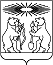 РОССИЙСКАЯ ФЕДЕРАЦИЯСеверо-Енисейский районный Совет депутатовКрасноярский крайСеверо-Енисейский районРЕШЕНИЕРОССИЙСКАЯ ФЕДЕРАЦИЯСеверо-Енисейский районный Совет депутатовКрасноярский крайСеверо-Енисейский районРЕШЕНИЕ06.12.2022  № 505-30гп Северо-Енисейскийгп Северо-ЕнисейскийПредседатель Северо-Енисейскогорайонного Совета депутатов____________________ Т.Л. Калинина« 06» декабря 2022 г.Глава Северо-Енисейского района _____________ А.Н. Рябцев«06» декабря 2022 г.№ строкиКодНаименование кода поступлений в бюджет, группы, подгруппы, статьи, подстатьи, элемента, подвида, аналитической группы вида источников финансирования дефицитов бюджетовСумма Сумма Сумма № строкиКодНаименование кода поступлений в бюджет, группы, подгруппы, статьи, подстатьи, элемента, подвида, аналитической группы вида источников финансирования дефицитов бюджетов2023 год2024 год2025 год123451440 01 02 00 00 00 0000 000Кредиты кредитных организаций в валюте Российской Федерации-550 000,00,00,02440 01 02 00 00 00 0000 700Привлечение кредитов от кредитных организаций в валюте Российской Федерации0,00,00,03440 01 02 00 00 05 0000 710Привлечение муниципальными районами кредитов от кредитных организаций в валюте Российской Федерации0,00,00,04440 01 02 00 00 00 0000 800Погашение кредитов, предоставленных кредитными организациями в валюте Российской Федерации550 000,00,00,05440 01 02 00 00 05 0000 810Погашение муниципальными районами кредитов от кредитных организаций в валюте Российской Федерации550 000,00,00,06440 01 03 00 00 00 0000 000Бюджетные кредиты из других бюджетов бюджетной системы Российской Федерации0,00,00,07440 01 03 01 00 00 0000 700Привлечение бюджетных кредитов из других бюджетов бюджетной системы Российской Федерации в валюте Российской Федерации300 000,0300 000,00,08440 01 03 01 00 05 0000 710Привлечение кредитов из других бюджетов бюджетной системы Российской Федерации бюджетами муниципальных районов в валюте Российской Федерации300 000,0300 000,00,09440 01 03 01 00 00 0000 800Погашение бюджетных кредитов, полученных из других бюджетов бюджетной системы Российской Федерации в валюте Российской Федерации300 000,0300 000,00,010440 01 03 01 00 05 0000 810Погашение бюджетами муниципальных районов кредитов из других бюджетов бюджетной системы Российской Федерации в валюте Российской Федерации300 000,0300 000,00,011440 01 05 00 00 00 0000 000Изменение остатков средств на счетах по учету средств бюджетов162 051,3-165 442,1-271 953,412440 01 05 00 00 00 0000 500Увеличение остатков средств бюджетов-4 375 910,7-3 111 586,2-3 213 907,413440 01 05 02 00 00 0000 500Увеличение прочих остатков средств бюджетов -4 375 910,7-3 111 586,2-3 213 907,414440 01 05 02 01 00 0000 510Увеличение прочих остатков денежных средств бюджетов -4 375 910,7-3 111 586,2-3 213 907,415440 01 05 02 01 05 0000 510Увеличение прочих остатков денежных средств бюджетов муниципальных районов-4 375 910,7-3 111 586,2-3 213 907,416440 01 05 00 00 00 0000 600Уменьшение остатков средств бюджетов4 537 962,02 946 144,12 941 954,017440 01 05 02 00 00 0000 600Уменьшение прочих остатков средств бюджетов4 537 962,02 946 144,12 941 954,018440 01 05 02 01 00 0000 610Уменьшение прочих остатков денежных средств бюджетов4 537 962,02 946 144,12 941 954,019440 01 05 02 01 05 0000 610Уменьшение прочих остатков денежных средств бюджетов муниципальных районов4 537 962,02 946 144,12 941 954,0ВсегоВсегоВсего-387 948,7-165 442,1-271 953,4№ строкиКод классификации доходов бюджетаКод классификации доходов бюджетаКод классификации доходов бюджетаКод классификации доходов бюджетаКод классификации доходов бюджетаКод классификации доходов бюджетаКод классификации доходов бюджетаКод классификации доходов бюджетаНаименование кода классификации доходов бюджетаДоходы бюджета Северо-Енисейского района 
 2023 годаДоходы бюджета Северо-Енисейского района 
 2024 годаДоходы бюджета Северо-Енисейского района 
 2025 года№ строкикод главного администраторакод группыкод подгруппыкод статьикод подстатьикод элементакод группы подвидакод аналитической группы подвидаНаименование кода классификации доходов бюджетаДоходы бюджета Северо-Енисейского района 
 2023 годаДоходы бюджета Северо-Енисейского района 
 2024 годаДоходы бюджета Северо-Енисейского района 
 2025 года123456789101112100010000000000000000НАЛОГОВЫЕ И НЕНАЛОГОВЫЕ ДОХОДЫ3 510 316,12 635 998,32 738 066,5218210100000000000000НАЛОГИ НА ПРИБЫЛЬ, ДОХОДЫ3 265 418,82 502 922,62 603 039,5318210101000000000110Налог на прибыль организаций2 306 000,01 600 512,01 664 532,5418210101012020000110Налог на прибыль организаций (за исключением консолидированных групп налогоплательщиков), зачисляемый в бюджеты субъектов Российской Федерации2 306 000,01 600 512,01 664 532,5518210102000010000110Налог на доходы физических лиц959 418,8902 410,6938 507,0618210102010010000110Налог на доходы физических лиц с доходов, источником которых является налоговый агент, за исключением доходов, в отношении которых исчисление и уплата налога осуществляются в соответствии со статьями 227, 227.1 и 228 Налогового кодекса Российской Федерации825 961,8890 523,1926 144,0718210102020010000110Налог на доходы физических лиц с доходов, полученных от осуществления деятельности физическими лицами, зарегистрированными в качестве индивидуальных предпринимателей, нотариусов, занимающихся частной практикой, адвокатов, учредивших адвокатские кабинеты и других лиц, занимающихся частной практикой в соответствии со статьей 227 Налогового кодекса Российской Федерации80,9250,8260,8818210102030010000110Налог на доходы физических лиц с доходов, полученных физическими лицами в соответствии со статьей 228 Налогового Кодекса Российской Федерации 483,1787,0818,5918210102040010000110Налог на доходы физических лиц в виде фиксированных авансовых платежей с доходов, полученных физическими лицами, являющимися иностранными гражданами, осуществляющими трудовую деятельность по найму на основании патента в соответствии со статьей 227.1 Налогового кодекса Российской Федерации10 500,02 979,53 098,71018210102080010000110Налог на доходы физических лиц в части суммы налога, превышающей 650 000 рублей, относящейся к части налоговой базы, превышающей 5 000 000 рублей118 353,07 870,28 185,01118210102130010000110Налог на доходы физических лиц в отношении доходов от долевого участия в организации, полученных в виде дивидендов (в части суммы налога, не превышающей 650 000 рублей)140,00,00,01218210102140010000110Налог на доходы физических лиц в отношении доходов от долевого участия в организации, полученных в виде дивидендов (в части суммы налога, превышающей 650 000 рублей)3 900,00,00,01310010300000000000000НАЛОГИ НА ТОВАРЫ (РАБОТЫ, УСЛУГИ), РЕАЛИЗУЕМЫЕ НА ТЕРРИТОРИИ РОССИЙСКОЙ ФЕДЕРАЦИИ2 590,82 461,82 606,01410010302000010000110Акцизы по подакцизным товарам (продукции), производимым на территории Российской Федерации2 590,82 461,82 606,01510010302230010000110Доходы от уплаты акцизов на дизельное топливо, подлежащие распределению между бюджетами субъектов Российской Федерации и местными бюджетами с учетом установленных дифференцированных нормативов отчислений в местные бюджеты1 324,81 174,41 246,41610010302240010000110Доходы от уплаты акцизов на моторные масла для дизельных и (или) карбюраторных (инжекторных) двигателей, подлежащие распределению между бюджетами субъектов Российской Федерации и местными бюджетами с учетом установленных дифференцированных нормативов отчислений в местные бюджеты7,08,08,31710010302250010000110Доходы от уплаты акцизов на автомобильный бензин, подлежащие распределению между бюджетами субъектов Российской Федерации и местными бюджетами с учетом установленных дифференцированных нормативов отчислений в местные бюджеты1 400,01 433,21 504,91810010302260010000110Доходы от уплаты акцизов на прямогонный бензин, подлежащие распределению между бюджетами субъектов Российской Федерации и местными бюджетами с учетом установленных дифференцированных нормативов отчислений в местные бюджеты-141,0-153,8-153,61900010500000000000000НАЛОГИ НА СОВОКУПНЫЙ ДОХОД19 052,624 255,025 900,02018210501000000000110Налог, взимаемый в связи с применением упрощенной системы налогообложения16 701,720 255,021 700,02118210501010011000110Налог, взимаемый с налогоплательщиков, выбравших в качестве объекта налогообложения доходы8 501,711 225,012 040,02218210501011010000110Налог, взимаемый с налогоплательщиков, выбравших в качестве объекта налогообложения доходы8 501,711 225,012 040,02318210501020010000110Налог, взимаемый с налогоплательщиков, выбравших в качестве объекта налогообложения доходы, уменьшенные на величину расходов8 200,09 030,09 660,02418210501021011000110Налог, взимаемый с налогоплательщиков, выбравших в качестве объекта налогообложения доходы, уменьшенные на величину расходов (в том числе минимальный налог, зачисляемый в бюджеты субъектов Российской Федерации)8 200,09 030,09 660,02518210502000020000110Единый налог на вмененный доход для отдельных видов деятельности0,90,00,02618210502010020000110Единый налог на вмененный доход для отдельных видов деятельности0,90,00,02718210504000020000110Налог, взимаемый в связи с применением патентной системы налогообложения2 350,04 000,04 200,02818210504020020000110Налог, взимаемый в связи с применением патентной системы налогообложения, зачисляемый в бюджеты муниципальных районов2 350,04 000,04 200,02900010600000000000000НАЛОГИ НА ИМУЩЕСТВО4 496,05 141,55 347,13018210601000000000110Налог на имущество физических лиц1 100,01 089,51 133,03118210601030050000110Налог на имущество физических лиц, взимаемый по ставкам, применяемым к объектам налогообложения, расположенным в границах межселенных территорий1 100,01 089,51 133,03218210606000000000110Земельный налог3 396,04 052,04 214,13318210606030000000110Земельный налог с организаций2 935,03 614,73 759,33418210606040000000110Земельный налог с физических лиц461,0437,3454,83500010800000000000000ГОСУДАРСТВЕННАЯ ПОШЛИНА1 656,01 368,21 368,23618210803000010000110Государственная пошлина по делам, рассматриваемым в судах общей юрисдикции, мировыми судьями1 656,01 368,21 368,23700011100000000000000ДОХОДЫ ОТ ИСПОЛЬЗОВАНИЯ ИМУЩЕСТВА, НАХОДЯЩЕГОСЯ В ГОСУДАРСТВЕННОЙ И МУНИЦИПАЛЬНОЙ СОБСТВЕННОСТИ51 842,660 031,459 837,93800011105000000000120Доходы, получаемые в виде арендной либо иной платы за передачу в возмездное пользование государственного и муниципального имущества (за исключением имущества бюджетных и автономных учреждений, а также имущества государственных и муниципальных унитарных предприятий, в том числе казенных)32 391,836 249,536 056,03900011105010000000120Доходы, получаемые в виде арендной платы за земельные участки, государственная собственность на которые не разграничена, а также средства от продажи права на заключение договоров аренды указанных земельных участков20 075,529 578,929 410,94044111105013050000120Доходы, получаемые в виде арендной платы за земельные участки, государственная собственность на которые не разграничена и которые расположены в границах межселенных территорий муниципальных районов, а также средства от продажи права на заключение договоров аренды указанных земельных участков13 103,529 578,929 410,94145011105013050000120Доходы, получаемые в виде арендной платы за земельные участки, государственная собственность на которые не разграничена и которые расположены в границах межселенных территорий муниципальных районов, а также средства от продажи права на заключение договоров аренды указанных земельных участков6 972,00,00,04200011105020000000120Доходы, получаемые в виде арендной платы за земли после разграничения государственной собственности на землю, а также средства от продажи права на заключение договоров аренды указанных земельных участков (за исключением земельных участков муниципальных бюджетных и автономных учреждений)10 147,24 531,44 505,94344111105025050000120Доходы, получаемые в виде арендной платы, а также средства от продажи права на заключение договоров аренды за земли, находящиеся в собственности муниципальных районов (за исключением земельных участков муниципальных бюджетных и автономных учреждений)9 754,54 531,44 505,94445011105025050000120Доходы, получаемые в виде арендной платы, а также средства от продажи права на заключение договоров аренды за земли, находящиеся в собственности муниципальных районов (за исключением земельных участков муниципальных бюджетных и автономных учреждений)392,70,00,04500011105030000000120Доходы от сдачи в аренду имущества, находящегося в оперативном управлении органов государственной власти, органов местного самоуправления, государственных внебюджетных фондов и созданных ими учреждений (за исключением имущества муниципальных бюджетных и автономных учреждений)392,6389,2389,24644111105035000000120Доходы от сдачи в аренду имущества, находящегося в оперативном управлении органов государственной власти, органов местного самоуправления, государственных внебюджетных фондов и созданных ими учреждений (за исключением имущества муниципальных бюджетных и автономных учреждений)317,2317,2317,24744511105035050000120Доходы от сдачи в аренду имущества, находящегося в оперативном управлении органов управления муниципальных районов и созданных ими учреждений (за исключением имущества муниципальных бюджетных и автономных учреждений)75,472,072,04900011105070050000120Доходы от сдачи в аренду имущества, составляющего казну муниципальных районов (за исключением земельных участков)1 776,51 750,01 750,05045011105075050000120Доходы от сдачи в аренду имущества, составляющего казну муниципальных районов (за исключением земельных участков)1 776,51 750,01 750,0514501110700000000120Платежи от государственных и муниципальных унитарных предприятий11,50,00,05245011107010000000120Доходы от перечисления части прибыли государственных и муниципальных унитарных предприятий, остающейся после уплаты налогов и обязательных платежей11,50,00,05345011107015050000120Доходы от перечисления части прибыли, остающейся после уплаты налогов и иных обязательных платежей муниципальных унитарных предприятий, созданных муниципальными районами11,50,00,05400011109040050000120Прочие поступления от использования имущества, находящегося в собственности муниципальных районов (за исключением имущества муниципальных бюджетных и автономных учреждений, а также имущества муниципальных унитарных предприятий, в том числе казенных)19 439,323 781,923 781,95544111109045050000120Прочие поступления от использования имущества, находящегося в собственности муниципальных районов (за исключением имущества муниципальных бюджетных и автономных учреждений, а также имущества муниципальных унитарных предприятий, в том числе казенных)19 373,323 765,923 765,95644111109045050073120Прочие поступления от использования имущества, находящегося в собственности муниципальных районов (за исключением имущества муниципальных бюджетных и автономных учреждений, а также имущества муниципальных унитарных предприятий, в том числе казенных) (плата, поступившая в рамках договора за предоставление права на размещение и эксплуатацию нестационарных объектов (кроме торговых), установку и эксплуатацию рекламных конструкций на землях или земельных участках, находящихся в государственной или муниципальной собственности, и на землях или земельных участках, государственная собственность на которые не разграничена)66,016,016,05744111109045050073120Прочие поступления от использования имущества, находящегося в собственности муниципальных районов (за исключением имущества муниципальных бюджетных и автономных учреждений, а также имущества муниципальных унитарных предприятий, в том числе казенных) (плата, поступившая в рамках договора за предоставление права на размещение и эксплуатацию нестационарных объектов (кроме торговых), установку и эксплуатацию рекламных конструкций на землях или земельных участках, находящихся в государственной или муниципальной собственности, и на землях или земельных участках, государственная собственность на которые не разграничена)66,016,016,05804811200000000000000ПЛАТЕЖИ ПРИ ПОЛЬЗОВАНИИ ПРИРОДНЫМИ РЕСУРСАМИ83 398,89 348,09 348,05904811201000016000000Плата за негативное воздействие на окружающую среду83 398,89 348,09 348,06004811201010016000120Плата за выбросы загрязняющих веществ в атмосферный воздух стационарными объектами2 430,03 385,83 385,86104811201030016000120Плата за сбросы загрязняющих веществ в водные объекты8,82 237,92 237,96204811201040010000120Плата за размещение отходов производства и потребления80 960,03 724,33 724,36304811201041016000120Плата за размещение отходов производства (федеральные государственные органы, Банк России, органы управления государственными внебюджетными фондами Российской Федерации)80 960,03 385,93 385,96404811201042016000120Плата за размещение твердых коммунальных отходов (федеральные государственные органы, Банк России, органы управления государственными внебюджетными фондами Российской Федерации)0,0338,4338,46500011300000000000000ДОХОДЫ ОТ ОКАЗАНИЯ ПЛАТНЫХ УСЛУГ (РАБОТ) И КОМПЕНСАЦИИ ЗАТРАТ ГОСУДАРСТВА15 899,97 589,47 739,46600011301000000000130Доходы от оказания платных услуг (работ)8 435,37 559,47 709,46744111301995050000130Прочие доходы от оказания платных услуг (работ) получателями средств бюджетов муниципальных районов 5 719,35 131,45 231,46845911301995050459130Прочие доходы от оказания платных услуг (работ) получателями средств бюджетов муниципальных районов 2 716,02 428,02 478,06900011302000000000130Доходы от компенсации затрат государства7 464,630,030,07000011302060000000130Доходы, поступающие в порядке возмещения расходов, понесенных в связи с эксплуатацией имущества0,60,00,07144511302065000000130Доходы, поступающие в порядке возмещения расходов, понесенных в связи с эксплуатацией имущества0,60,00,07200011302990000000130Прочие доходы от компенсации затрат государства7 464,030,030,07544111302995050000130Прочие доходы от компенсации затрат бюджетов муниципальных районов7 431,630,030,07644511302995050000130Прочие доходы от компенсации затрат бюджетов муниципальных районов2,40,00,07745011302995050000130Прочие доходы от компенсации затрат бюджетов муниципальных районов30,00,00,07800011400000000000000ДОХОДЫ ОТ ПРОДАЖИ МАТЕРИАЛЬНЫХ И НЕМАТЕРИАЛЬНЫХ АКТИВОВ59 378,920 700,020 700,07945011401000000000410Доходы от продажи квартир48 000,020 000,020 000,08045011402000000000410Доходы от реализации имущества, находящегося в государственной и муниципальной собственности (за исключением движимого имущества бюджетных и автономных учреждений, а также имущества государственных и муниципальных унитарных предприятий, в том числе казенных)465,90,00,08145011402053050000410Доходы от реализации иного имущества, находящегося в собственности муниципальных районов (за исключением имущества муниципальных бюджетных и автономных учреждений, а также имущества муниципальных унитарных предприятий, в том числе казенных), в части реализации основных средств по указанному имуществу465,90,00,08245011401050050000410Доходы от продажи квартир, находящихся в собственности муниципальных районов40 000,020 000,020 000,08345011406000000000430Доходы от продажи земельных участков, находящихся в государственной и муниципальной собственности 10 913,0700,0700,08445011406010000000430Доходы от продажи земельных участков, государственная собственность на которые не разграничена10 886,9500,0500,08544111406013050000430Доходы от продажи земельных участков, государственная собственность на которые не разграничена и которые расположены в границах межселенных территорий муниципальных районов6 800,6500,0500,08645011406013050000430Доходы от продажи земельных участков, государственная собственность на которые не разграничена и которые расположены в границах межселенных территорий муниципальных районов4 086,30,00,08745011406020000000430Доходы от продажи земельных участков, государственная собственность на которые не разграничена (за исключением земельных участков бюджетных и автономных учреждений) 26,1200,0200,08844111406025050000430Доходы от продажи земельных участков, находящихся в собственности муниципальных районов (за исключением земельных участков муниципальных бюджетных и автономных учреждений) 63,0200,0200,08945011406025050000430Доходы от продажи земельных участков, находящихся в собственности муниципальных районов (за исключением земельных участков муниципальных бюджетных и автономных учреждений) -36,90,00,09000011500000000000000АДМИНИСТРАТИВНЫЕ ПЛАТЕЖИ И СБОРЫ0,15,55,59100011502000000000140Платежи, взимаемые государственными и муниципальными органами (организациями) за выполнение определенных функций0,15,55,59244111502050050000140Платежи, взимаемые органами местного самоуправления (организациями) муниципальных районов за выполнение определенных функций0,15,55,59300011600000000000000ШТРАФЫ, САНКЦИИ, ВОЗМЕЩЕНИЕ УЩЕРБА5 911,82 174,92 174,99400011601000000000140Административные штрафы, установленные Кодексом Российской Федерации об административных правонарушениях391,9580,6580,69500011601050010000140Административные штрафы, установленные главой 5 Кодекса Российской Федерации об административных правонарушениях, за административные правонарушения, посягающие на права граждан13,012,012,09600611601053010000140Административные штрафы, установленные Главой 5 Кодекса Российской Федерации об административных правонарушениях, за административные правонарушения, посягающие на права граждан, налагаемые мировыми судьями, комиссиями по делам несовершеннолетних и защите их прав5,32,02,09743911601053010000140Административные штрафы, установленные Главой 5 Кодекса Российской Федерации об административных правонарушениях, за административные правонарушения, посягающие на права граждан, налагаемые мировыми судьями, комиссиями по делам несовершеннолетних и защите их прав7,710,010,09800011601060010000140Административные штрафы, установленные Главой 6 Кодекса Российской Федерации об административных правонарушениях, за административные правонарушения, посягающие на здоровье, санитарно-эпидемиологическое благополучие населения и общественную нравственность50,297,297,29900611601063010000140Административные штрафы, установленные Главой 6 Кодекса Российской Федерации об административных правонарушениях, за административные правонарушения, посягающие на здоровье, санитарно-эпидемиологическое благополучие населения и общественную нравственность, налагаемые мировыми судьями, комиссиями по делам несовершеннолетних и защите их прав2,54,04,010043911601063010000141Административные штрафы, установленные Главой 6 Кодекса Российской Федерации об административных правонарушениях, за административные правонарушения, посягающие на здоровье, санитарно-эпидемиологическое благополучие населения и общественную нравственность, налагаемые мировыми судьями, комиссиями по делам несовершеннолетних и защите их прав47,793,293,210100011601070010000139Административные штрафы, установленные Главой 7 Кодекса Российской Федерации об административных правонарушениях, за административные правонарушения в области охраны собственности38,052,952,910243911601073010000140Административные штрафы, установленные Главой 7 Кодекса Российской Федерации об административных правонарушениях, за административные правонарушения в области охраны собственности, налагаемые мировыми судьями, комиссиями по делам несовершеннолетних и защите их прав38,02,92,910344111601074010000140Административные штрафы, установленные Главой 7 Кодекса Российской Федерации об административных правонарушениях, за административные правонарушения в области охраны собственности, выявленные должностными лицами органов муниципального контроля0,050,050,010400011601080010000140Административные штрафы, установленные главой 8 Кодекса Российской Федерации об административных правонарушениях, за административные правонарушения в области охраны окружающей среды и природопользования17,074,874,810543911601083010000140Административные штрафы, установленные главой 8 Кодекса Российской Федерации об административных правонарушениях, за административные правонарушения в области охраны окружающей среды и природопользования, налагаемые мировыми судьями, комиссиями по делам несовершеннолетних и защите их прав17,069,869,810643911601084010000140Административные штрафы, установленные главой 8 Кодекса Российской Федерации об административных правонарушениях, за административные правонарушения в области охраны окружающей среды и природопользования, выявленные должностными лицами органов муниципального контроля0,05,05,010700011601130010000140Административные штрафы, установленные главой 13 Кодекса Российской Федерации об административных правонарушениях, за административные правонарушения в области связи и информации0,80,00,010843911601133010000140Административные штрафы, установленные главой 13 Кодекса Российской Федерации об административных правонарушениях, за административные правонарушения в области связи и информации, налагаемые мировыми судьями, комиссиями по делам несовершеннолетних и защите их прав0,80,00,010900011601140010000140Административные штрафы, установленные Главой 14 Кодекса Российской Федерации об административных правонарушениях, за административные правонарушения в области предпринимательской деятельности и деятельности саморегулируемых организаций111,559,259,211043911601143010000140Административные штрафы, установленные Главой 14 Кодекса Российской Федерации об административных правонарушениях, за административные правонарушения в области предпринимательской деятельности и деятельности саморегулируемых организаций, налагаемые мировыми судьями, комиссиями по делам несовершеннолетних и защите их прав111,559,259,211100011601150010000140Административные штрафы, установленные Главой 15 Кодекса Российской Федерации об административных правонарушениях, за административные правонарушения в области финансов, налогов и сборов, страхования, рынка ценных бумаг34,00,00,011243911601153010000140Административные штрафы, установленные Главой 15 Кодекса Российской Федерации об административных правонарушениях, за административные правонарушения в области финансов, налогов и сборов, страхования, рынка ценных бумаг (за исключением штрафов, указанных в пункте 6 статьи 46 Бюджетного кодекса Российской Федерации), налагаемые мировыми судьями, комиссиями по делам несовершеннолетних и защите их прав34,00,00,011300011601170010000139Административные штрафы, установленные Главой 17 Кодекса Российской Федерации об административных правонарушениях, за административные правонарушения, посягающие на институты государственной власти, налагаемые мировыми судьями, комиссиями по делам несовершеннолетних и защите их прав3,93,03,011443911601173010000140Административные штрафы, установленные Главой 17 Кодекса Российской Федерации об административных правонарушениях, за административные правонарушения, посягающие на институты государственной власти, налагаемые мировыми судьями, комиссиями по делам несовершеннолетних и защите их прав3,93,03,011500011601190010000140Административные штрафы, установленные Главой 19 Кодекса Российской Федерации об административных правонарушениях, за административные правонарушения против порядка управления7,1121,0121,011643911601193010000140Административные штрафы, установленные Главой 19 Кодекса Российской Федерации об административных правонарушениях, за административные правонарушения против порядка управления, налагаемые мировыми судьями, комиссиями по делам несовершеннолетних и защите их прав7,1121,0121,011700011601203010000140Административные штрафы, установленные Главой 20 Кодекса Российской Федерации об административных правонарушениях, за административные правонарушения, посягающие на общественный порядок и общественную безопасность116,4160,5160,511800611601203010000140Административные штрафы, установленные Главой 20 Кодекса Российской Федерации об административных правонарушениях, за административные правонарушения, посягающие на общественный порядок и общественную безопасность, налагаемые мировыми судьями, комиссиями по делам несовершеннолетних и защите их прав2,05,55,511943911601203010000140Административные штрафы, установленные Главой 20 Кодекса Российской Федерации об административных правонарушениях, за административные правонарушения, посягающие на общественный порядок и общественную безопасность, налагаемые мировыми судьями, комиссиями по делам несовершеннолетних и защите их прав114,4155,0155,012000011602000000000140Административные штрафы, установленные законами субъектов Российской Федерации об административных правонарушениях, за нарушение муниципальных правовых актов169,654,854,812144111602020020000140Административные штрафы, установленные законами субъектов Российской Федерации об административных правонарушениях, за нарушение муниципальных правовых актов169,654,854,812200011607000000000140Штрафы, неустойки, пени, уплаченные в соответствии с законом или договором в случае неисполнения или ненадлежащего исполнения обязательств перед государственным (муниципальным) органом, органом управления государственным внебюджетным фондом, казенным учреждением, Центральным банком Российской Федерации, иной организацией, действующей от имени Российской Федерации1 842,2420,5420,512300011607010000000140Штрафы, неустойки, пени, уплаченные в случае просрочки исполнения поставщиком (подрядчиком, исполнителем) обязательств, предусмотренных муниципальным контрактом, заключенным муниципальным органом, казенным учреждением муниципального района 790,312444111607010050000140Штрафы, неустойки, пени, уплаченные в случае просрочки исполнения поставщиком (подрядчиком, исполнителем) обязательств, предусмотренных муниципальным контрактом, заключенным муниципальным органом, казенным учреждением муниципального района 784,7420,5420,512544511607010050000140Штрафы, неустойки, пени, уплаченные в случае просрочки исполнения поставщиком (подрядчиком, исполнителем) обязательств, предусмотренных муниципальным контрактом, заключенным муниципальным органом, казенным учреждением муниципального района 1,70,00,012645911607010050459140Штрафы, неустойки, пени, уплаченные в случае просрочки исполнения поставщиком (подрядчиком, исполнителем) обязательств, предусмотренных муниципальным контрактом, заключенным муниципальным органом, казенным учреждением муниципального района 3,90,00,012700011607090050000140Иные штрафы, неустойки, пени, уплаченные в соответствии с законом или договором в случае неисполнения или ненадлежащего исполнения обязательств перед государственным (муниципальным) органом, казенным учреждением, Центральным банком Российской Федерации, государственной корпорацией1 051,9480,0480,012844111607090050000140Иные штрафы, неустойки, пени, уплаченные в соответствии с законом или договором в случае неисполнения или ненадлежащего исполнения обязательств перед муниципальным органом, (муниципальным казенным учреждением) муниципального района1 051,9480,0480,012900011610000010000140Платежи в целях возмещения причиненного ущерба (убытков)2 827,350,050,013000011610031000000140Возмещение ущерба при возникновении страховых случаев, когда выгодоприобретателями выступают получатели средств бюджета муниципального района44,20,00,013144111610031050000140Возмещение ущерба при возникновении страховых случаев, когда выгодоприобретателями выступают получатели средств бюджета муниципального района44,20,00,013200011610032000000140Платежи по искам о возмещении ущерба, а также платежи, уплачиваемые при добровольном возмещении ущерба, причиненного муниципальному имуществу муниципального района (за исключением имущества, закрепленного за муниципальными бюджетными (автономными) учреждениями, унитарными предприятиями)59,80,00,013344111610032050000140Прочее возмещение ущерба, причиненного муниципальному имуществу муниципального района (за исключением имущества, закрепленного за муниципальными бюджетными (автономными) учреждениями, унитарными предприятиями)59,80,00,013400011610100010000140Денежные взыскания, налагаемые в возмещение ущерба, причиненного в результате незаконного или нецелевого использования бюджетных средств (в части бюджетов муниципальных районов)2 713,50,00,013544011610100010000140Денежные взыскания, налагаемые в возмещение ущерба, причиненного в результате незаконного или нецелевого использования бюджетных средств (в части бюджетов муниципальных районов)2 705,40,00,013645311610100010000141Денежные взыскания, налагаемые в возмещение ущерба, причиненного в результате незаконного или нецелевого использования бюджетных средств (в части бюджетов муниципальных районов)8,10,00,013700011610120010000140Доходы от денежных взысканий (штрафов), поступающие в счет погашения задолженности, образовавшейся до 1 января 2020 года, подлежащие зачислению в бюджет муниципального образования по нормативам, действовавшим в 2019 году9,850,050,013818811610123010000140Доходы от денежных взысканий (штрафов), поступающие в счет погашения задолженности, образовавшейся до 1 января 2020 года, подлежащие зачислению в бюджет муниципального образования по нормативам, действовавшим в 2019 году (доходы бюджетов муниципальных районов за исключением доходов, направляемых на формирование муниципального дорожного фонда, а также иных платежей в случае принятия решения финансовым органом муниципального образования о раздельном учете задолженности)9,850,050,013900011611000000000140Платежи, уплачиваемые в целях возмещения вреда680,8589,0589,01400001161150010000140Платежи по искам о возмещении вреда, причиненного окружающей среде, а также платежи, уплачиваемые при добровольном возмещении вреда, причиненного окружающей среде (за исключением вреда, причиненного окружающей среде на особо охраняемых природных территориях, а также вреда, причиненного водным объектам), подлежащие зачислению в бюджет муниципального образования275,80,00,01410311161150010000140Платежи по искам о возмещении вреда, причиненного окружающей среде, а также платежи, уплачиваемые при добровольном возмещении вреда, причиненного окружающей среде (за исключением вреда, причиненного окружающей среде на особо охраняемых природных территориях, а также вреда, причиненного водным объектам), подлежащие зачислению в бюджет муниципального образования275,80,00,014200011611060010000140Платежи, уплачиваемые в целях возмещения вреда, причиняемого автомобильным дорогам405,0589,0589,014344111611064010000140Платежи, уплачиваемые в целях возмещения вреда, причиняемого автомобильным дорогам местного значения транспортными средствами, осуществляющими перевозки тяжеловесных и (или) крупногабаритных грузов405,0589,0589,014400011700000000000000ПРОЧИЕ НЕНАЛОГОВЫЕ ДОХОДЫ669,80,00,014544111715000000000150Инициативные платежи669,80,00,014644111715030050000150Инициативные платежи, зачисляемые в бюджеты муниципальных районов669,80,00,014744111715030050011150Инициативные платежи, зачисляемые в бюджеты муниципальных районов (Инициативный проект в гп Северо-Енисейский «Воздушная гавань района» за счет средств граждан, направленных на реализацию мероприятий по поддержке местных инициатив, в рамках подпрограммы «Поддержка местных инициатив» государственной программы Красноярского края «Содействие развитию местного самоуправления») 87,60,00,014844111715030050012150Инициативные платежи, зачисляемые в бюджеты муниципальных районов (Инициативный проект в гп Северо-Енисейский «Воздушная гавань района» за счет средств юридических лиц, направленных на реализацию мероприятий по поддержке местных инициатив, в рамках подпрограммы «Поддержка местных инициатив» государственной программы Красноярского края «Содействие развитию местного самоуправления») 153,30,00,014944111715030050013150Инициативные платежи, зачисляемые в бюджеты муниципальных районов (Инициативный проект в п. Тея «Устройство спортивной полосы препятствий в п. Тея Северо-Енисейского района» за счет средств граждан, направленных на реализацию мероприятий по поддержке местных инициатив, в рамках подпрограммы «Поддержка местных инициатив» государственной программы Красноярского края «Содействие развитию местного самоуправления») 40,50,00,015044111715030050014150Инициативные платежи, зачисляемые в бюджеты муниципальных районов (Инициативный проект в п. Тея «Устройство спортивной полосы препятствий в п. Тея Северо-Енисейского района» за счет средств юридических лиц, направленных на реализацию мероприятий по поддержке местных инициатив, в рамках подпрограммы «Поддержка местных инициатив» государственной программы Красноярского края «Содействие развитию местного самоуправления») 56,60,00,015144111715030050015150Инициативные платежи, зачисляемые в бюджеты муниципальных районов (Инициативный проект в п. Вангаш «Музыкальное настроение» за счет средств граждан, направленных на реализацию мероприятий по поддержке местных инициатив, в рамках подпрограммы «Поддержка местных инициатив» государственной программы Красноярского края «Содействие развитию местного самоуправления») 14,40,00,015244111715030050016150Инициативные платежи, зачисляемые в бюджеты муниципальных районов (Инициативный проект в п. Вангаш «Музыкальное настроение» за счет средств юридических лиц, направленных на реализацию мероприятий по поддержке местных инициатив, в рамках подпрограммы «Поддержка местных инициатив» государственной программы Красноярского края «Содействие развитию местного самоуправления») 33,60,00,015344111715030050017150Инициативные платежи, зачисляемые в бюджеты муниципальных районов (Инициативный проект в п. Вельмо «Приобретение въездной стелы» за счет средств граждан, направленных на реализацию мероприятий по поддержке местных инициатив, в рамках подпрограммы «Поддержка местных инициатив» государственной программы Красноярского края «Содействие развитию местного самоуправления») 32,00,00,015444111715030050018150Инициативные платежи, зачисляемые в бюджеты муниципальных районов (Инициативный проект в п. Вангаш «Спортивные рекорды» за счет средств граждан, направленных на финансовое обеспечение постановления администрации Северо-Енисейского района от 24.04.2023 № 153-п «О поддержке инициативных проектов в населенных пунктах Северо-Енисейского района, финансируемых за счет средств бюджета Северо-Енисейского района в 2023 году») 13,00,00,015544111715030050019150Инициативные платежи, зачисляемые в бюджеты муниципальных районов (Инициативный проект в п. Тея «Безопасный уголок» за счет средств граждан, направленных на финансовое обеспечение постановления администрации Северо-Енисейского района от 24.04.2023 № 153-п «О поддержке инициативных проектов в населенных пунктах Северо-Енисейского района, финансируемых за счет средств бюджета Северо-Енисейского района в 2023 году»)5,30,00,015644111715030050020150Инициативные платежи, зачисляемые в бюджеты муниципальных районов (Инициативный проект в п. Новая Калами «Моя чистая улица» за счет средств граждан, направленных на финансовое обеспечение постановления администрации Северо-Енисейского района от 24.04.2023 № 153-п «О поддержке инициативных проектов в населенных пунктах Северо-Енисейского района, финансируемых за счет средств бюджета Северо-Енисейского района в 2023 году»)12,80,00,015744111715030050021150Инициативные платежи, зачисляемые в бюджеты муниципальных районов (Инициативный проект в п. Вельмо «Монтаж деревянных тротуаров по ул.Лесная в п.Вельмо» за счет средств граждан, направленных на финансовое обеспечение постановления администрации Северо-Енисейского района от 24.04.2023 № 153-п «О поддержке инициативных проектов в населенных пунктах Северо-Енисейского района, финансируемых за счет средств бюджета Северо-Енисейского района в 2023 году») 9,80,00,015844111715030050022150Инициативные платежи, зачисляемые в бюджеты муниципальных районов (Инициативный проект в п. Брянка «Островок детства» за счет средств граждан, направленных на реализацию мероприятий по поддержке местных инициатив, в рамках подпрограммы «Поддержка местных инициатив» государственной программы Красноярского края «Содействие развитию местного самоуправления») 26,60,00,015944111715030050023150Инициативные платежи, зачисляемые в бюджеты муниципальных районов (Инициативный проект в п. Брянка «Островок детства» за счет средств юридических лиц, направленных на реализацию мероприятий по поддержке местных инициатив, в рамках подпрограммы «Поддержка местных инициатив» государственной программы Красноярского края «Содействие развитию местного самоуправления») 114,00,00,016044111715030050024150Инициативные платежи, зачисляемые в бюджеты муниципальных районов (Инициативный проект в п. Новая Калами «Приобретение музыкального оборудования для СДК «Калами» п.Новая Калами» за счет средств граждан, направленных на реализацию мероприятий по поддержке местных инициатив, в рамках подпрограммы «Поддержка местных инициатив» государственной программы Красноярского края «Содействие развитию местного самоуправления») 21,00,00,016144111715030050025150Инициативные платежи, зачисляемые в бюджеты муниципальных районов (Инициативный проект в п. Новая Калами «Приобретение музыкального оборудования для СДК «Калами» п.Новая Калами» за счет средств юридических лиц, направленных на реализацию мероприятий по поддержке местных инициатив, в рамках подпрограммы «Поддержка местных инициатив» государственной программы Красноярского края «Содействие развитию местного самоуправления») 49,30,00,016200020000000000000000БЕЗВОЗМЕЗДНЫЕ ПОСТУПЛЕНИЯ 565 594,6475 587,9475 840,916344020200000000000000БЕЗВОЗМЕЗДНЫЕ ПОСТУПЛЕНИЯ ОТ ДРУГИХ БЮДЖЕТОВ БЮДЖЕТНОЙ СИСТЕМЫ РОССИЙСКОЙ ФЕДЕРАЦИИ533 864,3475 587,9475 840,916400020220000000000000Субсидии бюджетам бюджетной системы Российской Федерации (межбюджетные субсидии)12 349,817 073,317 127,616544020225304050000150Субсидии бюджетам муниципальных районов на организацию бесплатного горячего питания обучающихся, получающих начальное общее образование в государственных и муниципальных образовательных организациях7 775,612 719,812 641,31664402022530405000150Субсидии бюджетам муниципальных районов на организацию бесплатного горячего питания обучающихся, получающих начальное общее образование в государственных и муниципальных образовательных организациях7 775,612 719,812 641,31674402022549705000150Субсидии бюджетам на реализацию мероприятий по обеспечению жильем молодых семей2 914,83 729,03 861,71684402022549705000150Субсидии бюджетам муниципальных районов на реализацию мероприятий по обеспечению жильем молодых семей2 914,83 729,03 861,71694402022551905000150Субсидии бюджетам на поддержку отрасли культуры98,098,098,11704402022551905000150Субсидии бюджетам муниципальных районов на поддержку отрасли культуры98,098,098,117100020229999000000000Прочие субсидии1 561,4526,5526,517244020229999050000150Прочие субсидии бюджетам муниципальных районов1 561,4526,5526,517344020230000000000150Субвенции бюджетам бюджетной системы Российской Федерации 484 154,0438 124,6438 154,417444020230024000000150Субвенции местным бюджетам на выполнение передаваемых полномочий субъектов Российской Федерации482 112,6432 901,2432 901,217544020230024050000150Субвенции бюджетам муниципальных районов на выполнение передаваемых полномочий субъектов Российской Федерации482 112,6432 901,2432 901,217644020230029000000150Субвенции бюджетам на компенсацию части платы, взимаемой с родителей (законных представителей) за присмотр и уход за детьми, посещающими образовательные организации, реализующие образовательные программы дошкольного образования1 219,84 419,84 419,817744020230029050000150Субвенции бюджетам муниципальных образований на выплату и доставку компенсации родительской платы за присмотр и уход за детьми в образовательных организациях края, реализующих образовательную программу дошкольного образования, в рамках подпрограммы «Развитие дошкольного, общего и дополнительного образования» государственной программы Красноярского края «Развитие образования»1 219,84 419,84 419,817844020230118000000150Субвенции бюджетам на осуществление первичного воинского учета на территориях, где отсутствуют военные комиссариаты817,7802,3832,317944020235118050000150Субвенции бюджетам субъектов Российской Федерации на осуществление первичного воинского учета на территориях, где отсутствуют военные комиссариаты817,7802,3832,318044020230120050000150Субвенции бюджетам муниципальных районов на осуществление полномочий по составлению (изменению) списков кандидатов в присяжные заседатели федеральных судов общей юрисдикции в Российской Федерации3,91,31,118144020235120050000150Субвенции бюджетам муниципальных районов на осуществление полномочий по составлению (изменению) списков кандидатов в присяжные заседатели федеральных судов общей юрисдикции в Российской Федерации3,91,31,118200020240000000000150Иные межбюджетные трансферты37 360,520 390,020 558,918344020240179000000150Межбюджетные трансферты, передаваемые бюджетам городских округов на проведение мероприятий по обеспечению деятельности советников директора по воспитанию и взаимодействию с детскими общественными объединениями в общеобразовательных организациях 367,41 645,51 645,618444020245179050000150Межбюджетные трансферты, передаваемые бюджетам городских округов на проведение мероприятий по обеспечению деятельности советников директора по воспитанию и взаимодействию с детскими общественными объединениями в общеобразовательных организациях 367,41 645,51 645,618544020240303000000150Межбюджетные трансферты бюджетам муниципальных районов на ежемесячное денежное вознаграждение за классное руководство педагогическим работникам государственных и муниципальных общеобразовательных организаций17 225,517 225,517 225,518644020245303050000150Межбюджетные трансферты бюджетам муниципальных районов на ежемесячное денежное вознаграждение за классное руководство педагогическим работникам государственных и муниципальных общеобразовательных организаций17 225,517 225,517 225,518744020249999000000150Прочие межбюджетные трансферты, передаваемые бюджетам муниципальных районов19 767,61 519,01 687,818844020249999050000150Прочие межбюджетные трансферты, передаваемые бюджетам муниципальных районов19 767,61 519,01 687,819200020400000000000150БЕЗВОЗМЕЗДНЫЕ ПОСТУПЛЕНИЯ ОТ НЕГОСУДАРСТВЕННЫХ ОРГАНИЗАЦИЙ27 161,00,00,019344020405099050000150Прочие безвозмездные поступления от негосударственных организаций в бюджеты муниципальных районов 27 000,00,00,019744120405099050000150Прочие безвозмездные поступления от негосударственных организаций в бюджеты муниципальных районов161,00,00,01980002180000000000000ДОХОДЫ БЮДЖЕТОВ БЮДЖЕТНОЙ СИСТЕМЫ РОССИЙСКОЙ ФЕДЕРАЦИИ ОТ ВОЗВРАТА ОСТАТКОВ СУБСИДИЙ, СУБВЕНЦИЙ И ИНЫХ МЕЖБЮДЖЕТНЫХ ТРАНСФЕРТОВ, ИМЕЮЩИХ ЦЕЛЕВОЕ НАЗНАЧЕНИЕ, ПРОШЛЫХ ЛЕТ4 793,60,00,01994412180500000000150Доходы бюджетов муниципальных районов от возврата иными организациями остатков субсидий прошлых лет4 793,60,00,020044121805030050000150Доходы бюджетов муниципальных районов от возврата иными организациями остатков субсидий прошлых лет4 793,60,00,020100021900000000000000ВОЗВРАТ ОСТАТКОВ СУБСИДИЙ, СУБВЕНЦИЙ И ИНЫХ МЕЖБЮДЖЕТНЫХ ТРАНСФЕРТОВ, ИМЕЮЩИХ ЦЕЛЕВОЕ НАЗНАЧЕНИЕ, ПРОШЛЫХ ЛЕТ-224,30,00,020244021900000050000000Возврат остатков субсидий, субвенций и иных межбюджетных трансфертов, имеющих целевое назначение, прошлых лет из бюджетов муниципальных районов-224,30,00,020344021900010050000150Возврат прочих остатков субсидий, субвенций и иных межбюджетных трансфертов, имеющих целевое назначение, прошлых лет из бюджетов муниципальных районов-224,30,00,0ВсегоВсегоВсегоВсегоВсегоВсегоВсегоВсегоВсегоВсего4 075 910,73 111 586,23 213 907,4№ строкиНаименование показателя бюджетной классификацииРаздел-подразделСумма Сумма Сумма № строкиНаименование показателя бюджетной классификацииРаздел-подраздел2023 год2024 год2025 год123451ОБЩЕГОСУДАРСТВЕННЫЕ ВОПРОСЫ0100413 742,7356 268,5347 680,52Функционирование высшего должностного лица субъекта Российской Федерации и муниципального образования010211 266,514 105,114 200,53Функционирование законодательных (представительных) органов государственной власти и представительных органов муниципальных образований01037 225,39 210,09 304,54Функционирование Правительства Российской Федерации, высших исполнительных органов государственной власти субъектов Российской Федерации, местных администраций0104311 741,5271 247,5271 087,65Судебная система01053,91,31,16Обеспечение деятельности финансовых, налоговых и таможенных органов и органов финансового (финансово-бюджетного) надзора010641 994,344 503,144 573,67Резервные фонды0111500,05 000,05 000,08Другие общегосударственные вопросы011341 011,212 201,53 513,29НАЦИОНАЛЬНАЯ ОБОРОНА02001 010,9802,3832,310Мобилизационная и вневойсковая подготовка02031 010,9802,3832,311НАЦИОНАЛЬНАЯ БЕЗОПАСНОСТЬ И ПРАВООХРАНИТЕЛЬНАЯ ДЕЯТЕЛЬНОСТЬ030073 969,659 239,558 004,612Гражданская оборона030959 226,151 415,551 398,013Защита населения и территории от чрезвычайных ситуаций природного и техногенного характера, пожарная безопасность031013 796,56 414,05 196,614Другие вопросы в области национальной безопасности и правоохранительной деятельности0314946,91 410,01 410,015НАЦИОНАЛЬНАЯ ЭКОНОМИКА0400174 598,5124 200,0124 690,316Сельское хозяйство и рыболовство0405227,8500,0500,017Транспорт040840 169,543 863,345 513,018Дорожное хозяйство (дорожные фонды)040955 043,453 617,952 458,519Другие вопросы в области национальной экономики041279 157,926 218,826 218,820ЖИЛИЩНО-КОММУНАЛЬНОЕ ХОЗЯЙСТВО05001 355 641,0839 837,0777 178,421Жилищное хозяйство0501210 193,170 995,813 305,322Коммунальное хозяйство05021 009 782,3693 513,5693 513,523Благоустройство050383 594,438 719,136 231,024Другие вопросы в области жилищно-коммунального хозяйства050552 071,236 608,634 128,625ОХРАНА ОКРУЖАЮЩЕЙ СРЕДЫ06002 256,71 443,31 443,326Охрана объектов растительного и животного мира и среды их обитания06032 256,71 443,31 443,327ОБРАЗОВАНИЕ0700862 644,7798 991,4782 860,428Дошкольное образование0701212 120,3186 483,4186 483,429Общее образование0702401 209,5383 863,8367 218,930Дополнительное образование детей0703139 666,2127 916,2127 916,231Молодежная политика070728 630,621 059,421 573,432Другие вопросы в области образования070981 018,179 668,679 668,633КУЛЬТУРА, КИНЕМАТОГРАФИЯ0800216 316,4183 195,9189 802,134Культура0801147 538,9112 370,2118 976,435Другие вопросы в области культуры, кинематографии080468 777,570 825,770 825,736ЗДРАВООХРАНЕНИЕ09008 021,30,00,037Стационарная медицинская помощь09018 021,30,00,038СОЦИАЛЬНАЯ ПОЛИТИКА100097 486,686 440,183 157,139Пенсионное обеспечение10016 557,311 275,311 275,340Социальное обеспечение населения100335 034,040 466,940 520,941Охрана семьи и детства10043 303,17 031,87 031,842Другие вопросы в области социальной политики100652 592,227 666,124 329,143ФИЗИЧЕСКАЯ КУЛЬТУРА И СПОРТ110087 877,986 717,193 558,844Массовый спорт110268 684,366 556,072 797,745Спорт высших достижений1103412,40,00,046Другие вопросы в области физической культуры и спорта110518 781,220 161,120 761,147СРЕДСТВА МАССОВОЙ ИНФОРМАЦИИ120035 927,335 104,235 104,248Периодическая печать и издательства120235 927,335 104,235 104,249ОБСЛУЖИВАНИЕ ГОСУДАРСТВЕННОГО (МУНИЦИПАЛЬНОГО) ДОЛГА130025 598,2300,00,050Обслуживание государственного (муниципального) внутреннего долга130125 598,2300,00,051МЕЖБЮДЖЕТНЫЕ ТРАНСФЕРТЫ ОБЩЕГО ХАРАКТЕРА БЮДЖЕТАМ БЮДЖЕТНОЙ СИСТЕМЫ РОССИЙСКОЙ ФЕДЕРАЦИИ1400332 870,1300 000,0300 000,052Прочие межбюджетные трансферты общего характера1403332 870,1300 000,0300 000,053Условно утвержденные расходы73 604,8147 642,0ИтогоИтого3 687 962,02 946 144,12 941 954,0№ строки Наименование главных распорядителей и наименование показателей бюджетной классификацииКод ведомстваРаздел, подразделЦелевая статьяВид расходовСуммаСуммаСумма№ строки Наименование главных распорядителей и наименование показателей бюджетной классификацииКод ведомстваРаздел, подразделЦелевая статьяВид расходов2023 год2024 год2025 год123456781Финансовое управление администрации Северо-Енисейского района440398 048,8345 542,1345 242,12ОБЩЕГОСУДАРСТВЕННЫЕ ВОПРОСЫ440010039 580,445 242,145 242,13Обеспечение деятельности финансовых, налоговых и таможенных органов и органов финансового (финансово-бюджетного) надзора440010639 080,440 242,140 242,14Муниципальная программа «Управление муниципальными финансами»4400106180000000039 080,440 242,140 242,15Подпрограмма 1. «Организация бюджетного процесса Северо-Енисейского района»4400106182000000039 080,440 242,140 242,16Руководство и управление в сфере установленных функций Финансового управления администрации Северо-Енисейского района4400106182020000039 080,440 242,140 242,17Оплата труда и начисления на оплату труда4400106182028900036 007,037 178,637 178,68Расходы на выплаты персоналу в целях обеспечения выполнения функций государственными (муниципальными) органами, казенными учреждениями, органами управления государственными внебюджетными фондами4400106182028900010036 007,037 178,637 178,69Расходы на выплаты персоналу государственных (муниципальных) органов4400106182028900012036 007,037 178,637 178,610Фонд оплаты труда государственных (муниципальных) органов4400106182028900012127 655,128 541,028 541,011Взносы по обязательному социальному страхованию на выплаты денежного содержания и иные выплаты работникам государственных (муниципальных) органов440010618202890001298 351,88 637,68 637,612Гарантии и компенсации для лиц, работающих в Северо-Енисейском районе44001061820289010735,4825,0825,013Расходы на выплаты персоналу в целях обеспечения выполнения функций государственными (муниципальными) органами, казенными учреждениями, органами управления государственными внебюджетными фондами44001061820289010100735,4825,0825,014Расходы на выплаты персоналу государственных (муниципальных) органов44001061820289010120735,4825,0825,015Иные выплаты персоналу государственных (муниципальных) органов, за исключением фонда оплаты труда44001061820289010122735,4825,0825,016Расходы, связанные со служебными командировками44001061820289020124,0106,9106,917Расходы на выплаты персоналу в целях обеспечения выполнения функций государственными (муниципальными) органами, казенными учреждениями, органами управления государственными внебюджетными фондами44001061820289020100124,0106,9106,918Расходы на выплаты персоналу государственных (муниципальных) органов44001061820289020120124,0106,9106,919Иные выплаты персоналу государственных (муниципальных) органов, за исключением фонда оплаты труда44001061820289020122124,0106,9106,920Расходы на организацию профессионального образования и дополнительного профессионального образования работников44001061820289021153,0150,4150,421Расходы на выплаты персоналу в целях обеспечения выполнения функций государственными (муниципальными) органами, казенными учреждениями, органами управления государственными внебюджетными фондами4400106182028902110054,285,085,022Расходы на выплаты персоналу государственных (муниципальных) органов4400106182028902112054,285,085,023Иные выплаты персоналу государственных (муниципальных) органов, за исключением фонда оплаты труда4400106182028902112254,285,085,024Закупка товаров, работ и услуг для обеспечения государственных (муниципальных) нужд4400106182028902120098,865,465,425Иные закупки товаров, работ и услуг для обеспечения государственных (муниципальных) нужд4400106182028902124098,865,465,426Прочая закупка товаров, работ и услуг4400106182028902124498,865,465,427Услуги связи44001061820289030587,0587,0587,028Закупка товаров, работ и услуг для обеспечения государственных (муниципальных) нужд44001061820289030200587,0587,0587,029Иные закупки товаров, работ и услуг для обеспечения государственных (муниципальных) нужд44001061820289030240587,0587,0587,030Прочая закупка товаров, работ и услуг44001061820289030244587,0587,0587,031Работы, услуги по содержанию имущества44001061820289061100,0100,0100,032Закупка товаров, работ и услуг для обеспечения государственных (муниципальных) нужд44001061820289061200100,0100,0100,033Иные закупки товаров, работ и услуг для обеспечения государственных (муниципальных) нужд44001061820289061240100,0100,0100,034Прочая закупка товаров, работ и услуг44001061820289061244100,0100,0100,035Прочие расходы44001061820289070713,9711,0711,036Расходы на выплаты персоналу в целях обеспечения выполнения функций государственными (муниципальными) органами, казенными учреждениями, органами управления государственными внебюджетными фондами440010618202890701002,90,00,037Расходы на выплаты персоналу государственных (муниципальных) органов440010618202890701202,90,00,038Иные выплаты персоналу государственных (муниципальных) органов, за исключением фонда оплаты труда440010618202890701222,90,00,039Закупка товаров, работ и услуг для обеспечения государственных (муниципальных) нужд44001061820289070200707,0707,0707,040Иные закупки товаров, работ и услуг для обеспечения государственных (муниципальных) нужд44001061820289070240707,0707,0707,041Прочая закупка товаров, работ и услуг44001061820289070244707,0707,0707,042Иные бюджетные ассигнования440010618202890708004,04,04,043Уплата налогов, сборов и иных платежей440010618202890708504,04,04,044Уплата прочих налогов, сборов440010618202890708521,51,51,545Уплата иных платежей440010618202890708532,52,52,546Увеличение стоимости основных средств4400106182028908027,00,00,047Закупка товаров, работ и услуг для обеспечения государственных (муниципальных) нужд4400106182028908020027,00,00,048Иные закупки товаров, работ и услуг для обеспечения государственных (муниципальных) нужд4400106182028908024027,00,00,049Прочая закупка товаров, работ и услуг4400106182028908024427,00,00,050Увеличение стоимости материальных запасов44001061820289090631,2581,2581,251Закупка товаров, работ и услуг для обеспечения государственных (муниципальных) нужд44001061820289090200631,2581,2581,252Иные закупки товаров, работ и услуг для обеспечения государственных (муниципальных) нужд44001061820289090240631,2581,2581,253Прочая закупка товаров, работ и услуг44001061820289090244631,2581,2581,254Расходы на исполнение судебных актов, предусматривающих обращения взыскания на средства бюджета Северо-Енисейского района по денежным обязательствам муниципальных учреждений440010618202899902,02,02,055Иные бюджетные ассигнования440010618202899908002,02,02,056Исполнение судебных актов440010618202899908302,02,02,057Исполнение судебных актов Российской Федерации и мировых соглашений по возмещению причиненного вреда440010618202899908312,02,02,058Резервные фонды4400111500,05 000,05 000,059Непрограммные расходы отдельных органов исполнительной власти44001118400000000500,05 000,05 000,060Непрограммные расходы Финансового управления администрации Северо-Енисейского района44001118420000000500,05 000,05 000,061Резервный фонд администрации Северо-Енисейского района44001118420087000500,05 000,05 000,062Иные бюджетные ассигнования44001118420087000800500,05 000,05 000,063Резервные средства44001118420087000870500,05 000,05 000,064Резервные средства44001118420087000870500,05 000,05 000,065ОБСЛУЖИВАНИЕ ГОСУДАРСТВЕННОГО (МУНИЦИПАЛЬНОГО) ДОЛГА440130025 598,2300,00,066Обслуживание государственного (муниципального) внутреннего долга440130125 598,2300,00,067Муниципальная программа «Управление муниципальными финансами»4401301180000000025 598,2300,00,068Подпрограмма 2. «Управление муниципальным долгом Северо-Енисейского района»4401301181000000025 598,2300,00,069Расходы на обслуживание муниципального долга4401301181008540025 598,2300,00,070Обслуживание государственного (муниципального) долга4401301181008540070025 598,2300,00,071Обслуживание муниципального долга4401301181008540073025 598,2300,00,072Обслуживание муниципального долга4401301181008540073025 598,2300,00,073МЕЖБЮДЖЕТНЫЕ ТРАНСФЕРТЫ ОБЩЕГО ХАРАКТЕРА БЮДЖЕТАМ БЮДЖЕТНОЙ СИСТЕМЫ РОССИЙСКОЙ ФЕДЕРАЦИИ4401400332 870,1300 000,0300 000,074Прочие межбюджетные трансферты общего характера4401403332 870,1300 000,0300 000,075Муниципальная программа «Управление муниципальными финансами»44014031800000000332 870,1300 000,0300 000,076Отдельное мероприятие «Межбюджетные трансферты из бюджета Северо-Енисейского района»44014031830000000332 870,1300 000,0300 000,077Субсидия краевому бюджету из бюджета Северо-Енисейского района в соответствии с пунктом 1 статьи 15 Закона Красноярского края от 10.07.2007 года № 2-317 «О межбюджетных отношениях в Красноярском крае»44014031830080637332 870,1300 000,0300 000,078Межбюджетные трансферты44014031830080637500332 870,1300 000,0300 000,079Субсидии44014031830080637520332 870,1300 000,0300 000,080Субсидии, за исключением субсидий на софинансирование капитальных вложений в объекты государственной (муниципальной) собственности44014031830080637521332 870,1300 000,0300 000,081Администрация Северо-Енисейского района4412 089 526,11 395 850,61 317 348,482ОБЩЕГОСУДАРСТВЕННЫЕ ВОПРОСЫ4410100348 602,4280 457,1271 704,183Функционирование высшего должностного лица субъекта Российской Федерации и муниципального образования441010211 266,514 105,114 200,584Непрограммные расходы отдельных органов исполнительной власти4410102840000000011 266,514 105,114 200,585Функционирование администрации (исполнительно-распорядительного органа муниципального образования)4410102841000000011 266,514 105,114 200,586Финансовое обеспечение деятельности Главы Северо-Енисейского района4410102841020000011 266,514 105,114 200,587Оплата труда и начисления на оплату труда4410102841028900010 955,213 771,413 771,488Расходы на выплаты персоналу в целях обеспечения выполнения функций государственными (муниципальными) органами, казенными учреждениями, органами управления государственными внебюджетными фондами4410102841028900010010 955,213 771,413 771,489Расходы на выплаты персоналу государственных (муниципальных) органов4410102841028900012010 955,213 771,413 771,490Фонд оплаты труда государственных (муниципальных) органов441010284102890001219 246,611 199,211 199,291Взносы по обязательному социальному страхованию на выплаты денежного содержания и иные выплаты работникам государственных (муниципальных) органов441010284102890001291 708,62 572,22 572,292Гарантии и компенсации для лиц, работающих в Северо-Енисейском районе4410102841028901021,70,095,493Расходы на выплаты персоналу в целях обеспечения выполнения функций государственными (муниципальными) органами, казенными учреждениями, органами управления государственными внебюджетными фондами4410102841028901010021,70,095,494Расходы на выплаты персоналу государственных (муниципальных) органов4410102841028901012021,70,095,495Иные выплаты персоналу государственных (муниципальных) органов, за исключением фонда оплаты труда4410102841028901012221,70,095,496Расходы, связанные со служебными командировками44101028410289020264,8333,7333,797Расходы на выплаты персоналу в целях обеспечения выполнения функций государственными (муниципальными) органами, казенными учреждениями, органами управления государственными внебюджетными фондами44101028410289020100264,8333,7333,798Расходы на выплаты персоналу государственных (муниципальных) органов44101028410289020120264,8333,7333,799Иные выплаты персоналу государственных (муниципальных) органов, за исключением фонда оплаты труда44101028410289020122264,8333,7333,7100Расходы на организацию профессионального образования и дополнительного профессионального образования работников4410102841028902124,70,00,0101Расходы на выплаты персоналу в целях обеспечения выполнения функций государственными (муниципальными) органами, казенными учреждениями, органами управления государственными внебюджетными фондами4410102841028902110024,70,00,0102Расходы на выплаты персоналу государственных (муниципальных) органов4410102841028902112024,70,00,0103Иные выплаты персоналу государственных (муниципальных) органов, за исключением фонда оплаты труда4410102841028902112224,70,00,0104Функционирование Правительства Российской Федерации, высших исполнительных органов государственной власти субъектов Российской Федерации, местных администраций4410104297 242,6255 612,6255 452,7105Муниципальная программа «Развитие социальных отношений, рост благополучия и защищенности граждан в Северо-Енисейском районе»441010425000000004 049,63 265,23 204,5106Подпрограмма 1.«Профилактика безнадзорности и правонарушений несовершеннолетних на территории Северо-Енисейского района»441010425100000004 049,63 265,23 204,5107Субвенции бюджетам муниципальных образований на осуществление государственных полномочий по созданию и обеспечению деятельности комиссий по делам несовершеннолетних и защите их прав (в соответствии с Законом края от 26 декабря 2006 года № 21-5589) по министерству финансов Красноярского края в рамках непрограммных расходов отдельных органов исполнительной власти441010425100760401 273,81 237,51 237,5108Расходы на выплаты персоналу в целях обеспечения выполнения функций государственными (муниципальными) органами, казенными учреждениями, органами управления государственными внебюджетными фондами441010425100760401001 203,91 152,01 197,3109Расходы на выплаты персоналу государственных (муниципальных) органов441010425100760401201 203,91 152,01 197,3110Фонд оплаты труда государственных (муниципальных) органов44101042510076040121917,0920,1920,1111Иные выплаты персоналу государственных (муниципальных) органов, за исключением фонда оплаты труда4410104251007604012215,60,045,3112Взносы по обязательному социальному страхованию на выплаты денежного содержания и иные выплаты работникам государственных (муниципальных) органов44101042510076040129271,3231,9231,9113Закупка товаров, работ и услуг для обеспечения государственных (муниципальных) нужд4410104251007604020069,985,540,2114Иные закупки товаров, работ и услуг для обеспечения государственных (муниципальных) нужд4410104251007604024069,985,540,2115Прочая закупка товаров, работ и услуг4410104251007604024469,985,540,2116Изготовление информационных материалов по профилактике безнадзорности и правонарушений несовершеннолетних441010425100805010,00,024,8117Закупка товаров, работ и услуг для обеспечения государственных (муниципальных) нужд441010425100805012000,00,024,8118Иные закупки товаров, работ и услуг для обеспечения государственных (муниципальных) нужд441010425100805012400,00,024,8119Прочая закупка товаров, работ и услуг441010425100805012440,00,024,8120Изготовление рекламно-информационных материалов по теме «Пропаганда традиционных семейных ценностей, формирование позитивного имиджа современной семьи, престижа ответственного родительства»441010425100805020,030,00,0121Закупка товаров, работ и услуг для обеспечения государственных (муниципальных) нужд441010425100805022000,030,00,0122Иные закупки товаров, работ и услуг для обеспечения государственных (муниципальных) нужд441010425100805022400,030,00,0123Прочая закупка товаров, работ и услуг441010425100805022440,030,00,0124Руководство и управление в сфере установленных функций441010425102000001 776,11 997,71 942,3125Оплата труда и начисления на оплату труда441010425102890001 776,11 913,41 913,4126Расходы на выплаты персоналу в целях обеспечения выполнения функций государственными (муниципальными) органами, казенными учреждениями, органами управления государственными внебюджетными фондами441010425102890001001 776,11 913,41 913,4127Расходы на выплаты персоналу государственных (муниципальных) органов441010425102890001201 776,11 913,41 913,4128Фонд оплаты труда государственных (муниципальных) органов441010425102890001211 368,01 469,61 469,6129Взносы по обязательному социальному страхованию на выплаты денежного содержания и иные выплаты работникам государственных (муниципальных) органов44101042510289000129408,1443,8443,8130Гарантии и компенсации для лиц, работающих в Северо-Енисейском районе441010425102890100,055,40,0131Расходы на выплаты персоналу в целях обеспечения выполнения функций государственными (муниципальными) органами, казенными учреждениями, органами управления государственными внебюджетными фондами441010425102890101000,055,40,0132Расходы на выплаты персоналу государственных (муниципальных) органов441010425102890101200,055,40,0133Иные выплаты персоналу государственных (муниципальных) органов, за исключением фонда оплаты труда441010425102890101220,055,40,0134Расходы, связанные со служебными командировками441010425102890200,028,928,9135Расходы на выплаты персоналу в целях обеспечения выполнения функций государственными (муниципальными) органами, казенными учреждениями, органами управления государственными внебюджетными фондами441010425102890201000,028,928,9136Расходы на выплаты персоналу государственных (муниципальных) органов441010425102890201200,028,928,9137Иные выплаты персоналу государственных (муниципальных) органов, за исключением фонда оплаты труда441010425102890201220,028,928,9138Дополнительное финансовое обеспечение содержания работников, осуществляющих государственные полномочия, переданные Красноярским краем муниципальному образованию Северо-Енисейский район Законом Красноярского края от 26 декабря 2006 года № 21-5589 «О наделении органов местного самоуправления муниципальных районов и городских округов края государственными полномочиями по созданию и обеспечению деятельности комиссий по делам несовершеннолетних и защите их прав»44101042510300000999,70,00,0139Оплата труда и начисления на оплату труда44101042510389000999,70,00,0140Расходы на выплаты персоналу в целях обеспечения выполнения функций государственными (муниципальными) органами, казенными учреждениями, органами управления государственными внебюджетными фондами44101042510389000100999,70,00,0141Расходы на выплаты персоналу государственных (муниципальных) органов44101042510389000120999,70,00,0142Фонд оплаты труда государственных (муниципальных) органов44101042510389000121767,40,00,0143Взносы по обязательному социальному страхованию на выплаты денежного содержания и иные выплаты работникам государственных (муниципальных) органов44101042510389000129232,30,00,0144Непрограммные расходы отдельных органов исполнительной власти44101048400000000293 192,9252 347,5252 248,2145Функционирование администрации (исполнительно-распорядительного органа муниципального образования)44101048410000000293 192,9252 347,5252 248,2146Финансовое обеспечение уплаты членом Ассоциации Совета муниципальных образований Красноярского края – муниципальным образованием Северо-Енисейский район целевого взноса4410104841008052929,00,00,0147Иные бюджетные ассигнования4410104841008052980029,00,00,0148Уплата налогов, сборов и иных платежей4410104841008052985029,00,00,0149Уплата иных платежей4410104841008052985329,00,00,0150Установка металлодетектора и турникета в здании администрации Северо-Енисейского района44101048410080635528,90,00,0151Закупка товаров, работ и услуг для обеспечения государственных (муниципальных) нужд44101048410080635200528,90,00,0152Иные закупки товаров, работ и услуг для обеспечения государственных (муниципальных) нужд44101048410080635240528,90,00,0153Прочая закупка товаров, работ и услуг44101048410080635244528,90,00,0154Финансовое обеспечение уплаты членского взноса в региональную общественную организацию «Ассоциации глав северных территорий Красноярского края»44101048410080671347,00,00,0155Иные бюджетные ассигнования44101048410080671800347,00,00,0156Уплата налогов, сборов и иных платежей44101048410080671850347,00,00,0157Уплата иных платежей44101048410080671853347,00,00,0158Финансовое обеспечение распоряжения администрации Северо-Енисейского района «Об оплате дополнительного членского взноса Северо-Енисейским районом, являющимся членом Региональной общественной организации «Ассоциация глав северных территорий Красноярского края»441010484100807673 000,00,00,0159Иные бюджетные ассигнования441010484100807678003 000,00,00,0160Уплата налогов, сборов и иных платежей441010484100807678503 000,00,00,0161Уплата иных платежей441010484100807678533 000,00,00,0162Расходы на изготовление фотопортретов и их оформление для Доски почета Северо-Енисейского района Красноярского края4410104841008081312,00,00,0163Закупка товаров, работ и услуг для обеспечения государственных (муниципальных) нужд4410104841008081320012,00,00,0164Иные закупки товаров, работ и услуг для обеспечения государственных (муниципальных) нужд4410104841008081324012,00,00,0165Прочая закупка товаров, работ и услуг4410104841008081324412,00,00,0166Руководство и управление в сфере установленных функций администрации Северо-Енисейского района44101048410210000289 276,1252 347,5252 248,2167Оплата труда и начисления на оплату труда44101048410289100218 217,3224 082,5224 082,5168Расходы на выплаты персоналу в целях обеспечения выполнения функций государственными (муниципальными) органами, казенными учреждениями, органами управления государственными внебюджетными фондами44101048410289100100218 217,3224 082,5224 082,5169Расходы на выплаты персоналу государственных (муниципальных) органов44101048410289100120218 217,3224 082,5224 082,5170Фонд оплаты труда государственных (муниципальных) органов44101048410289100121170 171,7174 708,8174 708,8171Взносы по обязательному социальному страхованию на выплаты денежного содержания и иные выплаты работникам государственных (муниципальных) органов4410104841028910012948 045,649 373,749 373,7172Гарантии и компенсации для лиц, работающих в Северо-Енисейском районе441010484102891101 823,22 700,02 700,0173Расходы на выплаты персоналу в целях обеспечения выполнения функций государственными (муниципальными) органами, казенными учреждениями, органами управления государственными внебюджетными фондами441010484102891101001 823,22 700,02 700,0174Расходы на выплаты персоналу государственных (муниципальных) органов441010484102891101201 823,22 700,02 700,0175Иные выплаты персоналу государственных (муниципальных) органов, за исключением фонда оплаты труда441010484102891101221 823,22 700,02 700,0176Дополнительное финансовое обеспечение расходов на региональные выплаты работникам муниципальных учреждений Северо-Енисейского района44101048410289111364,10,00,0177Расходы на выплаты персоналу в целях обеспечения выполнения функций государственными (муниципальными) органами, казенными учреждениями, органами управления государственными внебюджетными фондами44101048410289111100364,10,00,0178Расходы на выплаты персоналу государственных (муниципальных) органов44101048410289111120364,10,00,0179Фонд оплаты труда государственных (муниципальных) органов44101048410289111121279,70,00,0180Взносы по обязательному социальному страхованию на выплаты денежного содержания и иные выплаты работникам государственных (муниципальных) органов4410104841028911112984,50,00,0181Расходы, связанные со служебными командировками441010484102891201 209,9809,9809,9182Расходы на выплаты персоналу в целях обеспечения выполнения функций государственными (муниципальными) органами, казенными учреждениями, органами управления государственными внебюджетными фондами441010484102891201001 209,9809,9809,9183Расходы на выплаты персоналу государственных (муниципальных) органов441010484102891201201 209,9809,9809,9184Иные выплаты персоналу государственных (муниципальных) органов, за исключением фонда оплаты труда441010484102891201221 209,9809,9809,9185Расходы на организацию профессионального образования и дополнительного профессионального образования работников44101048410289121908,5635,5635,5186Расходы на выплаты персоналу в целях обеспечения выполнения функций государственными (муниципальными) органами, казенными учреждениями, органами управления государственными внебюджетными фондами44101048410289121100384,4475,5475,5187Расходы на выплаты персоналу государственных (муниципальных) органов44101048410289121120384,4475,5475,5188Иные выплаты персоналу государственных (муниципальных) органов, за исключением фонда оплаты труда44101048410289121122384,4475,5475,5189Закупка товаров, работ и услуг для обеспечения государственных (муниципальных) нужд44101048410289121200524,2160,0160,0190Иные закупки товаров, работ и услуг для обеспечения государственных (муниципальных) нужд44101048410289121240524,2160,0160,0191Прочая закупка товаров, работ и услуг44101048410289121244524,2160,0160,0192Услуги связи441010484102891303 018,15 176,25 176,2193Закупка товаров, работ и услуг для обеспечения государственных (муниципальных) нужд441010484102891302003 018,15 176,25 176,2194Иные закупки товаров, работ и услуг для обеспечения государственных (муниципальных) нужд441010484102891302403 018,15 176,25 176,2195Прочая закупка товаров, работ и услуг441010484102891302443 018,15 176,25 176,2196Транспортные услуги4410104841028914013,927,727,7197Расходы на выплаты персоналу в целях обеспечения выполнения функций государственными (муниципальными) органами, казенными учреждениями, органами управления государственными внебюджетными фондами4410104841028914010013,927,727,7198Расходы на выплаты персоналу государственных (муниципальных) органов4410104841028914012013,927,727,7199Иные выплаты персоналу государственных (муниципальных) органов, за исключением фонда оплаты труда4410104841028914012213,927,727,7200Коммунальные услуги441010484102891504 744,75 046,95 046,9201Закупка товаров, работ и услуг для обеспечения государственных (муниципальных) нужд441010484102891502004 744,75 046,95 046,9202Иные закупки товаров, работ и услуг для обеспечения государственных (муниципальных) нужд441010484102891502404 744,75 046,95 046,9203Прочая закупка товаров, работ и услуг44101048410289150244298,3418,1418,1204Закупка энергетических ресурсов441010484102891502474 446,44 628,84 628,8205Расходы на проведение текущего ремонта441010484102891605 625,90,00,0206Закупка товаров, работ и услуг для обеспечения государственных (муниципальных) нужд441010484102891602005 625,90,00,0207Иные закупки товаров, работ и услуг для обеспечения государственных (муниципальных) нужд441010484102891602405 625,90,00,0208Прочая закупка товаров, работ и услуг441010484102891602445 625,90,00,0209Работы, услуги по содержанию имущества441010484102891611 507,11 300,01 300,0210Закупка товаров, работ и услуг для обеспечения государственных (муниципальных) нужд441010484102891612001 507,11 300,01 300,0211Иные закупки товаров, работ и услуг для обеспечения государственных (муниципальных) нужд441010484102891612401 507,11 300,01 300,0212Прочая закупка товаров, работ и услуг441010484102891612441 507,11 300,01 300,0213Прочие расходы4410104841028917010 312,58 964,08 964,0214Расходы на выплаты персоналу в целях обеспечения выполнения функций государственными (муниципальными) органами, казенными учреждениями, органами управления государственными внебюджетными фондами4410104841028917010080,00,00,0215Расходы на выплаты персоналу государственных (муниципальных) органов4410104841028917012080,00,00,0216Иные выплаты персоналу государственных (муниципальных) органов, за исключением фонда оплаты труда4410104841028917012280,00,00,0217Закупка товаров, работ и услуг для обеспечения государственных (муниципальных) нужд441010484102891702007 444,88 964,08 964,0218Иные закупки товаров, работ и услуг для обеспечения государственных (муниципальных) нужд441010484102891702407 444,88 964,08 964,0219Прочая закупка товаров, работ и услуг441010484102891702447 444,88 964,08 964,0220Иные бюджетные ассигнования441010484102891708002 787,80,00,0221Уплата налогов, сборов и иных платежей441010484102891708502 787,80,00,0222Уплата прочих налогов, сборов441010484102891708523,70,00,0223Уплата иных платежей441010484102891708532 784,10,00,0224Увеличение стоимости основных средств441010484102891806 711,00,00,0225Закупка товаров, работ и услуг для обеспечения государственных (муниципальных) нужд441010484102891802006 711,00,00,0226Иные закупки товаров, работ и услуг для обеспечения государственных (муниципальных) нужд441010484102891802406 711,00,00,0227Прочая закупка товаров, работ и услуг441010484102891802446 711,00,00,0228Увеличение стоимости материальных запасов441010484102891904 292,52 604,92 505,7229Закупка товаров, работ и услуг для обеспечения государственных (муниципальных) нужд441010484102891902004 292,52 604,92 505,7230Иные закупки товаров, работ и услуг для обеспечения государственных (муниципальных) нужд441010484102891902404 292,52 604,92 505,7231Прочая закупка товаров, работ и услуг441010484102891902444 292,52 604,92 505,7232Финансовое обеспечение расходов на реализацию решения Северо-Енисейского районного Совета депутатов от 25 мая 2010 года № 35-5 «О поощрениях и наградах Северо-Енисейского района»4410104841028995030 500,01 000,01 000,0233Социальное обеспечение и иные выплаты населению4410104841028995030030 500,01 000,01 000,0234Премии и гранты4410104841028995035030 500,01 000,01 000,0235Премии и гранты4410104841028995035030 500,01 000,01 000,0236Расходы на исполнение судебных актов, предусматривающих обращения взыскания на средства бюджета Северо-Енисейского района по денежным обязательствам муниципальных учреждений4410104841028999027,50,00,0237Иные бюджетные ассигнования4410104841028999080027,50,00,0238Исполнение судебных актов4410104841028999083027,50,00,0239Исполнение судебных актов Российской Федерации и мировых соглашений по возмещению причиненного вреда4410104841028999083127,50,00,0240Судебная система44101053,91,31,1241Непрограммные расходы отдельных органов исполнительной власти441010591000000003,91,31,1242Субвенции, субсидии и иные МБТ в рамках непрограммных расходов отдельных органов исполнительной власти441010591700000003,91,31,1243Осуществление полномочий по составлению (изменению) списков кандидатов в присяжные заседатели федеральных судов общей юрисдикции в Российской Федерации в рамках непрограммных расходов органов судебной власти441010591700512003,91,31,1244Закупка товаров, работ и услуг для обеспечения государственных (муниципальных) нужд441010591700512002003,91,31,1245Иные закупки товаров, работ и услуг для обеспечения государственных (муниципальных) нужд441010591700512002403,91,31,1246Прочая закупка товаров, работ и услуг441010591700512002443,91,31,1247Другие общегосударственные вопросы441011340 089,510 738,12 049,8248Муниципальная программа «Управление муниципальным имуществом»4410113210000000037 526,98 688,30,0249Подпрограмма 3. «Строительство, реконструкция, капитальный ремонт, техническое оснащение, обслуживание муниципальных объектов и приобретение муниципального имущества»4410113213000000037 526,98 688,30,0250Расходы по подготовке проектов капитальных ремонтов объектов муниципальной собственности Северо-Енисейского района44101132130080215100,00,00,0251Закупка товаров, работ и услуг для обеспечения государственных (муниципальных) нужд44101132130080215200100,00,00,0252Иные закупки товаров, работ и услуг для обеспечения государственных (муниципальных) нужд44101132130080215240100,00,00,0253Закупка товаров, работ и услуг в целях капитального ремонта государственного (муниципального) имущества44101132130080215243100,00,00,0254Расходы на проверку достоверности определения сметной стоимости капитального ремонта объектов муниципальной собственности Северо-Енисейского района44101132130080216200,00,00,0255Закупка товаров, работ и услуг для обеспечения государственных (муниципальных) нужд44101132130080216200200,00,00,0256Иные закупки товаров, работ и услуг для обеспечения государственных (муниципальных) нужд44101132130080216240200,00,00,0257Закупка товаров, работ и услуг в целях капитального ремонта государственного (муниципального) имущества44101132130080216243200,00,00,0258Установка модульного здания гаража администрации района по ул.Маяковского ,8А в гп Северо-Енисейский441011321300802977 167,80,00,0259Закупка товаров, работ и услуг для обеспечения государственных (муниципальных) нужд441011321300802972007 167,80,00,0260Иные закупки товаров, работ и услуг для обеспечения государственных (муниципальных) нужд441011321300802972407 167,80,00,0261Прочая закупка товаров, работ и услуг441011321300802972447 167,80,00,0262Капитальный ремонт системы холодного и горячего водоснабжения в здании администрации Северо-Енисейского района, ул. Ленина, 48, гп Северо-Енисейский441011321300805786 099,70,00,0263Закупка товаров, работ и услуг для обеспечения государственных (муниципальных) нужд441011321300805782006 099,70,00,0264Иные закупки товаров, работ и услуг для обеспечения государственных (муниципальных) нужд441011321300805782406 099,70,00,0265Закупка товаров, работ и услуг в целях капитального ремонта государственного (муниципального) имущества441011321300805782436 099,70,00,0266Капитальный ремонт помещений административного здания, ул. Строителей, 1Б, п. Тея441011321300805961 424,00,00,0267Закупка товаров, работ и услуг для обеспечения государственных (муниципальных) нужд441011321300805962001 424,00,00,0268Иные закупки товаров, работ и услуг для обеспечения государственных (муниципальных) нужд441011321300805962401 424,00,00,0269Закупка товаров, работ и услуг в целях капитального ремонта государственного (муниципального) имущества441011321300805962431 424,00,00,0270Капитальный ремонт нежилого здания, ул. Ленина, 14, гп Северо-Енисейский44101132130080626454,10,00,0271Закупка товаров, работ и услуг для обеспечения государственных (муниципальных) нужд44101132130080626200454,10,00,0272Иные закупки товаров, работ и услуг для обеспечения государственных (муниципальных) нужд44101132130080626240454,10,00,0273Закупка товаров, работ и услуг в целях капитального ремонта государственного (муниципального) имущества44101132130080626243454,10,00,0274Асфальтирование площадки подъезда к модульному зданию гаража администрации района, ул. Маяковского,8А, гп Северо-Енисейский441011321300808022 385,60,00,0275Закупка товаров, работ и услуг для обеспечения государственных (муниципальных) нужд441011321300808022002 385,60,00,0276Иные закупки товаров, работ и услуг для обеспечения государственных (муниципальных) нужд441011321300808022402 385,60,00,0277Прочая закупка товаров, работ и услуг441011321300808022442 385,60,00,0278Капитальный ремонт нежилого помещения, ул. Коммунистическая, 7, помещение 2, гп Северо-Енисейский441011321300808100,08 688,30,0279Закупка товаров, работ и услуг для обеспечения государственных (муниципальных) нужд441011321300808102000,08 688,30,0280Иные закупки товаров, работ и услуг для обеспечения государственных (муниципальных) нужд441011321300808102400,08 688,30,0281Закупка товаров, работ и услуг в целях капитального ремонта государственного (муниципального) имущества441011321300808102430,08 688,30,0282Текущий ремонт отмостки, крылец и завалинки административного здания, ул. Строителей, 1Б, п. Тея441011321300856102 498,10,00,0283Закупка товаров, работ и услуг для обеспечения государственных (муниципальных) нужд441011321300856102002 498,10,00,0284Иные закупки товаров, работ и услуг для обеспечения государственных (муниципальных) нужд441011321300856102402 498,10,00,0285Прочая закупка товаров, работ и услуг441011321300856102442 498,10,00,0286Расходы на проведение измерений параметров электрооборудования и тепловизионного исследования нежилого здания, ул. Советская, 11, гп Северо-Енисейский44101132130085770158,60,00,0287Закупка товаров, работ и услуг для обеспечения государственных (муниципальных) нужд44101132130085770200158,60,00,0288Иные закупки товаров, работ и услуг для обеспечения государственных (муниципальных) нужд44101132130085770240158,60,00,0289Прочая закупка товаров, работ и услуг44101132130085770244158,60,00,0290Капитальный ремонт нежилого здания, ул. Советская, 11, гп Северо-Енисейский4410113213008760317 038,90,00,0291Закупка товаров, работ и услуг для обеспечения государственных (муниципальных) нужд4410113213008760320017 038,90,00,0292Иные закупки товаров, работ и услуг для обеспечения государственных (муниципальных) нужд4410113213008760324017 038,90,00,0293Закупка товаров, работ и услуг в целях капитального ремонта государственного (муниципального) имущества4410113213008760324317 038,90,00,0294Непрограммные расходы отдельных органов исполнительной власти44101138400000000437,10,00,0295Функционирование администрации (исполнительно-распорядительного органа муниципального образования)44101138410000000437,10,00,0296Дополнительное финансовое обеспечение содержания работников, осуществляющих государственные полномочия, переданные Красноярским краем муниципальному образованию Северо-Енисейский район Законами Красноярского края от 21 декабря 2010 года № 11-5582 «О наделении органов местного самоуправления городских округов и муниципальных районов края отдельными государственными полномочиями по обеспечению переселения граждан из районов Крайнего Севера и приравненных к ним местностей Красноярского края», от 21 декабря 2010 года № 11-5564 «О наделении органов местного самоуправления государственными полномочиями в области архивного дела»44101138410300000437,10,00,0297Оплата труда и начисления на оплату труда44101138410389000437,10,00,0298Расходы на выплаты персоналу в целях обеспечения выполнения функций государственными (муниципальными) органами, казенными учреждениями, органами управления государственными внебюджетными фондами44101138410389000100437,10,00,0299Расходы на выплаты персоналу государственных (муниципальных) органов44101138410389000120437,10,00,0300Фонд оплаты труда государственных (муниципальных) органов44101138410389000121335,80,00,0301Взносы по обязательному социальному страхованию на выплаты денежного содержания и иные выплаты работникам государственных (муниципальных) органов44101138410389000129101,40,00,0302Непрограммные расходы отдельных органов исполнительной власти441011391000000002 125,52 049,82 049,8303Субвенции, субсидии и иные МБТ в рамках непрограммных расходов отдельных органов исполнительной власти441011391700000002 125,52 049,82 049,8304Субвенции бюджетам муниципальных образований на осуществление государственных полномочий по осуществлению уведомительной регистрации коллективных договоров и территориальных соглашений и контроля за их выполнением (в соответствии с Законом края от 30 января 2014 года № 6-2056) по министерству экономики и регионального развития Красноярского края в рамках непрограммных расходов отдельных органов исполнительной власти4410113917007429048,647,447,4305Расходы на выплаты персоналу в целях обеспечения выполнения функций государственными (муниципальными) органами, казенными учреждениями, органами управления государственными внебюджетными фондами4410113917007429010047,346,146,1306Расходы на выплаты персоналу государственных (муниципальных) органов4410113917007429012047,346,146,1307Фонд оплаты труда государственных (муниципальных) органов4410113917007429012136,435,435,4308Взносы по обязательному социальному страхованию на выплаты денежного содержания и иные выплаты работникам государственных (муниципальных) органов4410113917007429012910,910,710,7309Закупка товаров, работ и услуг для обеспечения государственных (муниципальных) нужд441011391700742902001,31,31,3310Иные закупки товаров, работ и услуг для обеспечения государственных (муниципальных) нужд441011391700742902401,31,31,3311Прочая закупка товаров, работ и услуг441011391700742902441,31,31,3312Субвенции бюджетам муниципальных образований на обеспечение деятельности специалистов, осуществляющих переданные государственные полномочия по переселению граждан из районов Крайнего Севера и приравненных к ним местностей (в соответствии с Законом края от 21 декабря 2010 года № 11-5582), в рамках подпрограммы «Улучшение жилищных условий отдельных категорий граждан» государственной программы Красноярского края «Создание условий для обеспечения доступным и комфортным жильем граждан»441011391700746701 281,31 245,01 245,0313Расходы на выплаты персоналу в целях обеспечения выполнения функций государственными (муниципальными) органами, казенными учреждениями, органами управления государственными внебюджетными фондами441011391700746701001 188,31 245,01 184,7314Расходы на выплаты персоналу государственных (муниципальных) органов441011391700746701201 188,31 245,01 184,7315Фонд оплаты труда государственных (муниципальных) органов44101139170074670121921,7893,8893,8316Иные выплаты персоналу государственных (муниципальных) органов, за исключением фонда оплаты труда441011391700746701220,093,032,7317Взносы по обязательному социальному страхованию на выплаты денежного содержания и иные выплаты работникам государственных (муниципальных) органов44101139170074670129266,6258,2258,2318Закупка товаров, работ и услуг для обеспечения государственных (муниципальных) нужд4410113917007467020093,00,060,3319Иные закупки товаров, работ и услуг для обеспечения государственных (муниципальных) нужд4410113917007467024093,00,060,3320Прочая закупка товаров, работ и услуг4410113917007467024493,00,060,3321Субвенции бюджетам муниципальных образований на выполнение государственных полномочий по созданию и обеспечению деятельности административных комиссий (в соответствии с Законом края от 23 апреля 2009 года № 8-3170) в рамках непрограммных расходов органов судебной власти44101139170075140134,3130,8130,8322Расходы на выплаты персоналу в целях обеспечения выполнения функций государственными (муниципальными) органами, казенными учреждениями, органами управления государственными внебюджетными фондами44101139170075140100113,3109,8109,8323Расходы на выплаты персоналу государственных (муниципальных) органов44101139170075140120113,3109,8109,8324Фонд оплаты труда государственных (муниципальных) органов4410113917007514012187,184,484,4325Взносы по обязательному социальному страхованию на выплаты денежного содержания и иные выплаты работникам государственных (муниципальных) органов4410113917007514012926,325,525,5326Закупка товаров, работ и услуг для обеспечения государственных (муниципальных) нужд4410113917007514020021,021,021,0327Иные закупки товаров, работ и услуг для обеспечения государственных (муниципальных) нужд4410113917007514024021,021,021,0328Прочая закупка товаров, работ и услуг4410113917007514024421,021,021,0329Субвенции бюджетам муниципальных образований на осуществление государственных полномочий в области архивного дела, переданных органам местного самоуправления Красноярского края (в соответствии с Законом края от 21 декабря 2010 года № 11-5564), в рамках подпрограммы «Развитие архивного дела» государственной программы Красноярского края «Развитие культуры и туризма»44101139170075190661,3626,6626,6330Расходы на выплаты персоналу в целях обеспечения выполнения функций государственными (муниципальными) органами, казенными учреждениями, органами управления государственными внебюджетными фондами44101139170075190100583,8613,8549,1331Расходы на выплаты персоналу государственных (муниципальных) органов44101139170075190120583,8613,8549,1332Фонд оплаты труда государственных (муниципальных) органов44101139170075190121448,4421,7421,7333Иные выплаты персоналу государственных (муниципальных) органов, за исключением фонда оплаты труда441011391700751901220,064,70,0334Взносы по обязательному социальному страхованию на выплаты денежного содержания и иные выплаты работникам государственных (муниципальных) органов44101139170075190129135,4127,4127,4335Закупка товаров, работ и услуг для обеспечения государственных (муниципальных) нужд4410113917007519020077,512,877,5336Иные закупки товаров, работ и услуг для обеспечения государственных (муниципальных) нужд4410113917007519024077,512,877,5337Прочая закупка товаров, работ и услуг4410113917007519024477,512,877,5338НАЦИОНАЛЬНАЯ ОБОРОНА44102001 010,9802,3832,3339Мобилизационная и вневойсковая подготовка44102031 010,9802,3832,3340Муниципальная программа «Управление муниципальным имуществом»44102032100000000193,10,00,0341Подпрограмма 3. «Строительство, реконструкция, капитальный ремонт, техническое оснащение, обслуживание муниципальных объектов и приобретение муниципального имущества»44102032130000000193,10,00,0342Монтаж пандуса к нежилому помещению № 58, ул. Суворова, 2, гп Северо-Енисейский, переданного в безвозмездное пользование Федеральному казенному учреждению «Военный комиссариат Красноярского края» по договору от 16.12.2021 № 68-БП44102032130080795193,10,00,0343Закупка товаров, работ и услуг для обеспечения государственных (муниципальных) нужд44102032130080795200193,10,00,0344Иные закупки товаров, работ и услуг для обеспечения государственных (муниципальных) нужд44102032130080795240193,10,00,0345Прочая закупка товаров, работ и услуг44102032130080795244193,10,00,0346Непрограммные расходы отдельных органов исполнительной власти44102039100000000817,8802,3832,3347Субвенции, субсидии и иные МБТ в рамках непрограммных расходов отдельных органов исполнительной власти44102039170000000817,8802,3832,3348Субвенции бюджетам муниципальных образований на осуществление первичного воинского учета органами местного самоуправления поселений, муниципальных и городских округов по министерству финансов Красноярского края в рамках непрограммных расходов отдельных органов исполнительной власти44102039170051180817,8802,3832,3349Расходы на выплаты персоналу в целях обеспечения выполнения функций государственными (муниципальными) органами, казенными учреждениями, органами управления государственными внебюджетными фондами44102039170051180100680,4642,7664,3350Расходы на выплаты персоналу государственных (муниципальных) органов44102039170051180120680,4642,7664,3351Фонд оплаты труда государственных (муниципальных) органов44102039170051180121522,6493,6510,2352Взносы по обязательному социальному страхованию на выплаты денежного содержания и иные выплаты работникам государственных (муниципальных) органов44102039170051180129157,8149,1154,1353Закупка товаров, работ и услуг для обеспечения государственных (муниципальных) нужд44102039170051180200137,4159,6168,0354Иные закупки товаров, работ и услуг для обеспечения государственных (муниципальных) нужд44102039170051180240137,4159,6168,0355Прочая закупка товаров, работ и услуг44102039170051180244137,4159,6168,0356НАЦИОНАЛЬНАЯ БЕЗОПАСНОСТЬ И ПРАВООХРАНИТЕЛЬНАЯ ДЕЯТЕЛЬНОСТЬ441030073 969,659 239,558 004,6357Гражданская оборона441030959 226,151 415,551 398,0358Муниципальная программа «Защита населения и территории Северо-Енисейского района от чрезвычайных ситуаций природного и техногенного характера и обеспечение профилактики правонарушений»4410309050000000046 594,851 415,551 398,0359Подпрограмма 1. «Обеспечение предупреждения возникновения и развития чрезвычайных ситуаций природного и техногенного характера»4410309051000000046 594,851 415,551 398,0360Субсидии бюджетам муниципальных образований края на частичное финансирование (возмещение) расходов на содержание единых дежурно-диспетчерских служб муниципальных образований Красноярского края в рамках подпрограммы «Предупреждение, спасение, помощь населению в чрезвычайных ситуациях» государственной программы Красноярского края «Защита от чрезвычайных ситуаций природного и техногенного характера и обеспечение безопасности населения»4410309051007413080,00,00,0361Закупка товаров, работ и услуг для обеспечения государственных (муниципальных) нужд4410309051007413020080,00,00,0362Иные закупки товаров, работ и услуг для обеспечения государственных (муниципальных) нужд4410309051007413024080,00,00,0363Прочая закупка товаров, работ и услуг4410309051007413024480,00,00,0364Оказание авиационных услуг в период весеннего половодья и пожароопасного сезона441030905100820000,01 500,01 500,0365Закупка товаров, работ и услуг для обеспечения государственных (муниципальных) нужд441030905100820002000,01 500,01 500,0366Иные закупки товаров, работ и услуг для обеспечения государственных (муниципальных) нужд441030905100820002400,01 500,01 500,0367Прочая закупка товаров, работ и услуг441030905100820002440,01 500,01 500,0368Обеспечение работы оперативных групп по контролю за противопожарным состоянием припоселковых лесов, безопасностью на водных объектах, ледовых переправах и паводкоопасный период441030905100820200,0100,0100,0369Закупка товаров, работ и услуг для обеспечения государственных (муниципальных) нужд441030905100820202000,0100,0100,0370Иные закупки товаров, работ и услуг для обеспечения государственных (муниципальных) нужд441030905100820202400,0100,0100,0371Прочая закупка товаров, работ и услуг441030905100820202440,0100,0100,0372Получение специализированной гидрометеорологической информации441030905100820300,0100,0100,0373Закупка товаров, работ и услуг для обеспечения государственных (муниципальных) нужд441030905100820302000,0100,0100,0374Иные закупки товаров, работ и услуг для обеспечения государственных (муниципальных) нужд441030905100820302400,0100,0100,0375Прочая закупка товаров, работ и услуг441030905100820302440,0100,0100,0376Обеспечение пропаганды знаний в области гражданской обороны и защиты населения и территории района от чрезвычайных ситуаций природного и техногенного характера441030905100820400,010,010,0377Закупка товаров, работ и услуг для обеспечения государственных (муниципальных) нужд441030905100820402000,010,010,0378Иные закупки товаров, работ и услуг для обеспечения государственных (муниципальных) нужд441030905100820402400,010,010,0379Прочая закупка товаров, работ и услуг441030905100820402440,010,010,0380Аттестация объекта информатизации по требованиям безопасности информации или проведение технического контроля объекта информатизации4410309051008205076,9350,00,0381Закупка товаров, работ и услуг для обеспечения государственных (муниципальных) нужд4410309051008205020076,9350,00,0382Иные закупки товаров, работ и услуг для обеспечения государственных (муниципальных) нужд4410309051008205024076,9350,00,0383Прочая закупка товаров, работ и услуг4410309051008205024476,9350,00,0384Подключение стартовых пакетов спутниковой связи ИРИДИУМ с годовым обслуживанием44103090510082060125,1150,0150,0385Закупка товаров, работ и услуг для обеспечения государственных (муниципальных) нужд44103090510082060200125,1150,0150,0386Иные закупки товаров, работ и услуг для обеспечения государственных (муниципальных) нужд44103090510082060240125,1150,0150,0387Прочая закупка товаров, работ и услуг44103090510082060244125,1150,0150,0388Софинансирование субсидии бюджетам муниципальных образований края на частичное финансирование (возмещение) расходов на содержание единых дежурно-диспетчерских служб муниципальных образований Красноярского края в рамках подпрограммы «Предупреждение, спасение, помощь населению края в чрезвычайных ситуациях» государственной программы Красноярского края «Защита от чрезвычайных ситуаций природного и техногенного характера и обеспечение безопасности населения»441030905100S41300,41,00,0389Закупка товаров, работ и услуг для обеспечения государственных (муниципальных) нужд441030905100S41302000,41,00,0390Иные закупки товаров, работ и услуг для обеспечения государственных (муниципальных) нужд441030905100S41302400,41,00,0391Прочая закупка товаров, работ и услуг441030905100S41302440,41,00,0392Обеспечение деятельности муниципального казенного учреждения «Аварийно-спасательное формирование Северо-Енисейского района»4410309051010000041 305,144 333,644 667,1393Оплата труда и начисления на оплату труда4410309051018800035 944,842 242,942 242,9394Расходы на выплаты персоналу в целях обеспечения выполнения функций государственными (муниципальными) органами, казенными учреждениями, органами управления государственными внебюджетными фондами4410309051018800010035 944,842 242,942 242,9395Расходы на выплаты персоналу казенных учреждений4410309051018800011035 944,842 242,942 242,9396Фонд оплаты труда учреждений4410309051018800011127 631,032 444,632 444,6397Взносы по обязательному социальному страхованию на выплаты по оплате труда работников и иные выплаты работникам учреждений441030905101880001198 313,89 798,39 798,3398Гарантии и компенсации для лиц, работающих в Северо-Енисейском районе44103090510188010287,3160,0210,0399Расходы на выплаты персоналу в целях обеспечения выполнения функций государственными (муниципальными) органами, казенными учреждениями, органами управления государственными внебюджетными фондами44103090510188010100287,3160,0210,0400Расходы на выплаты персоналу казенных учреждений44103090510188010110287,3160,0210,0401Иные выплаты персоналу учреждений, за исключением фонда оплаты труда44103090510188010112287,3160,0210,0402Дополнительное финансовое обеспечение расходов на региональные выплаты работникам муниципальных учреждений Северо-Енисейского района4410309051018801139,10,00,0403Расходы на выплаты персоналу в целях обеспечения выполнения функций государственными (муниципальными) органами, казенными учреждениями, органами управления государственными внебюджетными фондами4410309051018801110039,10,00,0404Расходы на выплаты персоналу казенных учреждений4410309051018801111039,10,00,0405Фонд оплаты труда учреждений4410309051018801111130,10,00,0406Взносы по обязательному социальному страхованию на выплаты по оплате труда работников и иные выплаты работникам учреждений441030905101880111199,10,00,0407Расходы на организацию профессионального образования и дополнительного профессионального образования работников44103090510188021859,80,00,0408Расходы на выплаты персоналу в целях обеспечения выполнения функций государственными (муниципальными) органами, казенными учреждениями, органами управления государственными внебюджетными фондами4410309051018802110030,30,00,0409Расходы на выплаты персоналу казенных учреждений4410309051018802111030,30,00,0410Иные выплаты персоналу учреждений, за исключением фонда оплаты труда4410309051018802111230,30,00,0411Закупка товаров, работ и услуг для обеспечения государственных (муниципальных) нужд44103090510188021200829,50,00,0412Иные закупки товаров, работ и услуг для обеспечения государственных (муниципальных) нужд44103090510188021240829,50,00,0413Прочая закупка товаров, работ и услуг44103090510188021244829,50,00,0414Услуги связи44103090510188030544,4566,9566,9415Закупка товаров, работ и услуг для обеспечения государственных (муниципальных) нужд44103090510188030200544,4566,9566,9416Иные закупки товаров, работ и услуг для обеспечения государственных (муниципальных) нужд44103090510188030240544,4566,9566,9417Прочая закупка товаров, работ и услуг44103090510188030244544,4566,9566,9418Коммунальные услуги44103090510188050919,0801,2801,2419Закупка товаров, работ и услуг для обеспечения государственных (муниципальных) нужд44103090510188050200919,0801,2801,2420Иные закупки товаров, работ и услуг для обеспечения государственных (муниципальных) нужд44103090510188050240919,0801,2801,2421Прочая закупка товаров, работ и услуг4410309051018805024493,61,21,2422Закупка энергетических ресурсов44103090510188050247825,4800,0800,0423Расходы на проведение текущего ремонта441030905101880600,05,05,0424Закупка товаров, работ и услуг для обеспечения государственных (муниципальных) нужд441030905101880602000,05,05,0425Иные закупки товаров, работ и услуг для обеспечения государственных (муниципальных) нужд441030905101880602400,05,05,0426Прочая закупка товаров, работ и услуг441030905101880602440,05,05,0427Работы, услуги по содержанию имущества44103090510188061148,465,075,7428Закупка товаров, работ и услуг для обеспечения государственных (муниципальных) нужд44103090510188061200148,465,075,7429Иные закупки товаров, работ и услуг для обеспечения государственных (муниципальных) нужд44103090510188061240148,465,075,7430Прочая закупка товаров, работ и услуг44103090510188061244148,465,075,7431Прочие расходы44103090510188070610,4174,7275,5432Расходы на выплаты персоналу в целях обеспечения выполнения функций государственными (муниципальными) органами, казенными учреждениями, органами управления государственными внебюджетными фондами4410309051018807010049,00,00,0433Расходы на выплаты персоналу казенных учреждений4410309051018807011049,00,00,0434Иные выплаты персоналу учреждений, за исключением фонда оплаты труда4410309051018807011249,00,00,0435Закупка товаров, работ и услуг для обеспечения государственных (муниципальных) нужд44103090510188070200529,7174,7275,5436Иные закупки товаров, работ и услуг для обеспечения государственных (муниципальных) нужд44103090510188070240529,7174,7275,5437Прочая закупка товаров, работ и услуг44103090510188070244529,7174,7275,5438Иные бюджетные ассигнования4410309051018807080031,70,00,0439Уплата налогов, сборов и иных платежей4410309051018807085031,70,00,0440Уплата прочих налогов, сборов441030905101880708523,30,00,0441Уплата иных платежей4410309051018807085328,40,00,0442Увеличение стоимости основных средств44103090510188080946,00,00,0443Закупка товаров, работ и услуг для обеспечения государственных (муниципальных) нужд44103090510188080200946,00,00,0444Иные закупки товаров, работ и услуг для обеспечения государственных (муниципальных) нужд44103090510188080240946,00,00,0445Прочая закупка товаров, работ и услуг44103090510188080244946,00,00,0446Увеличение стоимости материальных запасов441030905101880901 005,9318,0490,0447Закупка товаров, работ и услуг для обеспечения государственных (муниципальных) нужд441030905101880902001 005,9318,0490,0448Иные закупки товаров, работ и услуг для обеспечения государственных (муниципальных) нужд441030905101880902401 005,9318,0490,0449Прочая закупка товаров, работ и услуг441030905101880902441 005,9318,0490,0450Финансовое обеспечение возможности оперативного развертывания в нежилом здании инфекционного госпиталя ул. Маяковского, 12, гп Северо-Енисейский в случае ухудшения санитарно-эпидемиологической ситуации в Северо-Енисейском районе441030905106000005 007,34 870,94 870,9451Оплата труда и начисления на оплату труда441030905106880002 796,32 918,32 918,3452Расходы на выплаты персоналу в целях обеспечения выполнения функций государственными (муниципальными) органами, казенными учреждениями, органами управления государственными внебюджетными фондами441030905106880001002 796,32 918,32 918,3453Расходы на выплаты персоналу казенных учреждений441030905106880001102 796,32 918,32 918,3454Фонд оплаты труда учреждений441030905106880001112 147,72 241,42 241,4455Взносы по обязательному социальному страхованию на выплаты по оплате труда работников и иные выплаты работникам учреждений44103090510688000119648,6676,9676,9456Гарантии и компенсации для лиц, работающих в Северо-Енисейском районе4410309051068801018,410,010,0457Расходы на выплаты персоналу в целях обеспечения выполнения функций государственными (муниципальными) органами, казенными учреждениями, органами управления государственными внебюджетными фондами4410309051068801010018,410,010,0458Расходы на выплаты персоналу казенных учреждений4410309051068801011018,410,010,0459Иные выплаты персоналу учреждений, за исключением фонда оплаты труда4410309051068801011218,410,010,0460Дополнительное финансовое обеспечение расходов на региональные выплаты работникам муниципальных учреждений Северо-Енисейского района4410309051068801188,60,00,0461Расходы на выплаты персоналу в целях обеспечения выполнения функций государственными (муниципальными) органами, казенными учреждениями, органами управления государственными внебюджетными фондами4410309051068801110088,60,00,0462Расходы на выплаты персоналу казенных учреждений4410309051068801111088,60,00,0463Фонд оплаты труда учреждений4410309051068801111168,10,00,0464Взносы по обязательному социальному страхованию на выплаты по оплате труда работников и иные выплаты работникам учреждений4410309051068801111920,60,00,0465Услуги связи4410309051068803030,656,856,8466Закупка товаров, работ и услуг для обеспечения государственных (муниципальных) нужд4410309051068803020030,656,856,8467Иные закупки товаров, работ и услуг для обеспечения государственных (муниципальных) нужд4410309051068803024030,656,856,8468Прочая закупка товаров, работ и услуг4410309051068803024430,656,856,8469Коммунальные услуги441030905106880501 792,31 820,81 820,8470Закупка товаров, работ и услуг для обеспечения государственных (муниципальных) нужд441030905106880502001 792,31 820,81 820,8471Иные закупки товаров, работ и услуг для обеспечения государственных (муниципальных) нужд441030905106880502401 792,31 820,81 820,8472Прочая закупка товаров, работ и услуг4410309051068805024470,070,070,0473Закупка энергетических ресурсов441030905106880502471 722,31 750,81 750,8474Работы, услуги по содержанию имущества44103090510688061216,060,060,0475Закупка товаров, работ и услуг для обеспечения государственных (муниципальных) нужд44103090510688061200216,060,060,0476Иные закупки товаров, работ и услуг для обеспечения государственных (муниципальных) нужд44103090510688061240216,060,060,0477Прочая закупка товаров, работ и услуг44103090510688061244216,060,060,0478Прочие расходы4410309051068807065,35,05,0479Закупка товаров, работ и услуг для обеспечения государственных (муниципальных) нужд4410309051068807020065,35,05,0480Иные закупки товаров, работ и услуг для обеспечения государственных (муниципальных) нужд4410309051068807024065,35,05,0481Прочая закупка товаров, работ и услуг4410309051068807024465,35,05,0482Муниципальная программа «Управление муниципальным имуществом»4410309210000000012 631,30,00,0483Подпрограмма 3. «Строительство, реконструкция, капитальный ремонт, техническое оснащение, обслуживание муниципальных объектов и приобретение муниципального имущества»4410309213000000012 631,30,00,0484Приобретение пожарной автоцистерны4410309213008005Z12 631,30,00,0485Закупка товаров, работ и услуг для обеспечения государственных (муниципальных) нужд4410309213008005Z20012 631,30,00,0486Иные закупки товаров, работ и услуг для обеспечения государственных (муниципальных) нужд4410309213008005Z24012 631,30,00,0487Прочая закупка товаров, работ и услуг4410309213008005Z24412 631,30,00,0488Защита населения и территории от чрезвычайных ситуаций природного и техногенного характера, пожарная безопасность441031013 796,56 414,05 196,6489Муниципальная программа «Защита населения и территории Северо-Енисейского района от чрезвычайных ситуаций природного и техногенного характера и обеспечение профилактики правонарушений»4410310050000000013 796,56 414,05 196,6490Подпрограмма 2. «Обеспечение первичных мер пожарной безопасности в населенных пунктах района»4410310052000000013 796,56 414,05 196,6491Иные межбюджетные трансферты бюджетам муниципальных образований края на обеспечение первичных мер пожарной безопасности в рамках подпрограммы «Предупреждение, спасение, помощь населению в чрезвычайных ситуациях» государственной программы Красноярского края «Защита от чрезвычайных ситуаций природного и техногенного характера и обеспечение безопасности населения»441031005200741202 531,61 519,01 687,8492Закупка товаров, работ и услуг для обеспечения государственных (муниципальных) нужд441031005200741202002 531,61 519,01 687,8493Иные закупки товаров, работ и услуг для обеспечения государственных (муниципальных) нужд441031005200741202402 531,61 519,01 687,8494Прочая закупка товаров, работ и услуг441031005200741202442 531,61 519,01 687,8495Организация доступа к видеонаблюдению с использованием фотоловушек4410310052008010Z149,10,00,0496Закупка товаров, работ и услуг для обеспечения государственных (муниципальных) нужд4410310052008010Z200149,10,00,0497Иные закупки товаров, работ и услуг для обеспечения государственных (муниципальных) нужд4410310052008010Z240149,10,00,0498Прочая закупка товаров, работ и услуг4410310052008010Z244149,10,00,0499Выполнение работ по разработке проекта противопожарного устройства границ населенных пунктов441031005200806672 416,70,00,0500Закупка товаров, работ и услуг для обеспечения государственных (муниципальных) нужд441031005200806672002 416,70,00,0501Иные закупки товаров, работ и услуг для обеспечения государственных (муниципальных) нужд441031005200806672402 416,70,00,0502Прочая закупка товаров, работ и услуг441031005200806672442 416,70,00,0503Приобретение, доставка и установка информационных стендов44103100520080739323,70,00,0504Закупка товаров, работ и услуг для обеспечения государственных (муниципальных) нужд44103100520080739200323,70,00,0505Иные закупки товаров, работ и услуг для обеспечения государственных (муниципальных) нужд44103100520080739240323,70,00,0506Прочая закупка товаров, работ и услуг44103100520080739244323,70,00,0507Демонтаж объектов бесхозных сооружений на территории поселка Новоерудинский с планировкой земельных участков441031005200807661 799,40,00,0508Закупка товаров, работ и услуг для обеспечения государственных (муниципальных) нужд441031005200807662001 799,40,00,0509Иные закупки товаров, работ и услуг для обеспечения государственных (муниципальных) нужд441031005200807662401 799,40,00,0510Прочая закупка товаров, работ и услуг441031005200807662441 799,40,00,0511Грант в форме субсидии на финансовое обеспечение затрат по предоставлению специализированной техники (колесного трактора с телегой) для сбора и транспортировки мусора к месту его накопления, загруженного гражданами, организациями, индивидуальными предпринимателями441031005200808082 584,50,00,0512Иные бюджетные ассигнования441031005200808088002 584,50,00,0513Субсидии юридическим лицам (кроме некоммерческих организаций), индивидуальным предпринимателям, физическим лицам - производителям товаров, работ, услуг441031005200808088102 584,50,00,0514Субсидии (гранты в форме субсидий) на финансовое обеспечение затрат в связи с производством (реализацией) товаров, выполнением работ, оказанием услуг, не подлежащие казначейскому сопровождению441031005200808088132 584,50,00,0515Установка пожарных гидрантов, ремонт и обслуживание сетей противопожарного водопровода4410310052008207076,7100,0100,0516Закупка товаров, работ и услуг для обеспечения государственных (муниципальных) нужд4410310052008207020076,7100,0100,0517Иные закупки товаров, работ и услуг для обеспечения государственных (муниципальных) нужд4410310052008207024076,7100,0100,0518Прочая закупка товаров, работ и услуг4410310052008207024476,7100,0100,0519Очистка от снега подъездов к противопожарному водоснабжению (пожарным водоемам, пирсам, гидрантам)44103100520082090704,62 236,2450,0520Закупка товаров, работ и услуг для обеспечения государственных (муниципальных) нужд44103100520082090200704,62 236,2450,0521Иные закупки товаров, работ и услуг для обеспечения государственных (муниципальных) нужд44103100520082090240704,62 236,2450,0522Прочая закупка товаров, работ и услуг44103100520082090244704,62 236,2450,0523Устройство незамерзающих прорубей в естественных водных источниках44103100520082100140,3100,0100,0524Закупка товаров, работ и услуг для обеспечения государственных (муниципальных) нужд44103100520082100200140,3100,0100,0525Иные закупки товаров, работ и услуг для обеспечения государственных (муниципальных) нужд44103100520082100240140,3100,0100,0526Прочая закупка товаров, работ и услуг44103100520082100244140,3100,0100,0527Устройство минерализованных защитных противопожарных полос441031005200821202 247,51 685,02 066,3528Закупка товаров, работ и услуг для обеспечения государственных (муниципальных) нужд441031005200821202002 247,51 685,02 066,3529Иные закупки товаров, работ и услуг для обеспечения государственных (муниципальных) нужд441031005200821202402 247,51 685,02 066,3530Прочая закупка товаров, работ и услуг441031005200821202442 247,51 685,02 066,3531Приобретение первичных средств пожаротушения, противопожарного инвентаря, знаков пожарной безопасности4410310052008213094,5150,0150,0532Закупка товаров, работ и услуг для обеспечения государственных (муниципальных) нужд4410310052008213020094,5150,0150,0533Иные закупки товаров, работ и услуг для обеспечения государственных (муниципальных) нужд4410310052008213024094,5150,0150,0534Прочая закупка товаров, работ и услуг4410310052008213024494,5150,0150,0535Ремонт и обслуживание системы оповещения населения района на случай пожара44103100520082160387,0375,0375,0536Закупка товаров, работ и услуг для обеспечения государственных (муниципальных) нужд44103100520082160200387,0375,0375,0537Иные закупки товаров, работ и услуг для обеспечения государственных (муниципальных) нужд44103100520082160240387,0375,0375,0538Прочая закупка товаров, работ и услуг44103100520082160244387,0375,0375,0539Изготовление печатной продукции на тему исполнения первичных мер пожарной безопасности для населения района4410310052008217010,130,030,0540Закупка товаров, работ и услуг для обеспечения государственных (муниципальных) нужд4410310052008217020010,130,030,0541Иные закупки товаров, работ и услуг для обеспечения государственных (муниципальных) нужд4410310052008217024010,130,030,0542Прочая закупка товаров, работ и услуг4410310052008217024410,130,030,0543Изготовление и прокат видео и телевизионной информации для населения района4410310052008218049,550,050,0544Закупка товаров, работ и услуг для обеспечения государственных (муниципальных) нужд4410310052008218020049,550,050,0545Иные закупки товаров, работ и услуг для обеспечения государственных (муниципальных) нужд4410310052008218024049,550,050,0546Прочая закупка товаров, работ и услуг4410310052008218024449,550,050,0547Софинансирование иного межбюджетного трансферта бюджетам муниципальных образований края на обеспечение первичных мер пожарной безопасности в рамках подпрограммы «Предупреждение, спасение, помощь населению в чрезвычайных ситуациях» государственной программы Красноярского края «Защита от чрезвычайных ситуаций природного и техногенного характера и обеспечение безопасности населения»441031005200S4120281,3168,8187,5548Закупка товаров, работ и услуг для обеспечения государственных (муниципальных) нужд441031005200S4120200281,3168,8187,5549Иные закупки товаров, работ и услуг для обеспечения государственных (муниципальных) нужд441031005200S4120240281,3168,8187,5550Прочая закупка товаров, работ и услуг441031005200S4120244281,3168,8187,5551Другие вопросы в области национальной безопасности и правоохранительной деятельности4410314946,91 410,01 410,0552Муниципальная программа «Защита населения и территории Северо-Енисейского района от чрезвычайных ситуаций природного и техногенного характера и обеспечение профилактики правонарушений»44103140500000000946,91 410,01 410,0553Подпрограмма 3. «Профилактика правонарушений в районе»44103140530000000946,91 410,01 410,0554Оказание услуг по предоставлению доступа к системе видеонаблюдения, установленной в местах с массовым пребыванием людей44103140530080336946,91 405,01 405,0555Закупка товаров, работ и услуг для обеспечения государственных (муниципальных) нужд44103140530080336200946,91 405,01 405,0556Иные закупки товаров, работ и услуг для обеспечения государственных (муниципальных) нужд44103140530080336240946,91 405,01 405,0557Прочая закупка товаров, работ и услуг44103140530080336244946,91 405,01 405,0558Выпуск цветных информационных буклетов правоохранительной направленности и буклетов пропагандирующих идеи патриотизма, межнационального и межрелигиозного взаимоуважения и взаимопомощи441031405300803370,05,05,0559Закупка товаров, работ и услуг для обеспечения государственных (муниципальных) нужд441031405300803372000,05,05,0560Иные закупки товаров, работ и услуг для обеспечения государственных (муниципальных) нужд441031405300803372400,05,05,0561Прочая закупка товаров, работ и услуг441031405300803372440,05,05,0562НАЦИОНАЛЬНАЯ ЭКОНОМИКА4410400174 598,5124 200,0124 690,3563Сельское хозяйство и рыболовство4410405227,8500,0500,0564Муниципальная программа «Развитие местного самоуправления»44104051500000000227,8500,0500,0565Подпрограмма 3. «Развитие сельского хозяйства на территории Северо-Енисейского района»44104051540000000227,8500,0500,0566Возмещение части затрат гражданам, ведущим подсобное хозяйство на территории Северо-Енисейского района44104051540084030227,8500,0500,0567Иные бюджетные ассигнования44104051540084030800227,8500,0500,0568Субсидии юридическим лицам (кроме некоммерческих организаций), индивидуальным предпринимателям, физическим лицам - производителям товаров, работ, услуг44104051540084030810227,8500,0500,0569Субсидии на возмещение недополученных доходов и (или) возмещение фактически понесенных затрат в связи с производством (реализацией) товаров, выполнением работ, оказанием услуг44104051540084030811227,8500,0500,0570Транспорт441040840 169,543 863,345 513,0571Муниципальная программа «Развитие транспортной системы Северо-Енисейского района»4410408120000000040 169,543 863,345 513,0572Подпрограмма 3. «Развитие транспортного комплекса Северо-Енисейского района»4410408122000000040 169,543 863,345 513,0573Обеспечение функций, возложенных на органы местного самоуправления по организации транспортного обслуживания населения в границах района441040812200805310,00,10,1574Закупка товаров, работ и услуг для обеспечения государственных (муниципальных) нужд441040812200805312000,00,10,1575Иные закупки товаров, работ и услуг для обеспечения государственных (муниципальных) нужд441040812200805312400,00,10,1576Прочая закупка товаров, работ и услуг441040812200805312440,00,10,1577Субсидия на возмещение недополученных доходов, связанных с оказанием населению района транспортных услуг и организации транспортного обслуживания населения в границах района, возникающих у перевозчиков при прохождении муниципальных маршрутов регулярных перевозок пассажиров по регулируемым тарифам автомобильным транспортом общего пользования4410408122008353140 169,543 863,245 512,9578Иные бюджетные ассигнования4410408122008353180040 169,543 863,245 512,9579Субсидии юридическим лицам (кроме некоммерческих организаций), индивидуальным предпринимателям, физическим лицам - производителям товаров, работ, услуг4410408122008353181040 169,543 863,245 512,9580Субсидии на возмещение недополученных доходов и (или) возмещение фактически понесенных затрат в связи с производством (реализацией) товаров, выполнением работ, оказанием услуг4410408122008353181140 169,543 863,245 512,9581Дорожное хозяйство (дорожные фонды)441040955 043,453 617,952 458,5582Муниципальная программа «Развитие транспортной системы Северо-Енисейского района»4410409120000000055 043,453 478,552 458,5583Подпрограмма 1. «Дороги Северо-Енисейского района»4410409121000000052 441,652 458,552 458,5584Текущий ремонт автомобильных дорог улично-дорожной сети, гп Северо-Енисейский441040912100808031 315,80,00,0585Закупка товаров, работ и услуг для обеспечения государственных (муниципальных) нужд441040912100808032001 315,80,00,0586Иные закупки товаров, работ и услуг для обеспечения государственных (муниципальных) нужд441040912100808032401 315,80,00,0587Прочая закупка товаров, работ и услуг441040912100808032441 315,80,00,0588Восстановление профиля водоотводных канав и замена водопропускных трубок, ул. капитана Тибекина, 1, гп Северо-Енисейский441040912100808193 577,60,00,0589Закупка товаров, работ и услуг для обеспечения государственных (муниципальных) нужд441040912100808192003 577,60,00,0590Иные закупки товаров, работ и услуг для обеспечения государственных (муниципальных) нужд441040912100808192403 577,60,00,0591Прочая закупка товаров, работ и услуг441040912100808192443 577,60,00,0592Содержание автомобильных дорог общего пользования местного значения, гп Северо-Енисейский4410409121008390137 036,440 276,540 276,5593Закупка товаров, работ и услуг для обеспечения государственных (муниципальных) нужд4410409121008390120037 036,440 276,540 276,5594Иные закупки товаров, работ и услуг для обеспечения государственных (муниципальных) нужд4410409121008390124037 036,440 276,540 276,5595Прочая закупка товаров, работ и услуг4410409121008390124437 036,440 276,540 276,5596Содержание автомобильных дорог общего пользования местного значения, п. Тея441040912100839024 485,55 251,35 251,3597Закупка товаров, работ и услуг для обеспечения государственных (муниципальных) нужд441040912100839022004 485,55 251,35 251,3598Иные закупки товаров, работ и услуг для обеспечения государственных (муниципальных) нужд441040912100839022404 485,55 251,35 251,3599Прочая закупка товаров, работ и услуг441040912100839022444 485,55 251,35 251,3600Содержание автомобильных дорог общего пользования местного значения, п. Новая Калами441040912100839032 525,22 978,82 978,8601Закупка товаров, работ и услуг для обеспечения государственных (муниципальных) нужд441040912100839032002 525,22 978,82 978,8602Иные закупки товаров, работ и услуг для обеспечения государственных (муниципальных) нужд441040912100839032402 525,22 978,82 978,8603Прочая закупка товаров, работ и услуг441040912100839032442 525,22 978,82 978,8604Содержание автомобильных дорог общего пользования местного значения, п. Енашимо44104091210083904144,0166,1166,1605Закупка товаров, работ и услуг для обеспечения государственных (муниципальных) нужд44104091210083904200144,0166,1166,1606Иные закупки товаров, работ и услуг для обеспечения государственных (муниципальных) нужд44104091210083904240144,0166,1166,1607Прочая закупка товаров, работ и услуг44104091210083904244144,0166,1166,1608Содержание автомобильных дорог общего пользования местного значения, п. Вангаш44104091210083905645,7657,3657,3609Закупка товаров, работ и услуг для обеспечения государственных (муниципальных) нужд44104091210083905200645,7657,3657,3610Иные закупки товаров, работ и услуг для обеспечения государственных (муниципальных) нужд44104091210083905240645,7657,3657,3611Прочая закупка товаров, работ и услуг44104091210083905244645,7657,3657,3612Содержание автомобильных дорог общего пользования местного значения, п. Новоерудинский44104091210083906422,7487,7487,7613Закупка товаров, работ и услуг для обеспечения государственных (муниципальных) нужд44104091210083906200422,7487,7487,7614Иные закупки товаров, работ и услуг для обеспечения государственных (муниципальных) нужд44104091210083906240422,7487,7487,7615Прочая закупка товаров, работ и услуг44104091210083906244422,7487,7487,7616Содержание автомобильных дорог общего пользования местного значения, п. Брянка441040912100839071 747,42 016,22 016,2617Закупка товаров, работ и услуг для обеспечения государственных (муниципальных) нужд441040912100839072001 747,42 016,22 016,2618Иные закупки товаров, работ и услуг для обеспечения государственных (муниципальных) нужд441040912100839072401 747,42 016,22 016,2619Прочая закупка товаров, работ и услуг441040912100839072441 747,42 016,22 016,2620Содержание автомобильных дорог общего пользования местного значения, п. Вельмо44104091210083908541,3624,5624,5621Закупка товаров, работ и услуг для обеспечения государственных (муниципальных) нужд44104091210083908200541,3624,5624,5622Иные закупки товаров, работ и услуг для обеспечения государственных (муниципальных) нужд44104091210083908240541,3624,5624,5623Прочая закупка товаров, работ и услуг44104091210083908244541,3624,5624,5624Подпрограмма 2. «Повышение безопасности дорожного движения в Северо-Енисейском районе»441040912300000002 601,81 020,00,0625Расходы на приобретение, доставку и установку дорожных знаков, п. Брянка441040912300801140,055,90,0626Закупка товаров, работ и услуг для обеспечения государственных (муниципальных) нужд441040912300801142000,055,90,0627Иные закупки товаров, работ и услуг для обеспечения государственных (муниципальных) нужд441040912300801142400,055,90,0628Прочая закупка товаров, работ и услуг441040912300801142440,055,90,0629Нанесение дорожной разметки улично-дорожной сети, гп Северо-Енисейский441040912300802991 464,10,00,0630Закупка товаров, работ и услуг для обеспечения государственных (муниципальных) нужд441040912300802992001 464,10,00,0631Иные закупки товаров, работ и услуг для обеспечения государственных (муниципальных) нужд441040912300802992401 464,10,00,0632Прочая закупка товаров, работ и услуг441040912300802992441 464,10,00,0633Нанесение дорожной разметки улично-дорожной сети, гп Новая Калами44104091230080415101,50,00,0634Закупка товаров, работ и услуг для обеспечения государственных (муниципальных) нужд44104091230080415200101,50,00,0635Иные закупки товаров, работ и услуг для обеспечения государственных (муниципальных) нужд44104091230080415240101,50,00,0636Прочая закупка товаров, работ и услуг44104091230080415244101,50,00,0637Монтажные работы по установке дорожного ограждения по ул. Суворова в гп Северо-Енисейский44104091230080793599,40,00,0638Закупка товаров, работ и услуг для обеспечения государственных (муниципальных) нужд44104091230080793200599,40,00,0639Иные закупки товаров, работ и услуг для обеспечения государственных (муниципальных) нужд44104091230080793240599,40,00,0640Прочая закупка товаров, работ и услуг44104091230080793244599,40,00,0641Приобретение, доставка и установка светодиодных светофоров типа Т7, ул. Карла Маркса, 50Б, гп Северо-Енисейский44104091230080796365,40,00,0642Закупка товаров, работ и услуг для обеспечения государственных (муниципальных) нужд44104091230080796200365,40,00,0643Иные закупки товаров, работ и услуг для обеспечения государственных (муниципальных) нужд44104091230080796240365,40,00,0644Прочая закупка товаров, работ и услуг44104091230080796244365,40,00,0645Монтаж пешеходного ограждения, ул. Донского, 30А, гп Северо-Енисейский441040912300808040,0564,30,0646Закупка товаров, работ и услуг для обеспечения государственных (муниципальных) нужд441040912300808042000,0564,30,0647Иные закупки товаров, работ и услуг для обеспечения государственных (муниципальных) нужд441040912300808042400,0564,30,0648Прочая закупка товаров, работ и услуг441040912300808042440,0564,30,0649Текущий ремонт участка пешеходного ограждения на мосту через ручей Безымянный, гп Северо-Енисейский441040912300808070,0155,20,0650Закупка товаров, работ и услуг для обеспечения государственных (муниципальных) нужд441040912300808072000,0155,20,0651Иные закупки товаров, работ и услуг для обеспечения государственных (муниципальных) нужд441040912300808072400,0155,20,0652Прочая закупка товаров, работ и услуг441040912300808072440,0155,20,0653Расходы на приобретение, доставку и установку дорожных знаков в п. Тея441040912300835100,068,10,0654Закупка товаров, работ и услуг для обеспечения государственных (муниципальных) нужд441040912300835102000,068,10,0655Иные закупки товаров, работ и услуг для обеспечения государственных (муниципальных) нужд441040912300835102400,068,10,0656Прочая закупка товаров, работ и услуг441040912300835102440,068,10,0657Нанесение дорожной разметки улично-дорожной сети, п. Тея4410409123008356071,50,00,0658Закупка товаров, работ и услуг для обеспечения государственных (муниципальных) нужд4410409123008356020071,50,00,0659Иные закупки товаров, работ и услуг для обеспечения государственных (муниципальных) нужд4410409123008356024071,50,00,0660Прочая закупка товаров, работ и услуг4410409123008356024471,50,00,0661Расходы на приобретение, доставку и установку дорожных знаков, п. Вельмо441040912300872000,088,30,0662Закупка товаров, работ и услуг для обеспечения государственных (муниципальных) нужд441040912300872002000,088,30,0663Иные закупки товаров, работ и услуг для обеспечения государственных (муниципальных) нужд441040912300872002400,088,30,0664Прочая закупка товаров, работ и услуг441040912300872002440,088,30,0665Приобретение, доставка и установка дорожных знаков, п. Новая Калами441040912300872100,088,30,0666Закупка товаров, работ и услуг для обеспечения государственных (муниципальных) нужд441040912300872102000,088,30,0667Иные закупки товаров, работ и услуг для обеспечения государственных (муниципальных) нужд441040912300872102400,088,30,0668Прочая закупка товаров, работ и услуг441040912300872102440,088,30,0669Муниципальная программа «Формирование комфортной городской (сельской) среды Северо-Енисейского района на 2018-2024 годы»441040924000000000,0139,40,0670Подпрограмма 1. «Формирование комфортной городской (сельской) среды Северо-Енисейского района»441040924100000000,0139,40,0671Софинансирование иного межбюджетного трансферта бюджетам муниципальных образований на софинансирование муниципальных программ формирования современной городской (сельской) среды в поселениях в рамках подпрограммы «Благоустройство дворовых и общественных территорий муниципальных образований» государственной программы Красноярского края «Содействие органам местного самоуправления в формировании современной городской среды»441040924100S45900,0139,40,0672Закупка товаров, работ и услуг для обеспечения государственных (муниципальных) нужд441040924100S45902000,0139,40,0673Иные закупки товаров, работ и услуг для обеспечения государственных (муниципальных) нужд441040924100S45902400,0139,40,0674Прочая закупка товаров, работ и услуг441040924100S45902440,0139,40,0675Другие вопросы в области национальной экономики441041279 157,926 218,826 218,8676Муниципальная программа «Развитие местного самоуправления»4410412150000000065 417,421 668,821 668,8677Подпрограмма 1. «Создание условий для обеспечения населения района услугами торговли»4410412151000000065 417,421 668,821 668,8678Cубсидия на обеспечение жизнедеятельности населения Северо-Енисейского района в части создания условий для обеспечения жителей населенных пунктов района услугами общественного питания, торговли, в том числе по обеспечению уставной деятельности предприятий торговли в 2023 году4410412151008037521 774,50,00,0679Иные бюджетные ассигнования4410412151008037580021 774,50,00,0680Субсидии юридическим лицам (кроме некоммерческих организаций), индивидуальным предпринимателям, физическим лицам - производителям товаров, работ, услуг4410412151008037581021 774,50,00,0681Субсидии (гранты в форме субсидий) на финансовое обеспечение затрат в связи с производством (реализацией) товаров, выполнением работ, оказанием услуг, не подлежащие казначейскому сопровождению4410412151008037581321 774,50,00,0682Субсидия на обеспечение жизнедеятельности населения Северо-Енисейского района в части создания условий для обеспечения жителей населенных пунктов района услугами общественного питания, торговли, в том числе по содержанию муниципального имущества в 2023 году441041215100803768 965,70,00,0683Иные бюджетные ассигнования441041215100803768008 965,70,00,0684Субсидии юридическим лицам (кроме некоммерческих организаций), индивидуальным предпринимателям, физическим лицам - производителям товаров, работ, услуг441041215100803768108 965,70,00,0685Субсидии (гранты в форме субсидий) на финансовое обеспечение затрат в связи с производством (реализацией) товаров, выполнением работ, оказанием услуг, не подлежащие казначейскому сопровождению441041215100803768138 965,70,00,0686Субсидия на обеспечение жизнедеятельности населения Северо-Енисейского района в части создания условий для обеспечения жителей населенных пунктов района услугами общественного питания, торговли, в том числе по обеспечению хлебобулочными изделиями в 2023 году44104121510080654390,40,00,0687Иные бюджетные ассигнования44104121510080654800390,40,00,0688Субсидии юридическим лицам (кроме некоммерческих организаций), индивидуальным предпринимателям, физическим лицам - производителям товаров, работ, услуг44104121510080654810390,40,00,0689Субсидии (гранты в форме субсидий) на финансовое обеспечение затрат в связи с производством (реализацией) товаров, выполнением работ, оказанием услуг, не подлежащие казначейскому сопровождению44104121510080654813390,40,00,0690Грант в форме субсидий на финансовое обеспечение затрат по закупу товаров, работ, услуг для муниципального предприятия Северо-Енисейского района «Хлебопек»441041215100808095 173,80,00,0691Иные бюджетные ассигнования441041215100808098005 173,80,00,0692Субсидии юридическим лицам (кроме некоммерческих организаций), индивидуальным предпринимателям, физическим лицам - производителям товаров, работ, услуг441041215100808098105 173,80,00,0693Субсидии (гранты в форме субсидий) на финансовое обеспечение затрат в связи с производством (реализацией) товаров, выполнением работ, оказанием услуг, не подлежащие казначейскому сопровождению441041215100808098135 173,80,00,0694Субсидия на финансовое обеспечение затрат по обеспечению жизнедеятельности населения Северо-Енисейского района в части создания условий по обеспечению жителей населенных пунктов района услугами общественного питания, торговли, в том числе уставной деятельности по производству хлебобулочных изделий в 2023 году441041215100808323 230,90,00,0695Иные бюджетные ассигнования441041215100808328003 230,90,00,0696Субсидии юридическим лицам (кроме некоммерческих организаций), индивидуальным предпринимателям, физическим лицам - производителям товаров, работ, услуг441041215100808328103 230,90,00,0697Субсидии (гранты в форме субсидий) на финансовое обеспечение затрат в связи с производством (реализацией) товаров, выполнением работ, оказанием услуг, не подлежащие казначейскому сопровождению441041215100808328133 230,90,00,0698Субсидия на возмещение недополученных доходов, связанных с производством и (или) реализацией населению Северо-Енисейского района хлебобулочных изделий в 2023 году441041215100809574 213,40,00,0699Иные бюджетные ассигнования441041215100809578004 213,40,00,0700Субсидии юридическим лицам (кроме некоммерческих организаций), индивидуальным предпринимателям, физическим лицам - производителям товаров, работ, услуг441041215100809578104 213,40,00,0701Субсидии на возмещение недополученных доходов и (или) возмещение фактически понесенных затрат в связи с производством (реализацией) товаров, выполнением работ, оказанием услуг441041215100809578114 213,40,00,0702Субсидия на возмещение фактически понесенных затрат, связанных с созданием условий для обеспечения жителей услугами торговли (реализации населению Северо-Енисейского района пищевых продуктов и непродовольственных товаров первой необходимости) в части затрат по их доставке (включая транспортно-заготовительные расходы)4410412151008400021 668,821 668,821 668,8703Иные бюджетные ассигнования4410412151008400080021 668,821 668,821 668,8704Субсидии юридическим лицам (кроме некоммерческих организаций), индивидуальным предпринимателям, физическим лицам - производителям товаров, работ, услуг4410412151008400081021 668,821 668,821 668,8705Субсидии на возмещение недополученных доходов и (или) возмещение фактически понесенных затрат в связи с производством (реализацией) товаров, выполнением работ, оказанием услуг4410412151008400081121 668,821 668,821 668,8706Муниципальная программа «Создание условий для обеспечения доступным и комфортным жильем граждан Северо-Енисейского района»441041216000000002 298,03 900,03 900,0707Подпрограмма 6. «Реализация мероприятий в области градостроительной деятельности на территории Северо-Енисейского района»441041216600000002 298,03 900,03 900,0708Подготовка документации по планировке территории населенных пунктов Северо-Енисейского района441041216600805390,0600,0600,0709Закупка товаров, работ и услуг для обеспечения государственных (муниципальных) нужд441041216600805392000,0600,0600,0710Иные закупки товаров, работ и услуг для обеспечения государственных (муниципальных) нужд441041216600805392400,0600,0600,0711Прочая закупка товаров, работ и услуг441041216600805392440,0600,0600,0712Подготовка проекта внесения изменений в Правила землепользования и застройки территории района441041216600842500,0600,0600,0713Закупка товаров, работ и услуг для обеспечения государственных (муниципальных) нужд441041216600842502000,0600,0600,0714Иные закупки товаров, работ и услуг для обеспечения государственных (муниципальных) нужд441041216600842502400,0600,0600,0715Прочая закупка товаров, работ и услуг441041216600842502440,0600,0600,0716Инженерно-геодезические изыскания территории населенных пунктов441041216600842701 198,01 200,01 200,0717Закупка товаров, работ и услуг для обеспечения государственных (муниципальных) нужд441041216600842702001 198,01 200,01 200,0718Иные закупки товаров, работ и услуг для обеспечения государственных (муниципальных) нужд441041216600842702401 198,01 200,01 200,0719Прочая закупка товаров, работ и услуг44104121660084270244599,01 200,01 200,0720Закупка товаров, работ и услуг для обеспечения государственных (муниципальных) нужд в области геодезии и картографии вне рамок государственного оборонного заказа44104121660084270245599,00,00,0721Подготовка проекта внесения изменений в схему территориального планирования Северо-Енисейского района44104121660086664600,00,00,0722Закупка товаров, работ и услуг для обеспечения государственных (муниципальных) нужд44104121660086664200600,00,00,0723Иные закупки товаров, работ и услуг для обеспечения государственных (муниципальных) нужд44104121660086664240600,00,00,0724Прочая закупка товаров, работ и услуг44104121660086664244600,00,00,0725Выполнение работ по описанию границ населенных пунктов, границ территориальных зон, границ зон с особыми условиями использования территории, установленных в Правилах землепользования и застройки территории Северо-Енисейского района для внесения сведений о них в ЕГРН441041216600866650,0600,0600,0726Закупка товаров, работ и услуг для обеспечения государственных (муниципальных) нужд441041216600866652000,0600,0600,0727Иные закупки товаров, работ и услуг для обеспечения государственных (муниципальных) нужд441041216600866652400,0600,0600,0728Прочая закупка товаров, работ и услуг441041216600866652440,0600,0600,0729Актуализация схем теплоснабжения населенных пунктов Северо-Енисейского района44104121660087250500,0500,0500,0730Закупка товаров, работ и услуг для обеспечения государственных (муниципальных) нужд44104121660087250200500,0500,0500,0731Иные закупки товаров, работ и услуг для обеспечения государственных (муниципальных) нужд44104121660087250240500,0500,0500,0732Прочая закупка товаров, работ и услуг44104121660087250244500,0500,0500,0733Актуализация схем водоснабжения и водоотведения населенных пунктов Северо-Енисейского района441041216600872600,0400,0400,0734Закупка товаров, работ и услуг для обеспечения государственных (муниципальных) нужд441041216600872602000,0400,0400,0735Иные закупки товаров, работ и услуг для обеспечения государственных (муниципальных) нужд441041216600872602400,0400,0400,0736Прочая закупка товаров, работ и услуг441041216600872602440,0400,0400,0737Муниципальная программа «Управление муниципальным имуществом»441041221000000001 242,5650,0650,0738Подпрограмма 2. «Реализация мероприятий в области земельных отношений и природопользования»44104122120000000650,0650,0650,0739Определение рыночной стоимости земельных участков44104122120084520350,00,00,0740Закупка товаров, работ и услуг для обеспечения государственных (муниципальных) нужд44104122120084520200350,00,00,0741Иные закупки товаров, работ и услуг для обеспечения государственных (муниципальных) нужд44104122120084520240350,00,00,0742Прочая закупка товаров, работ и услуг44104122120084520244350,00,00,0743Выполнение кадастровых работ по оформлению межевых планов земельных участков44104122120085580300,0300,0300,0744Закупка товаров, работ и услуг для обеспечения государственных (муниципальных) нужд44104122120085580200300,0300,0300,0745Иные закупки товаров, работ и услуг для обеспечения государственных (муниципальных) нужд44104122120085580240300,0300,0300,0746Прочая закупка товаров, работ и услуг44104122120085580244300,0300,0300,0747Проведение работ по исправлению кадастровой ошибки в кадастровых сведениях, содержащихся в базе данных государственного кадастра недвижимости441041221200855900,0300,0300,0748Закупка товаров, работ и услуг для обеспечения государственных (муниципальных) нужд441041221200855902000,0300,0300,0749Иные закупки товаров, работ и услуг для обеспечения государственных (муниципальных) нужд441041221200855902400,0300,0300,0750Прочая закупка товаров, работ и услуг441041221200855902440,0300,0300,0751Изготовление схем на земельные участки в рамках проведения муниципального земельного контроля441041221200857400,050,050,0752Закупка товаров, работ и услуг для обеспечения государственных (муниципальных) нужд441041221200857402000,050,050,0753Иные закупки товаров, работ и услуг для обеспечения государственных (муниципальных) нужд441041221200857402400,050,050,0754Прочая закупка товаров, работ и услуг441041221200857402440,050,050,0755Подпрограмма 3. «Строительство, реконструкция, капитальный ремонт, техническое оснащение, обслуживание муниципальных объектов и приобретение муниципального имущества»44104122130000000592,50,00,0756Финансовое обеспечение приобретения хлебопекарного оборудования4410412213008001Z592,50,00,0757Закупка товаров, работ и услуг для обеспечения государственных (муниципальных) нужд4410412213008001Z200592,50,00,0758Иные закупки товаров, работ и услуг для обеспечения государственных (муниципальных) нужд4410412213008001Z240592,50,00,0759Прочая закупка товаров, работ и услуг4410412213008001Z244592,50,00,0760Непрограммные расходы отдельных органов исполнительной власти4410412840000000010 200,00,00,0761Финансовое обеспечение мероприятий, связанных с предупреждением и ликвидацией последствий стихийных бедствий и других чрезвычайных ситуаций, с предотвращением влияния ухудшения экономической ситуации на развитие отраслей экономики, профилактикой и устранением последствий распространения коронавирусной инфекции на территории Северо-Енисейского района4410412844000000010 200,00,00,0762Финансовое обеспечение постановления администрации Северо-Енисейского района от 23 января 2023 года № 36-п «О предоставлении субсидии на финансовое обеспечение мероприятий, связанных с предотвращением влияния ухудшения экономической ситуации на развитие отраслей экономики на территории Северо-Енисейского района в части финансового обеспечения затрат по проведению учета численности охотничьих ресурсов на закрепленной территории в Северо-Енисейском районе»44104128440080783200,00,00,0763Иные бюджетные ассигнования44104128440080783800200,00,00,0764Субсидии юридическим лицам (кроме некоммерческих организаций), индивидуальным предпринимателям, физическим лицам - производителям товаров, работ, услуг44104128440080783810200,00,00,0765Субсидии (гранты в форме субсидий) на финансовое обеспечение затрат в связи с производством (реализацией) товаров, выполнением работ, оказанием услуг, не подлежащие казначейскому сопровождению44104128440080783813200,00,00,0766Финансовое обеспечение постановления администрации Северо-Енисейского района от 06 апреля 2023 года № 115-п «О предоставлении гранта в форме субсидии на финансовое обеспечение затрат по закупу товаров, в том числе с ограниченным сроком завоза грузов для общества с ограниченной ответственностью «Управление торговли Северо-Енисейского района»4410412844008078910 000,00,00,0767Иные бюджетные ассигнования4410412844008078980010 000,00,00,0768Субсидии юридическим лицам (кроме некоммерческих организаций), индивидуальным предпринимателям, физическим лицам - производителям товаров, работ, услуг4410412844008078981010 000,00,00,0769Субсидии (гранты в форме субсидий) на финансовое обеспечение затрат в связи с производством (реализацией) товаров, выполнением работ, оказанием услуг, не подлежащие казначейскому сопровождению4410412844008078981310 000,00,00,0770ЖИЛИЩНО-КОММУНАЛЬНОЕ ХОЗЯЙСТВО44105001 342 765,2828 307,0765 648,4771Жилищное хозяйство4410501202 232,763 995,86 305,3772Муниципальная программа «Создание условий для обеспечения доступным и комфортным жильем граждан Северо-Енисейского района»44105011600000000196 029,563 995,86 305,3773Подпрограмма 1. «Стимулирование жилищного строительства на территории Северо-Енисейского района»4410501161000000024 535,957 505,30,0774Строительство коммунальной и транспортной инфраструктуры объекта «Микрорайон «Сосновый бор», гп Северо-Енисейский4410501161008037524 365,357 505,30,0775Капитальные вложения в объекты государственной (муниципальной) собственности4410501161008037540024 365,357 505,30,0776Бюджетные инвестиции4410501161008037541024 365,357 505,30,0777Бюджетные инвестиции в объекты капитального строительства государственной (муниципальной) собственности4410501161008037541424 365,357 505,30,0778Подготовка проектной документации с получением положительного заключения государственной экспертизы и проведением проверки достоверности определения сметной стоимости на строительство объекта коммунальной и транспортной инфраструктуры объекта микрорайон «Сосновый бор», гп Северо-Енисейский4410501161008449079,90,00,0779Капитальные вложения в объекты государственной (муниципальной) собственности4410501161008449040079,90,00,0780Бюджетные инвестиции4410501161008449041079,90,00,0781Бюджетные инвестиции в объекты капитального строительства государственной (муниципальной) собственности4410501161008449041479,90,00,0782Расходы на получение технических условий для технологического присоединения к сетям электроснабжения для подготовки проектной документации на строительство объектов муниципальной собственности Северо-Енисейского района4410501161008668190,70,00,0783Закупка товаров, работ и услуг для обеспечения государственных (муниципальных) нужд4410501161008668120090,70,00,0784Иные закупки товаров, работ и услуг для обеспечения государственных (муниципальных) нужд4410501161008668124090,70,00,0785Прочая закупка товаров, работ и услуг4410501161008668124490,70,00,0786Подпрограмма 4. «Развитие среднеэтажного и малоэтажного жилищного строительства в Северо-Енисейском районе»44105011640000000121 470,70,00,0787Строительство 16 квартирного дома, ул. Ленина, 62А, гп Северо-Енисейский441050116400803775 968,10,00,0788Капитальные вложения в объекты государственной (муниципальной) собственности441050116400803774005 968,10,00,0789Бюджетные инвестиции441050116400803774105 968,10,00,0790Бюджетные инвестиции в объекты капитального строительства государственной (муниципальной) собственности441050116400803774145 968,10,00,0791Подготовка проектной документации с выполнением инженерно-геологических, инженерно-экологических, инженерно-геодезических изысканий и получением положительного заключения государственной экспертизы строительства 16 квартирного дома, ул. Новая, 9А, п. Брянка441050116400803792 887,10,00,0792Капитальные вложения в объекты государственной (муниципальной) собственности441050116400803794002 887,10,00,0793Бюджетные инвестиции441050116400803794102 887,10,00,0794Бюджетные инвестиции в объекты капитального строительства государственной (муниципальной) собственности441050116400803794142 887,10,00,0795Строительство 16 квартирного дома, ул. Карла Маркса, 19А, гп Северо-Енисейский4410501164008038631 717,90,00,0796Капитальные вложения в объекты государственной (муниципальной) собственности4410501164008038640031 717,90,00,0797Бюджетные инвестиции4410501164008038641031 717,90,00,0798Бюджетные инвестиции в объекты капитального строительства государственной (муниципальной) собственности4410501164008038641431 717,90,00,0799Подготовка проектной документации с выполнением инженерно-геологических, инженерно-экологических, инженерно-геодезических изысканий и получением положительного заключения государственной экспертизы объекта: "60 квартирный дом, ул. Карла Маркса, 52А/2, гп. Северо-Енисейский441050116400804171 930,90,00,0800Капитальные вложения в объекты государственной (муниципальной) собственности441050116400804174001 930,90,00,0801Бюджетные инвестиции441050116400804174101 930,90,00,0802Бюджетные инвестиции в объекты капитального строительства государственной (муниципальной) собственности441050116400804174141 930,90,00,0803Кадастровые работы по объекту незавершенного строительства 60 квартирного дома, ул. Карла Маркса, 52А, гп Северо-Енисейский44105011640080731580,00,00,0804Закупка товаров, работ и услуг для обеспечения государственных (муниципальных) нужд44105011640080731200580,00,00,0805Иные закупки товаров, работ и услуг для обеспечения государственных (муниципальных) нужд44105011640080731240580,00,00,0806Прочая закупка товаров, работ и услуг44105011640080731244580,00,00,0807Строительство 60 квартирного дома, ул. Карла Маркса, 52А, гп Северо-Енисейский4410501164008433073 611,60,00,0808Закупка товаров, работ и услуг для обеспечения государственных (муниципальных) нужд441050116400843302001 320,30,00,0809Иные закупки товаров, работ и услуг для обеспечения государственных (муниципальных) нужд441050116400843302401 320,30,00,0810Прочая закупка товаров, работ и услуг441050116400843302441 320,30,00,0811Капитальные вложения в объекты государственной (муниципальной) собственности4410501164008433040072 291,30,00,0812Бюджетные инвестиции4410501164008433041072 291,30,00,0813Бюджетные инвестиции в объекты капитального строительства государственной (муниципальной) собственности4410501164008433041472 291,30,00,0814Подготовка проектной документации с получением положительного заключения государственной экспертизы и проведением проверки достоверности определения сметной стоимости на строительство 24 квартирного дома, ул. 50 лет Октября, 12Д, п. Тея441050116400845411 361,40,00,0815Капитальные вложения в объекты государственной (муниципальной) собственности441050116400845414001 361,40,00,0816Бюджетные инвестиции441050116400845414101 361,40,00,0817Бюджетные инвестиции в объекты капитального строительства государственной (муниципальной) собственности441050116400845414141 361,40,00,0818Расходы на получение технических условий для технологического присоединения к сетям электроснабжения для подготовки проектной документации на строительство объектов муниципальной собственности Северо-Енисейского района441050116400866813 413,70,00,0819Закупка товаров, работ и услуг для обеспечения государственных (муниципальных) нужд441050116400866812003 413,70,00,0820Иные закупки товаров, работ и услуг для обеспечения государственных (муниципальных) нужд441050116400866812403 413,70,00,0821Прочая закупка товаров, работ и услуг441050116400866812443 413,70,00,0822Подпрограмма 5. «Текущий и капитальный ремонт муниципальных жилых помещений и общего имущества в многоквартирных домах, расположенных на территории Северо-Енисейского района»4410501165000000050 022,96 490,66 305,3823Капитальный ремонт 2 квартирного дома, ул. Шевченко, 13, кв. 1, гп Северо-Енисейский44105011650080018450,00,00,0824Закупка товаров, работ и услуг для обеспечения государственных (муниципальных) нужд44105011650080018200450,00,00,0825Иные закупки товаров, работ и услуг для обеспечения государственных (муниципальных) нужд44105011650080018240450,00,00,0826Закупка товаров, работ и услуг в целях капитального ремонта государственного (муниципального) имущества44105011650080018243450,00,00,0827Капитальный ремонт кровли 2 квартирного дома, ул. Таежная, 11, гп Северо-Енисейский441050116500800211 115,70,00,0828Закупка товаров, работ и услуг для обеспечения государственных (муниципальных) нужд441050116500800212001 115,70,00,0829Иные закупки товаров, работ и услуг для обеспечения государственных (муниципальных) нужд441050116500800212401 115,70,00,0830Закупка товаров, работ и услуг в целях капитального ремонта государственного (муниципального) имущества441050116500800212431 115,70,00,0831Капитальный ремонт 2 квартирного дома, ул. Металлистов, 1, кв. 1, п. Тея441050116500800310,00,03 381,0832Закупка товаров, работ и услуг для обеспечения государственных (муниципальных) нужд441050116500800312000,00,03 381,0833Иные закупки товаров, работ и услуг для обеспечения государственных (муниципальных) нужд441050116500800312400,00,03 381,0834Закупка товаров, работ и услуг в целях капитального ремонта государственного (муниципального) имущества441050116500800312430,00,03 381,0835Капитальный ремонт 2 квартирного дома, ул. Кузнецовская, 24, кв. 1, п. Тея441050116500800343 636,00,00,0836Закупка товаров, работ и услуг для обеспечения государственных (муниципальных) нужд441050116500800342003 636,00,00,0837Иные закупки товаров, работ и услуг для обеспечения государственных (муниципальных) нужд441050116500800342403 636,00,00,0838Закупка товаров, работ и услуг в целях капитального ремонта государственного (муниципального) имущества441050116500800342433 636,00,00,0839Капитальный ремонт 2 квартирного дома, ул. Лесная, 32, кв. 2, п. Брянка441050116500800385 191,10,00,0840Закупка товаров, работ и услуг для обеспечения государственных (муниципальных) нужд441050116500800382005 191,10,00,0841Иные закупки товаров, работ и услуг для обеспечения государственных (муниципальных) нужд441050116500800382405 191,10,00,0842Закупка товаров, работ и услуг в целях капитального ремонта государственного (муниципального) имущества441050116500800382435 191,10,00,0843Капитальный ремонт 2 квартирного дома, ул. Нагорная, 1, кв.1, п. Новая Калами441050116500800413 059,90,00,0844Закупка товаров, работ и услуг для обеспечения государственных (муниципальных) нужд441050116500800412003 059,90,00,0845Иные закупки товаров, работ и услуг для обеспечения государственных (муниципальных) нужд441050116500800412403 059,90,00,0846Закупка товаров, работ и услуг в целях капитального ремонта государственного (муниципального) имущества441050116500800412433 059,90,00,0847Капитальный ремонт 3 квартирного дома, ул. Центральная, 23, п. Вельмо44105011650080045994,40,00,0848Закупка товаров, работ и услуг для обеспечения государственных (муниципальных) нужд44105011650080045200994,40,00,0849Иные закупки товаров, работ и услуг для обеспечения государственных (муниципальных) нужд44105011650080045240994,40,00,0850Закупка товаров, работ и услуг в целях капитального ремонта государственного (муниципального) имущества44105011650080045243994,40,00,0851Капитальный ремонт 24 квартирного дома, ул. Донского , 14А, гп Северо-Енисейский4410501165008004811 366,30,00,0852Закупка товаров, работ и услуг для обеспечения государственных (муниципальных) нужд4410501165008004820011 366,30,00,0853Иные закупки товаров, работ и услуг для обеспечения государственных (муниципальных) нужд4410501165008004824011 366,30,00,0854Закупка товаров, работ и услуг в целях капитального ремонта государственного (муниципального) имущества4410501165008004824311 366,30,00,0855Текущий ремонт квартиры 3, ул. Набережная, 22А, п. Брянка, в части замены двери4410501165008020968,10,00,0856Закупка товаров, работ и услуг для обеспечения государственных (муниципальных) нужд4410501165008020920068,10,00,0857Иные закупки товаров, работ и услуг для обеспечения государственных (муниципальных) нужд4410501165008020924068,10,00,0858Прочая закупка товаров, работ и услуг4410501165008020924468,10,00,0859Расходы по подготовке проектов капитальных ремонтов объектов муниципальной собственности Северо-Енисейского района44105011650080215650,00,00,0860Закупка товаров, работ и услуг для обеспечения государственных (муниципальных) нужд44105011650080215200650,00,00,0861Иные закупки товаров, работ и услуг для обеспечения государственных (муниципальных) нужд44105011650080215240650,00,00,0862Закупка товаров, работ и услуг в целях капитального ремонта государственного (муниципального) имущества44105011650080215243650,00,00,0863Расходы на проверку достоверности определения сметной стоимости капитального ремонта объектов муниципальной собственности Северо-Енисейского района441050116500802161 100,00,00,0864Закупка товаров, работ и услуг для обеспечения государственных (муниципальных) нужд441050116500802162001 100,00,00,0865Иные закупки товаров, работ и услуг для обеспечения государственных (муниципальных) нужд441050116500802162401 100,00,00,0866Закупка товаров, работ и услуг в целях капитального ремонта государственного (муниципального) имущества441050116500802162431 100,00,00,0867Текущий ремонт отмостки 12 квартирного дома, ул. Фабричная, 7, гп Северо-Енисейский441050116500802170,0454,90,0868Закупка товаров, работ и услуг для обеспечения государственных (муниципальных) нужд441050116500802172000,0454,90,0869Иные закупки товаров, работ и услуг для обеспечения государственных (муниципальных) нужд441050116500802172400,0454,90,0870Прочая закупка товаров, работ и услуг441050116500802172440,0454,90,0871Капитальный ремонт 4 квартирного дома, ул. Шоссейная, 11, п. Тея в части восстановления после пожара441050116500803226 516,60,00,0872Закупка товаров, работ и услуг для обеспечения государственных (муниципальных) нужд441050116500803222006 516,60,00,0873Иные закупки товаров, работ и услуг для обеспечения государственных (муниципальных) нужд441050116500803222406 516,60,00,0874Закупка товаров, работ и услуг в целях капитального ремонта государственного (муниципального) имущества441050116500803222436 516,60,00,0875Подготовка проектной и рабочей документации с получением положительного заключения государственной экспертизы капитального ремонта многоквартирного дома, ул. 40 лет Победы, 1, гп Северо-Енисейский441050116500806911 281,10,00,0876Закупка товаров, работ и услуг для обеспечения государственных (муниципальных) нужд441050116500806912001 281,10,00,0877Иные закупки товаров, работ и услуг для обеспечения государственных (муниципальных) нужд441050116500806912401 281,10,00,0878Закупка товаров, работ и услуг в целях капитального ремонта государственного (муниципального) имущества441050116500806912431 281,10,00,0879Капитальный ремонт 4 квартирного дома, ул. Набережная, 56А, кв.2, гп Северо-Енисейский441050116500807791 908,50,00,0880Закупка товаров, работ и услуг для обеспечения государственных (муниципальных) нужд441050116500807792001 908,50,00,0881Иные закупки товаров, работ и услуг для обеспечения государственных (муниципальных) нужд441050116500807792401 908,50,00,0882Закупка товаров, работ и услуг в целях капитального ремонта государственного (муниципального) имущества441050116500807792431 908,50,00,0883Текущий ремонт кровли 2 квартирного дома, мкрн. Молодежный, д. 2, кв. 1, п. Вангаш4410501165008081848,40,00,0884Закупка товаров, работ и услуг для обеспечения государственных (муниципальных) нужд4410501165008081820048,40,00,0885Иные закупки товаров, работ и услуг для обеспечения государственных (муниципальных) нужд4410501165008081824048,40,00,0886Прочая закупка товаров, работ и услуг4410501165008081824448,40,00,0887Текущий ремонт квартиры 37, ул. Суворова, д. 4 гп Северо-Енисейский44105011650080825595,30,00,0888Закупка товаров, работ и услуг для обеспечения государственных (муниципальных) нужд44105011650080825200595,30,00,0889Иные закупки товаров, работ и услуг для обеспечения государственных (муниципальных) нужд44105011650080825240595,30,00,0890Прочая закупка товаров, работ и услуг44105011650080825244595,30,00,0891Текущий ремонт квартиры 7, ул. Маяковского д. 5 гп Северо-Енисейский44105011650080826303,50,00,0892Закупка товаров, работ и услуг для обеспечения государственных (муниципальных) нужд44105011650080826200303,50,00,0893Иные закупки товаров, работ и услуг для обеспечения государственных (муниципальных) нужд44105011650080826240303,50,00,0894Прочая закупка товаров, работ и услуг44105011650080826244303,50,00,0895Текущий ремонт квартиры 38, ул. Фабричная д. 8А гп Северо-Енисейский44105011650080827260,40,00,0896Закупка товаров, работ и услуг для обеспечения государственных (муниципальных) нужд44105011650080827200260,40,00,0897Иные закупки товаров, работ и услуг для обеспечения государственных (муниципальных) нужд44105011650080827240260,40,00,0898Прочая закупка товаров, работ и услуг44105011650080827244260,40,00,0899Текущий ремонт 12 квартирного дома, ул. 40 лет Победы, 7, кв. 9, гп Северо-Енисейский44105011650080833165,70,00,0900Закупка товаров, работ и услуг для обеспечения государственных (муниципальных) нужд44105011650080833200165,70,00,0901Иные закупки товаров, работ и услуг для обеспечения государственных (муниципальных) нужд44105011650080833240165,70,00,0902Прочая закупка товаров, работ и услуг44105011650080833244165,70,00,0903Текущий ремонт 60 квартирного дома, ул. Донского, 46А, кв. 1, гп Северо-Енисейский44105011650080834916,70,00,0904Закупка товаров, работ и услуг для обеспечения государственных (муниципальных) нужд44105011650080834200916,70,00,0905Иные закупки товаров, работ и услуг для обеспечения государственных (муниципальных) нужд44105011650080834240916,70,00,0906Прочая закупка товаров, работ и услуг44105011650080834244916,70,00,0907Текущий ремонт 4 квартирного дома, ул. Центральная, 25, кв. 1, п. Вангаш в части ремонта полов44105011650080835349,20,00,0908Закупка товаров, работ и услуг для обеспечения государственных (муниципальных) нужд44105011650080835200349,20,00,0909Иные закупки товаров, работ и услуг для обеспечения государственных (муниципальных) нужд44105011650080835240349,20,00,0910Прочая закупка товаров, работ и услуг44105011650080835244349,20,00,0911Текущий ремонт цокольного перекрытия квартир 11, 17, ул. Ленина, 64, гп Северо-Енисейский44105011650080843481,20,00,0912Закупка товаров, работ и услуг для обеспечения государственных (муниципальных) нужд44105011650080843200481,20,00,0913Иные закупки товаров, работ и услуг для обеспечения государственных (муниципальных) нужд44105011650080843240481,20,00,0914Прочая закупка товаров, работ и услуг44105011650080843244481,20,00,0915Текущий ремонт кровли 60 квартирного дома, ул. Донского, 37, гп Северо-Енисейский44105011650080844196,60,00,0916Закупка товаров, работ и услуг для обеспечения государственных (муниципальных) нужд44105011650080844200196,60,00,0917Иные закупки товаров, работ и услуг для обеспечения государственных (муниципальных) нужд44105011650080844240196,60,00,0918Прочая закупка товаров, работ и услуг44105011650080844244196,60,00,0919Текущий ремонт 12 квартирного дома, ул. Донского, 51, кв. 8, гп Северо-Енисейский4410501165008084538,80,00,0920Закупка товаров, работ и услуг для обеспечения государственных (муниципальных) нужд4410501165008084520038,80,00,0921Иные закупки товаров, работ и услуг для обеспечения государственных (муниципальных) нужд4410501165008084524038,80,00,0922Прочая закупка товаров, работ и услуг4410501165008084524438,80,00,0923Текущий ремонт 16 квартирного дома, ул. 40 лет Победы, 2, кв. 1, гп Северо-Енисейский4410501165008084672,40,00,0924Закупка товаров, работ и услуг для обеспечения государственных (муниципальных) нужд4410501165008084620072,40,00,0925Иные закупки товаров, работ и услуг для обеспечения государственных (муниципальных) нужд4410501165008084624072,40,00,0926Прочая закупка товаров, работ и услуг4410501165008084624472,40,00,0927Текущий ремонт 60 квартирного дома, ул. Донского, 35А, кв. 12, гп Северо-Енисейский44105011650080933582,60,00,0928Закупка товаров, работ и услуг для обеспечения государственных (муниципальных) нужд44105011650080933200582,60,00,0929Иные закупки товаров, работ и услуг для обеспечения государственных (муниципальных) нужд44105011650080933240582,60,00,0930Прочая закупка товаров, работ и услуг44105011650080933244582,60,00,0931Текущий ремонт 2 квартирного дома, ул. Шевцова, 7, кв.1, гп Северо-Енисейский44105011650084420218,80,00,0932Закупка товаров, работ и услуг для обеспечения государственных (муниципальных) нужд44105011650084420200218,80,00,0933Иные закупки товаров, работ и услуг для обеспечения государственных (муниципальных) нужд44105011650084420240218,80,00,0934Прочая закупка товаров, работ и услуг44105011650084420244218,80,00,0935Текущий ремонт 12 квартирного дома, ул. Капитана Тибекина, 5 кв. 7, гп Северо-Енисейский44105011650084430245,10,00,0936Закупка товаров, работ и услуг для обеспечения государственных (муниципальных) нужд44105011650084430200245,10,00,0937Иные закупки товаров, работ и услуг для обеспечения государственных (муниципальных) нужд44105011650084430240245,10,00,0938Прочая закупка товаров, работ и услуг44105011650084430244245,10,00,0939Текущий ремонт электропроводки квартиры 2, ул. 60 лет ВЛКСМ, 9, гп Северо-Енисейский44105011650084440228,10,00,0940Закупка товаров, работ и услуг для обеспечения государственных (муниципальных) нужд44105011650084440200228,10,00,0941Иные закупки товаров, работ и услуг для обеспечения государственных (муниципальных) нужд44105011650084440240228,10,00,0942Прочая закупка товаров, работ и услуг44105011650084440244228,10,00,0943Текущий ремонт 4 квартирного дома, ул. Дражников, 12Б, кв. 1, 4, п. Новая Калами44105011650084450129,80,00,0944Закупка товаров, работ и услуг для обеспечения государственных (муниципальных) нужд44105011650084450200129,80,00,0945Иные закупки товаров, работ и услуг для обеспечения государственных (муниципальных) нужд44105011650084450240129,80,00,0946Прочая закупка товаров, работ и услуг44105011650084450244129,80,00,0947Текущий ремонт 2 квартирного дома, ул. Лесная, 4, кв. 1, п. Новая Калами44105011650084460599,80,00,0948Закупка товаров, работ и услуг для обеспечения государственных (муниципальных) нужд44105011650084460200599,80,00,0949Иные закупки товаров, работ и услуг для обеспечения государственных (муниципальных) нужд44105011650084460240599,80,00,0950Прочая закупка товаров, работ и услуг44105011650084460244599,80,00,0951Текущий ремонт 4 квартирного дома, ул. Лесная, 6, кв. 2, 4, п. Новая Калами44105011650084470595,90,00,0952Закупка товаров, работ и услуг для обеспечения государственных (муниципальных) нужд44105011650084470200595,90,00,0953Иные закупки товаров, работ и услуг для обеспечения государственных (муниципальных) нужд44105011650084470240595,90,00,0954Прочая закупка товаров, работ и услуг44105011650084470244595,90,00,0955Капитальный ремонт 2 квартирного дома, ул. Транспортная, 9, кв. 2, п. Брянка441050116500846001 170,00,00,0956Закупка товаров, работ и услуг для обеспечения государственных (муниципальных) нужд441050116500846002001 170,00,00,0957Иные закупки товаров, работ и услуг для обеспечения государственных (муниципальных) нужд441050116500846002401 170,00,00,0958Закупка товаров, работ и услуг в целях капитального ремонта государственного (муниципального) имущества441050116500846002431 170,00,00,0959Капитальный ремонт кровли дома, ул. Набережная, 67, кв.2, гп Северо-Енисейский44105011650087330724,40,00,0960Закупка товаров, работ и услуг для обеспечения государственных (муниципальных) нужд44105011650087330200724,40,00,0961Иные закупки товаров, работ и услуг для обеспечения государственных (муниципальных) нужд44105011650087330240724,40,00,0962Закупка товаров, работ и услуг в целях капитального ремонта государственного (муниципального) имущества44105011650087330243724,40,00,0963Капитальный ремонт 4 квартирного дома, Механическая, 2Б, кв. 1, 2, п. Новая Калами44105011650087331208,50,00,0964Закупка товаров, работ и услуг для обеспечения государственных (муниципальных) нужд44105011650087331200208,50,00,0965Иные закупки товаров, работ и услуг для обеспечения государственных (муниципальных) нужд44105011650087331240208,50,00,0966Закупка товаров, работ и услуг в целях капитального ремонта государственного (муниципального) имущества44105011650087331243208,50,00,0967Капитальный ремонт дома, Юбилейная, 5, кв. 1, п. Новая Калами441050116500873320,04 035,70,0968Закупка товаров, работ и услуг для обеспечения государственных (муниципальных) нужд441050116500873322000,04 035,70,0969Иные закупки товаров, работ и услуг для обеспечения государственных (муниципальных) нужд441050116500873322400,04 035,70,0970Закупка товаров, работ и услуг в целях капитального ремонта государственного (муниципального) имущества441050116500873322430,04 035,70,0971Капитальный ремонт 2 квартирного дома, ул. Зеленая, 5, п. Енашимо441050116500873330,00,0924,4972Закупка товаров, работ и услуг для обеспечения государственных (муниципальных) нужд441050116500873332000,00,0924,4973Иные закупки товаров, работ и услуг для обеспечения государственных (муниципальных) нужд441050116500873332400,00,0924,4974Закупка товаров, работ и услуг в целях капитального ремонта государственного (муниципального) имущества441050116500873332430,00,0924,4975Капитальный ремонт 4 квартирного дома, ул. Матроса Бикова, 8, п. Вангаш441050116500873342 041,20,00,0976Закупка товаров, работ и услуг для обеспечения государственных (муниципальных) нужд441050116500873342002 041,20,00,0977Иные закупки товаров, работ и услуг для обеспечения государственных (муниципальных) нужд441050116500873342402 041,20,00,0978Закупка товаров, работ и услуг в целях капитального ремонта государственного (муниципального) имущества441050116500873342432 041,20,00,0979Капитальный ремонт кровли дома, ул. Молодежная, 5, кв.1, гп Северо-Енисейский441050116500873351 119,80,00,0980Закупка товаров, работ и услуг для обеспечения государственных (муниципальных) нужд441050116500873352001 119,80,00,0981Иные закупки товаров, работ и услуг для обеспечения государственных (муниципальных) нужд441050116500873352401 119,80,00,0982Закупка товаров, работ и услуг в целях капитального ремонта государственного (муниципального) имущества441050116500873352431 119,80,00,0983Текущий ремонт муниципальных помещений и отдельных технологических элементов муниципальных квартир44105011650087360629,62 000,02 000,0984Закупка товаров, работ и услуг для обеспечения государственных (муниципальных) нужд44105011650087360200629,62 000,02 000,0985Иные закупки товаров, работ и услуг для обеспечения государственных (муниципальных) нужд44105011650087360240629,62 000,02 000,0986Прочая закупка товаров, работ и услуг44105011650087360244629,62 000,02 000,0987Капитальный ремонт 4 квартирного дома, ул. Кузнецовская, 22, кв. 2, п. Тея44105011650087370493,10,00,0988Закупка товаров, работ и услуг для обеспечения государственных (муниципальных) нужд44105011650087370200493,10,00,0989Иные закупки товаров, работ и услуг для обеспечения государственных (муниципальных) нужд44105011650087370240493,10,00,0990Закупка товаров, работ и услуг в целях капитального ремонта государственного (муниципального) имущества44105011650087370243493,10,00,0991Текущий ремонт квартиры №4, ул. Центральная, 28А, п. Вангаш в части замены двери4410501165008758032,00,00,0992Закупка товаров, работ и услуг для обеспечения государственных (муниципальных) нужд4410501165008758020032,00,00,0993Иные закупки товаров, работ и услуг для обеспечения государственных (муниципальных) нужд4410501165008758024032,00,00,0994Прочая закупка товаров, работ и услуг4410501165008758024432,00,00,0995Текущий ремонт 2 квартирного дома, ул. Первомайская, 4, кв. 1, п. Тея44105011650087581206,20,00,0996Закупка товаров, работ и услуг для обеспечения государственных (муниципальных) нужд44105011650087581200206,20,00,0997Иные закупки товаров, работ и услуг для обеспечения государственных (муниципальных) нужд44105011650087581240206,20,00,0998Прочая закупка товаров, работ и услуг44105011650087581244206,20,00,0999Текущий ремонт квартиры №4, ул. Студенческая, 15, п. Вангаш в части замены двери4410501165008759032,00,00,01000Закупка товаров, работ и услуг для обеспечения государственных (муниципальных) нужд4410501165008759020032,00,00,01001Иные закупки товаров, работ и услуг для обеспечения государственных (муниципальных) нужд4410501165008759024032,00,00,01002Прочая закупка товаров, работ и услуг4410501165008759024432,00,00,01003Муниципальная программа «Управление муниципальным имуществом»441050121000000006 203,20,00,01004Подпрограмма 1. «Повышение эффективности управления муниципальным имуществом, содержание и техническое обслуживание муниципального имущества»441050121100000005 837,80,00,01005Cубсидия на обеспечение жизнедеятельности населения Северо-Енисейского района в части поддержки лиц, принимающих (принимавших) участие в специальной военной операции, и членов их семей в 2023 году441050121100802622 178,50,00,01006Иные бюджетные ассигнования441050121100802628002 178,50,00,01007Субсидии юридическим лицам (кроме некоммерческих организаций), индивидуальным предпринимателям, физическим лицам - производителям товаров, работ, услуг441050121100802628102 178,50,00,01008Субсидии (гранты в форме субсидий) на финансовое обеспечение затрат в связи с производством (реализацией) товаров, выполнением работ, оказанием услуг, не подлежащие казначейскому сопровождению441050121100802628132 178,50,00,01009Субсидия на обеспечение жизнедеятельности населения Северо-Енисейского района в части ремонта печей и дымовых труб в 2023 году441050121100809542 394,90,00,01010Иные бюджетные ассигнования441050121100809548002 394,90,00,01011Субсидии юридическим лицам (кроме некоммерческих организаций), индивидуальным предпринимателям, физическим лицам - производителям товаров, работ, услуг441050121100809548102 394,90,00,01012Субсидии на возмещение недополученных доходов и (или) возмещение фактически понесенных затрат в связи с производством (реализацией) товаров, выполнением работ, оказанием услуг441050121100809548112 394,90,00,01013Субсидия на обеспечение жизнедеятельности населения Северо-Енисейского района в части ремонта многоквартирных домов в 2023 году441050121100809551 264,40,00,01014Иные бюджетные ассигнования441050121100809558001 264,40,00,01015Субсидии юридическим лицам (кроме некоммерческих организаций), индивидуальным предпринимателям, физическим лицам - производителям товаров, работ, услуг441050121100809558101 264,40,00,01016Субсидии на возмещение недополученных доходов и (или) возмещение фактически понесенных затрат в связи с производством (реализацией) товаров, выполнением работ, оказанием услуг441050121100809558111 264,40,00,01017Подпрограмма 3. «Строительство, реконструкция, капитальный ремонт, техническое оснащение, обслуживание муниципальных объектов и приобретение муниципального имущества»44105012130000000365,40,00,01018Приобретение, доставка и установка почтовых ящиков, ул. Ленина, 62А, гп Северо-Енисейский4410501213008080568,40,00,01019Закупка товаров, работ и услуг для обеспечения государственных (муниципальных) нужд4410501213008080520068,40,00,01020Иные закупки товаров, работ и услуг для обеспечения государственных (муниципальных) нужд4410501213008080524068,40,00,01021Прочая закупка товаров, работ и услуг4410501213008080524468,40,00,01022Приобретение и доставка контейнеров для твердых коммунальных отходов для многоквартирных домов, гп Северо-Енисейский44105012130080806268,80,00,01023Закупка товаров, работ и услуг для обеспечения государственных (муниципальных) нужд44105012130080806200268,80,00,01024Иные закупки товаров, работ и услуг для обеспечения государственных (муниципальных) нужд44105012130080806240268,80,00,01025Прочая закупка товаров, работ и услуг44105012130080806244268,80,00,01026Приобретение, доставка и установка почтовых ящиков в 12 квартирном жилом доме, ул. Фабричная, 7, гп Северо-Енисейский4410501213008576028,20,00,01027Закупка товаров, работ и услуг для обеспечения государственных (муниципальных) нужд4410501213008576020028,20,00,01028Иные закупки товаров, работ и услуг для обеспечения государственных (муниципальных) нужд4410501213008576024028,20,00,01029Прочая закупка товаров, работ и услуг4410501213008576024428,20,00,01030Коммунальное хозяйство44105021 004 866,9688 983,5688 983,51031Муниципальная программа «Реформирование и модернизация жилищно-коммунального хозяйства и повышение энергетической эффективности»44105020400000000992 650,5688 983,5688 983,51032Подпрограмма 1. «Модернизация, реконструкция, капитальный ремонт объектов коммунальной инфраструктуры и обновление материально-технической базы предприятий жилищно-коммунального хозяйства Северо-Енисейского района»4410502041000000084 655,20,00,01033Подготовка проектной документации линейного объекта жилищно-коммунального хозяйства с получением положительного заключения государственной экспертизы и проведением проверки достоверности определения сметной стоимости на строительство участка системы водоотведения, ул. Суворова, 4, гп Северо-Енисейский4410502041008008814,10,00,01034Капитальные вложения в объекты государственной (муниципальной) собственности4410502041008008840014,10,00,01035Бюджетные инвестиции4410502041008008841014,10,00,01036Бюджетные инвестиции в объекты капитального строительства государственной (муниципальной) собственности4410502041008008841414,10,00,01037Приобретение ассенизационной машины4410502041008008Z6 289,40,00,01038Закупка товаров, работ и услуг для обеспечения государственных (муниципальных) нужд4410502041008008Z2006 289,40,00,01039Иные закупки товаров, работ и услуг для обеспечения государственных (муниципальных) нужд4410502041008008Z2406 289,40,00,01040Прочая закупка товаров, работ и услуг4410502041008008Z2446 289,40,00,01041Капитальный ремонт участка сети тепловодоснабжения от ТК-93А до ТК-104, в гп Северо-Енисейский4410502041008033912 692,20,00,01042Закупка товаров, работ и услуг для обеспечения государственных (муниципальных) нужд4410502041008033920012 692,20,00,01043Иные закупки товаров, работ и услуг для обеспечения государственных (муниципальных) нужд4410502041008033924012 692,20,00,01044Закупка товаров, работ и услуг в целях капитального ремонта государственного (муниципального) имущества4410502041008033924312 692,20,00,01045Проведение экспертизы технического состояния объекта «Расходный склад нефтепродуктов в пос. Енашимо»441050204100803671 500,00,00,01046Закупка товаров, работ и услуг для обеспечения государственных (муниципальных) нужд441050204100803672001 500,00,00,01047Иные закупки товаров, работ и услуг для обеспечения государственных (муниципальных) нужд441050204100803672401 500,00,00,01048Прочая закупка товаров, работ и услуг441050204100803672441 500,00,00,01049Грант в форме субсидии на финансовое обеспечение затрат по ремонту участка сети тепло-, водоснабжения и участка сети канализации, включая канализационный коллектор муниципальному унитарному предприятию «Управление коммуникационным комплексом Северо-Енисейского района»4410502041008081214 762,50,00,01050Иные бюджетные ассигнования4410502041008081280014 762,50,00,01051Субсидии юридическим лицам (кроме некоммерческих организаций), индивидуальным предпринимателям, физическим лицам - производителям товаров, работ, услуг4410502041008081281014 762,50,00,01052Субсидии (гранты в форме субсидий) на финансовое обеспечение затрат в связи с производством (реализацией) товаров, выполнением работ, оказанием услуг, не подлежащие казначейскому сопровождению4410502041008081281314 762,50,00,01053Грант в форме субсидии на финансовое обеспечение затрат по приобретению материалов для водовода в городском поселке Северо-Енисейский муниципальному унитарному предприятию «Управление коммуникационным комплексом Северо-Енисейского района»4410502041008082236 768,40,00,01054Иные бюджетные ассигнования4410502041008082280036 768,40,00,01055Субсидии юридическим лицам (кроме некоммерческих организаций), индивидуальным предпринимателям, физическим лицам - производителям товаров, работ, услуг4410502041008082281036 768,40,00,01056Субсидии (гранты в форме субсидий) на финансовое обеспечение затрат в связи с производством (реализацией) товаров, выполнением работ, оказанием услуг, не подлежащие казначейскому сопровождению4410502041008082281336 768,40,00,01057Субсидия на возмещение фактически понесенных затрат по приобретению и установке приборов учета забора (изъятия) водных ресурсов, связанных с содержанием объекта водоснабжения (663282, Красноярский край, Северо-Енисейский район, гп Северо-Енисейский, ул. Карла Маркса 50а) в 2023 году441050204100808492 199,00,00,01058Иные бюджетные ассигнования441050204100808498002 199,00,00,01059Субсидии юридическим лицам (кроме некоммерческих организаций), индивидуальным предпринимателям, физическим лицам - производителям товаров, работ, услуг441050204100808498102 199,00,00,01060Субсидии на возмещение недополученных доходов и (или) возмещение фактически понесенных затрат в связи с производством (реализацией) товаров, выполнением работ, оказанием услуг441050204100808498112 199,00,00,01061Строительство расходного склада нефтепродуктов, п. Енашимо44105020410081630696,10,00,01062Капитальные вложения в объекты государственной (муниципальной) собственности44105020410081630400696,10,00,01063Бюджетные инвестиции44105020410081630410696,10,00,01064Бюджетные инвестиции в объекты капитального строительства государственной (муниципальной) собственности44105020410081630414696,10,00,01065Расходы на получение технических условий для технологического присоединения к сетям электроснабжения для подготовки проектной документации на строительство объектов муниципальной собственности Северо-Енисейского района4410502041008668140,40,00,01066Закупка товаров, работ и услуг для обеспечения государственных (муниципальных) нужд4410502041008668120040,40,00,01067Иные закупки товаров, работ и услуг для обеспечения государственных (муниципальных) нужд4410502041008668124040,40,00,01068Прочая закупка товаров, работ и услуг4410502041008668124440,40,00,01069Приобретение двух автомобилей самосвалов4410502041008722Z9 693,00,00,01070Закупка товаров, работ и услуг для обеспечения государственных (муниципальных) нужд4410502041008722Z2009 693,00,00,01071Иные закупки товаров, работ и услуг для обеспечения государственных (муниципальных) нужд4410502041008722Z2409 693,00,00,01072Прочая закупка товаров, работ и услуг4410502041008722Z2449 693,00,00,01073Подпрограмма 2. «Чистая вода Северо-Енисейского района»441050204200000001 369,70,00,01074Проведение независимой экспертизы технического состояния объекта водозабор подземных вод, гп Северо-Енисейский44105020420080831600,00,00,01075Закупка товаров, работ и услуг для обеспечения государственных (муниципальных) нужд44105020420080831200600,00,00,01076Иные закупки товаров, работ и услуг для обеспечения государственных (муниципальных) нужд44105020420080831240600,00,00,01077Прочая закупка товаров, работ и услуг44105020420080831244600,00,00,01078Строительство водозабора подземных вод гп Северо-Енисейский44105020420081510769,70,00,01079Закупка товаров, работ и услуг для обеспечения государственных (муниципальных) нужд44105020420081510200769,70,00,01080Иные закупки товаров, работ и услуг для обеспечения государственных (муниципальных) нужд44105020420081510240769,70,00,01081Прочая закупка товаров, работ и услуг44105020420081510244769,70,00,01082Подпрограмма 4. «Энергосбережение и повышение энергетической эффективности в Северо-Енисейском районе»441050204300000006 597,15 438,85 438,81083Субвенции бюджетам муниципальных образований на компенсацию выпадающих доходов энергоснабжающих организаций, связанных с применением государственных регулируемых цен (тарифов) на электрическую энергию, вырабатываемую дизельными электростанциями на территории Красноярского края для населения (в соответствии с Законом края от 20 декабря 2012 года № 3-963) в рамках подпрограммы «Энергоэффективность и развитие энергетики» государственной программы Красноярского края «Реформирование и модернизация жилищно-коммунального хозяйства и повышение энергетической эффективности»441050204300757706 597,15 438,85 438,81084Иные бюджетные ассигнования441050204300757708006 597,15 438,85 438,81085Субсидии юридическим лицам (кроме некоммерческих организаций), индивидуальным предпринимателям, физическим лицам - производителям товаров, работ, услуг441050204300757708106 597,15 438,85 438,81086Субсидии на возмещение недополученных доходов и (или) возмещение фактически понесенных затрат в связи с производством (реализацией) товаров, выполнением работ, оказанием услуг441050204300757708116 597,15 438,85 438,81087Подпрограмма 3. «Доступность коммунально-бытовых услуг, предоставляемых на территории Северо-Енисейского района»44105020440000000900 028,6683 544,7683 544,71088Субвенции бюджетам муниципальных образований на реализацию отдельных мер по обеспечению ограничения платы граждан за коммунальные услуги (в соответствии с Законом края от 1 декабря 2014 года № 7-2839) в рамках подпрограммы «Обеспечение доступности платы граждан в условиях развития жилищных отношений» государственной программы Красноярского края «Реформирование и модернизация жилищно-коммунального хозяйства и повышение энергетической эффективности»44105020440075700119 465,4109 717,6109 717,61089Иные бюджетные ассигнования44105020440075700800119 465,4109 717,6109 717,61090Субсидии юридическим лицам (кроме некоммерческих организаций), индивидуальным предпринимателям, физическим лицам - производителям товаров, работ, услуг44105020440075700810119 465,4109 717,6109 717,61091Субсидии на возмещение недополученных доходов и (или) возмещение фактически понесенных затрат в связи с производством (реализацией) товаров, выполнением работ, оказанием услуг44105020440075700811119 465,4109 717,6109 717,61092Субсидия на возмещение фактически понесенных затрат по организации в границах района теплоснабжения населения в части хранения нефти, находящейся в муниципальной собственности Северо-Енисейского района4410502044008059912 452,40,00,01093Иные бюджетные ассигнования4410502044008059980012 452,40,00,01094Субсидии юридическим лицам (кроме некоммерческих организаций), индивидуальным предпринимателям, физическим лицам - производителям товаров, работ, услуг4410502044008059981012 452,40,00,01095Субсидии на возмещение недополученных доходов и (или) возмещение фактически понесенных затрат в связи с производством (реализацией) товаров, выполнением работ, оказанием услуг4410502044008059981112 452,40,00,01096Субсидия на возмещение фактически понесенных затрат, связанных с организацией в границах района теплоснабжения населения теплоснабжающим и энергосбытовым организациям, осуществляющим производство и (или) реализацию тепловой и электрической энергии, не включенных в тарифы на коммунальные услуги вследствие ограничения их роста, в части доставки товарной нефти от ее места хранения в Северо-Енисейском районе (Красноярский край, Северо-Енисейский район, Олимпиадинский ГОК, Склад нефти) до котельных гп Северо-Енисейского протяженностью 71 километр4410502044008064710 132,40,00,01097Иные бюджетные ассигнования4410502044008064780010 132,40,00,01098Субсидии юридическим лицам (кроме некоммерческих организаций), индивидуальным предпринимателям, физическим лицам - производителям товаров, работ, услуг4410502044008064781010 132,40,00,01099Субсидии на возмещение недополученных доходов и (или) возмещение фактически понесенных затрат в связи с производством (реализацией) товаров, выполнением работ, оказанием услуг4410502044008064781110 132,40,00,01100Субсидия на возмещение фактически понесенных затрат, связанных с выполнением работ по строительству и содержанию (эксплуатации) автозимника от 266 километра автомобильной дороги «Епишино–Северо-Енисейский» до пункта отпуска товарной нефти Юрубчено-Тохомского месторождения протяженностью 240 километров (связанного с доставкой в Северо-Енисейский район котельно-печного топлива)4410502044008065231 054,050 054,550 054,51101Иные бюджетные ассигнования4410502044008065280031 054,050 054,550 054,51102Субсидии юридическим лицам (кроме некоммерческих организаций), индивидуальным предпринимателям, физическим лицам - производителям товаров, работ, услуг4410502044008065281031 054,050 054,550 054,51103Субсидии на возмещение недополученных доходов и (или) возмещение фактически понесенных затрат в связи с производством (реализацией) товаров, выполнением работ, оказанием услуг4410502044008065281131 054,050 054,550 054,51104Субсидия на финансовое обеспечение затрат, связанных с организацией в границах района теплоснабжения населения в части затрат по приобретению (закупу) котельно-печного топлива44105020440081520674 015,3495 903,0495 903,01105Иные бюджетные ассигнования44105020440081520800674 015,3495 903,0495 903,01106Субсидии юридическим лицам (кроме некоммерческих организаций), индивидуальным предпринимателям, физическим лицам - производителям товаров, работ, услуг44105020440081520810674 015,3495 903,0495 903,01107Субсидии (гранты в форме субсидий) на финансовое обеспечение затрат в связи с производством (реализацией) товаров, выполнением работ, оказанием услуг, не подлежащие казначейскому сопровождению44105020440081520813674 015,3495 903,0495 903,01108Субсидия на возмещение фактически понесенных затрат, связанных с организацией в границах района теплоснабжения населения теплоснабжающим и энергосбытовым организациям, осуществляющим производство и (или) реализацию тепловой и электрической энергии, не включенных в тарифы на коммунальные услуги вследствие ограничения их роста, в части доставки товарной нефти от пункта отпуска товарной нефти Юрубчено-Тохомского месторождения до ее места хранения в Северо-Енисейском районе (Красноярский край, Северо-Енисейский район, Олимпиадинский ГОК, Склад нефти) протяженностью 286 километров4410502044008153011 802,30,00,01109Иные бюджетные ассигнования4410502044008153080011 802,30,00,01110Субсидии юридическим лицам (кроме некоммерческих организаций), индивидуальным предпринимателям, физическим лицам - производителям товаров, работ, услуг4410502044008153081011 802,30,00,01111Субсидии на возмещение недополученных доходов и (или) возмещение фактически понесенных затрат в связи с производством (реализацией) товаров, выполнением работ, оказанием услуг4410502044008153081111 802,30,00,01112Субсидия на возмещение фактически понесенных затрат, связанных с организацией в границах района теплоснабжения населения теплоснабжающим и энергосбытовым организациям, осуществляющим производство и (или) реализацию тепловой и электрической энергии, не включенных в тарифы на коммунальные услуги вследствие ограничения их роста, в части доставки товарной нефти от пункта отпуска товарной нефти Юрубчено-Тохомского месторождения до котельных гп Северо-Енисейского протяженностью 265 километров4410502044008154010 889,50,00,01113Иные бюджетные ассигнования4410502044008154080010 889,50,00,01114Субсидии юридическим лицам (кроме некоммерческих организаций), индивидуальным предпринимателям, физическим лицам - производителям товаров, работ, услуг4410502044008154081010 889,50,00,01115Субсидии на возмещение недополученных доходов и (или) возмещение фактически понесенных затрат в связи с производством (реализацией) товаров, выполнением работ, оказанием услуг4410502044008154081110 889,50,00,01116Субсидия на возмещение фактически понесенных затрат, связанных с обеспечением жителей района услугами бытового обслуживания в части возмещения части затрат в связи с оказанием бытовых услуг общих отделений бань, п. Тея441050204400815602 373,81 928,31 928,31117Иные бюджетные ассигнования441050204400815608002 373,81 928,31 928,31118Субсидии юридическим лицам (кроме некоммерческих организаций), индивидуальным предпринимателям, физическим лицам - производителям товаров, работ, услуг441050204400815608102 373,81 928,31 928,31119Субсидии на возмещение недополученных доходов и (или) возмещение фактически понесенных затрат в связи с производством (реализацией) товаров, выполнением работ, оказанием услуг441050204400815608112 373,81 928,31 928,31120Субсидия на возмещение фактически понесенных затрат, связанных с обеспечением жителей района услугами бытового обслуживания в части возмещения части затрат в связи с оказанием бытовых услуг общих отделений бань, п. Вангаш441050204400815701 103,01 033,61 033,61121Иные бюджетные ассигнования441050204400815708001 103,01 033,61 033,61122Субсидии юридическим лицам (кроме некоммерческих организаций), индивидуальным предпринимателям, физическим лицам - производителям товаров, работ, услуг441050204400815708101 103,01 033,61 033,61123Субсидии на возмещение недополученных доходов и (или) возмещение фактически понесенных затрат в связи с производством (реализацией) товаров, выполнением работ, оказанием услуг441050204400815708111 103,01 033,61 033,61124Субсидия на возмещение фактически понесенных затрат, связанных с обеспечением жителей района услугами бытового обслуживания в части возмещения части затрат в связи с оказанием бытовых услуг общих отделений бань, п. Новая Калами441050204400815801 505,71 493,51 493,51125Иные бюджетные ассигнования441050204400815808001 505,71 493,51 493,51126Субсидии юридическим лицам (кроме некоммерческих организаций), индивидуальным предпринимателям, физическим лицам - производителям товаров, работ, услуг441050204400815808101 505,71 493,51 493,51127Субсидии на возмещение недополученных доходов и (или) возмещение фактически понесенных затрат в связи с производством (реализацией) товаров, выполнением работ, оказанием услуг441050204400815808111 505,71 493,51 493,51128Субсидия на возмещение фактически понесенных затрат, связанных с организацией в границах района теплоснабжения населения в части производства и (или) реализации топлива твердого (швырок всех групп пород)4410502044008159012 368,08 824,78 824,71129Иные бюджетные ассигнования4410502044008159080012 368,08 824,78 824,71130Субсидии юридическим лицам (кроме некоммерческих организаций), индивидуальным предпринимателям, физическим лицам - производителям товаров, работ, услуг4410502044008159081012 368,08 824,78 824,71131Субсидии на возмещение недополученных доходов и (или) возмещение фактически понесенных затрат в связи с производством (реализацией) товаров, выполнением работ, оказанием услуг4410502044008159081112 368,08 824,78 824,71132Субсидия на возмещение фактически понесенных затрат, связанных с обеспечением жителей района услугами бытового обслуживания в части возмещения части затрат в связи с оказанием бытовых услуг общих отделений бань, гп Северо-Енисейский441050204400816004 481,05 006,95 006,91133Иные бюджетные ассигнования441050204400816008004 481,05 006,95 006,91134Субсидии юридическим лицам (кроме некоммерческих организаций), индивидуальным предпринимателям, физическим лицам - производителям товаров, работ, услуг441050204400816008104 481,05 006,95 006,91135Субсидии на возмещение недополученных доходов и (или) возмещение фактически понесенных затрат в связи с производством (реализацией) товаров, выполнением работ, оказанием услуг441050204400816008114 481,05 006,95 006,91136Субсидия на возмещение фактически понесенных затрат, связанных с обеспечением жителей района услугами бытового обслуживания в части возмещения части затрат в связи с оказанием бытовых услуг общих отделений бань, п. Енашимо441050204400816101 489,61 490,91 490,91137Иные бюджетные ассигнования441050204400816108001 489,61 490,91 490,91138Субсидии юридическим лицам (кроме некоммерческих организаций), индивидуальным предпринимателям, физическим лицам - производителям товаров, работ, услуг441050204400816108101 489,61 490,91 490,91139Субсидии на возмещение недополученных доходов и (или) возмещение фактически понесенных затрат в связи с производством (реализацией) товаров, выполнением работ, оказанием услуг441050204400816108111 489,61 490,91 490,91140Субсидия на возмещение фактически понесенных затрат по организации водоснабжения населения в части доставки воды автомобильным транспортом от центральной водокачки к водоразборным колонкам и на содержание водоразборных колонок в гп Северо-Енисейский441050204400878106 896,28 091,88 091,81141Иные бюджетные ассигнования441050204400878108006 896,28 091,88 091,81142Субсидии юридическим лицам (кроме некоммерческих организаций), индивидуальным предпринимателям, физическим лицам - производителям товаров, работ, услуг441050204400878108106 896,28 091,88 091,81143Субсидии на возмещение недополученных доходов и (или) возмещение фактически понесенных затрат в связи с производством (реализацией) товаров, выполнением работ, оказанием услуг441050204400878108116 896,28 091,88 091,81144Муниципальная программа «Управление муниципальным имуществом»4410502210000000012 216,40,00,01145Подпрограмма 1. «Повышение эффективности управления муниципальным имуществом, содержание и техническое обслуживание муниципального имущества»441050221100000003 789,70,00,01146Cубсидия на обеспечение жизнедеятельности населения Северо-Енисейского района в части создания условий для обеспечения жителей населенных пунктов района услугами теплоснабжения, в том числе по содержанию муниципального имущества в 2023 году441050221100802743 789,70,00,01147Иные бюджетные ассигнования441050221100802748003 789,70,00,01148Субсидии юридическим лицам (кроме некоммерческих организаций), индивидуальным предпринимателям, физическим лицам - производителям товаров, работ, услуг441050221100802748103 789,70,00,01149Субсидии (гранты в форме субсидий) на финансовое обеспечение затрат в связи с производством (реализацией) товаров, выполнением работ, оказанием услуг, не подлежащие казначейскому сопровождению441050221100802748133 789,70,00,01150Подпрограмма 3. «Строительство, реконструкция, капитальный ремонт, техническое оснащение, обслуживание муниципальных объектов и приобретение муниципального имущества»441050221300000008 426,70,00,01151Приобретение вахтового автобуса4410502213008007Z8 426,70,00,01152Закупка товаров, работ и услуг для обеспечения государственных (муниципальных) нужд4410502213008007Z2008 426,70,00,01153Иные закупки товаров, работ и услуг для обеспечения государственных (муниципальных) нужд4410502213008007Z2408 426,70,00,01154Прочая закупка товаров, работ и услуг4410502213008007Z2448 426,70,00,01155Благоустройство441050383 594,438 719,136 231,01156Муниципальная программа «Развитие местного самоуправления»441050315000000004 530,20,00,01157Подпрограмма 5. «Поддержка местных инициатив»441050315600000004 530,20,00,01158Иной межбюджетный трансферт бюджету муниципального образования на осуществление расходов, направленных на реализацию мероприятий по поддержке местных инициатив, в рамках подпрограммы «Поддержка местных инициатив» государственной программы Красноярского края «Содействие развитию местного самоуправления» - Инициативный проект п Брянка «Островок детства»44105031560076413700,00,00,01159Закупка товаров, работ и услуг для обеспечения государственных (муниципальных) нужд44105031560076413200700,00,00,01160Иные закупки товаров, работ и услуг для обеспечения государственных (муниципальных) нужд44105031560076413240700,00,00,01161Прочая закупка товаров, работ и услуг44105031560076413244700,00,00,01162Иной межбюджетный трансферт бюджету муниципального образования на осуществление расходов, направленных на реализацию мероприятий по поддержке местных инициатив, в рамках подпрограммы «Поддержка местных инициатив» государственной программы Красноярского края «Содействие развитию местного самоуправления» - Инициативный проект п. Вельмо «Приобретение въездной стелы»44105031560076418272,00,00,01163Закупка товаров, работ и услуг для обеспечения государственных (муниципальных) нужд44105031560076418200272,00,00,01164Иные закупки товаров, работ и услуг для обеспечения государственных (муниципальных) нужд44105031560076418240272,00,00,01165Прочая закупка товаров, работ и услуг44105031560076418244272,00,00,01166Иной межбюджетный трансферт бюджету муниципального образования на осуществление расходов, направленных на реализацию мероприятий по поддержке местных инициатив, в рамках подпрограммы «Поддержка местных инициатив» государственной программы Красноярского края «Содействие развитию местного самоуправления» - Инициативный проект гп Северо-Енисейский «Благоустройство привокзальной площади «Воздушная гавань района»»441050315600764191 840,30,00,01167Закупка товаров, работ и услуг для обеспечения государственных (муниципальных) нужд441050315600764192001 840,30,00,01168Иные закупки товаров, работ и услуг для обеспечения государственных (муниципальных) нужд441050315600764192401 840,30,00,01169Прочая закупка товаров, работ и услуг441050315600764192441 840,30,00,01170Финансовое обеспечение постановления администрации Северо-Енисейского района от 24.04.2023 № 153-п «О поддержке инициативных проектов в населенных пунктах Северо-Енисейского района, финансируемых за счет средств бюджета Северо-Енисейского района в 2023 году» - инициативный проект «Спортивные рекорды» (п. Вангаш, ул. Матроса Бикова)44105031560080718431,70,00,01171Закупка товаров, работ и услуг для обеспечения государственных (муниципальных) нужд44105031560080718200431,70,00,01172Иные закупки товаров, работ и услуг для обеспечения государственных (муниципальных) нужд44105031560080718240431,70,00,01173Прочая закупка товаров, работ и услуг44105031560080718244431,70,00,01174Финансовое обеспечение постановления администрации Северо-Енисейского района от 24.04.2023 № 153-п «О поддержке инициативных проектов в населенных пунктах Северо-Енисейского района, финансируемых за счет средств бюджета Северо-Енисейского района в 2023 году» - инициативный проект «Безопасный уголок» (п. Тея, ул. Октябрьская, 20)44105031560080719175,10,00,01175Закупка товаров, работ и услуг для обеспечения государственных (муниципальных) нужд44105031560080719200175,10,00,01176Иные закупки товаров, работ и услуг для обеспечения государственных (муниципальных) нужд44105031560080719240175,10,00,01177Прочая закупка товаров, работ и услуг44105031560080719244175,10,00,01178Финансовое обеспечение постановления администрации Северо-Енисейского района от 24.04.2023 № 153-п «О поддержке инициативных проектов в населенных пунктах Северо-Енисейского района, финансируемых за счет средств бюджета Северо-Енисейского района в 2023 году» - инициативный проект «Монтаж деревянных тротуаров» (п. Вельмо, ул. Лесная)4410503156008072198,40,00,01179Закупка товаров, работ и услуг для обеспечения государственных (муниципальных) нужд4410503156008072120098,40,00,01180Иные закупки товаров, работ и услуг для обеспечения государственных (муниципальных) нужд4410503156008072124098,40,00,01181Прочая закупка товаров, работ и услуг4410503156008072124498,40,00,01182Финансовое обеспечение постановления администрации Северо-Енисейского района от 24.04.2023 № 153-п «О поддержке инициативных проектов в населенных пунктах Северо-Енисейского района, финансируемых за счет средств бюджета Северо-Енисейского района в 2023 году» - инициативный проект «Моя чистая улица» (п. Новая Калами, ул. Советская и ул. Микрорайон)44105031560080722182,60,00,01183Закупка товаров, работ и услуг для обеспечения государственных (муниципальных) нужд44105031560080722200182,60,00,01184Иные закупки товаров, работ и услуг для обеспечения государственных (муниципальных) нужд44105031560080722240182,60,00,01185Прочая закупка товаров, работ и услуг44105031560080722244182,60,00,01186Доставка и монтаж въездной стеллы, п. Вельмо44105031560080811247,00,00,01187Закупка товаров, работ и услуг для обеспечения государственных (муниципальных) нужд44105031560080811200247,00,00,01188Иные закупки товаров, работ и услуг для обеспечения государственных (муниципальных) нужд44105031560080811240247,00,00,01189Прочая закупка товаров, работ и услуг44105031560080811244247,00,00,01190Софинансирование иного межбюджетного трансферта бюджету муниципального образования на осуществление расходов, направленных на реализацию мероприятий по поддержке местных инициатив, в рамках подпрограммы «Поддержка местных инициатив» государственной программы Красноярского края «Содействие развитию местного самоуправления» - Инициативный проект п Брянка «Островок детства»441050315600S6413184,80,00,01191Закупка товаров, работ и услуг для обеспечения государственных (муниципальных) нужд441050315600S6413200184,80,00,01192Иные закупки товаров, работ и услуг для обеспечения государственных (муниципальных) нужд441050315600S6413240184,80,00,01193Прочая закупка товаров, работ и услуг441050315600S6413244184,80,00,01194Софинансирование иного межбюджетного трансферта бюджету муниципального образования на осуществление расходов, направленных на реализацию мероприятий по поддержке местных инициатив, в рамках подпрограммы «Поддержка местных инициатив» государственной программы Красноярского края «Содействие развитию местного самоуправления» - Инициативный проект п. Вельмо «Приобретение въездной стелы»441050315600S641848,00,00,01195Закупка товаров, работ и услуг для обеспечения государственных (муниципальных) нужд441050315600S641820048,00,00,01196Иные закупки товаров, работ и услуг для обеспечения государственных (муниципальных) нужд441050315600S641824048,00,00,01197Прочая закупка товаров, работ и услуг441050315600S641824448,00,00,01198Софинансирование иного межбюджетного трансферта бюджету муниципального образования на осуществление расходов, направленных на реализацию мероприятий по поддержке местных инициатив, в рамках подпрограммы «Поддержка местных инициатив» государственной программы Красноярского края «Содействие развитию местного самоуправления» - Инициативный проект гп Северо-Енисейский «Благоустройство привокзальной площади «Воздушная гавань района»»441050315600S6419350,50,00,01199Закупка товаров, работ и услуг для обеспечения государственных (муниципальных) нужд441050315600S6419200350,50,00,01200Иные закупки товаров, работ и услуг для обеспечения государственных (муниципальных) нужд441050315600S6419240350,50,00,01201Прочая закупка товаров, работ и услуг441050315600S6419244350,50,00,01202Муниципальная программа «Управление муниципальным имуществом»441050321000000001 180,00,00,01203Подпрограмма 3. «Строительство, реконструкция, капитальный ремонт, техническое оснащение, обслуживание муниципальных объектов и приобретение муниципального имущества»441050321300000001 180,00,00,01204Инвентаризация мест погребений (кладбищ) на территории Северо-Енисейского района441050321300801991 180,00,00,01205Закупка товаров, работ и услуг для обеспечения государственных (муниципальных) нужд441050321300801992001 180,00,00,01206Иные закупки товаров, работ и услуг для обеспечения государственных (муниципальных) нужд441050321300801992401 180,00,00,01207Прочая закупка товаров, работ и услуг441050321300801992441 180,00,00,01208Муниципальная программа «Благоустройство территории»4410503220000000077 884,238 706,736 231,01209Подпрограмма 1. «Благоустройство территории района»4410503221000000066 204,528 317,725 842,01210Иные межбюджетные трансферты бюджетам муниципальных образований на благоустройство кладбищ в рамках подпрограммы «Поддержка муниципальных проектов по благоустройству территорий и повышению активности населения в решении вопросов местного значения» государственной программы Красноярского края «Содействие развитию местного самоуправления»441050322100766603 000,00,00,01211Закупка товаров, работ и услуг для обеспечения государственных (муниципальных) нужд441050322100766602003 000,00,00,01212Иные закупки товаров, работ и услуг для обеспечения государственных (муниципальных) нужд441050322100766602403 000,00,00,01213Прочая закупка товаров, работ и услуг441050322100766602443 000,00,00,01214Приобретение и доставка средств малой механизации4410503221008011Z203,60,00,01215Закупка товаров, работ и услуг для обеспечения государственных (муниципальных) нужд4410503221008011Z200203,60,00,01216Иные закупки товаров, работ и услуг для обеспечения государственных (муниципальных) нужд4410503221008011Z240203,60,00,01217Прочая закупка товаров, работ и услуг4410503221008011Z244203,60,00,01218Приобретение, доставка цветочниц и контейнеров мягких для благоустройства территории гп Северо-Енисейский441050322100801451 975,70,00,01219Закупка товаров, работ и услуг для обеспечения государственных (муниципальных) нужд441050322100801452001 975,70,00,01220Иные закупки товаров, работ и услуг для обеспечения государственных (муниципальных) нужд441050322100801452401 975,70,00,01221Прочая закупка товаров, работ и услуг441050322100801452441 975,70,00,01222Текущий ремонт тротуаров из брусчатки, монтаж пандусов, ул. Ленина, 7, 14, гп Северо-Енисейский4410503221008016372,00,00,01223Закупка товаров, работ и услуг для обеспечения государственных (муниципальных) нужд4410503221008016320072,00,00,01224Иные закупки товаров, работ и услуг для обеспечения государственных (муниципальных) нужд4410503221008016324072,00,00,01225Прочая закупка товаров, работ и услуг4410503221008016324472,00,00,01226Монтаж линии уличного освещения, ул. Южная, гп Северо-Енисейский44105032210080174303,60,00,01227Закупка товаров, работ и услуг для обеспечения государственных (муниципальных) нужд44105032210080174200303,60,00,01228Иные закупки товаров, работ и услуг для обеспечения государственных (муниципальных) нужд44105032210080174240303,60,00,01229Прочая закупка товаров, работ и услуг44105032210080174244303,60,00,01230Приобретение, доставка цветочниц для благоустройства территории п. Брянка за счет безвозмездных поступлений в бюджет Северо-Енисейского района от общества с ограниченной ответственностью горно-рудная компания «Амикан»44105032210080176500,50,00,01231Закупка товаров, работ и услуг для обеспечения государственных (муниципальных) нужд44105032210080176200500,50,00,01232Иные закупки товаров, работ и услуг для обеспечения государственных (муниципальных) нужд44105032210080176240500,50,00,01233Прочая закупка товаров, работ и услуг44105032210080176244500,50,00,01234Приобретение, доставка цветочниц для благоустройства территории гп Северо-Енисейский за счет безвозмездных поступлений в бюджет Северо-Енисейского района от общества с ограниченной ответственностью «Соврудник»44105032210080177219,70,00,01235Закупка товаров, работ и услуг для обеспечения государственных (муниципальных) нужд44105032210080177200219,70,00,01236Иные закупки товаров, работ и услуг для обеспечения государственных (муниципальных) нужд44105032210080177240219,70,00,01237Прочая закупка товаров, работ и услуг44105032210080177244219,70,00,01238Приобретение, доставка цветочниц для благоустройства территории п. Тея и п. Новая Калами44105032210080178599,50,00,01239Закупка товаров, работ и услуг для обеспечения государственных (муниципальных) нужд44105032210080178200599,50,00,01240Иные закупки товаров, работ и услуг для обеспечения государственных (муниципальных) нужд44105032210080178240599,50,00,01241Прочая закупка товаров, работ и услуг44105032210080178244599,50,00,01242Текущий ремонт тротуаров из брусчатки, гп Северо-Енисейский441050322100801912 000,60,00,01243Закупка товаров, работ и услуг для обеспечения государственных (муниципальных) нужд441050322100801912002 000,60,00,01244Иные закупки товаров, работ и услуг для обеспечения государственных (муниципальных) нужд441050322100801912402 000,60,00,01245Прочая закупка товаров, работ и услуг441050322100801912442 000,60,00,01246Ликвидация мест несанкционированного размещения твердых коммунальных отходов (свалок), гп Северо-Енисейский441050322100802871 453,20,00,01247Закупка товаров, работ и услуг для обеспечения государственных (муниципальных) нужд441050322100802872001 453,20,00,01248Иные закупки товаров, работ и услуг для обеспечения государственных (муниципальных) нужд441050322100802872401 453,20,00,01249Прочая закупка товаров, работ и услуг441050322100802872441 453,20,00,01250Монтаж тротуара от ул. Донского, 14А, до ул. Набережная, 1, гп Северо-Енисейский4410503221008069614 664,80,00,01251Закупка товаров, работ и услуг для обеспечения государственных (муниципальных) нужд4410503221008069620014 664,80,00,01252Иные закупки товаров, работ и услуг для обеспечения государственных (муниципальных) нужд4410503221008069624014 664,80,00,01253Прочая закупка товаров, работ и услуг4410503221008069624414 664,80,00,01254Благоустройство территории места захоронения матроса Бикова в п. Вангаш44105032210080780250,00,00,01255Закупка товаров, работ и услуг для обеспечения государственных (муниципальных) нужд44105032210080780200250,00,00,01256Иные закупки товаров, работ и услуг для обеспечения государственных (муниципальных) нужд44105032210080780240250,00,00,01257Прочая закупка товаров, работ и услуг44105032210080780244250,00,00,01258Монтаж евроштакетного ограждения от ул. Ленина,4 до Ленина,10, гп Северо-Енисейский441050322100807981 053,20,00,01259Закупка товаров, работ и услуг для обеспечения государственных (муниципальных) нужд441050322100807982001 053,20,00,01260Иные закупки товаров, работ и услуг для обеспечения государственных (муниципальных) нужд441050322100807982401 053,20,00,01261Прочая закупка товаров, работ и услуг441050322100807982441 053,20,00,01262Демонтаж пешеходного ограждения, ул. Донского, 30А, гп Северо-Енисейский, текущий ремонт участков пешеходных ограждений, гп Северо-Енисейский441050322100808000,0166,00,01263Закупка товаров, работ и услуг для обеспечения государственных (муниципальных) нужд441050322100808002000,0166,00,01264Иные закупки товаров, работ и услуг для обеспечения государственных (муниципальных) нужд441050322100808002400,0166,00,01265Прочая закупка товаров, работ и услуг441050322100808002440,0166,00,01266Демонтаж деревянной лестницы, ул. Ленина, 46А до ул. Советская, 2, гп Северо-Енисейский44105032210080836363,20,00,01267Закупка товаров, работ и услуг для обеспечения государственных (муниципальных) нужд44105032210080836200363,20,00,01268Иные закупки товаров, работ и услуг для обеспечения государственных (муниципальных) нужд44105032210080836240363,20,00,01269Прочая закупка товаров, работ и услуг44105032210080836244363,20,00,01270Содержание кладбища, гп Северо-Енисейский441050322100860101 742,71 956,51 956,51271Закупка товаров, работ и услуг для обеспечения государственных (муниципальных) нужд441050322100860102001 742,71 956,51 956,51272Иные закупки товаров, работ и услуг для обеспечения государственных (муниципальных) нужд441050322100860102401 742,71 956,51 956,51273Прочая закупка товаров, работ и услуг441050322100860102441 742,71 956,51 956,51274Содержание кладбища, п. Тея44105032210086020350,6523,5523,51275Закупка товаров, работ и услуг для обеспечения государственных (муниципальных) нужд44105032210086020200350,6523,5523,51276Иные закупки товаров, работ и услуг для обеспечения государственных (муниципальных) нужд44105032210086020240350,6523,5523,51277Прочая закупка товаров, работ и услуг44105032210086020244350,6523,5523,51278Содержание кладбища, п. Новая Калами44105032210086030142,2261,2261,21279Закупка товаров, работ и услуг для обеспечения государственных (муниципальных) нужд44105032210086030200142,2261,2261,21280Иные закупки товаров, работ и услуг для обеспечения государственных (муниципальных) нужд44105032210086030240142,2261,2261,21281Прочая закупка товаров, работ и услуг44105032210086030244142,2261,2261,21282Содержание кладбища, п. Вангаш4410503221008604098,7162,2162,21283Закупка товаров, работ и услуг для обеспечения государственных (муниципальных) нужд4410503221008604020098,7162,2162,21284Иные закупки товаров, работ и услуг для обеспечения государственных (муниципальных) нужд4410503221008604024098,7162,2162,21285Прочая закупка товаров, работ и услуг4410503221008604024498,7162,2162,21286Содержание кладбища, п. Брянка44105032210086050159,6267,7267,71287Закупка товаров, работ и услуг для обеспечения государственных (муниципальных) нужд44105032210086050200159,6267,7267,71288Иные закупки товаров, работ и услуг для обеспечения государственных (муниципальных) нужд44105032210086050240159,6267,7267,71289Прочая закупка товаров, работ и услуг44105032210086050244159,6267,7267,71290Содержание кладбища, п. Вельмо441050322100860600,031,331,31291Закупка товаров, работ и услуг для обеспечения государственных (муниципальных) нужд441050322100860602000,031,331,31292Иные закупки товаров, работ и услуг для обеспечения государственных (муниципальных) нужд441050322100860602400,031,331,31293Прочая закупка товаров, работ и услуг441050322100860602440,031,331,31294Приобретение, доставка, хранение, установка и демонтаж баннеров, аншлагов, флагов, гирлянд, прочей баннерной продукции, гп Северо-Енисейский441050322100860701 896,70,00,01295Закупка товаров, работ и услуг для обеспечения государственных (муниципальных) нужд441050322100860702001 896,70,00,01296Иные закупки товаров, работ и услуг для обеспечения государственных (муниципальных) нужд441050322100860702401 896,70,00,01297Прочая закупка товаров, работ и услуг441050322100860702441 896,70,00,01298Покос травы, п. Вельмо44105032210086150100,00,00,01299Закупка товаров, работ и услуг для обеспечения государственных (муниципальных) нужд44105032210086150200100,00,00,01300Иные закупки товаров, работ и услуг для обеспечения государственных (муниципальных) нужд44105032210086150240100,00,00,01301Прочая закупка товаров, работ и услуг44105032210086150244100,00,00,01302Содержание территорий общего пользования - скверов, парков, зеленых зон, иных мест общего пользования, гп Северо-Енисейский4410503221008617013 801,68 096,813 881,71303Закупка товаров, работ и услуг для обеспечения государственных (муниципальных) нужд4410503221008617020013 801,68 096,813 881,71304Иные закупки товаров, работ и услуг для обеспечения государственных (муниципальных) нужд4410503221008617024013 801,68 096,813 881,71305Прочая закупка товаров, работ и услуг4410503221008617024413 801,68 096,813 881,71306Содержание территорий общего пользования (скверов, парков, зеленых зон, иных мест общего пользования), п. Тея44105032210086171450,0450,0450,01307Закупка товаров, работ и услуг для обеспечения государственных (муниципальных) нужд44105032210086171200450,0450,0450,01308Иные закупки товаров, работ и услуг для обеспечения государственных (муниципальных) нужд44105032210086171240450,0450,0450,01309Прочая закупка товаров, работ и услуг44105032210086171244450,0450,0450,01310Содержание территории общего пользования - скверов, парков, зеленых зон, п. Новая Калами44105032210086172500,0500,0500,01311Закупка товаров, работ и услуг для обеспечения государственных (муниципальных) нужд44105032210086172200500,0500,0500,01312Иные закупки товаров, работ и услуг для обеспечения государственных (муниципальных) нужд44105032210086172240500,0500,0500,01313Прочая закупка товаров, работ и услуг44105032210086172244500,0500,0500,01314Содержание территорий общего пользования, п. Вангаш44105032210086173500,0500,0500,01315Закупка товаров, работ и услуг для обеспечения государственных (муниципальных) нужд44105032210086173200500,0500,0500,01316Иные закупки товаров, работ и услуг для обеспечения государственных (муниципальных) нужд44105032210086173240500,0500,0500,01317Прочая закупка товаров, работ и услуг44105032210086173244500,0500,0500,01318Содержание территорий общего пользования - скверов, парков, зеленых зон, иных мест общего пользования, п. Брянка44105032210086174250,0250,0250,01319Закупка товаров, работ и услуг для обеспечения государственных (муниципальных) нужд44105032210086174200250,0250,0250,01320Иные закупки товаров, работ и услуг для обеспечения государственных (муниципальных) нужд44105032210086174240250,0250,0250,01321Прочая закупка товаров, работ и услуг44105032210086174244250,0250,0250,01322Устройство и демонтаж зимнего городка, п. Брянка44105032210086190250,0250,0250,01323Закупка товаров, работ и услуг для обеспечения государственных (муниципальных) нужд44105032210086190200250,0250,0250,01324Иные закупки товаров, работ и услуг для обеспечения государственных (муниципальных) нужд44105032210086190240250,0250,0250,01325Прочая закупка товаров, работ и услуг44105032210086190244250,0250,0250,01326Устройство и демонтаж зимнего городка, гп Северо-Енисейский441050322100862002 228,3730,0730,01327Закупка товаров, работ и услуг для обеспечения государственных (муниципальных) нужд441050322100862002002 228,3730,0730,01328Иные закупки товаров, работ и услуг для обеспечения государственных (муниципальных) нужд441050322100862002402 228,3730,0730,01329Прочая закупка товаров, работ и услуг441050322100862002442 228,3730,0730,01330Устройство и демонтаж зимнего городка, п. Вангаш4410503221008622089,089,089,01331Закупка товаров, работ и услуг для обеспечения государственных (муниципальных) нужд4410503221008622020089,089,089,01332Иные закупки товаров, работ и услуг для обеспечения государственных (муниципальных) нужд4410503221008622024089,089,089,01333Прочая закупка товаров, работ и услуг4410503221008622024489,089,089,01334Устройство и демонтаж зимнего городка, п. Новая Калами44105032210086230111,591,391,31335Закупка товаров, работ и услуг для обеспечения государственных (муниципальных) нужд44105032210086230200111,591,391,31336Иные закупки товаров, работ и услуг для обеспечения государственных (муниципальных) нужд44105032210086230240111,591,391,31337Прочая закупка товаров, работ и услуг44105032210086230244111,591,391,31338Устройство и демонтаж зимнего городка, п. Тея44105032210086240498,7250,0250,01339Закупка товаров, работ и услуг для обеспечения государственных (муниципальных) нужд44105032210086240200498,7250,0250,01340Иные закупки товаров, работ и услуг для обеспечения государственных (муниципальных) нужд44105032210086240240498,7250,0250,01341Прочая закупка товаров, работ и услуг44105032210086240244498,7250,0250,01342Устройство и демонтаж зимнего городка, п. Вельмо4410503221008625083,083,083,01343Закупка товаров, работ и услуг для обеспечения государственных (муниципальных) нужд4410503221008625020083,083,083,01344Иные закупки товаров, работ и услуг для обеспечения государственных (муниципальных) нужд4410503221008625024083,083,083,01345Прочая закупка товаров, работ и услуг4410503221008625024483,083,083,01346Текущий ремонт въездной стелы, гп Северо-Енисейский441050322100866410,0150,50,01347Закупка товаров, работ и услуг для обеспечения государственных (муниципальных) нужд441050322100866412000,0150,50,01348Иные закупки товаров, работ и услуг для обеспечения государственных (муниципальных) нужд441050322100866412400,0150,50,01349Прочая закупка товаров, работ и услуг441050322100866412440,0150,50,01350Монтаж площадки под контейнеры для твердых коммунальных отходов с асфальтированием подъезда к ней, ул. Фабричная, 7, гп Северо-Енисейский441050322100866590,0193,50,01351Закупка товаров, работ и услуг для обеспечения государственных (муниципальных) нужд441050322100866592000,0193,50,01352Иные закупки товаров, работ и услуг для обеспечения государственных (муниципальных) нужд441050322100866592400,0193,50,01353Прочая закупка товаров, работ и услуг441050322100866592440,0193,50,01354Работы по восстановлению профиля водоотводной канавы, ул. 40 лет Победы, 5 гп Северо-Енисейский44105032210086661409,30,00,01355Закупка товаров, работ и услуг для обеспечения государственных (муниципальных) нужд44105032210086661200409,30,00,01356Иные закупки товаров, работ и услуг для обеспечения государственных (муниципальных) нужд44105032210086661240409,30,00,01357Прочая закупка товаров, работ и услуг44105032210086661244409,30,00,01358Работы по благоустройству и озеленению441050322100867306 121,15 564,75 564,71359Закупка товаров, работ и услуг для обеспечения государственных (муниципальных) нужд441050322100867302006 121,15 564,75 564,71360Иные закупки товаров, работ и услуг для обеспечения государственных (муниципальных) нужд441050322100867302406 121,15 564,75 564,71361Прочая закупка товаров, работ и услуг441050322100867302446 121,15 564,75 564,71362Содержание территории комплексного благоустройства ул. Ленина и ул. Фабричная в гп Северо-Енисейский «Северная параллель»44105032210086820361,17 130,90,01363Закупка товаров, работ и услуг для обеспечения государственных (муниципальных) нужд44105032210086820200361,17 130,90,01364Иные закупки товаров, работ и услуг для обеспечения государственных (муниципальных) нужд44105032210086820240361,17 130,90,01365Прочая закупка товаров, работ и услуг44105032210086820244361,17 130,90,01366Благоустройство кладбищ за счет прочих безвозмездных поступлений в бюджеты муниципальных районов44105032210086921161,00,00,01367Закупка товаров, работ и услуг для обеспечения государственных (муниципальных) нужд44105032210086921200161,00,00,01368Иные закупки товаров, работ и услуг для обеспечения государственных (муниципальных) нужд44105032210086921240161,00,00,01369Прочая закупка товаров, работ и услуг44105032210086921244161,00,00,01370Приобретение, доставка и монтаж въездной стелы в п. Брянка441050322100876200,0451,30,01371Закупка товаров, работ и услуг для обеспечения государственных (муниципальных) нужд441050322100876202000,0451,30,01372Иные закупки товаров, работ и услуг для обеспечения государственных (муниципальных) нужд441050322100876202400,0451,30,01373Прочая закупка товаров, работ и услуг441050322100876202440,0451,30,01374Изготовление и монтаж бетонной лестницы с ограждением от ул. Ленина, 42 до ул. Советская, 2, гп Северо-Енисейский441050322100876403 479,60,00,01375Закупка товаров, работ и услуг для обеспечения государственных (муниципальных) нужд441050322100876402003 479,60,00,01376Иные закупки товаров, работ и услуг для обеспечения государственных (муниципальных) нужд441050322100876402403 479,60,00,01377Прочая закупка товаров, работ и услуг441050322100876402443 479,60,00,01378Монтаж перехода через теплотрассу, ул. Крылова, гп Северо-Енисейский44105032210087650415,00,00,01379Закупка товаров, работ и услуг для обеспечения государственных (муниципальных) нужд44105032210087650200415,00,00,01380Иные закупки товаров, работ и услуг для обеспечения государственных (муниципальных) нужд44105032210087650240415,00,00,01381Прочая закупка товаров, работ и услуг44105032210087650244415,00,00,01382Текущий ремонт асфальтобетонного покрытия площади Привокзальной, гп Северо-Енисейский441050322100876604 678,90,00,01383Закупка товаров, работ и услуг для обеспечения государственных (муниципальных) нужд441050322100876602004 678,90,00,01384Иные закупки товаров, работ и услуг для обеспечения государственных (муниципальных) нужд441050322100876602404 678,90,00,01385Прочая закупка товаров, работ и услуг441050322100876602444 678,90,00,01386Установка 10-ти цветочниц фонтан-Каскад, гп Северо-Енисейский4410503221008767057,90,00,01387Закупка товаров, работ и услуг для обеспечения государственных (муниципальных) нужд4410503221008767020057,90,00,01388Иные закупки товаров, работ и услуг для обеспечения государственных (муниципальных) нужд4410503221008767024057,90,00,01389Прочая закупка товаров, работ и услуг4410503221008767024457,90,00,01390Монтаж линии уличного освещения, ул. Ленина, 42, гп Северо-Енисейский44105032210087680429,00,00,01391Закупка товаров, работ и услуг для обеспечения государственных (муниципальных) нужд44105032210087680200429,00,00,01392Иные закупки товаров, работ и услуг для обеспечения государственных (муниципальных) нужд44105032210087680240429,00,00,01393Прочая закупка товаров, работ и услуг44105032210087680244429,00,00,01394Работы по озеленению территории гп Северо-Енисейский441050322100876810,0168,50,01395Закупка товаров, работ и услуг для обеспечения государственных (муниципальных) нужд441050322100876812000,0168,50,01396Иные закупки товаров, работ и услуг для обеспечения государственных (муниципальных) нужд441050322100876812400,0168,50,01397Прочая закупка товаров, работ и услуг441050322100876812440,0168,50,01398Софинансирование иного межбюджетного трансферта бюджетам муниципальных образований на благоустройство кладбищ в рамках подпрограммы «Поддержка муниципальных проектов по благоустройству территорий и повышению активности населения в решении вопросов местного значения» государственной программы Красноярского края «Содействие развитию местного самоуправления»441050322100S6660179,40,00,01399Закупка товаров, работ и услуг для обеспечения государственных (муниципальных) нужд441050322100S6660200179,40,00,01400Иные закупки товаров, работ и услуг для обеспечения государственных (муниципальных) нужд441050322100S6660240179,40,00,01401Прочая закупка товаров, работ и услуг441050322100S6660244179,40,00,01402Отдельное мероприятие 1. «Поддержка проектов и мероприятий по благоустройству территории района»44105032220000000615,40,00,01403Подготовка проектной документации по благоустройству: устройство центральной лестницы, ул. Ленина, 46 А, гп Северо-Енисейский44105032220080372615,40,00,01404Закупка товаров, работ и услуг для обеспечения государственных (муниципальных) нужд44105032220080372200615,40,00,01405Иные закупки товаров, работ и услуг для обеспечения государственных (муниципальных) нужд44105032220080372240615,40,00,01406Прочая закупка товаров, работ и услуг44105032220080372244615,40,00,01407Отдельное мероприятие 2. «Субсидия на возмещение фактически понесенных затрат, связанных с организацией благоустройства территории населенных пунктов Северо-Енисейского района в части освещения улиц населенных пунктов Северо-Енисейского района»4410503223000000010 563,99 979,39 979,31408Субсидия на возмещение фактически понесенных затрат, связанных с организацией благоустройства территории населенных пунктов Северо-Енисейского района в части освещения улиц населенных пунктов Северо-Енисейского района (организация праздничной иллюминации), гп Северо-Енисейский44105032230080191227,1227,1227,11409Иные бюджетные ассигнования44105032230080191800227,1227,1227,11410Субсидии юридическим лицам (кроме некоммерческих организаций), индивидуальным предпринимателям, физическим лицам - производителям товаров, работ, услуг44105032230080191810227,1227,1227,11411Субсидии на возмещение недополученных доходов и (или) возмещение фактически понесенных затрат в связи с производством (реализацией) товаров, выполнением работ, оказанием услуг44105032230080191811227,1227,1227,11412Субсидия на возмещение фактически понесенных затрат, связанных с организацией благоустройства территории населенных пунктов Северо-Енисейского района в части освещения улиц населенных пунктов Северо-Енисейского района (организация праздничной иллюминации), п. Тея441050322300801921,51,51,51413Иные бюджетные ассигнования441050322300801928001,51,51,51414Субсидии юридическим лицам (кроме некоммерческих организаций), индивидуальным предпринимателям, физическим лицам - производителям товаров, работ, услуг441050322300801928101,51,51,51415Субсидии на возмещение недополученных доходов и (или) возмещение фактически понесенных затрат в связи с производством (реализацией) товаров, выполнением работ, оказанием услуг441050322300801928111,51,51,51416Субсидия на возмещение фактически понесенных затрат, связанных с организацией благоустройства территории населенных пунктов Северо-Енисейского района в части освещения улиц населенных пунктов Северо-Енисейского района (организация праздничной иллюминации), п. Новая Калами4410503223008019312,512,512,51417Иные бюджетные ассигнования4410503223008019380012,512,512,51418Субсидии юридическим лицам (кроме некоммерческих организаций), индивидуальным предпринимателям, физическим лицам - производителям товаров, работ, услуг4410503223008019381012,512,512,51419Субсидии на возмещение недополученных доходов и (или) возмещение фактически понесенных затрат в связи с производством (реализацией) товаров, выполнением работ, оказанием услуг4410503223008019381112,512,512,51420Субсидия на возмещение фактически понесенных затрат, связанных с организацией благоустройства территории населенных пунктов Северо-Енисейского района в части освещения улиц населенных пунктов Северо-Енисейского района (организация праздничной иллюминации), п. Енашимо441050322300801945,05,05,01421Иные бюджетные ассигнования441050322300801948005,05,05,01422Субсидии юридическим лицам (кроме некоммерческих организаций), индивидуальным предпринимателям, физическим лицам - производителям товаров, работ, услуг441050322300801948105,05,05,01423Субсидии на возмещение недополученных доходов и (или) возмещение фактически понесенных затрат в связи с производством (реализацией) товаров, выполнением работ, оказанием услуг441050322300801948115,05,05,01424Субсидия на возмещение фактически понесенных затрат, связанных с организацией благоустройства территории населенных пунктов Северо-Енисейского района в части освещения улиц населенных пунктов Северо-Енисейского района (организация праздничной иллюминации), п. Вангаш441050322300801955,05,05,01425Иные бюджетные ассигнования441050322300801958005,05,05,01426Субсидии юридическим лицам (кроме некоммерческих организаций), индивидуальным предпринимателям, физическим лицам - производителям товаров, работ, услуг441050322300801958105,05,05,01427Субсидии на возмещение недополученных доходов и (или) возмещение фактически понесенных затрат в связи с производством (реализацией) товаров, выполнением работ, оказанием услуг441050322300801958115,05,05,01428Субсидия на возмещение фактически понесенных затрат, связанных с организацией благоустройства территории населенных пунктов Северо-Енисейского района в части освещения улиц населенных пунктов Северо-Енисейского района (организация праздничной иллюминации), п. Новоерудинский441050322300802055,05,05,01429Иные бюджетные ассигнования441050322300802058005,05,05,01430Субсидии юридическим лицам (кроме некоммерческих организаций), индивидуальным предпринимателям, физическим лицам - производителям товаров, работ, услуг441050322300802058105,05,05,01431Субсидии на возмещение недополученных доходов и (или) возмещение фактически понесенных затрат в связи с производством (реализацией) товаров, выполнением работ, оказанием услуг441050322300802058115,05,05,01432Субсидия на возмещение фактически понесенных затрат, связанных с организацией благоустройства территории населенных пунктов Северо-Енисейского района в части освещения улиц населенных пунктов Северо-Енисейского района (организация праздничной иллюминации), п. Брянка441050322300802067,57,57,51433Иные бюджетные ассигнования441050322300802068007,57,57,51434Субсидии юридическим лицам (кроме некоммерческих организаций), индивидуальным предпринимателям, физическим лицам - производителям товаров, работ, услуг441050322300802068107,57,57,51435Субсидии на возмещение недополученных доходов и (или) возмещение фактически понесенных затрат в связи с производством (реализацией) товаров, выполнением работ, оказанием услуг441050322300802068117,57,57,51436Субсидия на возмещение фактически понесенных затрат, связанных с организацией благоустройства территории населенных пунктов Северо-Енисейского района в части освещения улиц населенных пунктов Северо-Енисейского района (организация праздничной иллюминации), п. Вельмо4410503223008020751,751,751,71437Иные бюджетные ассигнования4410503223008020780051,751,751,71438Субсидии юридическим лицам (кроме некоммерческих организаций), индивидуальным предпринимателям, физическим лицам - производителям товаров, работ, услуг4410503223008020781051,751,751,71439Субсидии на возмещение недополученных доходов и (или) возмещение фактически понесенных затрат в связи с производством (реализацией) товаров, выполнением работ, оказанием услуг4410503223008020781151,751,751,71440Субсидия на возмещение фактически понесенных затрат, связанных с организацией благоустройства территории населенных пунктов Северо-Енисейского района в части освещения улиц населенных пунктов Северо-Енисейского района, гп Северо-Енисейский441050322300862602 322,01 939,31 939,31441Иные бюджетные ассигнования441050322300862608002 322,01 939,31 939,31442Субсидии юридическим лицам (кроме некоммерческих организаций), индивидуальным предпринимателям, физическим лицам - производителям товаров, работ, услуг441050322300862608102 322,01 939,31 939,31443Субсидии на возмещение недополученных доходов и (или) возмещение фактически понесенных затрат в связи с производством (реализацией) товаров, выполнением работ, оказанием услуг441050322300862608112 322,01 939,31 939,31444Субсидия на возмещение фактически понесенных затрат, связанных с организацией благоустройства территории населенных пунктов Северо-Енисейского района в части освещения улиц населенных пунктов Северо-Енисейского района, п. Тея44105032230086270490,2305,0305,01445Иные бюджетные ассигнования44105032230086270800490,2305,0305,01446Субсидии юридическим лицам (кроме некоммерческих организаций), индивидуальным предпринимателям, физическим лицам - производителям товаров, работ, услуг44105032230086270810490,2305,0305,01447Субсидии на возмещение недополученных доходов и (или) возмещение фактически понесенных затрат в связи с производством (реализацией) товаров, выполнением работ, оказанием услуг44105032230086270811490,2305,0305,01448Субсидия на возмещение фактически понесенных затрат, связанных с организацией благоустройства территории населенных пунктов Северо-Енисейского района в части освещения улиц населенных пунктов Северо-Енисейского района, п. Новая Калами44105032230086280213,1273,3273,31449Иные бюджетные ассигнования44105032230086280800213,1273,3273,31450Субсидии юридическим лицам (кроме некоммерческих организаций), индивидуальным предпринимателям, физическим лицам - производителям товаров, работ, услуг44105032230086280810213,1273,3273,31451Субсидии на возмещение недополученных доходов и (или) возмещение фактически понесенных затрат в связи с производством (реализацией) товаров, выполнением работ, оказанием услуг44105032230086280811213,1273,3273,31452Субсидия на возмещение фактически понесенных затрат, связанных с организацией благоустройства территории населенных пунктов Северо-Енисейского района в части освещения улиц населенных пунктов Северо-Енисейского района, п. Енашимо4410503223008629062,838,738,71453Иные бюджетные ассигнования4410503223008629080062,838,738,71454Субсидии юридическим лицам (кроме некоммерческих организаций), индивидуальным предпринимателям, физическим лицам - производителям товаров, работ, услуг4410503223008629081062,838,738,71455Субсидии на возмещение недополученных доходов и (или) возмещение фактически понесенных затрат в связи с производством (реализацией) товаров, выполнением работ, оказанием услуг4410503223008629081162,838,738,71456Субсидия на возмещение фактически понесенных затрат, связанных с организацией благоустройства территории населенных пунктов Северо-Енисейского района в части освещения улиц населенных пунктов Северо-Енисейского района, п. Вангаш4410503223008630094,445,645,61457Иные бюджетные ассигнования4410503223008630080094,445,645,61458Субсидии юридическим лицам (кроме некоммерческих организаций), индивидуальным предпринимателям, физическим лицам - производителям товаров, работ, услуг4410503223008630081094,445,645,61459Субсидии на возмещение недополученных доходов и (или) возмещение фактически понесенных затрат в связи с производством (реализацией) товаров, выполнением работ, оказанием услуг4410503223008630081194,445,645,61460Субсидия на возмещение фактически понесенных затрат, связанных с организацией благоустройства территории населенных пунктов Северо-Енисейского района в части освещения улиц населенных пунктов Северо-Енисейского района, п. Новоерудинский4410503223008631021,513,713,71461Иные бюджетные ассигнования4410503223008631080021,513,713,71462Субсидии юридическим лицам (кроме некоммерческих организаций), индивидуальным предпринимателям, физическим лицам - производителям товаров, работ, услуг4410503223008631081021,513,713,71463Субсидии на возмещение недополученных доходов и (или) возмещение фактически понесенных затрат в связи с производством (реализацией) товаров, выполнением работ, оказанием услуг4410503223008631081121,513,713,71464Субсидия на возмещение фактически понесенных затрат, связанных с организацией благоустройства территории населенных пунктов Северо-Енисейского района в части освещения улиц населенных пунктов Северо-Енисейского района, п. Вельмо44105032230086320471,0455,1455,11465Иные бюджетные ассигнования44105032230086320800471,0455,1455,11466Субсидии юридическим лицам (кроме некоммерческих организаций), индивидуальным предпринимателям, физическим лицам - производителям товаров, работ, услуг44105032230086320810471,0455,1455,11467Субсидии на возмещение недополученных доходов и (или) возмещение фактически понесенных затрат в связи с производством (реализацией) товаров, выполнением работ, оказанием услуг44105032230086320811471,0455,1455,11468Субсидия на возмещение фактически понесенных затрат, связанных с организацией благоустройства территории населенных пунктов Северо-Енисейского района в части освещения улиц населенных пунктов Северо-Енисейского района, п. Брянка44105032230086330118,8136,7136,71469Иные бюджетные ассигнования44105032230086330800118,8136,7136,71470Субсидии юридическим лицам (кроме некоммерческих организаций), индивидуальным предпринимателям, физическим лицам - производителям товаров, работ, услуг44105032230086330810118,8136,7136,71471Субсидии на возмещение недополученных доходов и (или) возмещение фактически понесенных затрат в связи с производством (реализацией) товаров, выполнением работ, оказанием услуг44105032230086330811118,8136,7136,71472Субсидия на возмещение фактически понесенных затрат, связанных с организацией благоустройства территории населенных пунктов Северо-Енисейского района в части освещения улиц населенных пунктов Северо-Енисейского района (освещение электрических часов), гп Северо-Енисейский441050322300864502,06,06,01473Иные бюджетные ассигнования441050322300864508002,06,06,01474Субсидии юридическим лицам (кроме некоммерческих организаций), индивидуальным предпринимателям, физическим лицам - производителям товаров, работ, услуг441050322300864508102,06,06,01475Субсидии на возмещение недополученных доходов и (или) возмещение фактически понесенных затрат в связи с производством (реализацией) товаров, выполнением работ, оказанием услуг441050322300864508112,06,06,01476Субсидия на возмещение фактически понесенных затрат, связанных с организацией благоустройства территории населенных пунктов Северо-Енисейского района в части освещения улиц населенных пунктов Северо-Енисейского района (выполнение электромонтажных работ), гп Северо-Енисейский441050322300864603 421,33 421,33 421,31477Иные бюджетные ассигнования441050322300864608003 421,33 421,33 421,31478Субсидии юридическим лицам (кроме некоммерческих организаций), индивидуальным предпринимателям, физическим лицам - производителям товаров, работ, услуг441050322300864608103 421,33 421,33 421,31479Субсидии на возмещение недополученных доходов и (или) возмещение фактически понесенных затрат в связи с производством (реализацией) товаров, выполнением работ, оказанием услуг441050322300864608113 421,33 421,33 421,31480Субсидия на возмещение фактически понесенных затрат, связанных с организацией благоустройства территории населенных пунктов Северо-Енисейского района в части освещения улиц населенных пунктов Северо-Енисейского района (выполнение электромонтажных работ), п. Тея441050322300864701 625,21 625,21 625,21481Иные бюджетные ассигнования441050322300864708001 625,21 625,21 625,21482Субсидии юридическим лицам (кроме некоммерческих организаций), индивидуальным предпринимателям, физическим лицам - производителям товаров, работ, услуг441050322300864708101 625,21 625,21 625,21483Субсидии на возмещение недополученных доходов и (или) возмещение фактически понесенных затрат в связи с производством (реализацией) товаров, выполнением работ, оказанием услуг441050322300864708111 625,21 625,21 625,21484Субсидия на возмещение фактически понесенных затрат, связанных с организацией благоустройства территории населенных пунктов Северо-Енисейского района в части освещения улиц населенных пунктов Северо-Енисейского района (выполнение электромонтажных работ), п. Вангаш44105032230086480268,6268,6268,61485Иные бюджетные ассигнования44105032230086480800268,6268,6268,61486Субсидии юридическим лицам (кроме некоммерческих организаций), индивидуальным предпринимателям, физическим лицам - производителям товаров, работ, услуг44105032230086480810268,6268,6268,61487Субсидии на возмещение недополученных доходов и (или) возмещение фактически понесенных затрат в связи с производством (реализацией) товаров, выполнением работ, оказанием услуг44105032230086480811268,6268,6268,61488Субсидия на возмещение фактически понесенных затрат, связанных с организацией благоустройства территории населенных пунктов Северо-Енисейского района в части освещения улиц населенных пунктов Северо-Енисейского района (выполнение электромонтажных работ), п. Новая Калами44105032230086490457,2457,2457,21489Иные бюджетные ассигнования44105032230086490800457,2457,2457,21490Субсидии юридическим лицам (кроме некоммерческих организаций), индивидуальным предпринимателям, физическим лицам - производителям товаров, работ, услуг44105032230086490810457,2457,2457,21491Субсидии на возмещение недополученных доходов и (или) возмещение фактически понесенных затрат в связи с производством (реализацией) товаров, выполнением работ, оказанием услуг44105032230086490811457,2457,2457,21492Субсидия на возмещение фактически понесенных затрат, связанных с организацией благоустройства территории населенных пунктов Северо-Енисейского района в части освещения улиц населенных пунктов Северо-Енисейского района (выполнение электромонтажных работ), п. Брянка44105032230086500303,9303,9303,91493Иные бюджетные ассигнования44105032230086500800303,9303,9303,91494Субсидии юридическим лицам (кроме некоммерческих организаций), индивидуальным предпринимателям, физическим лицам - производителям товаров, работ, услуг44105032230086500810303,9303,9303,91495Субсидии на возмещение недополученных доходов и (или) возмещение фактически понесенных затрат в связи с производством (реализацией) товаров, выполнением работ, оказанием услуг44105032230086500811303,9303,9303,91496Субсидия на возмещение фактически понесенных затрат, связанных с организацией благоустройства территории населенных пунктов Северо-Енисейского района в части освещения улиц населенных пунктов Северо-Енисейского района (выполнение электромонтажных работ), п. Вельмо44105032230086510251,0251,0251,01497Иные бюджетные ассигнования44105032230086510800251,0251,0251,01498Субсидии юридическим лицам (кроме некоммерческих организаций), индивидуальным предпринимателям, физическим лицам - производителям товаров, работ, услуг44105032230086510810251,0251,0251,01499Субсидии на возмещение недополученных доходов и (или) возмещение фактически понесенных затрат в связи с производством (реализацией) товаров, выполнением работ, оказанием услуг44105032230086510811251,0251,0251,01500Субсидия на возмещение фактически понесенных затрат, связанных с организацией благоустройства территории населенных пунктов Северо-Енисейского района в части освещения улиц населенных пунктов Северо-Енисейского района (выполнение электромонтажных работ), п. Енашимо4410503223008652078,778,978,91501Иные бюджетные ассигнования4410503223008652080078,778,978,91502Субсидии юридическим лицам (кроме некоммерческих организаций), индивидуальным предпринимателям, физическим лицам - производителям товаров, работ, услуг4410503223008652081078,778,978,91503Субсидии на возмещение недополученных доходов и (или) возмещение фактически понесенных затрат в связи с производством (реализацией) товаров, выполнением работ, оказанием услуг4410503223008652081178,778,978,91504Субсидия на возмещение фактически понесенных затрат, связанных с организацией благоустройства территории населенных пунктов Северо-Енисейского района в части освещения улиц населенных пунктов Северо-Енисейского района (выполнение электромонтажных работ), п. Новоерудинский4410503223008653046,944,444,41505Иные бюджетные ассигнования4410503223008653080046,944,444,41506Субсидии юридическим лицам (кроме некоммерческих организаций), индивидуальным предпринимателям, физическим лицам - производителям товаров, работ, услуг4410503223008653081046,944,444,41507Субсидии на возмещение недополученных доходов и (или) возмещение фактически понесенных затрат в связи с производством (реализацией) товаров, выполнением работ, оказанием услуг4410503223008653081146,944,444,41508Отдельное мероприятие 3. «Субсидия на возмещение фактически понесенных затрат, связанных с организацией ритуальных услуг в районе в части оказания услуг по доставке трупов с мест обнаружения в морг гп Северо-Енисейский»44105032240000000500,5409,7409,71509Субсидия на возмещение фактически понесенных затрат, связанных с организацией ритуальных услуг в районе в части оказания услуг по доставке трупов с мест обнаружения в морг гп Северо-Енисейский44105032240086580500,5409,7409,71510Иные бюджетные ассигнования44105032240086580800500,5409,7409,71511Субсидии юридическим лицам (кроме некоммерческих организаций), индивидуальным предпринимателям, физическим лицам - производителям товаров, работ, услуг44105032240086580810500,5409,7409,71512Субсидии на возмещение недополученных доходов и (или) возмещение фактически понесенных затрат в связи с производством (реализацией) товаров, выполнением работ, оказанием услуг44105032240086580811500,5409,7409,71513Муниципальная программа «Формирование комфортной городской (сельской) среды Северо-Енисейского района на 2018-2024 годы»441050324000000000,012,40,01514Подпрограмма 1. «Формирование комфортной городской (сельской) среды Северо-Енисейского района»441050324100000000,012,40,01515Софинансирование иного межбюджетного трансферта бюджетам муниципальных образований на софинансирование муниципальных программ формирования современной городской (сельской) среды в поселениях в рамках подпрограммы «Благоустройство дворовых и общественных территорий муниципальных образований» государственной программы Красноярского края «Содействие органам местного самоуправления в формировании современной городской среды»441050324100S45900,012,40,01516Закупка товаров, работ и услуг для обеспечения государственных (муниципальных) нужд441050324100S45902000,012,40,01517Иные закупки товаров, работ и услуг для обеспечения государственных (муниципальных) нужд441050324100S45902400,012,40,01518Прочая закупка товаров, работ и услуг441050324100S45902440,012,40,01519Другие вопросы в области жилищно-коммунального хозяйства441050552 071,236 608,634 128,61520Муниципальная программа «Создание условий для обеспечения доступным и комфортным жильем граждан Северо-Енисейского района»4410505160000000040 554,736 608,634 128,61521Подпрограмма 7. «Обеспечение условий реализации муниципальной программы»4410505167000000040 554,736 608,634 128,61522Расходы на исполнение судебных актов, предусматривающих обращение взыскания на средства бюджета Северо-Енисейского района по денежным обязательствам муниципальных казенных учреждений4410505167008899050,00,00,01523Иные бюджетные ассигнования4410505167008899080050,00,00,01524Исполнение судебных актов4410505167008899083050,00,00,01525Исполнение судебных актов Российской Федерации и мировых соглашений по возмещению причиненного вреда4410505167008899083150,00,00,01526Обеспечение деятельности муниципального казенного учреждения «Служба заказчика-застройщика Северо-Енисейского района»4410505167010000040 504,736 608,634 128,61527Оплата труда и начисления на оплату труда4410505167018800026 995,630 592,230 592,21528Расходы на выплаты персоналу в целях обеспечения выполнения функций государственными (муниципальными) органами, казенными учреждениями, органами управления государственными внебюджетными фондами4410505167018800010026 995,630 592,230 592,21529Расходы на выплаты персоналу казенных учреждений4410505167018800011026 995,630 592,230 592,21530Фонд оплаты труда учреждений4410505167018800011120 796,823 508,623 508,61531Взносы по обязательному социальному страхованию на выплаты по оплате труда работников и иные выплаты работникам учреждений441050516701880001196 198,87 083,67 083,61532Гарантии и компенсации для лиц, работающих в Северо-Енисейском районе44105051670188010846,8443,8443,81533Расходы на выплаты персоналу в целях обеспечения выполнения функций государственными (муниципальными) органами, казенными учреждениями, органами управления государственными внебюджетными фондами44105051670188010100846,8443,8443,81534Расходы на выплаты персоналу казенных учреждений44105051670188010110846,8443,8443,81535Иные выплаты персоналу учреждений, за исключением фонда оплаты труда44105051670188010112846,8443,8443,81536Дополнительное финансовое обеспечение расходов на региональные выплаты работникам муниципальных учреждений Северо-Енисейского района4410505167018801145,00,00,01537Расходы на выплаты персоналу в целях обеспечения выполнения функций государственными (муниципальными) органами, казенными учреждениями, органами управления государственными внебюджетными фондами4410505167018801110045,00,00,01538Расходы на выплаты персоналу казенных учреждений4410505167018801111045,00,00,01539Фонд оплаты труда учреждений4410505167018801111134,60,00,01540Взносы по обязательному социальному страхованию на выплаты по оплате труда работников и иные выплаты работникам учреждений4410505167018801111910,40,00,01541Расходы, связанные со служебными командировками4410505167018802023,861,961,91542Расходы на выплаты персоналу в целях обеспечения выполнения функций государственными (муниципальными) органами, казенными учреждениями, органами управления государственными внебюджетными фондами4410505167018802010023,861,961,91543Расходы на выплаты персоналу казенных учреждений4410505167018802011023,861,961,91544Иные выплаты персоналу учреждений, за исключением фонда оплаты труда4410505167018802011223,861,961,91545Расходы на организацию профессионального образования и дополнительного профессионального образования работников44105051670188021167,90,00,01546Расходы на выплаты персоналу в целях обеспечения выполнения функций государственными (муниципальными) органами, казенными учреждениями, органами управления государственными внебюджетными фондами4410505167018802110060,90,00,01547Расходы на выплаты персоналу казенных учреждений4410505167018802111060,90,00,01548Иные выплаты персоналу учреждений, за исключением фонда оплаты труда4410505167018802111260,90,00,01549Закупка товаров, работ и услуг для обеспечения государственных (муниципальных) нужд44105051670188021200107,00,00,01550Иные закупки товаров, работ и услуг для обеспечения государственных (муниципальных) нужд44105051670188021240107,00,00,01551Прочая закупка товаров, работ и услуг44105051670188021244107,00,00,01552Услуги связи44105051670188030294,9742,9742,91553Закупка товаров, работ и услуг для обеспечения государственных (муниципальных) нужд44105051670188030200294,9742,9742,91554Иные закупки товаров, работ и услуг для обеспечения государственных (муниципальных) нужд44105051670188030240294,9742,9742,91555Прочая закупка товаров, работ и услуг44105051670188030244294,9742,9742,91556Коммунальные услуги44105051670188050485,0418,3418,31557Закупка товаров, работ и услуг для обеспечения государственных (муниципальных) нужд44105051670188050200485,0418,3418,31558Иные закупки товаров, работ и услуг для обеспечения государственных (муниципальных) нужд44105051670188050240485,0418,3418,31559Прочая закупка товаров, работ и услуг4410505167018805024411,138,938,91560Закупка энергетических ресурсов44105051670188050247473,8379,4379,41561Расходы на проведение текущего ремонта4410505167018806052,683,283,21562Закупка товаров, работ и услуг для обеспечения государственных (муниципальных) нужд4410505167018806020052,683,283,21563Иные закупки товаров, работ и услуг для обеспечения государственных (муниципальных) нужд4410505167018806024052,683,283,21564Прочая закупка товаров, работ и услуг4410505167018806024452,683,283,21565Работы, услуги по содержанию имущества4410505167018806159,146,846,81566Закупка товаров, работ и услуг для обеспечения государственных (муниципальных) нужд4410505167018806120059,146,846,81567Иные закупки товаров, работ и услуг для обеспечения государственных (муниципальных) нужд4410505167018806124059,146,846,81568Прочая закупка товаров, работ и услуг4410505167018806124459,146,846,81569Прочие расходы441050516701880706 559,03 528,71 048,71570Расходы на выплаты персоналу в целях обеспечения выполнения функций государственными (муниципальными) органами, казенными учреждениями, органами управления государственными внебюджетными фондами441050516701880701006,06,06,01571Расходы на выплаты персоналу казенных учреждений441050516701880701106,06,06,01572Иные выплаты персоналу учреждений, за исключением фонда оплаты труда441050516701880701126,06,06,01573Закупка товаров, работ и услуг для обеспечения государственных (муниципальных) нужд441050516701880702006 367,43 341,6861,61574Иные закупки товаров, работ и услуг для обеспечения государственных (муниципальных) нужд441050516701880702406 367,43 341,6861,61575Прочая закупка товаров, работ и услуг441050516701880702446 367,43 341,6861,61576Иные бюджетные ассигнования44105051670188070800185,6181,1181,11577Исполнение судебных актов4410505167018807083013,70,00,01578Исполнение судебных актов Российской Федерации и мировых соглашений по возмещению причиненного вреда4410505167018807083113,70,00,01579Уплата налогов, сборов и иных платежей44105051670188070850171,9181,1181,11580Уплата прочих налогов, сборов441050516701880708520,010,010,01581Уплата иных платежей44105051670188070853171,9171,1171,11582Увеличение стоимости основных средств441050516701880803 765,976,876,81583Закупка товаров, работ и услуг для обеспечения государственных (муниципальных) нужд441050516701880802003 765,976,876,81584Иные закупки товаров, работ и услуг для обеспечения государственных (муниципальных) нужд441050516701880802403 765,976,876,81585Прочая закупка товаров, работ и услуг441050516701880802443 765,976,876,81586Увеличение стоимости материальных запасов441050516701880901 209,3614,0614,01587Закупка товаров, работ и услуг для обеспечения государственных (муниципальных) нужд441050516701880902001 209,3614,0614,01588Иные закупки товаров, работ и услуг для обеспечения государственных (муниципальных) нужд441050516701880902401 209,3614,0614,01589Прочая закупка товаров, работ и услуг441050516701880902441 209,3614,0614,01590Муниципальная программа «Управление муниципальным имуществом»4410505210000000011 516,40,00,01591Подпрограмма 1. «Повышение эффективности управления муниципальным имуществом, содержание и техническое обслуживание муниципального имущества»441050521100000004 093,80,00,01592Субсидия на возмещение фактически понесенных затрат, связанных с обеспечением жизнедеятельности населения Северо-Енисейского района в части предоставления дополнительных гарантий семьям граждан Российской Федерации, призванных на военную службу по мобилизации в Вооруженные Силы Российской Федерации с территории Северо-Енисейского района или проходящих военную службу по контракту, либо заключивших контракт о добровольном содействии в выполнении задач, возложенных на Вооруженные Силы Российской Федерации, а также заключивших контракт и направляемых для участия в специальной военной операции в составе воинских частей Федеральной службы войск национальной гвардии Российской Федерации441050521100807704 093,80,00,01593Иные бюджетные ассигнования441050521100807708004 093,80,00,01594Субсидии юридическим лицам (кроме некоммерческих организаций), индивидуальным предпринимателям, физическим лицам - производителям товаров, работ, услуг441050521100807708104 093,80,00,01595Субсидии на возмещение недополученных доходов и (или) возмещение фактически понесенных затрат в связи с производством (реализацией) товаров, выполнением работ, оказанием услуг441050521100807708114 093,80,00,01596Подпрограмма 4. «Снос ветхих и аварийных объектов на территории Северо-Енисейского района»441050521400000007 422,70,00,01597Снос аварийного нежилого здания, ул. Маяковского, 8А, гп Северо-Енисейский441050521400806861 298,10,00,01598Закупка товаров, работ и услуг для обеспечения государственных (муниципальных) нужд441050521400806862001 298,10,00,01599Иные закупки товаров, работ и услуг для обеспечения государственных (муниципальных) нужд441050521400806862401 298,10,00,01600Прочая закупка товаров, работ и услуг441050521400806862441 298,10,00,01601Расходы по подготовке проектов организации работ по сносу аварийных объектов муниципальной собственности Северо-Енисейского района44105052140080687800,00,00,01602Закупка товаров, работ и услуг для обеспечения государственных (муниципальных) нужд44105052140080687200800,00,00,01603Иные закупки товаров, работ и услуг для обеспечения государственных (муниципальных) нужд44105052140080687240800,00,00,01604Прочая закупка товаров, работ и услуг44105052140080687244800,00,00,01605Расходы на проверку достоверности определения сметной стоимости проектов организации работ по сносу аварийных объектов муниципальной собственности Северо-Енисейского района441050521400806881 600,00,00,01606Закупка товаров, работ и услуг для обеспечения государственных (муниципальных) нужд441050521400806882001 600,00,00,01607Иные закупки товаров, работ и услуг для обеспечения государственных (муниципальных) нужд441050521400806882401 600,00,00,01608Прочая закупка товаров, работ и услуг441050521400806882441 600,00,00,01609Снос аварийного жилого здания, ул. Фабричная, 6, гп Северо-Енисейский441050521400807473 045,50,00,01610Закупка товаров, работ и услуг для обеспечения государственных (муниципальных) нужд441050521400807472003 045,50,00,01611Иные закупки товаров, работ и услуг для обеспечения государственных (муниципальных) нужд441050521400807472403 045,50,00,01612Прочая закупка товаров, работ и услуг441050521400807472443 045,50,00,01613Снос аварийного дома, ул. Новая, 6, п. Брянка44105052140086650679,10,00,01614Закупка товаров, работ и услуг для обеспечения государственных (муниципальных) нужд44105052140086650200679,10,00,01615Иные закупки товаров, работ и услуг для обеспечения государственных (муниципальных) нужд44105052140086650240679,10,00,01616Прочая закупка товаров, работ и услуг44105052140086650244679,10,00,01617ОХРАНА ОКРУЖАЮЩЕЙ СРЕДЫ44106002 256,71 443,31 443,31618Охрана объектов растительного и животного мира и среды их обитания44106032 256,71 443,31 443,31619Муниципальная программа «Благоустройство территории»441060322000000002 256,71 443,31 443,31620Отдельное мероприятие 4. «Услуги по обращению с животными без владельцев на территории Северо-Енисейского района»441060322500000002 256,71 443,31 443,31621Субвенции бюджетам муниципальных образований края на выполнение отдельных государственных полномочий по организации мероприятий при осуществлении деятельности по обращению с животными без владельцев (в соответствии с Законом края от 13 июня 2013 года № 4-1402) в рамках подпрограммы «Охрана природных комплексов и объектов» государственной программы Красноярского края «Охрана окружающей среды, воспроизводство природных ресурсов»441060322500751802 129,61 319,81 319,81622Закупка товаров, работ и услуг для обеспечения государственных (муниципальных) нужд441060322500751802002 129,61 319,81 319,81623Иные закупки товаров, работ и услуг для обеспечения государственных (муниципальных) нужд441060322500751802402 129,61 319,81 319,81624Прочая закупка товаров, работ и услуг441060322500751802442 129,61 319,81 319,81625Субвенции бюджетам муниципальных образований края на выполнение отдельных государственных полномочий по организации мероприятий при осуществлении деятельности по обращению с животными без владельцев (в соответствии с Законом края от 13 июня 2013 года № 4-1402) в рамках подпрограммы «Охрана природных комплексов и объектов» государственной программы Красноярского края «Охрана окружающей среды, воспроизводство природных ресурсов» (содержание специалиста)4410603225007518A127,2123,5123,51626Расходы на выплаты персоналу в целях обеспечения выполнения функций государственными (муниципальными) органами, казенными учреждениями, органами управления государственными внебюджетными фондами4410603225007518A100118,8115,6115,61627Расходы на выплаты персоналу государственных (муниципальных) органов4410603225007518A120118,8115,6115,61628Фонд оплаты труда государственных (муниципальных) органов4410603225007518A12191,388,888,81629Взносы по обязательному социальному страхованию на выплаты денежного содержания и иные выплаты работникам государственных (муниципальных) органов4410603225007518A12927,626,826,81630Закупка товаров, работ и услуг для обеспечения государственных (муниципальных) нужд4410603225007518A2008,47,97,91631Иные закупки товаров, работ и услуг для обеспечения государственных (муниципальных) нужд4410603225007518A2408,47,97,91632Прочая закупка товаров, работ и услуг4410603225007518A2448,47,97,91633ОБРАЗОВАНИЕ44107009 638,916 645,20,01634Общее образование44107025 471,316 645,20,01635Муниципальная программа «Развитие образования»441070202000000005 471,316 645,20,01636Подпрограмма 1. «Обеспечение жизнедеятельности образовательных учреждений»441070202100000005 471,316 645,20,01637Приобретение информационного щита441070202100800040,011,20,01638Закупка товаров, работ и услуг для обеспечения государственных (муниципальных) нужд441070202100800042000,011,20,01639Иные закупки товаров, работ и услуг для обеспечения государственных (муниципальных) нужд441070202100800042400,011,20,01640Прочая закупка товаров, работ и услуг441070202100800042440,011,20,01641Капитальный ремонт здания муниципального бюджетного общеобразовательного учреждения «Северо-Енисейская средняя школа № 1 имени Е.С. Белинского», ул. 40 лет Победы, 12 А, гп Северо-Енисейский441070202100800050,03 965,90,01642Закупка товаров, работ и услуг для обеспечения государственных (муниципальных) нужд441070202100800052000,03 965,90,01643Иные закупки товаров, работ и услуг для обеспечения государственных (муниципальных) нужд441070202100800052400,03 965,90,01644Закупка товаров, работ и услуг в целях капитального ремонта государственного (муниципального) имущества441070202100800052430,03 965,90,01645Расходы по подготовке проектов капитальных ремонтов объектов муниципальной собственности Северо-Енисейского района44107020210080215150,00,00,01646Закупка товаров, работ и услуг для обеспечения государственных (муниципальных) нужд44107020210080215200150,00,00,01647Иные закупки товаров, работ и услуг для обеспечения государственных (муниципальных) нужд44107020210080215240150,00,00,01648Закупка товаров, работ и услуг в целях капитального ремонта государственного (муниципального) имущества44107020210080215243150,00,00,01649Расходы на проверку сметной стоимости капитального ремонта объектов муниципальной собственности Северо-Енисейского района44107020210080216300,00,00,01650Закупка товаров, работ и услуг для обеспечения государственных (муниципальных) нужд44107020210080216200300,00,00,01651Иные закупки товаров, работ и услуг для обеспечения государственных (муниципальных) нужд44107020210080216240300,00,00,01652Закупка товаров, работ и услуг в целях капитального ремонта государственного (муниципального) имущества44107020210080216243300,00,00,01653Капитальный ремонт здания муниципального бюджетного общеобразовательного учреждения «Тейская средняя школа № 3», ул. Октябрьская, 8, п. Тея441070202100802900,03 871,50,01654Закупка товаров, работ и услуг для обеспечения государственных (муниципальных) нужд441070202100802902000,03 871,50,01655Иные закупки товаров, работ и услуг для обеспечения государственных (муниципальных) нужд441070202100802902400,03 871,50,01656Закупка товаров, работ и услуг в целях капитального ремонта государственного (муниципального) имущества441070202100802902430,03 871,50,01657Подготовка проектной и рабочей документации с получением положительного заключения государственной экспертизы капитального ремонта здания, в части замены инженерных систем муниципального бюджетного образовательного учреждения «Брянковская средняя школа № 5», ул. Школьная, 42, п. Брянка44107020210080371424,30,00,01658Закупка товаров, работ и услуг для обеспечения государственных (муниципальных) нужд44107020210080371200424,30,00,01659Иные закупки товаров, работ и услуг для обеспечения государственных (муниципальных) нужд44107020210080371240424,30,00,01660Закупка товаров, работ и услуг в целях капитального ремонта государственного (муниципального) имущества44107020210080371243424,30,00,01661Капитальный ремонт фасада здания муниципального бюджетного общеобразовательного учреждения «Вельминская основная школа № 9», ул. Центральная, 25, п. Вельмо441070202100804640,02 339,00,01662Закупка товаров, работ и услуг для обеспечения государственных (муниципальных) нужд441070202100804642000,02 339,00,01663Иные закупки товаров, работ и услуг для обеспечения государственных (муниципальных) нужд441070202100804642400,02 339,00,01664Закупка товаров, работ и услуг в целях капитального ремонта государственного (муниципального) имущества441070202100804642430,02 339,00,01665Обустройство игрового поля (18х9м) уличной волейбольной площадки в п. Брянка за счет остатков безвозмездных поступлений в бюджет Северо-Енисейского района от общества с ограниченной ответственностью горно-рудная компания «Амикан» в 2022 году441070202100807032 322,00,00,01666Закупка товаров, работ и услуг для обеспечения государственных (муниципальных) нужд441070202100807032002 322,00,00,01667Иные закупки товаров, работ и услуг для обеспечения государственных (муниципальных) нужд441070202100807032402 322,00,00,01668Прочая закупка товаров, работ и услуг441070202100807032442 322,00,00,01669Обустройство стадиона в п. Новая Калами Северо-Енисейского района (приобретение оборудования, доставка и монтаж)441070202100807922 275,00,00,01670Закупка товаров, работ и услуг для обеспечения государственных (муниципальных) нужд441070202100807922002 275,00,00,01671Иные закупки товаров, работ и услуг для обеспечения государственных (муниципальных) нужд441070202100807922402 275,00,00,01672Прочая закупка товаров, работ и услуг441070202100807922442 275,00,00,01673Капитальный ремонт учебной теплицы со вспомогательным помещением, ул. 40 лет Победы, зд. 12А/1, гп Северо-Енисейский441070202100808200,06 457,60,01674Закупка товаров, работ и услуг для обеспечения государственных (муниципальных) нужд441070202100808202000,06 457,60,01675Иные закупки товаров, работ и услуг для обеспечения государственных (муниципальных) нужд441070202100808202400,06 457,60,01676Закупка товаров, работ и услуг в целях капитального ремонта государственного (муниципального) имущества441070202100808202430,06 457,60,01677Дополнительное образование детей44107034 167,60,00,01678Муниципальная программа «Развитие культуры»441070308000000004 167,60,00,01679Подпрограмма 2. «Поддержка искусства и народного творчества»441070308200000004 167,60,00,01680Подготовка проектной документации с выполнением инженерно-геологических, инженерно-геодезических изысканий и получением положительного заключения государственной экспертизы на строительство здания школы искусства,гп Северо-Енисейский, ул. Маяковского, 10А441070308200806734 162,40,00,01681Капитальные вложения в объекты государственной (муниципальной) собственности441070308200806734004 162,40,00,01682Бюджетные инвестиции441070308200806734104 162,40,00,01683Бюджетные инвестиции в объекты капитального строительства государственной (муниципальной) собственности441070308200806734144 162,40,00,01684Расходы на получение технических условий для технологического присоединения к сетям электроснабжения для подготовки проектной документации на строительство объектов муниципальной собственности Северо-Енисейского района441070308200866815,30,00,01685Закупка товаров, работ и услуг для обеспечения государственных (муниципальных) нужд441070308200866812005,30,00,01686Иные закупки товаров, работ и услуг для обеспечения государственных (муниципальных) нужд441070308200866812405,30,00,01687Прочая закупка товаров, работ и услуг441070308200866812445,30,00,01688КУЛЬТУРА, КИНЕМАТОГРАФИЯ441080023 548,73 893,910 500,01689Культура441080123 548,73 893,910 500,01690Муниципальная программа «Развитие культуры»4410801080000000022 364,93 893,910 500,01691Подпрограмма 1. «Сохранение культурного наследия»44108010810000000711,10,00,01692Капитальный ремонт здания библиотеки-филиала «Истоки» поселка Тея, ул. Октябрьская, 6, п. Тея, в части обустройства теплой туалетной комнаты с монтажом системы канализации и септика44108010810080615711,10,00,01693Закупка товаров, работ и услуг для обеспечения государственных (муниципальных) нужд44108010810080615200711,10,00,01694Иные закупки товаров, работ и услуг для обеспечения государственных (муниципальных) нужд44108010810080615240711,10,00,01695Закупка товаров, работ и услуг в целях капитального ремонта государственного (муниципального) имущества44108010810080615243711,10,00,01696Подпрограмма 2. «Поддержка искусства и народного творчества»4410801082000000021 653,83 893,910 500,01697Иной межбюджетный трансферт бюджетам муниципальных образований на создание (реконструкцию) и капитальный ремонт культурно-досуговых учреждений в сельской местности в рамках подпрограммы «Обеспечение реализации государственной программы и прочие мероприятия» государственной программы Красноярского края «Развитие культуры и туризма»441080108200748408 876,20,00,01698Закупка товаров, работ и услуг для обеспечения государственных (муниципальных) нужд441080108200748402008 876,20,00,01699Иные закупки товаров, работ и услуг для обеспечения государственных (муниципальных) нужд441080108200748402408 876,20,00,01700Закупка товаров, работ и услуг в целях капитального ремонта государственного (муниципального) имущества441080108200748402438 876,20,00,01701Расходы по подготовке проектов капитальных ремонтов объектов муниципальной собственности Северо-Енисейского района44108010820080215100,00,00,01702Закупка товаров, работ и услуг для обеспечения государственных (муниципальных) нужд44108010820080215200100,00,00,01703Иные закупки товаров, работ и услуг для обеспечения государственных (муниципальных) нужд44108010820080215240100,00,00,01704Закупка товаров, работ и услуг в целях капитального ремонта государственного (муниципального) имущества44108010820080215243100,00,00,01705Расходы на проверку достоверности определения сметной стоимости капитального ремонта объектов муниципальной собственности Северо-Енисейского района44108010820080216200,00,00,01706Закупка товаров, работ и услуг для обеспечения государственных (муниципальных) нужд44108010820080216200200,00,00,01707Иные закупки товаров, работ и услуг для обеспечения государственных (муниципальных) нужд44108010820080216240200,00,00,01708Закупка товаров, работ и услуг в целях капитального ремонта государственного (муниципального) имущества44108010820080216243200,00,00,01709Капитальный ремонт здания сельского дома культуры поселка Вангаш, ул. Центральная, 21, п. Вангаш, в части подключения к системе центрального водоснабжения и монтажа системы канализации и септика441080108200803141 090,71 090,70,01710Закупка товаров, работ и услуг для обеспечения государственных (муниципальных) нужд441080108200803142001 090,71 090,70,01711Иные закупки товаров, работ и услуг для обеспечения государственных (муниципальных) нужд441080108200803142401 090,71 090,70,01712Закупка товаров, работ и услуг в целях капитального ремонта государственного (муниципального) имущества441080108200803142431 090,71 090,70,01713Капитальный ремонт здания СДК, ул. Юбилейная, 47, п. Новая Калами441080108200804860,00,010 500,01714Закупка товаров, работ и услуг для обеспечения государственных (муниципальных) нужд441080108200804862000,00,010 500,01715Иные закупки товаров, работ и услуг для обеспечения государственных (муниципальных) нужд441080108200804862400,00,010 500,01716Закупка товаров, работ и услуг в целях капитального ремонта государственного (муниципального) имущества441080108200804862430,00,010 500,01717Капитальный ремонт здания дома культуры поселка Тея, ул. Октябрьская, 10, п. Тея, в части обустройства теплой туалетной комнаты с монтажом системы канализации и септика44108010820080616588,10,00,01718Закупка товаров, работ и услуг для обеспечения государственных (муниципальных) нужд44108010820080616200588,10,00,01719Иные закупки товаров, работ и услуг для обеспечения государственных (муниципальных) нужд44108010820080616240588,10,00,01720Закупка товаров, работ и услуг в целях капитального ремонта государственного (муниципального) имущества44108010820080616243588,10,00,01721Подготовка проектной документации с выполнением инженерно-геологических, инженерно-геодезических изысканий и получением положительного заключения государственной экспертизы на строительство здания культурно-досугового центра, ул. Школьная, 26В, п. Брянка44108010820080674300,00,00,01722Капитальные вложения в объекты государственной (муниципальной) собственности44108010820080674400300,00,00,01723Бюджетные инвестиции44108010820080674410300,00,00,01724Бюджетные инвестиции в объекты капитального строительства государственной (муниципальной) собственности44108010820080674414300,00,00,01725Монтаж и приобретение модульного сценического комплекса для поселка Новая-Калами Северо-Енисейского района441080108200807634 001,20,00,01726Закупка товаров, работ и услуг для обеспечения государственных (муниципальных) нужд441080108200807632004 001,20,00,01727Иные закупки товаров, работ и услуг для обеспечения государственных (муниципальных) нужд441080108200807632404 001,20,00,01728Прочая закупка товаров, работ и услуг441080108200807632444 001,20,00,01729Проведение государственной экспертизы проектной документации капитального ремонта крыши здания РДК «Металлург» муниципального бюджетного учреждения «Централизованная клубная система Северо-Енисейского района» ул. Ленина, 9, гп Северо-Енисейский44108010820080764336,40,00,01730Закупка товаров, работ и услуг для обеспечения государственных (муниципальных) нужд44108010820080764200336,40,00,01731Иные закупки товаров, работ и услуг для обеспечения государственных (муниципальных) нужд44108010820080764240336,40,00,01732Закупка товаров, работ и услуг в целях капитального ремонта государственного (муниципального) имущества44108010820080764243336,40,00,01733Монтаж и приобретение модульного сценического комплекса для поселка Тея Северо-Енисейского района441080108200807995 014,80,00,01734Закупка товаров, работ и услуг для обеспечения государственных (муниципальных) нужд441080108200807992005 014,80,00,01735Иные закупки товаров, работ и услуг для обеспечения государственных (муниципальных) нужд441080108200807992405 014,80,00,01736Прочая закупка товаров, работ и услуг441080108200807992445 014,80,00,01737Текущий ремонт здания сельского дома культуры поселка Брянка, ул. Школьная, 42, п. Брянка44108010820080821160,10,00,01738Закупка товаров, работ и услуг для обеспечения государственных (муниципальных) нужд44108010820080821200160,10,00,01739Иные закупки товаров, работ и услуг для обеспечения государственных (муниципальных) нужд44108010820080821240160,10,00,01740Прочая закупка товаров, работ и услуг44108010820080821244160,10,00,01741Капитальный ремонт системы отопления здания районного дома культуры «Металлург» муниципального бюджетного учреждения «Централизованная клубная система Северо-Енисейского района» ул. Ленина, 9, гп Северо-Енисейский441080108200827010,02 803,30,01742Закупка товаров, работ и услуг для обеспечения государственных (муниципальных) нужд441080108200827012000,02 803,30,01743Иные закупки товаров, работ и услуг для обеспечения государственных (муниципальных) нужд441080108200827012400,02 803,30,01744Закупка товаров, работ и услуг в целях капитального ремонта государственного (муниципального) имущества441080108200827012430,02 803,30,01745Софинансирование иного межбюджетного трансферта бюджетам муниципальных образований на создание (реконструкцию) и капитальный ремонт культурно-досуговых учреждений в сельской местности в рамках подпрограммы «Обеспечение реализации государственной программы и прочие мероприятия» государственной программы Красноярского края «Развитие культуры и туризма»441080108200S4840986,30,00,01746Закупка товаров, работ и услуг для обеспечения государственных (муниципальных) нужд441080108200S4840200986,30,00,01747Иные закупки товаров, работ и услуг для обеспечения государственных (муниципальных) нужд441080108200S4840240986,30,00,01748Закупка товаров, работ и услуг в целях капитального ремонта государственного (муниципального) имущества441080108200S4840243986,30,00,01749Муниципальная программа «Развитие местного самоуправления»441080115000000001 183,90,00,01750Подпрограмма 5. «Поддержка местных инициатив»441080115600000001 183,90,00,01751Иной межбюджетный трансферт бюджету муниципального образования на осуществление расходов, направленных на реализацию мероприятий по поддержке местных инициатив, в рамках подпрограммы «Поддержка местных инициатив» государственной программы Красноярского края «Содействие развитию местного самоуправления» - Инициативный проект п Новая Калами «Приобретение музыкально-акустического оборудования в СДК п Новая-Калами»44108011560076412598,20,00,01752Закупка товаров, работ и услуг для обеспечения государственных (муниципальных) нужд44108011560076412200598,20,00,01753Иные закупки товаров, работ и услуг для обеспечения государственных (муниципальных) нужд44108011560076412240598,20,00,01754Прочая закупка товаров, работ и услуг44108011560076412244598,20,00,01755Иной межбюджетный трансферт бюджету муниципального образования на осуществление расходов, направленных на реализацию мероприятий по поддержке местных инициатив, в рамках подпрограммы «Поддержка местных инициатив» государственной программы Красноярского края «Содействие развитию местного самоуправления» - Инициативный проект п. Вангаш «Музыкальное настроение»44108011560076417408,10,00,01756Закупка товаров, работ и услуг для обеспечения государственных (муниципальных) нужд44108011560076417200408,10,00,01757Иные закупки товаров, работ и услуг для обеспечения государственных (муниципальных) нужд44108011560076417240408,10,00,01758Прочая закупка товаров, работ и услуг44108011560076417244408,10,00,01759Софинансирование иного межбюджетного трансферта бюджету муниципального образования на осуществление расходов, направленных на реализацию мероприятий по поддержке местных инициатив, в рамках подпрограммы «Поддержка местных инициатив» государственной программы Красноярского края «Содействие развитию местного самоуправления» - Инициативный проект п Новая Калами «Приобретение музыкально-акустического оборудования в СДК п Новая-Калами»441080115600S6412105,60,00,01760Закупка товаров, работ и услуг для обеспечения государственных (муниципальных) нужд441080115600S6412200105,60,00,01761Иные закупки товаров, работ и услуг для обеспечения государственных (муниципальных) нужд441080115600S6412240105,60,00,01762Прочая закупка товаров, работ и услуг441080115600S6412244105,60,00,01763Софинансирование иного межбюджетного трансферта бюджету муниципального образования на осуществление расходов, направленных на реализацию мероприятий по поддержке местных инициатив, в рамках подпрограммы «Поддержка местных инициатив» государственной программы Красноярского края «Содействие развитию местного самоуправления» - Инициативный проект п. Вангаш «Музыкальное настроение»441080115600S641772,00,00,01764Закупка товаров, работ и услуг для обеспечения государственных (муниципальных) нужд441080115600S641720072,00,00,01765Иные закупки товаров, работ и услуг для обеспечения государственных (муниципальных) нужд441080115600S641724072,00,00,01766Прочая закупка товаров, работ и услуг441080115600S641724472,00,00,01767ЗДРАВООХРАНЕНИЕ44109008 021,30,00,01768Стационарная медицинская помощь44109018 021,30,00,01769Непрограммные расходы отдельных органов исполнительной власти441090184000000008 021,30,00,01770Финансовое обеспечение мероприятий, связанных с предупреждением и ликвидацией последствий стихийных бедствий и других чрезвычайных ситуаций, с предотвращением влияния ухудшения экономической ситуации на развитие отраслей экономики, профилактикой и устранением последствий распространения коронавирусной инфекции на территории Северо-Енисейского района441090184400000008 021,30,00,01771Финансовое обеспечение постановления администрации Северо-Енисейского района от 13 февраля 2023 года № 61-п «О предоставлении гранта в форме субсидии на финансовое обеспечение затрат по приобретению медицинского оборудования для краевого государственного бюджетного учреждения здравоохранения «Северо-Енисейская районная больница» за счет безвозмездных поступлений в бюджет Северо-Енисейского района от общества с ограниченной ответственностью горно-рудная компания «Амикан»441090184400807875 114,30,00,01772Предоставление субсидий бюджетным, автономным учреждениям и иным некоммерческим организациям441090184400807876005 114,30,00,01773Субсидии бюджетным учреждениям441090184400807876105 114,30,00,01774Гранты в форме субсидии бюджетным учреждениям441090184400807876135 114,30,00,01775Финансовое обеспечение постановления администрации Северо-Енисейского района от 10.05.2023 № 168-п «О предоставлении гранта в форме субсидии на финансовое обеспечение затрат по приобретению медицинских изделий, работ (услуг) для краевого государственного бюджетного учреждения здравоохранения «Северо-Енисейская районная больница» за счет безвозмездных поступлений от общества с ограниченной ответственностью «Соврудник»441090184400807971 393,70,00,01776Предоставление субсидий бюджетным, автономным учреждениям и иным некоммерческим организациям441090184400807976001 393,70,00,01777Субсидии бюджетным учреждениям441090184400807976101 393,70,00,01778Гранты в форме субсидии бюджетным учреждениям441090184400807976131 393,70,00,01779Финансовое обеспечение постановления администрации Северо-Енисейского района от 17 июля 2023 года № 306-п «О предоставлении гранта в форме субсидии на финансовое обеспечение затрат по ремонту нежилого здания (663282, Красноярский край, гп Северо-Енисейский Северо-Енисейского района, ул. Гоголя, 7/8) краевого государственного бюджетного учреждения здравоохранения «Северо-Енисейская районная больница»441090184400808231 513,40,00,01780Предоставление субсидий бюджетным, автономным учреждениям и иным некоммерческим организациям441090184400808236001 513,40,00,01781Субсидии бюджетным учреждениям441090184400808236101 513,40,00,01782Гранты в форме субсидии бюджетным учреждениям441090184400808236131 513,40,00,01783СОЦИАЛЬНАЯ ПОЛИТИКА441100067 016,744 625,541 421,31784Пенсионное обеспечение44110016 557,311 275,311 275,31785Муниципальная программа «Развитие социальных отношений, рост благополучия и защищенности граждан в Северо-Енисейском районе»441100125000000006 557,311 275,311 275,31786Отдельное мероприятие «Выплата пенсии за выслугу лет лицам, замещавшим должности муниципальной службы и муниципальные должности на постоянной основе в органах местного самоуправления Северо-Енисейского района»441100125400000006 557,311 275,311 275,31787Выплата пенсии за выслугу лет лицам, замещавшим должности муниципальной службы и муниципальные должности на постоянной основе в органах местного самоуправления Северо-Енисейского района441100125400805165 295,69 835,39 835,31788Закупка товаров, работ и услуг для обеспечения государственных (муниципальных) нужд4411001254008051620052,397,497,41789Иные закупки товаров, работ и услуг для обеспечения государственных (муниципальных) нужд4411001254008051624052,397,497,41790Прочая закупка товаров, работ и услуг4411001254008051624452,397,497,41791Социальное обеспечение и иные выплаты населению441100125400805163005 243,39 737,99 737,91792Публичные нормативные социальные выплаты гражданам441100125400805163105 243,39 737,99 737,91793Иные пенсии, социальные доплаты к пенсиям441100125400805163125 243,39 737,99 737,91794Выплата пенсионного обеспечения лица, замещавшего на постоянной основе должность Главы района в соответствии со статьей 21.2 Устава Северо-Енисейского района441100125400807441 261,71 440,01 440,01795Социальное обеспечение и иные выплаты населению441100125400807443001 261,71 440,01 440,01796Публичные нормативные социальные выплаты гражданам441100125400807443101 261,71 440,01 440,01797Иные пенсии, социальные доплаты к пенсиям441100125400807443121 261,71 440,01 440,01798Социальное обеспечение населения44110037 867,35 684,25 816,91799Муниципальная программа «Создание условий для обеспечения доступным и комфортным жильем граждан Северо-Енисейского района»441100316000000004 869,95 684,25 816,91800Подпрограмма 3. «Улучшение жилищных условий отдельных категорий граждан, проживающих на территории Северо-Енисейского района»441100316300000004 869,95 684,25 816,91801Субсидии бюджетам муниципальных образований на предоставление социальных выплат молодым семьям на приобретение (строительство) жилья в рамках подпрограммы «Улучшение жилищных условий отдельных категорий граждан» государственной программы Красноярского края «Создание условий для обеспечения доступным и комфортным жильем граждан»441100316300L49704 869,95 684,25 816,91802Социальное обеспечение и иные выплаты населению441100316300L49703004 869,95 684,25 816,91803Социальные выплаты гражданам, кроме публичных нормативных социальных выплат441100316300L49703204 869,95 684,25 816,91804Субсидии гражданам на приобретение жилья441100316300L49703224 869,95 684,25 816,91805Муниципальная программа «Развитие социальных отношений, рост благополучия и защищенности граждан в Северо-Енисейском районе»441100325000000002 997,30,00,01806Отдельное мероприятие «Обеспечение воспитанников дошкольных образовательных организаций Северо-Енисейского района, обучающихся общеобразовательных организаций Северо-Енисейского района, детей, не посещающих дошкольные образовательные организации и общеобразовательные организации Северо-Енисейского района, подарками Главы Северо-Енисейского района к Новому году»441100325500000002 888,40,00,01807Расходы на обеспечение воспитанников дошкольных образовательных организаций Северо-Енисейского района, обучающихся общеобразовательных организаций Северо-Енисейского района, детей, не посещающих дошкольные образовательные организации и общеобразовательные организации Северо-Енисейского района, подарками Главы Северо-Енисейского района к Новому году441100325500801502 888,40,00,01808Закупка товаров, работ и услуг для обеспечения государственных (муниципальных) нужд441100325500801502002 888,40,00,01809Иные закупки товаров, работ и услуг для обеспечения государственных (муниципальных) нужд441100325500801502402 888,40,00,01810Прочая закупка товаров, работ и услуг441100325500801502442 888,40,00,01811Отдельное мероприятие «Обеспечение первоклассников образовательных организаций Северо-Енисейского района подарками Главы Северо-Енисейского района ко Дню знаний»44110032570000000108,90,00,01812Расходы на финансовое обеспечение приобретения для первоклассников образовательных организаций Северо-Енисейского района подарков Главы Северо-Енисейского района ко Дню знаний44110032570080636108,90,00,01813Закупка товаров, работ и услуг для обеспечения государственных (муниципальных) нужд44110032570080636200108,90,00,01814Иные закупки товаров, работ и услуг для обеспечения государственных (муниципальных) нужд44110032570080636240108,90,00,01815Прочая закупка товаров, работ и услуг44110032570080636244108,90,00,01816Другие вопросы в области социальной политики441100652 592,227 666,124 329,11817Муниципальная программа «Развитие местного самоуправления»4411006150000000040,80,00,01818Подпрограмма 4. Обеспечение реализации общественных и гражданских инициатив, поддержка социально-ориентированных некоммерческих организаций4411006152000000040,80,00,01819Субсидия на оказание финансовой поддержки социально ориентированным некоммерческим организациям4411006152008037440,80,00,01820Предоставление субсидий бюджетным, автономным учреждениям и иным некоммерческим организациям4411006152008037460040,80,00,01821Субсидии некоммерческим организациям (за исключением государственных (муниципальных) учреждений, государственных корпораций (компаний), публично-правовых компаний)4411006152008037463040,80,00,01822Субсидии (гранты в форме субсидий), не подлежащие казначейскому сопровождению4411006152008037463340,80,00,01823Муниципальная программа «Развитие социальных отношений, рост благополучия и защищенности граждан в Северо-Енисейском районе»4411006250000000045 641,418 945,119 047,61824Подпрограмма 2. «Реализация полномочий по организации и осуществлению деятельности по опеке и попечительству в отношении совершеннолетних граждан на территории Северо-Енисейского района»441100625200000001 784,41 399,51 391,21825Субвенции бюджетам муниципальных образований на организацию и осуществление деятельности по опеке и попечительству в отношении совершеннолетних граждан, а также в сфере патронажа (в соответствии с Законом края от 11 июля 2019 года № 7-2988) в рамках подпрограммы «Повышение качества и доступности социальных услуг» государственной программы Красноярского края «Развитие системы социальной поддержки граждан»441100625200028901 427,51 391,21 391,21826Расходы на выплаты персоналу в целях обеспечения выполнения функций государственными (муниципальными) органами, казенными учреждениями, органами управления государственными внебюджетными фондами441100625200028901001 188,31 152,01 355,01827Расходы на выплаты персоналу государственных (муниципальных) органов441100625200028901201 188,31 152,01 355,01828Фонд оплаты труда государственных (муниципальных) органов44110062520002890121921,7893,8893,81829Иные выплаты персоналу государственных (муниципальных) органов, за исключением фонда оплаты труда441100625200028901220,00,0203,01830Взносы по обязательному социальному страхованию на выплаты денежного содержания и иные выплаты работникам государственных (муниципальных) органов44110062520002890129266,6258,2258,21831Закупка товаров, работ и услуг для обеспечения государственных (муниципальных) нужд44110062520002890200239,2239,236,21832Иные закупки товаров, работ и услуг для обеспечения государственных (муниципальных) нужд44110062520002890240239,2239,236,21833Прочая закупка товаров, работ и услуг44110062520002890244239,2239,236,21834Изготовление информационных материалов по вопросам опеки, попечительства в отношении совершеннолетних граждан, а также в сфере патронажа441100625200805030,08,30,01835Закупка товаров, работ и услуг для обеспечения государственных (муниципальных) нужд441100625200805032000,08,30,01836Иные закупки товаров, работ и услуг для обеспечения государственных (муниципальных) нужд441100625200805032400,08,30,01837Прочая закупка товаров, работ и услуг441100625200805032440,08,30,01838Дополнительное финансовое обеспечение содержания работников, осуществляющих государственные полномочия, переданные Красноярским краем муниципальному образованию Северо-Енисейский район Законом Красноярского края от 11 июля 2019 года № 7-2988 «О наделении органов местного самоуправления муниципальных районов и городских округов края государственными полномочиями по организации и осуществлению деятельности по опеке и попечительству в отношении совершеннолетних граждан, а также в сфере патронажа»44110062520300000356,90,00,01839Оплата труда и начисления на оплату труда44110062520389000356,90,00,01840Расходы на выплаты персоналу в целях обеспечения выполнения функций государственными (муниципальными) органами, казенными учреждениями, органами управления государственными внебюджетными фондами44110062520389000100356,90,00,01841Расходы на выплаты персоналу государственных (муниципальных) органов44110062520389000120356,90,00,01842Фонд оплаты труда государственных (муниципальных) органов44110062520389000121274,00,00,01843Взносы по обязательному социальному страхованию на выплаты денежного содержания и иные выплаты работникам государственных (муниципальных) органов4411006252038900012982,90,00,01844Подпрограмма 3. «Реализация дополнительных мер социальной поддержки граждан»4411006253000000015 389,017 545,617 656,41845Дополнительные меры социальной поддержки для отдельных категорий граждан - неработающим пенсионерам в виде ежемесячных денежных выплат441100625300805061 496,41 575,61 575,61846Закупка товаров, работ и услуг для обеспечения государственных (муниципальных) нужд4411006253008050620014,415,615,61847Иные закупки товаров, работ и услуг для обеспечения государственных (муниципальных) нужд4411006253008050624014,415,615,61848Прочая закупка товаров, работ и услуг4411006253008050624414,415,615,61849Социальное обеспечение и иные выплаты населению441100625300805063001 482,01 560,01 560,01850Социальные выплаты гражданам, кроме публичных нормативных социальных выплат441100625300805063201 482,01 560,01 560,01851Пособия, компенсации и иные социальные выплаты гражданам, кроме публичных нормативных обязательств441100625300805063211 482,01 560,01 560,01852Дополнительные меры социальной поддержки и социальной помощи для отдельных категорий граждан - семьям с новорожденными детьми в виде единовременной денежной выплаты44110062530080507341,9454,5454,51853Закупка товаров, работ и услуг для обеспечения государственных (муниципальных) нужд441100625300805072001,94,54,51854Иные закупки товаров, работ и услуг для обеспечения государственных (муниципальных) нужд441100625300805072401,94,54,51855Прочая закупка товаров, работ и услуг441100625300805072441,94,54,51856Социальное обеспечение и иные выплаты населению44110062530080507300340,0450,0450,01857Социальные выплаты гражданам, кроме публичных нормативных социальных выплат44110062530080507320340,0450,0450,01858Пособия, компенсации и иные социальные выплаты гражданам, кроме публичных нормативных обязательств44110062530080507321340,0450,0450,01859Дополнительные меры социальной поддержки для отдельных категорий граждан - беременным женщинам в виде ежемесячной денежной выплаты4411006253008050853,3151,5151,51860Закупка товаров, работ и услуг для обеспечения государственных (муниципальных) нужд441100625300805082000,31,51,51861Иные закупки товаров, работ и услуг для обеспечения государственных (муниципальных) нужд441100625300805082400,31,51,51862Прочая закупка товаров, работ и услуг441100625300805082440,31,51,51863Социальное обеспечение и иные выплаты населению4411006253008050830053,0150,0150,01864Социальные выплаты гражданам, кроме публичных нормативных социальных выплат4411006253008050832053,0150,0150,01865Пособия, компенсации и иные социальные выплаты гражданам, кроме публичных нормативных обязательств4411006253008050832153,0150,0150,01866Дополнительные меры социальной поддержки для отдельных категорий граждан, обучающихся в образовательных организациях высшего образования и профессиональных образовательных организациях Красноярского края в виде ежемесячной денежной выплаты441100625300805091 099,01 464,51 464,51867Закупка товаров, работ и услуг для обеспечения государственных (муниципальных) нужд4411006253008050920011,014,514,51868Иные закупки товаров, работ и услуг для обеспечения государственных (муниципальных) нужд4411006253008050924011,014,514,51869Прочая закупка товаров, работ и услуг4411006253008050924411,014,514,51870Социальное обеспечение и иные выплаты населению441100625300805093001 088,01 450,01 450,01871Социальные выплаты гражданам, кроме публичных нормативных социальных выплат441100625300805093201 088,01 450,01 450,01872Пособия, компенсации и иные социальные выплаты гражданам, кроме публичных нормативных обязательств441100625300805093211 088,01 450,01 450,01873Дополнительные меры социальной поддержки для отдельных категорий граждан, находящихся в трудной жизненной ситуации в виде единовременной денежной выплаты44110062530080510485,2454,5454,51874Закупка товаров, работ и услуг для обеспечения государственных (муниципальных) нужд441100625300805102000,24,54,51875Иные закупки товаров, работ и услуг для обеспечения государственных (муниципальных) нужд441100625300805102400,24,54,51876Прочая закупка товаров, работ и услуг441100625300805102440,24,54,51877Социальное обеспечение и иные выплаты населению44110062530080510300485,0450,0450,01878Социальные выплаты гражданам, кроме публичных нормативных социальных выплат44110062530080510320485,0450,0450,01879Пособия, компенсации и иные социальные выплаты гражданам, кроме публичных нормативных обязательств44110062530080510321485,0450,0450,01880Дополнительные меры социальной поддержки для отдельных категорий граждан в виде ежемесячной денежной выплаты44110062530080511179,8255,3255,31881Закупка товаров, работ и услуг для обеспечения государственных (муниципальных) нужд441100625300805112001,62,52,51882Иные закупки товаров, работ и услуг для обеспечения государственных (муниципальных) нужд441100625300805112401,62,52,51883Прочая закупка товаров, работ и услуг441100625300805112441,62,52,51884Социальное обеспечение и иные выплаты населению44110062530080511300178,2252,7252,71885Социальные выплаты гражданам, кроме публичных нормативных социальных выплат44110062530080511320178,2252,7252,71886Пособия, компенсации и иные социальные выплаты гражданам, кроме публичных нормативных обязательств44110062530080511321178,2252,7252,71887Дополнительные меры социальной поддержки для отдельных категорий граждан - неработающим пенсионерам в виде единовременной денежной выплаты на приобретение овощей441100625300805121 554,01 874,61 874,61888Закупка товаров, работ и услуг для обеспечения государственных (муниципальных) нужд4411006253008051220013,218,618,61889Иные закупки товаров, работ и услуг для обеспечения государственных (муниципальных) нужд4411006253008051224013,218,618,61890Прочая закупка товаров, работ и услуг4411006253008051224413,218,618,61891Социальное обеспечение и иные выплаты населению441100625300805123001 540,81 856,01 856,01892Социальные выплаты гражданам, кроме публичных нормативных социальных выплат441100625300805123201 540,81 856,01 856,01893Пособия, компенсации и иные социальные выплаты гражданам, кроме публичных нормативных обязательств441100625300805123211 540,81 856,01 856,01894Дополнительные меры социальной поддержки для отдельных категорий граждан к праздничным дням и памятным датам в виде единовременной денежной выплаты44110062530080513285,7349,0349,01895Закупка товаров, работ и услуг для обеспечения государственных (муниципальных) нужд441100625300805132001,73,03,01896Иные закупки товаров, работ и услуг для обеспечения государственных (муниципальных) нужд441100625300805132401,73,03,01897Прочая закупка товаров, работ и услуг441100625300805132441,73,03,01898Социальное обеспечение и иные выплаты населению44110062530080513300284,0346,0346,01899Социальные выплаты гражданам, кроме публичных нормативных социальных выплат44110062530080513320284,0346,0346,01900Пособия, компенсации и иные социальные выплаты гражданам, кроме публичных нормативных обязательств44110062530080513321284,0346,0346,01901Дополнительные меры социальной поддержки для отдельных категорий граждан, удостоенных звания «Почетный гражданин Северо-Енисейского района» в виде компенсации расходов по оплате жилья и коммунальных услуг44110062530080532760,6969,6969,61902Закупка товаров, работ и услуг для обеспечения государственных (муниципальных) нужд441100625300805322004,49,69,61903Иные закупки товаров, работ и услуг для обеспечения государственных (муниципальных) нужд441100625300805322404,49,69,61904Прочая закупка товаров, работ и услуг441100625300805322444,49,69,61905Социальное обеспечение и иные выплаты населению44110062530080532300756,1960,0960,01906Социальные выплаты гражданам, кроме публичных нормативных социальных выплат44110062530080532320756,1960,0960,01907Пособия, компенсации и иные социальные выплаты гражданам, кроме публичных нормативных обязательств44110062530080532321756,1960,0960,01908Дополнительные меры социальной поддержки для отдельных категорий граждан, удостоенных звания «Почетный гражданин Северо-Енисейского района» в виде компенсации стоимости приобретенной путевки на санаторно-курортное лечение44110062530080533197,0350,0350,01909Социальное обеспечение и иные выплаты населению44110062530080533300197,0350,0350,01910Социальные выплаты гражданам, кроме публичных нормативных социальных выплат44110062530080533320197,0350,0350,01911Пособия, компенсации и иные социальные выплаты гражданам, кроме публичных нормативных обязательств44110062530080533321197,0350,0350,01912Дополнительные меры социальной поддержки для отдельных категорий граждан, удостоенных звания «Почетный гражданин Северо-Енисейского района» в виде компенсации стоимости проезда к месту санаторно-курортного лечения и обратно441100625300805340,0100,0100,01913Социальное обеспечение и иные выплаты населению441100625300805343000,0100,0100,01914Социальные выплаты гражданам, кроме публичных нормативных социальных выплат441100625300805343200,0100,0100,01915Пособия, компенсации и иные социальные выплаты гражданам, кроме публичных нормативных обязательств441100625300805343210,0100,0100,01916Дополнительные меры социальной поддержки для отдельных категорий граждан - вдовам (вдовцам) лиц, удостоенных звания «Почетный гражданин Северо-Енисейского района» в виде компенсации расходов по оплате жилья и коммунальных услуг4411006253008053525,760,060,01917Социальное обеспечение и иные выплаты населению4411006253008053530025,760,060,01918Социальные выплаты гражданам, кроме публичных нормативных социальных выплат4411006253008053532025,760,060,01919Пособия, компенсации и иные социальные выплаты гражданам, кроме публичных нормативных обязательств4411006253008053532125,760,060,01920Дополнительные меры социальной поддержки для отдельных категорий граждан, награжденных знаком отличия Северо-Енисейского района «Ветеран золотодобычи 25 лет» в виде ежемесячной денежной выплаты44110062530080537524,6581,8581,81921Закупка товаров, работ и услуг для обеспечения государственных (муниципальных) нужд441100625300805372005,15,85,81922Иные закупки товаров, работ и услуг для обеспечения государственных (муниципальных) нужд441100625300805372405,15,85,81923Прочая закупка товаров, работ и услуг441100625300805372445,15,85,81924Социальное обеспечение и иные выплаты населению44110062530080537300519,5576,0576,01925Социальные выплаты гражданам, кроме публичных нормативных социальных выплат44110062530080537320519,5576,0576,01926Пособия, компенсации и иные социальные выплаты гражданам, кроме публичных нормативных обязательств44110062530080537321519,5576,0576,01927Дополнительные меры социальной поддержки для отдельных категорий граждан, награжденных знаком отличия Северо-Енисейского района «Ветеран золотодобычи 20 лет» в виде ежемесячной денежной выплаты44110062530080538171,5193,9193,91928Закупка товаров, работ и услуг для обеспечения государственных (муниципальных) нужд441100625300805382001,71,91,91929Иные закупки товаров, работ и услуг для обеспечения государственных (муниципальных) нужд441100625300805382401,71,91,91930Прочая закупка товаров, работ и услуг441100625300805382441,71,91,91931Социальное обеспечение и иные выплаты населению44110062530080538300169,8192,0192,01932Социальные выплаты гражданам, кроме публичных нормативных социальных выплат44110062530080538320169,8192,0192,01933Пособия, компенсации и иные социальные выплаты гражданам, кроме публичных нормативных обязательств44110062530080538321169,8192,0192,01934Руководство и управление в сфере установленных функций441100625302000008 214,48 710,98 821,71935Оплата труда и начисления на оплату труда441100625302890008 157,88 534,28 534,21936Расходы на выплаты персоналу в целях обеспечения выполнения функций государственными (муниципальными) органами, казенными учреждениями, органами управления государственными внебюджетными фондами441100625302890001008 157,88 534,28 534,21937Расходы на выплаты персоналу государственных (муниципальных) органов441100625302890001208 157,88 534,28 534,21938Фонд оплаты труда государственных (муниципальных) органов441100625302890001216 334,56 554,76 554,71939Взносы по обязательному социальному страхованию на выплаты денежного содержания и иные выплаты работникам государственных (муниципальных) органов441100625302890001291 823,31 979,51 979,51940Гарантии и компенсации для лиц, работающих в Северо-Енисейском районе4411006253028901022,6106,2217,01941Расходы на выплаты персоналу в целях обеспечения выполнения функций государственными (муниципальными) органами, казенными учреждениями, органами управления государственными внебюджетными фондами4411006253028901010022,6106,2217,01942Расходы на выплаты персоналу государственных (муниципальных) органов4411006253028901012022,6106,2217,01943Иные выплаты персоналу государственных (муниципальных) органов, за исключением фонда оплаты труда4411006253028901012222,6106,2217,01944Расходы, связанные со служебными командировками4411006253028902034,041,241,21945Расходы на выплаты персоналу в целях обеспечения выполнения функций государственными (муниципальными) органами, казенными учреждениями, органами управления государственными внебюджетными фондами4411006253028902010034,041,241,21946Расходы на выплаты персоналу государственных (муниципальных) органов4411006253028902012034,041,241,21947Иные выплаты персоналу государственных (муниципальных) органов, за исключением фонда оплаты труда4411006253028902012234,041,241,21948Расходы на организацию профессионального образования и дополнительного профессионального образования работников441100625302890210,029,329,31949Расходы на выплаты персоналу в целях обеспечения выполнения функций государственными (муниципальными) органами, казенными учреждениями, органами управления государственными внебюджетными фондами441100625302890211000,029,329,31950Расходы на выплаты персоналу государственных (муниципальных) органов441100625302890211200,029,329,31951Иные выплаты персоналу государственных (муниципальных) органов, за исключением фонда оплаты труда441100625302890211220,029,329,31952Отдельное мероприятие «Оказание социальной поддержки выпускникам 11-х классов школ Северо-Енисейского района за счет безвозмездных поступлений в бюджет Северо-Енисейского района, средств бюджета Северо-Енисейского района44110062560000000285,00,00,01953Оказание социальной поддержки выпускникам 11-х классов школ Северо-Енисейского района в 2023 году за счет безвозмездных поступлений в бюджет Северо-Енисейского района от общества с ограниченной ответственностью горно-рудная компания «Амикан»44110062560080788275,00,00,01954Социальное обеспечение и иные выплаты населению44110062560080788300275,00,00,01955Социальные выплаты гражданам, кроме публичных нормативных социальных выплат44110062560080788320275,00,00,01956Пособия, компенсации и иные социальные выплаты гражданам, кроме публичных нормативных обязательств44110062560080788321275,00,00,01957Оказание социальной поддержки выпускникам 11-х классов школ Северо-Енисейского района в 2023 году за счет средств бюджета Северо-Енисейского района4411006256008080110,00,00,01958Социальное обеспечение и иные выплаты населению4411006256008080130010,00,00,01959Социальные выплаты гражданам, кроме публичных нормативных социальных выплат4411006256008080132010,00,00,01960Пособия, компенсации и иные социальные выплаты гражданам, кроме публичных нормативных обязательств4411006256008080132110,00,00,01961Отдельное мероприятие «Дополнительные меры социальной поддержки граждан, заключивших контракт и направляемых для участия в специальной военной операции на территориях Донецкой Народной Республики, Луганской Народной республики, Запорожской области, Херсонской области и Украины»4411006258000000028 183,00,00,01962Дополнительные меры социальной поддержки граждан, заключивших контракт и направляемых для участия в специальной военной операции на территориях Донецкой Народной Республики, Луганской Народной Республики, Запорожской области, Херсонской области и Украины (единовременная выплата)4411006258008075326 200,00,00,01963Социальное обеспечение и иные выплаты населению4411006258008075330026 200,00,00,01964Социальные выплаты гражданам, кроме публичных нормативных социальных выплат4411006258008075332026 200,00,00,01965Пособия, компенсации и иные социальные выплаты гражданам, кроме публичных нормативных обязательств4411006258008075332126 200,00,00,01966Дополнительные меры социальной поддержки граждан, заключивших контракт и направляемых для участия в специальной военной операции на территориях Донецкой Народной Республики, Луганской Народной Республики, Запорожской области, Херсонской области и Украины (ежемесячная выплата)44110062580080754383,00,00,01967Социальное обеспечение и иные выплаты населению44110062580080754300383,00,00,01968Социальные выплаты гражданам, кроме публичных нормативных социальных выплат44110062580080754320383,00,00,01969Пособия, компенсации и иные социальные выплаты гражданам, кроме публичных нормативных обязательств44110062580080754321383,00,00,01970Возмещение расходов, связанных с оплатой стоимости проезда гражданина от места его фактического пребывания до гп Северо-Енисейский для постановки на воинский учет в военный комиссариат Северо-Енисейского района в целях заключения контракта и направления для участия в специальной военной операции на территориях Донецкой Народной Республики, Луганской Народной Республики, Запорожской области, Херсонской области и Украины44110062580080946600,00,00,01971Социальное обеспечение и иные выплаты населению44110062580080946300600,00,00,01972Социальные выплаты гражданам, кроме публичных нормативных социальных выплат44110062580080946320600,00,00,01973Пособия, компенсации и иные социальные выплаты гражданам, кроме публичных нормативных обязательств44110062580080946321600,00,00,01974Дополнительные меры социальной поддержки граждан, заключивших с 01 декабря 2023 года контракт о прохождении военной службы для участия в специальной военной операции на территориях Донецкой Народной Республики, Луганской Народной Республики, Запорожской области, Херсонской области и Украины (единовременная выплата) за счет безвозмездных поступлений от ООО «Соврудник»441100625800809561 000,00,00,01975Социальное обеспечение и иные выплаты населению441100625800809563001 000,00,00,01976Социальные выплаты гражданам, кроме публичных нормативных социальных выплат441100625800809563201 000,00,00,01977Пособия, компенсации и иные социальные выплаты гражданам, кроме публичных нормативных обязательств441100625800809563211 000,00,00,01978Муниципальная программа «Привлечение специалистов в Северо-Енисейский район»441100626000000006 910,08 721,05 281,51979Подпрограмма 1. «Создание условий для привлечения специалистов в учреждения социальной сферы и муниципальные предприятия Северо-Енисейского района»441100626100000006 100,03 800,00,01980Оказание социальной поддержки в виде единовременной выплаты приглашенным и трудоустроенным специалистам в учреждения социальной сферы и муниципальные предприятия Северо-Енисейского района441100626100806486 100,03 800,00,01981Социальное обеспечение и иные выплаты населению441100626100806483006 100,03 800,00,01982Социальные выплаты гражданам, кроме публичных нормативных социальных выплат441100626100806483206 100,03 800,00,01983Пособия, компенсации и иные социальные выплаты гражданам, кроме публичных нормативных обязательств441100626100806483216 100,03 800,00,01984Подпрограмма 2. «Создание условий для привлечения молодых специалистов в организации, учредителем или участником которых являются органы местного самоуправления Северо-Енисейского района, органы администрации Северо-Енисейского района с правами юридического лица, КГБУЗ «Северо-Енисейская РБ»44110062620000000810,04 921,05 281,51985Предоставление социальной поддержки в виде единовременной выплаты молодым специалистам, трудоустроенным в организации, учредителем или участником которых являются органы местного самоуправления Северо-Енисейского района, органы администрации Северо-Енисейского района с правами юридического лица, КГБУЗ «Северо-Енисейская РБ»44110062620080828700,02 800,02 100,01986Социальное обеспечение и иные выплаты населению44110062620080828300700,02 800,02 100,01987Социальные выплаты гражданам, кроме публичных нормативных социальных выплат44110062620080828320700,02 800,02 100,01988Пособия, компенсации и иные социальные выплаты гражданам, кроме публичных нормативных обязательств44110062620080828321700,02 800,02 100,01989Предоставление социальной поддержки в виде ежемесячной выплаты молодым специалистам, трудоустроенным в организации, учредителем или участником которых являются органы местного самоуправления Северо-Енисейского района, органы администрации Северо-Енисейского района с правами юридического лица, КГБУЗ «Северо-Енисейская РБ»44110062620080829110,02 121,03 181,51990Закупка товаров, работ и услуг для обеспечения государственных (муниципальных) нужд441100626200808292000,021,031,51991Иные закупки товаров, работ и услуг для обеспечения государственных (муниципальных) нужд441100626200808292400,021,031,51992Прочая закупка товаров, работ и услуг441100626200808292440,021,031,51993Социальное обеспечение и иные выплаты населению44110062620080829300110,02 100,03 150,01994Социальные выплаты гражданам, кроме публичных нормативных социальных выплат44110062620080829320110,02 100,03 150,01995Пособия, компенсации и иные социальные выплаты гражданам, кроме публичных нормативных обязательств44110062620080829321110,02 100,03 150,01996ФИЗИЧЕСКАЯ КУЛЬТУРА И СПОРТ44111002 169,81 132,58 000,01997Массовый спорт44111022 169,81 132,58 000,01998Муниципальная программа «Развитие физической культуры, спорта и молодежной политики»441110209000000001 360,61 132,58 000,01999Подпрограмма 1. «Развитие массовой физической культуры и спорта»441110209100000001 360,61 132,58 000,02000Подготовка проектной документации с получением положительного заключения государственной экспертизы достоверности определения сметной стоимости на капитальный ремонт крыши здания муниципального казенного учреждения «Спортивный комплекс Северо-Енисейского района «Нерика», ул. Фабричная, 1А, гп Северо-Енисейский44111020910080211970,60,00,02001Закупка товаров, работ и услуг для обеспечения государственных (муниципальных) нужд44111020910080211200970,60,00,02002Иные закупки товаров, работ и услуг для обеспечения государственных (муниципальных) нужд44111020910080211240970,60,00,02003Закупка товаров, работ и услуг в целях капитального ремонта государственного (муниципального) имущества44111020910080211243970,60,00,02004Расходы на подготовку проектной документации на капитальный ремонт поселкового стадиона, ул. Фабричная, 1, гп Северо-Енисейский4411102091008021550,00,00,02005Закупка товаров, работ и услуг для обеспечения государственных (муниципальных) нужд4411102091008021520050,00,00,02006Иные закупки товаров, работ и услуг для обеспечения государственных (муниципальных) нужд4411102091008021524050,00,00,02007Закупка товаров, работ и услуг в целях капитального ремонта государственного (муниципального) имущества4411102091008021524350,00,00,02008Расходы на проверку достоверности определения сметной стоимости капитального ремонта поселкового стадиона, ул. Фабричная, 1, гп Северо-Енисейский44111020910080216340,00,00,02009Закупка товаров, работ и услуг для обеспечения государственных (муниципальных) нужд44111020910080216200340,00,00,02010Иные закупки товаров, работ и услуг для обеспечения государственных (муниципальных) нужд44111020910080216240340,00,00,02011Закупка товаров, работ и услуг в целях капитального ремонта государственного (муниципального) имущества44111020910080216243340,00,00,02012Подготовка проектной документации на устройство скейт-парка «Виражи», ул. Ленина, 9Д, гп Северо-Енисейский441110209100806760,01 132,50,02013Закупка товаров, работ и услуг для обеспечения государственных (муниципальных) нужд441110209100806762000,01 132,50,02014Иные закупки товаров, работ и услуг для обеспечения государственных (муниципальных) нужд441110209100806762400,01 132,50,02015Прочая закупка товаров, работ и услуг441110209100806762440,01 132,50,02016Монтаж зрительных трибун и ограждения поселкового стадиона, ул. Фабричная, 1, гп Северо-Енисейский441110209100807200,00,08 000,02017Закупка товаров, работ и услуг для обеспечения государственных (муниципальных) нужд441110209100807202000,00,08 000,02018Иные закупки товаров, работ и услуг для обеспечения государственных (муниципальных) нужд441110209100807202400,00,08 000,02019Прочая закупка товаров, работ и услуг441110209100807202440,00,08 000,02020Муниципальная программа «Развитие местного самоуправления»44111021500000000809,20,00,02021Подпрограмма 5. «Поддержка местных инициатив»44111021560000000809,20,00,02022Иной межбюджетный трансферт бюджету муниципального образования на осуществление расходов, направленных на реализацию мероприятий по поддержке местных инициатив, в рамках подпрограммы «Поддержка местных инициатив» государственной программы Красноярского края «Содействие развитию местного самоуправления» - Инициативный проект п Тея «Устройство спортивной полосы препятствий»44111021560076411671,60,00,02023Закупка товаров, работ и услуг для обеспечения государственных (муниципальных) нужд44111021560076411200671,60,00,02024Иные закупки товаров, работ и услуг для обеспечения государственных (муниципальных) нужд44111021560076411240671,60,00,02025Прочая закупка товаров, работ и услуг44111021560076411244671,60,00,02026Софинансирование иного межбюджетного трансферта бюджету муниципального образования на осуществление расходов, направленных на реализацию мероприятий по поддержке местных инициатив, в рамках подпрограммы «Поддержка местных инициатив» государственной программы Красноярского края «Содействие развитию местного самоуправления» - Инициативный проект п Тея «Устройство спортивной полосы препятствий»441110215600S6411137,60,00,02027Закупка товаров, работ и услуг для обеспечения государственных (муниципальных) нужд441110215600S6411200137,60,00,02028Иные закупки товаров, работ и услуг для обеспечения государственных (муниципальных) нужд441110215600S6411240137,60,00,02029Прочая закупка товаров, работ и услуг441110215600S6411244137,60,00,02030СРЕДСТВА МАССОВОЙ ИНФОРМАЦИИ441120035 927,335 104,235 104,22031Периодическая печать и издательства441120235 927,335 104,235 104,22032Муниципальная программа «Содействие развитию гражданского общества»4411202200000000035 927,335 104,235 104,22033Подпрограмма 1. «Открытость власти и информирование населения Северо-Енисейского района о деятельности и решениях органов местного самоуправления Северо-Енисейского района и информационно-разъяснительная работа по актуальным социально-значимым вопросам»4411202201000000035 927,335 104,235 104,22034Проведение рекламной компании по привлечению граждан на военную службу по контракту в Вооруженные Силы Российской Федерации44112022010080273197,20,00,02035Закупка товаров, работ и услуг для обеспечения государственных (муниципальных) нужд44112022010080273200197,20,00,02036Иные закупки товаров, работ и услуг для обеспечения государственных (муниципальных) нужд44112022010080273240197,20,00,02037Прочая закупка товаров, работ и услуг44112022010080273244197,20,00,02038Производство и распространение материалов органов местного самоуправления в газете «Северо-Енисейский Вестник» и ее приложениях44112022010085500832,5900,0900,02039Закупка товаров, работ и услуг для обеспечения государственных (муниципальных) нужд44112022010085500200832,5900,0900,02040Иные закупки товаров, работ и услуг для обеспечения государственных (муниципальных) нужд44112022010085500240832,5900,0900,02041Прочая закупка товаров, работ и услуг44112022010085500244832,5900,0900,02042Производство и размещение материалов о деятельности и решениях органов местного самоуправления, иной социально-значимой информации в газете «Северо-Енисейский Вестник» и ее приложениях441120220100855101 399,81 400,01 400,02043Закупка товаров, работ и услуг для обеспечения государственных (муниципальных) нужд441120220100855102001 399,81 400,01 400,02044Иные закупки товаров, работ и услуг для обеспечения государственных (муниципальных) нужд441120220100855102401 399,81 400,01 400,02045Прочая закупка товаров, работ и услуг441120220100855102441 399,81 400,01 400,02046Обеспечение деятельности муниципального казенного учреждения «Северо-Енисейская муниципальная информационная служба»4411202201010000033 497,832 804,232 804,22047Оплата труда и начисления на оплату труда4411202201018800026 912,326 914,826 914,82048Расходы на выплаты персоналу в целях обеспечения выполнения функций государственными (муниципальными) органами, казенными учреждениями, органами управления государственными внебюджетными фондами4411202201018800010026 912,326 914,826 914,82049Расходы на выплаты персоналу казенных учреждений4411202201018800011026 912,326 914,826 914,82050Фонд оплаты труда учреждений4411202201018800011120 648,920 572,520 572,52051Взносы по обязательному социальному страхованию на выплаты по оплате труда работников и иные выплаты работникам учреждений441120220101880001196 263,46 342,46 342,42052Гарантии и компенсации для лиц, работающих в Северо-Енисейском районе44112022010188010671,0600,0600,02053Расходы на выплаты персоналу в целях обеспечения выполнения функций государственными (муниципальными) органами, казенными учреждениями, органами управления государственными внебюджетными фондами44112022010188010100607,0600,0600,02054Расходы на выплаты персоналу казенных учреждений44112022010188010110607,0600,0600,02055Иные выплаты персоналу учреждений, за исключением фонда оплаты труда44112022010188010112607,0600,0600,02056Социальное обеспечение и иные выплаты населению4411202201018801030064,00,00,02057Социальные выплаты гражданам, кроме публичных нормативных социальных выплат4411202201018801032064,00,00,02058Пособия, компенсации и иные социальные выплаты гражданам, кроме публичных нормативных обязательств4411202201018801032164,00,00,02059Дополнительное финансовое обеспечение расходов на региональные выплаты работникам муниципальных учреждений Северо-Енисейского района44112022010188011218,00,00,02060Расходы на выплаты персоналу в целях обеспечения выполнения функций государственными (муниципальными) органами, казенными учреждениями, органами управления государственными внебюджетными фондами44112022010188011100218,00,00,02061Расходы на выплаты персоналу казенных учреждений44112022010188011110218,00,00,02062Фонд оплаты труда учреждений44112022010188011111152,20,00,02063Взносы по обязательному социальному страхованию на выплаты по оплате труда работников и иные выплаты работникам учреждений4411202201018801111965,80,00,02064Расходы, связанные со служебными командировками4411202201018802072,195,295,22065Расходы на выплаты персоналу в целях обеспечения выполнения функций государственными (муниципальными) органами, казенными учреждениями, органами управления государственными внебюджетными фондами4411202201018802010072,195,295,22066Расходы на выплаты персоналу казенных учреждений4411202201018802011072,195,295,22067Иные выплаты персоналу учреждений, за исключением фонда оплаты труда4411202201018802011272,195,295,22068Расходы на организацию профессионального образования и дополнительного профессионального образования работников4411202201018802148,0140,5140,52069Расходы на выплаты персоналу в целях обеспечения выполнения функций государственными (муниципальными) органами, казенными учреждениями, органами управления государственными внебюджетными фондами441120220101880211000,095,595,52070Расходы на выплаты персоналу казенных учреждений441120220101880211100,095,595,52071Иные выплаты персоналу учреждений, за исключением фонда оплаты труда441120220101880211120,095,595,52072Закупка товаров, работ и услуг для обеспечения государственных (муниципальных) нужд4411202201018802120048,045,045,02073Иные закупки товаров, работ и услуг для обеспечения государственных (муниципальных) нужд4411202201018802124048,045,045,02074Прочая закупка товаров, работ и услуг4411202201018802124448,045,045,02075Услуги связи44112022010188030430,4530,4530,42076Закупка товаров, работ и услуг для обеспечения государственных (муниципальных) нужд44112022010188030200430,4530,4530,42077Иные закупки товаров, работ и услуг для обеспечения государственных (муниципальных) нужд44112022010188030240430,4530,4530,42078Прочая закупка товаров, работ и услуг44112022010188030244430,4530,4530,42079Транспортные услуги441120220101880400,071,871,82080Расходы на выплаты персоналу в целях обеспечения выполнения функций государственными (муниципальными) органами, казенными учреждениями, органами управления государственными внебюджетными фондами441120220101880401000,011,811,82081Расходы на выплаты персоналу казенных учреждений441120220101880401100,011,811,82082Иные выплаты персоналу учреждений, за исключением фонда оплаты труда441120220101880401120,011,811,82083Закупка товаров, работ и услуг для обеспечения государственных (муниципальных) нужд441120220101880402000,060,060,02084Иные закупки товаров, работ и услуг для обеспечения государственных (муниципальных) нужд441120220101880402400,060,060,02085Прочая закупка товаров, работ и услуг441120220101880402440,060,060,02086Коммунальные услуги44112022010188050535,2596,5596,52087Закупка товаров, работ и услуг для обеспечения государственных (муниципальных) нужд44112022010188050200535,2596,5596,52088Иные закупки товаров, работ и услуг для обеспечения государственных (муниципальных) нужд44112022010188050240535,2596,5596,52089Прочая закупка товаров, работ и услуг4411202201018805024480,0105,0105,02090Закупка энергетических ресурсов44112022010188050247455,2491,5491,52091Работы, услуги по содержанию имущества4411202201018806197,5241,0241,02092Закупка товаров, работ и услуг для обеспечения государственных (муниципальных) нужд4411202201018806120097,5241,0241,02093Иные закупки товаров, работ и услуг для обеспечения государственных (муниципальных) нужд4411202201018806124097,5241,0241,02094Прочая закупка товаров, работ и услуг4411202201018806124497,5241,0241,02095Прочие расходы44112022010188070878,9900,0900,02096Расходы на выплаты персоналу в целях обеспечения выполнения функций государственными (муниципальными) органами, казенными учреждениями, органами управления государственными внебюджетными фондами441120220101880701002,460,060,02097Расходы на выплаты персоналу казенных учреждений441120220101880701102,460,060,02098Иные выплаты персоналу учреждений, за исключением фонда оплаты труда441120220101880701122,460,060,02099Закупка товаров, работ и услуг для обеспечения государственных (муниципальных) нужд44112022010188070200876,5778,0778,02100Иные закупки товаров, работ и услуг для обеспечения государственных (муниципальных) нужд44112022010188070240876,5778,0778,02101Прочая закупка товаров, работ и услуг44112022010188070244876,5778,0778,02102Иные бюджетные ассигнования441120220101880708000,062,062,02103Уплата налогов, сборов и иных платежей441120220101880708500,062,062,02104Уплата прочих налогов, сборов441120220101880708520,015,015,02105Уплата иных платежей441120220101880708530,047,047,02106Увеличение стоимости основных средств441120220101880801 000,11 000,01 000,02107Закупка товаров, работ и услуг для обеспечения государственных (муниципальных) нужд441120220101880802001 000,11 000,01 000,02108Иные закупки товаров, работ и услуг для обеспечения государственных (муниципальных) нужд441120220101880802401 000,11 000,01 000,02109Прочая закупка товаров, работ и услуг441120220101880802441 000,11 000,01 000,02110Увеличение стоимости материальных запасов441120220101880902 634,41 713,81 713,82111Закупка товаров, работ и услуг для обеспечения государственных (муниципальных) нужд441120220101880902002 634,41 713,81 713,82112Иные закупки товаров, работ и услуг для обеспечения государственных (муниципальных) нужд441120220101880902402 634,41 713,81 713,82113Прочая закупка товаров, работ и услуг441120220101880902442 634,41 713,81 713,82114Управление образования администрации Северо-Енисейского района444854 323,0793 451,7793 373,22115ОБРАЗОВАНИЕ4440700825 524,1754 249,1754 249,42116Дошкольное образование4440701212 120,3186 483,4186 483,42117Муниципальная программа «Развитие образования»44407010200000000212 120,3186 483,4186 483,42118Подпрограмма 1. «Обеспечение жизнедеятельности образовательных учреждений»444070102100000004 573,04 642,04 642,02119Текущие ремонты учреждений444070102100800404 573,04 642,04 642,02120Предоставление субсидий бюджетным, автономным учреждениям и иным некоммерческим организациям444070102100800406004 573,04 642,04 642,02121Субсидии бюджетным учреждениям444070102100800406104 573,04 642,04 642,02122Субсидии бюджетным учреждениям на иные цели444070102100800406124 573,04 642,04 642,02123Подпрограмма 4. «Развитие дошкольного, общего и дополнительного образования»44407010240000000207 547,4181 841,5181 841,52124Иные межбюджетные трансферты бюджетам муниципальных образований на финансовое обеспечение (возмещение) расходов, связанных с предоставлением мер социальной поддержки в сфере дошкольного и общего образования детям из семей лиц, принимающих участие в специальной военной операции, по министерству образования Красноярского края в рамках непрограммных расходов отдельных органов исполнительной власти44407010240008530308,20,00,02125Предоставление субсидий бюджетным, автономным учреждениям и иным некоммерческим организациям44407010240008530600308,20,00,02126Субсидии бюджетным учреждениям44407010240008530610308,20,00,02127Субсидии бюджетным учреждениям на финансовое обеспечение государственного (муниципального) задания на оказание государственных (муниципальных) услуг (выполнение работ)44407010240008530611308,20,00,02128Субвенции бюджетам муниципальных образований на обеспечение государственных гарантий реализации прав на получение общедоступного и бесплатного дошкольного образования в муниципальных дошкольных образовательных организациях, находящихся на территории края, общедоступного и бесплатного дошкольного образования в муниципальных общеобразовательных организациях, находящихся на территории края, в части обеспечения деятельности административно-хозяйственного, учебно-вспомогательного персонала и иных категорий работников образовательных организаций, участвующих в реализации общеобразовательных программ в соответствии с федеральными государственными образовательными стандартами, в рамках подпрограммы «Развитие дошкольного, общего и дополнительного образования» государственной программы Красноярского края «Развитие образования»4440701024007408048 887,243 265,443 265,42129Предоставление субсидий бюджетным, автономным учреждениям и иным некоммерческим организациям4440701024007408060048 887,243 265,443 265,42130Субсидии бюджетным учреждениям4440701024007408061048 887,243 265,443 265,42131Субсидии бюджетным учреждениям на финансовое обеспечение государственного (муниципального) задания на оказание государственных (муниципальных) услуг (выполнение работ)4440701024007408061146 409,341 215,441 215,42132Субсидии бюджетным учреждениям на иные цели444070102400740806122 477,92 050,02 050,02133Субвенции бюджетам муниципальных образований на исполнение государственных полномочий по осуществлению присмотра и ухода за детьми-инвалидами, детьми-сиротами и детьми, оставшимися без попечения родителей, а также за детьми с туберкулезной интоксикацией, обучающимися в муниципальных образовательных организациях, реализующих образовательную программу дошкольного образования, без взимания родительской платы (в соответствии с Законом края от 27 декабря 2005 года № 17-4379) в рамках подпрограммы «Развитие дошкольного, общего и дополнительного образования» государственной программы Красноярского края «Развитие образования»4440701024007554098,7198,7198,72134Предоставление субсидий бюджетным, автономным учреждениям и иным некоммерческим организациям4440701024007554060098,7198,7198,72135Субсидии бюджетным учреждениям4440701024007554061098,7198,7198,72136Субсидии бюджетным учреждениям на финансовое обеспечение государственного (муниципального) задания на оказание государственных (муниципальных) услуг (выполнение работ)4440701024007554061198,7198,7198,72137Субвенции бюджетам муниципальных образований на обеспечение государственных гарантий реализации прав на получение общедоступного и бесплатного дошкольного образования в муниципальных дошкольных образовательных организациях, находящихся на территории края, общедоступного и бесплатного дошкольного образования в муниципальных общеобразовательных организациях, находящихся на территории края, за исключением обеспечения деятельности административно-хозяйственного, учебно-вспомогательного персонала и иных категорий работников образовательных организаций, участвующих в реализации общеобразовательных программ в соответствии с федеральными государственными образовательными стандартами, в рамках подпрограммы «Развитие дошкольного, общего и дополнительного образования» государственной программы Красноярского края «Развитие образования»4440701024007588074 587,050 766,350 766,32138Предоставление субсидий бюджетным, автономным учреждениям и иным некоммерческим организациям4440701024007588060074 587,050 766,350 766,32139Субсидии бюджетным учреждениям4440701024007588061074 587,050 766,350 766,32140Субсидии бюджетным учреждениям на финансовое обеспечение государственного (муниципального) задания на оказание государственных (муниципальных) услуг (выполнение работ)4440701024007588061173 125,748 786,348 786,32141Субсидии бюджетным учреждениям на иные цели444070102400758806121 461,31 980,01 980,02142Обеспечение деятельности образовательных учреждений4440701024010000083 666,387 611,187 611,12143Оплата труда и начисления на оплату труда4440701024018800039 191,240 243,540 243,52144Предоставление субсидий бюджетным, автономным учреждениям и иным некоммерческим организациям4440701024018800060039 191,240 243,540 243,52145Субсидии бюджетным учреждениям4440701024018800061039 191,240 243,540 243,52146Субсидии бюджетным учреждениям на финансовое обеспечение государственного (муниципального) задания на оказание государственных (муниципальных) услуг (выполнение работ)4440701024018800061139 191,240 243,540 243,52147Гарантии и компенсации для лиц, работающих в Северо-Енисейском районе44407010240188010657,61 573,81 573,82148Предоставление субсидий бюджетным, автономным учреждениям и иным некоммерческим организациям44407010240188010600657,61 573,81 573,82149Субсидии бюджетным учреждениям44407010240188010610657,61 573,81 573,82150Субсидии бюджетным учреждениям на иные цели44407010240188010612657,61 573,81 573,82151Дополнительное финансовое обеспечение расходов на региональные выплаты работникам муниципальных учреждений Северо-Енисейского района444070102401880111 707,80,00,02152Предоставление субсидий бюджетным, автономным учреждениям и иным некоммерческим организациям444070102401880116001 707,80,00,02153Субсидии бюджетным учреждениям444070102401880116101 707,80,00,02154Субсидии бюджетным учреждениям на финансовое обеспечение государственного (муниципального) задания на оказание государственных (муниципальных) услуг (выполнение работ)444070102401880116111 707,80,00,02155Расходы на организацию профессионального образования и дополнительного профессионального образования работников44407010240188021184,6289,8289,82156Предоставление субсидий бюджетным, автономным учреждениям и иным некоммерческим организациям44407010240188021600184,6289,8289,82157Субсидии бюджетным учреждениям44407010240188021610184,6289,8289,82158Субсидии бюджетным учреждениям на финансовое обеспечение государственного (муниципального) задания на оказание государственных (муниципальных) услуг (выполнение работ)44407010240188021611184,6289,8289,82159Услуги связи44407010240188030283,7495,5495,52160Предоставление субсидий бюджетным, автономным учреждениям и иным некоммерческим организациям44407010240188030600283,7495,5495,52161Субсидии бюджетным учреждениям44407010240188030610283,7495,5495,52162Субсидии бюджетным учреждениям на финансовое обеспечение государственного (муниципального) задания на оказание государственных (муниципальных) услуг (выполнение работ)44407010240188030611283,7495,5495,52163Транспортные услуги44407010240188040110,0110,0110,02164Предоставление субсидий бюджетным, автономным учреждениям и иным некоммерческим организациям44407010240188040600110,0110,0110,02165Субсидии бюджетным учреждениям44407010240188040610110,0110,0110,02166Субсидии бюджетным учреждениям на финансовое обеспечение государственного (муниципального) задания на оказание государственных (муниципальных) услуг (выполнение работ)44407010240188040611110,0110,0110,02167Коммунальные услуги4440701024018805010 900,414 355,314 355,32168Предоставление субсидий бюджетным, автономным учреждениям и иным некоммерческим организациям4440701024018805060010 900,414 355,314 355,32169Субсидии бюджетным учреждениям4440701024018805061010 900,414 355,314 355,32170Субсидии бюджетным учреждениям на финансовое обеспечение государственного (муниципального) задания на оказание государственных (муниципальных) услуг (выполнение работ)4440701024018805061110 900,414 355,314 355,32171Работы, услуги по содержанию имущества444070102401880612 606,33 455,53 455,52172Предоставление субсидий бюджетным, автономным учреждениям и иным некоммерческим организациям444070102401880616002 606,33 455,53 455,52173Субсидии бюджетным учреждениям444070102401880616102 606,33 455,53 455,52174Субсидии бюджетным учреждениям на финансовое обеспечение государственного (муниципального) задания на оказание государственных (муниципальных) услуг (выполнение работ)444070102401880616112 606,33 455,53 455,52175Прочие расходы444070102401880703 989,04 584,64 584,62176Предоставление субсидий бюджетным, автономным учреждениям и иным некоммерческим организациям444070102401880706003 989,04 584,64 584,62177Субсидии бюджетным учреждениям444070102401880706103 989,04 584,64 584,62178Субсидии бюджетным учреждениям на финансовое обеспечение государственного (муниципального) задания на оказание государственных (муниципальных) услуг (выполнение работ)444070102401880706113 989,04 584,64 584,62179Увеличение стоимости основных средств444070102401880802 256,41 861,61 861,62180Предоставление субсидий бюджетным, автономным учреждениям и иным некоммерческим организациям444070102401880806002 256,41 861,61 861,62181Субсидии бюджетным учреждениям444070102401880806102 256,41 861,61 861,62182Субсидии бюджетным учреждениям на иные цели444070102401880806122 256,41 861,61 861,62183Увеличение стоимости материальных запасов444070102401880902 996,62 451,62 451,62184Предоставление субсидий бюджетным, автономным учреждениям и иным некоммерческим организациям444070102401880906002 996,62 451,62 451,62185Субсидии бюджетным учреждениям444070102401880906102 996,62 451,62 451,62186Субсидии бюджетным учреждениям на финансовое обеспечение государственного (муниципального) задания на оказание государственных (муниципальных) услуг (выполнение работ)444070102401880906112 996,62 451,62 451,62187Увеличение стоимости материальных запасов (продукты питания)4440701024018809118 782,718 189,918 189,92188Предоставление субсидий бюджетным, автономным учреждениям и иным некоммерческим организациям4440701024018809160018 782,718 189,918 189,92189Субсидии бюджетным учреждениям4440701024018809161018 782,718 189,918 189,92190Субсидии бюджетным учреждениям на финансовое обеспечение государственного (муниципального) задания на оказание государственных (муниципальных) услуг (выполнение работ)4440701024018809161118 782,718 189,918 189,92191Общее образование4440702395 738,1367 218,6367 218,92192Муниципальная программа «Развитие образования»44407020200000000395 738,1367 218,6367 218,92193Подпрограмма 1. «Обеспечение жизнедеятельности образовательных учреждений»444070202100000008 049,78 002,68 002,62194Текущие ремонты учреждений444070202100800408 049,78 002,68 002,62195Предоставление субсидий бюджетным, автономным учреждениям и иным некоммерческим организациям444070202100800406008 049,78 002,68 002,62196Субсидии бюджетным учреждениям444070202100800406108 049,78 002,68 002,62197Субсидии бюджетным учреждениям на иные цели444070202100800406128 049,78 002,68 002,62198Подпрограмма 4. «Развитие дошкольного, общего и дополнительного образования»44407020240000000387 688,4359 216,0359 216,22199Иные межбюджетные трансферты бюджетам муниципальных образований на финансовое обеспечение (возмещение) расходов, связанных с предоставлением мер социальной поддержки в сфере дошкольного и общего образования детям из семей лиц, принимающих участие в специальной военной операции, по министерству образования Красноярского края в рамках непрограммных расходов отдельных органов исполнительной власти44407020240008530298,90,00,02200Предоставление субсидий бюджетным, автономным учреждениям и иным некоммерческим организациям44407020240008530600298,90,00,02201Субсидии бюджетным учреждениям44407020240008530610298,90,00,02202Субсидии бюджетным учреждениям на финансовое обеспечение государственного (муниципального) задания на оказание государственных (муниципальных) услуг (выполнение работ)44407020240008530611298,90,00,02203Ежемесячное денежное вознаграждение за классное руководство педагогическим работникам муниципальных образовательных организаций, реализующих образовательные программы начального общего образования, образовательные программы основного общего образования, образовательные программы среднего общего образования, в рамках подпрограммы «Развитие дошкольного, общего и дополнительного образования» муниципальной программы «Развитие образования»4440702024005303017 225,517 225,517 225,52204Предоставление субсидий бюджетным, автономным учреждениям и иным некоммерческим организациям4440702024005303060017 225,517 225,517 225,52205Субсидии бюджетным учреждениям4440702024005303061017 225,517 225,517 225,52206Субсидии бюджетным учреждениям на иные цели4440702024005303061217 225,517 225,517 225,52207Субвенции бюджетам муниципальных образований на обеспечение государственных гарантий реализации прав на получение общедоступного и бесплатного начального общего, основного общего, среднего общего образования в муниципальных общеобразовательных организациях, находящихся на территории края, обеспечение дополнительного образования детей в муниципальных общеобразовательных организациях, находящихся на территории края, в части обеспечения деятельности административно-хозяйственного, учебно-вспомогательного персонала и иных категорий работников образовательных организаций, участвующих в реализации общеобразовательных программ в соответствии с федеральными государственными образовательными стандартами, в рамках подпрограммы «Развитие дошкольного, общего и дополнительного образования» государственной программы Красноярского края «Развитие образования»4440702024007409041 165,441 592,941 592,92208Предоставление субсидий бюджетным, автономным учреждениям и иным некоммерческим организациям4440702024007409060041 165,441 592,941 592,92209Субсидии бюджетным учреждениям4440702024007409061041 165,441 592,941 592,92210Субсидии бюджетным учреждениям на финансовое обеспечение государственного (муниципального) задания на оказание государственных (муниципальных) услуг (выполнение работ)4440702024007409061137 504,738 082,938 082,92211Субсидии бюджетным учреждениям на иные цели444070202400740906123 660,83 510,03 510,02212Субсидии бюджетам муниципальных образований на создание условий для предоставления горячего питания обучающимся общеобразовательных организаций в рамках подпрограммы «Развитие дошкольного, общего и дополнительного образования» государственной программы Красноярского края «Развитие образования»44407020240074700431,20,00,02213Предоставление субсидий бюджетным, автономным учреждениям и иным некоммерческим организациям44407020240074700600431,20,00,02214Субсидии бюджетным учреждениям44407020240074700610431,20,00,02215Субсидии бюджетным учреждениям на иные цели44407020240074700612431,20,00,02216Субсидии бюджетам муниципальных образований на приведение зданий и сооружений общеобразовательных организаций в соответствие с требованиями законодательства в рамках подпрограммы «Развитие дошкольного, общего и дополнительного образования» государственной программы Красноярского края «Развитие образования»44407020240075630200,0160,0160,02217Предоставление субсидий бюджетным, автономным учреждениям и иным некоммерческим организациям44407020240075630600200,0160,0160,02218Субсидии бюджетным учреждениям44407020240075630610200,0160,0160,02219Субсидии бюджетным учреждениям на иные цели44407020240075630612200,0160,0160,02220Субвенции бюджетам муниципальных образований на обеспечение государственных гарантий реализации прав на получение общедоступного и бесплатного начального общего, основного общего, среднего общего образования в муниципальных общеобразовательных организациях, находящихся на территории края, обеспечение дополнительного образования детей в муниципальных общеобразовательных организациях, находящихся на территории края, за исключением обеспечения деятельности административно-хозяйственного, учебно-вспомогательного персонала и иных категорий работников образовательных организаций, участвующих в реализации общеобразовательных программ в соответствии с федеральными государственными образовательными стандартами, в рамках подпрограммы «Развитие дошкольного, общего и дополнительного образования» государственной программы Красноярского края «Развитие образования»44407020240075640160 769,2148 319,6148 319,62221Предоставление субсидий бюджетным, автономным учреждениям и иным некоммерческим организациям44407020240075640600160 769,2148 319,6148 319,62222Субсидии бюджетным учреждениям44407020240075640610160 769,2148 319,6148 319,62223Субсидии бюджетным учреждениям на финансовое обеспечение государственного (муниципального) задания на оказание государственных (муниципальных) услуг (выполнение работ)44407020240075640611158 964,5144 336,6144 336,62224Субсидии бюджетным учреждениям на иные цели444070202400756406121 804,73 983,03 983,02225Финансовое обеспечение реализации инициативных проектов обучающихся общеобразовательных организаций Северо-Енисейского района (школьных инициативных проектов)44407020240080748120,00,00,02226Предоставление субсидий бюджетным, автономным учреждениям и иным некоммерческим организациям44407020240080748600120,00,00,02227Субсидии бюджетным учреждениям44407020240080748610120,00,00,02228Субсидии бюджетным учреждениям на иные цели44407020240080748612120,00,00,02229Приобретение оборудования для муниципальных бюджетных образовательных учреждений за счет безвозмездных поступлений в бюджет Северо-Енисейского района от общества с ограниченной ответственностью горно-рудная компания «Амикан»444070202400807853 801,00,00,02230Предоставление субсидий бюджетным, автономным учреждениям и иным некоммерческим организациям444070202400807856003 801,00,00,02231Субсидии бюджетным учреждениям444070202400807856103 801,00,00,02232Субсидии бюджетным учреждениям на иные цели444070202400807856123 801,00,00,02233Приобретение оборудования и спортивного инвентаря для образовательных учреждений Северо-Енисейского района за счет безвозмездных поступлений от общества с ограниченной ответственностью «Соврудник»444070202400807914 036,20,00,02234Предоставление субсидий бюджетным, автономным учреждениям и иным некоммерческим организациям444070202400807916004 036,20,00,02235Субсидии бюджетным учреждениям444070202400807916104 036,20,00,02236Субсидии бюджетным учреждениям на иные цели444070202400807916124 036,20,00,02237Софинансирование субсидии бюджетам муниципальных образований на создание условий для предоставления горячего питания обучающимся общеобразовательных организаций в рамках подпрограммы «Развитие дошкольного, общего и дополнительного образования» государственной программы Красноярского края «Развитие образования»444070202400S470076,10,00,02238Предоставление субсидий бюджетным, автономным учреждениям и иным некоммерческим организациям444070202400S470060076,10,00,02239Субсидии бюджетным учреждениям444070202400S470061076,10,00,02240Субсидии бюджетным учреждениям на иные цели444070202400S470061276,10,00,02241Софинансирование субсидии бюджетам муниципальных образований на приведение зданий и сооружений общеобразовательных организаций в соответствие с требованиями законодательства в рамках подпрограммы «Развитие дошкольного, общего и дополнительного образования» государственной программы Красноярского края «Развитие образования»444070202400S563022,20,00,02242Предоставление субсидий бюджетным, автономным учреждениям и иным некоммерческим организациям444070202400S563060022,20,00,02243Субсидии бюджетным учреждениям444070202400S563061022,20,00,02244Субсидии бюджетным учреждениям на иные цели444070202400S563061222,20,00,02245Обеспечение деятельности образовательных учреждений44407020240100000153 444,5150 272,5150 272,72246Оплата труда и начисления на оплату труда4440702024018800091 475,597 540,697 540,62247Предоставление субсидий бюджетным, автономным учреждениям и иным некоммерческим организациям4440702024018800060091 475,597 540,697 540,62248Субсидии бюджетным учреждениям4440702024018800061091 475,597 540,697 540,62249Субсидии бюджетным учреждениям на финансовое обеспечение государственного (муниципального) задания на оказание государственных (муниципальных) услуг (выполнение работ)4440702024018800061191 475,597 540,697 540,62250Гарантии и компенсации для лиц, работающих в Северо-Енисейском районе444070202401880101 333,52 587,22 587,22251Предоставление субсидий бюджетным, автономным учреждениям и иным некоммерческим организациям444070202401880106001 333,52 587,22 587,22252Субсидии бюджетным учреждениям444070202401880106101 333,52 587,22 587,22253Субсидии бюджетным учреждениям на иные цели444070202401880106121 333,52 587,22 587,22254Дополнительное финансовое обеспечение расходов на региональные выплаты работникам муниципальных учреждений Северо-Енисейского района444070202401880115 544,20,00,02255Предоставление субсидий бюджетным, автономным учреждениям и иным некоммерческим организациям444070202401880116005 544,20,00,02256Субсидии бюджетным учреждениям444070202401880116105 544,20,00,02257Субсидии бюджетным учреждениям на финансовое обеспечение государственного (муниципального) задания на оказание государственных (муниципальных) услуг (выполнение работ)444070202401880116115 544,20,00,02258Расходы на организацию профессионального образования и дополнительного профессионального образования работников44407020240188021221,2365,0365,02259Предоставление субсидий бюджетным, автономным учреждениям и иным некоммерческим организациям44407020240188021600221,2365,0365,02260Субсидии бюджетным учреждениям44407020240188021610221,2365,0365,02261Субсидии бюджетным учреждениям на финансовое обеспечение государственного (муниципального) задания на оказание государственных (муниципальных) услуг (выполнение работ)44407020240188021611221,2365,0365,02262Услуги связи44407020240188030733,52 319,62 319,62263Предоставление субсидий бюджетным, автономным учреждениям и иным некоммерческим организациям44407020240188030600733,52 319,62 319,62264Субсидии бюджетным учреждениям44407020240188030610733,52 319,62 319,62265Субсидии бюджетным учреждениям на финансовое обеспечение государственного (муниципального) задания на оказание государственных (муниципальных) услуг (выполнение работ)44407020240188030611733,52 319,62 319,62266Транспортные услуги44407020240188040849,5744,2744,22267Предоставление субсидий бюджетным, автономным учреждениям и иным некоммерческим организациям44407020240188040600849,5744,2744,22268Субсидии бюджетным учреждениям44407020240188040610849,5744,2744,22269Субсидии бюджетным учреждениям на финансовое обеспечение государственного (муниципального) задания на оказание государственных (муниципальных) услуг (выполнение работ)44407020240188040611849,5744,2744,22270Коммунальные услуги4440702024018805028 037,928 512,028 512,02271Предоставление субсидий бюджетным, автономным учреждениям и иным некоммерческим организациям4440702024018805060028 037,928 512,028 512,02272Субсидии бюджетным учреждениям4440702024018805061028 037,928 512,028 512,02273Субсидии бюджетным учреждениям на финансовое обеспечение государственного (муниципального) задания на оказание государственных (муниципальных) услуг (выполнение работ)4440702024018805061128 037,928 512,028 512,02274Работы, услуги по содержанию имущества444070202401880614 025,13 934,03 934,02275Предоставление субсидий бюджетным, автономным учреждениям и иным некоммерческим организациям444070202401880616004 025,13 934,03 934,02276Субсидии бюджетным учреждениям444070202401880616104 025,13 934,03 934,02277Субсидии бюджетным учреждениям на финансовое обеспечение государственного (муниципального) задания на оказание государственных (муниципальных) услуг (выполнение работ)444070202401880616114 025,13 934,03 934,02278Прочие расходы444070202401880709 281,37 183,87 183,82279Предоставление субсидий бюджетным, автономным учреждениям и иным некоммерческим организациям444070202401880706009 281,37 183,87 183,82280Субсидии бюджетным учреждениям444070202401880706109 281,37 183,87 183,82281Субсидии бюджетным учреждениям на финансовое обеспечение государственного (муниципального) задания на оказание государственных (муниципальных) услуг (выполнение работ)444070202401880706119 281,37 183,87 183,82282Увеличение стоимости основных средств444070202401880804 774,31 293,11 293,12283Предоставление субсидий бюджетным, автономным учреждениям и иным некоммерческим организациям444070202401880806004 774,31 293,11 293,12284Субсидии бюджетным учреждениям444070202401880806104 774,31 293,11 293,12285Субсидии бюджетным учреждениям на иные цели444070202401880806124 774,31 293,11 293,12286Увеличение стоимости материальных запасов444070202401880903 978,83 130,43 130,62287Предоставление субсидий бюджетным, автономным учреждениям и иным некоммерческим организациям444070202401880906003 978,83 130,43 130,62288Субсидии бюджетным учреждениям444070202401880906103 978,83 130,43 130,62289Субсидии бюджетным учреждениям на финансовое обеспечение государственного (муниципального) задания на оказание государственных (муниципальных) услуг (выполнение работ)444070202401880906113 978,83 130,43 130,62290Увеличение стоимости материальных запасов (продукты питания)444070202401880913 189,72 662,62 662,62291Предоставление субсидий бюджетным, автономным учреждениям и иным некоммерческим организациям444070202401880916003 189,72 662,62 662,62292Субсидии бюджетным учреждениям444070202401880916103 189,72 662,62 662,62293Субсидии бюджетным учреждениям на финансовое обеспечение государственного (муниципального) задания на оказание государственных (муниципальных) услуг (выполнение работ)444070202401880916113 189,72 662,62 662,62294Дополнительное финансовое обеспечение содержания воспитателей групп продленного дня общеобразовательных учреждений Северо-Енисейского района444070202405000005 216,10,00,02295Оплата труда и начисления на оплату труда444070202405880005 216,10,00,02296Предоставление субсидий бюджетным, автономным учреждениям и иным некоммерческим организациям444070202405880006005 216,10,00,02297Субсидии бюджетным учреждениям444070202405880006105 216,10,00,02298Субсидии бюджетным учреждениям на финансовое обеспечение государственного (муниципального) задания на оказание государственных (муниципальных) услуг (выполнение работ)444070202405880006115 216,10,00,02299Финансовое обеспечение расходов по доступности для обучающихся 9, 11 классов муниципальных образовательных организаций Северо-Енисейского района, расположенных за пределами поселка Северо-Енисейский, получения общедоступного и бесплатного основного общего, среднего общего образования по основным общеобразовательным программам для реализации основных общеобразовательных программ в соответствии с федеральными государственными образовательными стандартами (сдачи выпускных экзаменов)44407020241300000514,80,00,02300Обеспечение оплаты проживания обучающихся 9, 11 классов на период сдачи экзаменов44407020241380775167,10,00,02301Предоставление субсидий бюджетным, автономным учреждениям и иным некоммерческим организациям44407020241380775600167,10,00,02302Субсидии бюджетным учреждениям44407020241380775610167,10,00,02303Субсидии бюджетным учреждениям на финансовое обеспечение государственного (муниципального) задания на оказание государственных (муниципальных) услуг (выполнение работ)44407020241380775611167,10,00,02304Транспортные услуги44407020241388040347,70,00,02305Предоставление субсидий бюджетным, автономным учреждениям и иным некоммерческим организациям44407020241388040600347,70,00,02306Субсидии бюджетным учреждениям44407020241388040610347,70,00,02307Субсидии бюджетным учреждениям на финансовое обеспечение государственного (муниципального) задания на оказание государственных (муниципальных) услуг (выполнение работ)44407020241388040611347,70,00,02308Средства на реализацию мероприятий в рамках федерального проекта «Патриотическое воспитание граждан Российской Федерации»4440702024EВ00000367,41 645,51 645,52309Иные межбюджетные трансферты бюджетам муниципальных образований на обеспечение деятельности советников директора по воспитанию и взаимодействию с детскими общественными объединениями в общеобразовательных организациях в рамках подпрограммы «Развитие дошкольного, общего и дополнительного образования» муниципальной программы «Развитие образования»4440702024EВ51790367,41 645,51 645,52310Предоставление субсидий бюджетным, автономным учреждениям и иным некоммерческим организациям4440702024EВ51790600367,41 645,51 645,52311Субсидии бюджетным учреждениям4440702024EВ51790610367,41 645,51 645,52312Субсидии бюджетным учреждениям на финансовое обеспечение государственного (муниципального) задания на оказание государственных (муниципальных) услуг (выполнение работ)4440702024EВ51790611367,41 645,51 645,52313Дополнительное образование детей4440703123 740,7114 799,6114 799,62314Муниципальная программа «Развитие образования»44407030200000000123 740,7114 799,6114 799,62315Подпрограмма 1. «Обеспечение жизнедеятельности образовательных учреждений»444070302100000001 803,31 803,61 803,62316Текущие ремонты учреждений444070302100800401 803,31 803,61 803,62317Предоставление субсидий бюджетным, автономным учреждениям и иным некоммерческим организациям444070302100800406001 803,31 803,61 803,62318Субсидии бюджетным учреждениям444070302100800406101 803,31 803,61 803,62319Субсидии бюджетным учреждениям на иные цели444070302100800406121 803,31 803,61 803,62320Подпрограмма 2.«Одаренные дети»444070302200000008 775,81 974,51 974,52321Обеспечение возможности участия детей в круглогодичных интенсивных школах и интеллектуальных смотрах различных направленностей44407030220080060281,3471,7471,72322Предоставление субсидий бюджетным, автономным учреждениям и иным некоммерческим организациям44407030220080060600281,3471,7471,72323Субсидии бюджетным учреждениям44407030220080060610281,3471,7471,72324Субсидии бюджетным учреждениям на иные цели44407030220080060612281,3471,7471,72325Организация проведения и обеспечение участия одаренных детей разных возрастных категорий в мероприятиях различных уровней444070302200800701 745,11 502,81 502,82326Предоставление субсидий бюджетным, автономным учреждениям и иным некоммерческим организациям444070302200800706001 745,11 502,81 502,82327Субсидии бюджетным учреждениям444070302200800706101 745,11 502,81 502,82328Субсидии бюджетным учреждениям на иные цели444070302200800706121 745,11 502,81 502,82329Организация экскурсионного тура в республику Беларусь за счет безвозмездных поступлений от общества с ограниченной ответственностью «Соврудник»444070302200807902 249,90,00,02330Предоставление субсидий бюджетным, автономным учреждениям и иным некоммерческим организациям444070302200807906002 249,90,00,02331Субсидии бюджетным учреждениям444070302200807906102 249,90,00,02332Субсидии бюджетным учреждениям на иные цели444070302200807906122 249,90,00,02333Организация экскурсионных туров в г. Москва и г. Санкт-Петербург для двух групп из 36 человек за счет безвозмездных поступлений в бюджет Северо-Енисейского района от общества с ограниченной ответственностью горно-рудная компания «Амикан»444070302200877844 499,50,00,02334Предоставление субсидий бюджетным, автономным учреждениям и иным некоммерческим организациям444070302200877846004 499,50,00,02335Субсидии бюджетным учреждениям444070302200877846104 499,50,00,02336Субсидии бюджетным учреждениям на иные цели444070302200877846124 499,50,00,02337Подпрограмма 4. «Развитие дошкольного, общего и дополнительного образования»44407030240000000113 161,5111 021,6111 021,62338Субвенции бюджетам муниципальных образований на обеспечение государственных гарантий реализации прав на получение общедоступного и бесплатного начального общего, основного общего, среднего общего образования в муниципальных общеобразовательных организациях, находящихся на территории края, обеспечение дополнительного образования детей в муниципальных общеобразовательных организациях, находящихся на территории края, за исключением обеспечения деятельности административно-хозяйственного, учебно-вспомогательного персонала и иных категорий работников образовательных организаций, участвующих в реализации общеобразовательных программ в соответствии с федеральными государственными образовательными стандартами, в рамках подпрограммы «Развитие дошкольного, общего и дополнительного образования» государственной программы Красноярского края «Развитие образования»444070302400756407 027,57 797,17 797,12339Предоставление субсидий бюджетным, автономным учреждениям и иным некоммерческим организациям444070302400756406007 027,57 797,17 797,12340Субсидии бюджетным учреждениям444070302400756406107 027,57 797,17 797,12341Субсидии бюджетным учреждениям на финансовое обеспечение государственного (муниципального) задания на оказание государственных (муниципальных) услуг (выполнение работ)444070302400756406117 027,57 797,17 797,12342Приобретение оборудования и спортивного инвентаря для образовательных учреждений Северо-Енисейского района за счет безвозмездных поступлений от общества с ограниченной ответственностью «Соврудник»44407030240080791498,40,00,02343Предоставление субсидий бюджетным, автономным учреждениям и иным некоммерческим организациям44407030240080791600498,40,00,02344Субсидии бюджетным учреждениям44407030240080791610498,40,00,02345Субсидии бюджетным учреждениям на иные цели44407030240080791612498,40,00,02346Обеспечение деятельности образовательных учреждений4440703024010000093 944,9103 224,5103 224,52347Оплата труда и начисления на оплату труда4440703024018800069 004,883 863,983 863,92348Предоставление субсидий бюджетным, автономным учреждениям и иным некоммерческим организациям4440703024018800060069 004,883 863,983 863,92349Субсидии бюджетным учреждениям4440703024018800061069 004,883 863,983 863,92350Субсидии бюджетным учреждениям на финансовое обеспечение государственного (муниципального) задания на оказание государственных (муниципальных) услуг (выполнение работ)4440703024018800061144 382,983 863,983 863,92351Субсидии бюджетным учреждениям на финансовое обеспечение государственного (муниципального) задания в рамках исполнения государственного (муниципального) социального заказа на оказание государственных (муниципальных) услуг в социальной сфере4440703024018800061424 621,90,00,02352Гарантии и компенсации для лиц, работающих в Северо-Енисейском районе44407030240188010849,52 150,02 150,02353Предоставление субсидий бюджетным, автономным учреждениям и иным некоммерческим организациям44407030240188010600849,52 150,02 150,02354Субсидии бюджетным учреждениям44407030240188010610849,52 150,02 150,02355Субсидии бюджетным учреждениям на иные цели44407030240188010612849,52 150,02 150,02356Дополнительное финансовое обеспечение расходов на региональные выплаты работникам муниципальных учреждений Северо-Енисейского района444070302401880111 481,30,00,02357Предоставление субсидий бюджетным, автономным учреждениям и иным некоммерческим организациям444070302401880116001 481,30,00,02358Субсидии бюджетным учреждениям444070302401880116101 481,30,00,02359Субсидии бюджетным учреждениям на финансовое обеспечение государственного (муниципального) задания на оказание государственных (муниципальных) услуг (выполнение работ)444070302401880116111 007,70,00,02360Субсидии бюджетным учреждениям на финансовое обеспечение государственного (муниципального) задания в рамках исполнения государственного (муниципального) социального заказа на оказание государственных (муниципальных) услуг в социальной сфере44407030240188011614473,60,00,02361Дополнительное финансовое обеспечение расходов на повышение размеров оплаты труда отдельным категориям работников муниципальных учреждений Северо-Енисейского района444070302401880123 742,80,00,02362Предоставление субсидий бюджетным, автономным учреждениям и иным некоммерческим организациям444070302401880126003 742,80,00,02363Субсидии бюджетным учреждениям444070302401880126103 742,80,00,02364Субсидии бюджетным учреждениям на финансовое обеспечение государственного (муниципального) задания в рамках исполнения государственного (муниципального) социального заказа на оказание государственных (муниципальных) услуг в социальной сфере444070302401880126143 742,80,00,02365Расходы, связанные со служебными командировками444070302401880203 003,52 164,42 164,42366Предоставление субсидий бюджетным, автономным учреждениям и иным некоммерческим организациям444070302401880206003 003,52 164,42 164,42367Субсидии бюджетным учреждениям444070302401880206103 003,52 164,42 164,42368Субсидии бюджетным учреждениям на финансовое обеспечение государственного (муниципального) задания на оказание государственных (муниципальных) услуг (выполнение работ)444070302401880206112 017,72 164,42 164,42369Субсидии бюджетным учреждениям на финансовое обеспечение государственного (муниципального) задания в рамках исполнения государственного (муниципального) социального заказа на оказание государственных (муниципальных) услуг в социальной сфере44407030240188020614985,80,00,02370Расходы на организацию профессионального образования и дополнительного профессионального образования работников44407030240188021141,2124,2124,22371Предоставление субсидий бюджетным, автономным учреждениям и иным некоммерческим организациям44407030240188021600141,2124,2124,22372Субсидии бюджетным учреждениям44407030240188021610141,2124,2124,22373Субсидии бюджетным учреждениям на финансовое обеспечение государственного (муниципального) задания на оказание государственных (муниципальных) услуг (выполнение работ)4440703024018802161169,5124,2124,22374Субсидии бюджетным учреждениям на финансовое обеспечение государственного (муниципального) задания в рамках исполнения государственного (муниципального) социального заказа на оказание государственных (муниципальных) услуг в социальной сфере4440703024018802161471,70,00,02375Услуги связи44407030240188030434,6643,4643,42376Предоставление субсидий бюджетным, автономным учреждениям и иным некоммерческим организациям44407030240188030600434,6643,4643,42377Субсидии бюджетным учреждениям44407030240188030610434,6643,4643,42378Субсидии бюджетным учреждениям на финансовое обеспечение государственного (муниципального) задания на оказание государственных (муниципальных) услуг (выполнение работ)44407030240188030611288,8643,4643,42379Субсидии бюджетным учреждениям на финансовое обеспечение государственного (муниципального) задания в рамках исполнения государственного (муниципального) социального заказа на оказание государственных (муниципальных) услуг в социальной сфере44407030240188030614145,80,00,02380Транспортные услуги44407030240188040447,4500,0500,02381Предоставление субсидий бюджетным, автономным учреждениям и иным некоммерческим организациям44407030240188040600447,4500,0500,02382Субсидии бюджетным учреждениям44407030240188040610447,4500,0500,02383Субсидии бюджетным учреждениям на финансовое обеспечение государственного (муниципального) задания на оказание государственных (муниципальных) услуг (выполнение работ)44407030240188040611285,7500,0500,02384Субсидии бюджетным учреждениям на финансовое обеспечение государственного (муниципального) задания в рамках исполнения государственного (муниципального) социального заказа на оказание государственных (муниципальных) услуг в социальной сфере44407030240188040614161,70,00,02385Коммунальные услуги444070302401880506 552,37 194,87 194,82386Предоставление субсидий бюджетным, автономным учреждениям и иным некоммерческим организациям444070302401880506006 552,37 194,87 194,82387Субсидии бюджетным учреждениям444070302401880506106 552,37 194,87 194,82388Субсидии бюджетным учреждениям на финансовое обеспечение государственного (муниципального) задания на оказание государственных (муниципальных) услуг (выполнение работ)444070302401880506113 941,67 194,87 194,82389Субсидии бюджетным учреждениям на финансовое обеспечение государственного (муниципального) задания в рамках исполнения государственного (муниципального) социального заказа на оказание государственных (муниципальных) услуг в социальной сфере444070302401880506142 610,80,00,02390Работы, услуги по содержанию имущества444070302401880611 796,21 241,01 241,02391Предоставление субсидий бюджетным, автономным учреждениям и иным некоммерческим организациям444070302401880616001 796,21 241,01 241,02392Субсидии бюджетным учреждениям444070302401880616101 796,21 241,01 241,02393Субсидии бюджетным учреждениям на финансовое обеспечение государственного (муниципального) задания на оказание государственных (муниципальных) услуг (выполнение работ)444070302401880616111 419,71 241,01 241,02394Субсидии бюджетным учреждениям на финансовое обеспечение государственного (муниципального) задания в рамках исполнения государственного (муниципального) социального заказа на оказание государственных (муниципальных) услуг в социальной сфере44407030240188061614376,50,00,02395Прочие расходы444070302401880702 338,82 098,02 098,02396Предоставление субсидий бюджетным, автономным учреждениям и иным некоммерческим организациям444070302401880706002 338,82 098,02 098,02397Субсидии бюджетным учреждениям444070302401880706102 338,82 098,02 098,02398Субсидии бюджетным учреждениям на финансовое обеспечение государственного (муниципального) задания на оказание государственных (муниципальных) услуг (выполнение работ)44407030240188070611721,62 098,02 098,02399Субсидии бюджетным учреждениям на финансовое обеспечение государственного (муниципального) задания в рамках исполнения государственного (муниципального) социального заказа на оказание государственных (муниципальных) услуг в социальной сфере444070302401880706141 617,20,00,02400Увеличение стоимости основных средств444070302401880801 361,8835,0835,02401Предоставление субсидий бюджетным, автономным учреждениям и иным некоммерческим организациям444070302401880806001 361,8835,0835,02402Субсидии бюджетным учреждениям444070302401880806101 361,8835,0835,02403Субсидии бюджетным учреждениям на иные цели444070302401880806121 361,8835,0835,02404Увеличение стоимости материальных запасов444070302401880902 790,72 409,92 409,92405Предоставление субсидий бюджетным, автономным учреждениям и иным некоммерческим организациям444070302401880906002 790,72 409,92 409,92406Субсидии бюджетным учреждениям444070302401880906102 790,72 409,92 409,92407Субсидии бюджетным учреждениям на финансовое обеспечение государственного (муниципального) задания на оказание государственных (муниципальных) услуг (выполнение работ)444070302401880906111 601,42 409,92 409,92408Субсидии бюджетным учреждениям на финансовое обеспечение государственного (муниципального) задания в рамках исполнения государственного (муниципального) социального заказа на оказание государственных (муниципальных) услуг в социальной сфере444070302401880906141 189,40,00,02409Обеспечение функционирования модели персонифицированного финансирования дополнительного образования детей в рамках социального заказа4440703024040000011 690,70,00,02410Оплата труда и начисления на оплату труда4440703024048800011 690,70,00,02411Предоставление субсидий бюджетным, автономным учреждениям и иным некоммерческим организациям4440703024048800060011 356,40,00,02412Субсидии бюджетным учреждениям4440703024048800061010 687,60,00,02413Субсидии бюджетным учреждениям на финансовое обеспечение государственного (муниципального) задания на оказание государственных (муниципальных) услуг (выполнение работ)444070302404880006116 991,30,00,02414Гранты в форме субсидии бюджетным учреждениям44407030240488000613222,90,00,02415Субсидии бюджетным учреждениям на финансовое обеспечение государственного (муниципального) задания в рамках исполнения государственного (муниципального) социального заказа на оказание государственных (муниципальных) услуг в социальной сфере444070302404880006143 362,00,00,02416Субсидии в целях финансового обеспечения (возмещения) исполнения государственного (муниципального) социального заказа на оказание государственных (муниципальных) услуг в социальной сфере, предоставляемые бюджетным учреждениям по результатам отбора исполнителей услуг44407030240488000615111,50,00,02417Субсидии автономным учреждениям44407030240488000620334,40,00,02418Гранты в форме субсидии автономным учреждениям44407030240488000623222,90,00,02419Субсидии в целях финансового обеспечения (возмещения) исполнения государственного (муниципального) социального заказа на оказание государственных (муниципальных) услуг в социальной сфере, предоставляемые автономным учреждениям по результатам отбора исполнителей услуг44407030240488000625111,50,00,02420Субсидии некоммерческим организациям (за исключением государственных (муниципальных) учреждений, государственных корпораций (компаний), публично-правовых компаний)44407030240488000630334,40,00,02421Субсидии (гранты в форме субсидий), не подлежащие казначейскому сопровождению44407030240488000633222,90,00,02422Субсидии в целях финансового обеспечения (возмещения) исполнения государственного (муниципального) социального заказа на оказание государственных (муниципальных) услуг в социальной сфере44407030240488000635111,50,00,02423Иные бюджетные ассигнования44407030240488000800334,40,00,02424Субсидии юридическим лицам (кроме некоммерческих организаций), индивидуальным предпринимателям, физическим лицам - производителям товаров, работ, услуг44407030240488000810334,40,00,02425Субсидии (гранты в форме субсидий) на финансовое обеспечение затрат в связи с производством (реализацией) товаров, выполнением работ, оказанием услуг, не подлежащие казначейскому сопровождению44407030240488000813222,90,00,02426Субсидии в целях финансового обеспечения (возмещения) исполнения государственного (муниципального) социального заказа на оказание государственных (муниципальных) услуг в социальной сфере44407030240488000816111,50,00,02427Молодежная политика444070712 906,86 078,96 078,92428Муниципальная программа «Развитие образования»4440707020000000012 906,86 078,96 078,92429Подпрограмма 3. «Сохранение и укрепление здоровья детей»4440707023000000012 906,86 078,96 078,92430Субвенции бюджетам муниципальных образований на осуществление государственных полномочий по организации и обеспечению отдыха и оздоровления детей (в соответствии с Законом края от 19 апреля 2018 года № 5-1533) в рамках подпрограммы «Развитие дошкольного, общего и дополнительного образования» государственной программы Красноярского края «Развитие образования»444070702300764904 142,46 078,96 078,92431Предоставление субсидий бюджетным, автономным учреждениям и иным некоммерческим организациям444070702300764906004 142,46 078,96 078,92432Субсидии бюджетным учреждениям444070702300764906104 142,46 078,96 078,92433Субсидии бюджетным учреждениям на финансовое обеспечение государственного (муниципального) задания на оказание государственных (муниципальных) услуг (выполнение работ)444070702300764906114 142,46 078,96 078,92434Финансовое обеспечение расходов по организации отдыха, оздоровления и занятости детей (обучающихся) в лагерях труда и отдыха, организованных образовательными организациями Северо-Енисейского района в каникулярное время444070702307000001 263,00,00,02435Обеспечение оплаты 100 % стоимости набора продуктов питания или готовых блюд и их транспортировки в лагерях труда и отдыха, организованных образовательными организациями Северо-Енисейского района в каникулярное время для организации двухразового питания44407070230780379622,40,00,02436Предоставление субсидий бюджетным, автономным учреждениям и иным некоммерческим организациям44407070230780379600622,40,00,02437Субсидии бюджетным учреждениям44407070230780379610622,40,00,02438Субсидии бюджетным учреждениям на иные цели44407070230780379612622,40,00,02439Оплата труда и начисления на оплату труда44407070230788000335,60,00,02440Предоставление субсидий бюджетным, автономным учреждениям и иным некоммерческим организациям44407070230788000600335,60,00,02441Субсидии бюджетным учреждениям44407070230788000610335,60,00,02442Субсидии бюджетным учреждениям на иные цели44407070230788000612335,60,00,02443Дополнительное финансовое обеспечение расходов на региональные выплаты работникам муниципальных учреждений Северо-Енисейского района4440707023078801116,20,00,02444Предоставление субсидий бюджетным, автономным учреждениям и иным некоммерческим организациям4440707023078801160016,20,00,02445Субсидии бюджетным учреждениям4440707023078801161016,20,00,02446Субсидии бюджетным учреждениям на иные цели4440707023078801161216,20,00,02447Увеличение стоимости материальных запасов44407070230788090288,80,00,02448Предоставление субсидий бюджетным, автономным учреждениям и иным некоммерческим организациям44407070230788090600288,80,00,02449Субсидии бюджетным учреждениям44407070230788090610288,80,00,02450Субсидии бюджетным учреждениям на иные цели44407070230788090612288,80,00,02451Дополнительное финансовое обеспечение расходов по организации и обеспечению отдыха и оздоровления детей (обучающихся), посещающих лагеря с дневным пребыванием детей, организованных образовательными организациями Северо-Енисейского района в каникулярное время444070702308000003 130,30,00,02452Обеспечение оплаты 30 % стоимости набора продуктов питания или готовых блюд и их транспортировки в лагеря с дневным пребыванием детей44407070230880378815,20,00,02453Предоставление субсидий бюджетным, автономным учреждениям и иным некоммерческим организациям44407070230880378600815,20,00,02454Субсидии бюджетным учреждениям44407070230880378610815,20,00,02455Субсидии бюджетным учреждениям на финансовое обеспечение государственного (муниципального) задания на оказание государственных (муниципальных) услуг (выполнение работ)44407070230880378611815,20,00,02456Оплата труда и начисления на оплату труда444070702308880002 003,90,00,02457Предоставление субсидий бюджетным, автономным учреждениям и иным некоммерческим организациям444070702308880006002 003,90,00,02458Субсидии бюджетным учреждениям444070702308880006102 003,90,00,02459Субсидии бюджетным учреждениям на финансовое обеспечение государственного (муниципального) задания на оказание государственных (муниципальных) услуг (выполнение работ)444070702308880006112 003,90,00,02460Дополнительное финансовое обеспечение расходов на региональные выплаты работникам муниципальных учреждений Северо-Енисейского района4440707023088801195,80,00,02461Предоставление субсидий бюджетным, автономным учреждениям и иным некоммерческим организациям4440707023088801160095,80,00,02462Субсидии бюджетным учреждениям4440707023088801161095,80,00,02463Субсидии бюджетным учреждениям на финансовое обеспечение государственного (муниципального) задания на оказание государственных (муниципальных) услуг (выполнение работ)4440707023088801161195,80,00,02464Увеличение стоимости материальных запасов44407070230888090215,50,00,02465Предоставление субсидий бюджетным, автономным учреждениям и иным некоммерческим организациям44407070230888090600215,50,00,02466Субсидии бюджетным учреждениям44407070230888090610215,50,00,02467Субсидии бюджетным учреждениям на финансовое обеспечение государственного (муниципального) задания на оказание государственных (муниципальных) услуг (выполнение работ)44407070230888090611215,50,00,02468Финансовое обеспечение расходов по организации и проведению учебных сборов с обучающимися 10-х классов муниципальных общеобразовательных организаций Северо-Енисейского района444070702309000001 235,80,00,02469Обеспечение оплаты четырёхразового питания - 41 обучающемуся44407070230980681234,10,00,02470Предоставление субсидий бюджетным, автономным учреждениям и иным некоммерческим организациям44407070230980681600234,10,00,02471Субсидии бюджетным учреждениям44407070230980681610234,10,00,02472Субсидии бюджетным учреждениям на иные цели44407070230980681612234,10,00,02473Оплата труда и начисления на оплату труда44407070230988000236,90,00,02474Предоставление субсидий бюджетным, автономным учреждениям и иным некоммерческим организациям44407070230988000600236,90,00,02475Субсидии бюджетным учреждениям44407070230988000610236,90,00,02476Субсидии бюджетным учреждениям на иные цели44407070230988000612236,90,00,02477Транспортные услуги4440707023098804021,50,00,02478Предоставление субсидий бюджетным, автономным учреждениям и иным некоммерческим организациям4440707023098804060021,50,00,02479Субсидии бюджетным учреждениям4440707023098804061021,50,00,02480Субсидии бюджетным учреждениям на иные цели4440707023098804061221,50,00,02481Прочие расходы44407070230988070122,20,00,02482Предоставление субсидий бюджетным, автономным учреждениям и иным некоммерческим организациям44407070230988070600122,20,00,02483Субсидии бюджетным учреждениям44407070230988070610122,20,00,02484Субсидии бюджетным учреждениям на иные цели44407070230988070612122,20,00,02485Увеличение стоимости основных средств4440707023098808097,60,00,02486Предоставление субсидий бюджетным, автономным учреждениям и иным некоммерческим организациям4440707023098808060097,60,00,02487Субсидии бюджетным учреждениям4440707023098808061097,60,00,02488Субсидии бюджетным учреждениям на иные цели4440707023098808061297,60,00,02489Увеличение стоимости материальных запасов44407070230988090523,40,00,02490Предоставление субсидий бюджетным, автономным учреждениям и иным некоммерческим организациям44407070230988090600523,40,00,02491Субсидии бюджетным учреждениям44407070230988090610523,40,00,02492Субсидии бюджетным учреждениям на иные цели44407070230988090612523,40,00,02493Дополнительное финансовое обеспечение расходов, связанных с организацией отдыха и оздоровления детей (обучающихся) в образовательных организациях Северо-Енисейского района в каникулярное время при их направлении в краевые и муниципальные загородные оздоровительные лагеря, расположенные на территории края444070702310000001 110,20,00,02494Обеспечение оплаты 30 % стоимости путевок детям при их направлении в краевые и муниципальные загородные оздоровительные лагеря, расположенные на территории края, 80 детям44407070231080682505,30,00,02495Предоставление субсидий бюджетным, автономным учреждениям и иным некоммерческим организациям44407070231080682600505,30,00,02496Субсидии бюджетным учреждениям44407070231080682610505,30,00,02497Субсидии бюджетным учреждениям на финансовое обеспечение государственного (муниципального) задания на оказание государственных (муниципальных) услуг (выполнение работ)44407070231080682611505,30,00,02498Обеспечение оплаты 100 % стоимости услуг по сопровождению детей в краевые и муниципальные загородные оздоровительные лагеря, расположенные на территории края44407070231080683604,80,00,02499Предоставление субсидий бюджетным, автономным учреждениям и иным некоммерческим организациям44407070231080683600604,80,00,02500Субсидии бюджетным учреждениям44407070231080683610604,80,00,02501Субсидии бюджетным учреждениям на финансовое обеспечение государственного (муниципального) задания на оказание государственных (муниципальных) услуг (выполнение работ)44407070231080683611604,80,00,02502Финансовое обеспечение расходов по организации и проведению сплавов по рекам Большой Пит и Чиримба, организованных с участием обучающихся муниципальных общеобразовательных организаций Северо-Енисейского района444070702311000001 815,20,00,02503Обеспечение оплаты трехразового питания - 90 обучающимся44407070231180684520,60,00,02504Предоставление субсидий бюджетным, автономным учреждениям и иным некоммерческим организациям44407070231180684600520,60,00,02505Субсидии бюджетным учреждениям44407070231180684610520,60,00,02506Субсидии бюджетным учреждениям на иные цели44407070231180684612520,60,00,02507Оплата труда и начисления на оплату труда44407070231188000611,00,00,02508Предоставление субсидий бюджетным, автономным учреждениям и иным некоммерческим организациям44407070231188000600611,00,00,02509Субсидии бюджетным учреждениям44407070231188000610611,00,00,02510Субсидии бюджетным учреждениям на иные цели44407070231188000612611,00,00,02511Транспортные услуги44407070231188040355,90,00,02512Предоставление субсидий бюджетным, автономным учреждениям и иным некоммерческим организациям44407070231188040600355,90,00,02513Субсидии бюджетным учреждениям44407070231188040610355,90,00,02514Субсидии бюджетным учреждениям на иные цели44407070231188040612355,90,00,02515Прочие расходы44407070231188070100,00,00,02516Предоставление субсидий бюджетным, автономным учреждениям и иным некоммерческим организациям44407070231188070600100,00,00,02517Субсидии бюджетным учреждениям44407070231188070610100,00,00,02518Субсидии бюджетным учреждениям на иные цели44407070231188070612100,00,00,02519Увеличение стоимости основных средств44407070231188080160,90,00,02520Предоставление субсидий бюджетным, автономным учреждениям и иным некоммерческим организациям44407070231188080600160,90,00,02521Субсидии бюджетным учреждениям44407070231188080610160,90,00,02522Субсидии бюджетным учреждениям на иные цели44407070231188080612160,90,00,02523Увеличение стоимости материальных запасов4440707023118809066,90,00,02524Предоставление субсидий бюджетным, автономным учреждениям и иным некоммерческим организациям4440707023118809060066,90,00,02525Субсидии бюджетным учреждениям4440707023118809061066,90,00,02526Субсидии бюджетным учреждениям на иные цели4440707023118809061266,90,00,02527Финансовое обеспечение расходов по организации и проведению учебно-тренировочных сборов44407070231200000209,90,00,02528Обеспечение оплаты двухразового питания - 50 обучающимся44407070231280685209,90,00,02529Предоставление субсидий бюджетным, автономным учреждениям и иным некоммерческим организациям44407070231280685600209,90,00,02530Субсидии бюджетным учреждениям44407070231280685610209,90,00,02531Субсидии бюджетным учреждениям на иные цели44407070231280685612209,90,00,02532Другие вопросы в области образования444070981 018,179 668,679 668,62533Муниципальная программа «Развитие образования»4440709020000000081 018,179 668,679 668,62534Подпрограмма 5. «Обеспечение реализации муниципальной программы»4440709025000000081 018,179 668,679 668,62535Субвенции бюджетам муниципальных образований на осуществление государственных полномочий по организации и осуществлению деятельности по опеке и попечительству (в соответствии с Законом края от 20 декабря 2007 года № 4-1089) в рамках подпрограммы «Государственная поддержка детей-сирот, расширение практики применения семейных форм воспитания» государственной программы Красноярского края «Развитие образования»444070902500755203 550,23 477,63 477,62536Расходы на выплаты персоналу в целях обеспечения выполнения функций государственными (муниципальными) органами, казенными учреждениями, органами управления государственными внебюджетными фондами444070902500755201003 243,82 468,52 468,52537Расходы на выплаты персоналу государственных (муниципальных) органов444070902500755201203 243,82 468,52 468,52538Фонд оплаты труда государственных (муниципальных) органов444070902500755201212 429,11 742,31 742,32539Иные выплаты персоналу государственных (муниципальных) органов, за исключением фонда оплаты труда4440709025007552012278,4200,0200,02540Взносы по обязательному социальному страхованию на выплаты денежного содержания и иные выплаты работникам государственных (муниципальных) органов44407090250075520129736,3526,2526,22541Закупка товаров, работ и услуг для обеспечения государственных (муниципальных) нужд44407090250075520200306,41 009,11 009,12542Иные закупки товаров, работ и услуг для обеспечения государственных (муниципальных) нужд44407090250075520240306,41 009,11 009,12543Прочая закупка товаров, работ и услуг44407090250075520244306,41 009,11 009,12544Дополнительное финансовое обеспечение расходов на региональные выплаты работникам муниципальных учреждений Северо-Енисейского района44407090250088011259,60,00,02545Расходы на выплаты персоналу в целях обеспечения выполнения функций государственными (муниципальными) органами, казенными учреждениями, органами управления государственными внебюджетными фондами44407090250088011100259,60,00,02546Расходы на выплаты персоналу государственных (муниципальных) органов44407090250088011120259,60,00,02547Фонд оплаты труда государственных (муниципальных) органов44407090250088011121199,40,00,02548Взносы по обязательному социальному страхованию на выплаты денежного содержания и иные выплаты работникам государственных (муниципальных) органов4440709025008801112960,20,00,02549Обеспечение деятельности Управления образования администрации Северо-Енисейского района4440709025010000060 054,160 819,260 819,22550Оплата труда и начисления на оплату труда4440709025018800048 749,749 309,649 309,62551Расходы на выплаты персоналу в целях обеспечения выполнения функций государственными (муниципальными) органами, казенными учреждениями, органами управления государственными внебюджетными фондами4440709025018800010048 749,749 309,649 309,62552Расходы на выплаты персоналу государственных (муниципальных) органов4440709025018800012048 749,749 309,649 309,62553Фонд оплаты труда государственных (муниципальных) органов4440709025018800012137 433,937 872,237 872,22554Взносы по обязательному социальному страхованию на выплаты денежного содержания и иные выплаты работникам государственных (муниципальных) органов4440709025018800012911 315,811 437,411 437,42555Иные выплаты персоналу учреждений, за исключением фонда оплаты труда4440709025018800165,30,00,02556Расходы на выплаты персоналу в целях обеспечения выполнения функций государственными (муниципальными) органами, казенными учреждениями, органами управления государственными внебюджетными фондами4440709025018800110065,30,00,02557Расходы на выплаты персоналу государственных (муниципальных) органов4440709025018800112065,30,00,02558Иные выплаты персоналу государственных (муниципальных) органов, за исключением фонда оплаты труда4440709025018800112265,30,00,02559Гарантии и компенсации для лиц, работающих в Северо-Енисейском районе44407090250188010987,41 285,01 285,02560Расходы на выплаты персоналу в целях обеспечения выполнения функций государственными (муниципальными) органами, казенными учреждениями, органами управления государственными внебюджетными фондами44407090250188010100987,41 285,01 285,02561Расходы на выплаты персоналу государственных (муниципальных) органов44407090250188010120987,41 285,01 285,02562Иные выплаты персоналу государственных (муниципальных) органов, за исключением фонда оплаты труда44407090250188010122987,41 285,01 285,02563Расходы, связанные со служебными командировками44407090250188020657,5657,5657,52564Расходы на выплаты персоналу в целях обеспечения выполнения функций государственными (муниципальными) органами, казенными учреждениями, органами управления государственными внебюджетными фондами44407090250188020100657,5657,5657,52565Расходы на выплаты персоналу государственных (муниципальных) органов44407090250188020120657,5657,5657,52566Иные выплаты персоналу государственных (муниципальных) органов, за исключением фонда оплаты труда44407090250188020122657,5657,5657,52567Расходы на организацию профессионального образования и дополнительного профессионального образования работников4440709025018802190,558,058,02568Закупка товаров, работ и услуг для обеспечения государственных (муниципальных) нужд4440709025018802120090,558,058,02569Иные закупки товаров, работ и услуг для обеспечения государственных (муниципальных) нужд4440709025018802124090,558,058,02570Прочая закупка товаров, работ и услуг4440709025018802124490,558,058,02571Услуги связи44407090250188030702,51 798,61 798,62572Закупка товаров, работ и услуг для обеспечения государственных (муниципальных) нужд44407090250188030200702,51 798,61 798,62573Иные закупки товаров, работ и услуг для обеспечения государственных (муниципальных) нужд44407090250188030240702,51 798,61 798,62574Прочая закупка товаров, работ и услуг44407090250188030244702,51 798,61 798,62575Транспортные услуги4440709025018804012,827,027,02576Закупка товаров, работ и услуг для обеспечения государственных (муниципальных) нужд4440709025018804020012,827,027,02577Иные закупки товаров, работ и услуг для обеспечения государственных (муниципальных) нужд4440709025018804024012,827,027,02578Прочая закупка товаров, работ и услуг4440709025018804024412,827,027,02579Коммунальные услуги444070902501880502 087,12 264,82 264,82580Закупка товаров, работ и услуг для обеспечения государственных (муниципальных) нужд444070902501880502002 087,12 264,82 264,82581Иные закупки товаров, работ и услуг для обеспечения государственных (муниципальных) нужд444070902501880502402 087,12 264,82 264,82582Прочая закупка товаров, работ и услуг44407090250188050244272,3300,0300,02583Закупка энергетических ресурсов444070902501880502471 814,81 964,81 964,82584Работы, услуги по содержанию имущества44407090250188061597,0140,0140,02585Закупка товаров, работ и услуг для обеспечения государственных (муниципальных) нужд44407090250188061200597,0140,0140,02586Иные закупки товаров, работ и услуг для обеспечения государственных (муниципальных) нужд44407090250188061240597,0140,0140,02587Прочая закупка товаров, работ и услуг44407090250188061244597,0140,0140,02588Прочие расходы444070902501880702 429,71 993,51 993,52589Закупка товаров, работ и услуг для обеспечения государственных (муниципальных) нужд444070902501880702002 427,91 982,01 982,02590Иные закупки товаров, работ и услуг для обеспечения государственных (муниципальных) нужд444070902501880702402 427,91 982,01 982,02591Прочая закупка товаров, работ и услуг444070902501880702442 427,91 982,01 982,02592Иные бюджетные ассигнования444070902501880708001,811,511,52593Уплата налогов, сборов и иных платежей444070902501880708501,811,511,52594Уплата прочих налогов, сборов444070902501880708520,07,07,02595Уплата иных платежей444070902501880708531,84,54,52596Увеличение стоимости основных средств44407090250188080175,4789,9789,92597Закупка товаров, работ и услуг для обеспечения государственных (муниципальных) нужд44407090250188080200175,4789,9789,92598Иные закупки товаров, работ и услуг для обеспечения государственных (муниципальных) нужд44407090250188080240175,4789,9789,92599Прочая закупка товаров, работ и услуг44407090250188080244175,4789,9789,92600Увеличение стоимости материальных запасов444070902501880903 499,42 495,32 495,32601Закупка товаров, работ и услуг для обеспечения государственных (муниципальных) нужд444070902501880902003 499,42 495,32 495,32602Иные закупки товаров, работ и услуг для обеспечения государственных (муниципальных) нужд444070902501880902403 499,42 495,32 495,32603Прочая закупка товаров, работ и услуг444070902501880902443 499,42 495,32 495,32604Руководство и управление в сфере установленных функций Управления образования администрации Северо-Енисейского района4440709025021000016 696,815 371,815 371,82605Оплата труда и начисления на оплату труда4440709025028900015 656,013 869,013 869,02606Расходы на выплаты персоналу в целях обеспечения выполнения функций государственными (муниципальными) органами, казенными учреждениями, органами управления государственными внебюджетными фондами4440709025028900010015 656,013 869,013 869,02607Расходы на выплаты персоналу государственных (муниципальных) органов4440709025028900012015 656,013 869,013 869,02608Фонд оплаты труда государственных (муниципальных) органов4440709025028900012112 148,610 652,110 652,12609Взносы по обязательному социальному страхованию на выплаты денежного содержания и иные выплаты работникам государственных (муниципальных) органов444070902502890001293 507,53 216,93 216,92610Гарантии и компенсации для лиц, работающих в Северо-Енисейском районе44407090250289010222,9280,0280,02611Расходы на выплаты персоналу в целях обеспечения выполнения функций государственными (муниципальными) органами, казенными учреждениями, органами управления государственными внебюджетными фондами44407090250289010100222,9280,0280,02612Расходы на выплаты персоналу государственных (муниципальных) органов44407090250289010120222,9280,0280,02613Иные выплаты персоналу государственных (муниципальных) органов, за исключением фонда оплаты труда44407090250289010122222,9280,0280,02614Расходы, связанные со служебными командировками44407090250289020121,0121,0121,02615Расходы на выплаты персоналу в целях обеспечения выполнения функций государственными (муниципальными) органами, казенными учреждениями, органами управления государственными внебюджетными фондами44407090250289020100121,0121,0121,02616Расходы на выплаты персоналу государственных (муниципальных) органов44407090250289020120121,0121,0121,02617Иные выплаты персоналу государственных (муниципальных) органов, за исключением фонда оплаты труда44407090250289020122121,0121,0121,02618Расходы на организацию профессионального образования и дополнительного профессионального образования работников4440709025028902127,939,139,12619Закупка товаров, работ и услуг для обеспечения государственных (муниципальных) нужд4440709025028902120027,939,139,12620Иные закупки товаров, работ и услуг для обеспечения государственных (муниципальных) нужд4440709025028902124027,939,139,12621Прочая закупка товаров, работ и услуг4440709025028902124427,939,139,12622Услуги связи444070902502890300,087,087,02623Закупка товаров, работ и услуг для обеспечения государственных (муниципальных) нужд444070902502890302000,087,087,02624Иные закупки товаров, работ и услуг для обеспечения государственных (муниципальных) нужд444070902502890302400,087,087,02625Прочая закупка товаров, работ и услуг444070902502890302440,087,087,02626Прочие расходы444070902502890700,0192,0192,02627Закупка товаров, работ и услуг для обеспечения государственных (муниципальных) нужд444070902502890702000,0190,0190,02628Иные закупки товаров, работ и услуг для обеспечения государственных (муниципальных) нужд444070902502890702400,0190,0190,02629Прочая закупка товаров, работ и услуг444070902502890702440,0190,0190,02630Иные бюджетные ассигнования444070902502890708000,02,02,02631Уплата налогов, сборов и иных платежей444070902502890708500,02,02,02632Уплата прочих налогов, сборов444070902502890708520,02,02,02633Увеличение стоимости основных средств44407090250289080210,5325,2325,22634Закупка товаров, работ и услуг для обеспечения государственных (муниципальных) нужд44407090250289080200210,5325,2325,22635Иные закупки товаров, работ и услуг для обеспечения государственных (муниципальных) нужд44407090250289080240210,5325,2325,22636Прочая закупка товаров, работ и услуг44407090250289080244210,5325,2325,22637Увеличение стоимости материальных запасов44407090250289090458,5458,5458,52638Закупка товаров, работ и услуг для обеспечения государственных (муниципальных) нужд44407090250289090200458,5458,5458,52639Иные закупки товаров, работ и услуг для обеспечения государственных (муниципальных) нужд44407090250289090240458,5458,5458,52640Прочая закупка товаров, работ и услуг44407090250289090244458,5458,5458,52641Дополнительное финансовое обеспечение содержания работников, осуществляющих государственные полномочия, переданные Красноярским краем муниципальному образованию Северо-Енисейский район Законом Красноярского края от 20 декабря 2007 года № 4-1089 «О наделении органов местного самоуправления муниципальных районов и городских округов края государственными полномочиями по организации и осуществлению деятельности по опеке и попечительству в отношении несовершеннолетних»44407090250300000457,50,00,02642Оплата труда и начисления на оплату труда44407090250389000457,50,00,02643Расходы на выплаты персоналу в целях обеспечения выполнения функций государственными (муниципальными) органами, казенными учреждениями, органами управления государственными внебюджетными фондами44407090250389000100457,50,00,02644Расходы на выплаты персоналу государственных (муниципальных) органов44407090250389000120457,50,00,02645Фонд оплаты труда государственных (муниципальных) органов44407090250389000121351,40,00,02646Взносы по обязательному социальному страхованию на выплаты денежного содержания и иные выплаты работникам государственных (муниципальных) органов44407090250389000129106,10,00,02647СОЦИАЛЬНАЯ ПОЛИТИКА444100028 386,539 202,539 123,82648Социальное обеспечение населения444100327 166,734 782,734 704,02649Муниципальная программа «Развитие образования»4441003020000000027 166,734 782,734 704,02650Подпрограмма 3. «Сохранение и укрепление здоровья детей»4441003023000000027 166,734 782,734 704,02651Субвенции бюджетам муниципальных образований на обеспечение бесплатным питанием обучающихся в муниципальных и частных общеобразовательных организациях по имеющим государственную аккредитацию основным общеобразовательным программам (в соответствии с Законом края от 27 декабря 2005 года № 17-4377) в рамках подпрограммы «Развитие дошкольного, общего и дополнительного образования» государственной программы Красноярского края «Развитие образования»444100302300756606 590,37 451,17 451,12652Предоставление субсидий бюджетным, автономным учреждениям и иным некоммерческим организациям444100302300756606006 590,37 451,17 451,12653Субсидии бюджетным учреждениям444100302300756606106 590,37 451,17 451,12654Субсидии бюджетным учреждениям на финансовое обеспечение государственного (муниципального) задания на оказание государственных (муниципальных) услуг (выполнение работ)444100302300756606116 590,37 451,17 451,12655Расходы на обеспечение бесплатным горячим питанием обучающихся в муниципальных образовательных организациях Северо-Енисейского района по программам основного общего, среднего общего образования по имеющим государственную аккредитацию образовательным программам основного общего, среднего общего образования за счет средств бюджета Северо-Енисейского района444100302300801409 939,111 239,111 239,12656Предоставление субсидий бюджетным, автономным учреждениям и иным некоммерческим организациям444100302300801406009 939,111 239,111 239,12657Субсидии бюджетным учреждениям444100302300801406109 939,111 239,111 239,12658Субсидии бюджетным учреждениям на финансовое обеспечение государственного (муниципального) задания на оказание государственных (муниципальных) услуг (выполнение работ)444100302300801406119 939,111 239,111 239,12659Расходы на обеспечение обучающихся первых-пятых классов общеобразовательных организаций Северо-Енисейского района питанием без взимания платы в виде молока питьевого444100302300804102 844,33 334,53 334,52660Предоставление субсидий бюджетным, автономным учреждениям и иным некоммерческим организациям444100302300804106002 844,33 334,53 334,52661Субсидии бюджетным учреждениям444100302300804106102 844,33 334,53 334,52662Субсидии бюджетным учреждениям на иные цели444100302300804106122 844,33 334,53 334,52663Организация и обеспечение обучающихся по образовательным программам начального общего образования в муниципальных образовательных организациях бесплатным горячим питанием, предусматривающим наличие горячего блюда, не считая горячего напитка, в рамках подпрограммы «Сохранение и укрепление здоровья детей» муниципальной программы «Развитие образования»444100302300L30407 793,012 758,112 679,32664Предоставление субсидий бюджетным, автономным учреждениям и иным некоммерческим организациям444100302300L30406007 793,012 758,112 679,32665Субсидии бюджетным учреждениям444100302300L30406107 793,012 758,112 679,32666Субсидии бюджетным учреждениям на иные цели444100302300L30406127 793,012 758,112 679,32667Охрана семьи и детства44410041 219,84 419,84 419,82668Муниципальная программа «Развитие образования»444100402000000001 219,84 419,84 419,82669Подпрограмма 4. «Развитие дошкольного, общего и дополнительного образования»444100402400000001 219,84 419,84 419,82670Субвенции бюджетам муниципальных образований по предоставлению компенсации родителям (законным представителям) детей, посещающих образовательные организации, реализующие образовательную программу дошкольного образования (в соответствии с Законом края от 29 марта 2007 года № 22-6015), в рамках подпрограммы «Развитие дошкольного, общего и дополнительного образования» государственной программы Красноярского края «Развитие образования»444100402400755601 219,84 419,84 419,82671Предоставление субсидий бюджетным, автономным учреждениям и иным некоммерческим организациям444100402400755606001 219,84 419,84 419,82672Субсидии бюджетным учреждениям444100402400755606101 219,84 419,84 419,82673Субсидии бюджетным учреждениям на иные цели444100402400755606121 219,84 419,84 419,82674ФИЗИЧЕСКАЯ КУЛЬТУРА И СПОРТ4441100412,40,00,02675Спорт высших достижений4441103412,40,00,02676Муниципальная программа «Развитие образования»44411030200000000412,40,00,02677Подпрограмма 4. «Развитие дошкольного, общего и дополнительного образования»44411030240000000412,40,00,02678Обеспечение деятельности образовательных учреждений44411030240100000412,40,00,02679Оплата труда и начисления на оплату труда44411030240188000212,40,00,02680Предоставление субсидий бюджетным, автономным учреждениям и иным некоммерческим организациям44411030240188000600212,40,00,02681Субсидии бюджетным учреждениям44411030240188000610212,40,00,02682Субсидии бюджетным учреждениям на финансовое обеспечение государственного (муниципального) задания на оказание государственных (муниципальных) услуг (выполнение работ)44411030240188000611212,40,00,02683Расходы, связанные со служебными командировками44411030240188020200,00,00,02684Предоставление субсидий бюджетным, автономным учреждениям и иным некоммерческим организациям44411030240188020600200,00,00,02685Субсидии бюджетным учреждениям44411030240188020610200,00,00,02686Субсидии бюджетным учреждениям на финансовое обеспечение государственного (муниципального) задания на оказание государственных (муниципальных) услуг (выполнение работ)44411030240188020611200,00,00,02687Отдел культуры администрации Северо-Енисейского района445204 525,5192 418,5192 418,62688ОБРАЗОВАНИЕ445070011 757,913 116,613 116,62689Дополнительное образование детей445070311 757,913 116,613 116,62690Муниципальная программа «Развитие культуры»4450703080000000011 757,913 116,613 116,62691Подпрограмма 2. «Поддержка искусства и народного творчества»4450703082000000011 757,913 116,613 116,62692Обеспечение деятельности муниципального бюджетного образовательного учреждения дополнительного образования детей «Северо-Енисейская детская школа искусств»4450703082011000011 757,913 116,613 116,62693Оплата труда и начисления на оплату труда445070308201881009 875,811 096,811 096,82694Предоставление субсидий бюджетным, автономным учреждениям и иным некоммерческим организациям445070308201881006009 875,811 096,811 096,82695Субсидии бюджетным учреждениям445070308201881006109 875,811 096,811 096,82696Субсидии бюджетным учреждениям на финансовое обеспечение государственного (муниципального) задания на оказание государственных (муниципальных) услуг (выполнение работ)445070308201881006119 875,811 096,811 096,82697Гарантии и компенсации для лиц, работающих в Северо-Енисейском районе44507030820188110210,1150,0150,02698Предоставление субсидий бюджетным, автономным учреждениям и иным некоммерческим организациям44507030820188110600210,1150,0150,02699Субсидии бюджетным учреждениям44507030820188110610210,1150,0150,02700Субсидии бюджетным учреждениям на иные цели44507030820188110612210,1150,0150,02701Расходы, связанные со служебными командировками4450703082018812055,055,055,02702Предоставление субсидий бюджетным, автономным учреждениям и иным некоммерческим организациям4450703082018812060055,055,055,02703Субсидии бюджетным учреждениям4450703082018812061055,055,055,02704Субсидии бюджетным учреждениям на финансовое обеспечение государственного (муниципального) задания на оказание государственных (муниципальных) услуг (выполнение работ)4450703082018812061155,055,055,02705Расходы на организацию профессионального образования и дополнительного профессионального образования работников4450703082018812191,291,291,22706Предоставление субсидий бюджетным, автономным учреждениям и иным некоммерческим организациям4450703082018812160091,291,291,22707Субсидии бюджетным учреждениям4450703082018812161091,291,291,22708Субсидии бюджетным учреждениям на финансовое обеспечение государственного (муниципального) задания на оказание государственных (муниципальных) услуг (выполнение работ)4450703082018812161191,291,291,22709Услуги связи44507030820188130140,0140,0140,02710Предоставление субсидий бюджетным, автономным учреждениям и иным некоммерческим организациям44507030820188130600140,0140,0140,02711Субсидии бюджетным учреждениям44507030820188130610140,0140,0140,02712Субсидии бюджетным учреждениям на финансовое обеспечение государственного (муниципального) задания на оказание государственных (муниципальных) услуг (выполнение работ)44507030820188130611140,0140,0140,02713Транспортные услуги4450703082018814010,0180,0180,02714Предоставление субсидий бюджетным, автономным учреждениям и иным некоммерческим организациям4450703082018814060010,0180,0180,02715Субсидии бюджетным учреждениям4450703082018814061010,0180,0180,02716Субсидии бюджетным учреждениям на финансовое обеспечение государственного (муниципального) задания на оказание государственных (муниципальных) услуг (выполнение работ)4450703082018814061110,0180,0180,02717Коммунальные услуги44507030820188150685,3656,8656,82718Предоставление субсидий бюджетным, автономным учреждениям и иным некоммерческим организациям44507030820188150600685,3656,8656,82719Субсидии бюджетным учреждениям44507030820188150610685,3656,8656,82720Субсидии бюджетным учреждениям на финансовое обеспечение государственного (муниципального) задания на оказание государственных (муниципальных) услуг (выполнение работ)44507030820188150611685,3656,8656,82721Расходы на проведение текущего ремонта4450703082018816099,2100,0100,02722Предоставление субсидий бюджетным, автономным учреждениям и иным некоммерческим организациям4450703082018816060099,2100,0100,02723Субсидии бюджетным учреждениям4450703082018816061099,2100,0100,02724Субсидии бюджетным учреждениям на иные цели4450703082018816061299,2100,0100,02725Работы, услуги по содержанию имущества44507030820188161170,0170,0170,02726Предоставление субсидий бюджетным, автономным учреждениям и иным некоммерческим организациям44507030820188161600170,0170,0170,02727Субсидии бюджетным учреждениям44507030820188161610170,0170,0170,02728Субсидии бюджетным учреждениям на финансовое обеспечение государственного (муниципального) задания на оказание государственных (муниципальных) услуг (выполнение работ)44507030820188161611170,0170,0170,02729Прочие расходы44507030820188170156,7176,8176,82730Предоставление субсидий бюджетным, автономным учреждениям и иным некоммерческим организациям44507030820188170600156,7176,8176,82731Субсидии бюджетным учреждениям44507030820188170610156,7176,8176,82732Субсидии бюджетным учреждениям на финансовое обеспечение государственного (муниципального) задания на оказание государственных (муниципальных) услуг (выполнение работ)44507030820188170611156,7176,8176,82733Увеличение стоимости основных средств4450703082018818034,50,00,02734Предоставление субсидий бюджетным, автономным учреждениям и иным некоммерческим организациям4450703082018818060034,50,00,02735Субсидии бюджетным учреждениям4450703082018818061034,50,00,02736Субсидии бюджетным учреждениям на иные цели4450703082018818061234,50,00,02737Увеличение стоимости материальных запасов44507030820188190230,0300,0300,02738Предоставление субсидий бюджетным, автономным учреждениям и иным некоммерческим организациям44507030820188190600230,0300,0300,02739Субсидии бюджетным учреждениям44507030820188190610230,0300,0300,02740Субсидии бюджетным учреждениям на финансовое обеспечение государственного (муниципального) задания на оказание государственных (муниципальных) услуг (выполнение работ)44507030820188190611230,0300,0300,02741КУЛЬТУРА, КИНЕМАТОГРАФИЯ4450800192 767,6179 302,0179 302,12742Культура4450801123 990,2108 476,3108 476,42743Муниципальная программа «Развитие культуры»44508010800000000123 990,2108 476,3108 476,42744Подпрограмма 1. «Сохранение культурного наследия»4450801081000000040 607,635 413,135 413,22745Субсидии бюджетам муниципальных образований на комплектование книжных фондов библиотек муниципальных образований Красноярского края в рамках подпрограммы «Обеспечение реализации государственной программы и прочие мероприятия» государственной программы Красноярского края «Развитие культуры и туризма»44508010810074880112,6112,6112,62746Предоставление субсидий бюджетным, автономным учреждениям и иным некоммерческим организациям44508010810074880600112,6112,6112,62747Субсидии бюджетным учреждениям44508010810074880610112,6112,6112,62748Субсидии бюджетным учреждениям на иные цели44508010810074880612112,6112,6112,62749Комплектование библиотечного фонда445080108100823101 398,91 400,01 400,02750Предоставление субсидий бюджетным, автономным учреждениям и иным некоммерческим организациям445080108100823106001 398,91 400,01 400,02751Субсидии бюджетным учреждениям445080108100823106101 398,91 400,01 400,02752Субсидии бюджетным учреждениям на финансовое обеспечение государственного (муниципального) задания на оказание государственных (муниципальных) услуг (выполнение работ)44508010810082310611598,9600,0600,02753Субсидии бюджетным учреждениям на иные цели44508010810082310612800,0800,0800,02754Создание информационных центров в библиотеках района44508010810082320506,2506,2506,22755Предоставление субсидий бюджетным, автономным учреждениям и иным некоммерческим организациям44508010810082320600506,2506,2506,22756Субсидии бюджетным учреждениям44508010810082320610506,2506,2506,22757Субсидии бюджетным учреждениям на финансовое обеспечение государственного (муниципального) задания на оказание государственных (муниципальных) услуг (выполнение работ)44508010810082320611506,2506,2506,22758Проведение цикла просветительских программ для детей дошкольного и младшего школьного возраста44508010810082370150,0150,0150,02759Предоставление субсидий бюджетным, автономным учреждениям и иным некоммерческим организациям44508010810082370600150,0150,0150,02760Субсидии бюджетным учреждениям44508010810082370610150,0150,0150,02761Субсидии бюджетным учреждениям на финансовое обеспечение государственного (муниципального) задания на оказание государственных (муниципальных) услуг (выполнение работ)44508010810082370611150,0150,0150,02762Государственная поддержка отрасли культуры (модернизация библиотек в части комплектования книжных фондов) в рамках подпрограммы «Обеспечение реализации государственной программы и прочие мероприятия» государственной программы Красноярского края «Развитие культуры и туризма»445080108100L5190100,0100,0100,12763Предоставление субсидий бюджетным, автономным учреждениям и иным некоммерческим организациям445080108100L5190600100,0100,0100,12764Субсидии бюджетным учреждениям445080108100L5190610100,0100,0100,12765Субсидии бюджетным учреждениям на иные цели445080108100L5190612100,0100,0100,12766Софинансирование субсидии бюджетам муниципальных образований на комплектование книжных фондов библиотек муниципальных образований Красноярского края в рамках подпрограммы «Обеспечение условий реализации государственной программы и прочие мероприятия» государственной программы Красноярского края «Развитие культуры и туризма»445080108100S488037,537,537,52767Предоставление субсидий бюджетным, автономным учреждениям и иным некоммерческим организациям445080108100S488060037,537,537,52768Субсидии бюджетным учреждениям445080108100S488061037,537,537,52769Субсидии бюджетным учреждениям на иные цели445080108100S488061237,537,537,52770Обеспечение деятельности муниципального бюджетного учреждения «Централизованная библиотечная система Северо-Енисейского района»4450801081010000028 715,025 598,325 598,32771Оплата труда и начисления на оплату труда4450801081018800021 948,821 751,621 751,62772Предоставление субсидий бюджетным, автономным учреждениям и иным некоммерческим организациям4450801081018800060021 948,821 751,621 751,62773Субсидии бюджетным учреждениям4450801081018800061021 948,821 751,621 751,62774Субсидии бюджетным учреждениям на финансовое обеспечение государственного (муниципального) задания на оказание государственных (муниципальных) услуг (выполнение работ)4450801081018800061121 948,821 751,621 751,62775Гарантии и компенсации для лиц, работающих в Северо-Енисейском районе44508010810188010266,8300,0300,02776Предоставление субсидий бюджетным, автономным учреждениям и иным некоммерческим организациям44508010810188010600266,8300,0300,02777Субсидии бюджетным учреждениям44508010810188010610266,8300,0300,02778Субсидии бюджетным учреждениям на иные цели44508010810188010612266,8300,0300,02779Дополнительное финансовое обеспечение расходов на повышение размеров оплаты труда отдельным категориям работников муниципальных учреждений Северо-Енисейского района445080108101880122 907,80,00,02780Предоставление субсидий бюджетным, автономным учреждениям и иным некоммерческим организациям445080108101880126002 907,80,00,02781Субсидии бюджетным учреждениям445080108101880126102 907,80,00,02782Субсидии бюджетным учреждениям на финансовое обеспечение государственного (муниципального) задания на оказание государственных (муниципальных) услуг (выполнение работ)445080108101880126112 907,80,00,02783Расходы, связанные со служебными командировками4450801081018802074,165,865,82784Предоставление субсидий бюджетным, автономным учреждениям и иным некоммерческим организациям4450801081018802060074,165,865,82785Субсидии бюджетным учреждениям4450801081018802061074,165,865,82786Субсидии бюджетным учреждениям на финансовое обеспечение государственного (муниципального) задания на оказание государственных (муниципальных) услуг (выполнение работ)4450801081018802061174,165,865,82787Расходы на организацию профессионального образования и дополнительного профессионального образования работников44508010810188021197,8292,9292,92788Предоставление субсидий бюджетным, автономным учреждениям и иным некоммерческим организациям44508010810188021600197,8292,9292,92789Субсидии бюджетным учреждениям44508010810188021610197,8292,9292,92790Субсидии бюджетным учреждениям на финансовое обеспечение государственного (муниципального) задания на оказание государственных (муниципальных) услуг (выполнение работ)44508010810188021611197,8292,9292,92791Услуги связи44508010810188030120,0120,0120,02792Предоставление субсидий бюджетным, автономным учреждениям и иным некоммерческим организациям44508010810188030600120,0120,0120,02793Субсидии бюджетным учреждениям44508010810188030610120,0120,0120,02794Субсидии бюджетным учреждениям на финансовое обеспечение государственного (муниципального) задания на оказание государственных (муниципальных) услуг (выполнение работ)44508010810188030611120,0120,0120,02795Транспортные услуги4450801081018804084,784,784,72796Предоставление субсидий бюджетным, автономным учреждениям и иным некоммерческим организациям4450801081018804060084,784,784,72797Субсидии бюджетным учреждениям4450801081018804061084,784,784,72798Субсидии бюджетным учреждениям на финансовое обеспечение государственного (муниципального) задания на оказание государственных (муниципальных) услуг (выполнение работ)4450801081018804061184,784,784,72799Коммунальные услуги445080108101880501 938,81 704,11 704,12800Предоставление субсидий бюджетным, автономным учреждениям и иным некоммерческим организациям445080108101880506001 938,81 704,11 704,12801Субсидии бюджетным учреждениям445080108101880506101 938,81 704,11 704,12802Субсидии бюджетным учреждениям на финансовое обеспечение государственного (муниципального) задания на оказание государственных (муниципальных) услуг (выполнение работ)445080108101880506111 938,81 704,11 704,12803Расходы на проведение текущего ремонта445080108101880600,0200,0200,02804Предоставление субсидий бюджетным, автономным учреждениям и иным некоммерческим организациям445080108101880606000,0200,0200,02805Субсидии бюджетным учреждениям445080108101880606100,0200,0200,02806Субсидии бюджетным учреждениям на иные цели445080108101880606120,0200,0200,02807Работы, услуги по содержанию имущества44508010810188061297,0282,0282,02808Предоставление субсидий бюджетным, автономным учреждениям и иным некоммерческим организациям44508010810188061600297,0282,0282,02809Субсидии бюджетным учреждениям44508010810188061610297,0282,0282,02810Субсидии бюджетным учреждениям на финансовое обеспечение государственного (муниципального) задания на оказание государственных (муниципальных) услуг (выполнение работ)44508010810188061611297,0282,0282,02811Прочие расходы44508010810188070374,1277,0277,02812Предоставление субсидий бюджетным, автономным учреждениям и иным некоммерческим организациям44508010810188070600374,1277,0277,02813Субсидии бюджетным учреждениям44508010810188070610374,1277,0277,02814Субсидии бюджетным учреждениям на финансовое обеспечение государственного (муниципального) задания на оказание государственных (муниципальных) услуг (выполнение работ)44508010810188070611374,1277,0277,02815Увеличение стоимости материальных запасов44508010810188090505,2520,2520,22816Предоставление субсидий бюджетным, автономным учреждениям и иным некоммерческим организациям44508010810188090600505,2520,2520,22817Субсидии бюджетным учреждениям44508010810188090610505,2520,2520,22818Субсидии бюджетным учреждениям на финансовое обеспечение государственного (муниципального) задания на оказание государственных (муниципальных) услуг (выполнение работ)44508010810188090611505,2520,2520,22819Обеспечение деятельности муниципального бюджетного учреждения «Муниципальный музей истории золотодобычи Северо-Енисейского района»445080108101100009 587,47 508,57 508,52820Оплата труда и начисления на оплату труда445080108101881005 569,65 089,55 089,52821Предоставление субсидий бюджетным, автономным учреждениям и иным некоммерческим организациям445080108101881006005 569,65 089,55 089,52822Субсидии бюджетным учреждениям445080108101881006105 569,65 089,55 089,52823Субсидии бюджетным учреждениям на финансовое обеспечение государственного (муниципального) задания на оказание государственных (муниципальных) услуг (выполнение работ)445080108101881006115 569,65 089,55 089,52824Гарантии и компенсации для лиц, работающих в Северо-Енисейском районе44508010810188110106,2200,0200,02825Предоставление субсидий бюджетным, автономным учреждениям и иным некоммерческим организациям44508010810188110600106,2200,0200,02826Субсидии бюджетным учреждениям44508010810188110610106,2200,0200,02827Субсидии бюджетным учреждениям на иные цели44508010810188110612106,2200,0200,02828Дополнительное финансовое обеспечение расходов на повышение размеров оплаты труда отдельным категориям работников муниципальных учреждений Северо-Енисейского района44508010810188112729,10,00,02829Предоставление субсидий бюджетным, автономным учреждениям и иным некоммерческим организациям44508010810188112600729,10,00,02830Субсидии бюджетным учреждениям44508010810188112610729,10,00,02831Субсидии бюджетным учреждениям на финансовое обеспечение государственного (муниципального) задания на оказание государственных (муниципальных) услуг (выполнение работ)44508010810188112611729,10,00,02832Расходы, связанные со служебными командировками44508010810188120110,0115,4115,42833Предоставление субсидий бюджетным, автономным учреждениям и иным некоммерческим организациям44508010810188120600110,0115,4115,42834Субсидии бюджетным учреждениям44508010810188120610110,0115,4115,42835Субсидии бюджетным учреждениям на финансовое обеспечение государственного (муниципального) задания на оказание государственных (муниципальных) услуг (выполнение работ)44508010810188120611110,0115,4115,42836Расходы на организацию профессионального образования и дополнительного профессионального образования работников4450801081018812145,440,040,02837Предоставление субсидий бюджетным, автономным учреждениям и иным некоммерческим организациям4450801081018812160045,440,040,02838Субсидии бюджетным учреждениям4450801081018812161045,440,040,02839Субсидии бюджетным учреждениям на финансовое обеспечение государственного (муниципального) задания на оказание государственных (муниципальных) услуг (выполнение работ)4450801081018812161145,440,040,02840Услуги связи44508010810188130135,0135,0135,02841Предоставление субсидий бюджетным, автономным учреждениям и иным некоммерческим организациям44508010810188130600135,0135,0135,02842Субсидии бюджетным учреждениям44508010810188130610135,0135,0135,02843Субсидии бюджетным учреждениям на финансовое обеспечение государственного (муниципального) задания на оказание государственных (муниципальных) услуг (выполнение работ)44508010810188130611135,0135,0135,02844Транспортные услуги4450801081018814060,060,060,02845Предоставление субсидий бюджетным, автономным учреждениям и иным некоммерческим организациям4450801081018814060060,060,060,02846Субсидии бюджетным учреждениям4450801081018814061060,060,060,02847Субсидии бюджетным учреждениям на финансовое обеспечение государственного (муниципального) задания на оказание государственных (муниципальных) услуг (выполнение работ)4450801081018814061160,060,060,02848Коммунальные услуги44508010810188150794,7781,0781,02849Предоставление субсидий бюджетным, автономным учреждениям и иным некоммерческим организациям44508010810188150600794,7781,0781,02850Субсидии бюджетным учреждениям44508010810188150610794,7781,0781,02851Субсидии бюджетным учреждениям на финансовое обеспечение государственного (муниципального) задания на оказание государственных (муниципальных) услуг (выполнение работ)44508010810188150611794,7781,0781,02852Расходы на проведение текущего ремонта44508010810188160300,0300,0300,02853Предоставление субсидий бюджетным, автономным учреждениям и иным некоммерческим организациям44508010810188160600300,0300,0300,02854Субсидии бюджетным учреждениям44508010810188160610300,0300,0300,02855Субсидии бюджетным учреждениям на иные цели44508010810188160612300,0300,0300,02856Работы, услуги по содержанию имущества44508010810188161296,4296,4296,42857Предоставление субсидий бюджетным, автономным учреждениям и иным некоммерческим организациям44508010810188161600296,4296,4296,42858Субсидии бюджетным учреждениям44508010810188161610296,4296,4296,42859Субсидии бюджетным учреждениям на финансовое обеспечение государственного (муниципального) задания на оказание государственных (муниципальных) услуг (выполнение работ)44508010810188161611296,4296,4296,42860Прочие расходы44508010810188170935,8141,2141,22861Предоставление субсидий бюджетным, автономным учреждениям и иным некоммерческим организациям44508010810188170600935,8141,2141,22862Субсидии бюджетным учреждениям44508010810188170610935,8141,2141,22863Субсидии бюджетным учреждениям на финансовое обеспечение государственного (муниципального) задания на оказание государственных (муниципальных) услуг (выполнение работ)44508010810188170611141,2141,2141,22864Субсидии бюджетным учреждениям на иные цели44508010810188170612794,60,00,02865Увеличение стоимости основных средств44508010810188180200,30,00,02866Предоставление субсидий бюджетным, автономным учреждениям и иным некоммерческим организациям44508010810188180600200,30,00,02867Субсидии бюджетным учреждениям44508010810188180610200,30,00,02868Субсидии бюджетным учреждениям на иные цели44508010810188180612200,30,00,02869Увеличение стоимости материальных запасов44508010810188190305,0350,0350,02870Предоставление субсидий бюджетным, автономным учреждениям и иным некоммерческим организациям44508010810188190600305,0350,0350,02871Субсидии бюджетным учреждениям44508010810188190610305,0350,0350,02872Субсидии бюджетным учреждениям на финансовое обеспечение государственного (муниципального) задания на оказание государственных (муниципальных) услуг (выполнение работ)44508010810188190611305,0350,0350,02873Подпрограмма 2. «Поддержка искусства и народного творчества»4450801082000000083 382,673 063,273 063,22874Приобретение оборудования для сельского дома культуры в п. Брянка за счет безвозмездных поступлений в бюджет Северо-Енисейского района от общества с ограниченной ответственностью горно-рудная компания «Амикан»445080108200807861 810,20,00,02875Предоставление субсидий бюджетным, автономным учреждениям и иным некоммерческим организациям445080108200807866001 810,20,00,02876Субсидии бюджетным учреждениям445080108200807866101 810,20,00,02877Субсидии бюджетным учреждениям на иные цели445080108200807866121 810,20,00,02878Расходы на участие детей 3-5 классов образовательных организаций в Новогодней елке Губернатора Красноярского края44508010820080953289,70,00,02879Предоставление субсидий бюджетным, автономным учреждениям и иным некоммерческим организациям44508010820080953600289,70,00,02880Субсидии бюджетным учреждениям44508010820080953610289,70,00,02881Субсидии бюджетным учреждениям на финансовое обеспечение государственного (муниципального) задания на оказание государственных (муниципальных) услуг (выполнение работ)44508010820080953611289,70,00,02882Проведение межнационального этно-туристического фестиваля «СЭВЭКИ - Легенды Севера»445080108200825401 224,70,00,02883Предоставление субсидий бюджетным, автономным учреждениям и иным некоммерческим организациям445080108200825406001 224,70,00,02884Субсидии бюджетным учреждениям445080108200825406101 224,70,00,02885Субсидии бюджетным учреждениям на финансовое обеспечение государственного (муниципального) задания на оказание государственных (муниципальных) услуг (выполнение работ)445080108200825406111 224,70,00,02886Проведение цикла мероприятий, посвященных народным гуляниям «Открытие снежного городка»44508010820082580600,00,00,02887Предоставление субсидий бюджетным, автономным учреждениям и иным некоммерческим организациям44508010820082580600600,00,00,02888Субсидии бюджетным учреждениям44508010820082580610600,00,00,02889Субсидии бюджетным учреждениям на финансовое обеспечение государственного (муниципального) задания на оказание государственных (муниципальных) услуг (выполнение работ)44508010820082580611600,00,00,02890Проведение районной акции «Североенисейцы-Защитникам Отечества» в рамках празднования Дня Победы4450801082008261097,80,00,02891Предоставление субсидий бюджетным, автономным учреждениям и иным некоммерческим организациям4450801082008261060097,80,00,02892Субсидии бюджетным учреждениям4450801082008261061097,80,00,02893Субсидии бюджетным учреждениям на финансовое обеспечение государственного (муниципального) задания на оказание государственных (муниципальных) услуг (выполнение работ)4450801082008261061197,80,00,02894Проведение мероприятий, посвященных празднованию Дня Победы44508010820082620775,90,00,02895Предоставление субсидий бюджетным, автономным учреждениям и иным некоммерческим организациям44508010820082620600775,90,00,02896Субсидии бюджетным учреждениям44508010820082620610775,90,00,02897Субсидии бюджетным учреждениям на финансовое обеспечение государственного (муниципального) задания на оказание государственных (муниципальных) услуг (выполнение работ)44508010820082620611775,90,00,02898Субсидии бюджетам муниципальных образований на обеспечение развития и укрепления материально-технической базы домов культуры в населенных пунктах с числом жителей до 50 тысяч человек в рамках подпрограммы «Обеспечение реализации государственной программы и прочие мероприятия» государственной программы Красноярского края «Развитие культуры и туризма»445080108200L46700,013,20,02899Предоставление субсидий бюджетным, автономным учреждениям и иным некоммерческим организациям445080108200L46706000,013,20,02900Субсидии бюджетным учреждениям445080108200L46706100,013,20,02901Субсидии бюджетным учреждениям на иные цели445080108200L46706120,013,20,02902Обеспечение деятельности муниципального бюджетного учреждения «Централизованная клубная система Северо-Енисейского района»4450801082010000078 584,473 050,073 063,22903Оплата труда и начисления на оплату труда4450801082018800049 631,552 672,552 672,52904Предоставление субсидий бюджетным, автономным учреждениям и иным некоммерческим организациям4450801082018800060049 631,552 672,552 672,52905Субсидии бюджетным учреждениям4450801082018800061049 631,552 672,552 672,52906Субсидии бюджетным учреждениям на финансовое обеспечение государственного (муниципального) задания на оказание государственных (муниципальных) услуг (выполнение работ)4450801082018800061149 631,552 672,552 672,52907Гарантии и компенсации для лиц, работающих в Северо-Енисейском районе44508010820188010827,0750,0750,02908Предоставление субсидий бюджетным, автономным учреждениям и иным некоммерческим организациям44508010820188010600827,0750,0750,02909Субсидии бюджетным учреждениям44508010820188010610827,0750,0750,02910Субсидии бюджетным учреждениям на иные цели44508010820188010612827,0750,0750,02911Дополнительное финансовое обеспечение расходов на повышение размеров оплаты труда отдельным категориям работников муниципальных учреждений Северо-Енисейского района445080108201880128 235,50,00,02912Предоставление субсидий бюджетным, автономным учреждениям и иным некоммерческим организациям445080108201880126008 235,50,00,02913Субсидии бюджетным учреждениям445080108201880126108 235,50,00,02914Субсидии бюджетным учреждениям на финансовое обеспечение государственного (муниципального) задания на оказание государственных (муниципальных) услуг (выполнение работ)445080108201880126118 235,50,00,02915Расходы, связанные со служебными командировками44508010820188020358,51 307,61 307,62916Предоставление субсидий бюджетным, автономным учреждениям и иным некоммерческим организациям44508010820188020600358,51 307,61 307,62917Субсидии бюджетным учреждениям44508010820188020610358,51 307,61 307,62918Субсидии бюджетным учреждениям на финансовое обеспечение государственного (муниципального) задания на оказание государственных (муниципальных) услуг (выполнение работ)44508010820188020611358,51 307,61 307,62919Расходы на организацию профессионального образования и дополнительного профессионального образования работников44508010820188021199,2475,2475,22920Предоставление субсидий бюджетным, автономным учреждениям и иным некоммерческим организациям44508010820188021600199,2475,2475,22921Субсидии бюджетным учреждениям44508010820188021610199,2475,2475,22922Субсидии бюджетным учреждениям на финансовое обеспечение государственного (муниципального) задания на оказание государственных (муниципальных) услуг (выполнение работ)44508010820188021611199,2475,2475,22923Услуги связи44508010820188030620,3920,0920,02924Предоставление субсидий бюджетным, автономным учреждениям и иным некоммерческим организациям44508010820188030600620,3920,0920,02925Субсидии бюджетным учреждениям44508010820188030610620,3920,0920,02926Субсидии бюджетным учреждениям на финансовое обеспечение государственного (муниципального) задания на оказание государственных (муниципальных) услуг (выполнение работ)44508010820188030611620,3920,0920,02927Транспортные услуги445080108201880402 498,53 000,03 000,02928Предоставление субсидий бюджетным, автономным учреждениям и иным некоммерческим организациям445080108201880406002 498,53 000,03 000,02929Субсидии бюджетным учреждениям445080108201880406102 498,53 000,03 000,02930Субсидии бюджетным учреждениям на финансовое обеспечение государственного (муниципального) задания на оказание государственных (муниципальных) услуг (выполнение работ)445080108201880406112 498,53 000,03 000,02931Коммунальные услуги445080108201880506 628,66 473,26 473,22932Предоставление субсидий бюджетным, автономным учреждениям и иным некоммерческим организациям445080108201880506006 628,66 473,26 473,22933Субсидии бюджетным учреждениям445080108201880506106 628,66 473,26 473,22934Субсидии бюджетным учреждениям на финансовое обеспечение государственного (муниципального) задания на оказание государственных (муниципальных) услуг (выполнение работ)445080108201880506116 628,66 473,26 473,22935Расходы на проведение текущего ремонта445080108201880602 511,33 000,03 000,02936Предоставление субсидий бюджетным, автономным учреждениям и иным некоммерческим организациям445080108201880606002 511,33 000,03 000,02937Субсидии бюджетным учреждениям445080108201880606102 511,33 000,03 000,02938Субсидии бюджетным учреждениям на иные цели445080108201880606122 511,33 000,03 000,02939Работы, услуги по содержанию имущества445080108201880611 053,01 053,01 053,02940Предоставление субсидий бюджетным, автономным учреждениям и иным некоммерческим организациям445080108201880616001 053,01 053,01 053,02941Субсидии бюджетным учреждениям445080108201880616101 053,01 053,01 053,02942Субсидии бюджетным учреждениям на финансовое обеспечение государственного (муниципального) задания на оказание государственных (муниципальных) услуг (выполнение работ)445080108201880616111 053,01 053,01 053,02943Прочие расходы445080108201880702 998,2988,5988,52944Предоставление субсидий бюджетным, автономным учреждениям и иным некоммерческим организациям445080108201880706002 998,2988,5988,52945Субсидии бюджетным учреждениям445080108201880706102 998,2988,5988,52946Субсидии бюджетным учреждениям на финансовое обеспечение государственного (муниципального) задания на оказание государственных (муниципальных) услуг (выполнение работ)445080108201880706111 163,6988,5988,52947Субсидии бюджетным учреждениям на иные цели445080108201880706121 834,60,00,02948Увеличение стоимости основных средств44508010820188080625,50,00,02949Предоставление субсидий бюджетным, автономным учреждениям и иным некоммерческим организациям44508010820188080600625,50,00,02950Субсидии бюджетным учреждениям44508010820188080610625,50,00,02951Субсидии бюджетным учреждениям на иные цели44508010820188080612625,50,00,02952Увеличение стоимости материальных запасов445080108201880902 397,22 410,02 423,22953Предоставление субсидий бюджетным, автономным учреждениям и иным некоммерческим организациям445080108201880906002 397,22 410,02 423,22954Субсидии бюджетным учреждениям445080108201880906102 397,22 410,02 423,22955Субсидии бюджетным учреждениям на финансовое обеспечение государственного (муниципального) задания на оказание государственных (муниципальных) услуг (выполнение работ)445080108201880906112 397,22 410,02 423,22956Другие вопросы в области культуры, кинематографии445080468 777,570 825,770 825,72957Муниципальная программа «Развитие культуры»4450804080000000068 777,570 825,770 825,72958Подпрограмма 4. «Обеспечение реализации муниципальной программы»4450804083000000025 010,028 636,228 636,22959Обеспечение деятельности Отдела культуры администрации Северо-Енисейского района4450804083010000020 549,923 150,823 150,82960Оплата труда и начисления на оплату труда4450804083018800015 869,317 001,617 001,62961Расходы на выплаты персоналу в целях обеспечения выполнения функций государственными (муниципальными) органами, казенными учреждениями, органами управления государственными внебюджетными фондами4450804083018800010015 869,317 001,617 001,62962Расходы на выплаты персоналу государственных (муниципальных) органов4450804083018800012015 869,317 001,617 001,62963Фонд оплаты труда государственных (муниципальных) органов4450804083018800012112 149,213 058,013 058,02964Взносы по обязательному социальному страхованию на выплаты денежного содержания и иные выплаты работникам государственных (муниципальных) органов445080408301880001293 720,13 943,53 943,52965Гарантии и компенсации для лиц, работающих в Северо-Енисейском районе44508040830188010241,5300,0300,02966Расходы на выплаты персоналу в целях обеспечения выполнения функций государственными (муниципальными) органами, казенными учреждениями, органами управления государственными внебюджетными фондами44508040830188010100241,5300,0300,02967Расходы на выплаты персоналу государственных (муниципальных) органов44508040830188010120241,5300,0300,02968Иные выплаты персоналу государственных (муниципальных) органов, за исключением фонда оплаты труда44508040830188010122241,5300,0300,02969Расходы на служебные командировки4450804083018802018,90,00,02970Расходы на выплаты персоналу в целях обеспечения выполнения функций государственными (муниципальными) органами, казенными учреждениями, органами управления государственными внебюджетными фондами4450804083018802010018,90,00,02971Расходы на выплаты персоналу государственных (муниципальных) органов4450804083018802012018,90,00,02972Иные выплаты персоналу государственных (муниципальных) органов, за исключением фонда оплаты труда4450804083018802012218,90,00,02973Расходы на организацию профессионального образования и дополнительного профессионального образования работников4450804083018802156,2194,8194,82974Расходы на выплаты персоналу в целях обеспечения выполнения функций государственными (муниципальными) органами, казенными учреждениями, органами управления государственными внебюджетными фондами445080408301880211000,078,878,82975Расходы на выплаты персоналу государственных (муниципальных) органов445080408301880211200,078,878,82976Иные выплаты персоналу государственных (муниципальных) органов, за исключением фонда оплаты труда445080408301880211220,078,878,82977Закупка товаров, работ и услуг для обеспечения государственных (муниципальных) нужд4450804083018802120056,2116,0116,02978Иные закупки товаров, работ и услуг для обеспечения государственных (муниципальных) нужд4450804083018802124056,2116,0116,02979Прочая закупка товаров, работ и услуг4450804083018802124456,2116,0116,02980Услуги связи44508040830188030382,0382,0382,02981Закупка товаров, работ и услуг для обеспечения государственных (муниципальных) нужд44508040830188030200382,0382,0382,02982Иные закупки товаров, работ и услуг для обеспечения государственных (муниципальных) нужд44508040830188030240382,0382,0382,02983Прочая закупка товаров, работ и услуг44508040830188030244382,0382,0382,02984Транспортные услуги4450804083018804030,0210,0210,02985Закупка товаров, работ и услуг для обеспечения государственных (муниципальных) нужд4450804083018804020030,0210,0210,02986Иные закупки товаров, работ и услуг для обеспечения государственных (муниципальных) нужд4450804083018804024030,0210,0210,02987Прочая закупка товаров, работ и услуг4450804083018804024430,0210,0210,02988Коммунальные услуги445080408301880501 236,61 936,71 936,72989Закупка товаров, работ и услуг для обеспечения государственных (муниципальных) нужд445080408301880502001 236,61 936,71 936,72990Иные закупки товаров, работ и услуг для обеспечения государственных (муниципальных) нужд445080408301880502401 236,61 936,71 936,72991Прочая закупка товаров, работ и услуг4450804083018805024438,568,068,02992Закупка энергетических ресурсов445080408301880502471 198,11 868,71 868,72993Расходы на проведение текущего ремонта44508040830188060338,6600,0600,02994Закупка товаров, работ и услуг для обеспечения государственных (муниципальных) нужд44508040830188060200338,6600,0600,02995Иные закупки товаров, работ и услуг для обеспечения государственных (муниципальных) нужд44508040830188060240338,6600,0600,02996Прочая закупка товаров, работ и услуг44508040830188060244338,6600,0600,02997Работы, услуги по содержанию имущества44508040830188061491,0691,8691,82998Закупка товаров, работ и услуг для обеспечения государственных (муниципальных) нужд44508040830188061200491,0691,8691,82999Иные закупки товаров, работ и услуг для обеспечения государственных (муниципальных) нужд44508040830188061240491,0691,8691,83000Прочая закупка товаров, работ и услуг44508040830188061244491,0691,8691,83001Прочие расходы44508040830188070954,11 224,01 224,03002Расходы на выплаты персоналу в целях обеспечения выполнения функций государственными (муниципальными) органами, казенными учреждениями, органами управления государственными внебюджетными фондами445080408301880701007,10,00,03003Расходы на выплаты персоналу государственных (муниципальных) органов445080408301880701207,10,00,03004Иные выплаты персоналу государственных (муниципальных) органов, за исключением фонда оплаты труда445080408301880701227,10,00,03005Закупка товаров, работ и услуг для обеспечения государственных (муниципальных) нужд44508040830188070200943,91 221,01 221,03006Иные закупки товаров, работ и услуг для обеспечения государственных (муниципальных) нужд44508040830188070240943,91 221,01 221,03007Прочая закупка товаров, работ и услуг44508040830188070244943,91 221,01 221,03008Иные бюджетные ассигнования445080408301880708003,03,03,03009Уплата налогов, сборов и иных платежей445080408301880708503,03,03,03010Уплата прочих налогов, сборов445080408301880708523,03,03,03011Увеличение стоимости основных средств44508040830188080193,60,00,03012Закупка товаров, работ и услуг для обеспечения государственных (муниципальных) нужд44508040830188080200193,60,00,03013Иные закупки товаров, работ и услуг для обеспечения государственных (муниципальных) нужд44508040830188080240193,60,00,03014Прочая закупка товаров, работ и услуг44508040830188080244193,60,00,03015Увеличение стоимости материальных запасов44508040830188090728,2600,0600,03016Закупка товаров, работ и услуг для обеспечения государственных (муниципальных) нужд44508040830188090200728,2600,0600,03017Иные закупки товаров, работ и услуг для обеспечения государственных (муниципальных) нужд44508040830188090240728,2600,0600,03018Прочая закупка товаров, работ и услуг44508040830188090244728,2600,0600,03019Расходы на исполнение судебных актов, предусматривающих обращения взыскания на средства бюджета Северо-Енисейского района по денежным обязательствам муниципальных учреждений4450804083018899010,010,010,03020Иные бюджетные ассигнования4450804083018899080010,010,010,03021Исполнение судебных актов4450804083018899083010,010,010,03022Исполнение судебных актов Российской Федерации и мировых соглашений по возмещению причиненного вреда4450804083018899083110,010,010,03023Руководство и управление в сфере установленных функций Отдела культуры администрации Северо-Енисейского района445080408302000004 460,25 485,45 485,43024Оплата труда и начисления на оплату труда445080408302890004 214,45 259,55 259,53025Расходы на выплаты персоналу в целях обеспечения выполнения функций государственными (муниципальными) органами, казенными учреждениями, органами управления государственными внебюджетными фондами445080408302890001004 214,45 259,55 259,53026Расходы на выплаты персоналу государственных (муниципальных) органов445080408302890001204 214,45 259,55 259,53027Фонд оплаты труда государственных (муниципальных) органов445080408302890001213 215,24 039,64 039,63028Взносы по обязательному социальному страхованию на выплаты денежного содержания и иные выплаты работникам государственных (муниципальных) органов44508040830289000129999,21 219,91 219,93029Гарантии и компенсации для лиц, работающих в Северо-Енисейском районе4450804083028901024,680,080,03030Расходы на выплаты персоналу в целях обеспечения выполнения функций государственными (муниципальными) органами, казенными учреждениями, органами управления государственными внебюджетными фондами4450804083028901010024,680,080,03031Расходы на выплаты персоналу государственных (муниципальных) органов4450804083028901012024,680,080,03032Иные выплаты персоналу государственных (муниципальных) органов, за исключением фонда оплаты труда4450804083028901012224,680,080,03033Расходы, связанные со служебными командировками44508040830289020155,865,965,93034Расходы на выплаты персоналу в целях обеспечения выполнения функций государственными (муниципальными) органами, казенными учреждениями, органами управления государственными внебюджетными фондами44508040830289020100155,865,965,93035Расходы на выплаты персоналу государственных (муниципальных) органов44508040830289020120155,865,965,93036Иные выплаты персоналу государственных (муниципальных) органов, за исключением фонда оплаты труда44508040830289020122155,865,965,93037Расходы на организацию профессионального образования и дополнительного профессионального образования работников4450804083028902165,480,080,03038Расходы на выплаты персоналу в целях обеспечения выполнения функций государственными (муниципальными) органами, казенными учреждениями, органами управления государственными внебюджетными фондами4450804083028902110045,40,00,03039Расходы на выплаты персоналу государственных (муниципальных) органов4450804083028902112045,40,00,03040Иные выплаты персоналу государственных (муниципальных) органов, за исключением фонда оплаты труда4450804083028902112245,40,00,03041Закупка товаров, работ и услуг для обеспечения государственных (муниципальных) нужд4450804083028902120020,080,080,03042Иные закупки товаров, работ и услуг для обеспечения государственных (муниципальных) нужд4450804083028902124020,080,080,03043Прочая закупка товаров, работ и услуг4450804083028902124420,080,080,03044Подпрограмма 3. «Обеспечение содержания (эксплуатации) имущества муниципальных учреждений Северо-Енисейского района»4450804084000000043 767,442 189,542 189,53045Дополнительное финансовое обеспечение расходов на региональные выплаты работникам муниципальных учреждений Северо-Енисейского района445080408400880111 868,80,00,03046Расходы на выплаты персоналу в целях обеспечения выполнения функций государственными (муниципальными) органами, казенными учреждениями, органами управления государственными внебюджетными фондами445080408400880111001 868,80,00,03047Расходы на выплаты персоналу казенных учреждений445080408400880111101 868,80,00,03048Фонд оплаты труда учреждений445080408400880111111 435,30,00,03049Взносы по обязательному социальному страхованию на выплаты по оплате труда работников и иные выплаты работникам учреждений44508040840088011119433,50,00,03050Оплата труда и начисления на оплату труда4450804084018800038 095,339 783,339 783,33051Расходы на выплаты персоналу в целях обеспечения выполнения функций государственными (муниципальными) органами, казенными учреждениями, органами управления государственными внебюджетными фондами4450804084018800010038 095,339 783,339 783,33052Расходы на выплаты персоналу казенных учреждений4450804084018800011038 095,339 783,339 783,33053Фонд оплаты труда учреждений4450804084018800011129 332,430 555,530 555,53054Взносы по обязательному социальному страхованию на выплаты по оплате труда работников и иные выплаты работникам учреждений445080408401880001198 762,99 227,89 227,83055Гарантии и компенсации для лиц, работающих в Северо-Енисейском районе44508040840188010900,0600,0600,03056Расходы на выплаты персоналу в целях обеспечения выполнения функций государственными (муниципальными) органами, казенными учреждениями, органами управления государственными внебюджетными фондами44508040840188010100900,0600,0600,03057Расходы на выплаты персоналу казенных учреждений44508040840188010110900,0600,0600,03058Иные выплаты персоналу учреждений, за исключением фонда оплаты труда44508040840188010112900,0600,0600,03059Расходы, связанные со служебными командировками4450804084018802031,231,231,23060Расходы на выплаты персоналу в целях обеспечения выполнения функций государственными (муниципальными) органами, казенными учреждениями, органами управления государственными внебюджетными фондами4450804084018802010031,231,231,23061Расходы на выплаты персоналу казенных учреждений4450804084018802011031,231,231,23062Иные выплаты персоналу учреждений, за исключением фонда оплаты труда4450804084018802011231,231,231,23063Расходы на организацию профессионального образования и дополнительного профессионального образования работников4450804084018802180,680,680,63064Закупка товаров, работ и услуг для обеспечения государственных (муниципальных) нужд4450804084018802120080,680,680,63065Иные закупки товаров, работ и услуг для обеспечения государственных (муниципальных) нужд4450804084018802124080,680,680,63066Прочая закупка товаров, работ и услуг4450804084018802124480,680,680,63067Услуги связи44508040840188030145,0145,0145,03068Закупка товаров, работ и услуг для обеспечения государственных (муниципальных) нужд44508040840188030200145,0145,0145,03069Иные закупки товаров, работ и услуг для обеспечения государственных (муниципальных) нужд44508040840188030240145,0145,0145,03070Прочая закупка товаров, работ и услуг44508040840188030244145,0145,0145,03071Транспортные услуги445080408401880406,06,06,03072Расходы на выплаты персоналу в целях обеспечения выполнения функций государственными (муниципальными) органами, казенными учреждениями, органами управления государственными внебюджетными фондами445080408401880401006,06,06,03073Расходы на выплаты персоналу казенных учреждений445080408401880401106,06,06,03074Иные выплаты персоналу учреждений, за исключением фонда оплаты труда445080408401880401126,06,06,03075Коммунальные услуги44508040840188050801,10,00,03076Закупка товаров, работ и услуг для обеспечения государственных (муниципальных) нужд44508040840188050200801,10,00,03077Иные закупки товаров, работ и услуг для обеспечения государственных (муниципальных) нужд44508040840188050240801,10,00,03078Прочая закупка товаров, работ и услуг4450804084018805024430,10,00,03079Закупка энергетических ресурсов44508040840188050247771,00,00,03080Расходы на проведение текущего ремонта44508040840188060125,00,00,03081Закупка товаров, работ и услуг для обеспечения государственных (муниципальных) нужд44508040840188060200125,00,00,03082Иные закупки товаров, работ и услуг для обеспечения государственных (муниципальных) нужд44508040840188060240125,00,00,03083Прочая закупка товаров, работ и услуг44508040840188060244125,00,00,03084Работы, услуги по содержанию имущества44508040840188061270,2170,2170,23085Закупка товаров, работ и услуг для обеспечения государственных (муниципальных) нужд44508040840188061200270,2170,2170,23086Иные закупки товаров, работ и услуг для обеспечения государственных (муниципальных) нужд44508040840188061240270,2170,2170,23087Прочая закупка товаров, работ и услуг44508040840188061244270,2170,2170,23088Прочие расходы44508040840188070674,2673,2673,23089Расходы на выплаты персоналу в целях обеспечения выполнения функций государственными (муниципальными) органами, казенными учреждениями, органами управления государственными внебюджетными фондами44508040840188070100100,0100,0100,03090Расходы на выплаты персоналу казенных учреждений44508040840188070110100,0100,0100,03091Иные выплаты персоналу учреждений, за исключением фонда оплаты труда44508040840188070112100,0100,0100,03092Закупка товаров, работ и услуг для обеспечения государственных (муниципальных) нужд44508040840188070200574,2573,2573,23093Иные закупки товаров, работ и услуг для обеспечения государственных (муниципальных) нужд44508040840188070240574,2573,2573,23094Прочая закупка товаров, работ и услуг44508040840188070244574,2573,2573,23095Увеличение стоимости основных средств4450804084018808070,00,00,03096Закупка товаров, работ и услуг для обеспечения государственных (муниципальных) нужд4450804084018808020070,00,00,03097Иные закупки товаров, работ и услуг для обеспечения государственных (муниципальных) нужд4450804084018808024070,00,00,03098Прочая закупка товаров, работ и услуг4450804084018808024470,00,00,03099Увеличение стоимости материальных запасов44508040840188090700,0700,0700,03100Закупка товаров, работ и услуг для обеспечения государственных (муниципальных) нужд44508040840188090200700,0700,0700,03101Иные закупки товаров, работ и услуг для обеспечения государственных (муниципальных) нужд44508040840188090240700,0700,0700,03102Прочая закупка товаров, работ и услуг44508040840188090244700,0700,0700,03103Северо-Енисейский районный Совет депутатов4497 225,39 210,09 304,53104ОБЩЕГОСУДАРСТВЕННЫЕ ВОПРОСЫ44901007 225,39 210,09 304,53105Функционирование законодательных (представительных) органов государственной власти и представительных органов муниципальных образований44901037 225,39 210,09 304,53106Непрограммные расходы представительного органа муниципального образования449010381000000007 225,39 210,09 304,53107Функционирование представительного органа муниципального образования449010381100000007 225,39 210,09 304,53108Финансовое обеспечение деятельности председателя Северо-Енисейского районного Совета депутатов449010381102000007 041,37 463,37 557,83109Оплата труда и начисления на оплату труда449010381102890006 955,97 367,77 367,73110Расходы на выплаты персоналу в целях обеспечения выполнения функций государственными (муниципальными) органами, казенными учреждениями, органами управления государственными внебюджетными фондами449010381102890001006 955,97 367,77 367,73111Расходы на выплаты персоналу государственных (муниципальных) органов449010381102890001206 955,97 367,77 367,73112Фонд оплаты труда государственных (муниципальных) органов449010381102890001215 791,25 968,15 968,13113Взносы по обязательному социальному страхованию на выплаты денежного содержания и иные выплаты работникам государственных (муниципальных) органов449010381102890001291 164,71 399,61 399,63114Гарантии и компенсации для лиц, работающих в Северо-Енисейском районе449010381102890100,00,094,53115Расходы на выплаты персоналу в целях обеспечения выполнения функций государственными (муниципальными) органами, казенными учреждениями, органами управления государственными внебюджетными фондами449010381102890101000,00,094,53116Расходы на выплаты персоналу государственных (муниципальных) органов449010381102890101200,00,094,53117Иные выплаты персоналу государственных (муниципальных) органов, за исключением фонда оплаты труда449010381102890101220,00,094,53118Расходы, связанные со служебными командировками4490103811028902085,495,795,73119Расходы на выплаты персоналу в целях обеспечения выполнения функций государственными (муниципальными) органами, казенными учреждениями, органами управления государственными внебюджетными фондами4490103811028902010085,495,795,73120Расходы на выплаты персоналу государственных (муниципальных) органов4490103811028902012085,495,795,73121Иные выплаты персоналу государственных (муниципальных) органов, за исключением фонда оплаты труда4490103811028902012285,495,795,73122Финансовое обеспечение деятельности депутатов Северо-Енисейского районного Совета депутатов44901038110210000184,11 746,71 746,73123Расходы, связанные со служебными командировками449010381102891200,036,036,03124Расходы на выплаты персоналу в целях обеспечения выполнения функций государственными (муниципальными) органами, казенными учреждениями, органами управления государственными внебюджетными фондами449010381102891201000,036,036,03125Расходы на выплаты персоналу государственных (муниципальных) органов449010381102891201200,036,036,03126Иные выплаты государственных (муниципальных) органов привлекаемым лицам449010381102891201230,036,036,03127Финансовое обеспечение пункта 7.2 раздела 7 Порядка, утвержденного решением Северо-Енисейского районного Совета депутатов от 31 января 2014 года № 797-60 «О Порядке материально-технического и организационного обеспечения деятельности органов местного самоуправления Северо-Енисейского района» на компенсацию расходов, связанных с осуществлением депутатских полномочий депутатов Районного Совета, осуществляющих свои полномочия на непостоянной основе449010381102899100,01 152,01 152,03128Расходы на выплаты персоналу в целях обеспечения выполнения функций государственными (муниципальными) органами, казенными учреждениями, органами управления государственными внебюджетными фондами449010381102899101000,01 152,01 152,03129Расходы на выплаты персоналу государственных (муниципальных) органов449010381102899101200,01 152,01 152,03130Иные выплаты государственных (муниципальных) органов привлекаемым лицам449010381102899101230,01 152,01 152,03131Финансовое обеспечение пункта 7.3 раздела 7 Порядка, утвержденного решением Северо-Енисейского районного Совета депутатов от 31 января 2014 года № 797-60 «О Порядке материально-технического и организационного обеспечения деятельности органов местного самоуправления Северо-Енисейского района» на компенсацию расходов, связанных с осуществлением депутатских полномочий депутатов Районного Совета, осуществляющих свои полномочия на непостоянной основе449010381102899200,0277,1277,13132Расходы на выплаты персоналу в целях обеспечения выполнения функций государственными (муниципальными) органами, казенными учреждениями, органами управления государственными внебюджетными фондами449010381102899201000,0277,1277,13133Расходы на выплаты персоналу государственных (муниципальных) органов449010381102899201200,0277,1277,13134Иные выплаты государственных (муниципальных) органов привлекаемым лицам449010381102899201230,0277,1277,13135Финансовое обеспечение расходов на реализацию решения Северо-Енисейского районного Совета депутатов от 25 мая 2010 года № 35-5 «О поощрениях и наградах Северо-Енисейского района»44901038110289950184,1281,6281,63136Социальное обеспечение и иные выплаты населению44901038110289950300184,1281,6281,63137Премии и гранты44901038110289950350184,1281,6281,63138Премии и гранты44901038110289950350184,1281,6281,63139Комитет по управлению муниципальным имуществом администрации Северо-Енисейского района45030 379,931 240,331 240,33140ОБЩЕГОСУДАРСТВЕННЫЕ ВОПРОСЫ450010015 420,717 098,317 098,33141Функционирование Правительства Российской Федерации, высших исполнительных органов государственной власти субъектов Российской Федерации, местных администраций450010414 499,015 634,915 634,93142Муниципальная программа «Управление муниципальным имуществом»4500104210000000014 499,015 634,915 634,93143Подпрограмма 1. «Повышение эффективности управления муниципальным имуществом, содержание и техническое обслуживание муниципального имущества»4500104211000000014 499,015 634,915 634,93144Руководство и управление в сфере установленных функций Комитета по управлению муниципальным имуществом администрации Северо-Енисейского района4500104211020000014 499,015 634,915 634,93145Оплата труда и начисления на оплату труда4500104211028900013 862,214 446,014 446,03146Расходы на выплаты персоналу в целях обеспечения выполнения функций государственными (муниципальными) органами, казенными учреждениями, органами управления государственными внебюджетными фондами4500104211028900010013 862,214 446,014 446,03147Расходы на выплаты персоналу государственных (муниципальных) органов4500104211028900012013 862,214 446,014 446,03148Фонд оплаты труда государственных (муниципальных) органов4500104211028900012110 646,811 095,311 095,33149Взносы по обязательному социальному страхованию на выплаты денежного содержания и иные выплаты работникам государственных (муниципальных) органов450010421102890001293 215,43 350,83 350,83150Гарантии и компенсации для лиц, работающих в Северо-Енисейском районе45001042110289010205,7396,0396,03151Расходы на выплаты персоналу в целях обеспечения выполнения функций государственными (муниципальными) органами, казенными учреждениями, органами управления государственными внебюджетными фондами45001042110289010100205,7396,0396,03152Расходы на выплаты персоналу государственных (муниципальных) органов45001042110289010120205,7396,0396,03153Иные выплаты персоналу государственных (муниципальных) органов, за исключением фонда оплаты труда45001042110289010122205,7396,0396,03154Расходы, связанные со служебными командировками4500104211028902010,7100,5100,53155Расходы на выплаты персоналу в целях обеспечения выполнения функций государственными (муниципальными) органами, казенными учреждениями, органами управления государственными внебюджетными фондами4500104211028902010010,7100,5100,53156Расходы на выплаты персоналу государственных (муниципальных) органов4500104211028902012010,7100,5100,53157Иные выплаты персоналу государственных (муниципальных) органов, за исключением фонда оплаты труда4500104211028902012210,7100,5100,53158Расходы на организацию профессионального образования и дополнительного профессионального образования работников4500104211028902175,5127,2127,23159Расходы на выплаты персоналу в целях обеспечения выполнения функций государственными (муниципальными) органами, казенными учреждениями, органами управления государственными внебюджетными фондами4500104211028902110015,754,154,13160Расходы на выплаты персоналу государственных (муниципальных) органов4500104211028902112015,754,154,13161Иные выплаты персоналу государственных (муниципальных) органов, за исключением фонда оплаты труда4500104211028902112215,754,154,13162Закупка товаров, работ и услуг для обеспечения государственных (муниципальных) нужд4500104211028902120059,873,173,13163Иные закупки товаров, работ и услуг для обеспечения государственных (муниципальных) нужд4500104211028902124059,873,173,13164Прочая закупка товаров, работ и услуг4500104211028902124459,873,173,13165Услуги связи450010421102890300,62,02,03166Закупка товаров, работ и услуг для обеспечения государственных (муниципальных) нужд450010421102890302000,62,02,03167Иные закупки товаров, работ и услуг для обеспечения государственных (муниципальных) нужд450010421102890302400,62,02,03168Прочая закупка товаров, работ и услуг450010421102890302440,62,02,03169Прочие расходы45001042110289070164,1363,2363,23170Закупка товаров, работ и услуг для обеспечения государственных (муниципальных) нужд45001042110289070200164,1363,2363,23171Иные закупки товаров, работ и услуг для обеспечения государственных (муниципальных) нужд45001042110289070240164,1363,2363,23172Прочая закупка товаров, работ и услуг45001042110289070244164,1363,2363,23173Увеличение стоимости основных средств4500104211028908094,90,00,03174Закупка товаров, работ и услуг для обеспечения государственных (муниципальных) нужд4500104211028908020094,90,00,03175Иные закупки товаров, работ и услуг для обеспечения государственных (муниципальных) нужд4500104211028908024094,90,00,03176Прочая закупка товаров, работ и услуг4500104211028908024494,90,00,03177Увеличение стоимости материальных запасов4500104211028909085,3200,0200,03178Закупка товаров, работ и услуг для обеспечения государственных (муниципальных) нужд4500104211028909020085,3200,0200,03179Иные закупки товаров, работ и услуг для обеспечения государственных (муниципальных) нужд4500104211028909024085,3200,0200,03180Прочая закупка товаров, работ и услуг4500104211028909024485,3200,0200,03181Другие общегосударственные вопросы4500113921,71 463,41 463,43182Муниципальная программа «Управление муниципальным имуществом»45001132100000000921,71 463,41 463,43183Подпрограмма 1. «Повышение эффективности управления муниципальным имуществом, содержание и техническое обслуживание муниципального имущества»45001132110000000921,71 463,41 463,43184Субвенции бюджетам муниципальных образований на обеспечение жилыми помещениями детей-сирот и детей, оставшихся без попечения родителей, лиц из числа детей-сирот и детей, оставшихся без попечения родителей, лиц, которые относились к категории детей-сирот и детей, оставшихся без попечения родителей, лиц из числа детей-сирот и детей, оставшихся без попечения родителей, и достигли возраста 23 лет (в соответствии с Законом края от 24 декабря 2009 года № 9-4225) в рамках подпрограммы «Улучшение жилищных условий отдельных категорий граждан» государственной программы Красноярского края «Создание условий для обеспечения доступным и комфортным жильем граждан»4500113211007587A65,563,463,43185Расходы на выплаты персоналу в целях обеспечения выполнения функций государственными (муниципальными) органами, казенными учреждениями, органами управления государственными внебюджетными фондами4500113211007587A10063,962,062,03186Расходы на выплаты персоналу государственных (муниципальных) органов4500113211007587A12063,962,062,03187Фонд оплаты труда государственных (муниципальных) органов4500113211007587A12150,347,647,63188Взносы по обязательному социальному страхованию на выплаты денежного содержания и иные выплаты работникам государственных (муниципальных) органов4500113211007587A12913,614,414,43189Закупка товаров, работ и услуг для обеспечения государственных (муниципальных) нужд4500113211007587A2001,61,41,43190Иные закупки товаров, работ и услуг для обеспечения государственных (муниципальных) нужд4500113211007587A2401,61,41,43191Прочая закупка товаров, работ и услуг4500113211007587A2441,61,41,43192Расчистка муниципальных квартир от захламления45001132110080261295,30,00,03193Закупка товаров, работ и услуг для обеспечения государственных (муниципальных) нужд45001132110080261200295,30,00,03194Иные закупки товаров, работ и услуг для обеспечения государственных (муниципальных) нужд45001132110080261240295,30,00,03195Прочая закупка товаров, работ и услуг45001132110080261244295,30,00,03196Оформление технической и кадастровой документации на объекты недвижимости муниципальной собственности (жилищный фонд, нежилые помещения, здания, строения, сооружения, объекты внешнего благоустройства, объекты инженерной инфраструктуры), бесхозяйные объекты и объекты, принимаемые в муниципальную собственность45001132110085550148,7700,0700,03197Закупка товаров, работ и услуг для обеспечения государственных (муниципальных) нужд45001132110085550200148,7700,0700,03198Иные закупки товаров, работ и услуг для обеспечения государственных (муниципальных) нужд45001132110085550240148,7700,0700,03199Прочая закупка товаров, работ и услуг45001132110085550244148,7700,0700,03200Определение рыночной стоимости объектов муниципальной собственности45001132110085560412,3700,0700,03201Закупка товаров, работ и услуг для обеспечения государственных (муниципальных) нужд45001132110085560200412,3700,0700,03202Иные закупки товаров, работ и услуг для обеспечения государственных (муниципальных) нужд45001132110085560240412,3700,0700,03203Прочая закупка товаров, работ и услуг45001132110085560244412,3700,0700,03204ЖИЛИЩНО-КОММУНАЛЬНОЕ ХОЗЯЙСТВО450050012 875,811 530,011 530,03205Жилищное хозяйство45005017 960,57 000,07 000,03206Муниципальная программа «Управление муниципальным имуществом»450050121000000007 960,57 000,07 000,03207Подпрограмма 1. «Повышение эффективности управления муниципальным имуществом, содержание и техническое обслуживание муниципального имущества»450050121100000007 960,57 000,07 000,03208Средства бюджета для уплаты обязательных взносов на капитальный ремонт общего имущества многоквартирных домов в муниципальной собственности450050121100855707 960,57 000,07 000,03209Закупка товаров, работ и услуг для обеспечения государственных (муниципальных) нужд450050121100855702007 960,57 000,07 000,03210Иные закупки товаров, работ и услуг для обеспечения государственных (муниципальных) нужд450050121100855702407 960,57 000,07 000,03211Прочая закупка товаров, работ и услуг450050121100855702447 960,57 000,07 000,03212Коммунальное хозяйство45005024 915,44 530,04 530,03213Муниципальная программа «Управление муниципальным имуществом»450050221000000004 915,44 530,04 530,03214Подпрограмма 1. «Повышение эффективности управления муниципальным имуществом, содержание и техническое обслуживание муниципального имущества»450050221100000004 915,44 530,04 530,03215Приобретение и установка индивидуальных (квартирных) приборов учета горячей и холодной воды, электросчетчиков для обеспечения жилых помещений муниципального жилого фонда45005022110080275615,4100,0100,03216Закупка товаров, работ и услуг для обеспечения государственных (муниципальных) нужд45005022110080275200615,4100,0100,03217Иные закупки товаров, работ и услуг для обеспечения государственных (муниципальных) нужд45005022110080275240615,4100,0100,03218Прочая закупка товаров, работ и услуг45005022110080275244615,4100,0100,03219Оплата расходов управляющей организации по решениям, принятым на общих собраниях собственниками жилых помещений в многоквартирных домах, часть жилых помещений в которых принадлежит муниципальному образованию Северо-Енисейский район450050221100804670,030,030,03220Закупка товаров, работ и услуг для обеспечения государственных (муниципальных) нужд450050221100804672000,030,030,03221Иные закупки товаров, работ и услуг для обеспечения государственных (муниципальных) нужд450050221100804672400,030,030,03222Прочая закупка товаров, работ и услуг450050221100804672440,030,030,03223Проведение поверки индивидуальных (квартирных) приборов учета горячей и холодной воды, установленных в жилых помещениях, принадлежащих муниципальному образованию Северо-Енисейский район на праве собственности45005022110085710300,0400,0400,03224Закупка товаров, работ и услуг для обеспечения государственных (муниципальных) нужд45005022110085710200300,0400,0400,03225Иные закупки товаров, работ и услуг для обеспечения государственных (муниципальных) нужд45005022110085710240300,0400,0400,03226Прочая закупка товаров, работ и услуг45005022110085710244300,0400,0400,03227Оплата расходов управляющей организации по содержанию и текущему ремонту общего имущества многоквартирных домов, отоплению, в которых расположены пустующие жилые муниципальные помещения450050221100857204 000,04 000,04 000,03228Закупка товаров, работ и услуг для обеспечения государственных (муниципальных) нужд450050221100857202004 000,04 000,04 000,03229Иные закупки товаров, работ и услуг для обеспечения государственных (муниципальных) нужд450050221100857202404 000,04 000,04 000,03230Прочая закупка товаров, работ и услуг450050221100857202444 000,04 000,04 000,03231СОЦИАЛЬНАЯ ПОЛИТИКА45010002 083,32 612,02 612,03232Охрана семьи и детства45010042 083,32 612,02 612,03233Муниципальная программа «Управление муниципальным имуществом»450100421000000002 083,32 612,02 612,03234Подпрограмма 1. «Повышение эффективности управления муниципальным имуществом, содержание и техническое обслуживание муниципального имущества»450100421100000002 083,32 612,02 612,03235Субвенции бюджетам муниципальных образований на обеспечение жилыми помещениями детей-сирот и детей, оставшихся без попечения родителей, лиц из числа детей-сирот и детей, оставшихся без попечения родителей, лиц, которые относились к категории детей-сирот и детей, оставшихся без попечения родителей, лиц из числа детей-сирот и детей, оставшихся без попечения родителей, и достигли возраста 23 лет (в соответствии с Законом края от 24 декабря 2009 года № 9-4225) в рамках подпрограммы «Улучшение жилищных условий отдельных категорий граждан» государственной программы Красноярского края «Создание условий для обеспечения доступным и комфортным жильем граждан»450100421100758702 083,32 612,02 612,03236Капитальные вложения в объекты государственной (муниципальной) собственности450100421100758704002 083,32 612,02 612,03237Бюджетные инвестиции450100421100758704102 083,32 612,02 612,03238Бюджетные инвестиции на приобретение объектов недвижимого имущества в государственную (муниципальную) собственность450100421100758704122 083,32 612,02 612,03239Контрольно-счетная комиссия Северо-Енисейского района4532 913,94 261,04 331,53240ОБЩЕГОСУДАРСТВЕННЫЕ ВОПРОСЫ45301002 913,94 261,04 331,53241Обеспечение деятельности финансовых, налоговых и таможенных органов и органов финансового (финансово-бюджетного) надзора45301062 913,94 261,04 331,53242Непрограммные расходы контрольно-счетного органа муниципального образования453010682000000002 913,94 261,04 331,53243Функционирование контрольно-счетного органа муниципального образования453010682100000002 913,94 261,04 331,53244Финансовое обеспечение деятельности руководителя контрольно-счетной комиссии Северо-Енисейского района453010682102000002 913,92 890,92 961,43245Оплата труда и начисления на оплату труда453010682102890002 832,42 829,32 829,33246Расходы на выплаты персоналу в целях обеспечения выполнения функций государственными (муниципальными) органами, казенными учреждениями, органами управления государственными внебюджетными фондами453010682102890001002 832,42 829,32 829,33247Расходы на выплаты персоналу государственных (муниципальных) органов453010682102890001202 832,42 829,32 829,33248Фонд оплаты труда государственных (муниципальных) органов453010682102890001212 195,32 173,12 173,13249Взносы по обязательному социальному страхованию на выплаты денежного содержания и иные выплаты работникам государственных (муниципальных) органов45301068210289000129637,1656,2656,23250Гарантии и компенсации для лиц, работающих в Северо-Енисейском районе4530106821028901050,70,070,53251Расходы на выплаты персоналу в целях обеспечения выполнения функций государственными (муниципальными) органами, казенными учреждениями, органами управления государственными внебюджетными фондами4530106821028901010050,70,070,53252Расходы на выплаты персоналу государственных (муниципальных) органов4530106821028901012050,70,070,53253Иные выплаты персоналу государственных (муниципальных) органов, за исключением фонда оплаты труда4530106821028901012250,70,070,53254Расходы, связанные со служебными командировками453010682102890200,030,830,83255Расходы на выплаты персоналу в целях обеспечения выполнения функций государственными (муниципальными) органами, казенными учреждениями, органами управления государственными внебюджетными фондами453010682102890201000,030,830,83256Расходы на выплаты персоналу государственных (муниципальных) органов453010682102890201200,030,830,83257Иные выплаты персоналу государственных (муниципальных) органов, за исключением фонда оплаты труда453010682102890201220,030,830,83258Расходы на организацию профессионального образования и дополнительного профессионального образования работников4530106821028902130,830,830,83259Расходы на выплаты персоналу в целях обеспечения выполнения функций государственными (муниципальными) органами, казенными учреждениями, органами управления государственными внебюджетными фондами4530106821028902110030,830,830,83260Расходы на выплаты персоналу государственных (муниципальных) органов4530106821028902112030,830,830,83261Иные выплаты персоналу государственных (муниципальных) органов, за исключением фонда оплаты труда4530106821028902112230,830,830,83262Финансовое обеспечение деятельности контрольно-счетной комиссии Северо-Енисейского района453010682102100000,01 370,11 370,13263Оплата труда и начисления на оплату труда453010682102891000,01 370,11 370,13264Расходы на выплаты персоналу в целях обеспечения выполнения функций государственными (муниципальными) органами, казенными учреждениями, органами управления государственными внебюджетными фондами453010682102891001000,01 370,11 370,13265Расходы на выплаты персоналу государственных (муниципальных) органов453010682102891001200,01 370,11 370,13266Фонд оплаты труда государственных (муниципальных) органов453010682102891001210,01 052,31 052,33267Взносы по обязательному социальному страхованию на выплаты денежного содержания и иные выплаты работникам государственных (муниципальных) органов453010682102891001290,0317,8317,83268Отдел физической культуры, спорта и молодежной политики администрации Северо-Енисейского района459101 019,5100 565,1101 053,43269ОБРАЗОВАНИЕ459070015 723,814 980,515 494,53270Молодежная политика459070715 723,814 980,515 494,53271Муниципальная программа «Развитие физической культуры, спорта и молодежной политики»4590707090000000015 723,814 980,515 494,53272Подпрограмма 2. «Развитие молодежной политики в районе»4590707092000000015 723,814 980,515 494,53273Субсидии бюджетам муниципальных образований на поддержку деятельности муниципальных молодежных центров в рамках подпрограммы «Вовлечение молодежи в социальную практику» государственной программы Красноярского края «Молодежь Красноярского края в ХХI веке»45907070920074560337,6253,9253,93274Предоставление субсидий бюджетным, автономным учреждениям и иным некоммерческим организациям45907070920074560600337,6253,9253,93275Субсидии бюджетным учреждениям45907070920074560610337,6253,9253,93276Субсидии бюджетным учреждениям на иные цели45907070920074560612337,6253,9253,93277Организация мероприятий в сфере молодежной политики, направленных на вовлечение молодежи в инновационную, предпринимательскую, добровольческую деятельность, а также на развитие гражданской активности молодежи и формирование здорового образа жизни45907070920080072550,0550,0550,03278Предоставление субсидий бюджетным, автономным учреждениям и иным некоммерческим организациям45907070920080072600550,0550,0550,03279Субсидии бюджетным учреждениям45907070920080072610550,0550,0550,03280Субсидии бюджетным учреждениям на финансовое обеспечение государственного (муниципального) задания на оказание государственных (муниципальных) услуг (выполнение работ)45907070920080072611550,0550,0550,03281Организация мероприятий в сфере молодежной политики, направленных на гражданское и патриотическое воспитание молодежи, воспитание толерантности в молодежной среде, формирование правовых, культурных и нравственных ценностей среди молодежи459070709200800731 196,01 049,91 049,93282Предоставление субсидий бюджетным, автономным учреждениям и иным некоммерческим организациям459070709200800736001 196,01 049,91 049,93283Субсидии бюджетным учреждениям459070709200800736101 196,01 049,91 049,93284Субсидии бюджетным учреждениям на финансовое обеспечение государственного (муниципального) задания на оказание государственных (муниципальных) услуг (выполнение работ)459070709200800736111 196,01 049,91 049,93285Организация мероприятий в сфере молодежной политики, направленных на формирование системы развития талантливой и инициативной молодежи, создание условий для самореализации подростков и молодежи, развитие творческого, профессионального, интеллектуального потенциалов подростков и молодежи45907070920080074105,0518,6518,63286Предоставление субсидий бюджетным, автономным учреждениям и иным некоммерческим организациям45907070920080074600105,0518,6518,63287Субсидии бюджетным учреждениям45907070920080074610105,0518,6518,63288Субсидии бюджетным учреждениям на финансовое обеспечение государственного (муниципального) задания на оказание государственных (муниципальных) услуг (выполнение работ)45907070920080074611105,0518,6518,63289Софинансирование субсидии бюджетам муниципальных образований на поддержку деятельности муниципальных молодежных центров в рамках подпрограммы «Вовлечение молодежи Красноярского края в социальную практику» государственной программы Красноярского края «Молодежь Красноярского края в ХХI веке»459070709200S456084,463,563,53290Предоставление субсидий бюджетным, автономным учреждениям и иным некоммерческим организациям459070709200S456060084,463,563,53291Субсидии бюджетным учреждениям459070709200S456061084,463,563,53292Субсидии бюджетным учреждениям на иные цели459070709200S456061284,463,563,53293Обеспечение деятельности муниципального бюджетного учреждения «Молодежный центр «АУРУМ» Северо-Енисейского района»4590707092010000013 039,812 533,613 058,63294Оплата труда и начисления на оплату труда459070709201880009 491,99 851,39 851,33295Предоставление субсидий бюджетным, автономным учреждениям и иным некоммерческим организациям459070709201880006009 491,99 851,39 851,33296Субсидии бюджетным учреждениям459070709201880006109 491,99 851,39 851,33297Субсидии бюджетным учреждениям на финансовое обеспечение государственного (муниципального) задания на оказание государственных (муниципальных) услуг (выполнение работ)459070709201880006119 491,99 851,39 851,33298Гарантии и компенсации для лиц, работающих в Северо-Енисейском районе45907070920188010123,9150,0675,03299Предоставление субсидий бюджетным, автономным учреждениям и иным некоммерческим организациям45907070920188010600123,9150,0675,03300Субсидии бюджетным учреждениям45907070920188010610123,9150,0675,03301Субсидии бюджетным учреждениям на иные цели45907070920188010612123,9150,0675,03302Дополнительное финансовое обеспечение расходов на региональные выплаты работникам муниципальных учреждений Северо-Енисейского района4590707092018801186,50,00,03303Предоставление субсидий бюджетным, автономным учреждениям и иным некоммерческим организациям4590707092018801160086,50,00,03304Субсидии бюджетным учреждениям4590707092018801161086,50,00,03305Субсидии бюджетным учреждениям на финансовое обеспечение государственного (муниципального) задания на оказание государственных (муниципальных) услуг (выполнение работ)4590707092018801161186,50,00,03306Расходы, связанные со служебными командировками45907070920188020400,0400,0400,03307Предоставление субсидий бюджетным, автономным учреждениям и иным некоммерческим организациям45907070920188020600400,0400,0400,03308Субсидии бюджетным учреждениям45907070920188020610400,0400,0400,03309Субсидии бюджетным учреждениям на финансовое обеспечение государственного (муниципального) задания на оказание государственных (муниципальных) услуг (выполнение работ)45907070920188020611400,0400,0400,03310Расходы на организацию профессионального образования и дополнительного профессионального образования работников459070709201880218,080,080,03311Предоставление субсидий бюджетным, автономным учреждениям и иным некоммерческим организациям459070709201880216008,080,080,03312Субсидии бюджетным учреждениям459070709201880216108,080,080,03313Субсидии бюджетным учреждениям на финансовое обеспечение государственного (муниципального) задания на оказание государственных (муниципальных) услуг (выполнение работ)459070709201880216118,080,080,03314Услуги связи45907070920188030241,8161,3161,33315Предоставление субсидий бюджетным, автономным учреждениям и иным некоммерческим организациям45907070920188030600241,8161,3161,33316Субсидии бюджетным учреждениям45907070920188030610241,8161,3161,33317Субсидии бюджетным учреждениям на финансовое обеспечение государственного (муниципального) задания на оказание государственных (муниципальных) услуг (выполнение работ)45907070920188030611241,8161,3161,33318Транспортные услуги4590707092018804058,058,258,23319Предоставление субсидий бюджетным, автономным учреждениям и иным некоммерческим организациям4590707092018804060058,058,258,23320Субсидии бюджетным учреждениям4590707092018804061058,058,258,23321Субсидии бюджетным учреждениям на финансовое обеспечение государственного (муниципального) задания на оказание государственных (муниципальных) услуг (выполнение работ)4590707092018804061158,058,258,23322Коммунальные услуги45907070920188050380,0418,0418,03323Предоставление субсидий бюджетным, автономным учреждениям и иным некоммерческим организациям45907070920188050600380,0418,0418,03324Субсидии бюджетным учреждениям45907070920188050610380,0418,0418,03325Субсидии бюджетным учреждениям на финансовое обеспечение государственного (муниципального) задания на оказание государственных (муниципальных) услуг (выполнение работ)45907070920188050611380,0418,0418,03326Работы, услуги по содержанию имущества45907070920188061207,0342,0342,03327Предоставление субсидий бюджетным, автономным учреждениям и иным некоммерческим организациям45907070920188061600207,0342,0342,03328Субсидии бюджетным учреждениям45907070920188061610207,0342,0342,03329Субсидии бюджетным учреждениям на финансовое обеспечение государственного (муниципального) задания на оказание государственных (муниципальных) услуг (выполнение работ)45907070920188061611207,0342,0342,03330Прочие расходы45907070920188070193,1318,1318,13331Предоставление субсидий бюджетным, автономным учреждениям и иным некоммерческим организациям45907070920188070600193,1318,1318,13332Субсидии бюджетным учреждениям45907070920188070610193,1318,1318,13333Субсидии бюджетным учреждениям на финансовое обеспечение государственного (муниципального) задания на оказание государственных (муниципальных) услуг (выполнение работ)45907070920188070611193,1318,1318,13334Увеличение стоимости основных средств45907070920188080942,60,00,03335Предоставление субсидий бюджетным, автономным учреждениям и иным некоммерческим организациям45907070920188080600942,60,00,03336Субсидии бюджетным учреждениям45907070920188080610942,60,00,03337Субсидии бюджетным учреждениям на иные цели45907070920188080612942,60,00,03338Увеличение стоимости материальных запасов45907070920188090907,0754,8754,83339Предоставление субсидий бюджетным, автономным учреждениям и иным некоммерческим организациям45907070920188090600907,0754,8754,83340Субсидии бюджетным учреждениям45907070920188090610907,0754,8754,83341Субсидии бюджетным учреждениям на финансовое обеспечение государственного (муниципального) задания на оказание государственных (муниципальных) услуг (выполнение работ)45907070920188090611907,0754,8754,83342Средства на реализацию мероприятий в рамках федерального проекта «Социальная активность»4590707092E800000411,011,00,03343Субсидии бюджетам муниципальных образований на поддержку деятельности муниципальных ресурсных центров поддержки добровольчества (волонтерства) в рамках подпрограммы «Вовлечение молодёжи в социальную практику» государственной программы Красноярского края «Молодёжь Красноярского края в XXI веке»4590707092E876620411,011,00,03344Предоставление субсидий бюджетным, автономным учреждениям и иным некоммерческим организациям4590707092E876620600411,011,00,03345Субсидии бюджетным учреждениям4590707092E876620610411,011,00,03346Субсидии бюджетным учреждениям на иные цели4590707092E876620612411,011,00,03347ФИЗИЧЕСКАЯ КУЛЬТУРА И СПОРТ459110085 295,785 584,585 558,83348Массовый спорт459110266 514,565 423,464 797,73349Муниципальная программа «Развитие физической культуры, спорта и молодежной политики»4591102090000000066 514,565 423,464 797,73350Подпрограмма 1. «Развитие массовой физической культуры и спорта»4591102091000000066 464,565 373,464 747,73351Иные межбюджетные трансферты бюджетам муниципальных образований на поддержку физкультурно-спортивных клубов по месту жительства в рамках подпрограммы «Развитие массовой физической культуры и спорта» государственной программы Красноярского края «Развитие физической культуры и спорта»45911020910074180262,50,00,03352Закупка товаров, работ и услуг для обеспечения государственных (муниципальных) нужд45911020910074180200262,50,00,03353Иные закупки товаров, работ и услуг для обеспечения государственных (муниципальных) нужд45911020910074180240262,50,00,03354Прочая закупка товаров, работ и услуг45911020910074180244262,50,00,03355Текущий ремонт душевых в здании бассейна «Аяхта», ул. Фабричная, 1Б, гп Северо-Енисейский45911020910080609207,30,00,03356Закупка товаров, работ и услуг для обеспечения государственных (муниципальных) нужд45911020910080609200207,30,00,03357Иные закупки товаров, работ и услуг для обеспечения государственных (муниципальных) нужд45911020910080609240207,30,00,03358Прочая закупка товаров, работ и услуг45911020910080609244207,30,00,03359Текущий ремонт душевых в здании физкультурно-спортивного центра «Нерика», ул. Фабричная, д. 1А, гп Северо-Енисейский45911020910080644134,80,00,03360Закупка товаров, работ и услуг для обеспечения государственных (муниципальных) нужд45911020910080644200134,80,00,03361Иные закупки товаров, работ и услуг для обеспечения государственных (муниципальных) нужд45911020910080644240134,80,00,03362Прочая закупка товаров, работ и услуг45911020910080644244134,80,00,03363Текущий ремонт спортивного зала МКУ «Спортивный комплекс «Нерика», ул. Фабричная, д. 1 «А», гп Северо-Енисейский45911020910080771365,50,00,03364Закупка товаров, работ и услуг для обеспечения государственных (муниципальных) нужд45911020910080771200365,50,00,03365Иные закупки товаров, работ и услуг для обеспечения государственных (муниципальных) нужд45911020910080771240365,50,00,03366Прочая закупка товаров, работ и услуг45911020910080771244365,50,00,03367Текущий ремонт центрального крыльца плавательного бассейна «Аяхта», ул. Фабричная, д. 1 «А», гп Северо-Енисейский45911020910080772249,40,00,03368Закупка товаров, работ и услуг для обеспечения государственных (муниципальных) нужд45911020910080772200249,40,00,03369Иные закупки товаров, работ и услуг для обеспечения государственных (муниципальных) нужд45911020910080772240249,40,00,03370Прочая закупка товаров, работ и услуг45911020910080772244249,40,00,03371Приобретение комплектов лыж для команды, представляющей Северо-Енисейский район на выездных соревнованиях за счет остатков безвозмездных поступлений в бюджет Северо-Енисейского района от общества с ограниченной ответственностью «Соврудник» в 2022 году45911020910080782422,10,00,03372Закупка товаров, работ и услуг для обеспечения государственных (муниципальных) нужд45911020910080782200422,10,00,03373Иные закупки товаров, работ и услуг для обеспечения государственных (муниципальных) нужд45911020910080782240422,10,00,03374Прочая закупка товаров, работ и услуг45911020910080782244422,10,00,03375Приобретение спортивного инвентаря и фенов за счет безвозмездных поступлений от общества с ограниченной ответственностью «Соврудник»459110209100807941 784,70,00,03376Закупка товаров, работ и услуг для обеспечения государственных (муниципальных) нужд459110209100807942001 784,70,00,03377Иные закупки товаров, работ и услуг для обеспечения государственных (муниципальных) нужд459110209100807942401 784,70,00,03378Прочая закупка товаров, работ и услуг459110209100807942441 784,70,00,03379Расходы на участие в церемонии чествования одаренных детей в области образования, культуры и спорта в г. Красноярк45911020910080952236,60,00,03380Расходы на выплаты персоналу в целях обеспечения выполнения функций государственными (муниципальными) органами, казенными учреждениями, органами управления государственными внебюджетными фондами4591102091008095210069,70,00,03381Расходы на выплаты персоналу казенных учреждений4591102091008095211069,70,00,03382Иные выплаты персоналу учреждений, за исключением фонда оплаты труда4591102091008095211220,20,00,03383Иные выплаты учреждений привлекаемым лицам4591102091008095211349,50,00,03384Закупка товаров, работ и услуг для обеспечения государственных (муниципальных) нужд45911020910080952200166,90,00,03385Иные закупки товаров, работ и услуг для обеспечения государственных (муниципальных) нужд45911020910080952240166,90,00,03386Прочая закупка товаров, работ и услуг45911020910080952244166,90,00,03387Организация и проведение Всероссийских физкультурно-спортивных и районных массовых акций на территории района459110209100830001 151,81 105,01 105,03388Закупка товаров, работ и услуг для обеспечения государственных (муниципальных) нужд459110209100830002001 065,81 102,21 102,23389Иные закупки товаров, работ и услуг для обеспечения государственных (муниципальных) нужд459110209100830002401 065,81 102,21 102,23390Прочая закупка товаров, работ и услуг459110209100830002441 065,81 102,21 102,23391Социальное обеспечение и иные выплаты населению4591102091008300030086,02,82,83392Премии и гранты4591102091008300035086,02,82,83393Премии и гранты4591102091008300035086,02,82,83394Пропаганда здорового образа жизни среди населения Северо-Енисейского района45911020910083010200,0300,0250,03395Закупка товаров, работ и услуг для обеспечения государственных (муниципальных) нужд45911020910083010200200,0300,0250,03396Иные закупки товаров, работ и услуг для обеспечения государственных (муниципальных) нужд45911020910083010240200,0300,0250,03397Прочая закупка товаров, работ и услуг45911020910083010244200,0300,0250,03398Организация и проведение физкультурных и комплексных спортивных мероприятий среди лиц средних и старших групп населенных пунктов района45911020910083040162,4180,0180,03399Закупка товаров, работ и услуг для обеспечения государственных (муниципальных) нужд45911020910083040200129,0146,5146,53400Иные закупки товаров, работ и услуг для обеспечения государственных (муниципальных) нужд45911020910083040240129,0146,5146,53401Прочая закупка товаров, работ и услуг45911020910083040244129,0146,5146,53402Социальное обеспечение и иные выплаты населению4591102091008304030033,433,533,53403Премии и гранты4591102091008304035033,433,533,53404Премии и гранты4591102091008304035033,433,533,53405Организация и проведение районных физкультурно-спортивных мероприятий на территории Северо-Енисейского района459110209100830501 113,31 174,21 174,23406Закупка товаров, работ и услуг для обеспечения государственных (муниципальных) нужд45911020910083050200773,5823,5823,53407Иные закупки товаров, работ и услуг для обеспечения государственных (муниципальных) нужд45911020910083050240773,5823,5823,53408Прочая закупка товаров, работ и услуг45911020910083050244773,5823,5823,53409Социальное обеспечение и иные выплаты населению45911020910083050300339,8350,7350,73410Премии и гранты45911020910083050350339,8350,7350,73411Премии и гранты45911020910083050350339,8350,7350,73412Участие в официальных физкультурных, спортивных мероприятиях Красноярского края45911020910083060946,01 160,01 160,03413Расходы на выплаты персоналу в целях обеспечения выполнения функций государственными (муниципальными) органами, казенными учреждениями, органами управления государственными внебюджетными фондами45911020910083060100287,0328,4328,43414Расходы на выплаты персоналу казенных учреждений45911020910083060110287,0328,4328,43415Иные выплаты персоналу учреждений, за исключением фонда оплаты труда45911020910083060112157,4173,3173,33416Иные выплаты учреждений привлекаемым лицам45911020910083060113129,6155,1155,13417Закупка товаров, работ и услуг для обеспечения государственных (муниципальных) нужд45911020910083060200659,0831,6831,63418Иные закупки товаров, работ и услуг для обеспечения государственных (муниципальных) нужд45911020910083060240659,0831,6831,63419Прочая закупка товаров, работ и услуг45911020910083060244659,0831,6831,63420Обеспечение деятельности муниципального казенного учреждения «Спортивный комплекс Северо-Енисейского района «Нерика»4591102091010000059 228,261 454,260 878,53421Оплата труда и начисления на оплату труда4591102091018800042 485,344 230,544 230,53422Расходы на выплаты персоналу в целях обеспечения выполнения функций государственными (муниципальными) органами, казенными учреждениями, органами управления государственными внебюджетными фондами4591102091018800010042 485,344 230,544 230,53423Расходы на выплаты персоналу казенных учреждений4591102091018800011042 485,344 230,544 230,53424Фонд оплаты труда учреждений4591102091018800011132 630,833 971,233 971,23425Взносы по обязательному социальному страхованию на выплаты по оплате труда работников и иные выплаты работникам учреждений459110209101880001199 854,510 259,310 259,33426Иные выплаты персоналу учреждений, за исключением фонда оплаты труда4591102091018800177,10,00,03427Социальное обеспечение и иные выплаты населению4591102091018800130077,10,00,03428Социальные выплаты гражданам, кроме публичных нормативных социальных выплат4591102091018800132077,10,00,03429Пособия, компенсации и иные социальные выплаты гражданам, кроме публичных нормативных обязательств4591102091018800132177,10,00,03430Гарантии и компенсации для лиц, работающих в Северо-Енисейском районе45911020910188010354,12 050,01 860,63431Расходы на выплаты персоналу в целях обеспечения выполнения функций государственными (муниципальными) органами, казенными учреждениями, органами управления государственными внебюджетными фондами45911020910188010100354,12 050,01 860,63432Расходы на выплаты персоналу казенных учреждений45911020910188010110354,12 050,01 860,63433Иные выплаты персоналу учреждений, за исключением фонда оплаты труда45911020910188010112354,12 050,01 860,63434Дополнительное финансовое обеспечение расходов на региональные выплаты работникам муниципальных учреждений Северо-Енисейского района45911020910188011868,60,00,03435Расходы на выплаты персоналу в целях обеспечения выполнения функций государственными (муниципальными) органами, казенными учреждениями, органами управления государственными внебюджетными фондами45911020910188011100868,60,00,03436Расходы на выплаты персоналу казенных учреждений45911020910188011110868,60,00,03437Фонд оплаты труда учреждений45911020910188011111667,20,00,03438Взносы по обязательному социальному страхованию на выплаты по оплате труда работников и иные выплаты работникам учреждений45911020910188011119201,50,00,03439Расходы, связанные со служебными командировками45911020910188020224,0224,0224,03440Расходы на выплаты персоналу в целях обеспечения выполнения функций государственными (муниципальными) органами, казенными учреждениями, органами управления государственными внебюджетными фондами45911020910188020100224,0224,0224,03441Расходы на выплаты персоналу казенных учреждений45911020910188020110224,0224,0224,03442Иные выплаты персоналу учреждений, за исключением фонда оплаты труда45911020910188020112224,0224,0224,03443Расходы на организацию профессионального образования и дополнительного профессионального образования работников4591102091018802130,9125,0125,03444Закупка товаров, работ и услуг для обеспечения государственных (муниципальных) нужд4591102091018802120030,9125,0125,03445Иные закупки товаров, работ и услуг для обеспечения государственных (муниципальных) нужд4591102091018802124030,9125,0125,03446Прочая закупка товаров, работ и услуг4591102091018802124430,9125,0125,03447Услуги связи45911020910188030260,4290,4290,43448Закупка товаров, работ и услуг для обеспечения государственных (муниципальных) нужд45911020910188030200260,4290,4290,43449Иные закупки товаров, работ и услуг для обеспечения государственных (муниципальных) нужд45911020910188030240260,4290,4290,43450Прочая закупка товаров, работ и услуг45911020910188030244260,4290,4290,43451Транспортные услуги45911020910188040467,9322,0322,03452Расходы на выплаты персоналу в целях обеспечения выполнения функций государственными (муниципальными) органами, казенными учреждениями, органами управления государственными внебюджетными фондами4591102091018804010012,316,416,43453Расходы на выплаты персоналу казенных учреждений4591102091018804011012,316,416,43454Иные выплаты персоналу учреждений, за исключением фонда оплаты труда4591102091018804011212,316,416,43455Закупка товаров, работ и услуг для обеспечения государственных (муниципальных) нужд45911020910188040200455,6305,6305,63456Иные закупки товаров, работ и услуг для обеспечения государственных (муниципальных) нужд45911020910188040240455,6305,6305,63457Прочая закупка товаров, работ и услуг45911020910188040244455,6305,6305,63458Коммунальные услуги459110209101880506 098,86 438,16 438,13459Закупка товаров, работ и услуг для обеспечения государственных (муниципальных) нужд459110209101880502006 098,86 438,16 438,13460Иные закупки товаров, работ и услуг для обеспечения государственных (муниципальных) нужд459110209101880502406 098,86 438,16 438,13461Прочая закупка товаров, работ и услуг45911020910188050244546,3617,4617,43462Закупка энергетических ресурсов459110209101880502475 552,55 820,65 820,63463Работы, услуги по содержанию имущества459110209101880613 130,13 250,03 250,03464Закупка товаров, работ и услуг для обеспечения государственных (муниципальных) нужд459110209101880612003 130,13 250,03 250,03465Иные закупки товаров, работ и услуг для обеспечения государственных (муниципальных) нужд459110209101880612403 130,13 250,03 250,03466Прочая закупка товаров, работ и услуг459110209101880612443 130,13 250,03 250,03467Прочие расходы459110209101880701 261,11 379,3993,03468Расходы на выплаты персоналу в целях обеспечения выполнения функций государственными (муниципальными) органами, казенными учреждениями, органами управления государственными внебюджетными фондами4591102091018807010051,140,040,03469Расходы на выплаты персоналу казенных учреждений4591102091018807011051,140,040,03470Иные выплаты персоналу учреждений, за исключением фонда оплаты труда4591102091018807011251,140,040,03471Закупка товаров, работ и услуг для обеспечения государственных (муниципальных) нужд459110209101880702001 210,01 334,3948,03472Иные закупки товаров, работ и услуг для обеспечения государственных (муниципальных) нужд459110209101880702401 210,01 334,3948,03473Прочая закупка товаров, работ и услуг459110209101880702441 210,01 334,3948,03474Иные бюджетные ассигнования459110209101880708000,05,05,03475Уплата налогов, сборов и иных платежей459110209101880708500,05,05,03476Уплата прочих налогов, сборов459110209101880708520,05,05,03477Увеличение стоимости основных средств45911020910188080472,9345,0345,03478Закупка товаров, работ и услуг для обеспечения государственных (муниципальных) нужд45911020910188080200472,9345,0345,03479Иные закупки товаров, работ и услуг для обеспечения государственных (муниципальных) нужд45911020910188080240472,9345,0345,03480Прочая закупка товаров, работ и услуг45911020910188080244472,9345,0345,03481Увеличение стоимости материальных запасов459110209101880903 497,02 800,02 800,03482Закупка товаров, работ и услуг для обеспечения государственных (муниципальных) нужд459110209101880902003 497,02 800,02 800,03483Иные закупки товаров, работ и услуг для обеспечения государственных (муниципальных) нужд459110209101880902403 497,02 800,02 800,03484Прочая закупка товаров, работ и услуг459110209101880902443 497,02 800,02 800,03485Подпрограмма 6. «Развитие адаптивной физической культуры в Северо-Енисейском районе»4591102096000000050,050,050,03486Проведение физкультурно-спортивных мероприятий с маломобильной категорией населения4591102096008307050,050,050,03487Закупка товаров, работ и услуг для обеспечения государственных (муниципальных) нужд4591102096008307020050,050,050,03488Иные закупки товаров, работ и услуг для обеспечения государственных (муниципальных) нужд4591102096008307024050,050,050,03489Прочая закупка товаров, работ и услуг4591102096008307024450,050,050,03490Другие вопросы в области физической культуры и спорта459110518 781,220 161,120 761,13491Муниципальная программа «Развитие физической культуры, спорта и молодежной политики»4591105090000000018 781,220 161,120 761,13492Подпрограмма 5. «Обеспечение реализации муниципальной программы»4591105095000000018 781,220 161,120 761,13493Обеспечение деятельности Отдела физической культуры, спорта и молодежной политики4591105095010000014 058,115 345,615 645,63494Оплата труда и начисления на оплату труда4591105095018800011 909,912 767,212 767,23495Расходы на выплаты персоналу в целях обеспечения выполнения функций государственными (муниципальными) органами, казенными учреждениями, органами управления государственными внебюджетными фондами4591105095018800010011 909,912 767,212 767,23496Расходы на выплаты персоналу государственных (муниципальных) органов4591105095018800012011 909,912 767,212 767,23497Фонд оплаты труда государственных (муниципальных) органов459110509501880001219 148,99 805,89 805,83498Взносы по обязательному социальному страхованию на выплаты денежного содержания и иные выплаты работникам государственных (муниципальных) органов459110509501880001292 761,12 961,42 961,43499Иные выплаты персоналу учреждений, за исключением фонда оплаты труда459110509501880014,90,00,03500Социальное обеспечение и иные выплаты населению459110509501880013004,90,00,03501Социальные выплаты гражданам, кроме публичных нормативных социальных выплат459110509501880013204,90,00,03502Пособия, компенсации и иные социальные выплаты гражданам, кроме публичных нормативных обязательств459110509501880013214,90,00,03503Гарантии и компенсации для лиц, работающих в Северо-Енисейском районе45911050950188010334,3900,01 200,03504Расходы на выплаты персоналу в целях обеспечения выполнения функций государственными (муниципальными) органами, казенными учреждениями, органами управления государственными внебюджетными фондами45911050950188010100334,3900,01 200,03505Расходы на выплаты персоналу государственных (муниципальных) органов45911050950188010120334,3900,01 200,03506Иные выплаты персоналу государственных (муниципальных) органов, за исключением фонда оплаты труда45911050950188010122334,3900,01 200,03507Расходы, связанные со служебными командировками45911050950188020270,6192,0192,03508Расходы на выплаты персоналу в целях обеспечения выполнения функций государственными (муниципальными) органами, казенными учреждениями, органами управления государственными внебюджетными фондами45911050950188020100270,6192,0192,03509Расходы на выплаты персоналу государственных (муниципальных) органов45911050950188020120270,6192,0192,03510Иные выплаты персоналу государственных (муниципальных) органов, за исключением фонда оплаты труда45911050950188020122270,6192,0192,03511Расходы на организацию профессионального образования и дополнительного профессионального образования работников4591105095018802171,285,085,03512Закупка товаров, работ и услуг для обеспечения государственных (муниципальных) нужд4591105095018802120071,285,085,03513Иные закупки товаров, работ и услуг для обеспечения государственных (муниципальных) нужд4591105095018802124071,285,085,03514Прочая закупка товаров, работ и услуг4591105095018802124471,285,085,03515Услуги связи45911050950188030208,0272,0272,03516Закупка товаров, работ и услуг для обеспечения государственных (муниципальных) нужд45911050950188030200208,0272,0272,03517Иные закупки товаров, работ и услуг для обеспечения государственных (муниципальных) нужд45911050950188030240208,0272,0272,03518Прочая закупка товаров, работ и услуг45911050950188030244208,0272,0272,03519Работы, услуги по содержанию имущества45911050950188061192,088,088,03520Закупка товаров, работ и услуг для обеспечения государственных (муниципальных) нужд45911050950188061200192,088,088,03521Иные закупки товаров, работ и услуг для обеспечения государственных (муниципальных) нужд45911050950188061240192,088,088,03522Прочая закупка товаров, работ и услуг45911050950188061244192,088,088,03523Прочие расходы45911050950188070417,2565,0565,03524Расходы на выплаты персоналу в целях обеспечения выполнения функций государственными (муниципальными) органами, казенными учреждениями, органами управления государственными внебюджетными фондами4591105095018807010010,210,010,03525Расходы на выплаты персоналу государственных (муниципальных) органов4591105095018807012010,210,010,03526Иные выплаты персоналу государственных (муниципальных) органов, за исключением фонда оплаты труда4591105095018807012210,210,010,03527Закупка товаров, работ и услуг для обеспечения государственных (муниципальных) нужд45911050950188070200407,0555,0555,03528Иные закупки товаров, работ и услуг для обеспечения государственных (муниципальных) нужд45911050950188070240407,0555,0555,03529Прочая закупка товаров, работ и услуг45911050950188070244407,0555,0555,03530Увеличение стоимости материальных запасов45911050950188090650,0476,4476,43531Закупка товаров, работ и услуг для обеспечения государственных (муниципальных) нужд45911050950188090200650,0476,4476,43532Иные закупки товаров, работ и услуг для обеспечения государственных (муниципальных) нужд45911050950188090240650,0476,4476,43533Прочая закупка товаров, работ и услуг45911050950188090244650,0476,4476,43534Руководство и управление в сфере установленных функций Отдела физической культуры, спорта и молодежной политики администрации Северо-Енисейского района459110509502000004 723,14 815,55 115,53535Оплата труда и начисления на оплату труда459110509502890004 660,74 651,74 651,73536Расходы на выплаты персоналу в целях обеспечения выполнения функций государственными (муниципальными) органами, казенными учреждениями, органами управления государственными внебюджетными фондами459110509502890001004 660,74 651,74 651,73537Расходы на выплаты персоналу государственных (муниципальных) органов459110509502890001204 660,74 651,74 651,73538Фонд оплаты труда государственных (муниципальных) органов459110509502890001213 633,43 572,83 572,83539Взносы по обязательному социальному страхованию на выплаты денежного содержания и иные выплаты работникам государственных (муниципальных) органов459110509502890001291 027,31 079,01 079,03540Гарантии и компенсации для лиц, работающих в Северо-Енисейском районе4591105095028901051,80,0300,03541Расходы на выплаты персоналу в целях обеспечения выполнения функций государственными (муниципальными) органами, казенными учреждениями, органами управления государственными внебюджетными фондами4591105095028901010051,80,0300,03542Расходы на выплаты персоналу государственных (муниципальных) органов4591105095028901012051,80,0300,03543Иные выплаты персоналу государственных (муниципальных) органов, за исключением фонда оплаты труда4591105095028901012251,80,0300,03544Расходы, связанные со служебными командировками4591105095028902010,7128,8128,83545Расходы на выплаты персоналу в целях обеспечения выполнения функций государственными (муниципальными) органами, казенными учреждениями, органами управления государственными внебюджетными фондами4591105095028902010010,7128,8128,83546Расходы на выплаты персоналу государственных (муниципальных) органов4591105095028902012010,7128,8128,83547Иные выплаты персоналу государственных (муниципальных) органов, за исключением фонда оплаты труда4591105095028902012210,7128,8128,83548Расходы на организацию профессионального образования и дополнительного профессионального образования работников459110509502890210,035,035,03549Закупка товаров, работ и услуг для обеспечения государственных (муниципальных) нужд459110509502890212000,035,035,03550Иные закупки товаров, работ и услуг для обеспечения государственных (муниципальных) нужд459110509502890212400,035,035,03551Прочая закупка товаров, работ и услуг459110509502890212440,035,035,03552Условно утвержденные расходы73 604,8147 642,0Итого3 687 962,02 946 144,12 941 954,0№ строкиНаименование показателей бюджетной классификацииЦелевая статьяВид расходовРаздел, подразделСумма Сумма Сумма № строкиНаименование показателей бюджетной классификацииЦелевая статьяВид расходовРаздел, подраздел2023 год2024 год2025 год12345671Муниципальная программа «Развитие образования»0200000000859 794,3810 096,8793 373,22Подпрограмма 1. «Обеспечение жизнедеятельности образовательных учреждений»021000000019 897,331 093,314 448,13Приобретение информационного щита02100800040,011,20,04Закупка товаров, работ и услуг для обеспечения государственных (муниципальных) нужд02100800042000,011,20,05Иные закупки товаров, работ и услуг для обеспечения государственных (муниципальных) нужд02100800042400,011,20,06Прочая закупка товаров, работ и услуг02100800042440,011,20,07ОБРАЗОВАНИЕ021008000424407000,011,20,08Общее образование021008000424407020,011,20,09Капитальный ремонт здания муниципального бюджетного общеобразовательного учреждения «Северо-Енисейская средняя школа № 1 имени Е.С. Белинского», ул. 40 лет Победы, 12 А, гп Северо-Енисейский02100800050,03 965,90,010Закупка товаров, работ и услуг для обеспечения государственных (муниципальных) нужд02100800052000,03 965,90,011Иные закупки товаров, работ и услуг для обеспечения государственных (муниципальных) нужд02100800052400,03 965,90,012Закупка товаров, работ и услуг в целях капитального ремонта государственного (муниципального) имущества02100800052430,03 965,90,013ОБРАЗОВАНИЕ021008000524307000,03 965,90,014Общее образование021008000524307020,03 965,90,015Текущие ремонты учреждений021008004014 426,014 448,114 448,116Предоставление субсидий бюджетным, автономным учреждениям и иным некоммерческим организациям021008004060014 426,014 448,114 448,117Субсидии бюджетным учреждениям021008004061014 426,014 448,114 448,118Субсидии бюджетным учреждениям на иные цели021008004061214 426,014 448,114 448,119ОБРАЗОВАНИЕ0210080040612070014 426,014 448,114 448,120Дошкольное образование021008004061207014 573,04 642,04 642,021Общее образование021008004061207028 049,78 002,68 002,622Дополнительное образование детей021008004061207031 803,31 803,61 803,623Расходы по подготовке проектов капитальных ремонтов объектов муниципальной собственности Северо-Енисейского района0210080215150,00,00,024Закупка товаров, работ и услуг для обеспечения государственных (муниципальных) нужд0210080215200150,00,00,025Иные закупки товаров, работ и услуг для обеспечения государственных (муниципальных) нужд0210080215240150,00,00,026Закупка товаров, работ и услуг в целях капитального ремонта государственного (муниципального) имущества0210080215243150,00,00,027ОБРАЗОВАНИЕ02100802152430700150,00,00,028Общее образование02100802152430702150,00,00,029Расходы на проверку сметной стоимости капитального ремонта объектов муниципальной собственности Северо-Енисейского района0210080216300,00,00,030Закупка товаров, работ и услуг для обеспечения государственных (муниципальных) нужд0210080216200300,00,00,031Иные закупки товаров, работ и услуг для обеспечения государственных (муниципальных) нужд0210080216240300,00,00,032Закупка товаров, работ и услуг в целях капитального ремонта государственного (муниципального) имущества0210080216243300,00,00,033ОБРАЗОВАНИЕ02100802162430700300,00,00,034Общее образование02100802162430702300,00,00,035Капитальный ремонт здания муниципального бюджетного общеобразовательного учреждения «Тейская средняя школа № 3», ул. Октябрьская, 8, п. Тея02100802900,03 871,50,036Закупка товаров, работ и услуг для обеспечения государственных (муниципальных) нужд02100802902000,03 871,50,037Иные закупки товаров, работ и услуг для обеспечения государственных (муниципальных) нужд02100802902400,03 871,50,038Закупка товаров, работ и услуг в целях капитального ремонта государственного (муниципального) имущества02100802902430,03 871,50,039ОБРАЗОВАНИЕ021008029024307000,03 871,50,040Общее образование021008029024307020,03 871,50,041Подготовка проектной и рабочей документации с получением положительного заключения государственной экспертизы капитального ремонта здания, в части замены инженерных систем муниципального бюджетного образовательного учреждения «Брянковская средняя школа № 5», ул. Школьная, 42, п. Брянка0210080371424,30,00,042Закупка товаров, работ и услуг для обеспечения государственных (муниципальных) нужд0210080371200424,30,00,043Иные закупки товаров, работ и услуг для обеспечения государственных (муниципальных) нужд0210080371240424,30,00,044Закупка товаров, работ и услуг в целях капитального ремонта государственного (муниципального) имущества0210080371243424,30,00,045ОБРАЗОВАНИЕ02100803712430700424,30,00,046Общее образование02100803712430702424,30,00,047Капитальный ремонт фасада здания муниципального бюджетного общеобразовательного учреждения «Вельминская основная школа № 9», ул. Центральная, 25, п. Вельмо02100804640,02 339,00,048Закупка товаров, работ и услуг для обеспечения государственных (муниципальных) нужд02100804642000,02 339,00,049Иные закупки товаров, работ и услуг для обеспечения государственных (муниципальных) нужд02100804642400,02 339,00,050Закупка товаров, работ и услуг в целях капитального ремонта государственного (муниципального) имущества02100804642430,02 339,00,051ОБРАЗОВАНИЕ021008046424307000,02 339,00,052Общее образование021008046424307020,02 339,00,053Обустройство игрового поля (18х9м) уличной волейбольной площадки в п. Брянка за счет остатков безвозмездных поступлений в бюджет Северо-Енисейского района от общества с ограниченной ответственностью горно-рудная компания «Амикан» в 2022 году02100807032 322,00,00,054Закупка товаров, работ и услуг для обеспечения государственных (муниципальных) нужд02100807032002 322,00,00,055Иные закупки товаров, работ и услуг для обеспечения государственных (муниципальных) нужд02100807032402 322,00,00,056Прочая закупка товаров, работ и услуг02100807032442 322,00,00,057ОБРАЗОВАНИЕ021008070324407002 322,00,00,058Общее образование021008070324407022 322,00,00,059Обустройство стадиона в п. Новая Калами Северо-Енисейского района (приобретение оборудования, доставка и монтаж)02100807922 275,00,00,060Закупка товаров, работ и услуг для обеспечения государственных (муниципальных) нужд02100807922002 275,00,00,061Иные закупки товаров, работ и услуг для обеспечения государственных (муниципальных) нужд02100807922402 275,00,00,062Прочая закупка товаров, работ и услуг02100807922442 275,00,00,063ОБРАЗОВАНИЕ021008079224407002 275,00,00,064Общее образование021008079224407022 275,00,00,065Капитальный ремонт учебной теплицы со вспомогательным помещением, ул. 40 лет Победы, зд. 12А/1, гп Северо-Енисейский02100808200,06 457,60,066Закупка товаров, работ и услуг для обеспечения государственных (муниципальных) нужд02100808202000,06 457,60,067Иные закупки товаров, работ и услуг для обеспечения государственных (муниципальных) нужд02100808202400,06 457,60,068Закупка товаров, работ и услуг в целях капитального ремонта государственного (муниципального) имущества02100808202430,06 457,60,069ОБРАЗОВАНИЕ021008082024307000,06 457,60,070Общее образование021008082024307020,06 457,60,071Подпрограмма 2.«Одаренные дети»02200000008 775,81 974,51 974,572Обеспечение возможности участия детей в круглогодичных интенсивных школах и интеллектуальных смотрах различных направленностей0220080060281,3471,7471,773Предоставление субсидий бюджетным, автономным учреждениям и иным некоммерческим организациям0220080060600281,3471,7471,774Субсидии бюджетным учреждениям0220080060610281,3471,7471,775Субсидии бюджетным учреждениям на иные цели0220080060612281,3471,7471,776ОБРАЗОВАНИЕ02200800606120700281,3471,7471,777Дополнительное образование детей02200800606120703281,3471,7471,778Организация проведения и обеспечение участия одаренных детей разных возрастных категорий в мероприятиях различных уровней02200800701 745,11 502,81 502,879Предоставление субсидий бюджетным, автономным учреждениям и иным некоммерческим организациям02200800706001 745,11 502,81 502,880Субсидии бюджетным учреждениям02200800706101 745,11 502,81 502,881Субсидии бюджетным учреждениям на иные цели02200800706121 745,11 502,81 502,882ОБРАЗОВАНИЕ022008007061207001 745,11 502,81 502,883Дополнительное образование детей022008007061207031 745,11 502,81 502,884Организация экскурсионного тура в республику Беларусь за счет безвозмездных поступлений от общества с ограниченной ответственностью «Соврудник»02200807902 249,90,00,085Предоставление субсидий бюджетным, автономным учреждениям и иным некоммерческим организациям02200807906002 249,90,00,086Субсидии бюджетным учреждениям02200807906102 249,90,00,087Субсидии бюджетным учреждениям на иные цели02200807906122 249,90,00,088ОБРАЗОВАНИЕ022008079061207002 249,90,00,089Дополнительное образование детей022008079061207032 249,90,00,090Организация экскурсионных туров в г. Москва и г. Санкт-Петербург для двух групп из 36 человек за счет безвозмездных поступлений в бюджет Северо-Енисейского района от общества с ограниченной ответственностью горно-рудная компания «Амикан»02200877844 499,50,00,091Предоставление субсидий бюджетным, автономным учреждениям и иным некоммерческим организациям02200877846004 499,50,00,092Субсидии бюджетным учреждениям02200877846104 499,50,00,093Субсидии бюджетным учреждениям на иные цели02200877846124 499,50,00,094ОБРАЗОВАНИЕ022008778461207004 499,50,00,095Дополнительное образование детей022008778461207034 499,50,00,096Подпрограмма 3. «Сохранение и укрепление здоровья детей»023000000040 073,540 861,640 782,997Субвенции бюджетам муниципальных образований на обеспечение бесплатным питанием обучающихся в муниципальных и частных общеобразовательных организациях по имеющим государственную аккредитацию основным общеобразовательным программам (в соответствии с Законом края от 27 декабря 2005 года № 17-4377) в рамках подпрограммы «Развитие дошкольного, общего и дополнительного образования» государственной программы Красноярского края «Развитие образования»02300756606 590,37 451,17 451,198Предоставление субсидий бюджетным, автономным учреждениям и иным некоммерческим организациям02300756606006 590,37 451,17 451,199Субсидии бюджетным учреждениям02300756606106 590,37 451,17 451,1100Субсидии бюджетным учреждениям на финансовое обеспечение государственного (муниципального) задания на оказание государственных (муниципальных) услуг (выполнение работ)02300756606116 590,37 451,17 451,1101СОЦИАЛЬНАЯ ПОЛИТИКА023007566061110006 590,37 451,17 451,1102Социальное обеспечение населения023007566061110036 590,37 451,17 451,1103Субвенции бюджетам муниципальных образований на осуществление государственных полномочий по организации и обеспечению отдыха и оздоровления детей (в соответствии с Законом края от 19 апреля 2018 года № 5-1533) в рамках подпрограммы «Развитие дошкольного, общего и дополнительного образования» государственной программы Красноярского края «Развитие образования»02300764904 142,46 078,96 078,9104Предоставление субсидий бюджетным, автономным учреждениям и иным некоммерческим организациям02300764906004 142,46 078,96 078,9105Субсидии бюджетным учреждениям02300764906104 142,46 078,96 078,9106Субсидии бюджетным учреждениям на финансовое обеспечение государственного (муниципального) задания на оказание государственных (муниципальных) услуг (выполнение работ)02300764906114 142,46 078,96 078,9107ОБРАЗОВАНИЕ023007649061107004 142,46 078,96 078,9108Молодежная политика023007649061107074 142,46 078,96 078,9109Расходы на обеспечение бесплатным горячим питанием обучающихся в муниципальных образовательных организациях Северо-Енисейского района по программам основного общего, среднего общего образования по имеющим государственную аккредитацию образовательным программам основного общего, среднего общего образования за счет средств бюджета Северо-Енисейского района02300801409 939,111 239,111 239,1110Предоставление субсидий бюджетным, автономным учреждениям и иным некоммерческим организациям02300801406009 939,111 239,111 239,1111Субсидии бюджетным учреждениям02300801406109 939,111 239,111 239,1112Субсидии бюджетным учреждениям на финансовое обеспечение государственного (муниципального) задания на оказание государственных (муниципальных) услуг (выполнение работ)02300801406119 939,111 239,111 239,1113СОЦИАЛЬНАЯ ПОЛИТИКА023008014061110009 939,111 239,111 239,1114Социальное обеспечение населения023008014061110039 939,111 239,111 239,1115Расходы на обеспечение обучающихся первых-пятых классов общеобразовательных организаций Северо-Енисейского района питанием без взимания платы в виде молока питьевого02300804102 844,33 334,53 334,5116Предоставление субсидий бюджетным, автономным учреждениям и иным некоммерческим организациям02300804106002 844,33 334,53 334,5117Субсидии бюджетным учреждениям02300804106102 844,33 334,53 334,5118Субсидии бюджетным учреждениям на иные цели02300804106122 844,33 334,53 334,5119СОЦИАЛЬНАЯ ПОЛИТИКА023008041061210002 844,33 334,53 334,5120Социальное обеспечение населения023008041061210032 844,33 334,53 334,5121Организация и обеспечение обучающихся по образовательным программам начального общего образования в муниципальных образовательных организациях бесплатным горячим питанием, предусматривающим наличие горячего блюда, не считая горячего напитка, в рамках подпрограммы «Сохранение и укрепление здоровья детей» муниципальной программы «Развитие образования»02300L30407 793,012 758,112 679,3122Предоставление субсидий бюджетным, автономным учреждениям и иным некоммерческим организациям02300L30406007 793,012 758,112 679,3123Субсидии бюджетным учреждениям02300L30406107 793,012 758,112 679,3124Субсидии бюджетным учреждениям на иные цели02300L30406127 793,012 758,112 679,3125СОЦИАЛЬНАЯ ПОЛИТИКА02300L304061210007 793,012 758,112 679,3126Социальное обеспечение населения02300L304061210037 793,012 758,112 679,3127Финансовое обеспечение расходов по организации отдыха, оздоровления и занятости детей (обучающихся) в лагерях труда и отдыха, организованных образовательными организациями Северо-Енисейского района в каникулярное время02307000001 263,00,00,0128Обеспечение оплаты 100 % стоимости набора продуктов питания или готовых блюд и их транспортировки в лагерях труда и отдыха, организованных образовательными организациями Северо-Енисейского района в каникулярное время для организации двухразового питания0230780379622,40,00,0129Предоставление субсидий бюджетным, автономным учреждениям и иным некоммерческим организациям0230780379600622,40,00,0130Субсидии бюджетным учреждениям0230780379610622,40,00,0131Субсидии бюджетным учреждениям на иные цели0230780379612622,40,00,0132ОБРАЗОВАНИЕ02307803796120700622,40,00,0133Молодежная политика02307803796120707622,40,00,0134Оплата труда и начисления на оплату труда0230788000335,60,00,0135Предоставление субсидий бюджетным, автономным учреждениям и иным некоммерческим организациям0230788000600335,60,00,0136Субсидии бюджетным учреждениям0230788000610335,60,00,0137Субсидии бюджетным учреждениям на иные цели0230788000612335,60,00,0138ОБРАЗОВАНИЕ02307880006120700335,60,00,0139Молодежная политика02307880006120707335,60,00,0140Дополнительное финансовое обеспечение расходов на региональные выплаты работникам муниципальных учреждений Северо-Енисейского района023078801116,20,00,0141Предоставление субсидий бюджетным, автономным учреждениям и иным некоммерческим организациям023078801160016,20,00,0142Субсидии бюджетным учреждениям023078801161016,20,00,0143Субсидии бюджетным учреждениям на иные цели023078801161216,20,00,0144ОБРАЗОВАНИЕ0230788011612070016,20,00,0145Молодежная политика0230788011612070716,20,00,0146Увеличение стоимости материальных запасов0230788090288,80,00,0147Предоставление субсидий бюджетным, автономным учреждениям и иным некоммерческим организациям0230788090600288,80,00,0148Субсидии бюджетным учреждениям0230788090610288,80,00,0149Субсидии бюджетным учреждениям на иные цели0230788090612288,80,00,0150ОБРАЗОВАНИЕ02307880906120700288,80,00,0151Молодежная политика02307880906120707288,80,00,0152Дополнительное финансовое обеспечение расходов по организации и обеспечению отдыха и оздоровления детей (обучающихся), посещающих лагеря с дневным пребыванием детей, организованных образовательными организациями Северо-Енисейского района в каникулярное время02308000003 130,30,00,0153Обеспечение оплаты 30 % стоимости набора продуктов питания или готовых блюд и их транспортировки в лагеря с дневным пребыванием детей0230880378815,20,00,0154Предоставление субсидий бюджетным, автономным учреждениям и иным некоммерческим организациям0230880378600815,20,00,0155Субсидии бюджетным учреждениям0230880378610815,20,00,0156Субсидии бюджетным учреждениям на финансовое обеспечение государственного (муниципального) задания на оказание государственных (муниципальных) услуг (выполнение работ)0230880378611815,20,00,0157ОБРАЗОВАНИЕ02308803786110700815,20,00,0158Молодежная политика02308803786110707815,20,00,0159Оплата труда и начисления на оплату труда02308880002 003,90,00,0160Предоставление субсидий бюджетным, автономным учреждениям и иным некоммерческим организациям02308880006002 003,90,00,0161Субсидии бюджетным учреждениям02308880006102 003,90,00,0162Субсидии бюджетным учреждениям на финансовое обеспечение государственного (муниципального) задания на оказание государственных (муниципальных) услуг (выполнение работ)02308880006112 003,90,00,0163ОБРАЗОВАНИЕ023088800061107002 003,90,00,0164Молодежная политика023088800061107072 003,90,00,0165Дополнительное финансовое обеспечение расходов на региональные выплаты работникам муниципальных учреждений Северо-Енисейского района023088801195,80,00,0166Предоставление субсидий бюджетным, автономным учреждениям и иным некоммерческим организациям023088801160095,80,00,0167Субсидии бюджетным учреждениям023088801161095,80,00,0168Субсидии бюджетным учреждениям на финансовое обеспечение государственного (муниципального) задания на оказание государственных (муниципальных) услуг (выполнение работ)023088801161195,80,00,0169ОБРАЗОВАНИЕ0230888011611070095,80,00,0170Молодежная политика0230888011611070795,80,00,0171Увеличение стоимости материальных запасов0230888090215,50,00,0172Предоставление субсидий бюджетным, автономным учреждениям и иным некоммерческим организациям0230888090600215,50,00,0173Субсидии бюджетным учреждениям0230888090610215,50,00,0174Субсидии бюджетным учреждениям на финансовое обеспечение государственного (муниципального) задания на оказание государственных (муниципальных) услуг (выполнение работ)0230888090611215,50,00,0175ОБРАЗОВАНИЕ02308880906110700215,50,00,0176Молодежная политика02308880906110707215,50,00,0177Финансовое обеспечение расходов по организации и проведению учебных сборов с обучающимися 10-х классов муниципальных общеобразовательных организаций Северо-Енисейского района02309000001 235,80,00,0178Обеспечение оплаты четырёхразового питания - 41 обучающемуся0230980681234,10,00,0179Предоставление субсидий бюджетным, автономным учреждениям и иным некоммерческим организациям0230980681600234,10,00,0180Субсидии бюджетным учреждениям0230980681610234,10,00,0181Субсидии бюджетным учреждениям на иные цели0230980681612234,10,00,0182ОБРАЗОВАНИЕ02309806816120700234,10,00,0183Молодежная политика02309806816120707234,10,00,0184Оплата труда и начисления на оплату труда0230988000236,90,00,0185Предоставление субсидий бюджетным, автономным учреждениям и иным некоммерческим организациям0230988000600236,90,00,0186Субсидии бюджетным учреждениям0230988000610236,90,00,0187Субсидии бюджетным учреждениям на иные цели0230988000612236,90,00,0188ОБРАЗОВАНИЕ02309880006120700236,90,00,0189Молодежная политика02309880006120707236,90,00,0190Транспортные услуги023098804021,50,00,0191Предоставление субсидий бюджетным, автономным учреждениям и иным некоммерческим организациям023098804060021,50,00,0192Субсидии бюджетным учреждениям023098804061021,50,00,0193Субсидии бюджетным учреждениям на иные цели023098804061221,50,00,0194ОБРАЗОВАНИЕ0230988040612070021,50,00,0195Молодежная политика0230988040612070721,50,00,0196Прочие расходы0230988070122,20,00,0197Предоставление субсидий бюджетным, автономным учреждениям и иным некоммерческим организациям0230988070600122,20,00,0198Субсидии бюджетным учреждениям0230988070610122,20,00,0199Субсидии бюджетным учреждениям на иные цели0230988070612122,20,00,0200ОБРАЗОВАНИЕ02309880706120700122,20,00,0201Молодежная политика02309880706120707122,20,00,0202Увеличение стоимости основных средств023098808097,60,00,0203Предоставление субсидий бюджетным, автономным учреждениям и иным некоммерческим организациям023098808060097,60,00,0204Субсидии бюджетным учреждениям023098808061097,60,00,0205Субсидии бюджетным учреждениям на иные цели023098808061297,60,00,0206ОБРАЗОВАНИЕ0230988080612070097,60,00,0207Молодежная политика0230988080612070797,60,00,0208Увеличение стоимости материальных запасов0230988090523,40,00,0209Предоставление субсидий бюджетным, автономным учреждениям и иным некоммерческим организациям0230988090600523,40,00,0210Субсидии бюджетным учреждениям0230988090610523,40,00,0211Субсидии бюджетным учреждениям на иные цели0230988090612523,40,00,0212ОБРАЗОВАНИЕ02309880906120700523,40,00,0213Молодежная политика02309880906120707523,40,00,0214Дополнительное финансовое обеспечение расходов, связанных с организацией отдыха и оздоровления детей (обучающихся) в образовательных организациях Северо-Енисейского района в каникулярное время при их направлении в краевые и муниципальные загородные оздоровительные лагеря, расположенные на территории края02310000001 110,20,00,0215Обеспечение оплаты 30 % стоимости путевок детям при их направлении в краевые и муниципальные загородные оздоровительные лагеря, расположенные на территории края, 80 детям0231080682505,30,00,0216Предоставление субсидий бюджетным, автономным учреждениям и иным некоммерческим организациям0231080682600505,30,00,0217Субсидии бюджетным учреждениям0231080682610505,30,00,0218Субсидии бюджетным учреждениям на финансовое обеспечение государственного (муниципального) задания на оказание государственных (муниципальных) услуг (выполнение работ)0231080682611505,30,00,0219ОБРАЗОВАНИЕ02310806826110700505,30,00,0220Молодежная политика02310806826110707505,30,00,0221Обеспечение оплаты 100 % стоимости услуг по сопровождению детей в краевые и муниципальные загородные оздоровительные лагеря, расположенные на территории края0231080683604,80,00,0222Предоставление субсидий бюджетным, автономным учреждениям и иным некоммерческим организациям0231080683600604,80,00,0223Субсидии бюджетным учреждениям0231080683610604,80,00,0224Субсидии бюджетным учреждениям на финансовое обеспечение государственного (муниципального) задания на оказание государственных (муниципальных) услуг (выполнение работ)0231080683611604,80,00,0225ОБРАЗОВАНИЕ02310806836110700604,80,00,0226Молодежная политика02310806836110707604,80,00,0227Финансовое обеспечение расходов по организации и проведению сплавов по рекам Большой Пит и Чиримба, организованных с участием обучающихся муниципальных общеобразовательных организаций Северо-Енисейского района02311000001 815,20,00,0228Обеспечение оплаты трехразового питания - 90 обучающимся0231180684520,60,00,0229Предоставление субсидий бюджетным, автономным учреждениям и иным некоммерческим организациям0231180684600520,60,00,0230Субсидии бюджетным учреждениям0231180684610520,60,00,0231Субсидии бюджетным учреждениям на иные цели0231180684612520,60,00,0232ОБРАЗОВАНИЕ02311806846120700520,60,00,0233Молодежная политика02311806846120707520,60,00,0234Оплата труда и начисления на оплату труда0231188000611,00,00,0235Предоставление субсидий бюджетным, автономным учреждениям и иным некоммерческим организациям0231188000600611,00,00,0236Субсидии бюджетным учреждениям0231188000610611,00,00,0237Субсидии бюджетным учреждениям на иные цели0231188000612611,00,00,0238ОБРАЗОВАНИЕ02311880006120700611,00,00,0239Молодежная политика02311880006120707611,00,00,0240Транспортные услуги0231188040355,90,00,0241Предоставление субсидий бюджетным, автономным учреждениям и иным некоммерческим организациям0231188040600355,90,00,0242Субсидии бюджетным учреждениям0231188040610355,90,00,0243Субсидии бюджетным учреждениям на иные цели0231188040612355,90,00,0244ОБРАЗОВАНИЕ02311880406120700355,90,00,0245Молодежная политика02311880406120707355,90,00,0246Прочие расходы0231188070100,00,00,0247Предоставление субсидий бюджетным, автономным учреждениям и иным некоммерческим организациям0231188070600100,00,00,0248Субсидии бюджетным учреждениям0231188070610100,00,00,0249Субсидии бюджетным учреждениям на иные цели0231188070612100,00,00,0250ОБРАЗОВАНИЕ02311880706120700100,00,00,0251Молодежная политика02311880706120707100,00,00,0252Увеличение стоимости основных средств0231188080160,90,00,0253Предоставление субсидий бюджетным, автономным учреждениям и иным некоммерческим организациям0231188080600160,90,00,0254Субсидии бюджетным учреждениям0231188080610160,90,00,0255Субсидии бюджетным учреждениям на иные цели0231188080612160,90,00,0256ОБРАЗОВАНИЕ02311880806120700160,90,00,0257Молодежная политика02311880806120707160,90,00,0258Увеличение стоимости материальных запасов023118809066,90,00,0259Предоставление субсидий бюджетным, автономным учреждениям и иным некоммерческим организациям023118809060066,90,00,0260Субсидии бюджетным учреждениям023118809061066,90,00,0261Субсидии бюджетным учреждениям на иные цели023118809061266,90,00,0262ОБРАЗОВАНИЕ0231188090612070066,90,00,0263Молодежная политика0231188090612070766,90,00,0264Финансовое обеспечение расходов по организации и проведению учебно-тренировочных сборов0231200000209,90,00,0265Обеспечение оплаты двухразового питания - 50 обучающимся0231280685209,90,00,0266Предоставление субсидий бюджетным, автономным учреждениям и иным некоммерческим организациям0231280685600209,90,00,0267Субсидии бюджетным учреждениям0231280685610209,90,00,0268Субсидии бюджетным учреждениям на иные цели0231280685612209,90,00,0269ОБРАЗОВАНИЕ02312806856120700209,90,00,0270Молодежная политика02312806856120707209,90,00,0271Подпрограмма 4. «Развитие дошкольного, общего и дополнительного образования»0240000000710 029,6656 498,9656 499,1272Иные межбюджетные трансферты бюджетам муниципальных образований на финансовое обеспечение (возмещение) расходов, связанных с предоставлением мер социальной поддержки в сфере дошкольного и общего образования детям из семей лиц, принимающих участие в специальной военной операции, по министерству образования Красноярского края в рамках непрограммных расходов отдельных органов исполнительной власти0240008530607,10,00,0273Предоставление субсидий бюджетным, автономным учреждениям и иным некоммерческим организациям0240008530600607,10,00,0274Субсидии бюджетным учреждениям0240008530610607,10,00,0275Субсидии бюджетным учреждениям на финансовое обеспечение государственного (муниципального) задания на оказание государственных (муниципальных) услуг (выполнение работ)0240008530611607,10,00,0276ОБРАЗОВАНИЕ02400085306110700607,10,00,0277Дошкольное образование02400085306110701308,20,00,0278Общее образование02400085306110702298,90,00,0279Ежемесячное денежное вознаграждение за классное руководство педагогическим работникам муниципальных образовательных организаций, реализующих образовательные программы начального общего образования, образовательные программы основного общего образования, образовательные программы среднего общего образования, в рамках подпрограммы «Развитие дошкольного, общего и дополнительного образования» муниципальной программы «Развитие образования»024005303017 225,517 225,517 225,5280Предоставление субсидий бюджетным, автономным учреждениям и иным некоммерческим организациям024005303060017 225,517 225,517 225,5281Субсидии бюджетным учреждениям024005303061017 225,517 225,517 225,5282Субсидии бюджетным учреждениям на иные цели024005303061217 225,517 225,517 225,5283ОБРАЗОВАНИЕ0240053030612070017 225,517 225,517 225,5284Общее образование0240053030612070217 225,517 225,517 225,5285Субвенции бюджетам муниципальных образований на обеспечение государственных гарантий реализации прав на получение общедоступного и бесплатного дошкольного образования в муниципальных дошкольных образовательных организациях, находящихся на территории края, общедоступного и бесплатного дошкольного образования в муниципальных общеобразовательных организациях, находящихся на территории края, в части обеспечения деятельности административно-хозяйственного, учебно-вспомогательного персонала и иных категорий работников образовательных организаций, участвующих в реализации общеобразовательных программ в соответствии с федеральными государственными образовательными стандартами, в рамках подпрограммы «Развитие дошкольного, общего и дополнительного образования» государственной программы Красноярского края «Развитие образования»024007408048 887,243 265,443 265,4286Предоставление субсидий бюджетным, автономным учреждениям и иным некоммерческим организациям024007408060048 887,243 265,443 265,4287Субсидии бюджетным учреждениям024007408061048 887,243 265,443 265,4288Субсидии бюджетным учреждениям на финансовое обеспечение государственного (муниципального) задания на оказание государственных (муниципальных) услуг (выполнение работ)024007408061146 409,341 215,441 215,4289ОБРАЗОВАНИЕ0240074080611070046 409,341 215,441 215,4290Дошкольное образование0240074080611070146 409,341 215,441 215,4291Субсидии бюджетным учреждениям на иные цели02400740806122 477,92 050,02 050,0292ОБРАЗОВАНИЕ024007408061207002 477,92 050,02 050,0293Дошкольное образование024007408061207012 477,92 050,02 050,0294Субвенции бюджетам муниципальных образований на обеспечение государственных гарантий реализации прав на получение общедоступного и бесплатного начального общего, основного общего, среднего общего образования в муниципальных общеобразовательных организациях, находящихся на территории края, обеспечение дополнительного образования детей в муниципальных общеобразовательных организациях, находящихся на территории края, в части обеспечения деятельности административно-хозяйственного, учебно-вспомогательного персонала и иных категорий работников образовательных организаций, участвующих в реализации общеобразовательных программ в соответствии с федеральными государственными образовательными стандартами, в рамках подпрограммы «Развитие дошкольного, общего и дополнительного образования» государственной программы Красноярского края «Развитие образования»024007409041 165,441 592,941 592,9295Предоставление субсидий бюджетным, автономным учреждениям и иным некоммерческим организациям024007409060041 165,441 592,941 592,9296Субсидии бюджетным учреждениям024007409061041 165,441 592,941 592,9297Субсидии бюджетным учреждениям на финансовое обеспечение государственного (муниципального) задания на оказание государственных (муниципальных) услуг (выполнение работ)024007409061137 504,738 082,938 082,9298ОБРАЗОВАНИЕ0240074090611070037 504,738 082,938 082,9299Общее образование0240074090611070237 504,738 082,938 082,9300Субсидии бюджетным учреждениям на иные цели02400740906123 660,83 510,03 510,0301ОБРАЗОВАНИЕ024007409061207003 660,83 510,03 510,0302Общее образование024007409061207023 660,83 510,03 510,0303Субсидии бюджетам муниципальных образований на создание условий для предоставления горячего питания обучающимся общеобразовательных организаций в рамках подпрограммы «Развитие дошкольного, общего и дополнительного образования» государственной программы Красноярского края «Развитие образования»0240074700431,20,00,0304Предоставление субсидий бюджетным, автономным учреждениям и иным некоммерческим организациям0240074700600431,20,00,0305Субсидии бюджетным учреждениям0240074700610431,20,00,0306Субсидии бюджетным учреждениям на иные цели0240074700612431,20,00,0307ОБРАЗОВАНИЕ02400747006120700431,20,00,0308Общее образование02400747006120702431,20,00,0309Субвенции бюджетам муниципальных образований на исполнение государственных полномочий по осуществлению присмотра и ухода за детьми-инвалидами, детьми-сиротами и детьми, оставшимися без попечения родителей, а также за детьми с туберкулезной интоксикацией, обучающимися в муниципальных образовательных организациях, реализующих образовательную программу дошкольного образования, без взимания родительской платы (в соответствии с Законом края от 27 декабря 2005 года № 17-4379) в рамках подпрограммы «Развитие дошкольного, общего и дополнительного образования» государственной программы Красноярского края «Развитие образования»024007554098,7198,7198,7310Предоставление субсидий бюджетным, автономным учреждениям и иным некоммерческим организациям024007554060098,7198,7198,7311Субсидии бюджетным учреждениям024007554061098,7198,7198,7312Субсидии бюджетным учреждениям на финансовое обеспечение государственного (муниципального) задания на оказание государственных (муниципальных) услуг (выполнение работ)024007554061198,7198,7198,7313ОБРАЗОВАНИЕ0240075540611070098,7198,7198,7314Дошкольное образование0240075540611070198,7198,7198,7315Субвенции бюджетам муниципальных образований по предоставлению компенсации родителям (законным представителям) детей, посещающих образовательные организации, реализующие образовательную программу дошкольного образования (в соответствии с Законом края от 29 марта 2007 года № 22-6015), в рамках подпрограммы «Развитие дошкольного, общего и дополнительного образования» государственной программы Красноярского края «Развитие образования»02400755601 219,84 419,84 419,8316Предоставление субсидий бюджетным, автономным учреждениям и иным некоммерческим организациям02400755606001 219,84 419,84 419,8317Субсидии бюджетным учреждениям02400755606101 219,84 419,84 419,8318Субсидии бюджетным учреждениям на иные цели02400755606121 219,84 419,84 419,8319СОЦИАЛЬНАЯ ПОЛИТИКА024007556061210001 219,84 419,84 419,8320Охрана семьи и детства024007556061210041 219,84 419,84 419,8321Субсидии бюджетам муниципальных образований на приведение зданий и сооружений общеобразовательных организаций в соответствие с требованиями законодательства в рамках подпрограммы «Развитие дошкольного, общего и дополнительного образования» государственной программы Красноярского края «Развитие образования»0240075630200,0160,0160,0322Предоставление субсидий бюджетным, автономным учреждениям и иным некоммерческим организациям0240075630600200,0160,0160,0323Субсидии бюджетным учреждениям0240075630610200,0160,0160,0324Субсидии бюджетным учреждениям на иные цели0240075630612200,0160,0160,0325ОБРАЗОВАНИЕ02400756306120700200,0160,0160,0326Общее образование02400756306120702200,0160,0160,0327Субвенции бюджетам муниципальных образований на обеспечение государственных гарантий реализации прав на получение общедоступного и бесплатного начального общего, основного общего, среднего общего образования в муниципальных общеобразовательных организациях, находящихся на территории края, обеспечение дополнительного образования детей в муниципальных общеобразовательных организациях, находящихся на территории края, за исключением обеспечения деятельности административно-хозяйственного, учебно-вспомогательного персонала и иных категорий работников образовательных организаций, участвующих в реализации общеобразовательных программ в соответствии с федеральными государственными образовательными стандартами, в рамках подпрограммы «Развитие дошкольного, общего и дополнительного образования» государственной программы Красноярского края «Развитие образования»0240075640167 796,7156 116,7156 116,7328Предоставление субсидий бюджетным, автономным учреждениям и иным некоммерческим организациям0240075640600167 796,7156 116,7156 116,7329Субсидии бюджетным учреждениям0240075640610167 796,7156 116,7156 116,7330Субсидии бюджетным учреждениям на финансовое обеспечение государственного (муниципального) задания на оказание государственных (муниципальных) услуг (выполнение работ)0240075640611165 992,0152 133,7152 133,7331ОБРАЗОВАНИЕ02400756406110700165 992,0152 133,7152 133,7332Общее образование02400756406110702158 964,5144 336,6144 336,6333Дополнительное образование детей024007564061107037 027,57 797,17 797,1334Субсидии бюджетным учреждениям на иные цели02400756406121 804,73 983,03 983,0335ОБРАЗОВАНИЕ024007564061207001 804,73 983,03 983,0336Общее образование024007564061207021 804,73 983,03 983,0337Субвенции бюджетам муниципальных образований на обеспечение государственных гарантий реализации прав на получение общедоступного и бесплатного дошкольного образования в муниципальных дошкольных образовательных организациях, находящихся на территории края, общедоступного и бесплатного дошкольного образования в муниципальных общеобразовательных организациях, находящихся на территории края, за исключением обеспечения деятельности административно-хозяйственного, учебно-вспомогательного персонала и иных категорий работников образовательных организаций, участвующих в реализации общеобразовательных программ в соответствии с федеральными государственными образовательными стандартами, в рамках подпрограммы «Развитие дошкольного, общего и дополнительного образования» государственной программы Красноярского края «Развитие образования»024007588074 587,050 766,350 766,3338Предоставление субсидий бюджетным, автономным учреждениям и иным некоммерческим организациям024007588060074 587,050 766,350 766,3339Субсидии бюджетным учреждениям024007588061074 587,050 766,350 766,3340Субсидии бюджетным учреждениям на финансовое обеспечение государственного (муниципального) задания на оказание государственных (муниципальных) услуг (выполнение работ)024007588061173 125,748 786,348 786,3341ОБРАЗОВАНИЕ0240075880611070073 125,748 786,348 786,3342Дошкольное образование0240075880611070173 125,748 786,348 786,3343Субсидии бюджетным учреждениям на иные цели02400758806121 461,31 980,01 980,0344ОБРАЗОВАНИЕ024007588061207001 461,31 980,01 980,0345Дошкольное образование024007588061207011 461,31 980,01 980,0346Финансовое обеспечение реализации инициативных проектов обучающихся общеобразовательных организаций Северо-Енисейского района (школьных инициативных проектов)0240080748120,00,00,0347Предоставление субсидий бюджетным, автономным учреждениям и иным некоммерческим организациям0240080748600120,00,00,0348Субсидии бюджетным учреждениям0240080748610120,00,00,0349Субсидии бюджетным учреждениям на иные цели0240080748612120,00,00,0350ОБРАЗОВАНИЕ02400807486120700120,00,00,0351Общее образование02400807486120702120,00,00,0352Приобретение оборудования для муниципальных бюджетных образовательных учреждений за счет безвозмездных поступлений в бюджет Северо-Енисейского района от общества с ограниченной ответственностью горно-рудная компания «Амикан»02400807853 801,00,00,0353Предоставление субсидий бюджетным, автономным учреждениям и иным некоммерческим организациям02400807856003 801,00,00,0354Субсидии бюджетным учреждениям02400807856103 801,00,00,0355Субсидии бюджетным учреждениям на иные цели02400807856123 801,00,00,0356ОБРАЗОВАНИЕ024008078561207003 801,00,00,0357Общее образование024008078561207023 801,00,00,0358Приобретение оборудования и спортивного инвентаря для образовательных учреждений Северо-Енисейского района за счет безвозмездных поступлений от общества с ограниченной ответственностью «Соврудник»02400807914 534,60,00,0359Предоставление субсидий бюджетным, автономным учреждениям и иным некоммерческим организациям02400807916004 534,60,00,0360Субсидии бюджетным учреждениям02400807916104 534,60,00,0361Субсидии бюджетным учреждениям на иные цели02400807916124 534,60,00,0362ОБРАЗОВАНИЕ024008079161207004 534,60,00,0363Общее образование024008079161207024 036,20,00,0364Дополнительное образование детей02400807916120703498,40,00,0365Софинансирование субсидии бюджетам муниципальных образований на создание условий для предоставления горячего питания обучающимся общеобразовательных организаций в рамках подпрограммы «Развитие дошкольного, общего и дополнительного образования» государственной программы Красноярского края «Развитие образования»02400S470076,10,00,0366Предоставление субсидий бюджетным, автономным учреждениям и иным некоммерческим организациям02400S470060076,10,00,0367Субсидии бюджетным учреждениям02400S470061076,10,00,0368Субсидии бюджетным учреждениям на иные цели02400S470061276,10,00,0369ОБРАЗОВАНИЕ02400S4700612070076,10,00,0370Общее образование02400S4700612070276,10,00,0371Софинансирование субсидии бюджетам муниципальных образований на приведение зданий и сооружений общеобразовательных организаций в соответствие с требованиями законодательства в рамках подпрограммы «Развитие дошкольного, общего и дополнительного образования» государственной программы Красноярского края «Развитие образования»02400S563022,20,00,0372Предоставление субсидий бюджетным, автономным учреждениям и иным некоммерческим организациям02400S563060022,20,00,0373Субсидии бюджетным учреждениям02400S563061022,20,00,0374Субсидии бюджетным учреждениям на иные цели02400S563061222,20,00,0375ОБРАЗОВАНИЕ02400S5630612070022,20,00,0376Общее образование02400S5630612070222,20,00,0377Обеспечение деятельности образовательных учреждений0240100000331 468,1341 108,1341 108,3378Оплата труда и начисления на оплату труда0240188000199 883,9221 648,0221 648,0379Предоставление субсидий бюджетным, автономным учреждениям и иным некоммерческим организациям0240188000600199 883,9221 648,0221 648,0380Субсидии бюджетным учреждениям0240188000610199 883,9221 648,0221 648,0381Субсидии бюджетным учреждениям на финансовое обеспечение государственного (муниципального) задания на оказание государственных (муниципальных) услуг (выполнение работ)0240188000611175 262,0221 648,0221 648,0382ОБРАЗОВАНИЕ02401880006110700175 049,6221 648,0221 648,0383Дошкольное образование0240188000611070139 191,240 243,540 243,5384Общее образование0240188000611070291 475,597 540,697 540,6385Дополнительное образование детей0240188000611070344 382,983 863,983 863,9386ФИЗИЧЕСКАЯ КУЛЬТУРА И СПОРТ02401880006111100212,40,00,0387Спорт высших достижений02401880006111103212,40,00,0388Субсидии бюджетным учреждениям на финансовое обеспечение государственного (муниципального) задания в рамках исполнения государственного (муниципального) социального заказа на оказание государственных (муниципальных) услуг в социальной сфере024018800061424 621,90,00,0389ОБРАЗОВАНИЕ0240188000614070024 621,90,00,0390Дополнительное образование детей0240188000614070324 621,90,00,0391Гарантии и компенсации для лиц, работающих в Северо-Енисейском районе02401880102 840,76 311,06 311,0392Предоставление субсидий бюджетным, автономным учреждениям и иным некоммерческим организациям02401880106002 840,76 311,06 311,0393Субсидии бюджетным учреждениям02401880106102 840,76 311,06 311,0394Субсидии бюджетным учреждениям на иные цели02401880106122 840,76 311,06 311,0395ОБРАЗОВАНИЕ024018801061207002 840,76 311,06 311,0396Дошкольное образование02401880106120701657,61 573,81 573,8397Общее образование024018801061207021 333,52 587,22 587,2398Дополнительное образование детей02401880106120703849,52 150,02 150,0399Дополнительное финансовое обеспечение расходов на региональные выплаты работникам муниципальных учреждений Северо-Енисейского района02401880118 733,30,00,0400Предоставление субсидий бюджетным, автономным учреждениям и иным некоммерческим организациям02401880116008 733,30,00,0401Субсидии бюджетным учреждениям02401880116108 733,30,00,0402Субсидии бюджетным учреждениям на финансовое обеспечение государственного (муниципального) задания на оказание государственных (муниципальных) услуг (выполнение работ)02401880116118 259,70,00,0403ОБРАЗОВАНИЕ024018801161107008 259,70,00,0404Дошкольное образование024018801161107011 707,80,00,0405Общее образование024018801161107025 544,20,00,0406Дополнительное образование детей024018801161107031 007,70,00,0407Субсидии бюджетным учреждениям на финансовое обеспечение государственного (муниципального) задания в рамках исполнения государственного (муниципального) социального заказа на оказание государственных (муниципальных) услуг в социальной сфере0240188011614473,60,00,0408ОБРАЗОВАНИЕ02401880116140700473,60,00,0409Дополнительное образование детей02401880116140703473,60,00,0410Дополнительное финансовое обеспечение расходов на повышение размеров оплаты труда отдельным категориям работников муниципальных учреждений Северо-Енисейского района02401880123 742,80,00,0411Предоставление субсидий бюджетным, автономным учреждениям и иным некоммерческим организациям02401880126003 742,80,00,0412Субсидии бюджетным учреждениям02401880126103 742,80,00,0413Субсидии бюджетным учреждениям на финансовое обеспечение государственного (муниципального) задания в рамках исполнения государственного (муниципального) социального заказа на оказание государственных (муниципальных) услуг в социальной сфере02401880126143 742,80,00,0414ОБРАЗОВАНИЕ024018801261407003 742,80,00,0415Дополнительное образование детей024018801261407033 742,80,00,0416Расходы, связанные со служебными командировками02401880203 203,52 164,42 164,4417Предоставление субсидий бюджетным, автономным учреждениям и иным некоммерческим организациям02401880206003 203,52 164,42 164,4418Субсидии бюджетным учреждениям02401880206103 203,52 164,42 164,4419Субсидии бюджетным учреждениям на финансовое обеспечение государственного (муниципального) задания на оказание государственных (муниципальных) услуг (выполнение работ)02401880206112 217,72 164,42 164,4420ОБРАЗОВАНИЕ024018802061107002 017,72 164,42 164,4421Дополнительное образование детей024018802061107032 017,72 164,42 164,4422ФИЗИЧЕСКАЯ КУЛЬТУРА И СПОРТ02401880206111100200,00,00,0423Спорт высших достижений02401880206111103200,00,00,0424Субсидии бюджетным учреждениям на финансовое обеспечение государственного (муниципального) задания в рамках исполнения государственного (муниципального) социального заказа на оказание государственных (муниципальных) услуг в социальной сфере0240188020614985,80,00,0425ОБРАЗОВАНИЕ02401880206140700985,80,00,0426Дополнительное образование детей02401880206140703985,80,00,0427Расходы на организацию профессионального образования и дополнительного профессионального образования работников0240188021547,0779,0779,0428Предоставление субсидий бюджетным, автономным учреждениям и иным некоммерческим организациям0240188021600547,0779,0779,0429Субсидии бюджетным учреждениям0240188021610547,0779,0779,0430Субсидии бюджетным учреждениям на финансовое обеспечение государственного (муниципального) задания на оказание государственных (муниципальных) услуг (выполнение работ)0240188021611475,3779,0779,0431ОБРАЗОВАНИЕ02401880216110700475,3779,0779,0432Дошкольное образование02401880216110701184,6289,8289,8433Общее образование02401880216110702221,2365,0365,0434Дополнительное образование детей0240188021611070369,5124,2124,2435Субсидии бюджетным учреждениям на финансовое обеспечение государственного (муниципального) задания в рамках исполнения государственного (муниципального) социального заказа на оказание государственных (муниципальных) услуг в социальной сфере024018802161471,70,00,0436ОБРАЗОВАНИЕ0240188021614070071,70,00,0437Дополнительное образование детей0240188021614070371,70,00,0438Услуги связи02401880301 451,73 458,53 458,5439Предоставление субсидий бюджетным, автономным учреждениям и иным некоммерческим организациям02401880306001 451,73 458,53 458,5440Субсидии бюджетным учреждениям02401880306101 451,73 458,53 458,5441Субсидии бюджетным учреждениям на финансовое обеспечение государственного (муниципального) задания на оказание государственных (муниципальных) услуг (выполнение работ)02401880306111 305,93 458,53 458,5442ОБРАЗОВАНИЕ024018803061107001 305,93 458,53 458,5443Дошкольное образование02401880306110701283,7495,5495,5444Общее образование02401880306110702733,52 319,62 319,6445Дополнительное образование детей02401880306110703288,8643,4643,4446Субсидии бюджетным учреждениям на финансовое обеспечение государственного (муниципального) задания в рамках исполнения государственного (муниципального) социального заказа на оказание государственных (муниципальных) услуг в социальной сфере0240188030614145,80,00,0447ОБРАЗОВАНИЕ02401880306140700145,80,00,0448Дополнительное образование детей02401880306140703145,80,00,0449Транспортные услуги02401880401 406,91 354,21 354,2450Предоставление субсидий бюджетным, автономным учреждениям и иным некоммерческим организациям02401880406001 406,91 354,21 354,2451Субсидии бюджетным учреждениям02401880406101 406,91 354,21 354,2452Субсидии бюджетным учреждениям на финансовое обеспечение государственного (муниципального) задания на оказание государственных (муниципальных) услуг (выполнение работ)02401880406111 245,31 354,21 354,2453ОБРАЗОВАНИЕ024018804061107001 245,31 354,21 354,2454Дошкольное образование02401880406110701110,0110,0110,0455Общее образование02401880406110702849,5744,2744,2456Дополнительное образование детей02401880406110703285,7500,0500,0457Субсидии бюджетным учреждениям на финансовое обеспечение государственного (муниципального) задания в рамках исполнения государственного (муниципального) социального заказа на оказание государственных (муниципальных) услуг в социальной сфере0240188040614161,70,00,0458ОБРАЗОВАНИЕ02401880406140700161,70,00,0459Дополнительное образование детей02401880406140703161,70,00,0460Коммунальные услуги024018805045 490,650 062,150 062,1461Предоставление субсидий бюджетным, автономным учреждениям и иным некоммерческим организациям024018805060045 490,650 062,150 062,1462Субсидии бюджетным учреждениям024018805061045 490,650 062,150 062,1463Субсидии бюджетным учреждениям на финансовое обеспечение государственного (муниципального) задания на оказание государственных (муниципальных) услуг (выполнение работ)024018805061142 879,950 062,150 062,1464ОБРАЗОВАНИЕ0240188050611070042 879,950 062,150 062,1465Дошкольное образование0240188050611070110 900,414 355,314 355,3466Общее образование0240188050611070228 037,928 512,028 512,0467Дополнительное образование детей024018805061107033 941,67 194,87 194,8468Субсидии бюджетным учреждениям на финансовое обеспечение государственного (муниципального) задания в рамках исполнения государственного (муниципального) социального заказа на оказание государственных (муниципальных) услуг в социальной сфере02401880506142 610,80,00,0469ОБРАЗОВАНИЕ024018805061407002 610,80,00,0470Дополнительное образование детей024018805061407032 610,80,00,0471Работы, услуги по содержанию имущества02401880618 427,68 630,58 630,5472Предоставление субсидий бюджетным, автономным учреждениям и иным некоммерческим организациям02401880616008 427,68 630,58 630,5473Субсидии бюджетным учреждениям02401880616108 427,68 630,58 630,5474Субсидии бюджетным учреждениям на финансовое обеспечение государственного (муниципального) задания на оказание государственных (муниципальных) услуг (выполнение работ)02401880616118 051,08 630,58 630,5475ОБРАЗОВАНИЕ024018806161107008 051,08 630,58 630,5476Дошкольное образование024018806161107012 606,33 455,53 455,5477Общее образование024018806161107024 025,13 934,03 934,0478Дополнительное образование детей024018806161107031 419,71 241,01 241,0479Субсидии бюджетным учреждениям на финансовое обеспечение государственного (муниципального) задания в рамках исполнения государственного (муниципального) социального заказа на оказание государственных (муниципальных) услуг в социальной сфере0240188061614376,50,00,0480ОБРАЗОВАНИЕ02401880616140700376,50,00,0481Дополнительное образование детей02401880616140703376,50,00,0482Прочие расходы024018807015 609,113 866,513 866,5483Предоставление субсидий бюджетным, автономным учреждениям и иным некоммерческим организациям024018807060015 609,113 866,513 866,5484Субсидии бюджетным учреждениям024018807061015 609,113 866,513 866,5485Субсидии бюджетным учреждениям на финансовое обеспечение государственного (муниципального) задания на оказание государственных (муниципальных) услуг (выполнение работ)024018807061113 992,013 866,513 866,5486ОБРАЗОВАНИЕ0240188070611070013 992,013 866,513 866,5487Дошкольное образование024018807061107013 989,04 584,64 584,6488Общее образование024018807061107029 281,37 183,87 183,8489Дополнительное образование детей02401880706110703721,62 098,02 098,0490Субсидии бюджетным учреждениям на финансовое обеспечение государственного (муниципального) задания в рамках исполнения государственного (муниципального) социального заказа на оказание государственных (муниципальных) услуг в социальной сфере02401880706141 617,20,00,0491ОБРАЗОВАНИЕ024018807061407001 617,20,00,0492Дополнительное образование детей024018807061407031 617,20,00,0493Увеличение стоимости основных средств02401880808 392,53 989,63 989,6494Предоставление субсидий бюджетным, автономным учреждениям и иным некоммерческим организациям02401880806008 392,53 989,63 989,6495Субсидии бюджетным учреждениям02401880806108 392,53 989,63 989,6496Субсидии бюджетным учреждениям на иные цели02401880806128 392,53 989,63 989,6497ОБРАЗОВАНИЕ024018808061207008 392,53 989,63 989,6498Дошкольное образование024018808061207012 256,41 861,61 861,6499Общее образование024018808061207024 774,31 293,11 293,1500Дополнительное образование детей024018808061207031 361,8835,0835,0501Увеличение стоимости материальных запасов02401880909 766,17 991,97 992,1502Предоставление субсидий бюджетным, автономным учреждениям и иным некоммерческим организациям02401880906009 766,17 991,97 992,1503Субсидии бюджетным учреждениям02401880906109 766,17 991,97 992,1504Субсидии бюджетным учреждениям на финансовое обеспечение государственного (муниципального) задания на оказание государственных (муниципальных) услуг (выполнение работ)02401880906118 576,87 991,97 992,1505ОБРАЗОВАНИЕ024018809061107008 576,87 991,97 992,1506Дошкольное образование024018809061107012 996,62 451,62 451,6507Общее образование024018809061107023 978,83 130,43 130,6508Дополнительное образование детей024018809061107031 601,42 409,92 409,9509Субсидии бюджетным учреждениям на финансовое обеспечение государственного (муниципального) задания в рамках исполнения государственного (муниципального) социального заказа на оказание государственных (муниципальных) услуг в социальной сфере02401880906141 189,40,00,0510ОБРАЗОВАНИЕ024018809061407001 189,40,00,0511Дополнительное образование детей024018809061407031 189,40,00,0512Увеличение стоимости материальных запасов (продукты питания)024018809121 972,420 852,420 852,4513Предоставление субсидий бюджетным, автономным учреждениям и иным некоммерческим организациям024018809160021 972,420 852,420 852,4514Субсидии бюджетным учреждениям024018809161021 972,420 852,420 852,4515Субсидии бюджетным учреждениям на финансовое обеспечение государственного (муниципального) задания на оказание государственных (муниципальных) услуг (выполнение работ)024018809161121 972,420 852,420 852,4516ОБРАЗОВАНИЕ0240188091611070021 972,420 852,420 852,4517Дошкольное образование0240188091611070118 782,718 189,918 189,9518Общее образование024018809161107023 189,72 662,62 662,6519Обеспечение функционирования модели персонифицированного финансирования дополнительного образования детей в рамках социального заказа024040000011 690,70,00,0520Оплата труда и начисления на оплату труда024048800011 690,70,00,0521Предоставление субсидий бюджетным, автономным учреждениям и иным некоммерческим организациям024048800060011 356,40,00,0522Субсидии бюджетным учреждениям024048800061010 687,60,00,0523Субсидии бюджетным учреждениям на финансовое обеспечение государственного (муниципального) задания на оказание государственных (муниципальных) услуг (выполнение работ)02404880006116 991,30,00,0524ОБРАЗОВАНИЕ024048800061107006 991,30,00,0525Дополнительное образование детей024048800061107036 991,30,00,0526Гранты в форме субсидии бюджетным учреждениям0240488000613222,90,00,0527ОБРАЗОВАНИЕ02404880006130700222,90,00,0528Дополнительное образование детей02404880006130703222,90,00,0529Субсидии бюджетным учреждениям на финансовое обеспечение государственного (муниципального) задания в рамках исполнения государственного (муниципального) социального заказа на оказание государственных (муниципальных) услуг в социальной сфере02404880006143 362,00,00,0530ОБРАЗОВАНИЕ024048800061407003 362,00,00,0531Дополнительное образование детей024048800061407033 362,00,00,0532Субсидии в целях финансового обеспечения (возмещения) исполнения государственного (муниципального) социального заказа на оказание государственных (муниципальных) услуг в социальной сфере, предоставляемые бюджетным учреждениям по результатам отбора исполнителей услуг0240488000615111,50,00,0533ОБРАЗОВАНИЕ02404880006150700111,50,00,0534Дополнительное образование детей02404880006150703111,50,00,0535Субсидии автономным учреждениям0240488000620334,40,00,0536Гранты в форме субсидии автономным учреждениям0240488000623222,90,00,0537ОБРАЗОВАНИЕ02404880006230700222,90,00,0538Дополнительное образование детей02404880006230703222,90,00,0539Субсидии в целях финансового обеспечения (возмещения) исполнения государственного (муниципального) социального заказа на оказание государственных (муниципальных) услуг в социальной сфере, предоставляемые автономным учреждениям по результатам отбора исполнителей услуг0240488000625111,50,00,0540ОБРАЗОВАНИЕ02404880006250700111,50,00,0541Дополнительное образование детей02404880006250703111,50,00,0542Субсидии некоммерческим организациям (за исключением государственных (муниципальных) учреждений, государственных корпораций (компаний), публично-правовых компаний)0240488000630334,40,00,0543Субсидии (гранты в форме субсидий), не подлежащие казначейскому сопровождению0240488000633222,90,00,0544ОБРАЗОВАНИЕ02404880006330700222,90,00,0545Дополнительное образование детей02404880006330703222,90,00,0546Субсидии в целях финансового обеспечения (возмещения) исполнения государственного (муниципального) социального заказа на оказание государственных (муниципальных) услуг в социальной сфере0240488000635111,50,00,0547ОБРАЗОВАНИЕ02404880006350700111,50,00,0548Дополнительное образование детей02404880006350703111,50,00,0549Иные бюджетные ассигнования0240488000800334,40,00,0550Субсидии юридическим лицам (кроме некоммерческих организаций), индивидуальным предпринимателям, физическим лицам - производителям товаров, работ, услуг0240488000810334,40,00,0551Субсидии (гранты в форме субсидий) на финансовое обеспечение затрат в связи с производством (реализацией) товаров, выполнением работ, оказанием услуг, не подлежащие казначейскому сопровождению0240488000813222,90,00,0552ОБРАЗОВАНИЕ02404880008130700222,90,00,0553Дополнительное образование детей02404880008130703222,90,00,0554Субсидии в целях финансового обеспечения (возмещения) исполнения государственного (муниципального) социального заказа на оказание государственных (муниципальных) услуг в социальной сфере0240488000816111,50,00,0555ОБРАЗОВАНИЕ02404880008160700111,50,00,0556Дополнительное образование детей02404880008160703111,50,00,0557Дополнительное финансовое обеспечение содержания воспитателей групп продленного дня общеобразовательных учреждений Северо-Енисейского района02405000005 216,10,00,0558Оплата труда и начисления на оплату труда02405880005 216,10,00,0559Предоставление субсидий бюджетным, автономным учреждениям и иным некоммерческим организациям02405880006005 216,10,00,0560Субсидии бюджетным учреждениям02405880006105 216,10,00,0561Субсидии бюджетным учреждениям на финансовое обеспечение государственного (муниципального) задания на оказание государственных (муниципальных) услуг (выполнение работ)02405880006115 216,10,00,0562ОБРАЗОВАНИЕ024058800061107005 216,10,00,0563Общее образование024058800061107025 216,10,00,0564Финансовое обеспечение расходов по доступности для обучающихся 9, 11 классов муниципальных образовательных организаций Северо-Енисейского района, расположенных за пределами поселка Северо-Енисейский, получения общедоступного и бесплатного основного общего, среднего общего образования по основным общеобразовательным программам для реализации основных общеобразовательных программ в соответствии с федеральными государственными образовательными стандартами (сдачи выпускных экзаменов)0241300000514,80,00,0565Обеспечение оплаты проживания обучающихся 9, 11 классов на период сдачи экзаменов0241380775167,10,00,0566Предоставление субсидий бюджетным, автономным учреждениям и иным некоммерческим организациям0241380775600167,10,00,0567Субсидии бюджетным учреждениям0241380775610167,10,00,0568Субсидии бюджетным учреждениям на финансовое обеспечение государственного (муниципального) задания на оказание государственных (муниципальных) услуг (выполнение работ)0241380775611167,10,00,0569ОБРАЗОВАНИЕ02413807756110700167,10,00,0570Общее образование02413807756110702167,10,00,0571Транспортные услуги0241388040347,70,00,0572Предоставление субсидий бюджетным, автономным учреждениям и иным некоммерческим организациям0241388040600347,70,00,0573Субсидии бюджетным учреждениям0241388040610347,70,00,0574Субсидии бюджетным учреждениям на финансовое обеспечение государственного (муниципального) задания на оказание государственных (муниципальных) услуг (выполнение работ)0241388040611347,70,00,0575ОБРАЗОВАНИЕ02413880406110700347,70,00,0576Общее образование02413880406110702347,70,00,0577Средства на реализацию мероприятий в рамках федерального проекта «Патриотическое воспитание граждан Российской Федерации»024EВ00000367,41 645,51 645,5578Иные межбюджетные трансферты бюджетам муниципальных образований на обеспечение деятельности советников директора по воспитанию и взаимодействию с детскими общественными объединениями в общеобразовательных организациях в рамках подпрограммы «Развитие дошкольного, общего и дополнительного образования» муниципальной программы «Развитие образования»024EВ51790367,41 645,51 645,5579Предоставление субсидий бюджетным, автономным учреждениям и иным некоммерческим организациям024EВ51790600367,41 645,51 645,5580Субсидии бюджетным учреждениям024EВ51790610367,41 645,51 645,5581Субсидии бюджетным учреждениям на финансовое обеспечение государственного (муниципального) задания на оказание государственных (муниципальных) услуг (выполнение работ)024EВ51790611367,41 645,51 645,5582ОБРАЗОВАНИЕ024EВ517906110700367,41 645,51 645,5583Общее образование024EВ517906110702367,41 645,51 645,5584Подпрограмма 5. «Обеспечение реализации муниципальной программы»025000000081 018,179 668,679 668,6585Субвенции бюджетам муниципальных образований на осуществление государственных полномочий по организации и осуществлению деятельности по опеке и попечительству (в соответствии с Законом края от 20 декабря 2007 года № 4-1089) в рамках подпрограммы «Государственная поддержка детей-сирот, расширение практики применения семейных форм воспитания» государственной программы Красноярского края «Развитие образования»02500755203 550,23 477,63 477,6586Расходы на выплаты персоналу в целях обеспечения выполнения функций государственными (муниципальными) органами, казенными учреждениями, органами управления государственными внебюджетными фондами02500755201003 243,82 468,52 468,5587Расходы на выплаты персоналу государственных (муниципальных) органов02500755201203 243,82 468,52 468,5588Фонд оплаты труда государственных (муниципальных) органов02500755201212 429,11 742,31 742,3589ОБРАЗОВАНИЕ025007552012107002 429,11 742,31 742,3590Другие вопросы в области образования025007552012107092 429,11 742,31 742,3591Иные выплаты персоналу государственных (муниципальных) органов, за исключением фонда оплаты труда025007552012278,4200,0200,0592ОБРАЗОВАНИЕ0250075520122070078,4200,0200,0593Другие вопросы в области образования0250075520122070978,4200,0200,0594Взносы по обязательному социальному страхованию на выплаты денежного содержания и иные выплаты работникам государственных (муниципальных) органов0250075520129736,3526,2526,2595ОБРАЗОВАНИЕ02500755201290700736,3526,2526,2596Другие вопросы в области образования02500755201290709736,3526,2526,2597Закупка товаров, работ и услуг для обеспечения государственных (муниципальных) нужд0250075520200306,41 009,11 009,1598Иные закупки товаров, работ и услуг для обеспечения государственных (муниципальных) нужд0250075520240306,41 009,11 009,1599Прочая закупка товаров, работ и услуг0250075520244306,41 009,11 009,1600ОБРАЗОВАНИЕ02500755202440700306,41 009,11 009,1601Другие вопросы в области образования02500755202440709306,41 009,11 009,1602Дополнительное финансовое обеспечение расходов на региональные выплаты работникам муниципальных учреждений Северо-Енисейского района0250088011259,60,00,0603Расходы на выплаты персоналу в целях обеспечения выполнения функций государственными (муниципальными) органами, казенными учреждениями, органами управления государственными внебюджетными фондами0250088011100259,60,00,0604Расходы на выплаты персоналу государственных (муниципальных) органов0250088011120259,60,00,0605Фонд оплаты труда государственных (муниципальных) органов0250088011121199,40,00,0606ОБРАЗОВАНИЕ02500880111210700199,40,00,0607Другие вопросы в области образования02500880111210709199,40,00,0608Взносы по обязательному социальному страхованию на выплаты денежного содержания и иные выплаты работникам государственных (муниципальных) органов025008801112960,20,00,0609ОБРАЗОВАНИЕ0250088011129070060,20,00,0610Другие вопросы в области образования0250088011129070960,20,00,0611Обеспечение деятельности Управления образования администрации Северо-Енисейского района025010000060 054,160 819,260 819,2612Оплата труда и начисления на оплату труда025018800048 749,749 309,649 309,6613Расходы на выплаты персоналу в целях обеспечения выполнения функций государственными (муниципальными) органами, казенными учреждениями, органами управления государственными внебюджетными фондами025018800010048 749,749 309,649 309,6614Расходы на выплаты персоналу государственных (муниципальных) органов025018800012048 749,749 309,649 309,6615Фонд оплаты труда государственных (муниципальных) органов025018800012137 433,937 872,237 872,2616ОБРАЗОВАНИЕ0250188000121070037 433,937 872,237 872,2617Другие вопросы в области образования0250188000121070937 433,937 872,237 872,2618Взносы по обязательному социальному страхованию на выплаты денежного содержания и иные выплаты работникам государственных (муниципальных) органов025018800012911 315,811 437,411 437,4619ОБРАЗОВАНИЕ0250188000129070011 315,811 437,411 437,4620Другие вопросы в области образования0250188000129070911 315,811 437,411 437,4621Иные выплаты персоналу учреждений, за исключением фонда оплаты труда025018800165,30,00,0622Расходы на выплаты персоналу в целях обеспечения выполнения функций государственными (муниципальными) органами, казенными учреждениями, органами управления государственными внебюджетными фондами025018800110065,30,00,0623Расходы на выплаты персоналу государственных (муниципальных) органов025018800112065,30,00,0624Иные выплаты персоналу государственных (муниципальных) органов, за исключением фонда оплаты труда025018800112265,30,00,0625ОБРАЗОВАНИЕ0250188001122070065,30,00,0626Другие вопросы в области образования0250188001122070965,30,00,0627Гарантии и компенсации для лиц, работающих в Северо-Енисейском районе0250188010987,41 285,01 285,0628Расходы на выплаты персоналу в целях обеспечения выполнения функций государственными (муниципальными) органами, казенными учреждениями, органами управления государственными внебюджетными фондами0250188010100987,41 285,01 285,0629Расходы на выплаты персоналу государственных (муниципальных) органов0250188010120987,41 285,01 285,0630Иные выплаты персоналу государственных (муниципальных) органов, за исключением фонда оплаты труда0250188010122987,41 285,01 285,0631ОБРАЗОВАНИЕ02501880101220700987,41 285,01 285,0632Другие вопросы в области образования02501880101220709987,41 285,01 285,0633Расходы, связанные со служебными командировками0250188020657,5657,5657,5634Расходы на выплаты персоналу в целях обеспечения выполнения функций государственными (муниципальными) органами, казенными учреждениями, органами управления государственными внебюджетными фондами0250188020100657,5657,5657,5635Расходы на выплаты персоналу государственных (муниципальных) органов0250188020120657,5657,5657,5636Иные выплаты персоналу государственных (муниципальных) органов, за исключением фонда оплаты труда0250188020122657,5657,5657,5637ОБРАЗОВАНИЕ02501880201220700657,5657,5657,5638Другие вопросы в области образования02501880201220709657,5657,5657,5639Расходы на организацию профессионального образования и дополнительного профессионального образования работников025018802190,558,058,0640Закупка товаров, работ и услуг для обеспечения государственных (муниципальных) нужд025018802120090,558,058,0641Иные закупки товаров, работ и услуг для обеспечения государственных (муниципальных) нужд025018802124090,558,058,0642Прочая закупка товаров, работ и услуг025018802124490,558,058,0643ОБРАЗОВАНИЕ0250188021244070090,558,058,0644Другие вопросы в области образования0250188021244070990,558,058,0645Услуги связи0250188030702,51 798,61 798,6646Закупка товаров, работ и услуг для обеспечения государственных (муниципальных) нужд0250188030200702,51 798,61 798,6647Иные закупки товаров, работ и услуг для обеспечения государственных (муниципальных) нужд0250188030240702,51 798,61 798,6648Прочая закупка товаров, работ и услуг0250188030244702,51 798,61 798,6649ОБРАЗОВАНИЕ02501880302440700702,51 798,61 798,6650Другие вопросы в области образования02501880302440709702,51 798,61 798,6651Транспортные услуги025018804012,827,027,0652Закупка товаров, работ и услуг для обеспечения государственных (муниципальных) нужд025018804020012,827,027,0653Иные закупки товаров, работ и услуг для обеспечения государственных (муниципальных) нужд025018804024012,827,027,0654Прочая закупка товаров, работ и услуг025018804024412,827,027,0655ОБРАЗОВАНИЕ0250188040244070012,827,027,0656Другие вопросы в области образования0250188040244070912,827,027,0657Коммунальные услуги02501880502 087,12 264,82 264,8658Закупка товаров, работ и услуг для обеспечения государственных (муниципальных) нужд02501880502002 087,12 264,82 264,8659Иные закупки товаров, работ и услуг для обеспечения государственных (муниципальных) нужд02501880502402 087,12 264,82 264,8660Прочая закупка товаров, работ и услуг0250188050244272,3300,0300,0661ОБРАЗОВАНИЕ02501880502440700272,3300,0300,0662Другие вопросы в области образования02501880502440709272,3300,0300,0663Закупка энергетических ресурсов02501880502471 814,81 964,81 964,8664ОБРАЗОВАНИЕ025018805024707001 814,81 964,81 964,8665Другие вопросы в области образования025018805024707091 814,81 964,81 964,8666Работы, услуги по содержанию имущества0250188061597,0140,0140,0667Закупка товаров, работ и услуг для обеспечения государственных (муниципальных) нужд0250188061200597,0140,0140,0668Иные закупки товаров, работ и услуг для обеспечения государственных (муниципальных) нужд0250188061240597,0140,0140,0669Прочая закупка товаров, работ и услуг0250188061244597,0140,0140,0670ОБРАЗОВАНИЕ02501880612440700597,0140,0140,0671Другие вопросы в области образования02501880612440709597,0140,0140,0672Прочие расходы02501880702 429,71 993,51 993,5673Закупка товаров, работ и услуг для обеспечения государственных (муниципальных) нужд02501880702002 427,91 982,01 982,0674Иные закупки товаров, работ и услуг для обеспечения государственных (муниципальных) нужд02501880702402 427,91 982,01 982,0675Прочая закупка товаров, работ и услуг02501880702442 427,91 982,01 982,0676ОБРАЗОВАНИЕ025018807024407002 427,91 982,01 982,0677Другие вопросы в области образования025018807024407092 427,91 982,01 982,0678Иные бюджетные ассигнования02501880708001,811,511,5679Уплата налогов, сборов и иных платежей02501880708501,811,511,5680Уплата прочих налогов, сборов02501880708520,07,07,0681ОБРАЗОВАНИЕ025018807085207000,07,07,0682Другие вопросы в области образования025018807085207090,07,07,0683Уплата иных платежей02501880708531,84,54,5684ОБРАЗОВАНИЕ025018807085307001,84,54,5685Другие вопросы в области образования025018807085307091,84,54,5686Увеличение стоимости основных средств0250188080175,4789,9789,9687Закупка товаров, работ и услуг для обеспечения государственных (муниципальных) нужд0250188080200175,4789,9789,9688Иные закупки товаров, работ и услуг для обеспечения государственных (муниципальных) нужд0250188080240175,4789,9789,9689Прочая закупка товаров, работ и услуг0250188080244175,4789,9789,9690ОБРАЗОВАНИЕ02501880802440700175,4789,9789,9691Другие вопросы в области образования02501880802440709175,4789,9789,9692Увеличение стоимости материальных запасов02501880903 499,42 495,32 495,3693Закупка товаров, работ и услуг для обеспечения государственных (муниципальных) нужд02501880902003 499,42 495,32 495,3694Иные закупки товаров, работ и услуг для обеспечения государственных (муниципальных) нужд02501880902403 499,42 495,32 495,3695Прочая закупка товаров, работ и услуг02501880902443 499,42 495,32 495,3696ОБРАЗОВАНИЕ025018809024407003 499,42 495,32 495,3697Другие вопросы в области образования025018809024407093 499,42 495,32 495,3698Руководство и управление в сфере установленных функций Управления образования администрации Северо-Енисейского района025021000016 696,815 371,815 371,8699Оплата труда и начисления на оплату труда025028900015 656,013 869,013 869,0700Расходы на выплаты персоналу в целях обеспечения выполнения функций государственными (муниципальными) органами, казенными учреждениями, органами управления государственными внебюджетными фондами025028900010015 656,013 869,013 869,0701Расходы на выплаты персоналу государственных (муниципальных) органов025028900012015 656,013 869,013 869,0702Фонд оплаты труда государственных (муниципальных) органов025028900012112 148,610 652,110 652,1703ОБРАЗОВАНИЕ0250289000121070012 148,610 652,110 652,1704Другие вопросы в области образования0250289000121070912 148,610 652,110 652,1705Взносы по обязательному социальному страхованию на выплаты денежного содержания и иные выплаты работникам государственных (муниципальных) органов02502890001293 507,53 216,93 216,9706ОБРАЗОВАНИЕ025028900012907003 507,53 216,93 216,9707Другие вопросы в области образования025028900012907093 507,53 216,93 216,9708Гарантии и компенсации для лиц, работающих в Северо-Енисейском районе0250289010222,9280,0280,0709Расходы на выплаты персоналу в целях обеспечения выполнения функций государственными (муниципальными) органами, казенными учреждениями, органами управления государственными внебюджетными фондами0250289010100222,9280,0280,0710Расходы на выплаты персоналу государственных (муниципальных) органов0250289010120222,9280,0280,0711Иные выплаты персоналу государственных (муниципальных) органов, за исключением фонда оплаты труда0250289010122222,9280,0280,0712ОБРАЗОВАНИЕ02502890101220700222,9280,0280,0713Другие вопросы в области образования02502890101220709222,9280,0280,0714Расходы, связанные со служебными командировками0250289020121,0121,0121,0715Расходы на выплаты персоналу в целях обеспечения выполнения функций государственными (муниципальными) органами, казенными учреждениями, органами управления государственными внебюджетными фондами0250289020100121,0121,0121,0716Расходы на выплаты персоналу государственных (муниципальных) органов0250289020120121,0121,0121,0717Иные выплаты персоналу государственных (муниципальных) органов, за исключением фонда оплаты труда0250289020122121,0121,0121,0718ОБРАЗОВАНИЕ02502890201220700121,0121,0121,0719Другие вопросы в области образования02502890201220709121,0121,0121,0720Расходы на организацию профессионального образования и дополнительного профессионального образования работников025028902127,939,139,1721Закупка товаров, работ и услуг для обеспечения государственных (муниципальных) нужд025028902120027,939,139,1722Иные закупки товаров, работ и услуг для обеспечения государственных (муниципальных) нужд025028902124027,939,139,1723Прочая закупка товаров, работ и услуг025028902124427,939,139,1724ОБРАЗОВАНИЕ0250289021244070027,939,139,1725Другие вопросы в области образования0250289021244070927,939,139,1726Услуги связи02502890300,087,087,0727Закупка товаров, работ и услуг для обеспечения государственных (муниципальных) нужд02502890302000,087,087,0728Иные закупки товаров, работ и услуг для обеспечения государственных (муниципальных) нужд02502890302400,087,087,0729Прочая закупка товаров, работ и услуг02502890302440,087,087,0730ОБРАЗОВАНИЕ025028903024407000,087,087,0731Другие вопросы в области образования025028903024407090,087,087,0732Прочие расходы02502890700,0192,0192,0733Закупка товаров, работ и услуг для обеспечения государственных (муниципальных) нужд02502890702000,0190,0190,0734Иные закупки товаров, работ и услуг для обеспечения государственных (муниципальных) нужд02502890702400,0190,0190,0735Прочая закупка товаров, работ и услуг02502890702440,0190,0190,0736ОБРАЗОВАНИЕ025028907024407000,0190,0190,0737Другие вопросы в области образования025028907024407090,0190,0190,0738Иные бюджетные ассигнования02502890708000,02,02,0739Уплата налогов, сборов и иных платежей02502890708500,02,02,0740Уплата прочих налогов, сборов02502890708520,02,02,0741ОБРАЗОВАНИЕ025028907085207000,02,02,0742Другие вопросы в области образования025028907085207090,02,02,0743Увеличение стоимости основных средств0250289080210,5325,2325,2744Закупка товаров, работ и услуг для обеспечения государственных (муниципальных) нужд0250289080200210,5325,2325,2745Иные закупки товаров, работ и услуг для обеспечения государственных (муниципальных) нужд0250289080240210,5325,2325,2746Прочая закупка товаров, работ и услуг0250289080244210,5325,2325,2747ОБРАЗОВАНИЕ02502890802440700210,5325,2325,2748Другие вопросы в области образования02502890802440709210,5325,2325,2749Увеличение стоимости материальных запасов0250289090458,5458,5458,5750Закупка товаров, работ и услуг для обеспечения государственных (муниципальных) нужд0250289090200458,5458,5458,5751Иные закупки товаров, работ и услуг для обеспечения государственных (муниципальных) нужд0250289090240458,5458,5458,5752Прочая закупка товаров, работ и услуг0250289090244458,5458,5458,5753ОБРАЗОВАНИЕ02502890902440700458,5458,5458,5754Другие вопросы в области образования02502890902440709458,5458,5458,5755Дополнительное финансовое обеспечение содержания работников, осуществляющих государственные полномочия, переданные Красноярским краем муниципальному образованию Северо-Енисейский район Законом Красноярского края от 20 декабря 2007 года № 4-1089 «О наделении органов местного самоуправления муниципальных районов и городских округов края государственными полномочиями по организации и осуществлению деятельности по опеке и попечительству в отношении несовершеннолетних»0250300000457,50,00,0756Оплата труда и начисления на оплату труда0250389000457,50,00,0757Расходы на выплаты персоналу в целях обеспечения выполнения функций государственными (муниципальными) органами, казенными учреждениями, органами управления государственными внебюджетными фондами0250389000100457,50,00,0758Расходы на выплаты персоналу государственных (муниципальных) органов0250389000120457,50,00,0759Фонд оплаты труда государственных (муниципальных) органов0250389000121351,40,00,0760ОБРАЗОВАНИЕ02503890001210700351,40,00,0761Другие вопросы в области образования02503890001210709351,40,00,0762Взносы по обязательному социальному страхованию на выплаты денежного содержания и иные выплаты работникам государственных (муниципальных) органов0250389000129106,10,00,0763ОБРАЗОВАНИЕ02503890001290700106,10,00,0764Другие вопросы в области образования02503890001290709106,10,00,0765Муниципальная программа «Реформирование и модернизация жилищно-коммунального хозяйства и повышение энергетической эффективности»0400000000992 650,5688 983,5688 983,5766Подпрограмма 1. «Модернизация, реконструкция, капитальный ремонт объектов коммунальной инфраструктуры и обновление материально-технической базы предприятий жилищно-коммунального хозяйства Северо-Енисейского района»041000000084 655,20,00,0767Подготовка проектной документации линейного объекта жилищно-коммунального хозяйства с получением положительного заключения государственной экспертизы и проведением проверки достоверности определения сметной стоимости на строительство участка системы водоотведения, ул. Суворова, 4, гп Северо-Енисейский041008008814,10,00,0768Капитальные вложения в объекты государственной (муниципальной) собственности041008008840014,10,00,0769Бюджетные инвестиции041008008841014,10,00,0770Бюджетные инвестиции в объекты капитального строительства государственной (муниципальной) собственности041008008841414,10,00,0771ЖИЛИЩНО-КОММУНАЛЬНОЕ ХОЗЯЙСТВО0410080088414050014,10,00,0772Коммунальное хозяйство0410080088414050214,10,00,0773Приобретение ассенизационной машины041008008Z6 289,40,00,0774Закупка товаров, работ и услуг для обеспечения государственных (муниципальных) нужд041008008Z2006 289,40,00,0775Иные закупки товаров, работ и услуг для обеспечения государственных (муниципальных) нужд041008008Z2406 289,40,00,0776Прочая закупка товаров, работ и услуг041008008Z2446 289,40,00,0777ЖИЛИЩНО-КОММУНАЛЬНОЕ ХОЗЯЙСТВО041008008Z24405006 289,40,00,0778Коммунальное хозяйство041008008Z24405026 289,40,00,0779Капитальный ремонт участка сети тепловодоснабжения от ТК-93А до ТК-104, в гп Северо-Енисейский041008033912 692,20,00,0780Закупка товаров, работ и услуг для обеспечения государственных (муниципальных) нужд041008033920012 692,20,00,0781Иные закупки товаров, работ и услуг для обеспечения государственных (муниципальных) нужд041008033924012 692,20,00,0782Закупка товаров, работ и услуг в целях капитального ремонта государственного (муниципального) имущества041008033924312 692,20,00,0783ЖИЛИЩНО-КОММУНАЛЬНОЕ ХОЗЯЙСТВО0410080339243050012 692,20,00,0784Коммунальное хозяйство0410080339243050212 692,20,00,0785Проведение экспертизы технического состояния объекта «Расходный склад нефтепродуктов в пос. Енашимо»04100803671 500,00,00,0786Закупка товаров, работ и услуг для обеспечения государственных (муниципальных) нужд04100803672001 500,00,00,0787Иные закупки товаров, работ и услуг для обеспечения государственных (муниципальных) нужд04100803672401 500,00,00,0788Прочая закупка товаров, работ и услуг04100803672441 500,00,00,0789ЖИЛИЩНО-КОММУНАЛЬНОЕ ХОЗЯЙСТВО041008036724405001 500,00,00,0790Коммунальное хозяйство041008036724405021 500,00,00,0791Грант в форме субсидии на финансовое обеспечение затрат по ремонту участка сети тепло-, водоснабжения и участка сети канализации, включая канализационный коллектор муниципальному унитарному предприятию «Управление коммуникационным комплексом Северо-Енисейского района»041008081214 762,50,00,0792Иные бюджетные ассигнования041008081280014 762,50,00,0793Субсидии юридическим лицам (кроме некоммерческих организаций), индивидуальным предпринимателям, физическим лицам - производителям товаров, работ, услуг041008081281014 762,50,00,0794Субсидии (гранты в форме субсидий) на финансовое обеспечение затрат в связи с производством (реализацией) товаров, выполнением работ, оказанием услуг, не подлежащие казначейскому сопровождению041008081281314 762,50,00,0795ЖИЛИЩНО-КОММУНАЛЬНОЕ ХОЗЯЙСТВО0410080812813050014 762,50,00,0796Коммунальное хозяйство0410080812813050214 762,50,00,0797Грант в форме субсидии на финансовое обеспечение затрат по приобретению материалов для водовода в городском поселке Северо-Енисейский муниципальному унитарному предприятию «Управление коммуникационным комплексом Северо-Енисейского района»041008082236 768,40,00,0798Иные бюджетные ассигнования041008082280036 768,40,00,0799Субсидии юридическим лицам (кроме некоммерческих организаций), индивидуальным предпринимателям, физическим лицам - производителям товаров, работ, услуг041008082281036 768,40,00,0800Субсидии (гранты в форме субсидий) на финансовое обеспечение затрат в связи с производством (реализацией) товаров, выполнением работ, оказанием услуг, не подлежащие казначейскому сопровождению041008082281336 768,40,00,0801ЖИЛИЩНО-КОММУНАЛЬНОЕ ХОЗЯЙСТВО0410080822813050036 768,40,00,0802Коммунальное хозяйство0410080822813050236 768,40,00,0803Субсидия на возмещение фактически понесенных затрат по приобретению и установке приборов учета забора (изъятия) водных ресурсов, связанных с содержанием объекта водоснабжения (663282, Красноярский край, Северо-Енисейский район, гп Северо-Енисейский, ул. Карла Маркса 50а) в 2023 году04100808492 199,00,00,0804Иные бюджетные ассигнования04100808498002 199,00,00,0805Субсидии юридическим лицам (кроме некоммерческих организаций), индивидуальным предпринимателям, физическим лицам - производителям товаров, работ, услуг04100808498102 199,00,00,0806Субсидии на возмещение недополученных доходов и (или) возмещение фактически понесенных затрат в связи с производством (реализацией) товаров, выполнением работ, оказанием услуг04100808498112 199,00,00,0807ЖИЛИЩНО-КОММУНАЛЬНОЕ ХОЗЯЙСТВО041008084981105002 199,00,00,0808Коммунальное хозяйство041008084981105022 199,00,00,0809Строительство расходного склада нефтепродуктов, п. Енашимо0410081630696,10,00,0810Капитальные вложения в объекты государственной (муниципальной) собственности0410081630400696,10,00,0811Бюджетные инвестиции0410081630410696,10,00,0812Бюджетные инвестиции в объекты капитального строительства государственной (муниципальной) собственности0410081630414696,10,00,0813ЖИЛИЩНО-КОММУНАЛЬНОЕ ХОЗЯЙСТВО04100816304140500696,10,00,0814Коммунальное хозяйство04100816304140502696,10,00,0815Расходы на получение технических условий для технологического присоединения к сетям электроснабжения для подготовки проектной документации на строительство объектов муниципальной собственности Северо-Енисейского района041008668140,40,00,0816Закупка товаров, работ и услуг для обеспечения государственных (муниципальных) нужд041008668120040,40,00,0817Иные закупки товаров, работ и услуг для обеспечения государственных (муниципальных) нужд041008668124040,40,00,0818Прочая закупка товаров, работ и услуг041008668124440,40,00,0819ЖИЛИЩНО-КОММУНАЛЬНОЕ ХОЗЯЙСТВО0410086681244050040,40,00,0820Коммунальное хозяйство0410086681244050240,40,00,0821Приобретение двух автомобилей самосвалов041008722Z9 693,00,00,0822Закупка товаров, работ и услуг для обеспечения государственных (муниципальных) нужд041008722Z2009 693,00,00,0823Иные закупки товаров, работ и услуг для обеспечения государственных (муниципальных) нужд041008722Z2409 693,00,00,0824Прочая закупка товаров, работ и услуг041008722Z2449 693,00,00,0825ЖИЛИЩНО-КОММУНАЛЬНОЕ ХОЗЯЙСТВО041008722Z24405009 693,00,00,0826Коммунальное хозяйство041008722Z24405029 693,00,00,0827Подпрограмма 2. «Чистая вода Северо-Енисейского района»04200000001 369,70,00,0828Проведение независимой экспертизы технического состояния объекта водозабор подземных вод, гп Северо-Енисейский0420080831600,00,00,0829Закупка товаров, работ и услуг для обеспечения государственных (муниципальных) нужд0420080831200600,00,00,0830Иные закупки товаров, работ и услуг для обеспечения государственных (муниципальных) нужд0420080831240600,00,00,0831Прочая закупка товаров, работ и услуг0420080831244600,00,00,0832ЖИЛИЩНО-КОММУНАЛЬНОЕ ХОЗЯЙСТВО04200808312440500600,00,00,0833Коммунальное хозяйство04200808312440502600,00,00,0834Строительство водозабора подземных вод гп Северо-Енисейский0420081510769,70,00,0835Закупка товаров, работ и услуг для обеспечения государственных (муниципальных) нужд0420081510200769,70,00,0836Иные закупки товаров, работ и услуг для обеспечения государственных (муниципальных) нужд0420081510240769,70,00,0837Прочая закупка товаров, работ и услуг0420081510244769,70,00,0838ЖИЛИЩНО-КОММУНАЛЬНОЕ ХОЗЯЙСТВО04200815102440500769,70,00,0839Коммунальное хозяйство04200815102440502769,70,00,0840Подпрограмма 4. «Энергосбережение и повышение энергетической эффективности в Северо-Енисейском районе»04300000006 597,15 438,85 438,8841Субвенции бюджетам муниципальных образований на компенсацию выпадающих доходов энергоснабжающих организаций, связанных с применением государственных регулируемых цен (тарифов) на электрическую энергию, вырабатываемую дизельными электростанциями на территории Красноярского края для населения (в соответствии с Законом края от 20 декабря 2012 года № 3-963) в рамках подпрограммы «Энергоэффективность и развитие энергетики» государственной программы Красноярского края «Реформирование и модернизация жилищно-коммунального хозяйства и повышение энергетической эффективности»04300757706 597,15 438,85 438,8842Иные бюджетные ассигнования04300757708006 597,15 438,85 438,8843Субсидии юридическим лицам (кроме некоммерческих организаций), индивидуальным предпринимателям, физическим лицам - производителям товаров, работ, услуг04300757708106 597,15 438,85 438,8844Субсидии на возмещение недополученных доходов и (или) возмещение фактически понесенных затрат в связи с производством (реализацией) товаров, выполнением работ, оказанием услуг04300757708116 597,15 438,85 438,8845ЖИЛИЩНО-КОММУНАЛЬНОЕ ХОЗЯЙСТВО043007577081105006 597,15 438,85 438,8846Коммунальное хозяйство043007577081105026 597,15 438,85 438,8847Подпрограмма 3. «Доступность коммунально-бытовых услуг, предоставляемых на территории Северо-Енисейского района»0440000000900 028,6683 544,7683 544,7848Субвенции бюджетам муниципальных образований на реализацию отдельных мер по обеспечению ограничения платы граждан за коммунальные услуги (в соответствии с Законом края от 1 декабря 2014 года № 7-2839) в рамках подпрограммы «Обеспечение доступности платы граждан в условиях развития жилищных отношений» государственной программы Красноярского края «Реформирование и модернизация жилищно-коммунального хозяйства и повышение энергетической эффективности»0440075700119 465,4109 717,6109 717,6849Иные бюджетные ассигнования0440075700800119 465,4109 717,6109 717,6850Субсидии юридическим лицам (кроме некоммерческих организаций), индивидуальным предпринимателям, физическим лицам - производителям товаров, работ, услуг0440075700810119 465,4109 717,6109 717,6851Субсидии на возмещение недополученных доходов и (или) возмещение фактически понесенных затрат в связи с производством (реализацией) товаров, выполнением работ, оказанием услуг0440075700811119 465,4109 717,6109 717,6852ЖИЛИЩНО-КОММУНАЛЬНОЕ ХОЗЯЙСТВО04400757008110500119 465,4109 717,6109 717,6853Коммунальное хозяйство04400757008110502119 465,4109 717,6109 717,6854Субсидия на возмещение фактически понесенных затрат по организации в границах района теплоснабжения населения в части хранения нефти, находящейся в муниципальной собственности Северо-Енисейского района044008059912 452,40,00,0855Иные бюджетные ассигнования044008059980012 452,40,00,0856Субсидии юридическим лицам (кроме некоммерческих организаций), индивидуальным предпринимателям, физическим лицам - производителям товаров, работ, услуг044008059981012 452,40,00,0857Субсидии на возмещение недополученных доходов и (или) возмещение фактически понесенных затрат в связи с производством (реализацией) товаров, выполнением работ, оказанием услуг044008059981112 452,40,00,0858ЖИЛИЩНО-КОММУНАЛЬНОЕ ХОЗЯЙСТВО0440080599811050012 452,40,00,0859Коммунальное хозяйство0440080599811050212 452,40,00,0860Субсидия на возмещение фактически понесенных затрат, связанных с организацией в границах района теплоснабжения населения теплоснабжающим и энергосбытовым организациям, осуществляющим производство и (или) реализацию тепловой и электрической энергии, не включенных в тарифы на коммунальные услуги вследствие ограничения их роста, в части доставки товарной нефти от ее места хранения в Северо-Енисейском районе (Красноярский край, Северо-Енисейский район, Олимпиадинский ГОК, Склад нефти) до котельных гп Северо-Енисейского протяженностью 71 километр044008064710 132,40,00,0861Иные бюджетные ассигнования044008064780010 132,40,00,0862Субсидии юридическим лицам (кроме некоммерческих организаций), индивидуальным предпринимателям, физическим лицам - производителям товаров, работ, услуг044008064781010 132,40,00,0863Субсидии на возмещение недополученных доходов и (или) возмещение фактически понесенных затрат в связи с производством (реализацией) товаров, выполнением работ, оказанием услуг044008064781110 132,40,00,0864ЖИЛИЩНО-КОММУНАЛЬНОЕ ХОЗЯЙСТВО0440080647811050010 132,40,00,0865Коммунальное хозяйство0440080647811050210 132,40,00,0866Субсидия на возмещение фактически понесенных затрат, связанных с выполнением работ по строительству и содержанию (эксплуатации) автозимника от 266 километра автомобильной дороги «Епишино–Северо-Енисейский» до пункта отпуска товарной нефти Юрубчено-Тохомского месторождения протяженностью 240 километров (связанного с доставкой в Северо-Енисейский район котельно-печного топлива)044008065231 054,050 054,550 054,5867Иные бюджетные ассигнования044008065280031 054,050 054,550 054,5868Субсидии юридическим лицам (кроме некоммерческих организаций), индивидуальным предпринимателям, физическим лицам - производителям товаров, работ, услуг044008065281031 054,050 054,550 054,5869Субсидии на возмещение недополученных доходов и (или) возмещение фактически понесенных затрат в связи с производством (реализацией) товаров, выполнением работ, оказанием услуг044008065281131 054,050 054,550 054,5870ЖИЛИЩНО-КОММУНАЛЬНОЕ ХОЗЯЙСТВО0440080652811050031 054,050 054,550 054,5871Коммунальное хозяйство0440080652811050231 054,050 054,550 054,5872Субсидия на финансовое обеспечение затрат, связанных с организацией в границах района теплоснабжения населения в части затрат по приобретению (закупу) котельно-печного топлива0440081520674 015,3495 903,0495 903,0873Иные бюджетные ассигнования0440081520800674 015,3495 903,0495 903,0874Субсидии юридическим лицам (кроме некоммерческих организаций), индивидуальным предпринимателям, физическим лицам - производителям товаров, работ, услуг0440081520810674 015,3495 903,0495 903,0875Субсидии (гранты в форме субсидий) на финансовое обеспечение затрат в связи с производством (реализацией) товаров, выполнением работ, оказанием услуг, не подлежащие казначейскому сопровождению0440081520813674 015,3495 903,0495 903,0876ЖИЛИЩНО-КОММУНАЛЬНОЕ ХОЗЯЙСТВО04400815208130500674 015,3495 903,0495 903,0877Коммунальное хозяйство04400815208130502674 015,3495 903,0495 903,0878Субсидия на возмещение фактически понесенных затрат, связанных с организацией в границах района теплоснабжения населения теплоснабжающим и энергосбытовым организациям, осуществляющим производство и (или) реализацию тепловой и электрической энергии, не включенных в тарифы на коммунальные услуги вследствие ограничения их роста, в части доставки товарной нефти от пункта отпуска товарной нефти Юрубчено-Тохомского месторождения до ее места хранения в Северо-Енисейском районе (Красноярский край, Северо-Енисейский район, Олимпиадинский ГОК, Склад нефти) протяженностью 286 километров044008153011 802,30,00,0879Иные бюджетные ассигнования044008153080011 802,30,00,0880Субсидии юридическим лицам (кроме некоммерческих организаций), индивидуальным предпринимателям, физическим лицам - производителям товаров, работ, услуг044008153081011 802,30,00,0881Субсидии на возмещение недополученных доходов и (или) возмещение фактически понесенных затрат в связи с производством (реализацией) товаров, выполнением работ, оказанием услуг044008153081111 802,30,00,0882ЖИЛИЩНО-КОММУНАЛЬНОЕ ХОЗЯЙСТВО0440081530811050011 802,30,00,0883Коммунальное хозяйство0440081530811050211 802,30,00,0884Субсидия на возмещение фактически понесенных затрат, связанных с организацией в границах района теплоснабжения населения теплоснабжающим и энергосбытовым организациям, осуществляющим производство и (или) реализацию тепловой и электрической энергии, не включенных в тарифы на коммунальные услуги вследствие ограничения их роста, в части доставки товарной нефти от пункта отпуска товарной нефти Юрубчено-Тохомского месторождения до котельных гп Северо-Енисейского протяженностью 265 километров044008154010 889,50,00,0885Иные бюджетные ассигнования044008154080010 889,50,00,0886Субсидии юридическим лицам (кроме некоммерческих организаций), индивидуальным предпринимателям, физическим лицам - производителям товаров, работ, услуг044008154081010 889,50,00,0887Субсидии на возмещение недополученных доходов и (или) возмещение фактически понесенных затрат в связи с производством (реализацией) товаров, выполнением работ, оказанием услуг044008154081110 889,50,00,0888ЖИЛИЩНО-КОММУНАЛЬНОЕ ХОЗЯЙСТВО0440081540811050010 889,50,00,0889Коммунальное хозяйство0440081540811050210 889,50,00,0890Субсидия на возмещение фактически понесенных затрат, связанных с обеспечением жителей района услугами бытового обслуживания в части возмещения части затрат в связи с оказанием бытовых услуг общих отделений бань, п. Тея04400815602 373,81 928,31 928,3891Иные бюджетные ассигнования04400815608002 373,81 928,31 928,3892Субсидии юридическим лицам (кроме некоммерческих организаций), индивидуальным предпринимателям, физическим лицам - производителям товаров, работ, услуг04400815608102 373,81 928,31 928,3893Субсидии на возмещение недополученных доходов и (или) возмещение фактически понесенных затрат в связи с производством (реализацией) товаров, выполнением работ, оказанием услуг04400815608112 373,81 928,31 928,3894ЖИЛИЩНО-КОММУНАЛЬНОЕ ХОЗЯЙСТВО044008156081105002 373,81 928,31 928,3895Коммунальное хозяйство044008156081105022 373,81 928,31 928,3896Субсидия на возмещение фактически понесенных затрат, связанных с обеспечением жителей района услугами бытового обслуживания в части возмещения части затрат в связи с оказанием бытовых услуг общих отделений бань, п. Вангаш04400815701 103,01 033,61 033,6897Иные бюджетные ассигнования04400815708001 103,01 033,61 033,6898Субсидии юридическим лицам (кроме некоммерческих организаций), индивидуальным предпринимателям, физическим лицам - производителям товаров, работ, услуг04400815708101 103,01 033,61 033,6899Субсидии на возмещение недополученных доходов и (или) возмещение фактически понесенных затрат в связи с производством (реализацией) товаров, выполнением работ, оказанием услуг04400815708111 103,01 033,61 033,6900ЖИЛИЩНО-КОММУНАЛЬНОЕ ХОЗЯЙСТВО044008157081105001 103,01 033,61 033,6901Коммунальное хозяйство044008157081105021 103,01 033,61 033,6902Субсидия на возмещение фактически понесенных затрат, связанных с обеспечением жителей района услугами бытового обслуживания в части возмещения части затрат в связи с оказанием бытовых услуг общих отделений бань, п. Новая Калами04400815801 505,71 493,51 493,5903Иные бюджетные ассигнования04400815808001 505,71 493,51 493,5904Субсидии юридическим лицам (кроме некоммерческих организаций), индивидуальным предпринимателям, физическим лицам - производителям товаров, работ, услуг04400815808101 505,71 493,51 493,5905Субсидии на возмещение недополученных доходов и (или) возмещение фактически понесенных затрат в связи с производством (реализацией) товаров, выполнением работ, оказанием услуг04400815808111 505,71 493,51 493,5906ЖИЛИЩНО-КОММУНАЛЬНОЕ ХОЗЯЙСТВО044008158081105001 505,71 493,51 493,5907Коммунальное хозяйство044008158081105021 505,71 493,51 493,5908Субсидия на возмещение фактически понесенных затрат, связанных с организацией в границах района теплоснабжения населения в части производства и (или) реализации топлива твердого (швырок всех групп пород)044008159012 368,08 824,78 824,7909Иные бюджетные ассигнования044008159080012 368,08 824,78 824,7910Субсидии юридическим лицам (кроме некоммерческих организаций), индивидуальным предпринимателям, физическим лицам - производителям товаров, работ, услуг044008159081012 368,08 824,78 824,7911Субсидии на возмещение недополученных доходов и (или) возмещение фактически понесенных затрат в связи с производством (реализацией) товаров, выполнением работ, оказанием услуг044008159081112 368,08 824,78 824,7912ЖИЛИЩНО-КОММУНАЛЬНОЕ ХОЗЯЙСТВО0440081590811050012 368,08 824,78 824,7913Коммунальное хозяйство0440081590811050212 368,08 824,78 824,7914Субсидия на возмещение фактически понесенных затрат, связанных с обеспечением жителей района услугами бытового обслуживания в части возмещения части затрат в связи с оказанием бытовых услуг общих отделений бань, гп Северо-Енисейский04400816004 481,05 006,95 006,9915Иные бюджетные ассигнования04400816008004 481,05 006,95 006,9916Субсидии юридическим лицам (кроме некоммерческих организаций), индивидуальным предпринимателям, физическим лицам - производителям товаров, работ, услуг04400816008104 481,05 006,95 006,9917Субсидии на возмещение недополученных доходов и (или) возмещение фактически понесенных затрат в связи с производством (реализацией) товаров, выполнением работ, оказанием услуг04400816008114 481,05 006,95 006,9918ЖИЛИЩНО-КОММУНАЛЬНОЕ ХОЗЯЙСТВО044008160081105004 481,05 006,95 006,9919Коммунальное хозяйство044008160081105024 481,05 006,95 006,9920Субсидия на возмещение фактически понесенных затрат, связанных с обеспечением жителей района услугами бытового обслуживания в части возмещения части затрат в связи с оказанием бытовых услуг общих отделений бань, п. Енашимо04400816101 489,61 490,91 490,9921Иные бюджетные ассигнования04400816108001 489,61 490,91 490,9922Субсидии юридическим лицам (кроме некоммерческих организаций), индивидуальным предпринимателям, физическим лицам - производителям товаров, работ, услуг04400816108101 489,61 490,91 490,9923Субсидии на возмещение недополученных доходов и (или) возмещение фактически понесенных затрат в связи с производством (реализацией) товаров, выполнением работ, оказанием услуг04400816108111 489,61 490,91 490,9924ЖИЛИЩНО-КОММУНАЛЬНОЕ ХОЗЯЙСТВО044008161081105001 489,61 490,91 490,9925Коммунальное хозяйство044008161081105021 489,61 490,91 490,9926Субсидия на возмещение фактически понесенных затрат по организации водоснабжения населения в части доставки воды автомобильным транспортом от центральной водокачки к водоразборным колонкам и на содержание водоразборных колонок в гп Северо-Енисейский04400878106 896,28 091,88 091,8927Иные бюджетные ассигнования04400878108006 896,28 091,88 091,8928Субсидии юридическим лицам (кроме некоммерческих организаций), индивидуальным предпринимателям, физическим лицам - производителям товаров, работ, услуг04400878108106 896,28 091,88 091,8929Субсидии на возмещение недополученных доходов и (или) возмещение фактически понесенных затрат в связи с производством (реализацией) товаров, выполнением работ, оказанием услуг04400878108116 896,28 091,88 091,8930ЖИЛИЩНО-КОММУНАЛЬНОЕ ХОЗЯЙСТВО044008781081105006 896,28 091,88 091,8931Коммунальное хозяйство044008781081105026 896,28 091,88 091,8932Муниципальная программа «Защита населения и территории Северо-Енисейского района от чрезвычайных ситуаций природного и техногенного характера и обеспечение профилактики правонарушений»050000000061 338,259 239,558 004,6933Подпрограмма 1. «Обеспечение предупреждения возникновения и развития чрезвычайных ситуаций природного и техногенного характера»051000000046 594,851 415,551 398,0934Субсидии бюджетам муниципальных образований края на частичное финансирование (возмещение) расходов на содержание единых дежурно-диспетчерских служб муниципальных образований Красноярского края в рамках подпрограммы «Предупреждение, спасение, помощь населению в чрезвычайных ситуациях» государственной программы Красноярского края «Защита от чрезвычайных ситуаций природного и техногенного характера и обеспечение безопасности населения»051007413080,00,00,0935Закупка товаров, работ и услуг для обеспечения государственных (муниципальных) нужд051007413020080,00,00,0936Иные закупки товаров, работ и услуг для обеспечения государственных (муниципальных) нужд051007413024080,00,00,0937Прочая закупка товаров, работ и услуг051007413024480,00,00,0938НАЦИОНАЛЬНАЯ БЕЗОПАСНОСТЬ И ПРАВООХРАНИТЕЛЬНАЯ ДЕЯТЕЛЬНОСТЬ0510074130244030080,00,00,0939Гражданская оборона0510074130244030980,00,00,0940Оказание авиационных услуг в период весеннего половодья и пожароопасного сезона05100820000,01 500,01 500,0941Закупка товаров, работ и услуг для обеспечения государственных (муниципальных) нужд05100820002000,01 500,01 500,0942Иные закупки товаров, работ и услуг для обеспечения государственных (муниципальных) нужд05100820002400,01 500,01 500,0943Прочая закупка товаров, работ и услуг05100820002440,01 500,01 500,0944НАЦИОНАЛЬНАЯ БЕЗОПАСНОСТЬ И ПРАВООХРАНИТЕЛЬНАЯ ДЕЯТЕЛЬНОСТЬ051008200024403000,01 500,01 500,0945Гражданская оборона051008200024403090,01 500,01 500,0946Обеспечение работы оперативных групп по контролю за противопожарным состоянием припоселковых лесов, безопасностью на водных объектах, ледовых переправах и паводкоопасный период05100820200,0100,0100,0947Закупка товаров, работ и услуг для обеспечения государственных (муниципальных) нужд05100820202000,0100,0100,0948Иные закупки товаров, работ и услуг для обеспечения государственных (муниципальных) нужд05100820202400,0100,0100,0949Прочая закупка товаров, работ и услуг05100820202440,0100,0100,0950НАЦИОНАЛЬНАЯ БЕЗОПАСНОСТЬ И ПРАВООХРАНИТЕЛЬНАЯ ДЕЯТЕЛЬНОСТЬ051008202024403000,0100,0100,0951Гражданская оборона051008202024403090,0100,0100,0952Получение специализированной гидрометеорологической информации05100820300,0100,0100,0953Закупка товаров, работ и услуг для обеспечения государственных (муниципальных) нужд05100820302000,0100,0100,0954Иные закупки товаров, работ и услуг для обеспечения государственных (муниципальных) нужд05100820302400,0100,0100,0955Прочая закупка товаров, работ и услуг05100820302440,0100,0100,0956НАЦИОНАЛЬНАЯ БЕЗОПАСНОСТЬ И ПРАВООХРАНИТЕЛЬНАЯ ДЕЯТЕЛЬНОСТЬ051008203024403000,0100,0100,0957Гражданская оборона051008203024403090,0100,0100,0958Обеспечение пропаганды знаний в области гражданской обороны и защиты населения и территории района от чрезвычайных ситуаций природного и техногенного характера05100820400,010,010,0959Закупка товаров, работ и услуг для обеспечения государственных (муниципальных) нужд05100820402000,010,010,0960Иные закупки товаров, работ и услуг для обеспечения государственных (муниципальных) нужд05100820402400,010,010,0961Прочая закупка товаров, работ и услуг05100820402440,010,010,0962НАЦИОНАЛЬНАЯ БЕЗОПАСНОСТЬ И ПРАВООХРАНИТЕЛЬНАЯ ДЕЯТЕЛЬНОСТЬ051008204024403000,010,010,0963Гражданская оборона051008204024403090,010,010,0964Аттестация объекта информатизации по требованиям безопасности информации или проведение технического контроля объекта информатизации051008205076,9350,00,0965Закупка товаров, работ и услуг для обеспечения государственных (муниципальных) нужд051008205020076,9350,00,0966Иные закупки товаров, работ и услуг для обеспечения государственных (муниципальных) нужд051008205024076,9350,00,0967Прочая закупка товаров, работ и услуг051008205024476,9350,00,0968НАЦИОНАЛЬНАЯ БЕЗОПАСНОСТЬ И ПРАВООХРАНИТЕЛЬНАЯ ДЕЯТЕЛЬНОСТЬ0510082050244030076,9350,00,0969Гражданская оборона0510082050244030976,9350,00,0970Подключение стартовых пакетов спутниковой связи ИРИДИУМ с годовым обслуживанием0510082060125,1150,0150,0971Закупка товаров, работ и услуг для обеспечения государственных (муниципальных) нужд0510082060200125,1150,0150,0972Иные закупки товаров, работ и услуг для обеспечения государственных (муниципальных) нужд0510082060240125,1150,0150,0973Прочая закупка товаров, работ и услуг0510082060244125,1150,0150,0974НАЦИОНАЛЬНАЯ БЕЗОПАСНОСТЬ И ПРАВООХРАНИТЕЛЬНАЯ ДЕЯТЕЛЬНОСТЬ05100820602440300125,1150,0150,0975Гражданская оборона05100820602440309125,1150,0150,0976Софинансирование субсидии бюджетам муниципальных образований края на частичное финансирование (возмещение) расходов на содержание единых дежурно-диспетчерских служб муниципальных образований Красноярского края в рамках подпрограммы «Предупреждение, спасение, помощь населению края в чрезвычайных ситуациях» государственной программы Красноярского края «Защита от чрезвычайных ситуаций природного и техногенного характера и обеспечение безопасности населения»05100S41300,41,00,0977Закупка товаров, работ и услуг для обеспечения государственных (муниципальных) нужд05100S41302000,41,00,0978Иные закупки товаров, работ и услуг для обеспечения государственных (муниципальных) нужд05100S41302400,41,00,0979Прочая закупка товаров, работ и услуг05100S41302440,41,00,0980НАЦИОНАЛЬНАЯ БЕЗОПАСНОСТЬ И ПРАВООХРАНИТЕЛЬНАЯ ДЕЯТЕЛЬНОСТЬ05100S413024403000,41,00,0981Гражданская оборона05100S413024403090,41,00,0982Обеспечение деятельности муниципального казенного учреждения «Аварийно-спасательное формирование Северо-Енисейского района»051010000041 305,144 333,644 667,1983Оплата труда и начисления на оплату труда051018800035 944,842 242,942 242,9984Расходы на выплаты персоналу в целях обеспечения выполнения функций государственными (муниципальными) органами, казенными учреждениями, органами управления государственными внебюджетными фондами051018800010035 944,842 242,942 242,9985Расходы на выплаты персоналу казенных учреждений051018800011035 944,842 242,942 242,9986Фонд оплаты труда учреждений051018800011127 631,032 444,632 444,6987НАЦИОНАЛЬНАЯ БЕЗОПАСНОСТЬ И ПРАВООХРАНИТЕЛЬНАЯ ДЕЯТЕЛЬНОСТЬ0510188000111030027 631,032 444,632 444,6988Гражданская оборона0510188000111030927 631,032 444,632 444,6989Взносы по обязательному социальному страхованию на выплаты по оплате труда работников и иные выплаты работникам учреждений05101880001198 313,89 798,39 798,3990НАЦИОНАЛЬНАЯ БЕЗОПАСНОСТЬ И ПРАВООХРАНИТЕЛЬНАЯ ДЕЯТЕЛЬНОСТЬ051018800011903008 313,89 798,39 798,3991Гражданская оборона051018800011903098 313,89 798,39 798,3992Гарантии и компенсации для лиц, работающих в Северо-Енисейском районе0510188010287,3160,0210,0993Расходы на выплаты персоналу в целях обеспечения выполнения функций государственными (муниципальными) органами, казенными учреждениями, органами управления государственными внебюджетными фондами0510188010100287,3160,0210,0994Расходы на выплаты персоналу казенных учреждений0510188010110287,3160,0210,0995Иные выплаты персоналу учреждений, за исключением фонда оплаты труда0510188010112287,3160,0210,0996НАЦИОНАЛЬНАЯ БЕЗОПАСНОСТЬ И ПРАВООХРАНИТЕЛЬНАЯ ДЕЯТЕЛЬНОСТЬ05101880101120300287,3160,0210,0997Гражданская оборона05101880101120309287,3160,0210,0998Дополнительное финансовое обеспечение расходов на региональные выплаты работникам муниципальных учреждений Северо-Енисейского района051018801139,10,00,0999Расходы на выплаты персоналу в целях обеспечения выполнения функций государственными (муниципальными) органами, казенными учреждениями, органами управления государственными внебюджетными фондами051018801110039,10,00,01000Расходы на выплаты персоналу казенных учреждений051018801111039,10,00,01001Фонд оплаты труда учреждений051018801111130,10,00,01002НАЦИОНАЛЬНАЯ БЕЗОПАСНОСТЬ И ПРАВООХРАНИТЕЛЬНАЯ ДЕЯТЕЛЬНОСТЬ0510188011111030030,10,00,01003Гражданская оборона0510188011111030930,10,00,01004Взносы по обязательному социальному страхованию на выплаты по оплате труда работников и иные выплаты работникам учреждений05101880111199,10,00,01005НАЦИОНАЛЬНАЯ БЕЗОПАСНОСТЬ И ПРАВООХРАНИТЕЛЬНАЯ ДЕЯТЕЛЬНОСТЬ051018801111903009,10,00,01006Гражданская оборона051018801111903099,10,00,01007Расходы на организацию профессионального образования и дополнительного профессионального образования работников0510188021859,80,00,01008Расходы на выплаты персоналу в целях обеспечения выполнения функций государственными (муниципальными) органами, казенными учреждениями, органами управления государственными внебюджетными фондами051018802110030,30,00,01009Расходы на выплаты персоналу казенных учреждений051018802111030,30,00,01010Иные выплаты персоналу учреждений, за исключением фонда оплаты труда051018802111230,30,00,01011НАЦИОНАЛЬНАЯ БЕЗОПАСНОСТЬ И ПРАВООХРАНИТЕЛЬНАЯ ДЕЯТЕЛЬНОСТЬ0510188021112030030,30,00,01012Гражданская оборона0510188021112030930,30,00,01013Закупка товаров, работ и услуг для обеспечения государственных (муниципальных) нужд0510188021200829,50,00,01014Иные закупки товаров, работ и услуг для обеспечения государственных (муниципальных) нужд0510188021240829,50,00,01015Прочая закупка товаров, работ и услуг0510188021244829,50,00,01016НАЦИОНАЛЬНАЯ БЕЗОПАСНОСТЬ И ПРАВООХРАНИТЕЛЬНАЯ ДЕЯТЕЛЬНОСТЬ05101880212440300829,50,00,01017Гражданская оборона05101880212440309829,50,00,01018Услуги связи0510188030544,4566,9566,91019Закупка товаров, работ и услуг для обеспечения государственных (муниципальных) нужд0510188030200544,4566,9566,91020Иные закупки товаров, работ и услуг для обеспечения государственных (муниципальных) нужд0510188030240544,4566,9566,91021Прочая закупка товаров, работ и услуг0510188030244544,4566,9566,91022НАЦИОНАЛЬНАЯ БЕЗОПАСНОСТЬ И ПРАВООХРАНИТЕЛЬНАЯ ДЕЯТЕЛЬНОСТЬ05101880302440300544,4566,9566,91023Гражданская оборона05101880302440309544,4566,9566,91024Коммунальные услуги0510188050919,0801,2801,21025Закупка товаров, работ и услуг для обеспечения государственных (муниципальных) нужд0510188050200919,0801,2801,21026Иные закупки товаров, работ и услуг для обеспечения государственных (муниципальных) нужд0510188050240919,0801,2801,21027Прочая закупка товаров, работ и услуг051018805024493,61,21,21028НАЦИОНАЛЬНАЯ БЕЗОПАСНОСТЬ И ПРАВООХРАНИТЕЛЬНАЯ ДЕЯТЕЛЬНОСТЬ0510188050244030093,61,21,21029Гражданская оборона0510188050244030993,61,21,21030Закупка энергетических ресурсов0510188050247825,4800,0800,01031НАЦИОНАЛЬНАЯ БЕЗОПАСНОСТЬ И ПРАВООХРАНИТЕЛЬНАЯ ДЕЯТЕЛЬНОСТЬ05101880502470300825,4800,0800,01032Гражданская оборона05101880502470309825,4800,0800,01033Расходы на проведение текущего ремонта05101880600,05,05,01034Закупка товаров, работ и услуг для обеспечения государственных (муниципальных) нужд05101880602000,05,05,01035Иные закупки товаров, работ и услуг для обеспечения государственных (муниципальных) нужд05101880602400,05,05,01036Прочая закупка товаров, работ и услуг05101880602440,05,05,01037НАЦИОНАЛЬНАЯ БЕЗОПАСНОСТЬ И ПРАВООХРАНИТЕЛЬНАЯ ДЕЯТЕЛЬНОСТЬ051018806024403000,05,05,01038Гражданская оборона051018806024403090,05,05,01039Работы, услуги по содержанию имущества0510188061148,465,075,71040Закупка товаров, работ и услуг для обеспечения государственных (муниципальных) нужд0510188061200148,465,075,71041Иные закупки товаров, работ и услуг для обеспечения государственных (муниципальных) нужд0510188061240148,465,075,71042Прочая закупка товаров, работ и услуг0510188061244148,465,075,71043НАЦИОНАЛЬНАЯ БЕЗОПАСНОСТЬ И ПРАВООХРАНИТЕЛЬНАЯ ДЕЯТЕЛЬНОСТЬ05101880612440300148,465,075,71044Гражданская оборона05101880612440309148,465,075,71045Прочие расходы0510188070610,4174,7275,51046Расходы на выплаты персоналу в целях обеспечения выполнения функций государственными (муниципальными) органами, казенными учреждениями, органами управления государственными внебюджетными фондами051018807010049,00,00,01047Расходы на выплаты персоналу казенных учреждений051018807011049,00,00,01048Иные выплаты персоналу учреждений, за исключением фонда оплаты труда051018807011249,00,00,01049НАЦИОНАЛЬНАЯ БЕЗОПАСНОСТЬ И ПРАВООХРАНИТЕЛЬНАЯ ДЕЯТЕЛЬНОСТЬ0510188070112030049,00,00,01050Гражданская оборона0510188070112030949,00,00,01051Закупка товаров, работ и услуг для обеспечения государственных (муниципальных) нужд0510188070200529,7174,7275,51052Иные закупки товаров, работ и услуг для обеспечения государственных (муниципальных) нужд0510188070240529,7174,7275,51053Прочая закупка товаров, работ и услуг0510188070244529,7174,7275,51054НАЦИОНАЛЬНАЯ БЕЗОПАСНОСТЬ И ПРАВООХРАНИТЕЛЬНАЯ ДЕЯТЕЛЬНОСТЬ05101880702440300529,7174,7275,51055Гражданская оборона05101880702440309529,7174,7275,51056Иные бюджетные ассигнования051018807080031,70,00,01057Уплата налогов, сборов и иных платежей051018807085031,70,00,01058Уплата прочих налогов, сборов05101880708523,30,00,01059НАЦИОНАЛЬНАЯ БЕЗОПАСНОСТЬ И ПРАВООХРАНИТЕЛЬНАЯ ДЕЯТЕЛЬНОСТЬ051018807085203003,30,00,01060Гражданская оборона051018807085203093,30,00,01061Уплата иных платежей051018807085328,40,00,01062НАЦИОНАЛЬНАЯ БЕЗОПАСНОСТЬ И ПРАВООХРАНИТЕЛЬНАЯ ДЕЯТЕЛЬНОСТЬ0510188070853030028,40,00,01063Гражданская оборона0510188070853030928,40,00,01064Увеличение стоимости основных средств0510188080946,00,00,01065Закупка товаров, работ и услуг для обеспечения государственных (муниципальных) нужд0510188080200946,00,00,01066Иные закупки товаров, работ и услуг для обеспечения государственных (муниципальных) нужд0510188080240946,00,00,01067Прочая закупка товаров, работ и услуг0510188080244946,00,00,01068НАЦИОНАЛЬНАЯ БЕЗОПАСНОСТЬ И ПРАВООХРАНИТЕЛЬНАЯ ДЕЯТЕЛЬНОСТЬ05101880802440300946,00,00,01069Гражданская оборона05101880802440309946,00,00,01070Увеличение стоимости материальных запасов05101880901 005,9318,0490,01071Закупка товаров, работ и услуг для обеспечения государственных (муниципальных) нужд05101880902001 005,9318,0490,01072Иные закупки товаров, работ и услуг для обеспечения государственных (муниципальных) нужд05101880902401 005,9318,0490,01073Прочая закупка товаров, работ и услуг05101880902441 005,9318,0490,01074НАЦИОНАЛЬНАЯ БЕЗОПАСНОСТЬ И ПРАВООХРАНИТЕЛЬНАЯ ДЕЯТЕЛЬНОСТЬ051018809024403001 005,9318,0490,01075Гражданская оборона051018809024403091 005,9318,0490,01076Финансовое обеспечение возможности оперативного развертывания в нежилом здании инфекционного госпиталя ул. Маяковского, 12, гп Северо-Енисейский в случае ухудшения санитарно-эпидемиологической ситуации в Северо-Енисейском районе05106000005 007,34 870,94 870,91077Оплата труда и начисления на оплату труда05106880002 796,32 918,32 918,31078Расходы на выплаты персоналу в целях обеспечения выполнения функций государственными (муниципальными) органами, казенными учреждениями, органами управления государственными внебюджетными фондами05106880001002 796,32 918,32 918,31079Расходы на выплаты персоналу казенных учреждений05106880001102 796,32 918,32 918,31080Фонд оплаты труда учреждений05106880001112 147,72 241,42 241,41081НАЦИОНАЛЬНАЯ БЕЗОПАСНОСТЬ И ПРАВООХРАНИТЕЛЬНАЯ ДЕЯТЕЛЬНОСТЬ051068800011103002 147,72 241,42 241,41082Гражданская оборона051068800011103092 147,72 241,42 241,41083Взносы по обязательному социальному страхованию на выплаты по оплате труда работников и иные выплаты работникам учреждений0510688000119648,6676,9676,91084НАЦИОНАЛЬНАЯ БЕЗОПАСНОСТЬ И ПРАВООХРАНИТЕЛЬНАЯ ДЕЯТЕЛЬНОСТЬ05106880001190300648,6676,9676,91085Гражданская оборона05106880001190309648,6676,9676,91086Гарантии и компенсации для лиц, работающих в Северо-Енисейском районе051068801018,410,010,01087Расходы на выплаты персоналу в целях обеспечения выполнения функций государственными (муниципальными) органами, казенными учреждениями, органами управления государственными внебюджетными фондами051068801010018,410,010,01088Расходы на выплаты персоналу казенных учреждений051068801011018,410,010,01089Иные выплаты персоналу учреждений, за исключением фонда оплаты труда051068801011218,410,010,01090НАЦИОНАЛЬНАЯ БЕЗОПАСНОСТЬ И ПРАВООХРАНИТЕЛЬНАЯ ДЕЯТЕЛЬНОСТЬ0510688010112030018,410,010,01091Гражданская оборона0510688010112030918,410,010,01092Дополнительное финансовое обеспечение расходов на региональные выплаты работникам муниципальных учреждений Северо-Енисейского района051068801188,60,00,01093Расходы на выплаты персоналу в целях обеспечения выполнения функций государственными (муниципальными) органами, казенными учреждениями, органами управления государственными внебюджетными фондами051068801110088,60,00,01094Расходы на выплаты персоналу казенных учреждений051068801111088,60,00,01095Фонд оплаты труда учреждений051068801111168,10,00,01096НАЦИОНАЛЬНАЯ БЕЗОПАСНОСТЬ И ПРАВООХРАНИТЕЛЬНАЯ ДЕЯТЕЛЬНОСТЬ0510688011111030068,10,00,01097Гражданская оборона0510688011111030968,10,00,01098Взносы по обязательному социальному страхованию на выплаты по оплате труда работников и иные выплаты работникам учреждений051068801111920,60,00,01099НАЦИОНАЛЬНАЯ БЕЗОПАСНОСТЬ И ПРАВООХРАНИТЕЛЬНАЯ ДЕЯТЕЛЬНОСТЬ0510688011119030020,60,00,01100Гражданская оборона0510688011119030920,60,00,01101Услуги связи051068803030,656,856,81102Закупка товаров, работ и услуг для обеспечения государственных (муниципальных) нужд051068803020030,656,856,81103Иные закупки товаров, работ и услуг для обеспечения государственных (муниципальных) нужд051068803024030,656,856,81104Прочая закупка товаров, работ и услуг051068803024430,656,856,81105НАЦИОНАЛЬНАЯ БЕЗОПАСНОСТЬ И ПРАВООХРАНИТЕЛЬНАЯ ДЕЯТЕЛЬНОСТЬ0510688030244030030,656,856,81106Гражданская оборона0510688030244030930,656,856,81107Коммунальные услуги05106880501 792,31 820,81 820,81108Закупка товаров, работ и услуг для обеспечения государственных (муниципальных) нужд05106880502001 792,31 820,81 820,81109Иные закупки товаров, работ и услуг для обеспечения государственных (муниципальных) нужд05106880502401 792,31 820,81 820,81110Прочая закупка товаров, работ и услуг051068805024470,070,070,01111НАЦИОНАЛЬНАЯ БЕЗОПАСНОСТЬ И ПРАВООХРАНИТЕЛЬНАЯ ДЕЯТЕЛЬНОСТЬ0510688050244030070,070,070,01112Гражданская оборона0510688050244030970,070,070,01113Закупка энергетических ресурсов05106880502471 722,31 750,81 750,81114НАЦИОНАЛЬНАЯ БЕЗОПАСНОСТЬ И ПРАВООХРАНИТЕЛЬНАЯ ДЕЯТЕЛЬНОСТЬ051068805024703001 722,31 750,81 750,81115Гражданская оборона051068805024703091 722,31 750,81 750,81116Работы, услуги по содержанию имущества0510688061216,060,060,01117Закупка товаров, работ и услуг для обеспечения государственных (муниципальных) нужд0510688061200216,060,060,01118Иные закупки товаров, работ и услуг для обеспечения государственных (муниципальных) нужд0510688061240216,060,060,01119Прочая закупка товаров, работ и услуг0510688061244216,060,060,01120НАЦИОНАЛЬНАЯ БЕЗОПАСНОСТЬ И ПРАВООХРАНИТЕЛЬНАЯ ДЕЯТЕЛЬНОСТЬ05106880612440300216,060,060,01121Гражданская оборона05106880612440309216,060,060,01122Прочие расходы051068807065,35,05,01123Закупка товаров, работ и услуг для обеспечения государственных (муниципальных) нужд051068807020065,35,05,01124Иные закупки товаров, работ и услуг для обеспечения государственных (муниципальных) нужд051068807024065,35,05,01125Прочая закупка товаров, работ и услуг051068807024465,35,05,01126НАЦИОНАЛЬНАЯ БЕЗОПАСНОСТЬ И ПРАВООХРАНИТЕЛЬНАЯ ДЕЯТЕЛЬНОСТЬ0510688070244030065,35,05,01127Гражданская оборона0510688070244030965,35,05,01128Подпрограмма 2. «Обеспечение первичных мер пожарной безопасности в населенных пунктах района»052000000013 796,56 414,05 196,61129Иные межбюджетные трансферты бюджетам муниципальных образований края на обеспечение первичных мер пожарной безопасности в рамках подпрограммы «Предупреждение, спасение, помощь населению в чрезвычайных ситуациях» государственной программы Красноярского края «Защита от чрезвычайных ситуаций природного и техногенного характера и обеспечение безопасности населения»05200741202 531,61 519,01 687,81130Закупка товаров, работ и услуг для обеспечения государственных (муниципальных) нужд05200741202002 531,61 519,01 687,81131Иные закупки товаров, работ и услуг для обеспечения государственных (муниципальных) нужд05200741202402 531,61 519,01 687,81132Прочая закупка товаров, работ и услуг05200741202442 531,61 519,01 687,81133НАЦИОНАЛЬНАЯ БЕЗОПАСНОСТЬ И ПРАВООХРАНИТЕЛЬНАЯ ДЕЯТЕЛЬНОСТЬ052007412024403002 531,61 519,01 687,81134Защита населения и территории от чрезвычайных ситуаций природного и техногенного характера, пожарная безопасность052007412024403102 531,61 519,01 687,81135Организация доступа к видеонаблюдению с использованием фотоловушек052008010Z149,10,00,01136Закупка товаров, работ и услуг для обеспечения государственных (муниципальных) нужд052008010Z200149,10,00,01137Иные закупки товаров, работ и услуг для обеспечения государственных (муниципальных) нужд052008010Z240149,10,00,01138Прочая закупка товаров, работ и услуг052008010Z244149,10,00,01139НАЦИОНАЛЬНАЯ БЕЗОПАСНОСТЬ И ПРАВООХРАНИТЕЛЬНАЯ ДЕЯТЕЛЬНОСТЬ052008010Z2440300149,10,00,01140Защита населения и территории от чрезвычайных ситуаций природного и техногенного характера, пожарная безопасность052008010Z2440310149,10,00,01141Выполнение работ по разработке проекта противопожарного устройства границ населенных пунктов05200806672 416,70,00,01142Закупка товаров, работ и услуг для обеспечения государственных (муниципальных) нужд05200806672002 416,70,00,01143Иные закупки товаров, работ и услуг для обеспечения государственных (муниципальных) нужд05200806672402 416,70,00,01144Прочая закупка товаров, работ и услуг05200806672442 416,70,00,01145НАЦИОНАЛЬНАЯ БЕЗОПАСНОСТЬ И ПРАВООХРАНИТЕЛЬНАЯ ДЕЯТЕЛЬНОСТЬ052008066724403002 416,70,00,01146Защита населения и территории от чрезвычайных ситуаций природного и техногенного характера, пожарная безопасность052008066724403102 416,70,00,01147Приобретение, доставка и установка информационных стендов0520080739323,70,00,01148Закупка товаров, работ и услуг для обеспечения государственных (муниципальных) нужд0520080739200323,70,00,01149Иные закупки товаров, работ и услуг для обеспечения государственных (муниципальных) нужд0520080739240323,70,00,01150Прочая закупка товаров, работ и услуг0520080739244323,70,00,01151НАЦИОНАЛЬНАЯ БЕЗОПАСНОСТЬ И ПРАВООХРАНИТЕЛЬНАЯ ДЕЯТЕЛЬНОСТЬ05200807392440300323,70,00,01152Защита населения и территории от чрезвычайных ситуаций природного и техногенного характера, пожарная безопасность05200807392440310323,70,00,01153Демонтаж объектов бесхозных сооружений на территории поселка Новоерудинский с планировкой земельных участков05200807661 799,40,00,01154Закупка товаров, работ и услуг для обеспечения государственных (муниципальных) нужд05200807662001 799,40,00,01155Иные закупки товаров, работ и услуг для обеспечения государственных (муниципальных) нужд05200807662401 799,40,00,01156Прочая закупка товаров, работ и услуг05200807662441 799,40,00,01157НАЦИОНАЛЬНАЯ БЕЗОПАСНОСТЬ И ПРАВООХРАНИТЕЛЬНАЯ ДЕЯТЕЛЬНОСТЬ052008076624403001 799,40,00,01158Защита населения и территории от чрезвычайных ситуаций природного и техногенного характера, пожарная безопасность052008076624403101 799,40,00,01159Грант в форме субсидии на финансовое обеспечение затрат по предоставлению специализированной техники (колесного трактора с телегой) для сбора и транспортировки мусора к месту его накопления, загруженного гражданами, организациями, индивидуальными предпринимателями05200808082 584,50,00,01160Иные бюджетные ассигнования05200808088002 584,50,00,01161Субсидии юридическим лицам (кроме некоммерческих организаций), индивидуальным предпринимателям, физическим лицам - производителям товаров, работ, услуг05200808088102 584,50,00,01162Субсидии (гранты в форме субсидий) на финансовое обеспечение затрат в связи с производством (реализацией) товаров, выполнением работ, оказанием услуг, не подлежащие казначейскому сопровождению05200808088132 584,50,00,01163НАЦИОНАЛЬНАЯ БЕЗОПАСНОСТЬ И ПРАВООХРАНИТЕЛЬНАЯ ДЕЯТЕЛЬНОСТЬ052008080881303002 584,50,00,01164Защита населения и территории от чрезвычайных ситуаций природного и техногенного характера, пожарная безопасность052008080881303102 584,50,00,01165Установка пожарных гидрантов, ремонт и обслуживание сетей противопожарного водопровода052008207076,7100,0100,01166Закупка товаров, работ и услуг для обеспечения государственных (муниципальных) нужд052008207020076,7100,0100,01167Иные закупки товаров, работ и услуг для обеспечения государственных (муниципальных) нужд052008207024076,7100,0100,01168Прочая закупка товаров, работ и услуг052008207024476,7100,0100,01169НАЦИОНАЛЬНАЯ БЕЗОПАСНОСТЬ И ПРАВООХРАНИТЕЛЬНАЯ ДЕЯТЕЛЬНОСТЬ0520082070244030076,7100,0100,01170Защита населения и территории от чрезвычайных ситуаций природного и техногенного характера, пожарная безопасность0520082070244031076,7100,0100,01171Очистка от снега подъездов к противопожарному водоснабжению (пожарным водоемам, пирсам, гидрантам)0520082090704,62 236,2450,01172Закупка товаров, работ и услуг для обеспечения государственных (муниципальных) нужд0520082090200704,62 236,2450,01173Иные закупки товаров, работ и услуг для обеспечения государственных (муниципальных) нужд0520082090240704,62 236,2450,01174Прочая закупка товаров, работ и услуг0520082090244704,62 236,2450,01175НАЦИОНАЛЬНАЯ БЕЗОПАСНОСТЬ И ПРАВООХРАНИТЕЛЬНАЯ ДЕЯТЕЛЬНОСТЬ05200820902440300704,62 236,2450,01176Защита населения и территории от чрезвычайных ситуаций природного и техногенного характера, пожарная безопасность05200820902440310704,62 236,2450,01177Устройство незамерзающих прорубей в естественных водных источниках0520082100140,3100,0100,01178Закупка товаров, работ и услуг для обеспечения государственных (муниципальных) нужд0520082100200140,3100,0100,01179Иные закупки товаров, работ и услуг для обеспечения государственных (муниципальных) нужд0520082100240140,3100,0100,01180Прочая закупка товаров, работ и услуг0520082100244140,3100,0100,01181НАЦИОНАЛЬНАЯ БЕЗОПАСНОСТЬ И ПРАВООХРАНИТЕЛЬНАЯ ДЕЯТЕЛЬНОСТЬ05200821002440300140,3100,0100,01182Защита населения и территории от чрезвычайных ситуаций природного и техногенного характера, пожарная безопасность05200821002440310140,3100,0100,01183Устройство минерализованных защитных противопожарных полос05200821202 247,51 685,02 066,31184Закупка товаров, работ и услуг для обеспечения государственных (муниципальных) нужд05200821202002 247,51 685,02 066,31185Иные закупки товаров, работ и услуг для обеспечения государственных (муниципальных) нужд05200821202402 247,51 685,02 066,31186Прочая закупка товаров, работ и услуг05200821202442 247,51 685,02 066,31187НАЦИОНАЛЬНАЯ БЕЗОПАСНОСТЬ И ПРАВООХРАНИТЕЛЬНАЯ ДЕЯТЕЛЬНОСТЬ052008212024403002 247,51 685,02 066,31188Защита населения и территории от чрезвычайных ситуаций природного и техногенного характера, пожарная безопасность052008212024403102 247,51 685,02 066,31189Приобретение первичных средств пожаротушения, противопожарного инвентаря, знаков пожарной безопасности052008213094,5150,0150,01190Закупка товаров, работ и услуг для обеспечения государственных (муниципальных) нужд052008213020094,5150,0150,01191Иные закупки товаров, работ и услуг для обеспечения государственных (муниципальных) нужд052008213024094,5150,0150,01192Прочая закупка товаров, работ и услуг052008213024494,5150,0150,01193НАЦИОНАЛЬНАЯ БЕЗОПАСНОСТЬ И ПРАВООХРАНИТЕЛЬНАЯ ДЕЯТЕЛЬНОСТЬ0520082130244030094,5150,0150,01194Защита населения и территории от чрезвычайных ситуаций природного и техногенного характера, пожарная безопасность0520082130244031094,5150,0150,01195Ремонт и обслуживание системы оповещения населения района на случай пожара0520082160387,0375,0375,01196Закупка товаров, работ и услуг для обеспечения государственных (муниципальных) нужд0520082160200387,0375,0375,01197Иные закупки товаров, работ и услуг для обеспечения государственных (муниципальных) нужд0520082160240387,0375,0375,01198Прочая закупка товаров, работ и услуг0520082160244387,0375,0375,01199НАЦИОНАЛЬНАЯ БЕЗОПАСНОСТЬ И ПРАВООХРАНИТЕЛЬНАЯ ДЕЯТЕЛЬНОСТЬ05200821602440300387,0375,0375,01200Защита населения и территории от чрезвычайных ситуаций природного и техногенного характера, пожарная безопасность05200821602440310387,0375,0375,01201Изготовление печатной продукции на тему исполнения первичных мер пожарной безопасности для населения района052008217010,130,030,01202Закупка товаров, работ и услуг для обеспечения государственных (муниципальных) нужд052008217020010,130,030,01203Иные закупки товаров, работ и услуг для обеспечения государственных (муниципальных) нужд052008217024010,130,030,01204Прочая закупка товаров, работ и услуг052008217024410,130,030,01205НАЦИОНАЛЬНАЯ БЕЗОПАСНОСТЬ И ПРАВООХРАНИТЕЛЬНАЯ ДЕЯТЕЛЬНОСТЬ0520082170244030010,130,030,01206Защита населения и территории от чрезвычайных ситуаций природного и техногенного характера, пожарная безопасность0520082170244031010,130,030,01207Изготовление и прокат видео и телевизионной информации для населения района052008218049,550,050,01208Закупка товаров, работ и услуг для обеспечения государственных (муниципальных) нужд052008218020049,550,050,01209Иные закупки товаров, работ и услуг для обеспечения государственных (муниципальных) нужд052008218024049,550,050,01210Прочая закупка товаров, работ и услуг052008218024449,550,050,01211НАЦИОНАЛЬНАЯ БЕЗОПАСНОСТЬ И ПРАВООХРАНИТЕЛЬНАЯ ДЕЯТЕЛЬНОСТЬ0520082180244030049,550,050,01212Защита населения и территории от чрезвычайных ситуаций природного и техногенного характера, пожарная безопасность0520082180244031049,550,050,01213Софинансирование иного межбюджетного трансферта бюджетам муниципальных образований края на обеспечение первичных мер пожарной безопасности в рамках подпрограммы «Предупреждение, спасение, помощь населению в чрезвычайных ситуациях» государственной программы Красноярского края «Защита от чрезвычайных ситуаций природного и техногенного характера и обеспечение безопасности населения»05200S4120281,3168,8187,51214Закупка товаров, работ и услуг для обеспечения государственных (муниципальных) нужд05200S4120200281,3168,8187,51215Иные закупки товаров, работ и услуг для обеспечения государственных (муниципальных) нужд05200S4120240281,3168,8187,51216Прочая закупка товаров, работ и услуг05200S4120244281,3168,8187,51217НАЦИОНАЛЬНАЯ БЕЗОПАСНОСТЬ И ПРАВООХРАНИТЕЛЬНАЯ ДЕЯТЕЛЬНОСТЬ05200S41202440300281,3168,8187,51218Защита населения и территории от чрезвычайных ситуаций природного и техногенного характера, пожарная безопасность05200S41202440310281,3168,8187,51219Подпрограмма 3. «Профилактика правонарушений в районе»0530000000946,91 410,01 410,01220Оказание услуг по предоставлению доступа к системе видеонаблюдения, установленной в местах с массовым пребыванием людей0530080336946,91 405,01 405,01221Закупка товаров, работ и услуг для обеспечения государственных (муниципальных) нужд0530080336200946,91 405,01 405,01222Иные закупки товаров, работ и услуг для обеспечения государственных (муниципальных) нужд0530080336240946,91 405,01 405,01223Прочая закупка товаров, работ и услуг0530080336244946,91 405,01 405,01224НАЦИОНАЛЬНАЯ БЕЗОПАСНОСТЬ И ПРАВООХРАНИТЕЛЬНАЯ ДЕЯТЕЛЬНОСТЬ05300803362440300946,91 405,01 405,01225Другие вопросы в области национальной безопасности и правоохранительной деятельности05300803362440314946,91 405,01 405,01226Выпуск цветных информационных буклетов правоохранительной направленности и буклетов пропагандирующих идеи патриотизма, межнационального и межрелигиозного взаимоуважения и взаимопомощи05300803370,05,05,01227Закупка товаров, работ и услуг для обеспечения государственных (муниципальных) нужд05300803372000,05,05,01228Иные закупки товаров, работ и услуг для обеспечения государственных (муниципальных) нужд05300803372400,05,05,01229Прочая закупка товаров, работ и услуг05300803372440,05,05,01230НАЦИОНАЛЬНАЯ БЕЗОПАСНОСТЬ И ПРАВООХРАНИТЕЛЬНАЯ ДЕЯТЕЛЬНОСТЬ053008033724403000,05,05,01231Другие вопросы в области национальной безопасности и правоохранительной деятельности053008033724403140,05,05,01232Муниципальная программа «Развитие культуры»0800000000231 058,0196 312,5202 918,61233Подпрограмма 1. «Сохранение культурного наследия»081000000041 318,735 413,135 413,21234Субсидии бюджетам муниципальных образований на комплектование книжных фондов библиотек муниципальных образований Красноярского края в рамках подпрограммы «Обеспечение реализации государственной программы и прочие мероприятия» государственной программы Красноярского края «Развитие культуры и туризма»0810074880112,6112,6112,61235Предоставление субсидий бюджетным, автономным учреждениям и иным некоммерческим организациям0810074880600112,6112,6112,61236Субсидии бюджетным учреждениям0810074880610112,6112,6112,61237Субсидии бюджетным учреждениям на иные цели0810074880612112,6112,6112,61238КУЛЬТУРА, КИНЕМАТОГРАФИЯ08100748806120800112,6112,6112,61239Культура08100748806120801112,6112,6112,61240Капитальный ремонт здания библиотеки-филиала «Истоки» поселка Тея, ул. Октябрьская, 6, п. Тея, в части обустройства теплой туалетной комнаты с монтажом системы канализации и септика0810080615711,10,00,01241Закупка товаров, работ и услуг для обеспечения государственных (муниципальных) нужд0810080615200711,10,00,01242Иные закупки товаров, работ и услуг для обеспечения государственных (муниципальных) нужд0810080615240711,10,00,01243Закупка товаров, работ и услуг в целях капитального ремонта государственного (муниципального) имущества0810080615243711,10,00,01244КУЛЬТУРА, КИНЕМАТОГРАФИЯ08100806152430800711,10,00,01245Культура08100806152430801711,10,00,01246Комплектование библиотечного фонда08100823101 398,91 400,01 400,01247Предоставление субсидий бюджетным, автономным учреждениям и иным некоммерческим организациям08100823106001 398,91 400,01 400,01248Субсидии бюджетным учреждениям08100823106101 398,91 400,01 400,01249Субсидии бюджетным учреждениям на финансовое обеспечение государственного (муниципального) задания на оказание государственных (муниципальных) услуг (выполнение работ)0810082310611598,9600,0600,01250КУЛЬТУРА, КИНЕМАТОГРАФИЯ08100823106110800598,9600,0600,01251Культура08100823106110801598,9600,0600,01252Субсидии бюджетным учреждениям на иные цели0810082310612800,0800,0800,01253КУЛЬТУРА, КИНЕМАТОГРАФИЯ08100823106120800800,0800,0800,01254Культура08100823106120801800,0800,0800,01255Создание информационных центров в библиотеках района0810082320506,2506,2506,21256Предоставление субсидий бюджетным, автономным учреждениям и иным некоммерческим организациям0810082320600506,2506,2506,21257Субсидии бюджетным учреждениям0810082320610506,2506,2506,21258Субсидии бюджетным учреждениям на финансовое обеспечение государственного (муниципального) задания на оказание государственных (муниципальных) услуг (выполнение работ)0810082320611506,2506,2506,21259КУЛЬТУРА, КИНЕМАТОГРАФИЯ08100823206110800506,2506,2506,21260Культура08100823206110801506,2506,2506,21261Проведение цикла просветительских программ для детей дошкольного и младшего школьного возраста0810082370150,0150,0150,01262Предоставление субсидий бюджетным, автономным учреждениям и иным некоммерческим организациям0810082370600150,0150,0150,01263Субсидии бюджетным учреждениям0810082370610150,0150,0150,01264Субсидии бюджетным учреждениям на финансовое обеспечение государственного (муниципального) задания на оказание государственных (муниципальных) услуг (выполнение работ)0810082370611150,0150,0150,01265КУЛЬТУРА, КИНЕМАТОГРАФИЯ08100823706110800150,0150,0150,01266Культура08100823706110801150,0150,0150,01267Государственная поддержка отрасли культуры (модернизация библиотек в части комплектования книжных фондов) в рамках подпрограммы «Обеспечение реализации государственной программы и прочие мероприятия» государственной программы Красноярского края «Развитие культуры и туризма»08100L5190100,0100,0100,11268Предоставление субсидий бюджетным, автономным учреждениям и иным некоммерческим организациям08100L5190600100,0100,0100,11269Субсидии бюджетным учреждениям08100L5190610100,0100,0100,11270Субсидии бюджетным учреждениям на иные цели08100L5190612100,0100,0100,11271КУЛЬТУРА, КИНЕМАТОГРАФИЯ08100L51906120800100,0100,0100,11272Культура08100L51906120801100,0100,0100,11273Софинансирование субсидии бюджетам муниципальных образований на комплектование книжных фондов библиотек муниципальных образований Красноярского края в рамках подпрограммы «Обеспечение условий реализации государственной программы и прочие мероприятия» государственной программы Красноярского края «Развитие культуры и туризма»08100S488037,537,537,51274Предоставление субсидий бюджетным, автономным учреждениям и иным некоммерческим организациям08100S488060037,537,537,51275Субсидии бюджетным учреждениям08100S488061037,537,537,51276Субсидии бюджетным учреждениям на иные цели08100S488061237,537,537,51277КУЛЬТУРА, КИНЕМАТОГРАФИЯ08100S4880612080037,537,537,51278Культура08100S4880612080137,537,537,51279Обеспечение деятельности муниципального бюджетного учреждения «Централизованная библиотечная система Северо-Енисейского района»081010000028 715,025 598,325 598,31280Оплата труда и начисления на оплату труда081018800021 948,821 751,621 751,61281Предоставление субсидий бюджетным, автономным учреждениям и иным некоммерческим организациям081018800060021 948,821 751,621 751,61282Субсидии бюджетным учреждениям081018800061021 948,821 751,621 751,61283Субсидии бюджетным учреждениям на финансовое обеспечение государственного (муниципального) задания на оказание государственных (муниципальных) услуг (выполнение работ)081018800061121 948,821 751,621 751,61284КУЛЬТУРА, КИНЕМАТОГРАФИЯ0810188000611080021 948,821 751,621 751,61285Культура0810188000611080121 948,821 751,621 751,61286Гарантии и компенсации для лиц, работающих в Северо-Енисейском районе0810188010266,8300,0300,01287Предоставление субсидий бюджетным, автономным учреждениям и иным некоммерческим организациям0810188010600266,8300,0300,01288Субсидии бюджетным учреждениям0810188010610266,8300,0300,01289Субсидии бюджетным учреждениям на иные цели0810188010612266,8300,0300,01290КУЛЬТУРА, КИНЕМАТОГРАФИЯ08101880106120800266,8300,0300,01291Культура08101880106120801266,8300,0300,01292Дополнительное финансовое обеспечение расходов на повышение размеров оплаты труда отдельным категориям работников муниципальных учреждений Северо-Енисейского района08101880122 907,80,00,01293Предоставление субсидий бюджетным, автономным учреждениям и иным некоммерческим организациям08101880126002 907,80,00,01294Субсидии бюджетным учреждениям08101880126102 907,80,00,01295Субсидии бюджетным учреждениям на финансовое обеспечение государственного (муниципального) задания на оказание государственных (муниципальных) услуг (выполнение работ)08101880126112 907,80,00,01296КУЛЬТУРА, КИНЕМАТОГРАФИЯ081018801261108002 907,80,00,01297Культура081018801261108012 907,80,00,01298Расходы, связанные со служебными командировками081018802074,165,865,81299Предоставление субсидий бюджетным, автономным учреждениям и иным некоммерческим организациям081018802060074,165,865,81300Субсидии бюджетным учреждениям081018802061074,165,865,81301Субсидии бюджетным учреждениям на финансовое обеспечение государственного (муниципального) задания на оказание государственных (муниципальных) услуг (выполнение работ)081018802061174,165,865,81302КУЛЬТУРА, КИНЕМАТОГРАФИЯ0810188020611080074,165,865,81303Культура0810188020611080174,165,865,81304Расходы на организацию профессионального образования и дополнительного профессионального образования работников0810188021197,8292,9292,91305Предоставление субсидий бюджетным, автономным учреждениям и иным некоммерческим организациям0810188021600197,8292,9292,91306Субсидии бюджетным учреждениям0810188021610197,8292,9292,91307Субсидии бюджетным учреждениям на финансовое обеспечение государственного (муниципального) задания на оказание государственных (муниципальных) услуг (выполнение работ)0810188021611197,8292,9292,91308КУЛЬТУРА, КИНЕМАТОГРАФИЯ08101880216110800197,8292,9292,91309Культура08101880216110801197,8292,9292,91310Услуги связи0810188030120,0120,0120,01311Предоставление субсидий бюджетным, автономным учреждениям и иным некоммерческим организациям0810188030600120,0120,0120,01312Субсидии бюджетным учреждениям0810188030610120,0120,0120,01313Субсидии бюджетным учреждениям на финансовое обеспечение государственного (муниципального) задания на оказание государственных (муниципальных) услуг (выполнение работ)0810188030611120,0120,0120,01314КУЛЬТУРА, КИНЕМАТОГРАФИЯ08101880306110800120,0120,0120,01315Культура08101880306110801120,0120,0120,01316Транспортные услуги081018804084,784,784,71317Предоставление субсидий бюджетным, автономным учреждениям и иным некоммерческим организациям081018804060084,784,784,71318Субсидии бюджетным учреждениям081018804061084,784,784,71319Субсидии бюджетным учреждениям на финансовое обеспечение государственного (муниципального) задания на оказание государственных (муниципальных) услуг (выполнение работ)081018804061184,784,784,71320КУЛЬТУРА, КИНЕМАТОГРАФИЯ0810188040611080084,784,784,71321Культура0810188040611080184,784,784,71322Коммунальные услуги08101880501 938,81 704,11 704,11323Предоставление субсидий бюджетным, автономным учреждениям и иным некоммерческим организациям08101880506001 938,81 704,11 704,11324Субсидии бюджетным учреждениям08101880506101 938,81 704,11 704,11325Субсидии бюджетным учреждениям на финансовое обеспечение государственного (муниципального) задания на оказание государственных (муниципальных) услуг (выполнение работ)08101880506111 938,81 704,11 704,11326КУЛЬТУРА, КИНЕМАТОГРАФИЯ081018805061108001 938,81 704,11 704,11327Культура081018805061108011 938,81 704,11 704,11328Расходы на проведение текущего ремонта08101880600,0200,0200,01329Предоставление субсидий бюджетным, автономным учреждениям и иным некоммерческим организациям08101880606000,0200,0200,01330Субсидии бюджетным учреждениям08101880606100,0200,0200,01331Субсидии бюджетным учреждениям на иные цели08101880606120,0200,0200,01332КУЛЬТУРА, КИНЕМАТОГРАФИЯ081018806061208000,0200,0200,01333Культура081018806061208010,0200,0200,01334Работы, услуги по содержанию имущества0810188061297,0282,0282,01335Предоставление субсидий бюджетным, автономным учреждениям и иным некоммерческим организациям0810188061600297,0282,0282,01336Субсидии бюджетным учреждениям0810188061610297,0282,0282,01337Субсидии бюджетным учреждениям на финансовое обеспечение государственного (муниципального) задания на оказание государственных (муниципальных) услуг (выполнение работ)0810188061611297,0282,0282,01338КУЛЬТУРА, КИНЕМАТОГРАФИЯ08101880616110800297,0282,0282,01339Культура08101880616110801297,0282,0282,01340Прочие расходы0810188070374,1277,0277,01341Предоставление субсидий бюджетным, автономным учреждениям и иным некоммерческим организациям0810188070600374,1277,0277,01342Субсидии бюджетным учреждениям0810188070610374,1277,0277,01343Субсидии бюджетным учреждениям на финансовое обеспечение государственного (муниципального) задания на оказание государственных (муниципальных) услуг (выполнение работ)0810188070611374,1277,0277,01344КУЛЬТУРА, КИНЕМАТОГРАФИЯ08101880706110800374,1277,0277,01345Культура08101880706110801374,1277,0277,01346Увеличение стоимости материальных запасов0810188090505,2520,2520,21347Предоставление субсидий бюджетным, автономным учреждениям и иным некоммерческим организациям0810188090600505,2520,2520,21348Субсидии бюджетным учреждениям0810188090610505,2520,2520,21349Субсидии бюджетным учреждениям на финансовое обеспечение государственного (муниципального) задания на оказание государственных (муниципальных) услуг (выполнение работ)0810188090611505,2520,2520,21350КУЛЬТУРА, КИНЕМАТОГРАФИЯ08101880906110800505,2520,2520,21351Культура08101880906110801505,2520,2520,21352Обеспечение деятельности муниципального бюджетного учреждения «Муниципальный музей истории золотодобычи Северо-Енисейского района»08101100009 587,47 508,57 508,51353Оплата труда и начисления на оплату труда08101881005 569,65 089,55 089,51354Предоставление субсидий бюджетным, автономным учреждениям и иным некоммерческим организациям08101881006005 569,65 089,55 089,51355Субсидии бюджетным учреждениям08101881006105 569,65 089,55 089,51356Субсидии бюджетным учреждениям на финансовое обеспечение государственного (муниципального) задания на оказание государственных (муниципальных) услуг (выполнение работ)08101881006115 569,65 089,55 089,51357КУЛЬТУРА, КИНЕМАТОГРАФИЯ081018810061108005 569,65 089,55 089,51358Культура081018810061108015 569,65 089,55 089,51359Гарантии и компенсации для лиц, работающих в Северо-Енисейском районе0810188110106,2200,0200,01360Предоставление субсидий бюджетным, автономным учреждениям и иным некоммерческим организациям0810188110600106,2200,0200,01361Субсидии бюджетным учреждениям0810188110610106,2200,0200,01362Субсидии бюджетным учреждениям на иные цели0810188110612106,2200,0200,01363КУЛЬТУРА, КИНЕМАТОГРАФИЯ08101881106120800106,2200,0200,01364Культура08101881106120801106,2200,0200,01365Дополнительное финансовое обеспечение расходов на повышение размеров оплаты труда отдельным категориям работников муниципальных учреждений Северо-Енисейского района0810188112729,10,00,01366Предоставление субсидий бюджетным, автономным учреждениям и иным некоммерческим организациям0810188112600729,10,00,01367Субсидии бюджетным учреждениям0810188112610729,10,00,01368Субсидии бюджетным учреждениям на финансовое обеспечение государственного (муниципального) задания на оказание государственных (муниципальных) услуг (выполнение работ)0810188112611729,10,00,01369КУЛЬТУРА, КИНЕМАТОГРАФИЯ08101881126110800729,10,00,01370Культура08101881126110801729,10,00,01371Расходы, связанные со служебными командировками0810188120110,0115,4115,41372Предоставление субсидий бюджетным, автономным учреждениям и иным некоммерческим организациям0810188120600110,0115,4115,41373Субсидии бюджетным учреждениям0810188120610110,0115,4115,41374Субсидии бюджетным учреждениям на финансовое обеспечение государственного (муниципального) задания на оказание государственных (муниципальных) услуг (выполнение работ)0810188120611110,0115,4115,41375КУЛЬТУРА, КИНЕМАТОГРАФИЯ08101881206110800110,0115,4115,41376Культура08101881206110801110,0115,4115,41377Расходы на организацию профессионального образования и дополнительного профессионального образования работников081018812145,440,040,01378Предоставление субсидий бюджетным, автономным учреждениям и иным некоммерческим организациям081018812160045,440,040,01379Субсидии бюджетным учреждениям081018812161045,440,040,01380Субсидии бюджетным учреждениям на финансовое обеспечение государственного (муниципального) задания на оказание государственных (муниципальных) услуг (выполнение работ)081018812161145,440,040,01381КУЛЬТУРА, КИНЕМАТОГРАФИЯ0810188121611080045,440,040,01382Культура0810188121611080145,440,040,01383Услуги связи0810188130135,0135,0135,01384Предоставление субсидий бюджетным, автономным учреждениям и иным некоммерческим организациям0810188130600135,0135,0135,01385Субсидии бюджетным учреждениям0810188130610135,0135,0135,01386Субсидии бюджетным учреждениям на финансовое обеспечение государственного (муниципального) задания на оказание государственных (муниципальных) услуг (выполнение работ)0810188130611135,0135,0135,01387КУЛЬТУРА, КИНЕМАТОГРАФИЯ08101881306110800135,0135,0135,01388Культура08101881306110801135,0135,0135,01389Транспортные услуги081018814060,060,060,01390Предоставление субсидий бюджетным, автономным учреждениям и иным некоммерческим организациям081018814060060,060,060,01391Субсидии бюджетным учреждениям081018814061060,060,060,01392Субсидии бюджетным учреждениям на финансовое обеспечение государственного (муниципального) задания на оказание государственных (муниципальных) услуг (выполнение работ)081018814061160,060,060,01393КУЛЬТУРА, КИНЕМАТОГРАФИЯ0810188140611080060,060,060,01394Культура0810188140611080160,060,060,01395Коммунальные услуги0810188150794,7781,0781,01396Предоставление субсидий бюджетным, автономным учреждениям и иным некоммерческим организациям0810188150600794,7781,0781,01397Субсидии бюджетным учреждениям0810188150610794,7781,0781,01398Субсидии бюджетным учреждениям на финансовое обеспечение государственного (муниципального) задания на оказание государственных (муниципальных) услуг (выполнение работ)0810188150611794,7781,0781,01399КУЛЬТУРА, КИНЕМАТОГРАФИЯ08101881506110800794,7781,0781,01400Культура08101881506110801794,7781,0781,01401Расходы на проведение текущего ремонта0810188160300,0300,0300,01402Предоставление субсидий бюджетным, автономным учреждениям и иным некоммерческим организациям0810188160600300,0300,0300,01403Субсидии бюджетным учреждениям0810188160610300,0300,0300,01404Субсидии бюджетным учреждениям на иные цели0810188160612300,0300,0300,01405КУЛЬТУРА, КИНЕМАТОГРАФИЯ08101881606120800300,0300,0300,01406Культура08101881606120801300,0300,0300,01407Работы, услуги по содержанию имущества0810188161296,4296,4296,41408Предоставление субсидий бюджетным, автономным учреждениям и иным некоммерческим организациям0810188161600296,4296,4296,41409Субсидии бюджетным учреждениям0810188161610296,4296,4296,41410Субсидии бюджетным учреждениям на финансовое обеспечение государственного (муниципального) задания на оказание государственных (муниципальных) услуг (выполнение работ)0810188161611296,4296,4296,41411КУЛЬТУРА, КИНЕМАТОГРАФИЯ08101881616110800296,4296,4296,41412Культура08101881616110801296,4296,4296,41413Прочие расходы0810188170935,8141,2141,21414Предоставление субсидий бюджетным, автономным учреждениям и иным некоммерческим организациям0810188170600935,8141,2141,21415Субсидии бюджетным учреждениям0810188170610935,8141,2141,21416Субсидии бюджетным учреждениям на финансовое обеспечение государственного (муниципального) задания на оказание государственных (муниципальных) услуг (выполнение работ)0810188170611141,2141,2141,21417КУЛЬТУРА, КИНЕМАТОГРАФИЯ08101881706110800141,2141,2141,21418Культура08101881706110801141,2141,2141,21419Субсидии бюджетным учреждениям на иные цели0810188170612794,60,00,01420КУЛЬТУРА, КИНЕМАТОГРАФИЯ08101881706120800794,60,00,01421Культура08101881706120801794,60,00,01422Увеличение стоимости основных средств0810188180200,30,00,01423Предоставление субсидий бюджетным, автономным учреждениям и иным некоммерческим организациям0810188180600200,30,00,01424Субсидии бюджетным учреждениям0810188180610200,30,00,01425Субсидии бюджетным учреждениям на иные цели0810188180612200,30,00,01426КУЛЬТУРА, КИНЕМАТОГРАФИЯ08101881806120800200,30,00,01427Культура08101881806120801200,30,00,01428Увеличение стоимости материальных запасов0810188190305,0350,0350,01429Предоставление субсидий бюджетным, автономным учреждениям и иным некоммерческим организациям0810188190600305,0350,0350,01430Субсидии бюджетным учреждениям0810188190610305,0350,0350,01431Субсидии бюджетным учреждениям на финансовое обеспечение государственного (муниципального) задания на оказание государственных (муниципальных) услуг (выполнение работ)0810188190611305,0350,0350,01432КУЛЬТУРА, КИНЕМАТОГРАФИЯ08101881906110800305,0350,0350,01433Культура08101881906110801305,0350,0350,01434Подпрограмма 2. «Поддержка искусства и народного творчества»0820000000120 961,890 073,796 679,81435Иной межбюджетный трансферт бюджетам муниципальных образований на создание (реконструкцию) и капитальный ремонт культурно-досуговых учреждений в сельской местности в рамках подпрограммы «Обеспечение реализации государственной программы и прочие мероприятия» государственной программы Красноярского края «Развитие культуры и туризма»08200748408 876,20,00,01436Закупка товаров, работ и услуг для обеспечения государственных (муниципальных) нужд08200748402008 876,20,00,01437Иные закупки товаров, работ и услуг для обеспечения государственных (муниципальных) нужд08200748402408 876,20,00,01438Закупка товаров, работ и услуг в целях капитального ремонта государственного (муниципального) имущества08200748402438 876,20,00,01439КУЛЬТУРА, КИНЕМАТОГРАФИЯ082007484024308008 876,20,00,01440Культура082007484024308018 876,20,00,01441Расходы по подготовке проектов капитальных ремонтов объектов муниципальной собственности Северо-Енисейского района0820080215100,00,00,01442Закупка товаров, работ и услуг для обеспечения государственных (муниципальных) нужд0820080215200100,00,00,01443Иные закупки товаров, работ и услуг для обеспечения государственных (муниципальных) нужд0820080215240100,00,00,01444Закупка товаров, работ и услуг в целях капитального ремонта государственного (муниципального) имущества0820080215243100,00,00,01445КУЛЬТУРА, КИНЕМАТОГРАФИЯ08200802152430800100,00,00,01446Культура08200802152430801100,00,00,01447Расходы на проверку достоверности определения сметной стоимости капитального ремонта объектов муниципальной собственности Северо-Енисейского района0820080216200,00,00,01448Закупка товаров, работ и услуг для обеспечения государственных (муниципальных) нужд0820080216200200,00,00,01449Иные закупки товаров, работ и услуг для обеспечения государственных (муниципальных) нужд0820080216240200,00,00,01450Закупка товаров, работ и услуг в целях капитального ремонта государственного (муниципального) имущества0820080216243200,00,00,01451КУЛЬТУРА, КИНЕМАТОГРАФИЯ08200802162430800200,00,00,01452Культура08200802162430801200,00,00,01453Капитальный ремонт здания сельского дома культуры поселка Вангаш, ул. Центральная, 21, п. Вангаш, в части подключения к системе центрального водоснабжения и монтажа системы канализации и септика08200803141 090,71 090,70,01454Закупка товаров, работ и услуг для обеспечения государственных (муниципальных) нужд08200803142001 090,71 090,70,01455Иные закупки товаров, работ и услуг для обеспечения государственных (муниципальных) нужд08200803142401 090,71 090,70,01456Закупка товаров, работ и услуг в целях капитального ремонта государственного (муниципального) имущества08200803142431 090,71 090,70,01457КУЛЬТУРА, КИНЕМАТОГРАФИЯ082008031424308001 090,71 090,70,01458Культура082008031424308011 090,71 090,70,01459Капитальный ремонт здания СДК, ул. Юбилейная, 47, п. Новая Калами08200804860,00,010 500,01460Закупка товаров, работ и услуг для обеспечения государственных (муниципальных) нужд08200804862000,00,010 500,01461Иные закупки товаров, работ и услуг для обеспечения государственных (муниципальных) нужд08200804862400,00,010 500,01462Закупка товаров, работ и услуг в целях капитального ремонта государственного (муниципального) имущества08200804862430,00,010 500,01463КУЛЬТУРА, КИНЕМАТОГРАФИЯ082008048624308000,00,010 500,01464Культура082008048624308010,00,010 500,01465Капитальный ремонт здания дома культуры поселка Тея, ул. Октябрьская, 10, п. Тея, в части обустройства теплой туалетной комнаты с монтажом системы канализации и септика0820080616588,10,00,01466Закупка товаров, работ и услуг для обеспечения государственных (муниципальных) нужд0820080616200588,10,00,01467Иные закупки товаров, работ и услуг для обеспечения государственных (муниципальных) нужд0820080616240588,10,00,01468Закупка товаров, работ и услуг в целях капитального ремонта государственного (муниципального) имущества0820080616243588,10,00,01469КУЛЬТУРА, КИНЕМАТОГРАФИЯ08200806162430800588,10,00,01470Культура08200806162430801588,10,00,01471Подготовка проектной документации с выполнением инженерно-геологических, инженерно-геодезических изысканий и получением положительного заключения государственной экспертизы на строительство здания школы искусства,гп Северо-Енисейский, ул. Маяковского, 10А08200806734 162,40,00,01472Капитальные вложения в объекты государственной (муниципальной) собственности08200806734004 162,40,00,01473Бюджетные инвестиции08200806734104 162,40,00,01474Бюджетные инвестиции в объекты капитального строительства государственной (муниципальной) собственности08200806734144 162,40,00,01475ОБРАЗОВАНИЕ082008067341407004 162,40,00,01476Дополнительное образование детей082008067341407034 162,40,00,01477Подготовка проектной документации с выполнением инженерно-геологических, инженерно-геодезических изысканий и получением положительного заключения государственной экспертизы на строительство здания культурно-досугового центра, ул. Школьная, 26В, п. Брянка0820080674300,00,00,01478Капитальные вложения в объекты государственной (муниципальной) собственности0820080674400300,00,00,01479Бюджетные инвестиции0820080674410300,00,00,01480Бюджетные инвестиции в объекты капитального строительства государственной (муниципальной) собственности0820080674414300,00,00,01481КУЛЬТУРА, КИНЕМАТОГРАФИЯ08200806744140800300,00,00,01482Культура08200806744140801300,00,00,01483Монтаж и приобретение модульного сценического комплекса для поселка Новая-Калами Северо-Енисейского района08200807634 001,20,00,01484Закупка товаров, работ и услуг для обеспечения государственных (муниципальных) нужд08200807632004 001,20,00,01485Иные закупки товаров, работ и услуг для обеспечения государственных (муниципальных) нужд08200807632404 001,20,00,01486Прочая закупка товаров, работ и услуг08200807632444 001,20,00,01487КУЛЬТУРА, КИНЕМАТОГРАФИЯ082008076324408004 001,20,00,01488Культура082008076324408014 001,20,00,01489Проведение государственной экспертизы проектной документации капитального ремонта крыши здания РДК «Металлург» муниципального бюджетного учреждения «Централизованная клубная система Северо-Енисейского района» ул. Ленина, 9, гп Северо-Енисейский0820080764336,40,00,01490Закупка товаров, работ и услуг для обеспечения государственных (муниципальных) нужд0820080764200336,40,00,01491Иные закупки товаров, работ и услуг для обеспечения государственных (муниципальных) нужд0820080764240336,40,00,01492Закупка товаров, работ и услуг в целях капитального ремонта государственного (муниципального) имущества0820080764243336,40,00,01493КУЛЬТУРА, КИНЕМАТОГРАФИЯ08200807642430800336,40,00,01494Культура08200807642430801336,40,00,01495Приобретение оборудования для сельского дома культуры в п. Брянка за счет безвозмездных поступлений в бюджет Северо-Енисейского района от общества с ограниченной ответственностью горно-рудная компания «Амикан»08200807861 810,20,00,01496Предоставление субсидий бюджетным, автономным учреждениям и иным некоммерческим организациям08200807866001 810,20,00,01497Субсидии бюджетным учреждениям08200807866101 810,20,00,01498Субсидии бюджетным учреждениям на иные цели08200807866121 810,20,00,01499КУЛЬТУРА, КИНЕМАТОГРАФИЯ082008078661208001 810,20,00,01500Культура082008078661208011 810,20,00,01501Монтаж и приобретение модульного сценического комплекса для поселка Тея Северо-Енисейского района08200807995 014,80,00,01502Закупка товаров, работ и услуг для обеспечения государственных (муниципальных) нужд08200807992005 014,80,00,01503Иные закупки товаров, работ и услуг для обеспечения государственных (муниципальных) нужд08200807992405 014,80,00,01504Прочая закупка товаров, работ и услуг08200807992445 014,80,00,01505КУЛЬТУРА, КИНЕМАТОГРАФИЯ082008079924408005 014,80,00,01506Культура082008079924408015 014,80,00,01507Текущий ремонт здания сельского дома культуры поселка Брянка, ул. Школьная, 42, п. Брянка0820080821160,10,00,01508Закупка товаров, работ и услуг для обеспечения государственных (муниципальных) нужд0820080821200160,10,00,01509Иные закупки товаров, работ и услуг для обеспечения государственных (муниципальных) нужд0820080821240160,10,00,01510Прочая закупка товаров, работ и услуг0820080821244160,10,00,01511КУЛЬТУРА, КИНЕМАТОГРАФИЯ08200808212440800160,10,00,01512Культура08200808212440801160,10,00,01513Расходы на участие детей 3-5 классов образовательных организаций в Новогодней елке Губернатора Красноярского края0820080953289,70,00,01514Предоставление субсидий бюджетным, автономным учреждениям и иным некоммерческим организациям0820080953600289,70,00,01515Субсидии бюджетным учреждениям0820080953610289,70,00,01516Субсидии бюджетным учреждениям на финансовое обеспечение государственного (муниципального) задания на оказание государственных (муниципальных) услуг (выполнение работ)0820080953611289,70,00,01517КУЛЬТУРА, КИНЕМАТОГРАФИЯ08200809536110800289,70,00,01518Культура08200809536110801289,70,00,01519Проведение межнационального этно-туристического фестиваля «СЭВЭКИ - Легенды Севера»08200825401 224,70,00,01520Предоставление субсидий бюджетным, автономным учреждениям и иным некоммерческим организациям08200825406001 224,70,00,01521Субсидии бюджетным учреждениям08200825406101 224,70,00,01522Субсидии бюджетным учреждениям на финансовое обеспечение государственного (муниципального) задания на оказание государственных (муниципальных) услуг (выполнение работ)08200825406111 224,70,00,01523КУЛЬТУРА, КИНЕМАТОГРАФИЯ082008254061108001 224,70,00,01524Культура082008254061108011 224,70,00,01525Проведение цикла мероприятий, посвященных народным гуляниям «Открытие снежного городка»0820082580600,00,00,01526Предоставление субсидий бюджетным, автономным учреждениям и иным некоммерческим организациям0820082580600600,00,00,01527Субсидии бюджетным учреждениям0820082580610600,00,00,01528Субсидии бюджетным учреждениям на финансовое обеспечение государственного (муниципального) задания на оказание государственных (муниципальных) услуг (выполнение работ)0820082580611600,00,00,01529КУЛЬТУРА, КИНЕМАТОГРАФИЯ08200825806110800600,00,00,01530Культура08200825806110801600,00,00,01531Проведение районной акции «Североенисейцы-Защитникам Отечества» в рамках празднования Дня Победы082008261097,80,00,01532Предоставление субсидий бюджетным, автономным учреждениям и иным некоммерческим организациям082008261060097,80,00,01533Субсидии бюджетным учреждениям082008261061097,80,00,01534Субсидии бюджетным учреждениям на финансовое обеспечение государственного (муниципального) задания на оказание государственных (муниципальных) услуг (выполнение работ)082008261061197,80,00,01535КУЛЬТУРА, КИНЕМАТОГРАФИЯ0820082610611080097,80,00,01536Культура0820082610611080197,80,00,01537Проведение мероприятий, посвященных празднованию Дня Победы0820082620775,90,00,01538Предоставление субсидий бюджетным, автономным учреждениям и иным некоммерческим организациям0820082620600775,90,00,01539Субсидии бюджетным учреждениям0820082620610775,90,00,01540Субсидии бюджетным учреждениям на финансовое обеспечение государственного (муниципального) задания на оказание государственных (муниципальных) услуг (выполнение работ)0820082620611775,90,00,01541КУЛЬТУРА, КИНЕМАТОГРАФИЯ08200826206110800775,90,00,01542Культура08200826206110801775,90,00,01543Капитальный ремонт системы отопления здания районного дома культуры «Металлург» муниципального бюджетного учреждения «Централизованная клубная система Северо-Енисейского района» ул. Ленина, 9, гп Северо-Енисейский08200827010,02 803,30,01544Закупка товаров, работ и услуг для обеспечения государственных (муниципальных) нужд08200827012000,02 803,30,01545Иные закупки товаров, работ и услуг для обеспечения государственных (муниципальных) нужд08200827012400,02 803,30,01546Закупка товаров, работ и услуг в целях капитального ремонта государственного (муниципального) имущества08200827012430,02 803,30,01547КУЛЬТУРА, КИНЕМАТОГРАФИЯ082008270124308000,02 803,30,01548Культура082008270124308010,02 803,30,01549Расходы на получение технических условий для технологического присоединения к сетям электроснабжения для подготовки проектной документации на строительство объектов муниципальной собственности Северо-Енисейского района08200866815,30,00,01550Закупка товаров, работ и услуг для обеспечения государственных (муниципальных) нужд08200866812005,30,00,01551Иные закупки товаров, работ и услуг для обеспечения государственных (муниципальных) нужд08200866812405,30,00,01552Прочая закупка товаров, работ и услуг08200866812445,30,00,01553ОБРАЗОВАНИЕ082008668124407005,30,00,01554Дополнительное образование детей082008668124407035,30,00,01555Субсидии бюджетам муниципальных образований на обеспечение развития и укрепления материально-технической базы домов культуры в населенных пунктах с числом жителей до 50 тысяч человек в рамках подпрограммы «Обеспечение реализации государственной программы и прочие мероприятия» государственной программы Красноярского края «Развитие культуры и туризма»08200L46700,013,20,01556Предоставление субсидий бюджетным, автономным учреждениям и иным некоммерческим организациям08200L46706000,013,20,01557Субсидии бюджетным учреждениям08200L46706100,013,20,01558Субсидии бюджетным учреждениям на иные цели08200L46706120,013,20,01559КУЛЬТУРА, КИНЕМАТОГРАФИЯ08200L467061208000,013,20,01560Культура08200L467061208010,013,20,01561Софинансирование иного межбюджетного трансферта бюджетам муниципальных образований на создание (реконструкцию) и капитальный ремонт культурно-досуговых учреждений в сельской местности в рамках подпрограммы «Обеспечение реализации государственной программы и прочие мероприятия» государственной программы Красноярского края «Развитие культуры и туризма»08200S4840986,30,00,01562Закупка товаров, работ и услуг для обеспечения государственных (муниципальных) нужд08200S4840200986,30,00,01563Иные закупки товаров, работ и услуг для обеспечения государственных (муниципальных) нужд08200S4840240986,30,00,01564Закупка товаров, работ и услуг в целях капитального ремонта государственного (муниципального) имущества08200S4840243986,30,00,01565КУЛЬТУРА, КИНЕМАТОГРАФИЯ08200S48402430800986,30,00,01566Культура08200S48402430801986,30,00,01567Обеспечение деятельности муниципального бюджетного учреждения «Централизованная клубная система Северо-Енисейского района»082010000078 584,473 050,073 063,21568Оплата труда и начисления на оплату труда082018800049 631,552 672,552 672,51569Предоставление субсидий бюджетным, автономным учреждениям и иным некоммерческим организациям082018800060049 631,552 672,552 672,51570Субсидии бюджетным учреждениям082018800061049 631,552 672,552 672,51571Субсидии бюджетным учреждениям на финансовое обеспечение государственного (муниципального) задания на оказание государственных (муниципальных) услуг (выполнение работ)082018800061149 631,552 672,552 672,51572КУЛЬТУРА, КИНЕМАТОГРАФИЯ0820188000611080049 631,552 672,552 672,51573Культура0820188000611080149 631,552 672,552 672,51574Гарантии и компенсации для лиц, работающих в Северо-Енисейском районе0820188010827,0750,0750,01575Предоставление субсидий бюджетным, автономным учреждениям и иным некоммерческим организациям0820188010600827,0750,0750,01576Субсидии бюджетным учреждениям0820188010610827,0750,0750,01577Субсидии бюджетным учреждениям на иные цели0820188010612827,0750,0750,01578КУЛЬТУРА, КИНЕМАТОГРАФИЯ08201880106120800827,0750,0750,01579Культура08201880106120801827,0750,0750,01580Дополнительное финансовое обеспечение расходов на повышение размеров оплаты труда отдельным категориям работников муниципальных учреждений Северо-Енисейского района08201880128 235,50,00,01581Предоставление субсидий бюджетным, автономным учреждениям и иным некоммерческим организациям08201880126008 235,50,00,01582Субсидии бюджетным учреждениям08201880126108 235,50,00,01583Субсидии бюджетным учреждениям на финансовое обеспечение государственного (муниципального) задания на оказание государственных (муниципальных) услуг (выполнение работ)08201880126118 235,50,00,01584КУЛЬТУРА, КИНЕМАТОГРАФИЯ082018801261108008 235,50,00,01585Культура082018801261108018 235,50,00,01586Расходы, связанные со служебными командировками0820188020358,51 307,61 307,61587Предоставление субсидий бюджетным, автономным учреждениям и иным некоммерческим организациям0820188020600358,51 307,61 307,61588Субсидии бюджетным учреждениям0820188020610358,51 307,61 307,61589Субсидии бюджетным учреждениям на финансовое обеспечение государственного (муниципального) задания на оказание государственных (муниципальных) услуг (выполнение работ)0820188020611358,51 307,61 307,61590КУЛЬТУРА, КИНЕМАТОГРАФИЯ08201880206110800358,51 307,61 307,61591Культура08201880206110801358,51 307,61 307,61592Расходы на организацию профессионального образования и дополнительного профессионального образования работников0820188021199,2475,2475,21593Предоставление субсидий бюджетным, автономным учреждениям и иным некоммерческим организациям0820188021600199,2475,2475,21594Субсидии бюджетным учреждениям0820188021610199,2475,2475,21595Субсидии бюджетным учреждениям на финансовое обеспечение государственного (муниципального) задания на оказание государственных (муниципальных) услуг (выполнение работ)0820188021611199,2475,2475,21596КУЛЬТУРА, КИНЕМАТОГРАФИЯ08201880216110800199,2475,2475,21597Культура08201880216110801199,2475,2475,21598Услуги связи0820188030620,3920,0920,01599Предоставление субсидий бюджетным, автономным учреждениям и иным некоммерческим организациям0820188030600620,3920,0920,01600Субсидии бюджетным учреждениям0820188030610620,3920,0920,01601Субсидии бюджетным учреждениям на финансовое обеспечение государственного (муниципального) задания на оказание государственных (муниципальных) услуг (выполнение работ)0820188030611620,3920,0920,01602КУЛЬТУРА, КИНЕМАТОГРАФИЯ08201880306110800620,3920,0920,01603Культура08201880306110801620,3920,0920,01604Транспортные услуги08201880402 498,53 000,03 000,01605Предоставление субсидий бюджетным, автономным учреждениям и иным некоммерческим организациям08201880406002 498,53 000,03 000,01606Субсидии бюджетным учреждениям08201880406102 498,53 000,03 000,01607Субсидии бюджетным учреждениям на финансовое обеспечение государственного (муниципального) задания на оказание государственных (муниципальных) услуг (выполнение работ)08201880406112 498,53 000,03 000,01608КУЛЬТУРА, КИНЕМАТОГРАФИЯ082018804061108002 498,53 000,03 000,01609Культура082018804061108012 498,53 000,03 000,01610Коммунальные услуги08201880506 628,66 473,26 473,21611Предоставление субсидий бюджетным, автономным учреждениям и иным некоммерческим организациям08201880506006 628,66 473,26 473,21612Субсидии бюджетным учреждениям08201880506106 628,66 473,26 473,21613Субсидии бюджетным учреждениям на финансовое обеспечение государственного (муниципального) задания на оказание государственных (муниципальных) услуг (выполнение работ)08201880506116 628,66 473,26 473,21614КУЛЬТУРА, КИНЕМАТОГРАФИЯ082018805061108006 628,66 473,26 473,21615Культура082018805061108016 628,66 473,26 473,21616Расходы на проведение текущего ремонта08201880602 511,33 000,03 000,01617Предоставление субсидий бюджетным, автономным учреждениям и иным некоммерческим организациям08201880606002 511,33 000,03 000,01618Субсидии бюджетным учреждениям08201880606102 511,33 000,03 000,01619Субсидии бюджетным учреждениям на иные цели08201880606122 511,33 000,03 000,01620КУЛЬТУРА, КИНЕМАТОГРАФИЯ082018806061208002 511,33 000,03 000,01621Культура082018806061208012 511,33 000,03 000,01622Работы, услуги по содержанию имущества08201880611 053,01 053,01 053,01623Предоставление субсидий бюджетным, автономным учреждениям и иным некоммерческим организациям08201880616001 053,01 053,01 053,01624Субсидии бюджетным учреждениям08201880616101 053,01 053,01 053,01625Субсидии бюджетным учреждениям на финансовое обеспечение государственного (муниципального) задания на оказание государственных (муниципальных) услуг (выполнение работ)08201880616111 053,01 053,01 053,01626КУЛЬТУРА, КИНЕМАТОГРАФИЯ082018806161108001 053,01 053,01 053,01627Культура082018806161108011 053,01 053,01 053,01628Прочие расходы08201880702 998,2988,5988,51629Предоставление субсидий бюджетным, автономным учреждениям и иным некоммерческим организациям08201880706002 998,2988,5988,51630Субсидии бюджетным учреждениям08201880706102 998,2988,5988,51631Субсидии бюджетным учреждениям на финансовое обеспечение государственного (муниципального) задания на оказание государственных (муниципальных) услуг (выполнение работ)08201880706111 163,6988,5988,51632КУЛЬТУРА, КИНЕМАТОГРАФИЯ082018807061108001 163,6988,5988,51633Культура082018807061108011 163,6988,5988,51634Субсидии бюджетным учреждениям на иные цели08201880706121 834,60,00,01635КУЛЬТУРА, КИНЕМАТОГРАФИЯ082018807061208001 834,60,00,01636Культура082018807061208011 834,60,00,01637Увеличение стоимости основных средств0820188080625,50,00,01638Предоставление субсидий бюджетным, автономным учреждениям и иным некоммерческим организациям0820188080600625,50,00,01639Субсидии бюджетным учреждениям0820188080610625,50,00,01640Субсидии бюджетным учреждениям на иные цели0820188080612625,50,00,01641КУЛЬТУРА, КИНЕМАТОГРАФИЯ08201880806120800625,50,00,01642Культура08201880806120801625,50,00,01643Увеличение стоимости материальных запасов08201880902 397,22 410,02 423,21644Предоставление субсидий бюджетным, автономным учреждениям и иным некоммерческим организациям08201880906002 397,22 410,02 423,21645Субсидии бюджетным учреждениям08201880906102 397,22 410,02 423,21646Субсидии бюджетным учреждениям на финансовое обеспечение государственного (муниципального) задания на оказание государственных (муниципальных) услуг (выполнение работ)08201880906112 397,22 410,02 423,21647КУЛЬТУРА, КИНЕМАТОГРАФИЯ082018809061108002 397,22 410,02 423,21648Культура082018809061108012 397,22 410,02 423,21649Обеспечение деятельности муниципального бюджетного образовательного учреждения дополнительного образования детей «Северо-Енисейская детская школа искусств»082011000011 757,913 116,613 116,61650Оплата труда и начисления на оплату труда08201881009 875,811 096,811 096,81651Предоставление субсидий бюджетным, автономным учреждениям и иным некоммерческим организациям08201881006009 875,811 096,811 096,81652Субсидии бюджетным учреждениям08201881006109 875,811 096,811 096,81653Субсидии бюджетным учреждениям на финансовое обеспечение государственного (муниципального) задания на оказание государственных (муниципальных) услуг (выполнение работ)08201881006119 875,811 096,811 096,81654ОБРАЗОВАНИЕ082018810061107009 875,811 096,811 096,81655Дополнительное образование детей082018810061107039 875,811 096,811 096,81656Гарантии и компенсации для лиц, работающих в Северо-Енисейском районе0820188110210,1150,0150,01657Предоставление субсидий бюджетным, автономным учреждениям и иным некоммерческим организациям0820188110600210,1150,0150,01658Субсидии бюджетным учреждениям0820188110610210,1150,0150,01659Субсидии бюджетным учреждениям на иные цели0820188110612210,1150,0150,01660ОБРАЗОВАНИЕ08201881106120700210,1150,0150,01661Дополнительное образование детей08201881106120703210,1150,0150,01662Расходы, связанные со служебными командировками082018812055,055,055,01663Предоставление субсидий бюджетным, автономным учреждениям и иным некоммерческим организациям082018812060055,055,055,01664Субсидии бюджетным учреждениям082018812061055,055,055,01665Субсидии бюджетным учреждениям на финансовое обеспечение государственного (муниципального) задания на оказание государственных (муниципальных) услуг (выполнение работ)082018812061155,055,055,01666ОБРАЗОВАНИЕ0820188120611070055,055,055,01667Дополнительное образование детей0820188120611070355,055,055,01668Расходы на организацию профессионального образования и дополнительного профессионального образования работников082018812191,291,291,21669Предоставление субсидий бюджетным, автономным учреждениям и иным некоммерческим организациям082018812160091,291,291,21670Субсидии бюджетным учреждениям082018812161091,291,291,21671Субсидии бюджетным учреждениям на финансовое обеспечение государственного (муниципального) задания на оказание государственных (муниципальных) услуг (выполнение работ)082018812161191,291,291,21672ОБРАЗОВАНИЕ0820188121611070091,291,291,21673Дополнительное образование детей0820188121611070391,291,291,21674Услуги связи0820188130140,0140,0140,01675Предоставление субсидий бюджетным, автономным учреждениям и иным некоммерческим организациям0820188130600140,0140,0140,01676Субсидии бюджетным учреждениям0820188130610140,0140,0140,01677Субсидии бюджетным учреждениям на финансовое обеспечение государственного (муниципального) задания на оказание государственных (муниципальных) услуг (выполнение работ)0820188130611140,0140,0140,01678ОБРАЗОВАНИЕ08201881306110700140,0140,0140,01679Дополнительное образование детей08201881306110703140,0140,0140,01680Транспортные услуги082018814010,0180,0180,01681Предоставление субсидий бюджетным, автономным учреждениям и иным некоммерческим организациям082018814060010,0180,0180,01682Субсидии бюджетным учреждениям082018814061010,0180,0180,01683Субсидии бюджетным учреждениям на финансовое обеспечение государственного (муниципального) задания на оказание государственных (муниципальных) услуг (выполнение работ)082018814061110,0180,0180,01684ОБРАЗОВАНИЕ0820188140611070010,0180,0180,01685Дополнительное образование детей0820188140611070310,0180,0180,01686Коммунальные услуги0820188150685,3656,8656,81687Предоставление субсидий бюджетным, автономным учреждениям и иным некоммерческим организациям0820188150600685,3656,8656,81688Субсидии бюджетным учреждениям0820188150610685,3656,8656,81689Субсидии бюджетным учреждениям на финансовое обеспечение государственного (муниципального) задания на оказание государственных (муниципальных) услуг (выполнение работ)0820188150611685,3656,8656,81690ОБРАЗОВАНИЕ08201881506110700685,3656,8656,81691Дополнительное образование детей08201881506110703685,3656,8656,81692Расходы на проведение текущего ремонта082018816099,2100,0100,01693Предоставление субсидий бюджетным, автономным учреждениям и иным некоммерческим организациям082018816060099,2100,0100,01694Субсидии бюджетным учреждениям082018816061099,2100,0100,01695Субсидии бюджетным учреждениям на иные цели082018816061299,2100,0100,01696ОБРАЗОВАНИЕ0820188160612070099,2100,0100,01697Дополнительное образование детей0820188160612070399,2100,0100,01698Работы, услуги по содержанию имущества0820188161170,0170,0170,01699Предоставление субсидий бюджетным, автономным учреждениям и иным некоммерческим организациям0820188161600170,0170,0170,01700Субсидии бюджетным учреждениям0820188161610170,0170,0170,01701Субсидии бюджетным учреждениям на финансовое обеспечение государственного (муниципального) задания на оказание государственных (муниципальных) услуг (выполнение работ)0820188161611170,0170,0170,01702ОБРАЗОВАНИЕ08201881616110700170,0170,0170,01703Дополнительное образование детей08201881616110703170,0170,0170,01704Прочие расходы0820188170156,7176,8176,81705Предоставление субсидий бюджетным, автономным учреждениям и иным некоммерческим организациям0820188170600156,7176,8176,81706Субсидии бюджетным учреждениям0820188170610156,7176,8176,81707Субсидии бюджетным учреждениям на финансовое обеспечение государственного (муниципального) задания на оказание государственных (муниципальных) услуг (выполнение работ)0820188170611156,7176,8176,81708ОБРАЗОВАНИЕ08201881706110700156,7176,8176,81709Дополнительное образование детей08201881706110703156,7176,8176,81710Увеличение стоимости основных средств082018818034,50,00,01711Предоставление субсидий бюджетным, автономным учреждениям и иным некоммерческим организациям082018818060034,50,00,01712Субсидии бюджетным учреждениям082018818061034,50,00,01713Субсидии бюджетным учреждениям на иные цели082018818061234,50,00,01714ОБРАЗОВАНИЕ0820188180612070034,50,00,01715Дополнительное образование детей0820188180612070334,50,00,01716Увеличение стоимости материальных запасов0820188190230,0300,0300,01717Предоставление субсидий бюджетным, автономным учреждениям и иным некоммерческим организациям0820188190600230,0300,0300,01718Субсидии бюджетным учреждениям0820188190610230,0300,0300,01719Субсидии бюджетным учреждениям на финансовое обеспечение государственного (муниципального) задания на оказание государственных (муниципальных) услуг (выполнение работ)0820188190611230,0300,0300,01720ОБРАЗОВАНИЕ08201881906110700230,0300,0300,01721Дополнительное образование детей08201881906110703230,0300,0300,01722Подпрограмма 4. «Обеспечение реализации муниципальной программы»083000000025 010,028 636,228 636,21723Обеспечение деятельности Отдела культуры администрации Северо-Енисейского района083010000020 549,923 150,823 150,81724Оплата труда и начисления на оплату труда083018800015 869,317 001,617 001,61725Расходы на выплаты персоналу в целях обеспечения выполнения функций государственными (муниципальными) органами, казенными учреждениями, органами управления государственными внебюджетными фондами083018800010015 869,317 001,617 001,61726Расходы на выплаты персоналу государственных (муниципальных) органов083018800012015 869,317 001,617 001,61727Фонд оплаты труда государственных (муниципальных) органов083018800012112 149,213 058,013 058,01728КУЛЬТУРА, КИНЕМАТОГРАФИЯ0830188000121080012 149,213 058,013 058,01729Другие вопросы в области культуры, кинематографии0830188000121080412 149,213 058,013 058,01730Взносы по обязательному социальному страхованию на выплаты денежного содержания и иные выплаты работникам государственных (муниципальных) органов08301880001293 720,13 943,53 943,51731КУЛЬТУРА, КИНЕМАТОГРАФИЯ083018800012908003 720,13 943,53 943,51732Другие вопросы в области культуры, кинематографии083018800012908043 720,13 943,53 943,51733Гарантии и компенсации для лиц, работающих в Северо-Енисейском районе0830188010241,5300,0300,01734Расходы на выплаты персоналу в целях обеспечения выполнения функций государственными (муниципальными) органами, казенными учреждениями, органами управления государственными внебюджетными фондами0830188010100241,5300,0300,01735Расходы на выплаты персоналу государственных (муниципальных) органов0830188010120241,5300,0300,01736Иные выплаты персоналу государственных (муниципальных) органов, за исключением фонда оплаты труда0830188010122241,5300,0300,01737КУЛЬТУРА, КИНЕМАТОГРАФИЯ08301880101220800241,5300,0300,01738Другие вопросы в области культуры, кинематографии08301880101220804241,5300,0300,01739Расходы на служебные командировки083018802018,90,00,01740Расходы на выплаты персоналу в целях обеспечения выполнения функций государственными (муниципальными) органами, казенными учреждениями, органами управления государственными внебюджетными фондами083018802010018,90,00,01741Расходы на выплаты персоналу государственных (муниципальных) органов083018802012018,90,00,01742Иные выплаты персоналу государственных (муниципальных) органов, за исключением фонда оплаты труда083018802012218,90,00,01743КУЛЬТУРА, КИНЕМАТОГРАФИЯ0830188020122080018,90,00,01744Другие вопросы в области культуры, кинематографии0830188020122080418,90,00,01745Расходы на организацию профессионального образования и дополнительного профессионального образования работников083018802156,2194,8194,81746Расходы на выплаты персоналу в целях обеспечения выполнения функций государственными (муниципальными) органами, казенными учреждениями, органами управления государственными внебюджетными фондами08301880211000,078,878,81747Расходы на выплаты персоналу государственных (муниципальных) органов08301880211200,078,878,81748Иные выплаты персоналу государственных (муниципальных) органов, за исключением фонда оплаты труда08301880211220,078,878,81749КУЛЬТУРА, КИНЕМАТОГРАФИЯ083018802112208000,078,878,81750Другие вопросы в области культуры, кинематографии083018802112208040,078,878,81751Закупка товаров, работ и услуг для обеспечения государственных (муниципальных) нужд083018802120056,2116,0116,01752Иные закупки товаров, работ и услуг для обеспечения государственных (муниципальных) нужд083018802124056,2116,0116,01753Прочая закупка товаров, работ и услуг083018802124456,2116,0116,01754КУЛЬТУРА, КИНЕМАТОГРАФИЯ0830188021244080056,2116,0116,01755Другие вопросы в области культуры, кинематографии0830188021244080456,2116,0116,01756Услуги связи0830188030382,0382,0382,01757Закупка товаров, работ и услуг для обеспечения государственных (муниципальных) нужд0830188030200382,0382,0382,01758Иные закупки товаров, работ и услуг для обеспечения государственных (муниципальных) нужд0830188030240382,0382,0382,01759Прочая закупка товаров, работ и услуг0830188030244382,0382,0382,01760КУЛЬТУРА, КИНЕМАТОГРАФИЯ08301880302440800382,0382,0382,01761Другие вопросы в области культуры, кинематографии08301880302440804382,0382,0382,01762Транспортные услуги083018804030,0210,0210,01763Закупка товаров, работ и услуг для обеспечения государственных (муниципальных) нужд083018804020030,0210,0210,01764Иные закупки товаров, работ и услуг для обеспечения государственных (муниципальных) нужд083018804024030,0210,0210,01765Прочая закупка товаров, работ и услуг083018804024430,0210,0210,01766КУЛЬТУРА, КИНЕМАТОГРАФИЯ0830188040244080030,0210,0210,01767Другие вопросы в области культуры, кинематографии0830188040244080430,0210,0210,01768Коммунальные услуги08301880501 236,61 936,71 936,71769Закупка товаров, работ и услуг для обеспечения государственных (муниципальных) нужд08301880502001 236,61 936,71 936,71770Иные закупки товаров, работ и услуг для обеспечения государственных (муниципальных) нужд08301880502401 236,61 936,71 936,71771Прочая закупка товаров, работ и услуг083018805024438,568,068,01772КУЛЬТУРА, КИНЕМАТОГРАФИЯ0830188050244080038,568,068,01773Другие вопросы в области культуры, кинематографии0830188050244080438,568,068,01774Закупка энергетических ресурсов08301880502471 198,11 868,71 868,71775КУЛЬТУРА, КИНЕМАТОГРАФИЯ083018805024708001 198,11 868,71 868,71776Другие вопросы в области культуры, кинематографии083018805024708041 198,11 868,71 868,71777Расходы на проведение текущего ремонта0830188060338,6600,0600,01778Закупка товаров, работ и услуг для обеспечения государственных (муниципальных) нужд0830188060200338,6600,0600,01779Иные закупки товаров, работ и услуг для обеспечения государственных (муниципальных) нужд0830188060240338,6600,0600,01780Прочая закупка товаров, работ и услуг0830188060244338,6600,0600,01781КУЛЬТУРА, КИНЕМАТОГРАФИЯ08301880602440800338,6600,0600,01782Другие вопросы в области культуры, кинематографии08301880602440804338,6600,0600,01783Работы, услуги по содержанию имущества0830188061491,0691,8691,81784Закупка товаров, работ и услуг для обеспечения государственных (муниципальных) нужд0830188061200491,0691,8691,81785Иные закупки товаров, работ и услуг для обеспечения государственных (муниципальных) нужд0830188061240491,0691,8691,81786Прочая закупка товаров, работ и услуг0830188061244491,0691,8691,81787КУЛЬТУРА, КИНЕМАТОГРАФИЯ08301880612440800491,0691,8691,81788Другие вопросы в области культуры, кинематографии08301880612440804491,0691,8691,81789Прочие расходы0830188070954,11 224,01 224,01790Расходы на выплаты персоналу в целях обеспечения выполнения функций государственными (муниципальными) органами, казенными учреждениями, органами управления государственными внебюджетными фондами08301880701007,10,00,01791Расходы на выплаты персоналу государственных (муниципальных) органов08301880701207,10,00,01792Иные выплаты персоналу государственных (муниципальных) органов, за исключением фонда оплаты труда08301880701227,10,00,01793КУЛЬТУРА, КИНЕМАТОГРАФИЯ083018807012208007,10,00,01794Другие вопросы в области культуры, кинематографии083018807012208047,10,00,01795Закупка товаров, работ и услуг для обеспечения государственных (муниципальных) нужд0830188070200943,91 221,01 221,01796Иные закупки товаров, работ и услуг для обеспечения государственных (муниципальных) нужд0830188070240943,91 221,01 221,01797Прочая закупка товаров, работ и услуг0830188070244943,91 221,01 221,01798КУЛЬТУРА, КИНЕМАТОГРАФИЯ08301880702440800943,91 221,01 221,01799Другие вопросы в области культуры, кинематографии08301880702440804943,91 221,01 221,01800Иные бюджетные ассигнования08301880708003,03,03,01801Уплата налогов, сборов и иных платежей08301880708503,03,03,01802Уплата прочих налогов, сборов08301880708523,03,03,01803КУЛЬТУРА, КИНЕМАТОГРАФИЯ083018807085208003,03,03,01804Другие вопросы в области культуры, кинематографии083018807085208043,03,03,01805Увеличение стоимости основных средств0830188080193,60,00,01806Закупка товаров, работ и услуг для обеспечения государственных (муниципальных) нужд0830188080200193,60,00,01807Иные закупки товаров, работ и услуг для обеспечения государственных (муниципальных) нужд0830188080240193,60,00,01808Прочая закупка товаров, работ и услуг0830188080244193,60,00,01809КУЛЬТУРА, КИНЕМАТОГРАФИЯ08301880802440800193,60,00,01810Другие вопросы в области культуры, кинематографии08301880802440804193,60,00,01811Увеличение стоимости материальных запасов0830188090728,2600,0600,01812Закупка товаров, работ и услуг для обеспечения государственных (муниципальных) нужд0830188090200728,2600,0600,01813Иные закупки товаров, работ и услуг для обеспечения государственных (муниципальных) нужд0830188090240728,2600,0600,01814Прочая закупка товаров, работ и услуг0830188090244728,2600,0600,01815КУЛЬТУРА, КИНЕМАТОГРАФИЯ08301880902440800728,2600,0600,01816Другие вопросы в области культуры, кинематографии08301880902440804728,2600,0600,01817Расходы на исполнение судебных актов, предусматривающих обращения взыскания на средства бюджета Северо-Енисейского района по денежным обязательствам муниципальных учреждений083018899010,010,010,01818Иные бюджетные ассигнования083018899080010,010,010,01819Исполнение судебных актов083018899083010,010,010,01820Исполнение судебных актов Российской Федерации и мировых соглашений по возмещению причиненного вреда083018899083110,010,010,01821КУЛЬТУРА, КИНЕМАТОГРАФИЯ0830188990831080010,010,010,01822Другие вопросы в области культуры, кинематографии0830188990831080410,010,010,01823Руководство и управление в сфере установленных функций Отдела культуры администрации Северо-Енисейского района08302000004 460,25 485,45 485,41824Оплата труда и начисления на оплату труда08302890004 214,45 259,55 259,51825Расходы на выплаты персоналу в целях обеспечения выполнения функций государственными (муниципальными) органами, казенными учреждениями, органами управления государственными внебюджетными фондами08302890001004 214,45 259,55 259,51826Расходы на выплаты персоналу государственных (муниципальных) органов08302890001204 214,45 259,55 259,51827Фонд оплаты труда государственных (муниципальных) органов08302890001213 215,24 039,64 039,61828КУЛЬТУРА, КИНЕМАТОГРАФИЯ083028900012108003 215,24 039,64 039,61829Другие вопросы в области культуры, кинематографии083028900012108043 215,24 039,64 039,61830Взносы по обязательному социальному страхованию на выплаты денежного содержания и иные выплаты работникам государственных (муниципальных) органов0830289000129999,21 219,91 219,91831КУЛЬТУРА, КИНЕМАТОГРАФИЯ08302890001290800999,21 219,91 219,91832Другие вопросы в области культуры, кинематографии08302890001290804999,21 219,91 219,91833Гарантии и компенсации для лиц, работающих в Северо-Енисейском районе083028901024,680,080,01834Расходы на выплаты персоналу в целях обеспечения выполнения функций государственными (муниципальными) органами, казенными учреждениями, органами управления государственными внебюджетными фондами083028901010024,680,080,01835Расходы на выплаты персоналу государственных (муниципальных) органов083028901012024,680,080,01836Иные выплаты персоналу государственных (муниципальных) органов, за исключением фонда оплаты труда083028901012224,680,080,01837КУЛЬТУРА, КИНЕМАТОГРАФИЯ0830289010122080024,680,080,01838Другие вопросы в области культуры, кинематографии0830289010122080424,680,080,01839Расходы, связанные со служебными командировками0830289020155,865,965,91840Расходы на выплаты персоналу в целях обеспечения выполнения функций государственными (муниципальными) органами, казенными учреждениями, органами управления государственными внебюджетными фондами0830289020100155,865,965,91841Расходы на выплаты персоналу государственных (муниципальных) органов0830289020120155,865,965,91842Иные выплаты персоналу государственных (муниципальных) органов, за исключением фонда оплаты труда0830289020122155,865,965,91843КУЛЬТУРА, КИНЕМАТОГРАФИЯ08302890201220800155,865,965,91844Другие вопросы в области культуры, кинематографии08302890201220804155,865,965,91845Расходы на организацию профессионального образования и дополнительного профессионального образования работников083028902165,480,080,01846Расходы на выплаты персоналу в целях обеспечения выполнения функций государственными (муниципальными) органами, казенными учреждениями, органами управления государственными внебюджетными фондами083028902110045,40,00,01847Расходы на выплаты персоналу государственных (муниципальных) органов083028902112045,40,00,01848Иные выплаты персоналу государственных (муниципальных) органов, за исключением фонда оплаты труда083028902112245,40,00,01849КУЛЬТУРА, КИНЕМАТОГРАФИЯ0830289021122080045,40,00,01850Другие вопросы в области культуры, кинематографии0830289021122080445,40,00,01851Закупка товаров, работ и услуг для обеспечения государственных (муниципальных) нужд083028902120020,080,080,01852Иные закупки товаров, работ и услуг для обеспечения государственных (муниципальных) нужд083028902124020,080,080,01853Прочая закупка товаров, работ и услуг083028902124420,080,080,01854КУЛЬТУРА, КИНЕМАТОГРАФИЯ0830289021244080020,080,080,01855Другие вопросы в области культуры, кинематографии0830289021244080420,080,080,01856Подпрограмма 3. «Обеспечение содержания (эксплуатации) имущества муниципальных учреждений Северо-Енисейского района»084000000043 767,442 189,542 189,51857Дополнительное финансовое обеспечение расходов на региональные выплаты работникам муниципальных учреждений Северо-Енисейского района08400880111 868,80,00,01858Расходы на выплаты персоналу в целях обеспечения выполнения функций государственными (муниципальными) органами, казенными учреждениями, органами управления государственными внебюджетными фондами08400880111001 868,80,00,01859Расходы на выплаты персоналу казенных учреждений08400880111101 868,80,00,01860Фонд оплаты труда учреждений08400880111111 435,30,00,01861КУЛЬТУРА, КИНЕМАТОГРАФИЯ084008801111108001 435,30,00,01862Другие вопросы в области культуры, кинематографии084008801111108041 435,30,00,01863Взносы по обязательному социальному страхованию на выплаты по оплате труда работников и иные выплаты работникам учреждений0840088011119433,50,00,01864КУЛЬТУРА, КИНЕМАТОГРАФИЯ08400880111190800433,50,00,01865Другие вопросы в области культуры, кинематографии08400880111190804433,50,00,01866Оплата труда и начисления на оплату труда084018800038 095,339 783,339 783,31867Расходы на выплаты персоналу в целях обеспечения выполнения функций государственными (муниципальными) органами, казенными учреждениями, органами управления государственными внебюджетными фондами084018800010038 095,339 783,339 783,31868Расходы на выплаты персоналу казенных учреждений084018800011038 095,339 783,339 783,31869Фонд оплаты труда учреждений084018800011129 332,430 555,530 555,51870КУЛЬТУРА, КИНЕМАТОГРАФИЯ0840188000111080029 332,430 555,530 555,51871Другие вопросы в области культуры, кинематографии0840188000111080429 332,430 555,530 555,51872Взносы по обязательному социальному страхованию на выплаты по оплате труда работников и иные выплаты работникам учреждений08401880001198 762,99 227,89 227,81873КУЛЬТУРА, КИНЕМАТОГРАФИЯ084018800011908008 762,99 227,89 227,81874Другие вопросы в области культуры, кинематографии084018800011908048 762,99 227,89 227,81875Гарантии и компенсации для лиц, работающих в Северо-Енисейском районе0840188010900,0600,0600,01876Расходы на выплаты персоналу в целях обеспечения выполнения функций государственными (муниципальными) органами, казенными учреждениями, органами управления государственными внебюджетными фондами0840188010100900,0600,0600,01877Расходы на выплаты персоналу казенных учреждений0840188010110900,0600,0600,01878Иные выплаты персоналу учреждений, за исключением фонда оплаты труда0840188010112900,0600,0600,01879КУЛЬТУРА, КИНЕМАТОГРАФИЯ08401880101120800900,0600,0600,01880Другие вопросы в области культуры, кинематографии08401880101120804900,0600,0600,01881Расходы, связанные со служебными командировками084018802031,231,231,21882Расходы на выплаты персоналу в целях обеспечения выполнения функций государственными (муниципальными) органами, казенными учреждениями, органами управления государственными внебюджетными фондами084018802010031,231,231,21883Расходы на выплаты персоналу казенных учреждений084018802011031,231,231,21884Иные выплаты персоналу учреждений, за исключением фонда оплаты труда084018802011231,231,231,21885КУЛЬТУРА, КИНЕМАТОГРАФИЯ0840188020112080031,231,231,21886Другие вопросы в области культуры, кинематографии0840188020112080431,231,231,21887Расходы на организацию профессионального образования и дополнительного профессионального образования работников084018802180,680,680,61888Закупка товаров, работ и услуг для обеспечения государственных (муниципальных) нужд084018802120080,680,680,61889Иные закупки товаров, работ и услуг для обеспечения государственных (муниципальных) нужд084018802124080,680,680,61890Прочая закупка товаров, работ и услуг084018802124480,680,680,61891КУЛЬТУРА, КИНЕМАТОГРАФИЯ0840188021244080080,680,680,61892Другие вопросы в области культуры, кинематографии0840188021244080480,680,680,61893Услуги связи0840188030145,0145,0145,01894Закупка товаров, работ и услуг для обеспечения государственных (муниципальных) нужд0840188030200145,0145,0145,01895Иные закупки товаров, работ и услуг для обеспечения государственных (муниципальных) нужд0840188030240145,0145,0145,01896Прочая закупка товаров, работ и услуг0840188030244145,0145,0145,01897КУЛЬТУРА, КИНЕМАТОГРАФИЯ08401880302440800145,0145,0145,01898Другие вопросы в области культуры, кинематографии08401880302440804145,0145,0145,01899Транспортные услуги08401880406,06,06,01900Расходы на выплаты персоналу в целях обеспечения выполнения функций государственными (муниципальными) органами, казенными учреждениями, органами управления государственными внебюджетными фондами08401880401006,06,06,01901Расходы на выплаты персоналу казенных учреждений08401880401106,06,06,01902Иные выплаты персоналу учреждений, за исключением фонда оплаты труда08401880401126,06,06,01903КУЛЬТУРА, КИНЕМАТОГРАФИЯ084018804011208006,06,06,01904Другие вопросы в области культуры, кинематографии084018804011208046,06,06,01905Коммунальные услуги0840188050801,10,00,01906Закупка товаров, работ и услуг для обеспечения государственных (муниципальных) нужд0840188050200801,10,00,01907Иные закупки товаров, работ и услуг для обеспечения государственных (муниципальных) нужд0840188050240801,10,00,01908Прочая закупка товаров, работ и услуг084018805024430,10,00,01909КУЛЬТУРА, КИНЕМАТОГРАФИЯ0840188050244080030,10,00,01910Другие вопросы в области культуры, кинематографии0840188050244080430,10,00,01911Закупка энергетических ресурсов0840188050247771,00,00,01912КУЛЬТУРА, КИНЕМАТОГРАФИЯ08401880502470800771,00,00,01913Другие вопросы в области культуры, кинематографии08401880502470804771,00,00,01914Расходы на проведение текущего ремонта0840188060125,00,00,01915Закупка товаров, работ и услуг для обеспечения государственных (муниципальных) нужд0840188060200125,00,00,01916Иные закупки товаров, работ и услуг для обеспечения государственных (муниципальных) нужд0840188060240125,00,00,01917Прочая закупка товаров, работ и услуг0840188060244125,00,00,01918КУЛЬТУРА, КИНЕМАТОГРАФИЯ08401880602440800125,00,00,01919Другие вопросы в области культуры, кинематографии08401880602440804125,00,00,01920Работы, услуги по содержанию имущества0840188061270,2170,2170,21921Закупка товаров, работ и услуг для обеспечения государственных (муниципальных) нужд0840188061200270,2170,2170,21922Иные закупки товаров, работ и услуг для обеспечения государственных (муниципальных) нужд0840188061240270,2170,2170,21923Прочая закупка товаров, работ и услуг0840188061244270,2170,2170,21924КУЛЬТУРА, КИНЕМАТОГРАФИЯ08401880612440800270,2170,2170,21925Другие вопросы в области культуры, кинематографии08401880612440804270,2170,2170,21926Прочие расходы0840188070674,2673,2673,21927Расходы на выплаты персоналу в целях обеспечения выполнения функций государственными (муниципальными) органами, казенными учреждениями, органами управления государственными внебюджетными фондами0840188070100100,0100,0100,01928Расходы на выплаты персоналу казенных учреждений0840188070110100,0100,0100,01929Иные выплаты персоналу учреждений, за исключением фонда оплаты труда0840188070112100,0100,0100,01930КУЛЬТУРА, КИНЕМАТОГРАФИЯ08401880701120800100,0100,0100,01931Другие вопросы в области культуры, кинематографии08401880701120804100,0100,0100,01932Закупка товаров, работ и услуг для обеспечения государственных (муниципальных) нужд0840188070200574,2573,2573,21933Иные закупки товаров, работ и услуг для обеспечения государственных (муниципальных) нужд0840188070240574,2573,2573,21934Прочая закупка товаров, работ и услуг0840188070244574,2573,2573,21935КУЛЬТУРА, КИНЕМАТОГРАФИЯ08401880702440800574,2573,2573,21936Другие вопросы в области культуры, кинематографии08401880702440804574,2573,2573,21937Увеличение стоимости основных средств084018808070,00,00,01938Закупка товаров, работ и услуг для обеспечения государственных (муниципальных) нужд084018808020070,00,00,01939Иные закупки товаров, работ и услуг для обеспечения государственных (муниципальных) нужд084018808024070,00,00,01940Прочая закупка товаров, работ и услуг084018808024470,00,00,01941КУЛЬТУРА, КИНЕМАТОГРАФИЯ0840188080244080070,00,00,01942Другие вопросы в области культуры, кинематографии0840188080244080470,00,00,01943Увеличение стоимости материальных запасов0840188090700,0700,0700,01944Закупка товаров, работ и услуг для обеспечения государственных (муниципальных) нужд0840188090200700,0700,0700,01945Иные закупки товаров, работ и услуг для обеспечения государственных (муниципальных) нужд0840188090240700,0700,0700,01946Прочая закупка товаров, работ и услуг0840188090244700,0700,0700,01947КУЛЬТУРА, КИНЕМАТОГРАФИЯ08401880902440800700,0700,0700,01948Другие вопросы в области культуры, кинематографии08401880902440804700,0700,0700,01949Муниципальная программа «Развитие физической культуры, спорта и молодежной политики»0900000000102 380,1101 697,6109 053,41950Подпрограмма 1. «Развитие массовой физической культуры и спорта»091000000067 825,166 506,072 747,71951Иные межбюджетные трансферты бюджетам муниципальных образований на поддержку физкультурно-спортивных клубов по месту жительства в рамках подпрограммы «Развитие массовой физической культуры и спорта» государственной программы Красноярского края «Развитие физической культуры и спорта»0910074180262,50,00,01952Закупка товаров, работ и услуг для обеспечения государственных (муниципальных) нужд0910074180200262,50,00,01953Иные закупки товаров, работ и услуг для обеспечения государственных (муниципальных) нужд0910074180240262,50,00,01954Прочая закупка товаров, работ и услуг0910074180244262,50,00,01955ФИЗИЧЕСКАЯ КУЛЬТУРА И СПОРТ09100741802441100262,50,00,01956Массовый спорт09100741802441102262,50,00,01957Подготовка проектной документации с получением положительного заключения государственной экспертизы достоверности определения сметной стоимости на капитальный ремонт крыши здания муниципального казенного учреждения «Спортивный комплекс Северо-Енисейского района «Нерика», ул. Фабричная, 1А, гп Северо-Енисейский0910080211970,60,00,01958Закупка товаров, работ и услуг для обеспечения государственных (муниципальных) нужд0910080211200970,60,00,01959Иные закупки товаров, работ и услуг для обеспечения государственных (муниципальных) нужд0910080211240970,60,00,01960Закупка товаров, работ и услуг в целях капитального ремонта государственного (муниципального) имущества0910080211243970,60,00,01961ФИЗИЧЕСКАЯ КУЛЬТУРА И СПОРТ09100802112431100970,60,00,01962Массовый спорт09100802112431102970,60,00,01963Расходы на подготовку проектной документации на капитальный ремонт поселкового стадиона, ул. Фабричная, 1, гп Северо-Енисейский091008021550,00,00,01964Закупка товаров, работ и услуг для обеспечения государственных (муниципальных) нужд091008021520050,00,00,01965Иные закупки товаров, работ и услуг для обеспечения государственных (муниципальных) нужд091008021524050,00,00,01966Закупка товаров, работ и услуг в целях капитального ремонта государственного (муниципального) имущества091008021524350,00,00,01967ФИЗИЧЕСКАЯ КУЛЬТУРА И СПОРТ0910080215243110050,00,00,01968Массовый спорт0910080215243110250,00,00,01969Расходы на проверку достоверности определения сметной стоимости капитального ремонта поселкового стадиона, ул. Фабричная, 1, гп Северо-Енисейский0910080216340,00,00,01970Закупка товаров, работ и услуг для обеспечения государственных (муниципальных) нужд0910080216200340,00,00,01971Иные закупки товаров, работ и услуг для обеспечения государственных (муниципальных) нужд0910080216240340,00,00,01972Закупка товаров, работ и услуг в целях капитального ремонта государственного (муниципального) имущества0910080216243340,00,00,01973ФИЗИЧЕСКАЯ КУЛЬТУРА И СПОРТ09100802162431100340,00,00,01974Массовый спорт09100802162431102340,00,00,01975Текущий ремонт душевых в здании бассейна «Аяхта», ул. Фабричная, 1Б, гп Северо-Енисейский0910080609207,30,00,01976Закупка товаров, работ и услуг для обеспечения государственных (муниципальных) нужд0910080609200207,30,00,01977Иные закупки товаров, работ и услуг для обеспечения государственных (муниципальных) нужд0910080609240207,30,00,01978Прочая закупка товаров, работ и услуг0910080609244207,30,00,01979ФИЗИЧЕСКАЯ КУЛЬТУРА И СПОРТ09100806092441100207,30,00,01980Массовый спорт09100806092441102207,30,00,01981Текущий ремонт душевых в здании физкультурно-спортивного центра «Нерика», ул. Фабричная, д. 1А, гп Северо-Енисейский0910080644134,80,00,01982Закупка товаров, работ и услуг для обеспечения государственных (муниципальных) нужд0910080644200134,80,00,01983Иные закупки товаров, работ и услуг для обеспечения государственных (муниципальных) нужд0910080644240134,80,00,01984Прочая закупка товаров, работ и услуг0910080644244134,80,00,01985ФИЗИЧЕСКАЯ КУЛЬТУРА И СПОРТ09100806442441100134,80,00,01986Массовый спорт09100806442441102134,80,00,01987Подготовка проектной документации на устройство скейт-парка «Виражи», ул. Ленина, 9Д, гп Северо-Енисейский09100806760,01 132,50,01988Закупка товаров, работ и услуг для обеспечения государственных (муниципальных) нужд09100806762000,01 132,50,01989Иные закупки товаров, работ и услуг для обеспечения государственных (муниципальных) нужд09100806762400,01 132,50,01990Прочая закупка товаров, работ и услуг09100806762440,01 132,50,01991ФИЗИЧЕСКАЯ КУЛЬТУРА И СПОРТ091008067624411000,01 132,50,01992Массовый спорт091008067624411020,01 132,50,01993Монтаж зрительных трибун и ограждения поселкового стадиона, ул. Фабричная, 1, гп Северо-Енисейский09100807200,00,08 000,01994Закупка товаров, работ и услуг для обеспечения государственных (муниципальных) нужд09100807202000,00,08 000,01995Иные закупки товаров, работ и услуг для обеспечения государственных (муниципальных) нужд09100807202400,00,08 000,01996Прочая закупка товаров, работ и услуг09100807202440,00,08 000,01997ФИЗИЧЕСКАЯ КУЛЬТУРА И СПОРТ091008072024411000,00,08 000,01998Массовый спорт091008072024411020,00,08 000,01999Текущий ремонт спортивного зала МКУ «Спортивный комплекс «Нерика», ул. Фабричная, д. 1 «А», гп Северо-Енисейский0910080771365,50,00,02000Закупка товаров, работ и услуг для обеспечения государственных (муниципальных) нужд0910080771200365,50,00,02001Иные закупки товаров, работ и услуг для обеспечения государственных (муниципальных) нужд0910080771240365,50,00,02002Прочая закупка товаров, работ и услуг0910080771244365,50,00,02003ФИЗИЧЕСКАЯ КУЛЬТУРА И СПОРТ09100807712441100365,50,00,02004Массовый спорт09100807712441102365,50,00,02005Текущий ремонт центрального крыльца плавательного бассейна «Аяхта», ул. Фабричная, д. 1 «А», гп Северо-Енисейский0910080772249,40,00,02006Закупка товаров, работ и услуг для обеспечения государственных (муниципальных) нужд0910080772200249,40,00,02007Иные закупки товаров, работ и услуг для обеспечения государственных (муниципальных) нужд0910080772240249,40,00,02008Прочая закупка товаров, работ и услуг0910080772244249,40,00,02009ФИЗИЧЕСКАЯ КУЛЬТУРА И СПОРТ09100807722441100249,40,00,02010Массовый спорт09100807722441102249,40,00,02011Приобретение комплектов лыж для команды, представляющей Северо-Енисейский район на выездных соревнованиях за счет остатков безвозмездных поступлений в бюджет Северо-Енисейского района от общества с ограниченной ответственностью «Соврудник» в 2022 году0910080782422,10,00,02012Закупка товаров, работ и услуг для обеспечения государственных (муниципальных) нужд0910080782200422,10,00,02013Иные закупки товаров, работ и услуг для обеспечения государственных (муниципальных) нужд0910080782240422,10,00,02014Прочая закупка товаров, работ и услуг0910080782244422,10,00,02015ФИЗИЧЕСКАЯ КУЛЬТУРА И СПОРТ09100807822441100422,10,00,02016Массовый спорт09100807822441102422,10,00,02017Приобретение спортивного инвентаря и фенов за счет безвозмездных поступлений от общества с ограниченной ответственностью «Соврудник»09100807941 784,70,00,02018Закупка товаров, работ и услуг для обеспечения государственных (муниципальных) нужд09100807942001 784,70,00,02019Иные закупки товаров, работ и услуг для обеспечения государственных (муниципальных) нужд09100807942401 784,70,00,02020Прочая закупка товаров, работ и услуг09100807942441 784,70,00,02021ФИЗИЧЕСКАЯ КУЛЬТУРА И СПОРТ091008079424411001 784,70,00,02022Массовый спорт091008079424411021 784,70,00,02023Расходы на участие в церемонии чествования одаренных детей в области образования, культуры и спорта в г. Красноярк0910080952236,60,00,02024Расходы на выплаты персоналу в целях обеспечения выполнения функций государственными (муниципальными) органами, казенными учреждениями, органами управления государственными внебюджетными фондами091008095210069,70,00,02025Расходы на выплаты персоналу казенных учреждений091008095211069,70,00,02026Иные выплаты персоналу учреждений, за исключением фонда оплаты труда091008095211220,20,00,02027ФИЗИЧЕСКАЯ КУЛЬТУРА И СПОРТ0910080952112110020,20,00,02028Массовый спорт0910080952112110220,20,00,02029Иные выплаты учреждений привлекаемым лицам091008095211349,50,00,02030ФИЗИЧЕСКАЯ КУЛЬТУРА И СПОРТ0910080952113110049,50,00,02031Массовый спорт0910080952113110249,50,00,02032Закупка товаров, работ и услуг для обеспечения государственных (муниципальных) нужд0910080952200166,90,00,02033Иные закупки товаров, работ и услуг для обеспечения государственных (муниципальных) нужд0910080952240166,90,00,02034Прочая закупка товаров, работ и услуг0910080952244166,90,00,02035ФИЗИЧЕСКАЯ КУЛЬТУРА И СПОРТ09100809522441100166,90,00,02036Массовый спорт09100809522441102166,90,00,02037Организация и проведение Всероссийских физкультурно-спортивных и районных массовых акций на территории района09100830001 151,81 105,01 105,02038Закупка товаров, работ и услуг для обеспечения государственных (муниципальных) нужд09100830002001 065,81 102,21 102,22039Иные закупки товаров, работ и услуг для обеспечения государственных (муниципальных) нужд09100830002401 065,81 102,21 102,22040Прочая закупка товаров, работ и услуг09100830002441 065,81 102,21 102,22041ФИЗИЧЕСКАЯ КУЛЬТУРА И СПОРТ091008300024411001 065,81 102,21 102,22042Массовый спорт091008300024411021 065,81 102,21 102,22043Социальное обеспечение и иные выплаты населению091008300030086,02,82,82044Премии и гранты091008300035086,02,82,82045ФИЗИЧЕСКАЯ КУЛЬТУРА И СПОРТ0910083000350110086,02,82,82046Массовый спорт0910083000350110286,02,82,82047Пропаганда здорового образа жизни среди населения Северо-Енисейского района0910083010200,0300,0250,02048Закупка товаров, работ и услуг для обеспечения государственных (муниципальных) нужд0910083010200200,0300,0250,02049Иные закупки товаров, работ и услуг для обеспечения государственных (муниципальных) нужд0910083010240200,0300,0250,02050Прочая закупка товаров, работ и услуг0910083010244200,0300,0250,02051ФИЗИЧЕСКАЯ КУЛЬТУРА И СПОРТ09100830102441100200,0300,0250,02052Массовый спорт09100830102441102200,0300,0250,02053Организация и проведение физкультурных и комплексных спортивных мероприятий среди лиц средних и старших групп населенных пунктов района0910083040162,4180,0180,02054Закупка товаров, работ и услуг для обеспечения государственных (муниципальных) нужд0910083040200129,0146,5146,52055Иные закупки товаров, работ и услуг для обеспечения государственных (муниципальных) нужд0910083040240129,0146,5146,52056Прочая закупка товаров, работ и услуг0910083040244129,0146,5146,52057ФИЗИЧЕСКАЯ КУЛЬТУРА И СПОРТ09100830402441100129,0146,5146,52058Массовый спорт09100830402441102129,0146,5146,52059Социальное обеспечение и иные выплаты населению091008304030033,433,533,52060Премии и гранты091008304035033,433,533,52061ФИЗИЧЕСКАЯ КУЛЬТУРА И СПОРТ0910083040350110033,433,533,52062Массовый спорт0910083040350110233,433,533,52063Организация и проведение районных физкультурно-спортивных мероприятий на территории Северо-Енисейского района09100830501 113,31 174,21 174,22064Закупка товаров, работ и услуг для обеспечения государственных (муниципальных) нужд0910083050200773,5823,5823,52065Иные закупки товаров, работ и услуг для обеспечения государственных (муниципальных) нужд0910083050240773,5823,5823,52066Прочая закупка товаров, работ и услуг0910083050244773,5823,5823,52067ФИЗИЧЕСКАЯ КУЛЬТУРА И СПОРТ09100830502441100773,5823,5823,52068Массовый спорт09100830502441102773,5823,5823,52069Социальное обеспечение и иные выплаты населению0910083050300339,8350,7350,72070Премии и гранты0910083050350339,8350,7350,72071ФИЗИЧЕСКАЯ КУЛЬТУРА И СПОРТ09100830503501100339,8350,7350,72072Массовый спорт09100830503501102339,8350,7350,72073Участие в официальных физкультурных, спортивных мероприятиях Красноярского края0910083060946,01 160,01 160,02074Расходы на выплаты персоналу в целях обеспечения выполнения функций государственными (муниципальными) органами, казенными учреждениями, органами управления государственными внебюджетными фондами0910083060100287,0328,4328,42075Расходы на выплаты персоналу казенных учреждений0910083060110287,0328,4328,42076Иные выплаты персоналу учреждений, за исключением фонда оплаты труда0910083060112157,4173,3173,32077ФИЗИЧЕСКАЯ КУЛЬТУРА И СПОРТ09100830601121100157,4173,3173,32078Массовый спорт09100830601121102157,4173,3173,32079Иные выплаты учреждений привлекаемым лицам0910083060113129,6155,1155,12080ФИЗИЧЕСКАЯ КУЛЬТУРА И СПОРТ09100830601131100129,6155,1155,12081Массовый спорт09100830601131102129,6155,1155,12082Закупка товаров, работ и услуг для обеспечения государственных (муниципальных) нужд0910083060200659,0831,6831,62083Иные закупки товаров, работ и услуг для обеспечения государственных (муниципальных) нужд0910083060240659,0831,6831,62084Прочая закупка товаров, работ и услуг0910083060244659,0831,6831,62085ФИЗИЧЕСКАЯ КУЛЬТУРА И СПОРТ09100830602441100659,0831,6831,62086Массовый спорт09100830602441102659,0831,6831,62087Обеспечение деятельности муниципального казенного учреждения «Спортивный комплекс Северо-Енисейского района «Нерика»091010000059 228,261 454,260 878,52088Оплата труда и начисления на оплату труда091018800042 485,344 230,544 230,52089Расходы на выплаты персоналу в целях обеспечения выполнения функций государственными (муниципальными) органами, казенными учреждениями, органами управления государственными внебюджетными фондами091018800010042 485,344 230,544 230,52090Расходы на выплаты персоналу казенных учреждений091018800011042 485,344 230,544 230,52091Фонд оплаты труда учреждений091018800011132 630,833 971,233 971,22092ФИЗИЧЕСКАЯ КУЛЬТУРА И СПОРТ0910188000111110032 630,833 971,233 971,22093Массовый спорт0910188000111110232 630,833 971,233 971,22094Взносы по обязательному социальному страхованию на выплаты по оплате труда работников и иные выплаты работникам учреждений09101880001199 854,510 259,310 259,32095ФИЗИЧЕСКАЯ КУЛЬТУРА И СПОРТ091018800011911009 854,510 259,310 259,32096Массовый спорт091018800011911029 854,510 259,310 259,32097Иные выплаты персоналу учреждений, за исключением фонда оплаты труда091018800177,10,00,02098Социальное обеспечение и иные выплаты населению091018800130077,10,00,02099Социальные выплаты гражданам, кроме публичных нормативных социальных выплат091018800132077,10,00,02100Пособия, компенсации и иные социальные выплаты гражданам, кроме публичных нормативных обязательств091018800132177,10,00,02101ФИЗИЧЕСКАЯ КУЛЬТУРА И СПОРТ0910188001321110077,10,00,02102Массовый спорт0910188001321110277,10,00,02103Гарантии и компенсации для лиц, работающих в Северо-Енисейском районе0910188010354,12 050,01 860,62104Расходы на выплаты персоналу в целях обеспечения выполнения функций государственными (муниципальными) органами, казенными учреждениями, органами управления государственными внебюджетными фондами0910188010100354,12 050,01 860,62105Расходы на выплаты персоналу казенных учреждений0910188010110354,12 050,01 860,62106Иные выплаты персоналу учреждений, за исключением фонда оплаты труда0910188010112354,12 050,01 860,62107ФИЗИЧЕСКАЯ КУЛЬТУРА И СПОРТ09101880101121100354,12 050,01 860,62108Массовый спорт09101880101121102354,12 050,01 860,62109Дополнительное финансовое обеспечение расходов на региональные выплаты работникам муниципальных учреждений Северо-Енисейского района0910188011868,60,00,02110Расходы на выплаты персоналу в целях обеспечения выполнения функций государственными (муниципальными) органами, казенными учреждениями, органами управления государственными внебюджетными фондами0910188011100868,60,00,02111Расходы на выплаты персоналу казенных учреждений0910188011110868,60,00,02112Фонд оплаты труда учреждений0910188011111667,20,00,02113ФИЗИЧЕСКАЯ КУЛЬТУРА И СПОРТ09101880111111100667,20,00,02114Массовый спорт09101880111111102667,20,00,02115Взносы по обязательному социальному страхованию на выплаты по оплате труда работников и иные выплаты работникам учреждений0910188011119201,50,00,02116ФИЗИЧЕСКАЯ КУЛЬТУРА И СПОРТ09101880111191100201,50,00,02117Массовый спорт09101880111191102201,50,00,02118Расходы, связанные со служебными командировками0910188020224,0224,0224,02119Расходы на выплаты персоналу в целях обеспечения выполнения функций государственными (муниципальными) органами, казенными учреждениями, органами управления государственными внебюджетными фондами0910188020100224,0224,0224,02120Расходы на выплаты персоналу казенных учреждений0910188020110224,0224,0224,02121Иные выплаты персоналу учреждений, за исключением фонда оплаты труда0910188020112224,0224,0224,02122ФИЗИЧЕСКАЯ КУЛЬТУРА И СПОРТ09101880201121100224,0224,0224,02123Массовый спорт09101880201121102224,0224,0224,02124Расходы на организацию профессионального образования и дополнительного профессионального образования работников091018802130,9125,0125,02125Закупка товаров, работ и услуг для обеспечения государственных (муниципальных) нужд091018802120030,9125,0125,02126Иные закупки товаров, работ и услуг для обеспечения государственных (муниципальных) нужд091018802124030,9125,0125,02127Прочая закупка товаров, работ и услуг091018802124430,9125,0125,02128ФИЗИЧЕСКАЯ КУЛЬТУРА И СПОРТ0910188021244110030,9125,0125,02129Массовый спорт0910188021244110230,9125,0125,02130Услуги связи0910188030260,4290,4290,42131Закупка товаров, работ и услуг для обеспечения государственных (муниципальных) нужд0910188030200260,4290,4290,42132Иные закупки товаров, работ и услуг для обеспечения государственных (муниципальных) нужд0910188030240260,4290,4290,42133Прочая закупка товаров, работ и услуг0910188030244260,4290,4290,42134ФИЗИЧЕСКАЯ КУЛЬТУРА И СПОРТ09101880302441100260,4290,4290,42135Массовый спорт09101880302441102260,4290,4290,42136Транспортные услуги0910188040467,9322,0322,02137Расходы на выплаты персоналу в целях обеспечения выполнения функций государственными (муниципальными) органами, казенными учреждениями, органами управления государственными внебюджетными фондами091018804010012,316,416,42138Расходы на выплаты персоналу казенных учреждений091018804011012,316,416,42139Иные выплаты персоналу учреждений, за исключением фонда оплаты труда091018804011212,316,416,42140ФИЗИЧЕСКАЯ КУЛЬТУРА И СПОРТ0910188040112110012,316,416,42141Массовый спорт0910188040112110212,316,416,42142Закупка товаров, работ и услуг для обеспечения государственных (муниципальных) нужд0910188040200455,6305,6305,62143Иные закупки товаров, работ и услуг для обеспечения государственных (муниципальных) нужд0910188040240455,6305,6305,62144Прочая закупка товаров, работ и услуг0910188040244455,6305,6305,62145ФИЗИЧЕСКАЯ КУЛЬТУРА И СПОРТ09101880402441100455,6305,6305,62146Массовый спорт09101880402441102455,6305,6305,62147Коммунальные услуги09101880506 098,86 438,16 438,12148Закупка товаров, работ и услуг для обеспечения государственных (муниципальных) нужд09101880502006 098,86 438,16 438,12149Иные закупки товаров, работ и услуг для обеспечения государственных (муниципальных) нужд09101880502406 098,86 438,16 438,12150Прочая закупка товаров, работ и услуг0910188050244546,3617,4617,42151ФИЗИЧЕСКАЯ КУЛЬТУРА И СПОРТ09101880502441100546,3617,4617,42152Массовый спорт09101880502441102546,3617,4617,42153Закупка энергетических ресурсов09101880502475 552,55 820,65 820,62154ФИЗИЧЕСКАЯ КУЛЬТУРА И СПОРТ091018805024711005 552,55 820,65 820,62155Массовый спорт091018805024711025 552,55 820,65 820,62156Работы, услуги по содержанию имущества09101880613 130,13 250,03 250,02157Закупка товаров, работ и услуг для обеспечения государственных (муниципальных) нужд09101880612003 130,13 250,03 250,02158Иные закупки товаров, работ и услуг для обеспечения государственных (муниципальных) нужд09101880612403 130,13 250,03 250,02159Прочая закупка товаров, работ и услуг09101880612443 130,13 250,03 250,02160ФИЗИЧЕСКАЯ КУЛЬТУРА И СПОРТ091018806124411003 130,13 250,03 250,02161Массовый спорт091018806124411023 130,13 250,03 250,02162Прочие расходы09101880701 261,11 379,3993,02163Расходы на выплаты персоналу в целях обеспечения выполнения функций государственными (муниципальными) органами, казенными учреждениями, органами управления государственными внебюджетными фондами091018807010051,140,040,02164Расходы на выплаты персоналу казенных учреждений091018807011051,140,040,02165Иные выплаты персоналу учреждений, за исключением фонда оплаты труда091018807011251,140,040,02166ФИЗИЧЕСКАЯ КУЛЬТУРА И СПОРТ0910188070112110051,140,040,02167Массовый спорт0910188070112110251,140,040,02168Закупка товаров, работ и услуг для обеспечения государственных (муниципальных) нужд09101880702001 210,01 334,3948,02169Иные закупки товаров, работ и услуг для обеспечения государственных (муниципальных) нужд09101880702401 210,01 334,3948,02170Прочая закупка товаров, работ и услуг09101880702441 210,01 334,3948,02171ФИЗИЧЕСКАЯ КУЛЬТУРА И СПОРТ091018807024411001 210,01 334,3948,02172Массовый спорт091018807024411021 210,01 334,3948,02173Иные бюджетные ассигнования09101880708000,05,05,02174Уплата налогов, сборов и иных платежей09101880708500,05,05,02175Уплата прочих налогов, сборов09101880708520,05,05,02176ФИЗИЧЕСКАЯ КУЛЬТУРА И СПОРТ091018807085211000,05,05,02177Массовый спорт091018807085211020,05,05,02178Увеличение стоимости основных средств0910188080472,9345,0345,02179Закупка товаров, работ и услуг для обеспечения государственных (муниципальных) нужд0910188080200472,9345,0345,02180Иные закупки товаров, работ и услуг для обеспечения государственных (муниципальных) нужд0910188080240472,9345,0345,02181Прочая закупка товаров, работ и услуг0910188080244472,9345,0345,02182ФИЗИЧЕСКАЯ КУЛЬТУРА И СПОРТ09101880802441100472,9345,0345,02183Массовый спорт09101880802441102472,9345,0345,02184Увеличение стоимости материальных запасов09101880903 497,02 800,02 800,02185Закупка товаров, работ и услуг для обеспечения государственных (муниципальных) нужд09101880902003 497,02 800,02 800,02186Иные закупки товаров, работ и услуг для обеспечения государственных (муниципальных) нужд09101880902403 497,02 800,02 800,02187Прочая закупка товаров, работ и услуг09101880902443 497,02 800,02 800,02188ФИЗИЧЕСКАЯ КУЛЬТУРА И СПОРТ091018809024411003 497,02 800,02 800,02189Массовый спорт091018809024411023 497,02 800,02 800,02190Подпрограмма 2. «Развитие молодежной политики в районе»092000000015 723,814 980,515 494,52191Субсидии бюджетам муниципальных образований на поддержку деятельности муниципальных молодежных центров в рамках подпрограммы «Вовлечение молодежи в социальную практику» государственной программы Красноярского края «Молодежь Красноярского края в ХХI веке»0920074560337,6253,9253,92192Предоставление субсидий бюджетным, автономным учреждениям и иным некоммерческим организациям0920074560600337,6253,9253,92193Субсидии бюджетным учреждениям0920074560610337,6253,9253,92194Субсидии бюджетным учреждениям на иные цели0920074560612337,6253,9253,92195ОБРАЗОВАНИЕ09200745606120700337,6253,9253,92196Молодежная политика09200745606120707337,6253,9253,92197Организация мероприятий в сфере молодежной политики, направленных на вовлечение молодежи в инновационную, предпринимательскую, добровольческую деятельность, а также на развитие гражданской активности молодежи и формирование здорового образа жизни0920080072550,0550,0550,02198Предоставление субсидий бюджетным, автономным учреждениям и иным некоммерческим организациям0920080072600550,0550,0550,02199Субсидии бюджетным учреждениям0920080072610550,0550,0550,02200Субсидии бюджетным учреждениям на финансовое обеспечение государственного (муниципального) задания на оказание государственных (муниципальных) услуг (выполнение работ)0920080072611550,0550,0550,02201ОБРАЗОВАНИЕ09200800726110700550,0550,0550,02202Молодежная политика09200800726110707550,0550,0550,02203Организация мероприятий в сфере молодежной политики, направленных на гражданское и патриотическое воспитание молодежи, воспитание толерантности в молодежной среде, формирование правовых, культурных и нравственных ценностей среди молодежи09200800731 196,01 049,91 049,92204Предоставление субсидий бюджетным, автономным учреждениям и иным некоммерческим организациям09200800736001 196,01 049,91 049,92205Субсидии бюджетным учреждениям09200800736101 196,01 049,91 049,92206Субсидии бюджетным учреждениям на финансовое обеспечение государственного (муниципального) задания на оказание государственных (муниципальных) услуг (выполнение работ)09200800736111 196,01 049,91 049,92207ОБРАЗОВАНИЕ092008007361107001 196,01 049,91 049,92208Молодежная политика092008007361107071 196,01 049,91 049,92209Организация мероприятий в сфере молодежной политики, направленных на формирование системы развития талантливой и инициативной молодежи, создание условий для самореализации подростков и молодежи, развитие творческого, профессионального, интеллектуального потенциалов подростков и молодежи0920080074105,0518,6518,62210Предоставление субсидий бюджетным, автономным учреждениям и иным некоммерческим организациям0920080074600105,0518,6518,62211Субсидии бюджетным учреждениям0920080074610105,0518,6518,62212Субсидии бюджетным учреждениям на финансовое обеспечение государственного (муниципального) задания на оказание государственных (муниципальных) услуг (выполнение работ)0920080074611105,0518,6518,62213ОБРАЗОВАНИЕ09200800746110700105,0518,6518,62214Молодежная политика09200800746110707105,0518,6518,62215Софинансирование субсидии бюджетам муниципальных образований на поддержку деятельности муниципальных молодежных центров в рамках подпрограммы «Вовлечение молодежи Красноярского края в социальную практику» государственной программы Красноярского края «Молодежь Красноярского края в ХХI веке»09200S456084,463,563,52216Предоставление субсидий бюджетным, автономным учреждениям и иным некоммерческим организациям09200S456060084,463,563,52217Субсидии бюджетным учреждениям09200S456061084,463,563,52218Субсидии бюджетным учреждениям на иные цели09200S456061284,463,563,52219ОБРАЗОВАНИЕ09200S4560612070084,463,563,52220Молодежная политика09200S4560612070784,463,563,52221Обеспечение деятельности муниципального бюджетного учреждения «Молодежный центр «АУРУМ» Северо-Енисейского района»092010000013 039,812 533,613 058,62222Оплата труда и начисления на оплату труда09201880009 491,99 851,39 851,32223Предоставление субсидий бюджетным, автономным учреждениям и иным некоммерческим организациям09201880006009 491,99 851,39 851,32224Субсидии бюджетным учреждениям09201880006109 491,99 851,39 851,32225Субсидии бюджетным учреждениям на финансовое обеспечение государственного (муниципального) задания на оказание государственных (муниципальных) услуг (выполнение работ)09201880006119 491,99 851,39 851,32226ОБРАЗОВАНИЕ092018800061107009 491,99 851,39 851,32227Молодежная политика092018800061107079 491,99 851,39 851,32228Гарантии и компенсации для лиц, работающих в Северо-Енисейском районе0920188010123,9150,0675,02229Предоставление субсидий бюджетным, автономным учреждениям и иным некоммерческим организациям0920188010600123,9150,0675,02230Субсидии бюджетным учреждениям0920188010610123,9150,0675,02231Субсидии бюджетным учреждениям на иные цели0920188010612123,9150,0675,02232ОБРАЗОВАНИЕ09201880106120700123,9150,0675,02233Молодежная политика09201880106120707123,9150,0675,02234Дополнительное финансовое обеспечение расходов на региональные выплаты работникам муниципальных учреждений Северо-Енисейского района092018801186,50,00,02235Предоставление субсидий бюджетным, автономным учреждениям и иным некоммерческим организациям092018801160086,50,00,02236Субсидии бюджетным учреждениям092018801161086,50,00,02237Субсидии бюджетным учреждениям на финансовое обеспечение государственного (муниципального) задания на оказание государственных (муниципальных) услуг (выполнение работ)092018801161186,50,00,02238ОБРАЗОВАНИЕ0920188011611070086,50,00,02239Молодежная политика0920188011611070786,50,00,02240Расходы, связанные со служебными командировками0920188020400,0400,0400,02241Предоставление субсидий бюджетным, автономным учреждениям и иным некоммерческим организациям0920188020600400,0400,0400,02242Субсидии бюджетным учреждениям0920188020610400,0400,0400,02243Субсидии бюджетным учреждениям на финансовое обеспечение государственного (муниципального) задания на оказание государственных (муниципальных) услуг (выполнение работ)0920188020611400,0400,0400,02244ОБРАЗОВАНИЕ09201880206110700400,0400,0400,02245Молодежная политика09201880206110707400,0400,0400,02246Расходы на организацию профессионального образования и дополнительного профессионального образования работников09201880218,080,080,02247Предоставление субсидий бюджетным, автономным учреждениям и иным некоммерческим организациям09201880216008,080,080,02248Субсидии бюджетным учреждениям09201880216108,080,080,02249Субсидии бюджетным учреждениям на финансовое обеспечение государственного (муниципального) задания на оказание государственных (муниципальных) услуг (выполнение работ)09201880216118,080,080,02250ОБРАЗОВАНИЕ092018802161107008,080,080,02251Молодежная политика092018802161107078,080,080,02252Услуги связи0920188030241,8161,3161,32253Предоставление субсидий бюджетным, автономным учреждениям и иным некоммерческим организациям0920188030600241,8161,3161,32254Субсидии бюджетным учреждениям0920188030610241,8161,3161,32255Субсидии бюджетным учреждениям на финансовое обеспечение государственного (муниципального) задания на оказание государственных (муниципальных) услуг (выполнение работ)0920188030611241,8161,3161,32256ОБРАЗОВАНИЕ09201880306110700241,8161,3161,32257Молодежная политика09201880306110707241,8161,3161,32258Транспортные услуги092018804058,058,258,22259Предоставление субсидий бюджетным, автономным учреждениям и иным некоммерческим организациям092018804060058,058,258,22260Субсидии бюджетным учреждениям092018804061058,058,258,22261Субсидии бюджетным учреждениям на финансовое обеспечение государственного (муниципального) задания на оказание государственных (муниципальных) услуг (выполнение работ)092018804061158,058,258,22262ОБРАЗОВАНИЕ0920188040611070058,058,258,22263Молодежная политика0920188040611070758,058,258,22264Коммунальные услуги0920188050380,0418,0418,02265Предоставление субсидий бюджетным, автономным учреждениям и иным некоммерческим организациям0920188050600380,0418,0418,02266Субсидии бюджетным учреждениям0920188050610380,0418,0418,02267Субсидии бюджетным учреждениям на финансовое обеспечение государственного (муниципального) задания на оказание государственных (муниципальных) услуг (выполнение работ)0920188050611380,0418,0418,02268ОБРАЗОВАНИЕ09201880506110700380,0418,0418,02269Молодежная политика09201880506110707380,0418,0418,02270Работы, услуги по содержанию имущества0920188061207,0342,0342,02271Предоставление субсидий бюджетным, автономным учреждениям и иным некоммерческим организациям0920188061600207,0342,0342,02272Субсидии бюджетным учреждениям0920188061610207,0342,0342,02273Субсидии бюджетным учреждениям на финансовое обеспечение государственного (муниципального) задания на оказание государственных (муниципальных) услуг (выполнение работ)0920188061611207,0342,0342,02274ОБРАЗОВАНИЕ09201880616110700207,0342,0342,02275Молодежная политика09201880616110707207,0342,0342,02276Прочие расходы0920188070193,1318,1318,12277Предоставление субсидий бюджетным, автономным учреждениям и иным некоммерческим организациям0920188070600193,1318,1318,12278Субсидии бюджетным учреждениям0920188070610193,1318,1318,12279Субсидии бюджетным учреждениям на финансовое обеспечение государственного (муниципального) задания на оказание государственных (муниципальных) услуг (выполнение работ)0920188070611193,1318,1318,12280ОБРАЗОВАНИЕ09201880706110700193,1318,1318,12281Молодежная политика09201880706110707193,1318,1318,12282Увеличение стоимости основных средств0920188080942,60,00,02283Предоставление субсидий бюджетным, автономным учреждениям и иным некоммерческим организациям0920188080600942,60,00,02284Субсидии бюджетным учреждениям0920188080610942,60,00,02285Субсидии бюджетным учреждениям на иные цели0920188080612942,60,00,02286ОБРАЗОВАНИЕ09201880806120700942,60,00,02287Молодежная политика09201880806120707942,60,00,02288Увеличение стоимости материальных запасов0920188090907,0754,8754,82289Предоставление субсидий бюджетным, автономным учреждениям и иным некоммерческим организациям0920188090600907,0754,8754,82290Субсидии бюджетным учреждениям0920188090610907,0754,8754,82291Субсидии бюджетным учреждениям на финансовое обеспечение государственного (муниципального) задания на оказание государственных (муниципальных) услуг (выполнение работ)0920188090611907,0754,8754,82292ОБРАЗОВАНИЕ09201880906110700907,0754,8754,82293Молодежная политика09201880906110707907,0754,8754,82294Средства на реализацию мероприятий в рамках федерального проекта «Социальная активность»092E800000411,011,00,02295Субсидии бюджетам муниципальных образований на поддержку деятельности муниципальных ресурсных центров поддержки добровольчества (волонтерства) в рамках подпрограммы «Вовлечение молодёжи в социальную практику» государственной программы Красноярского края «Молодёжь Красноярского края в XXI веке»092E876620411,011,00,02296Предоставление субсидий бюджетным, автономным учреждениям и иным некоммерческим организациям092E876620600411,011,00,02297Субсидии бюджетным учреждениям092E876620610411,011,00,02298Субсидии бюджетным учреждениям на иные цели092E876620612411,011,00,02299ОБРАЗОВАНИЕ092E8766206120700411,011,00,02300Молодежная политика092E8766206120707411,011,00,02301Подпрограмма 5. «Обеспечение реализации муниципальной программы»095000000018 781,220 161,120 761,12302Обеспечение деятельности Отдела физической культуры, спорта и молодежной политики095010000014 058,115 345,615 645,62303Оплата труда и начисления на оплату труда095018800011 909,912 767,212 767,22304Расходы на выплаты персоналу в целях обеспечения выполнения функций государственными (муниципальными) органами, казенными учреждениями, органами управления государственными внебюджетными фондами095018800010011 909,912 767,212 767,22305Расходы на выплаты персоналу государственных (муниципальных) органов095018800012011 909,912 767,212 767,22306Фонд оплаты труда государственных (муниципальных) органов09501880001219 148,99 805,89 805,82307ФИЗИЧЕСКАЯ КУЛЬТУРА И СПОРТ095018800012111009 148,99 805,89 805,82308Другие вопросы в области физической культуры и спорта095018800012111059 148,99 805,89 805,82309Взносы по обязательному социальному страхованию на выплаты денежного содержания и иные выплаты работникам государственных (муниципальных) органов09501880001292 761,12 961,42 961,42310ФИЗИЧЕСКАЯ КУЛЬТУРА И СПОРТ095018800012911002 761,12 961,42 961,42311Другие вопросы в области физической культуры и спорта095018800012911052 761,12 961,42 961,42312Иные выплаты персоналу учреждений, за исключением фонда оплаты труда09501880014,90,00,02313Социальное обеспечение и иные выплаты населению09501880013004,90,00,02314Социальные выплаты гражданам, кроме публичных нормативных социальных выплат09501880013204,90,00,02315Пособия, компенсации и иные социальные выплаты гражданам, кроме публичных нормативных обязательств09501880013214,90,00,02316ФИЗИЧЕСКАЯ КУЛЬТУРА И СПОРТ095018800132111004,90,00,02317Другие вопросы в области физической культуры и спорта095018800132111054,90,00,02318Гарантии и компенсации для лиц, работающих в Северо-Енисейском районе0950188010334,3900,01 200,02319Расходы на выплаты персоналу в целях обеспечения выполнения функций государственными (муниципальными) органами, казенными учреждениями, органами управления государственными внебюджетными фондами0950188010100334,3900,01 200,02320Расходы на выплаты персоналу государственных (муниципальных) органов0950188010120334,3900,01 200,02321Иные выплаты персоналу государственных (муниципальных) органов, за исключением фонда оплаты труда0950188010122334,3900,01 200,02322ФИЗИЧЕСКАЯ КУЛЬТУРА И СПОРТ09501880101221100334,3900,01 200,02323Другие вопросы в области физической культуры и спорта09501880101221105334,3900,01 200,02324Расходы, связанные со служебными командировками0950188020270,6192,0192,02325Расходы на выплаты персоналу в целях обеспечения выполнения функций государственными (муниципальными) органами, казенными учреждениями, органами управления государственными внебюджетными фондами0950188020100270,6192,0192,02326Расходы на выплаты персоналу государственных (муниципальных) органов0950188020120270,6192,0192,02327Иные выплаты персоналу государственных (муниципальных) органов, за исключением фонда оплаты труда0950188020122270,6192,0192,02328ФИЗИЧЕСКАЯ КУЛЬТУРА И СПОРТ09501880201221100270,6192,0192,02329Другие вопросы в области физической культуры и спорта09501880201221105270,6192,0192,02330Расходы на организацию профессионального образования и дополнительного профессионального образования работников095018802171,285,085,02331Закупка товаров, работ и услуг для обеспечения государственных (муниципальных) нужд095018802120071,285,085,02332Иные закупки товаров, работ и услуг для обеспечения государственных (муниципальных) нужд095018802124071,285,085,02333Прочая закупка товаров, работ и услуг095018802124471,285,085,02334ФИЗИЧЕСКАЯ КУЛЬТУРА И СПОРТ0950188021244110071,285,085,02335Другие вопросы в области физической культуры и спорта0950188021244110571,285,085,02336Услуги связи0950188030208,0272,0272,02337Закупка товаров, работ и услуг для обеспечения государственных (муниципальных) нужд0950188030200208,0272,0272,02338Иные закупки товаров, работ и услуг для обеспечения государственных (муниципальных) нужд0950188030240208,0272,0272,02339Прочая закупка товаров, работ и услуг0950188030244208,0272,0272,02340ФИЗИЧЕСКАЯ КУЛЬТУРА И СПОРТ09501880302441100208,0272,0272,02341Другие вопросы в области физической культуры и спорта09501880302441105208,0272,0272,02342Работы, услуги по содержанию имущества0950188061192,088,088,02343Закупка товаров, работ и услуг для обеспечения государственных (муниципальных) нужд0950188061200192,088,088,02344Иные закупки товаров, работ и услуг для обеспечения государственных (муниципальных) нужд0950188061240192,088,088,02345Прочая закупка товаров, работ и услуг0950188061244192,088,088,02346ФИЗИЧЕСКАЯ КУЛЬТУРА И СПОРТ09501880612441100192,088,088,02347Другие вопросы в области физической культуры и спорта09501880612441105192,088,088,02348Прочие расходы0950188070417,2565,0565,02349Расходы на выплаты персоналу в целях обеспечения выполнения функций государственными (муниципальными) органами, казенными учреждениями, органами управления государственными внебюджетными фондами095018807010010,210,010,02350Расходы на выплаты персоналу государственных (муниципальных) органов095018807012010,210,010,02351Иные выплаты персоналу государственных (муниципальных) органов, за исключением фонда оплаты труда095018807012210,210,010,02352ФИЗИЧЕСКАЯ КУЛЬТУРА И СПОРТ0950188070122110010,210,010,02353Другие вопросы в области физической культуры и спорта0950188070122110510,210,010,02354Закупка товаров, работ и услуг для обеспечения государственных (муниципальных) нужд0950188070200407,0555,0555,02355Иные закупки товаров, работ и услуг для обеспечения государственных (муниципальных) нужд0950188070240407,0555,0555,02356Прочая закупка товаров, работ и услуг0950188070244407,0555,0555,02357ФИЗИЧЕСКАЯ КУЛЬТУРА И СПОРТ09501880702441100407,0555,0555,02358Другие вопросы в области физической культуры и спорта09501880702441105407,0555,0555,02359Увеличение стоимости материальных запасов0950188090650,0476,4476,42360Закупка товаров, работ и услуг для обеспечения государственных (муниципальных) нужд0950188090200650,0476,4476,42361Иные закупки товаров, работ и услуг для обеспечения государственных (муниципальных) нужд0950188090240650,0476,4476,42362Прочая закупка товаров, работ и услуг0950188090244650,0476,4476,42363ФИЗИЧЕСКАЯ КУЛЬТУРА И СПОРТ09501880902441100650,0476,4476,42364Другие вопросы в области физической культуры и спорта09501880902441105650,0476,4476,42365Руководство и управление в сфере установленных функций Отдела физической культуры, спорта и молодежной политики администрации Северо-Енисейского района09502000004 723,14 815,55 115,52366Оплата труда и начисления на оплату труда09502890004 660,74 651,74 651,72367Расходы на выплаты персоналу в целях обеспечения выполнения функций государственными (муниципальными) органами, казенными учреждениями, органами управления государственными внебюджетными фондами09502890001004 660,74 651,74 651,72368Расходы на выплаты персоналу государственных (муниципальных) органов09502890001204 660,74 651,74 651,72369Фонд оплаты труда государственных (муниципальных) органов09502890001213 633,43 572,83 572,82370ФИЗИЧЕСКАЯ КУЛЬТУРА И СПОРТ095028900012111003 633,43 572,83 572,82371Другие вопросы в области физической культуры и спорта095028900012111053 633,43 572,83 572,82372Взносы по обязательному социальному страхованию на выплаты денежного содержания и иные выплаты работникам государственных (муниципальных) органов09502890001291 027,31 079,01 079,02373ФИЗИЧЕСКАЯ КУЛЬТУРА И СПОРТ095028900012911001 027,31 079,01 079,02374Другие вопросы в области физической культуры и спорта095028900012911051 027,31 079,01 079,02375Гарантии и компенсации для лиц, работающих в Северо-Енисейском районе095028901051,80,0300,02376Расходы на выплаты персоналу в целях обеспечения выполнения функций государственными (муниципальными) органами, казенными учреждениями, органами управления государственными внебюджетными фондами095028901010051,80,0300,02377Расходы на выплаты персоналу государственных (муниципальных) органов095028901012051,80,0300,02378Иные выплаты персоналу государственных (муниципальных) органов, за исключением фонда оплаты труда095028901012251,80,0300,02379ФИЗИЧЕСКАЯ КУЛЬТУРА И СПОРТ0950289010122110051,80,0300,02380Другие вопросы в области физической культуры и спорта0950289010122110551,80,0300,02381Расходы, связанные со служебными командировками095028902010,7128,8128,82382Расходы на выплаты персоналу в целях обеспечения выполнения функций государственными (муниципальными) органами, казенными учреждениями, органами управления государственными внебюджетными фондами095028902010010,7128,8128,82383Расходы на выплаты персоналу государственных (муниципальных) органов095028902012010,7128,8128,82384Иные выплаты персоналу государственных (муниципальных) органов, за исключением фонда оплаты труда095028902012210,7128,8128,82385ФИЗИЧЕСКАЯ КУЛЬТУРА И СПОРТ0950289020122110010,7128,8128,82386Другие вопросы в области физической культуры и спорта0950289020122110510,7128,8128,82387Расходы на организацию профессионального образования и дополнительного профессионального образования работников09502890210,035,035,02388Закупка товаров, работ и услуг для обеспечения государственных (муниципальных) нужд09502890212000,035,035,02389Иные закупки товаров, работ и услуг для обеспечения государственных (муниципальных) нужд09502890212400,035,035,02390Прочая закупка товаров, работ и услуг09502890212440,035,035,02391ФИЗИЧЕСКАЯ КУЛЬТУРА И СПОРТ095028902124411000,035,035,02392Другие вопросы в области физической культуры и спорта095028902124411050,035,035,02393Подпрограмма 6. «Развитие адаптивной физической культуры в Северо-Енисейском районе»096000000050,050,050,02394Проведение физкультурно-спортивных мероприятий с маломобильной категорией населения096008307050,050,050,02395Закупка товаров, работ и услуг для обеспечения государственных (муниципальных) нужд096008307020050,050,050,02396Иные закупки товаров, работ и услуг для обеспечения государственных (муниципальных) нужд096008307024050,050,050,02397Прочая закупка товаров, работ и услуг096008307024450,050,050,02398ФИЗИЧЕСКАЯ КУЛЬТУРА И СПОРТ0960083070244110050,050,050,02399Массовый спорт0960083070244110250,050,050,02400Муниципальная программа «Развитие транспортной системы Северо-Енисейского района»120000000095 212,997 341,897 971,52401Подпрограмма 1. «Дороги Северо-Енисейского района»121000000052 441,652 458,552 458,52402Текущий ремонт автомобильных дорог улично-дорожной сети, гп Северо-Енисейский12100808031 315,80,00,02403Закупка товаров, работ и услуг для обеспечения государственных (муниципальных) нужд12100808032001 315,80,00,02404Иные закупки товаров, работ и услуг для обеспечения государственных (муниципальных) нужд12100808032401 315,80,00,02405Прочая закупка товаров, работ и услуг12100808032441 315,80,00,02406НАЦИОНАЛЬНАЯ ЭКОНОМИКА121008080324404001 315,80,00,02407Дорожное хозяйство (дорожные фонды)121008080324404091 315,80,00,02408Восстановление профиля водоотводных канав и замена водопропускных трубок, ул. капитана Тибекина, 1, гп Северо-Енисейский12100808193 577,60,00,02409Закупка товаров, работ и услуг для обеспечения государственных (муниципальных) нужд12100808192003 577,60,00,02410Иные закупки товаров, работ и услуг для обеспечения государственных (муниципальных) нужд12100808192403 577,60,00,02411Прочая закупка товаров, работ и услуг12100808192443 577,60,00,02412НАЦИОНАЛЬНАЯ ЭКОНОМИКА121008081924404003 577,60,00,02413Дорожное хозяйство (дорожные фонды)121008081924404093 577,60,00,02414Содержание автомобильных дорог общего пользования местного значения, гп Северо-Енисейский121008390137 036,440 276,540 276,52415Закупка товаров, работ и услуг для обеспечения государственных (муниципальных) нужд121008390120037 036,440 276,540 276,52416Иные закупки товаров, работ и услуг для обеспечения государственных (муниципальных) нужд121008390124037 036,440 276,540 276,52417Прочая закупка товаров, работ и услуг121008390124437 036,440 276,540 276,52418НАЦИОНАЛЬНАЯ ЭКОНОМИКА1210083901244040037 036,440 276,540 276,52419Дорожное хозяйство (дорожные фонды)1210083901244040937 036,440 276,540 276,52420Содержание автомобильных дорог общего пользования местного значения, п. Тея12100839024 485,55 251,35 251,32421Закупка товаров, работ и услуг для обеспечения государственных (муниципальных) нужд12100839022004 485,55 251,35 251,32422Иные закупки товаров, работ и услуг для обеспечения государственных (муниципальных) нужд12100839022404 485,55 251,35 251,32423Прочая закупка товаров, работ и услуг12100839022444 485,55 251,35 251,32424НАЦИОНАЛЬНАЯ ЭКОНОМИКА121008390224404004 485,55 251,35 251,32425Дорожное хозяйство (дорожные фонды)121008390224404094 485,55 251,35 251,32426Содержание автомобильных дорог общего пользования местного значения, п. Новая Калами12100839032 525,22 978,82 978,82427Закупка товаров, работ и услуг для обеспечения государственных (муниципальных) нужд12100839032002 525,22 978,82 978,82428Иные закупки товаров, работ и услуг для обеспечения государственных (муниципальных) нужд12100839032402 525,22 978,82 978,82429Прочая закупка товаров, работ и услуг12100839032442 525,22 978,82 978,82430НАЦИОНАЛЬНАЯ ЭКОНОМИКА121008390324404002 525,22 978,82 978,82431Дорожное хозяйство (дорожные фонды)121008390324404092 525,22 978,82 978,82432Содержание автомобильных дорог общего пользования местного значения, п. Енашимо1210083904144,0166,1166,12433Закупка товаров, работ и услуг для обеспечения государственных (муниципальных) нужд1210083904200144,0166,1166,12434Иные закупки товаров, работ и услуг для обеспечения государственных (муниципальных) нужд1210083904240144,0166,1166,12435Прочая закупка товаров, работ и услуг1210083904244144,0166,1166,12436НАЦИОНАЛЬНАЯ ЭКОНОМИКА12100839042440400144,0166,1166,12437Дорожное хозяйство (дорожные фонды)12100839042440409144,0166,1166,12438Содержание автомобильных дорог общего пользования местного значения, п. Вангаш1210083905645,7657,3657,32439Закупка товаров, работ и услуг для обеспечения государственных (муниципальных) нужд1210083905200645,7657,3657,32440Иные закупки товаров, работ и услуг для обеспечения государственных (муниципальных) нужд1210083905240645,7657,3657,32441Прочая закупка товаров, работ и услуг1210083905244645,7657,3657,32442НАЦИОНАЛЬНАЯ ЭКОНОМИКА12100839052440400645,7657,3657,32443Дорожное хозяйство (дорожные фонды)12100839052440409645,7657,3657,32444Содержание автомобильных дорог общего пользования местного значения, п. Новоерудинский1210083906422,7487,7487,72445Закупка товаров, работ и услуг для обеспечения государственных (муниципальных) нужд1210083906200422,7487,7487,72446Иные закупки товаров, работ и услуг для обеспечения государственных (муниципальных) нужд1210083906240422,7487,7487,72447Прочая закупка товаров, работ и услуг1210083906244422,7487,7487,72448НАЦИОНАЛЬНАЯ ЭКОНОМИКА12100839062440400422,7487,7487,72449Дорожное хозяйство (дорожные фонды)12100839062440409422,7487,7487,72450Содержание автомобильных дорог общего пользования местного значения, п. Брянка12100839071 747,42 016,22 016,22451Закупка товаров, работ и услуг для обеспечения государственных (муниципальных) нужд12100839072001 747,42 016,22 016,22452Иные закупки товаров, работ и услуг для обеспечения государственных (муниципальных) нужд12100839072401 747,42 016,22 016,22453Прочая закупка товаров, работ и услуг12100839072441 747,42 016,22 016,22454НАЦИОНАЛЬНАЯ ЭКОНОМИКА121008390724404001 747,42 016,22 016,22455Дорожное хозяйство (дорожные фонды)121008390724404091 747,42 016,22 016,22456Содержание автомобильных дорог общего пользования местного значения, п. Вельмо1210083908541,3624,5624,52457Закупка товаров, работ и услуг для обеспечения государственных (муниципальных) нужд1210083908200541,3624,5624,52458Иные закупки товаров, работ и услуг для обеспечения государственных (муниципальных) нужд1210083908240541,3624,5624,52459Прочая закупка товаров, работ и услуг1210083908244541,3624,5624,52460НАЦИОНАЛЬНАЯ ЭКОНОМИКА12100839082440400541,3624,5624,52461Дорожное хозяйство (дорожные фонды)12100839082440409541,3624,5624,52462Подпрограмма 3. «Развитие транспортного комплекса Северо-Енисейского района»122000000040 169,543 863,345 513,02463Обеспечение функций, возложенных на органы местного самоуправления по организации транспортного обслуживания населения в границах района12200805310,00,10,12464Закупка товаров, работ и услуг для обеспечения государственных (муниципальных) нужд12200805312000,00,10,12465Иные закупки товаров, работ и услуг для обеспечения государственных (муниципальных) нужд12200805312400,00,10,12466Прочая закупка товаров, работ и услуг12200805312440,00,10,12467НАЦИОНАЛЬНАЯ ЭКОНОМИКА122008053124404000,00,10,12468Транспорт122008053124404080,00,10,12469Субсидия на возмещение недополученных доходов, связанных с оказанием населению района транспортных услуг и организации транспортного обслуживания населения в границах района, возникающих у перевозчиков при прохождении муниципальных маршрутов регулярных перевозок пассажиров по регулируемым тарифам автомобильным транспортом общего пользования122008353140 169,543 863,245 512,92470Иные бюджетные ассигнования122008353180040 169,543 863,245 512,92471Субсидии юридическим лицам (кроме некоммерческих организаций), индивидуальным предпринимателям, физическим лицам - производителям товаров, работ, услуг122008353181040 169,543 863,245 512,92472Субсидии на возмещение недополученных доходов и (или) возмещение фактически понесенных затрат в связи с производством (реализацией) товаров, выполнением работ, оказанием услуг122008353181140 169,543 863,245 512,92473НАЦИОНАЛЬНАЯ ЭКОНОМИКА1220083531811040040 169,543 863,245 512,92474Транспорт1220083531811040840 169,543 863,245 512,92475Подпрограмма 2. «Повышение безопасности дорожного движения в Северо-Енисейском районе»12300000002 601,81 020,00,02476Расходы на приобретение, доставку и установку дорожных знаков, п. Брянка12300801140,055,90,02477Закупка товаров, работ и услуг для обеспечения государственных (муниципальных) нужд12300801142000,055,90,02478Иные закупки товаров, работ и услуг для обеспечения государственных (муниципальных) нужд12300801142400,055,90,02479Прочая закупка товаров, работ и услуг12300801142440,055,90,02480НАЦИОНАЛЬНАЯ ЭКОНОМИКА123008011424404000,055,90,02481Дорожное хозяйство (дорожные фонды)123008011424404090,055,90,02482Нанесение дорожной разметки улично-дорожной сети, гп Северо-Енисейский12300802991 464,10,00,02483Закупка товаров, работ и услуг для обеспечения государственных (муниципальных) нужд12300802992001 464,10,00,02484Иные закупки товаров, работ и услуг для обеспечения государственных (муниципальных) нужд12300802992401 464,10,00,02485Прочая закупка товаров, работ и услуг12300802992441 464,10,00,02486НАЦИОНАЛЬНАЯ ЭКОНОМИКА123008029924404001 464,10,00,02487Дорожное хозяйство (дорожные фонды)123008029924404091 464,10,00,02488Нанесение дорожной разметки улично-дорожной сети, гп Новая Калами1230080415101,50,00,02489Закупка товаров, работ и услуг для обеспечения государственных (муниципальных) нужд1230080415200101,50,00,02490Иные закупки товаров, работ и услуг для обеспечения государственных (муниципальных) нужд1230080415240101,50,00,02491Прочая закупка товаров, работ и услуг1230080415244101,50,00,02492НАЦИОНАЛЬНАЯ ЭКОНОМИКА12300804152440400101,50,00,02493Дорожное хозяйство (дорожные фонды)12300804152440409101,50,00,02494Монтажные работы по установке дорожного ограждения по ул. Суворова в гп Северо-Енисейский1230080793599,40,00,02495Закупка товаров, работ и услуг для обеспечения государственных (муниципальных) нужд1230080793200599,40,00,02496Иные закупки товаров, работ и услуг для обеспечения государственных (муниципальных) нужд1230080793240599,40,00,02497Прочая закупка товаров, работ и услуг1230080793244599,40,00,02498НАЦИОНАЛЬНАЯ ЭКОНОМИКА12300807932440400599,40,00,02499Дорожное хозяйство (дорожные фонды)12300807932440409599,40,00,02500Приобретение, доставка и установка светодиодных светофоров типа Т7, ул. Карла Маркса, 50Б, гп Северо-Енисейский1230080796365,40,00,02501Закупка товаров, работ и услуг для обеспечения государственных (муниципальных) нужд1230080796200365,40,00,02502Иные закупки товаров, работ и услуг для обеспечения государственных (муниципальных) нужд1230080796240365,40,00,02503Прочая закупка товаров, работ и услуг1230080796244365,40,00,02504НАЦИОНАЛЬНАЯ ЭКОНОМИКА12300807962440400365,40,00,02505Дорожное хозяйство (дорожные фонды)12300807962440409365,40,00,02506Монтаж пешеходного ограждения, ул. Донского, 30А, гп Северо-Енисейский12300808040,0564,30,02507Закупка товаров, работ и услуг для обеспечения государственных (муниципальных) нужд12300808042000,0564,30,02508Иные закупки товаров, работ и услуг для обеспечения государственных (муниципальных) нужд12300808042400,0564,30,02509Прочая закупка товаров, работ и услуг12300808042440,0564,30,02510НАЦИОНАЛЬНАЯ ЭКОНОМИКА123008080424404000,0564,30,02511Дорожное хозяйство (дорожные фонды)123008080424404090,0564,30,02512Текущий ремонт участка пешеходного ограждения на мосту через ручей Безымянный, гп Северо-Енисейский12300808070,0155,20,02513Закупка товаров, работ и услуг для обеспечения государственных (муниципальных) нужд12300808072000,0155,20,02514Иные закупки товаров, работ и услуг для обеспечения государственных (муниципальных) нужд12300808072400,0155,20,02515Прочая закупка товаров, работ и услуг12300808072440,0155,20,02516НАЦИОНАЛЬНАЯ ЭКОНОМИКА123008080724404000,0155,20,02517Дорожное хозяйство (дорожные фонды)123008080724404090,0155,20,02518Расходы на приобретение, доставку и установку дорожных знаков в п. Тея12300835100,068,10,02519Закупка товаров, работ и услуг для обеспечения государственных (муниципальных) нужд12300835102000,068,10,02520Иные закупки товаров, работ и услуг для обеспечения государственных (муниципальных) нужд12300835102400,068,10,02521Прочая закупка товаров, работ и услуг12300835102440,068,10,02522НАЦИОНАЛЬНАЯ ЭКОНОМИКА123008351024404000,068,10,02523Дорожное хозяйство (дорожные фонды)123008351024404090,068,10,02524Нанесение дорожной разметки улично-дорожной сети, п. Тея123008356071,50,00,02525Закупка товаров, работ и услуг для обеспечения государственных (муниципальных) нужд123008356020071,50,00,02526Иные закупки товаров, работ и услуг для обеспечения государственных (муниципальных) нужд123008356024071,50,00,02527Прочая закупка товаров, работ и услуг123008356024471,50,00,02528НАЦИОНАЛЬНАЯ ЭКОНОМИКА1230083560244040071,50,00,02529Дорожное хозяйство (дорожные фонды)1230083560244040971,50,00,02530Расходы на приобретение, доставку и установку дорожных знаков, п. Вельмо12300872000,088,30,02531Закупка товаров, работ и услуг для обеспечения государственных (муниципальных) нужд12300872002000,088,30,02532Иные закупки товаров, работ и услуг для обеспечения государственных (муниципальных) нужд12300872002400,088,30,02533Прочая закупка товаров, работ и услуг12300872002440,088,30,02534НАЦИОНАЛЬНАЯ ЭКОНОМИКА123008720024404000,088,30,02535Дорожное хозяйство (дорожные фонды)123008720024404090,088,30,02536Приобретение, доставка и установка дорожных знаков, п. Новая Калами12300872100,088,30,02537Закупка товаров, работ и услуг для обеспечения государственных (муниципальных) нужд12300872102000,088,30,02538Иные закупки товаров, работ и услуг для обеспечения государственных (муниципальных) нужд12300872102400,088,30,02539Прочая закупка товаров, работ и услуг12300872102440,088,30,02540НАЦИОНАЛЬНАЯ ЭКОНОМИКА123008721024404000,088,30,02541Дорожное хозяйство (дорожные фонды)123008721024404090,088,30,02542Муниципальная программа «Развитие местного самоуправления»150000000072 209,322 168,822 168,82543Подпрограмма 1. «Создание условий для обеспечения населения района услугами торговли»151000000065 417,421 668,821 668,82544Cубсидия на обеспечение жизнедеятельности населения Северо-Енисейского района в части создания условий для обеспечения жителей населенных пунктов района услугами общественного питания, торговли, в том числе по обеспечению уставной деятельности предприятий торговли в 2023 году151008037521 774,50,00,02545Иные бюджетные ассигнования151008037580021 774,50,00,02546Субсидии юридическим лицам (кроме некоммерческих организаций), индивидуальным предпринимателям, физическим лицам - производителям товаров, работ, услуг151008037581021 774,50,00,02547Субсидии (гранты в форме субсидий) на финансовое обеспечение затрат в связи с производством (реализацией) товаров, выполнением работ, оказанием услуг, не подлежащие казначейскому сопровождению151008037581321 774,50,00,02548НАЦИОНАЛЬНАЯ ЭКОНОМИКА1510080375813040021 774,50,00,02549Другие вопросы в области национальной экономики1510080375813041221 774,50,00,02550Субсидия на обеспечение жизнедеятельности населения Северо-Енисейского района в части создания условий для обеспечения жителей населенных пунктов района услугами общественного питания, торговли, в том числе по содержанию муниципального имущества в 2023 году15100803768 965,70,00,02551Иные бюджетные ассигнования15100803768008 965,70,00,02552Субсидии юридическим лицам (кроме некоммерческих организаций), индивидуальным предпринимателям, физическим лицам - производителям товаров, работ, услуг15100803768108 965,70,00,02553Субсидии (гранты в форме субсидий) на финансовое обеспечение затрат в связи с производством (реализацией) товаров, выполнением работ, оказанием услуг, не подлежащие казначейскому сопровождению15100803768138 965,70,00,02554НАЦИОНАЛЬНАЯ ЭКОНОМИКА151008037681304008 965,70,00,02555Другие вопросы в области национальной экономики151008037681304128 965,70,00,02556Субсидия на обеспечение жизнедеятельности населения Северо-Енисейского района в части создания условий для обеспечения жителей населенных пунктов района услугами общественного питания, торговли, в том числе по обеспечению хлебобулочными изделиями в 2023 году1510080654390,40,00,02557Иные бюджетные ассигнования1510080654800390,40,00,02558Субсидии юридическим лицам (кроме некоммерческих организаций), индивидуальным предпринимателям, физическим лицам - производителям товаров, работ, услуг1510080654810390,40,00,02559Субсидии (гранты в форме субсидий) на финансовое обеспечение затрат в связи с производством (реализацией) товаров, выполнением работ, оказанием услуг, не подлежащие казначейскому сопровождению1510080654813390,40,00,02560НАЦИОНАЛЬНАЯ ЭКОНОМИКА15100806548130400390,40,00,02561Другие вопросы в области национальной экономики15100806548130412390,40,00,02562Грант в форме субсидий на финансовое обеспечение затрат по закупу товаров, работ, услуг для муниципального предприятия Северо-Енисейского района «Хлебопек»15100808095 173,80,00,02563Иные бюджетные ассигнования15100808098005 173,80,00,02564Субсидии юридическим лицам (кроме некоммерческих организаций), индивидуальным предпринимателям, физическим лицам - производителям товаров, работ, услуг15100808098105 173,80,00,02565Субсидии (гранты в форме субсидий) на финансовое обеспечение затрат в связи с производством (реализацией) товаров, выполнением работ, оказанием услуг, не подлежащие казначейскому сопровождению15100808098135 173,80,00,02566НАЦИОНАЛЬНАЯ ЭКОНОМИКА151008080981304005 173,80,00,02567Другие вопросы в области национальной экономики151008080981304125 173,80,00,02568Субсидия на финансовое обеспечение затрат по обеспечению жизнедеятельности населения Северо-Енисейского района в части создания условий по обеспечению жителей населенных пунктов района услугами общественного питания, торговли, в том числе уставной деятельности по производству хлебобулочных изделий в 2023 году15100808323 230,90,00,02569Иные бюджетные ассигнования15100808328003 230,90,00,02570Субсидии юридическим лицам (кроме некоммерческих организаций), индивидуальным предпринимателям, физическим лицам - производителям товаров, работ, услуг15100808328103 230,90,00,02571Субсидии (гранты в форме субсидий) на финансовое обеспечение затрат в связи с производством (реализацией) товаров, выполнением работ, оказанием услуг, не подлежащие казначейскому сопровождению15100808328133 230,90,00,02572НАЦИОНАЛЬНАЯ ЭКОНОМИКА151008083281304003 230,90,00,02573Другие вопросы в области национальной экономики151008083281304123 230,90,00,02574Субсидия на возмещение недополученных доходов, связанных с производством и (или) реализацией населению Северо-Енисейского района хлебобулочных изделий в 2023 году15100809574 213,40,00,02575Иные бюджетные ассигнования15100809578004 213,40,00,02576Субсидии юридическим лицам (кроме некоммерческих организаций), индивидуальным предпринимателям, физическим лицам - производителям товаров, работ, услуг15100809578104 213,40,00,02577Субсидии на возмещение недополученных доходов и (или) возмещение фактически понесенных затрат в связи с производством (реализацией) товаров, выполнением работ, оказанием услуг15100809578114 213,40,00,02578НАЦИОНАЛЬНАЯ ЭКОНОМИКА151008095781104004 213,40,00,02579Другие вопросы в области национальной экономики151008095781104124 213,40,00,02580Субсидия на возмещение фактически понесенных затрат, связанных с созданием условий для обеспечения жителей услугами торговли (реализации населению Северо-Енисейского района пищевых продуктов и непродовольственных товаров первой необходимости) в части затрат по их доставке (включая транспортно-заготовительные расходы)151008400021 668,821 668,821 668,82581Иные бюджетные ассигнования151008400080021 668,821 668,821 668,82582Субсидии юридическим лицам (кроме некоммерческих организаций), индивидуальным предпринимателям, физическим лицам - производителям товаров, работ, услуг151008400081021 668,821 668,821 668,82583Субсидии на возмещение недополученных доходов и (или) возмещение фактически понесенных затрат в связи с производством (реализацией) товаров, выполнением работ, оказанием услуг151008400081121 668,821 668,821 668,82584НАЦИОНАЛЬНАЯ ЭКОНОМИКА1510084000811040021 668,821 668,821 668,82585Другие вопросы в области национальной экономики1510084000811041221 668,821 668,821 668,82586Подпрограмма 4. Обеспечение реализации общественных и гражданских инициатив, поддержка социально-ориентированных некоммерческих организаций152000000040,80,00,02587Субсидия на оказание финансовой поддержки социально ориентированным некоммерческим организациям152008037440,80,00,02588Предоставление субсидий бюджетным, автономным учреждениям и иным некоммерческим организациям152008037460040,80,00,02589Субсидии некоммерческим организациям (за исключением государственных (муниципальных) учреждений, государственных корпораций (компаний), публично-правовых компаний)152008037463040,80,00,02590Субсидии (гранты в форме субсидий), не подлежащие казначейскому сопровождению152008037463340,80,00,02591СОЦИАЛЬНАЯ ПОЛИТИКА1520080374633100040,80,00,02592Другие вопросы в области социальной политики1520080374633100640,80,00,02593Подпрограмма 3. «Развитие сельского хозяйства на территории Северо-Енисейского района»1540000000227,8500,0500,02594Возмещение части затрат гражданам, ведущим подсобное хозяйство на территории Северо-Енисейского района1540084030227,8500,0500,02595Иные бюджетные ассигнования1540084030800227,8500,0500,02596Субсидии юридическим лицам (кроме некоммерческих организаций), индивидуальным предпринимателям, физическим лицам - производителям товаров, работ, услуг1540084030810227,8500,0500,02597Субсидии на возмещение недополученных доходов и (или) возмещение фактически понесенных затрат в связи с производством (реализацией) товаров, выполнением работ, оказанием услуг1540084030811227,8500,0500,02598НАЦИОНАЛЬНАЯ ЭКОНОМИКА15400840308110400227,8500,0500,02599Сельское хозяйство и рыболовство15400840308110405227,8500,0500,02600Подпрограмма 5. «Поддержка местных инициатив»15600000006 523,30,00,02601Иной межбюджетный трансферт бюджету муниципального образования на осуществление расходов, направленных на реализацию мероприятий по поддержке местных инициатив, в рамках подпрограммы «Поддержка местных инициатив» государственной программы Красноярского края «Содействие развитию местного самоуправления» - Инициативный проект п Тея «Устройство спортивной полосы препятствий»1560076411671,60,00,02602Закупка товаров, работ и услуг для обеспечения государственных (муниципальных) нужд1560076411200671,60,00,02603Иные закупки товаров, работ и услуг для обеспечения государственных (муниципальных) нужд1560076411240671,60,00,02604Прочая закупка товаров, работ и услуг1560076411244671,60,00,02605ФИЗИЧЕСКАЯ КУЛЬТУРА И СПОРТ15600764112441100671,60,00,02606Массовый спорт15600764112441102671,60,00,02607Иной межбюджетный трансферт бюджету муниципального образования на осуществление расходов, направленных на реализацию мероприятий по поддержке местных инициатив, в рамках подпрограммы «Поддержка местных инициатив» государственной программы Красноярского края «Содействие развитию местного самоуправления» - Инициативный проект п Новая Калами «Приобретение музыкально-акустического оборудования в СДК п Новая-Калами»1560076412598,20,00,02608Закупка товаров, работ и услуг для обеспечения государственных (муниципальных) нужд1560076412200598,20,00,02609Иные закупки товаров, работ и услуг для обеспечения государственных (муниципальных) нужд1560076412240598,20,00,02610Прочая закупка товаров, работ и услуг1560076412244598,20,00,02611КУЛЬТУРА, КИНЕМАТОГРАФИЯ15600764122440800598,20,00,02612Культура15600764122440801598,20,00,02613Иной межбюджетный трансферт бюджету муниципального образования на осуществление расходов, направленных на реализацию мероприятий по поддержке местных инициатив, в рамках подпрограммы «Поддержка местных инициатив» государственной программы Красноярского края «Содействие развитию местного самоуправления» - Инициативный проект п Брянка «Островок детства»1560076413700,00,00,02614Закупка товаров, работ и услуг для обеспечения государственных (муниципальных) нужд1560076413200700,00,00,02615Иные закупки товаров, работ и услуг для обеспечения государственных (муниципальных) нужд1560076413240700,00,00,02616Прочая закупка товаров, работ и услуг1560076413244700,00,00,02617ЖИЛИЩНО-КОММУНАЛЬНОЕ ХОЗЯЙСТВО15600764132440500700,00,00,02618Благоустройство15600764132440503700,00,00,02619Иной межбюджетный трансферт бюджету муниципального образования на осуществление расходов, направленных на реализацию мероприятий по поддержке местных инициатив, в рамках подпрограммы «Поддержка местных инициатив» государственной программы Красноярского края «Содействие развитию местного самоуправления» - Инициативный проект п. Вангаш «Музыкальное настроение»1560076417408,10,00,02620Закупка товаров, работ и услуг для обеспечения государственных (муниципальных) нужд1560076417200408,10,00,02621Иные закупки товаров, работ и услуг для обеспечения государственных (муниципальных) нужд1560076417240408,10,00,02622Прочая закупка товаров, работ и услуг1560076417244408,10,00,02623КУЛЬТУРА, КИНЕМАТОГРАФИЯ15600764172440800408,10,00,02624Культура15600764172440801408,10,00,02625Иной межбюджетный трансферт бюджету муниципального образования на осуществление расходов, направленных на реализацию мероприятий по поддержке местных инициатив, в рамках подпрограммы «Поддержка местных инициатив» государственной программы Красноярского края «Содействие развитию местного самоуправления» - Инициативный проект п. Вельмо «Приобретение въездной стелы»1560076418272,00,00,02626Закупка товаров, работ и услуг для обеспечения государственных (муниципальных) нужд1560076418200272,00,00,02627Иные закупки товаров, работ и услуг для обеспечения государственных (муниципальных) нужд1560076418240272,00,00,02628Прочая закупка товаров, работ и услуг1560076418244272,00,00,02629ЖИЛИЩНО-КОММУНАЛЬНОЕ ХОЗЯЙСТВО15600764182440500272,00,00,02630Благоустройство15600764182440503272,00,00,02631Иной межбюджетный трансферт бюджету муниципального образования на осуществление расходов, направленных на реализацию мероприятий по поддержке местных инициатив, в рамках подпрограммы «Поддержка местных инициатив» государственной программы Красноярского края «Содействие развитию местного самоуправления» - Инициативный проект гп Северо-Енисейский «Благоустройство привокзальной площади «Воздушная гавань района»»15600764191 840,30,00,02632Закупка товаров, работ и услуг для обеспечения государственных (муниципальных) нужд15600764192001 840,30,00,02633Иные закупки товаров, работ и услуг для обеспечения государственных (муниципальных) нужд15600764192401 840,30,00,02634Прочая закупка товаров, работ и услуг15600764192441 840,30,00,02635ЖИЛИЩНО-КОММУНАЛЬНОЕ ХОЗЯЙСТВО156007641924405001 840,30,00,02636Благоустройство156007641924405031 840,30,00,02637Финансовое обеспечение постановления администрации Северо-Енисейского района от 24.04.2023 № 153-п «О поддержке инициативных проектов в населенных пунктах Северо-Енисейского района, финансируемых за счет средств бюджета Северо-Енисейского района в 2023 году» - инициативный проект «Спортивные рекорды» (п. Вангаш, ул. Матроса Бикова)1560080718431,70,00,02638Закупка товаров, работ и услуг для обеспечения государственных (муниципальных) нужд1560080718200431,70,00,02639Иные закупки товаров, работ и услуг для обеспечения государственных (муниципальных) нужд1560080718240431,70,00,02640Прочая закупка товаров, работ и услуг1560080718244431,70,00,02641ЖИЛИЩНО-КОММУНАЛЬНОЕ ХОЗЯЙСТВО15600807182440500431,70,00,02642Благоустройство15600807182440503431,70,00,02643Финансовое обеспечение постановления администрации Северо-Енисейского района от 24.04.2023 № 153-п «О поддержке инициативных проектов в населенных пунктах Северо-Енисейского района, финансируемых за счет средств бюджета Северо-Енисейского района в 2023 году» - инициативный проект «Безопасный уголок» (п. Тея, ул. Октябрьская, 20)1560080719175,10,00,02644Закупка товаров, работ и услуг для обеспечения государственных (муниципальных) нужд1560080719200175,10,00,02645Иные закупки товаров, работ и услуг для обеспечения государственных (муниципальных) нужд1560080719240175,10,00,02646Прочая закупка товаров, работ и услуг1560080719244175,10,00,02647ЖИЛИЩНО-КОММУНАЛЬНОЕ ХОЗЯЙСТВО15600807192440500175,10,00,02648Благоустройство15600807192440503175,10,00,02649Финансовое обеспечение постановления администрации Северо-Енисейского района от 24.04.2023 № 153-п «О поддержке инициативных проектов в населенных пунктах Северо-Енисейского района, финансируемых за счет средств бюджета Северо-Енисейского района в 2023 году» - инициативный проект «Монтаж деревянных тротуаров» (п. Вельмо, ул. Лесная)156008072198,40,00,02650Закупка товаров, работ и услуг для обеспечения государственных (муниципальных) нужд156008072120098,40,00,02651Иные закупки товаров, работ и услуг для обеспечения государственных (муниципальных) нужд156008072124098,40,00,02652Прочая закупка товаров, работ и услуг156008072124498,40,00,02653ЖИЛИЩНО-КОММУНАЛЬНОЕ ХОЗЯЙСТВО1560080721244050098,40,00,02654Благоустройство1560080721244050398,40,00,02655Финансовое обеспечение постановления администрации Северо-Енисейского района от 24.04.2023 № 153-п «О поддержке инициативных проектов в населенных пунктах Северо-Енисейского района, финансируемых за счет средств бюджета Северо-Енисейского района в 2023 году» - инициативный проект «Моя чистая улица» (п. Новая Калами, ул. Советская и ул. Микрорайон)1560080722182,60,00,02656Закупка товаров, работ и услуг для обеспечения государственных (муниципальных) нужд1560080722200182,60,00,02657Иные закупки товаров, работ и услуг для обеспечения государственных (муниципальных) нужд1560080722240182,60,00,02658Прочая закупка товаров, работ и услуг1560080722244182,60,00,02659ЖИЛИЩНО-КОММУНАЛЬНОЕ ХОЗЯЙСТВО15600807222440500182,60,00,02660Благоустройство15600807222440503182,60,00,02661Доставка и монтаж въездной стеллы, п. Вельмо1560080811247,00,00,02662Закупка товаров, работ и услуг для обеспечения государственных (муниципальных) нужд1560080811200247,00,00,02663Иные закупки товаров, работ и услуг для обеспечения государственных (муниципальных) нужд1560080811240247,00,00,02664Прочая закупка товаров, работ и услуг1560080811244247,00,00,02665ЖИЛИЩНО-КОММУНАЛЬНОЕ ХОЗЯЙСТВО15600808112440500247,00,00,02666Благоустройство15600808112440503247,00,00,02667Софинансирование иного межбюджетного трансферта бюджету муниципального образования на осуществление расходов, направленных на реализацию мероприятий по поддержке местных инициатив, в рамках подпрограммы «Поддержка местных инициатив» государственной программы Красноярского края «Содействие развитию местного самоуправления» - Инициативный проект п Тея «Устройство спортивной полосы препятствий»15600S6411137,60,00,02668Закупка товаров, работ и услуг для обеспечения государственных (муниципальных) нужд15600S6411200137,60,00,02669Иные закупки товаров, работ и услуг для обеспечения государственных (муниципальных) нужд15600S6411240137,60,00,02670Прочая закупка товаров, работ и услуг15600S6411244137,60,00,02671ФИЗИЧЕСКАЯ КУЛЬТУРА И СПОРТ15600S64112441100137,60,00,02672Массовый спорт15600S64112441102137,60,00,02673Софинансирование иного межбюджетного трансферта бюджету муниципального образования на осуществление расходов, направленных на реализацию мероприятий по поддержке местных инициатив, в рамках подпрограммы «Поддержка местных инициатив» государственной программы Красноярского края «Содействие развитию местного самоуправления» - Инициативный проект п Новая Калами «Приобретение музыкально-акустического оборудования в СДК п Новая-Калами»15600S6412105,60,00,02674Закупка товаров, работ и услуг для обеспечения государственных (муниципальных) нужд15600S6412200105,60,00,02675Иные закупки товаров, работ и услуг для обеспечения государственных (муниципальных) нужд15600S6412240105,60,00,02676Прочая закупка товаров, работ и услуг15600S6412244105,60,00,02677КУЛЬТУРА, КИНЕМАТОГРАФИЯ15600S64122440800105,60,00,02678Культура15600S64122440801105,60,00,02679Софинансирование иного межбюджетного трансферта бюджету муниципального образования на осуществление расходов, направленных на реализацию мероприятий по поддержке местных инициатив, в рамках подпрограммы «Поддержка местных инициатив» государственной программы Красноярского края «Содействие развитию местного самоуправления» - Инициативный проект п Брянка «Островок детства»15600S6413184,80,00,02680Закупка товаров, работ и услуг для обеспечения государственных (муниципальных) нужд15600S6413200184,80,00,02681Иные закупки товаров, работ и услуг для обеспечения государственных (муниципальных) нужд15600S6413240184,80,00,02682Прочая закупка товаров, работ и услуг15600S6413244184,80,00,02683ЖИЛИЩНО-КОММУНАЛЬНОЕ ХОЗЯЙСТВО15600S64132440500184,80,00,02684Благоустройство15600S64132440503184,80,00,02685Софинансирование иного межбюджетного трансферта бюджету муниципального образования на осуществление расходов, направленных на реализацию мероприятий по поддержке местных инициатив, в рамках подпрограммы «Поддержка местных инициатив» государственной программы Красноярского края «Содействие развитию местного самоуправления» - Инициативный проект п. Вангаш «Музыкальное настроение»15600S641772,00,00,02686Закупка товаров, работ и услуг для обеспечения государственных (муниципальных) нужд15600S641720072,00,00,02687Иные закупки товаров, работ и услуг для обеспечения государственных (муниципальных) нужд15600S641724072,00,00,02688Прочая закупка товаров, работ и услуг15600S641724472,00,00,02689КУЛЬТУРА, КИНЕМАТОГРАФИЯ15600S6417244080072,00,00,02690Культура15600S6417244080172,00,00,02691Софинансирование иного межбюджетного трансферта бюджету муниципального образования на осуществление расходов, направленных на реализацию мероприятий по поддержке местных инициатив, в рамках подпрограммы «Поддержка местных инициатив» государственной программы Красноярского края «Содействие развитию местного самоуправления» - Инициативный проект п. Вельмо «Приобретение въездной стелы»15600S641848,00,00,02692Закупка товаров, работ и услуг для обеспечения государственных (муниципальных) нужд15600S641820048,00,00,02693Иные закупки товаров, работ и услуг для обеспечения государственных (муниципальных) нужд15600S641824048,00,00,02694Прочая закупка товаров, работ и услуг15600S641824448,00,00,02695ЖИЛИЩНО-КОММУНАЛЬНОЕ ХОЗЯЙСТВО15600S6418244050048,00,00,02696Благоустройство15600S6418244050348,00,00,02697Софинансирование иного межбюджетного трансферта бюджету муниципального образования на осуществление расходов, направленных на реализацию мероприятий по поддержке местных инициатив, в рамках подпрограммы «Поддержка местных инициатив» государственной программы Красноярского края «Содействие развитию местного самоуправления» - Инициативный проект гп Северо-Енисейский «Благоустройство привокзальной площади «Воздушная гавань района»»15600S6419350,50,00,02698Закупка товаров, работ и услуг для обеспечения государственных (муниципальных) нужд15600S6419200350,50,00,02699Иные закупки товаров, работ и услуг для обеспечения государственных (муниципальных) нужд15600S6419240350,50,00,02700Прочая закупка товаров, работ и услуг15600S6419244350,50,00,02701ЖИЛИЩНО-КОММУНАЛЬНОЕ ХОЗЯЙСТВО15600S64192440500350,50,00,02702Благоустройство15600S64192440503350,50,00,02703Муниципальная программа «Создание условий для обеспечения доступным и комфортным жильем граждан Северо-Енисейского района»1600000000243 752,2110 188,650 150,82704Подпрограмма 1. «Стимулирование жилищного строительства на территории Северо-Енисейского района»161000000024 535,957 505,30,02705Строительство коммунальной и транспортной инфраструктуры объекта «Микрорайон «Сосновый бор», гп Северо-Енисейский161008037524 365,357 505,30,02706Капитальные вложения в объекты государственной (муниципальной) собственности161008037540024 365,357 505,30,02707Бюджетные инвестиции161008037541024 365,357 505,30,02708Бюджетные инвестиции в объекты капитального строительства государственной (муниципальной) собственности161008037541424 365,357 505,30,02709ЖИЛИЩНО-КОММУНАЛЬНОЕ ХОЗЯЙСТВО1610080375414050024 365,357 505,30,02710Жилищное хозяйство1610080375414050124 365,357 505,30,02711Подготовка проектной документации с получением положительного заключения государственной экспертизы и проведением проверки достоверности определения сметной стоимости на строительство объекта коммунальной и транспортной инфраструктуры объекта микрорайон «Сосновый бор», гп Северо-Енисейский161008449079,90,00,02712Капитальные вложения в объекты государственной (муниципальной) собственности161008449040079,90,00,02713Бюджетные инвестиции161008449041079,90,00,02714Бюджетные инвестиции в объекты капитального строительства государственной (муниципальной) собственности161008449041479,90,00,02715ЖИЛИЩНО-КОММУНАЛЬНОЕ ХОЗЯЙСТВО1610084490414050079,90,00,02716Жилищное хозяйство1610084490414050179,90,00,02717Расходы на получение технических условий для технологического присоединения к сетям электроснабжения для подготовки проектной документации на строительство объектов муниципальной собственности Северо-Енисейского района161008668190,70,00,02718Закупка товаров, работ и услуг для обеспечения государственных (муниципальных) нужд161008668120090,70,00,02719Иные закупки товаров, работ и услуг для обеспечения государственных (муниципальных) нужд161008668124090,70,00,02720Прочая закупка товаров, работ и услуг161008668124490,70,00,02721ЖИЛИЩНО-КОММУНАЛЬНОЕ ХОЗЯЙСТВО1610086681244050090,70,00,02722Жилищное хозяйство1610086681244050190,70,00,02723Подпрограмма 3. «Улучшение жилищных условий отдельных категорий граждан, проживающих на территории Северо-Енисейского района»16300000004 869,95 684,25 816,92724Субсидии бюджетам муниципальных образований на предоставление социальных выплат молодым семьям на приобретение (строительство) жилья в рамках подпрограммы «Улучшение жилищных условий отдельных категорий граждан» государственной программы Красноярского края «Создание условий для обеспечения доступным и комфортным жильем граждан»16300L49704 869,95 684,25 816,92725Социальное обеспечение и иные выплаты населению16300L49703004 869,95 684,25 816,92726Социальные выплаты гражданам, кроме публичных нормативных социальных выплат16300L49703204 869,95 684,25 816,92727Субсидии гражданам на приобретение жилья16300L49703224 869,95 684,25 816,92728СОЦИАЛЬНАЯ ПОЛИТИКА16300L497032210004 869,95 684,25 816,92729Социальное обеспечение населения16300L497032210034 869,95 684,25 816,92730Подпрограмма 4. «Развитие среднеэтажного и малоэтажного жилищного строительства в Северо-Енисейском районе»1640000000121 470,70,00,02731Строительство 16 квартирного дома, ул. Ленина, 62А, гп Северо-Енисейский16400803775 968,10,00,02732Капитальные вложения в объекты государственной (муниципальной) собственности16400803774005 968,10,00,02733Бюджетные инвестиции16400803774105 968,10,00,02734Бюджетные инвестиции в объекты капитального строительства государственной (муниципальной) собственности16400803774145 968,10,00,02735ЖИЛИЩНО-КОММУНАЛЬНОЕ ХОЗЯЙСТВО164008037741405005 968,10,00,02736Жилищное хозяйство164008037741405015 968,10,00,02737Подготовка проектной документации с выполнением инженерно-геологических, инженерно-экологических, инженерно-геодезических изысканий и получением положительного заключения государственной экспертизы строительства 16 квартирного дома, ул. Новая, 9А, п. Брянка16400803792 887,10,00,02738Капитальные вложения в объекты государственной (муниципальной) собственности16400803794002 887,10,00,02739Бюджетные инвестиции16400803794102 887,10,00,02740Бюджетные инвестиции в объекты капитального строительства государственной (муниципальной) собственности16400803794142 887,10,00,02741ЖИЛИЩНО-КОММУНАЛЬНОЕ ХОЗЯЙСТВО164008037941405002 887,10,00,02742Жилищное хозяйство164008037941405012 887,10,00,02743Строительство 16 квартирного дома, ул. Карла Маркса, 19А, гп Северо-Енисейский164008038631 717,90,00,02744Капитальные вложения в объекты государственной (муниципальной) собственности164008038640031 717,90,00,02745Бюджетные инвестиции164008038641031 717,90,00,02746Бюджетные инвестиции в объекты капитального строительства государственной (муниципальной) собственности164008038641431 717,90,00,02747ЖИЛИЩНО-КОММУНАЛЬНОЕ ХОЗЯЙСТВО1640080386414050031 717,90,00,02748Жилищное хозяйство1640080386414050131 717,90,00,02749Подготовка проектной документации с выполнением инженерно-геологических, инженерно-экологических, инженерно-геодезических изысканий и получением положительного заключения государственной экспертизы объекта: "60 квартирный дом, ул. Карла Маркса, 52А/2, гп. Северо-Енисейский16400804171 930,90,00,02750Капитальные вложения в объекты государственной (муниципальной) собственности16400804174001 930,90,00,02751Бюджетные инвестиции16400804174101 930,90,00,02752Бюджетные инвестиции в объекты капитального строительства государственной (муниципальной) собственности16400804174141 930,90,00,02753ЖИЛИЩНО-КОММУНАЛЬНОЕ ХОЗЯЙСТВО164008041741405001 930,90,00,02754Жилищное хозяйство164008041741405011 930,90,00,02755Кадастровые работы по объекту незавершенного строительства 60 квартирного дома, ул. Карла Маркса, 52А, гп Северо-Енисейский1640080731580,00,00,02756Закупка товаров, работ и услуг для обеспечения государственных (муниципальных) нужд1640080731200580,00,00,02757Иные закупки товаров, работ и услуг для обеспечения государственных (муниципальных) нужд1640080731240580,00,00,02758Прочая закупка товаров, работ и услуг1640080731244580,00,00,02759ЖИЛИЩНО-КОММУНАЛЬНОЕ ХОЗЯЙСТВО16400807312440500580,00,00,02760Жилищное хозяйство16400807312440501580,00,00,02761Строительство 60 квартирного дома, ул. Карла Маркса, 52А, гп Северо-Енисейский164008433073 611,60,00,02762Закупка товаров, работ и услуг для обеспечения государственных (муниципальных) нужд16400843302001 320,30,00,02763Иные закупки товаров, работ и услуг для обеспечения государственных (муниципальных) нужд16400843302401 320,30,00,02764Прочая закупка товаров, работ и услуг16400843302441 320,30,00,02765ЖИЛИЩНО-КОММУНАЛЬНОЕ ХОЗЯЙСТВО164008433024405001 320,30,00,02766Жилищное хозяйство164008433024405011 320,30,00,02767Капитальные вложения в объекты государственной (муниципальной) собственности164008433040072 291,30,00,02768Бюджетные инвестиции164008433041072 291,30,00,02769Бюджетные инвестиции в объекты капитального строительства государственной (муниципальной) собственности164008433041472 291,30,00,02770ЖИЛИЩНО-КОММУНАЛЬНОЕ ХОЗЯЙСТВО1640084330414050072 291,30,00,02771Жилищное хозяйство1640084330414050172 291,30,00,02772Подготовка проектной документации с получением положительного заключения государственной экспертизы и проведением проверки достоверности определения сметной стоимости на строительство 24 квартирного дома, ул. 50 лет Октября, 12Д, п. Тея16400845411 361,40,00,02773Капитальные вложения в объекты государственной (муниципальной) собственности16400845414001 361,40,00,02774Бюджетные инвестиции16400845414101 361,40,00,02775Бюджетные инвестиции в объекты капитального строительства государственной (муниципальной) собственности16400845414141 361,40,00,02776ЖИЛИЩНО-КОММУНАЛЬНОЕ ХОЗЯЙСТВО164008454141405001 361,40,00,02777Жилищное хозяйство164008454141405011 361,40,00,02778Расходы на получение технических условий для технологического присоединения к сетям электроснабжения для подготовки проектной документации на строительство объектов муниципальной собственности Северо-Енисейского района16400866813 413,70,00,02779Закупка товаров, работ и услуг для обеспечения государственных (муниципальных) нужд16400866812003 413,70,00,02780Иные закупки товаров, работ и услуг для обеспечения государственных (муниципальных) нужд16400866812403 413,70,00,02781Прочая закупка товаров, работ и услуг16400866812443 413,70,00,02782ЖИЛИЩНО-КОММУНАЛЬНОЕ ХОЗЯЙСТВО164008668124405003 413,70,00,02783Жилищное хозяйство164008668124405013 413,70,00,02784Подпрограмма 5. «Текущий и капитальный ремонт муниципальных жилых помещений и общего имущества в многоквартирных домах, расположенных на территории Северо-Енисейского района»165000000050 022,96 490,66 305,32785Капитальный ремонт 2 квартирного дома, ул. Шевченко, 13, кв. 1, гп Северо-Енисейский1650080018450,00,00,02786Закупка товаров, работ и услуг для обеспечения государственных (муниципальных) нужд1650080018200450,00,00,02787Иные закупки товаров, работ и услуг для обеспечения государственных (муниципальных) нужд1650080018240450,00,00,02788Закупка товаров, работ и услуг в целях капитального ремонта государственного (муниципального) имущества1650080018243450,00,00,02789ЖИЛИЩНО-КОММУНАЛЬНОЕ ХОЗЯЙСТВО16500800182430500450,00,00,02790Жилищное хозяйство16500800182430501450,00,00,02791Капитальный ремонт кровли 2 квартирного дома, ул. Таежная, 11, гп Северо-Енисейский16500800211 115,70,00,02792Закупка товаров, работ и услуг для обеспечения государственных (муниципальных) нужд16500800212001 115,70,00,02793Иные закупки товаров, работ и услуг для обеспечения государственных (муниципальных) нужд16500800212401 115,70,00,02794Закупка товаров, работ и услуг в целях капитального ремонта государственного (муниципального) имущества16500800212431 115,70,00,02795ЖИЛИЩНО-КОММУНАЛЬНОЕ ХОЗЯЙСТВО165008002124305001 115,70,00,02796Жилищное хозяйство165008002124305011 115,70,00,02797Капитальный ремонт 2 квартирного дома, ул. Металлистов, 1, кв. 1, п. Тея16500800310,00,03 381,02798Закупка товаров, работ и услуг для обеспечения государственных (муниципальных) нужд16500800312000,00,03 381,02799Иные закупки товаров, работ и услуг для обеспечения государственных (муниципальных) нужд16500800312400,00,03 381,02800Закупка товаров, работ и услуг в целях капитального ремонта государственного (муниципального) имущества16500800312430,00,03 381,02801ЖИЛИЩНО-КОММУНАЛЬНОЕ ХОЗЯЙСТВО165008003124305000,00,03 381,02802Жилищное хозяйство165008003124305010,00,03 381,02803Капитальный ремонт 2 квартирного дома, ул. Кузнецовская, 24, кв. 1, п. Тея16500800343 636,00,00,02804Закупка товаров, работ и услуг для обеспечения государственных (муниципальных) нужд16500800342003 636,00,00,02805Иные закупки товаров, работ и услуг для обеспечения государственных (муниципальных) нужд16500800342403 636,00,00,02806Закупка товаров, работ и услуг в целях капитального ремонта государственного (муниципального) имущества16500800342433 636,00,00,02807ЖИЛИЩНО-КОММУНАЛЬНОЕ ХОЗЯЙСТВО165008003424305003 636,00,00,02808Жилищное хозяйство165008003424305013 636,00,00,02809Капитальный ремонт 2 квартирного дома, ул. Лесная, 32, кв. 2, п. Брянка16500800385 191,10,00,02810Закупка товаров, работ и услуг для обеспечения государственных (муниципальных) нужд16500800382005 191,10,00,02811Иные закупки товаров, работ и услуг для обеспечения государственных (муниципальных) нужд16500800382405 191,10,00,02812Закупка товаров, работ и услуг в целях капитального ремонта государственного (муниципального) имущества16500800382435 191,10,00,02813ЖИЛИЩНО-КОММУНАЛЬНОЕ ХОЗЯЙСТВО165008003824305005 191,10,00,02814Жилищное хозяйство165008003824305015 191,10,00,02815Капитальный ремонт 2 квартирного дома, ул. Нагорная, 1, кв.1, п. Новая Калами16500800413 059,90,00,02816Закупка товаров, работ и услуг для обеспечения государственных (муниципальных) нужд16500800412003 059,90,00,02817Иные закупки товаров, работ и услуг для обеспечения государственных (муниципальных) нужд16500800412403 059,90,00,02818Закупка товаров, работ и услуг в целях капитального ремонта государственного (муниципального) имущества16500800412433 059,90,00,02819ЖИЛИЩНО-КОММУНАЛЬНОЕ ХОЗЯЙСТВО165008004124305003 059,90,00,02820Жилищное хозяйство165008004124305013 059,90,00,02821Капитальный ремонт 3 квартирного дома, ул. Центральная, 23, п. Вельмо1650080045994,40,00,02822Закупка товаров, работ и услуг для обеспечения государственных (муниципальных) нужд1650080045200994,40,00,02823Иные закупки товаров, работ и услуг для обеспечения государственных (муниципальных) нужд1650080045240994,40,00,02824Закупка товаров, работ и услуг в целях капитального ремонта государственного (муниципального) имущества1650080045243994,40,00,02825ЖИЛИЩНО-КОММУНАЛЬНОЕ ХОЗЯЙСТВО16500800452430500994,40,00,02826Жилищное хозяйство16500800452430501994,40,00,02827Капитальный ремонт 24 квартирного дома, ул. Донского , 14А, гп Северо-Енисейский165008004811 366,30,00,02828Закупка товаров, работ и услуг для обеспечения государственных (муниципальных) нужд165008004820011 366,30,00,02829Иные закупки товаров, работ и услуг для обеспечения государственных (муниципальных) нужд165008004824011 366,30,00,02830Закупка товаров, работ и услуг в целях капитального ремонта государственного (муниципального) имущества165008004824311 366,30,00,02831ЖИЛИЩНО-КОММУНАЛЬНОЕ ХОЗЯЙСТВО1650080048243050011 366,30,00,02832Жилищное хозяйство1650080048243050111 366,30,00,02833Текущий ремонт квартиры 3, ул. Набережная, 22А, п. Брянка, в части замены двери165008020968,10,00,02834Закупка товаров, работ и услуг для обеспечения государственных (муниципальных) нужд165008020920068,10,00,02835Иные закупки товаров, работ и услуг для обеспечения государственных (муниципальных) нужд165008020924068,10,00,02836Прочая закупка товаров, работ и услуг165008020924468,10,00,02837ЖИЛИЩНО-КОММУНАЛЬНОЕ ХОЗЯЙСТВО1650080209244050068,10,00,02838Жилищное хозяйство1650080209244050168,10,00,02839Расходы по подготовке проектов капитальных ремонтов объектов муниципальной собственности Северо-Енисейского района1650080215650,00,00,02840Закупка товаров, работ и услуг для обеспечения государственных (муниципальных) нужд1650080215200650,00,00,02841Иные закупки товаров, работ и услуг для обеспечения государственных (муниципальных) нужд1650080215240650,00,00,02842Закупка товаров, работ и услуг в целях капитального ремонта государственного (муниципального) имущества1650080215243650,00,00,02843ЖИЛИЩНО-КОММУНАЛЬНОЕ ХОЗЯЙСТВО16500802152430500650,00,00,02844Жилищное хозяйство16500802152430501650,00,00,02845Расходы на проверку достоверности определения сметной стоимости капитального ремонта объектов муниципальной собственности Северо-Енисейского района16500802161 100,00,00,02846Закупка товаров, работ и услуг для обеспечения государственных (муниципальных) нужд16500802162001 100,00,00,02847Иные закупки товаров, работ и услуг для обеспечения государственных (муниципальных) нужд16500802162401 100,00,00,02848Закупка товаров, работ и услуг в целях капитального ремонта государственного (муниципального) имущества16500802162431 100,00,00,02849ЖИЛИЩНО-КОММУНАЛЬНОЕ ХОЗЯЙСТВО165008021624305001 100,00,00,02850Жилищное хозяйство165008021624305011 100,00,00,02851Текущий ремонт отмостки 12 квартирного дома, ул. Фабричная, 7, гп Северо-Енисейский16500802170,0454,90,02852Закупка товаров, работ и услуг для обеспечения государственных (муниципальных) нужд16500802172000,0454,90,02853Иные закупки товаров, работ и услуг для обеспечения государственных (муниципальных) нужд16500802172400,0454,90,02854Прочая закупка товаров, работ и услуг16500802172440,0454,90,02855ЖИЛИЩНО-КОММУНАЛЬНОЕ ХОЗЯЙСТВО165008021724405000,0454,90,02856Жилищное хозяйство165008021724405010,0454,90,02857Капитальный ремонт 4 квартирного дома, ул. Шоссейная, 11, п. Тея в части восстановления после пожара16500803226 516,60,00,02858Закупка товаров, работ и услуг для обеспечения государственных (муниципальных) нужд16500803222006 516,60,00,02859Иные закупки товаров, работ и услуг для обеспечения государственных (муниципальных) нужд16500803222406 516,60,00,02860Закупка товаров, работ и услуг в целях капитального ремонта государственного (муниципального) имущества16500803222436 516,60,00,02861ЖИЛИЩНО-КОММУНАЛЬНОЕ ХОЗЯЙСТВО165008032224305006 516,60,00,02862Жилищное хозяйство165008032224305016 516,60,00,02863Подготовка проектной и рабочей документации с получением положительного заключения государственной экспертизы капитального ремонта многоквартирного дома, ул. 40 лет Победы, 1, гп Северо-Енисейский16500806911 281,10,00,02864Закупка товаров, работ и услуг для обеспечения государственных (муниципальных) нужд16500806912001 281,10,00,02865Иные закупки товаров, работ и услуг для обеспечения государственных (муниципальных) нужд16500806912401 281,10,00,02866Закупка товаров, работ и услуг в целях капитального ремонта государственного (муниципального) имущества16500806912431 281,10,00,02867ЖИЛИЩНО-КОММУНАЛЬНОЕ ХОЗЯЙСТВО165008069124305001 281,10,00,02868Жилищное хозяйство165008069124305011 281,10,00,02869Капитальный ремонт 4 квартирного дома, ул. Набережная, 56А, кв.2, гп Северо-Енисейский16500807791 908,50,00,02870Закупка товаров, работ и услуг для обеспечения государственных (муниципальных) нужд16500807792001 908,50,00,02871Иные закупки товаров, работ и услуг для обеспечения государственных (муниципальных) нужд16500807792401 908,50,00,02872Закупка товаров, работ и услуг в целях капитального ремонта государственного (муниципального) имущества16500807792431 908,50,00,02873ЖИЛИЩНО-КОММУНАЛЬНОЕ ХОЗЯЙСТВО165008077924305001 908,50,00,02874Жилищное хозяйство165008077924305011 908,50,00,02875Текущий ремонт кровли 2 квартирного дома, мкрн. Молодежный, д. 2, кв. 1, п. Вангаш165008081848,40,00,02876Закупка товаров, работ и услуг для обеспечения государственных (муниципальных) нужд165008081820048,40,00,02877Иные закупки товаров, работ и услуг для обеспечения государственных (муниципальных) нужд165008081824048,40,00,02878Прочая закупка товаров, работ и услуг165008081824448,40,00,02879ЖИЛИЩНО-КОММУНАЛЬНОЕ ХОЗЯЙСТВО1650080818244050048,40,00,02880Жилищное хозяйство1650080818244050148,40,00,02881Текущий ремонт квартиры 37, ул. Суворова, д. 4 гп Северо-Енисейский1650080825595,30,00,02882Закупка товаров, работ и услуг для обеспечения государственных (муниципальных) нужд1650080825200595,30,00,02883Иные закупки товаров, работ и услуг для обеспечения государственных (муниципальных) нужд1650080825240595,30,00,02884Прочая закупка товаров, работ и услуг1650080825244595,30,00,02885ЖИЛИЩНО-КОММУНАЛЬНОЕ ХОЗЯЙСТВО16500808252440500595,30,00,02886Жилищное хозяйство16500808252440501595,30,00,02887Текущий ремонт квартиры 7, ул. Маяковского д. 5 гп Северо-Енисейский1650080826303,50,00,02888Закупка товаров, работ и услуг для обеспечения государственных (муниципальных) нужд1650080826200303,50,00,02889Иные закупки товаров, работ и услуг для обеспечения государственных (муниципальных) нужд1650080826240303,50,00,02890Прочая закупка товаров, работ и услуг1650080826244303,50,00,02891ЖИЛИЩНО-КОММУНАЛЬНОЕ ХОЗЯЙСТВО16500808262440500303,50,00,02892Жилищное хозяйство16500808262440501303,50,00,02893Текущий ремонт квартиры 38, ул. Фабричная д. 8А гп Северо-Енисейский1650080827260,40,00,02894Закупка товаров, работ и услуг для обеспечения государственных (муниципальных) нужд1650080827200260,40,00,02895Иные закупки товаров, работ и услуг для обеспечения государственных (муниципальных) нужд1650080827240260,40,00,02896Прочая закупка товаров, работ и услуг1650080827244260,40,00,02897ЖИЛИЩНО-КОММУНАЛЬНОЕ ХОЗЯЙСТВО16500808272440500260,40,00,02898Жилищное хозяйство16500808272440501260,40,00,02899Текущий ремонт 12 квартирного дома, ул. 40 лет Победы, 7, кв. 9, гп Северо-Енисейский1650080833165,70,00,02900Закупка товаров, работ и услуг для обеспечения государственных (муниципальных) нужд1650080833200165,70,00,02901Иные закупки товаров, работ и услуг для обеспечения государственных (муниципальных) нужд1650080833240165,70,00,02902Прочая закупка товаров, работ и услуг1650080833244165,70,00,02903ЖИЛИЩНО-КОММУНАЛЬНОЕ ХОЗЯЙСТВО16500808332440500165,70,00,02904Жилищное хозяйство16500808332440501165,70,00,02905Текущий ремонт 60 квартирного дома, ул. Донского, 46А, кв. 1, гп Северо-Енисейский1650080834916,70,00,02906Закупка товаров, работ и услуг для обеспечения государственных (муниципальных) нужд1650080834200916,70,00,02907Иные закупки товаров, работ и услуг для обеспечения государственных (муниципальных) нужд1650080834240916,70,00,02908Прочая закупка товаров, работ и услуг1650080834244916,70,00,02909ЖИЛИЩНО-КОММУНАЛЬНОЕ ХОЗЯЙСТВО16500808342440500916,70,00,02910Жилищное хозяйство16500808342440501916,70,00,02911Текущий ремонт 4 квартирного дома, ул. Центральная, 25, кв. 1, п. Вангаш в части ремонта полов1650080835349,20,00,02912Закупка товаров, работ и услуг для обеспечения государственных (муниципальных) нужд1650080835200349,20,00,02913Иные закупки товаров, работ и услуг для обеспечения государственных (муниципальных) нужд1650080835240349,20,00,02914Прочая закупка товаров, работ и услуг1650080835244349,20,00,02915ЖИЛИЩНО-КОММУНАЛЬНОЕ ХОЗЯЙСТВО16500808352440500349,20,00,02916Жилищное хозяйство16500808352440501349,20,00,02917Текущий ремонт цокольного перекрытия квартир 11, 17, ул. Ленина, 64, гп Северо-Енисейский1650080843481,20,00,02918Закупка товаров, работ и услуг для обеспечения государственных (муниципальных) нужд1650080843200481,20,00,02919Иные закупки товаров, работ и услуг для обеспечения государственных (муниципальных) нужд1650080843240481,20,00,02920Прочая закупка товаров, работ и услуг1650080843244481,20,00,02921ЖИЛИЩНО-КОММУНАЛЬНОЕ ХОЗЯЙСТВО16500808432440500481,20,00,02922Жилищное хозяйство16500808432440501481,20,00,02923Текущий ремонт кровли 60 квартирного дома, ул. Донского, 37, гп Северо-Енисейский1650080844196,60,00,02924Закупка товаров, работ и услуг для обеспечения государственных (муниципальных) нужд1650080844200196,60,00,02925Иные закупки товаров, работ и услуг для обеспечения государственных (муниципальных) нужд1650080844240196,60,00,02926Прочая закупка товаров, работ и услуг1650080844244196,60,00,02927ЖИЛИЩНО-КОММУНАЛЬНОЕ ХОЗЯЙСТВО16500808442440500196,60,00,02928Жилищное хозяйство16500808442440501196,60,00,02929Текущий ремонт 12 квартирного дома, ул. Донского, 51, кв. 8, гп Северо-Енисейский165008084538,80,00,02930Закупка товаров, работ и услуг для обеспечения государственных (муниципальных) нужд165008084520038,80,00,02931Иные закупки товаров, работ и услуг для обеспечения государственных (муниципальных) нужд165008084524038,80,00,02932Прочая закупка товаров, работ и услуг165008084524438,80,00,02933ЖИЛИЩНО-КОММУНАЛЬНОЕ ХОЗЯЙСТВО1650080845244050038,80,00,02934Жилищное хозяйство1650080845244050138,80,00,02935Текущий ремонт 16 квартирного дома, ул. 40 лет Победы, 2, кв. 1, гп Северо-Енисейский165008084672,40,00,02936Закупка товаров, работ и услуг для обеспечения государственных (муниципальных) нужд165008084620072,40,00,02937Иные закупки товаров, работ и услуг для обеспечения государственных (муниципальных) нужд165008084624072,40,00,02938Прочая закупка товаров, работ и услуг165008084624472,40,00,02939ЖИЛИЩНО-КОММУНАЛЬНОЕ ХОЗЯЙСТВО1650080846244050072,40,00,02940Жилищное хозяйство1650080846244050172,40,00,02941Текущий ремонт 60 квартирного дома, ул. Донского, 35А, кв. 12, гп Северо-Енисейский1650080933582,60,00,02942Закупка товаров, работ и услуг для обеспечения государственных (муниципальных) нужд1650080933200582,60,00,02943Иные закупки товаров, работ и услуг для обеспечения государственных (муниципальных) нужд1650080933240582,60,00,02944Прочая закупка товаров, работ и услуг1650080933244582,60,00,02945ЖИЛИЩНО-КОММУНАЛЬНОЕ ХОЗЯЙСТВО16500809332440500582,60,00,02946Жилищное хозяйство16500809332440501582,60,00,02947Текущий ремонт 2 квартирного дома, ул. Шевцова, 7, кв.1, гп Северо-Енисейский1650084420218,80,00,02948Закупка товаров, работ и услуг для обеспечения государственных (муниципальных) нужд1650084420200218,80,00,02949Иные закупки товаров, работ и услуг для обеспечения государственных (муниципальных) нужд1650084420240218,80,00,02950Прочая закупка товаров, работ и услуг1650084420244218,80,00,02951ЖИЛИЩНО-КОММУНАЛЬНОЕ ХОЗЯЙСТВО16500844202440500218,80,00,02952Жилищное хозяйство16500844202440501218,80,00,02953Текущий ремонт 12 квартирного дома, ул. Капитана Тибекина, 5 кв. 7, гп Северо-Енисейский1650084430245,10,00,02954Закупка товаров, работ и услуг для обеспечения государственных (муниципальных) нужд1650084430200245,10,00,02955Иные закупки товаров, работ и услуг для обеспечения государственных (муниципальных) нужд1650084430240245,10,00,02956Прочая закупка товаров, работ и услуг1650084430244245,10,00,02957ЖИЛИЩНО-КОММУНАЛЬНОЕ ХОЗЯЙСТВО16500844302440500245,10,00,02958Жилищное хозяйство16500844302440501245,10,00,02959Текущий ремонт электропроводки квартиры 2, ул. 60 лет ВЛКСМ, 9, гп Северо-Енисейский1650084440228,10,00,02960Закупка товаров, работ и услуг для обеспечения государственных (муниципальных) нужд1650084440200228,10,00,02961Иные закупки товаров, работ и услуг для обеспечения государственных (муниципальных) нужд1650084440240228,10,00,02962Прочая закупка товаров, работ и услуг1650084440244228,10,00,02963ЖИЛИЩНО-КОММУНАЛЬНОЕ ХОЗЯЙСТВО16500844402440500228,10,00,02964Жилищное хозяйство16500844402440501228,10,00,02965Текущий ремонт 4 квартирного дома, ул. Дражников, 12Б, кв. 1, 4, п. Новая Калами1650084450129,80,00,02966Закупка товаров, работ и услуг для обеспечения государственных (муниципальных) нужд1650084450200129,80,00,02967Иные закупки товаров, работ и услуг для обеспечения государственных (муниципальных) нужд1650084450240129,80,00,02968Прочая закупка товаров, работ и услуг1650084450244129,80,00,02969ЖИЛИЩНО-КОММУНАЛЬНОЕ ХОЗЯЙСТВО16500844502440500129,80,00,02970Жилищное хозяйство16500844502440501129,80,00,02971Текущий ремонт 2 квартирного дома, ул. Лесная, 4, кв. 1, п. Новая Калами1650084460599,80,00,02972Закупка товаров, работ и услуг для обеспечения государственных (муниципальных) нужд1650084460200599,80,00,02973Иные закупки товаров, работ и услуг для обеспечения государственных (муниципальных) нужд1650084460240599,80,00,02974Прочая закупка товаров, работ и услуг1650084460244599,80,00,02975ЖИЛИЩНО-КОММУНАЛЬНОЕ ХОЗЯЙСТВО16500844602440500599,80,00,02976Жилищное хозяйство16500844602440501599,80,00,02977Текущий ремонт 4 квартирного дома, ул. Лесная, 6, кв. 2, 4, п. Новая Калами1650084470595,90,00,02978Закупка товаров, работ и услуг для обеспечения государственных (муниципальных) нужд1650084470200595,90,00,02979Иные закупки товаров, работ и услуг для обеспечения государственных (муниципальных) нужд1650084470240595,90,00,02980Прочая закупка товаров, работ и услуг1650084470244595,90,00,02981ЖИЛИЩНО-КОММУНАЛЬНОЕ ХОЗЯЙСТВО16500844702440500595,90,00,02982Жилищное хозяйство16500844702440501595,90,00,02983Капитальный ремонт 2 квартирного дома, ул. Транспортная, 9, кв. 2, п. Брянка16500846001 170,00,00,02984Закупка товаров, работ и услуг для обеспечения государственных (муниципальных) нужд16500846002001 170,00,00,02985Иные закупки товаров, работ и услуг для обеспечения государственных (муниципальных) нужд16500846002401 170,00,00,02986Закупка товаров, работ и услуг в целях капитального ремонта государственного (муниципального) имущества16500846002431 170,00,00,02987ЖИЛИЩНО-КОММУНАЛЬНОЕ ХОЗЯЙСТВО165008460024305001 170,00,00,02988Жилищное хозяйство165008460024305011 170,00,00,02989Капитальный ремонт кровли дома, ул. Набережная, 67, кв.2, гп Северо-Енисейский1650087330724,40,00,02990Закупка товаров, работ и услуг для обеспечения государственных (муниципальных) нужд1650087330200724,40,00,02991Иные закупки товаров, работ и услуг для обеспечения государственных (муниципальных) нужд1650087330240724,40,00,02992Закупка товаров, работ и услуг в целях капитального ремонта государственного (муниципального) имущества1650087330243724,40,00,02993ЖИЛИЩНО-КОММУНАЛЬНОЕ ХОЗЯЙСТВО16500873302430500724,40,00,02994Жилищное хозяйство16500873302430501724,40,00,02995Капитальный ремонт 4 квартирного дома, Механическая, 2Б, кв. 1, 2, п. Новая Калами1650087331208,50,00,02996Закупка товаров, работ и услуг для обеспечения государственных (муниципальных) нужд1650087331200208,50,00,02997Иные закупки товаров, работ и услуг для обеспечения государственных (муниципальных) нужд1650087331240208,50,00,02998Закупка товаров, работ и услуг в целях капитального ремонта государственного (муниципального) имущества1650087331243208,50,00,02999ЖИЛИЩНО-КОММУНАЛЬНОЕ ХОЗЯЙСТВО16500873312430500208,50,00,03000Жилищное хозяйство16500873312430501208,50,00,03001Капитальный ремонт дома, Юбилейная, 5, кв. 1, п. Новая Калами16500873320,04 035,70,03002Закупка товаров, работ и услуг для обеспечения государственных (муниципальных) нужд16500873322000,04 035,70,03003Иные закупки товаров, работ и услуг для обеспечения государственных (муниципальных) нужд16500873322400,04 035,70,03004Закупка товаров, работ и услуг в целях капитального ремонта государственного (муниципального) имущества16500873322430,04 035,70,03005ЖИЛИЩНО-КОММУНАЛЬНОЕ ХОЗЯЙСТВО165008733224305000,04 035,70,03006Жилищное хозяйство165008733224305010,04 035,70,03007Капитальный ремонт 2 квартирного дома, ул. Зеленая, 5, п. Енашимо16500873330,00,0924,43008Закупка товаров, работ и услуг для обеспечения государственных (муниципальных) нужд16500873332000,00,0924,43009Иные закупки товаров, работ и услуг для обеспечения государственных (муниципальных) нужд16500873332400,00,0924,43010Закупка товаров, работ и услуг в целях капитального ремонта государственного (муниципального) имущества16500873332430,00,0924,43011ЖИЛИЩНО-КОММУНАЛЬНОЕ ХОЗЯЙСТВО165008733324305000,00,0924,43012Жилищное хозяйство165008733324305010,00,0924,43013Капитальный ремонт 4 квартирного дома, ул. Матроса Бикова, 8, п. Вангаш16500873342 041,20,00,03014Закупка товаров, работ и услуг для обеспечения государственных (муниципальных) нужд16500873342002 041,20,00,03015Иные закупки товаров, работ и услуг для обеспечения государственных (муниципальных) нужд16500873342402 041,20,00,03016Закупка товаров, работ и услуг в целях капитального ремонта государственного (муниципального) имущества16500873342432 041,20,00,03017ЖИЛИЩНО-КОММУНАЛЬНОЕ ХОЗЯЙСТВО165008733424305002 041,20,00,03018Жилищное хозяйство165008733424305012 041,20,00,03019Капитальный ремонт кровли дома, ул. Молодежная, 5, кв.1, гп Северо-Енисейский16500873351 119,80,00,03020Закупка товаров, работ и услуг для обеспечения государственных (муниципальных) нужд16500873352001 119,80,00,03021Иные закупки товаров, работ и услуг для обеспечения государственных (муниципальных) нужд16500873352401 119,80,00,03022Закупка товаров, работ и услуг в целях капитального ремонта государственного (муниципального) имущества16500873352431 119,80,00,03023ЖИЛИЩНО-КОММУНАЛЬНОЕ ХОЗЯЙСТВО165008733524305001 119,80,00,03024Жилищное хозяйство165008733524305011 119,80,00,03025Текущий ремонт муниципальных помещений и отдельных технологических элементов муниципальных квартир1650087360629,62 000,02 000,03026Закупка товаров, работ и услуг для обеспечения государственных (муниципальных) нужд1650087360200629,62 000,02 000,03027Иные закупки товаров, работ и услуг для обеспечения государственных (муниципальных) нужд1650087360240629,62 000,02 000,03028Прочая закупка товаров, работ и услуг1650087360244629,62 000,02 000,03029ЖИЛИЩНО-КОММУНАЛЬНОЕ ХОЗЯЙСТВО16500873602440500629,62 000,02 000,03030Жилищное хозяйство16500873602440501629,62 000,02 000,03031Капитальный ремонт 4 квартирного дома, ул. Кузнецовская, 22, кв. 2, п. Тея1650087370493,10,00,03032Закупка товаров, работ и услуг для обеспечения государственных (муниципальных) нужд1650087370200493,10,00,03033Иные закупки товаров, работ и услуг для обеспечения государственных (муниципальных) нужд1650087370240493,10,00,03034Закупка товаров, работ и услуг в целях капитального ремонта государственного (муниципального) имущества1650087370243493,10,00,03035ЖИЛИЩНО-КОММУНАЛЬНОЕ ХОЗЯЙСТВО16500873702430500493,10,00,03036Жилищное хозяйство16500873702430501493,10,00,03037Текущий ремонт квартиры №4, ул. Центральная, 28А, п. Вангаш в части замены двери165008758032,00,00,03038Закупка товаров, работ и услуг для обеспечения государственных (муниципальных) нужд165008758020032,00,00,03039Иные закупки товаров, работ и услуг для обеспечения государственных (муниципальных) нужд165008758024032,00,00,03040Прочая закупка товаров, работ и услуг165008758024432,00,00,03041ЖИЛИЩНО-КОММУНАЛЬНОЕ ХОЗЯЙСТВО1650087580244050032,00,00,03042Жилищное хозяйство1650087580244050132,00,00,03043Текущий ремонт 2 квартирного дома, ул. Первомайская, 4, кв. 1, п. Тея1650087581206,20,00,03044Закупка товаров, работ и услуг для обеспечения государственных (муниципальных) нужд1650087581200206,20,00,03045Иные закупки товаров, работ и услуг для обеспечения государственных (муниципальных) нужд1650087581240206,20,00,03046Прочая закупка товаров, работ и услуг1650087581244206,20,00,03047ЖИЛИЩНО-КОММУНАЛЬНОЕ ХОЗЯЙСТВО16500875812440500206,20,00,03048Жилищное хозяйство16500875812440501206,20,00,03049Текущий ремонт квартиры №4, ул. Студенческая, 15, п. Вангаш в части замены двери165008759032,00,00,03050Закупка товаров, работ и услуг для обеспечения государственных (муниципальных) нужд165008759020032,00,00,03051Иные закупки товаров, работ и услуг для обеспечения государственных (муниципальных) нужд165008759024032,00,00,03052Прочая закупка товаров, работ и услуг165008759024432,00,00,03053ЖИЛИЩНО-КОММУНАЛЬНОЕ ХОЗЯЙСТВО1650087590244050032,00,00,03054Жилищное хозяйство1650087590244050132,00,00,03055Подпрограмма 6. «Реализация мероприятий в области градостроительной деятельности на территории Северо-Енисейского района»16600000002 298,03 900,03 900,03056Подготовка документации по планировке территории населенных пунктов Северо-Енисейского района16600805390,0600,0600,03057Закупка товаров, работ и услуг для обеспечения государственных (муниципальных) нужд16600805392000,0600,0600,03058Иные закупки товаров, работ и услуг для обеспечения государственных (муниципальных) нужд16600805392400,0600,0600,03059Прочая закупка товаров, работ и услуг16600805392440,0600,0600,03060НАЦИОНАЛЬНАЯ ЭКОНОМИКА166008053924404000,0600,0600,03061Другие вопросы в области национальной экономики166008053924404120,0600,0600,03062Подготовка проекта внесения изменений в Правила землепользования и застройки территории района16600842500,0600,0600,03063Закупка товаров, работ и услуг для обеспечения государственных (муниципальных) нужд16600842502000,0600,0600,03064Иные закупки товаров, работ и услуг для обеспечения государственных (муниципальных) нужд16600842502400,0600,0600,03065Прочая закупка товаров, работ и услуг16600842502440,0600,0600,03066НАЦИОНАЛЬНАЯ ЭКОНОМИКА166008425024404000,0600,0600,03067Другие вопросы в области национальной экономики166008425024404120,0600,0600,03068Инженерно-геодезические изыскания территории населенных пунктов16600842701 198,01 200,01 200,03069Закупка товаров, работ и услуг для обеспечения государственных (муниципальных) нужд16600842702001 198,01 200,01 200,03070Иные закупки товаров, работ и услуг для обеспечения государственных (муниципальных) нужд16600842702401 198,01 200,01 200,03071Прочая закупка товаров, работ и услуг1660084270244599,01 200,01 200,03072НАЦИОНАЛЬНАЯ ЭКОНОМИКА16600842702440400599,01 200,01 200,03073Другие вопросы в области национальной экономики16600842702440412599,01 200,01 200,03074Закупка товаров, работ и услуг для обеспечения государственных (муниципальных) нужд в области геодезии и картографии вне рамок государственного оборонного заказа1660084270245599,00,00,03075НАЦИОНАЛЬНАЯ ЭКОНОМИКА16600842702450400599,00,00,03076Другие вопросы в области национальной экономики16600842702450412599,00,00,03077Подготовка проекта внесения изменений в схему территориального планирования Северо-Енисейского района1660086664600,00,00,03078Закупка товаров, работ и услуг для обеспечения государственных (муниципальных) нужд1660086664200600,00,00,03079Иные закупки товаров, работ и услуг для обеспечения государственных (муниципальных) нужд1660086664240600,00,00,03080Прочая закупка товаров, работ и услуг1660086664244600,00,00,03081НАЦИОНАЛЬНАЯ ЭКОНОМИКА16600866642440400600,00,00,03082Другие вопросы в области национальной экономики16600866642440412600,00,00,03083Выполнение работ по описанию границ населенных пунктов, границ территориальных зон, границ зон с особыми условиями использования территории, установленных в Правилах землепользования и застройки территории Северо-Енисейского района для внесения сведений о них в ЕГРН16600866650,0600,0600,03084Закупка товаров, работ и услуг для обеспечения государственных (муниципальных) нужд16600866652000,0600,0600,03085Иные закупки товаров, работ и услуг для обеспечения государственных (муниципальных) нужд16600866652400,0600,0600,03086Прочая закупка товаров, работ и услуг16600866652440,0600,0600,03087НАЦИОНАЛЬНАЯ ЭКОНОМИКА166008666524404000,0600,0600,03088Другие вопросы в области национальной экономики166008666524404120,0600,0600,03089Актуализация схем теплоснабжения населенных пунктов Северо-Енисейского района1660087250500,0500,0500,03090Закупка товаров, работ и услуг для обеспечения государственных (муниципальных) нужд1660087250200500,0500,0500,03091Иные закупки товаров, работ и услуг для обеспечения государственных (муниципальных) нужд1660087250240500,0500,0500,03092Прочая закупка товаров, работ и услуг1660087250244500,0500,0500,03093НАЦИОНАЛЬНАЯ ЭКОНОМИКА16600872502440400500,0500,0500,03094Другие вопросы в области национальной экономики16600872502440412500,0500,0500,03095Актуализация схем водоснабжения и водоотведения населенных пунктов Северо-Енисейского района16600872600,0400,0400,03096Закупка товаров, работ и услуг для обеспечения государственных (муниципальных) нужд16600872602000,0400,0400,03097Иные закупки товаров, работ и услуг для обеспечения государственных (муниципальных) нужд16600872602400,0400,0400,03098Прочая закупка товаров, работ и услуг16600872602440,0400,0400,03099НАЦИОНАЛЬНАЯ ЭКОНОМИКА166008726024404000,0400,0400,03100Другие вопросы в области национальной экономики166008726024404120,0400,0400,03101Подпрограмма 7. «Обеспечение условий реализации муниципальной программы»167000000040 554,736 608,634 128,63102Расходы на исполнение судебных актов, предусматривающих обращение взыскания на средства бюджета Северо-Енисейского района по денежным обязательствам муниципальных казенных учреждений167008899050,00,00,03103Иные бюджетные ассигнования167008899080050,00,00,03104Исполнение судебных актов167008899083050,00,00,03105Исполнение судебных актов Российской Федерации и мировых соглашений по возмещению причиненного вреда167008899083150,00,00,03106ЖИЛИЩНО-КОММУНАЛЬНОЕ ХОЗЯЙСТВО1670088990831050050,00,00,03107Другие вопросы в области жилищно-коммунального хозяйства1670088990831050550,00,00,03108Обеспечение деятельности муниципального казенного учреждения «Служба заказчика-застройщика Северо-Енисейского района»167010000040 504,736 608,634 128,63109Оплата труда и начисления на оплату труда167018800026 995,630 592,230 592,23110Расходы на выплаты персоналу в целях обеспечения выполнения функций государственными (муниципальными) органами, казенными учреждениями, органами управления государственными внебюджетными фондами167018800010026 995,630 592,230 592,23111Расходы на выплаты персоналу казенных учреждений167018800011026 995,630 592,230 592,23112Фонд оплаты труда учреждений167018800011120 796,823 508,623 508,63113ЖИЛИЩНО-КОММУНАЛЬНОЕ ХОЗЯЙСТВО1670188000111050020 796,823 508,623 508,63114Другие вопросы в области жилищно-коммунального хозяйства1670188000111050520 796,823 508,623 508,63115Взносы по обязательному социальному страхованию на выплаты по оплате труда работников и иные выплаты работникам учреждений16701880001196 198,87 083,67 083,63116ЖИЛИЩНО-КОММУНАЛЬНОЕ ХОЗЯЙСТВО167018800011905006 198,87 083,67 083,63117Другие вопросы в области жилищно-коммунального хозяйства167018800011905056 198,87 083,67 083,63118Гарантии и компенсации для лиц, работающих в Северо-Енисейском районе1670188010846,8443,8443,83119Расходы на выплаты персоналу в целях обеспечения выполнения функций государственными (муниципальными) органами, казенными учреждениями, органами управления государственными внебюджетными фондами1670188010100846,8443,8443,83120Расходы на выплаты персоналу казенных учреждений1670188010110846,8443,8443,83121Иные выплаты персоналу учреждений, за исключением фонда оплаты труда1670188010112846,8443,8443,83122ЖИЛИЩНО-КОММУНАЛЬНОЕ ХОЗЯЙСТВО16701880101120500846,8443,8443,83123Другие вопросы в области жилищно-коммунального хозяйства16701880101120505846,8443,8443,83124Дополнительное финансовое обеспечение расходов на региональные выплаты работникам муниципальных учреждений Северо-Енисейского района167018801145,00,00,03125Расходы на выплаты персоналу в целях обеспечения выполнения функций государственными (муниципальными) органами, казенными учреждениями, органами управления государственными внебюджетными фондами167018801110045,00,00,03126Расходы на выплаты персоналу казенных учреждений167018801111045,00,00,03127Фонд оплаты труда учреждений167018801111134,60,00,03128ЖИЛИЩНО-КОММУНАЛЬНОЕ ХОЗЯЙСТВО1670188011111050034,60,00,03129Другие вопросы в области жилищно-коммунального хозяйства1670188011111050534,60,00,03130Взносы по обязательному социальному страхованию на выплаты по оплате труда работников и иные выплаты работникам учреждений167018801111910,40,00,03131ЖИЛИЩНО-КОММУНАЛЬНОЕ ХОЗЯЙСТВО1670188011119050010,40,00,03132Другие вопросы в области жилищно-коммунального хозяйства1670188011119050510,40,00,03133Расходы, связанные со служебными командировками167018802023,861,961,93134Расходы на выплаты персоналу в целях обеспечения выполнения функций государственными (муниципальными) органами, казенными учреждениями, органами управления государственными внебюджетными фондами167018802010023,861,961,93135Расходы на выплаты персоналу казенных учреждений167018802011023,861,961,93136Иные выплаты персоналу учреждений, за исключением фонда оплаты труда167018802011223,861,961,93137ЖИЛИЩНО-КОММУНАЛЬНОЕ ХОЗЯЙСТВО1670188020112050023,861,961,93138Другие вопросы в области жилищно-коммунального хозяйства1670188020112050523,861,961,93139Расходы на организацию профессионального образования и дополнительного профессионального образования работников1670188021167,90,00,03140Расходы на выплаты персоналу в целях обеспечения выполнения функций государственными (муниципальными) органами, казенными учреждениями, органами управления государственными внебюджетными фондами167018802110060,90,00,03141Расходы на выплаты персоналу казенных учреждений167018802111060,90,00,03142Иные выплаты персоналу учреждений, за исключением фонда оплаты труда167018802111260,90,00,03143ЖИЛИЩНО-КОММУНАЛЬНОЕ ХОЗЯЙСТВО1670188021112050060,90,00,03144Другие вопросы в области жилищно-коммунального хозяйства1670188021112050560,90,00,03145Закупка товаров, работ и услуг для обеспечения государственных (муниципальных) нужд1670188021200107,00,00,03146Иные закупки товаров, работ и услуг для обеспечения государственных (муниципальных) нужд1670188021240107,00,00,03147Прочая закупка товаров, работ и услуг1670188021244107,00,00,03148ЖИЛИЩНО-КОММУНАЛЬНОЕ ХОЗЯЙСТВО16701880212440500107,00,00,03149Другие вопросы в области жилищно-коммунального хозяйства16701880212440505107,00,00,03150Услуги связи1670188030294,9742,9742,93151Закупка товаров, работ и услуг для обеспечения государственных (муниципальных) нужд1670188030200294,9742,9742,93152Иные закупки товаров, работ и услуг для обеспечения государственных (муниципальных) нужд1670188030240294,9742,9742,93153Прочая закупка товаров, работ и услуг1670188030244294,9742,9742,93154ЖИЛИЩНО-КОММУНАЛЬНОЕ ХОЗЯЙСТВО16701880302440500294,9742,9742,93155Другие вопросы в области жилищно-коммунального хозяйства16701880302440505294,9742,9742,93156Коммунальные услуги1670188050485,0418,3418,33157Закупка товаров, работ и услуг для обеспечения государственных (муниципальных) нужд1670188050200485,0418,3418,33158Иные закупки товаров, работ и услуг для обеспечения государственных (муниципальных) нужд1670188050240485,0418,3418,33159Прочая закупка товаров, работ и услуг167018805024411,138,938,93160ЖИЛИЩНО-КОММУНАЛЬНОЕ ХОЗЯЙСТВО1670188050244050011,138,938,93161Другие вопросы в области жилищно-коммунального хозяйства1670188050244050511,138,938,93162Закупка энергетических ресурсов1670188050247473,8379,4379,43163ЖИЛИЩНО-КОММУНАЛЬНОЕ ХОЗЯЙСТВО16701880502470500473,8379,4379,43164Другие вопросы в области жилищно-коммунального хозяйства16701880502470505473,8379,4379,43165Расходы на проведение текущего ремонта167018806052,683,283,23166Закупка товаров, работ и услуг для обеспечения государственных (муниципальных) нужд167018806020052,683,283,23167Иные закупки товаров, работ и услуг для обеспечения государственных (муниципальных) нужд167018806024052,683,283,23168Прочая закупка товаров, работ и услуг167018806024452,683,283,23169ЖИЛИЩНО-КОММУНАЛЬНОЕ ХОЗЯЙСТВО1670188060244050052,683,283,23170Другие вопросы в области жилищно-коммунального хозяйства1670188060244050552,683,283,23171Работы, услуги по содержанию имущества167018806159,146,846,83172Закупка товаров, работ и услуг для обеспечения государственных (муниципальных) нужд167018806120059,146,846,83173Иные закупки товаров, работ и услуг для обеспечения государственных (муниципальных) нужд167018806124059,146,846,83174Прочая закупка товаров, работ и услуг167018806124459,146,846,83175ЖИЛИЩНО-КОММУНАЛЬНОЕ ХОЗЯЙСТВО1670188061244050059,146,846,83176Другие вопросы в области жилищно-коммунального хозяйства1670188061244050559,146,846,83177Прочие расходы16701880706 559,03 528,71 048,73178Расходы на выплаты персоналу в целях обеспечения выполнения функций государственными (муниципальными) органами, казенными учреждениями, органами управления государственными внебюджетными фондами16701880701006,06,06,03179Расходы на выплаты персоналу казенных учреждений16701880701106,06,06,03180Иные выплаты персоналу учреждений, за исключением фонда оплаты труда16701880701126,06,06,03181ЖИЛИЩНО-КОММУНАЛЬНОЕ ХОЗЯЙСТВО167018807011205006,06,06,03182Другие вопросы в области жилищно-коммунального хозяйства167018807011205056,06,06,03183Закупка товаров, работ и услуг для обеспечения государственных (муниципальных) нужд16701880702006 367,43 341,6861,63184Иные закупки товаров, работ и услуг для обеспечения государственных (муниципальных) нужд16701880702406 367,43 341,6861,63185Прочая закупка товаров, работ и услуг16701880702446 367,43 341,6861,63186ЖИЛИЩНО-КОММУНАЛЬНОЕ ХОЗЯЙСТВО167018807024405006 367,43 341,6861,63187Другие вопросы в области жилищно-коммунального хозяйства167018807024405056 367,43 341,6861,63188Иные бюджетные ассигнования1670188070800185,6181,1181,13189Исполнение судебных актов167018807083013,70,00,03190Исполнение судебных актов Российской Федерации и мировых соглашений по возмещению причиненного вреда167018807083113,70,00,03191ЖИЛИЩНО-КОММУНАЛЬНОЕ ХОЗЯЙСТВО1670188070831050013,70,00,03192Другие вопросы в области жилищно-коммунального хозяйства1670188070831050513,70,00,03193Уплата налогов, сборов и иных платежей1670188070850171,9181,1181,13194Уплата прочих налогов, сборов16701880708520,010,010,03195ЖИЛИЩНО-КОММУНАЛЬНОЕ ХОЗЯЙСТВО167018807085205000,010,010,03196Другие вопросы в области жилищно-коммунального хозяйства167018807085205050,010,010,03197Уплата иных платежей1670188070853171,9171,1171,13198ЖИЛИЩНО-КОММУНАЛЬНОЕ ХОЗЯЙСТВО16701880708530500171,9171,1171,13199Другие вопросы в области жилищно-коммунального хозяйства16701880708530505171,9171,1171,13200Увеличение стоимости основных средств16701880803 765,976,876,83201Закупка товаров, работ и услуг для обеспечения государственных (муниципальных) нужд16701880802003 765,976,876,83202Иные закупки товаров, работ и услуг для обеспечения государственных (муниципальных) нужд16701880802403 765,976,876,83203Прочая закупка товаров, работ и услуг16701880802443 765,976,876,83204ЖИЛИЩНО-КОММУНАЛЬНОЕ ХОЗЯЙСТВО167018808024405003 765,976,876,83205Другие вопросы в области жилищно-коммунального хозяйства167018808024405053 765,976,876,83206Увеличение стоимости материальных запасов16701880901 209,3614,0614,03207Закупка товаров, работ и услуг для обеспечения государственных (муниципальных) нужд16701880902001 209,3614,0614,03208Иные закупки товаров, работ и услуг для обеспечения государственных (муниципальных) нужд16701880902401 209,3614,0614,03209Прочая закупка товаров, работ и услуг16701880902441 209,3614,0614,03210ЖИЛИЩНО-КОММУНАЛЬНОЕ ХОЗЯЙСТВО167018809024405001 209,3614,0614,03211Другие вопросы в области жилищно-коммунального хозяйства167018809024405051 209,3614,0614,03212Муниципальная программа «Управление муниципальными финансами»1800000000397 548,8340 542,1340 242,13213Подпрограмма 2. «Управление муниципальным долгом Северо-Енисейского района»181000000025 598,2300,00,03214Расходы на обслуживание муниципального долга181008540025 598,2300,00,03215Обслуживание государственного (муниципального) долга181008540070025 598,2300,00,03216Обслуживание муниципального долга181008540073025 598,2300,00,03217ОБСЛУЖИВАНИЕ ГОСУДАРСТВЕННОГО (МУНИЦИПАЛЬНОГО) ДОЛГА1810085400730130025 598,2300,00,03218Обслуживание государственного (муниципального) внутреннего долга1810085400730130125 598,2300,00,03219Подпрограмма 1. «Организация бюджетного процесса Северо-Енисейского района»182000000039 080,440 242,140 242,13220Руководство и управление в сфере установленных функций Финансового управления администрации Северо-Енисейского района182020000039 080,440 242,140 242,13221Оплата труда и начисления на оплату труда182028900036 007,037 178,637 178,63222Расходы на выплаты персоналу в целях обеспечения выполнения функций государственными (муниципальными) органами, казенными учреждениями, органами управления государственными внебюджетными фондами182028900010036 007,037 178,637 178,63223Расходы на выплаты персоналу государственных (муниципальных) органов182028900012036 007,037 178,637 178,63224Фонд оплаты труда государственных (муниципальных) органов182028900012127 655,128 541,028 541,03225ОБЩЕГОСУДАРСТВЕННЫЕ ВОПРОСЫ1820289000121010027 655,128 541,028 541,03226Обеспечение деятельности финансовых, налоговых и таможенных органов и органов финансового (финансово-бюджетного) надзора1820289000121010627 655,128 541,028 541,03227Взносы по обязательному социальному страхованию на выплаты денежного содержания и иные выплаты работникам государственных (муниципальных) органов18202890001298 351,88 637,68 637,63228ОБЩЕГОСУДАРСТВЕННЫЕ ВОПРОСЫ182028900012901008 351,88 637,68 637,63229Обеспечение деятельности финансовых, налоговых и таможенных органов и органов финансового (финансово-бюджетного) надзора182028900012901068 351,88 637,68 637,63230Гарантии и компенсации для лиц, работающих в Северо-Енисейском районе1820289010735,4825,0825,03231Расходы на выплаты персоналу в целях обеспечения выполнения функций государственными (муниципальными) органами, казенными учреждениями, органами управления государственными внебюджетными фондами1820289010100735,4825,0825,03232Расходы на выплаты персоналу государственных (муниципальных) органов1820289010120735,4825,0825,03233Иные выплаты персоналу государственных (муниципальных) органов, за исключением фонда оплаты труда1820289010122735,4825,0825,03234ОБЩЕГОСУДАРСТВЕННЫЕ ВОПРОСЫ18202890101220100735,4825,0825,03235Обеспечение деятельности финансовых, налоговых и таможенных органов и органов финансового (финансово-бюджетного) надзора18202890101220106735,4825,0825,03236Расходы, связанные со служебными командировками1820289020124,0106,9106,93237Расходы на выплаты персоналу в целях обеспечения выполнения функций государственными (муниципальными) органами, казенными учреждениями, органами управления государственными внебюджетными фондами1820289020100124,0106,9106,93238Расходы на выплаты персоналу государственных (муниципальных) органов1820289020120124,0106,9106,93239Иные выплаты персоналу государственных (муниципальных) органов, за исключением фонда оплаты труда1820289020122124,0106,9106,93240ОБЩЕГОСУДАРСТВЕННЫЕ ВОПРОСЫ18202890201220100124,0106,9106,93241Обеспечение деятельности финансовых, налоговых и таможенных органов и органов финансового (финансово-бюджетного) надзора18202890201220106124,0106,9106,93242Расходы на организацию профессионального образования и дополнительного профессионального образования работников1820289021153,0150,4150,43243Расходы на выплаты персоналу в целях обеспечения выполнения функций государственными (муниципальными) органами, казенными учреждениями, органами управления государственными внебюджетными фондами182028902110054,285,085,03244Расходы на выплаты персоналу государственных (муниципальных) органов182028902112054,285,085,03245Иные выплаты персоналу государственных (муниципальных) органов, за исключением фонда оплаты труда182028902112254,285,085,03246ОБЩЕГОСУДАРСТВЕННЫЕ ВОПРОСЫ1820289021122010054,285,085,03247Обеспечение деятельности финансовых, налоговых и таможенных органов и органов финансового (финансово-бюджетного) надзора1820289021122010654,285,085,03248Закупка товаров, работ и услуг для обеспечения государственных (муниципальных) нужд182028902120098,865,465,43249Иные закупки товаров, работ и услуг для обеспечения государственных (муниципальных) нужд182028902124098,865,465,43250Прочая закупка товаров, работ и услуг182028902124498,865,465,43251ОБЩЕГОСУДАРСТВЕННЫЕ ВОПРОСЫ1820289021244010098,865,465,43252Обеспечение деятельности финансовых, налоговых и таможенных органов и органов финансового (финансово-бюджетного) надзора1820289021244010698,865,465,43253Услуги связи1820289030587,0587,0587,03254Закупка товаров, работ и услуг для обеспечения государственных (муниципальных) нужд1820289030200587,0587,0587,03255Иные закупки товаров, работ и услуг для обеспечения государственных (муниципальных) нужд1820289030240587,0587,0587,03256Прочая закупка товаров, работ и услуг1820289030244587,0587,0587,03257ОБЩЕГОСУДАРСТВЕННЫЕ ВОПРОСЫ18202890302440100587,0587,0587,03258Обеспечение деятельности финансовых, налоговых и таможенных органов и органов финансового (финансово-бюджетного) надзора18202890302440106587,0587,0587,03259Работы, услуги по содержанию имущества1820289061100,0100,0100,03260Закупка товаров, работ и услуг для обеспечения государственных (муниципальных) нужд1820289061200100,0100,0100,03261Иные закупки товаров, работ и услуг для обеспечения государственных (муниципальных) нужд1820289061240100,0100,0100,03262Прочая закупка товаров, работ и услуг1820289061244100,0100,0100,03263ОБЩЕГОСУДАРСТВЕННЫЕ ВОПРОСЫ18202890612440100100,0100,0100,03264Обеспечение деятельности финансовых, налоговых и таможенных органов и органов финансового (финансово-бюджетного) надзора18202890612440106100,0100,0100,03265Прочие расходы1820289070713,9711,0711,03266Расходы на выплаты персоналу в целях обеспечения выполнения функций государственными (муниципальными) органами, казенными учреждениями, органами управления государственными внебюджетными фондами18202890701002,90,00,03267Расходы на выплаты персоналу государственных (муниципальных) органов18202890701202,90,00,03268Иные выплаты персоналу государственных (муниципальных) органов, за исключением фонда оплаты труда18202890701222,90,00,03269ОБЩЕГОСУДАРСТВЕННЫЕ ВОПРОСЫ182028907012201002,90,00,03270Обеспечение деятельности финансовых, налоговых и таможенных органов и органов финансового (финансово-бюджетного) надзора182028907012201062,90,00,03271Закупка товаров, работ и услуг для обеспечения государственных (муниципальных) нужд1820289070200707,0707,0707,03272Иные закупки товаров, работ и услуг для обеспечения государственных (муниципальных) нужд1820289070240707,0707,0707,03273Прочая закупка товаров, работ и услуг1820289070244707,0707,0707,03274ОБЩЕГОСУДАРСТВЕННЫЕ ВОПРОСЫ18202890702440100707,0707,0707,03275Обеспечение деятельности финансовых, налоговых и таможенных органов и органов финансового (финансово-бюджетного) надзора18202890702440106707,0707,0707,03276Иные бюджетные ассигнования18202890708004,04,04,03277Уплата налогов, сборов и иных платежей18202890708504,04,04,03278Уплата прочих налогов, сборов18202890708521,51,51,53279ОБЩЕГОСУДАРСТВЕННЫЕ ВОПРОСЫ182028907085201001,51,51,53280Обеспечение деятельности финансовых, налоговых и таможенных органов и органов финансового (финансово-бюджетного) надзора182028907085201061,51,51,53281Уплата иных платежей18202890708532,52,52,53282ОБЩЕГОСУДАРСТВЕННЫЕ ВОПРОСЫ182028907085301002,52,52,53283Обеспечение деятельности финансовых, налоговых и таможенных органов и органов финансового (финансово-бюджетного) надзора182028907085301062,52,52,53284Увеличение стоимости основных средств182028908027,00,00,03285Закупка товаров, работ и услуг для обеспечения государственных (муниципальных) нужд182028908020027,00,00,03286Иные закупки товаров, работ и услуг для обеспечения государственных (муниципальных) нужд182028908024027,00,00,03287Прочая закупка товаров, работ и услуг182028908024427,00,00,03288ОБЩЕГОСУДАРСТВЕННЫЕ ВОПРОСЫ1820289080244010027,00,00,03289Обеспечение деятельности финансовых, налоговых и таможенных органов и органов финансового (финансово-бюджетного) надзора1820289080244010627,00,00,03290Увеличение стоимости материальных запасов1820289090631,2581,2581,23291Закупка товаров, работ и услуг для обеспечения государственных (муниципальных) нужд1820289090200631,2581,2581,23292Иные закупки товаров, работ и услуг для обеспечения государственных (муниципальных) нужд1820289090240631,2581,2581,23293Прочая закупка товаров, работ и услуг1820289090244631,2581,2581,23294ОБЩЕГОСУДАРСТВЕННЫЕ ВОПРОСЫ18202890902440100631,2581,2581,23295Обеспечение деятельности финансовых, налоговых и таможенных органов и органов финансового (финансово-бюджетного) надзора18202890902440106631,2581,2581,23296Расходы на исполнение судебных актов, предусматривающих обращения взыскания на средства бюджета Северо-Енисейского района по денежным обязательствам муниципальных учреждений18202899902,02,02,03297Иные бюджетные ассигнования18202899908002,02,02,03298Исполнение судебных актов18202899908302,02,02,03299Исполнение судебных актов Российской Федерации и мировых соглашений по возмещению причиненного вреда18202899908312,02,02,03300ОБЩЕГОСУДАРСТВЕННЫЕ ВОПРОСЫ182028999083101002,02,02,03301Обеспечение деятельности финансовых, налоговых и таможенных органов и органов финансового (финансово-бюджетного) надзора182028999083101062,02,02,03302Отдельное мероприятие «Межбюджетные трансферты из бюджета Северо-Енисейского района»1830000000332 870,1300 000,0300 000,03303Субсидия краевому бюджету из бюджета Северо-Енисейского района в соответствии с пунктом 1 статьи 15 Закона Красноярского края от 10.07.2007 года № 2-317 «О межбюджетных отношениях в Красноярском крае»1830080637332 870,1300 000,0300 000,03304Межбюджетные трансферты1830080637500332 870,1300 000,0300 000,03305Субсидии1830080637520332 870,1300 000,0300 000,03306Субсидии, за исключением субсидий на софинансирование капитальных вложений в объекты государственной (муниципальной) собственности1830080637521332 870,1300 000,0300 000,03307МЕЖБЮДЖЕТНЫЕ ТРАНСФЕРТЫ ОБЩЕГО ХАРАКТЕРА БЮДЖЕТАМ БЮДЖЕТНОЙ СИСТЕМЫ РОССИЙСКОЙ ФЕДЕРАЦИИ18300806375211400332 870,1300 000,0300 000,03308Прочие межбюджетные трансферты общего характера18300806375211403332 870,1300 000,0300 000,03309Муниципальная программа «Содействие развитию гражданского общества»200000000035 927,335 104,235 104,23310Подпрограмма 1. «Открытость власти и информирование населения Северо-Енисейского района о деятельности и решениях органов местного самоуправления Северо-Енисейского района и информационно-разъяснительная работа по актуальным социально-значимым вопросам»201000000035 927,335 104,235 104,23311Проведение рекламной компании по привлечению граждан на военную службу по контракту в Вооруженные Силы Российской Федерации2010080273197,20,00,03312Закупка товаров, работ и услуг для обеспечения государственных (муниципальных) нужд2010080273200197,20,00,03313Иные закупки товаров, работ и услуг для обеспечения государственных (муниципальных) нужд2010080273240197,20,00,03314Прочая закупка товаров, работ и услуг2010080273244197,20,00,03315СРЕДСТВА МАССОВОЙ ИНФОРМАЦИИ20100802732441200197,20,00,03316Периодическая печать и издательства20100802732441202197,20,00,03317Производство и распространение материалов органов местного самоуправления в газете «Северо-Енисейский Вестник» и ее приложениях2010085500832,5900,0900,03318Закупка товаров, работ и услуг для обеспечения государственных (муниципальных) нужд2010085500200832,5900,0900,03319Иные закупки товаров, работ и услуг для обеспечения государственных (муниципальных) нужд2010085500240832,5900,0900,03320Прочая закупка товаров, работ и услуг2010085500244832,5900,0900,03321СРЕДСТВА МАССОВОЙ ИНФОРМАЦИИ20100855002441200832,5900,0900,03322Периодическая печать и издательства20100855002441202832,5900,0900,03323Производство и размещение материалов о деятельности и решениях органов местного самоуправления, иной социально-значимой информации в газете «Северо-Енисейский Вестник» и ее приложениях20100855101 399,81 400,01 400,03324Закупка товаров, работ и услуг для обеспечения государственных (муниципальных) нужд20100855102001 399,81 400,01 400,03325Иные закупки товаров, работ и услуг для обеспечения государственных (муниципальных) нужд20100855102401 399,81 400,01 400,03326Прочая закупка товаров, работ и услуг20100855102441 399,81 400,01 400,03327СРЕДСТВА МАССОВОЙ ИНФОРМАЦИИ201008551024412001 399,81 400,01 400,03328Периодическая печать и издательства201008551024412021 399,81 400,01 400,03329Обеспечение деятельности муниципального казенного учреждения «Северо-Енисейская муниципальная информационная служба»201010000033 497,832 804,232 804,23330Оплата труда и начисления на оплату труда201018800026 912,326 914,826 914,83331Расходы на выплаты персоналу в целях обеспечения выполнения функций государственными (муниципальными) органами, казенными учреждениями, органами управления государственными внебюджетными фондами201018800010026 912,326 914,826 914,83332Расходы на выплаты персоналу казенных учреждений201018800011026 912,326 914,826 914,83333Фонд оплаты труда учреждений201018800011120 648,920 572,520 572,53334СРЕДСТВА МАССОВОЙ ИНФОРМАЦИИ2010188000111120020 648,920 572,520 572,53335Периодическая печать и издательства2010188000111120220 648,920 572,520 572,53336Взносы по обязательному социальному страхованию на выплаты по оплате труда работников и иные выплаты работникам учреждений20101880001196 263,46 342,46 342,43337СРЕДСТВА МАССОВОЙ ИНФОРМАЦИИ201018800011912006 263,46 342,46 342,43338Периодическая печать и издательства201018800011912026 263,46 342,46 342,43339Гарантии и компенсации для лиц, работающих в Северо-Енисейском районе2010188010671,0600,0600,03340Расходы на выплаты персоналу в целях обеспечения выполнения функций государственными (муниципальными) органами, казенными учреждениями, органами управления государственными внебюджетными фондами2010188010100607,0600,0600,03341Расходы на выплаты персоналу казенных учреждений2010188010110607,0600,0600,03342Иные выплаты персоналу учреждений, за исключением фонда оплаты труда2010188010112607,0600,0600,03343СРЕДСТВА МАССОВОЙ ИНФОРМАЦИИ20101880101121200607,0600,0600,03344Периодическая печать и издательства20101880101121202607,0600,0600,03345Социальное обеспечение и иные выплаты населению201018801030064,00,00,03346Социальные выплаты гражданам, кроме публичных нормативных социальных выплат201018801032064,00,00,03347Пособия, компенсации и иные социальные выплаты гражданам, кроме публичных нормативных обязательств201018801032164,00,00,03348СРЕДСТВА МАССОВОЙ ИНФОРМАЦИИ2010188010321120064,00,00,03349Периодическая печать и издательства2010188010321120264,00,00,03350Дополнительное финансовое обеспечение расходов на региональные выплаты работникам муниципальных учреждений Северо-Енисейского района2010188011218,00,00,03351Расходы на выплаты персоналу в целях обеспечения выполнения функций государственными (муниципальными) органами, казенными учреждениями, органами управления государственными внебюджетными фондами2010188011100218,00,00,03352Расходы на выплаты персоналу казенных учреждений2010188011110218,00,00,03353Фонд оплаты труда учреждений2010188011111152,20,00,03354СРЕДСТВА МАССОВОЙ ИНФОРМАЦИИ20101880111111200152,20,00,03355Периодическая печать и издательства20101880111111202152,20,00,03356Взносы по обязательному социальному страхованию на выплаты по оплате труда работников и иные выплаты работникам учреждений201018801111965,80,00,03357СРЕДСТВА МАССОВОЙ ИНФОРМАЦИИ2010188011119120065,80,00,03358Периодическая печать и издательства2010188011119120265,80,00,03359Расходы, связанные со служебными командировками201018802072,195,295,23360Расходы на выплаты персоналу в целях обеспечения выполнения функций государственными (муниципальными) органами, казенными учреждениями, органами управления государственными внебюджетными фондами201018802010072,195,295,23361Расходы на выплаты персоналу казенных учреждений201018802011072,195,295,23362Иные выплаты персоналу учреждений, за исключением фонда оплаты труда201018802011272,195,295,23363СРЕДСТВА МАССОВОЙ ИНФОРМАЦИИ2010188020112120072,195,295,23364Периодическая печать и издательства2010188020112120272,195,295,23365Расходы на организацию профессионального образования и дополнительного профессионального образования работников201018802148,0140,5140,53366Расходы на выплаты персоналу в целях обеспечения выполнения функций государственными (муниципальными) органами, казенными учреждениями, органами управления государственными внебюджетными фондами20101880211000,095,595,53367Расходы на выплаты персоналу казенных учреждений20101880211100,095,595,53368Иные выплаты персоналу учреждений, за исключением фонда оплаты труда20101880211120,095,595,53369СРЕДСТВА МАССОВОЙ ИНФОРМАЦИИ201018802111212000,095,595,53370Периодическая печать и издательства201018802111212020,095,595,53371Закупка товаров, работ и услуг для обеспечения государственных (муниципальных) нужд201018802120048,045,045,03372Иные закупки товаров, работ и услуг для обеспечения государственных (муниципальных) нужд201018802124048,045,045,03373Прочая закупка товаров, работ и услуг201018802124448,045,045,03374СРЕДСТВА МАССОВОЙ ИНФОРМАЦИИ2010188021244120048,045,045,03375Периодическая печать и издательства2010188021244120248,045,045,03376Услуги связи2010188030430,4530,4530,43377Закупка товаров, работ и услуг для обеспечения государственных (муниципальных) нужд2010188030200430,4530,4530,43378Иные закупки товаров, работ и услуг для обеспечения государственных (муниципальных) нужд2010188030240430,4530,4530,43379Прочая закупка товаров, работ и услуг2010188030244430,4530,4530,43380СРЕДСТВА МАССОВОЙ ИНФОРМАЦИИ20101880302441200430,4530,4530,43381Периодическая печать и издательства20101880302441202430,4530,4530,43382Транспортные услуги20101880400,071,871,83383Расходы на выплаты персоналу в целях обеспечения выполнения функций государственными (муниципальными) органами, казенными учреждениями, органами управления государственными внебюджетными фондами20101880401000,011,811,83384Расходы на выплаты персоналу казенных учреждений20101880401100,011,811,83385Иные выплаты персоналу учреждений, за исключением фонда оплаты труда20101880401120,011,811,83386СРЕДСТВА МАССОВОЙ ИНФОРМАЦИИ201018804011212000,011,811,83387Периодическая печать и издательства201018804011212020,011,811,83388Закупка товаров, работ и услуг для обеспечения государственных (муниципальных) нужд20101880402000,060,060,03389Иные закупки товаров, работ и услуг для обеспечения государственных (муниципальных) нужд20101880402400,060,060,03390Прочая закупка товаров, работ и услуг20101880402440,060,060,03391СРЕДСТВА МАССОВОЙ ИНФОРМАЦИИ201018804024412000,060,060,03392Периодическая печать и издательства201018804024412020,060,060,03393Коммунальные услуги2010188050535,2596,5596,53394Закупка товаров, работ и услуг для обеспечения государственных (муниципальных) нужд2010188050200535,2596,5596,53395Иные закупки товаров, работ и услуг для обеспечения государственных (муниципальных) нужд2010188050240535,2596,5596,53396Прочая закупка товаров, работ и услуг201018805024480,0105,0105,03397СРЕДСТВА МАССОВОЙ ИНФОРМАЦИИ2010188050244120080,0105,0105,03398Периодическая печать и издательства2010188050244120280,0105,0105,03399Закупка энергетических ресурсов2010188050247455,2491,5491,53400СРЕДСТВА МАССОВОЙ ИНФОРМАЦИИ20101880502471200455,2491,5491,53401Периодическая печать и издательства20101880502471202455,2491,5491,53402Работы, услуги по содержанию имущества201018806197,5241,0241,03403Закупка товаров, работ и услуг для обеспечения государственных (муниципальных) нужд201018806120097,5241,0241,03404Иные закупки товаров, работ и услуг для обеспечения государственных (муниципальных) нужд201018806124097,5241,0241,03405Прочая закупка товаров, работ и услуг201018806124497,5241,0241,03406СРЕДСТВА МАССОВОЙ ИНФОРМАЦИИ2010188061244120097,5241,0241,03407Периодическая печать и издательства2010188061244120297,5241,0241,03408Прочие расходы2010188070878,9900,0900,03409Расходы на выплаты персоналу в целях обеспечения выполнения функций государственными (муниципальными) органами, казенными учреждениями, органами управления государственными внебюджетными фондами20101880701002,460,060,03410Расходы на выплаты персоналу казенных учреждений20101880701102,460,060,03411Иные выплаты персоналу учреждений, за исключением фонда оплаты труда20101880701122,460,060,03412СРЕДСТВА МАССОВОЙ ИНФОРМАЦИИ201018807011212002,460,060,03413Периодическая печать и издательства201018807011212022,460,060,03414Закупка товаров, работ и услуг для обеспечения государственных (муниципальных) нужд2010188070200876,5778,0778,03415Иные закупки товаров, работ и услуг для обеспечения государственных (муниципальных) нужд2010188070240876,5778,0778,03416Прочая закупка товаров, работ и услуг2010188070244876,5778,0778,03417СРЕДСТВА МАССОВОЙ ИНФОРМАЦИИ20101880702441200876,5778,0778,03418Периодическая печать и издательства20101880702441202876,5778,0778,03419Иные бюджетные ассигнования20101880708000,062,062,03420Уплата налогов, сборов и иных платежей20101880708500,062,062,03421Уплата прочих налогов, сборов20101880708520,015,015,03422СРЕДСТВА МАССОВОЙ ИНФОРМАЦИИ201018807085212000,015,015,03423Периодическая печать и издательства201018807085212020,015,015,03424Уплата иных платежей20101880708530,047,047,03425СРЕДСТВА МАССОВОЙ ИНФОРМАЦИИ201018807085312000,047,047,03426Периодическая печать и издательства201018807085312020,047,047,03427Увеличение стоимости основных средств20101880801 000,11 000,01 000,03428Закупка товаров, работ и услуг для обеспечения государственных (муниципальных) нужд20101880802001 000,11 000,01 000,03429Иные закупки товаров, работ и услуг для обеспечения государственных (муниципальных) нужд20101880802401 000,11 000,01 000,03430Прочая закупка товаров, работ и услуг20101880802441 000,11 000,01 000,03431СРЕДСТВА МАССОВОЙ ИНФОРМАЦИИ201018808024412001 000,11 000,01 000,03432Периодическая печать и издательства201018808024412021 000,11 000,01 000,03433Увеличение стоимости материальных запасов20101880902 634,41 713,81 713,83434Закупка товаров, работ и услуг для обеспечения государственных (муниципальных) нужд20101880902002 634,41 713,81 713,83435Иные закупки товаров, работ и услуг для обеспечения государственных (муниципальных) нужд20101880902402 634,41 713,81 713,83436Прочая закупка товаров, работ и услуг20101880902442 634,41 713,81 713,83437СРЕДСТВА МАССОВОЙ ИНФОРМАЦИИ201018809024412002 634,41 713,81 713,83438Периодическая печать и издательства201018809024412022 634,41 713,81 713,83439Муниципальная программа «Управление муниципальным имуществом»2100000000113 089,640 578,631 890,33440Подпрограмма 1. «Повышение эффективности управления муниципальным имуществом, содержание и техническое обслуживание муниципального имущества»211000000044 101,131 240,331 240,33441Субвенции бюджетам муниципальных образований на обеспечение жилыми помещениями детей-сирот и детей, оставшихся без попечения родителей, лиц из числа детей-сирот и детей, оставшихся без попечения родителей, лиц, которые относились к категории детей-сирот и детей, оставшихся без попечения родителей, лиц из числа детей-сирот и детей, оставшихся без попечения родителей, и достигли возраста 23 лет (в соответствии с Законом края от 24 декабря 2009 года № 9-4225) в рамках подпрограммы «Улучшение жилищных условий отдельных категорий граждан» государственной программы Красноярского края «Создание условий для обеспечения доступным и комфортным жильем граждан»21100758702 083,32 612,02 612,03442Капитальные вложения в объекты государственной (муниципальной) собственности21100758704002 083,32 612,02 612,03443Бюджетные инвестиции21100758704102 083,32 612,02 612,03444Бюджетные инвестиции на приобретение объектов недвижимого имущества в государственную (муниципальную) собственность21100758704122 083,32 612,02 612,03445СОЦИАЛЬНАЯ ПОЛИТИКА211007587041210002 083,32 612,02 612,03446Охрана семьи и детства211007587041210042 083,32 612,02 612,03447Субвенции бюджетам муниципальных образований на обеспечение жилыми помещениями детей-сирот и детей, оставшихся без попечения родителей, лиц из числа детей-сирот и детей, оставшихся без попечения родителей, лиц, которые относились к категории детей-сирот и детей, оставшихся без попечения родителей, лиц из числа детей-сирот и детей, оставшихся без попечения родителей, и достигли возраста 23 лет (в соответствии с Законом края от 24 декабря 2009 года № 9-4225) в рамках подпрограммы «Улучшение жилищных условий отдельных категорий граждан» государственной программы Красноярского края «Создание условий для обеспечения доступным и комфортным жильем граждан»211007587A65,563,463,43448Расходы на выплаты персоналу в целях обеспечения выполнения функций государственными (муниципальными) органами, казенными учреждениями, органами управления государственными внебюджетными фондами211007587A10063,962,062,03449Расходы на выплаты персоналу государственных (муниципальных) органов211007587A12063,962,062,03450Фонд оплаты труда государственных (муниципальных) органов211007587A12150,347,647,63451ОБЩЕГОСУДАРСТВЕННЫЕ ВОПРОСЫ211007587A121010050,347,647,63452Другие общегосударственные вопросы211007587A121011350,347,647,63453Взносы по обязательному социальному страхованию на выплаты денежного содержания и иные выплаты работникам государственных (муниципальных) органов211007587A12913,614,414,43454ОБЩЕГОСУДАРСТВЕННЫЕ ВОПРОСЫ211007587A129010013,614,414,43455Другие общегосударственные вопросы211007587A129011313,614,414,43456Закупка товаров, работ и услуг для обеспечения государственных (муниципальных) нужд211007587A2001,61,41,43457Иные закупки товаров, работ и услуг для обеспечения государственных (муниципальных) нужд211007587A2401,61,41,43458Прочая закупка товаров, работ и услуг211007587A2441,61,41,43459ОБЩЕГОСУДАРСТВЕННЫЕ ВОПРОСЫ211007587A24401001,61,41,43460Другие общегосударственные вопросы211007587A24401131,61,41,43461Расчистка муниципальных квартир от захламления2110080261295,30,00,03462Закупка товаров, работ и услуг для обеспечения государственных (муниципальных) нужд2110080261200295,30,00,03463Иные закупки товаров, работ и услуг для обеспечения государственных (муниципальных) нужд2110080261240295,30,00,03464Прочая закупка товаров, работ и услуг2110080261244295,30,00,03465ОБЩЕГОСУДАРСТВЕННЫЕ ВОПРОСЫ21100802612440100295,30,00,03466Другие общегосударственные вопросы21100802612440113295,30,00,03467Cубсидия на обеспечение жизнедеятельности населения Северо-Енисейского района в части поддержки лиц, принимающих (принимавших) участие в специальной военной операции, и членов их семей в 2023 году21100802622 178,50,00,03468Иные бюджетные ассигнования21100802628002 178,50,00,03469Субсидии юридическим лицам (кроме некоммерческих организаций), индивидуальным предпринимателям, физическим лицам - производителям товаров, работ, услуг21100802628102 178,50,00,03470Субсидии (гранты в форме субсидий) на финансовое обеспечение затрат в связи с производством (реализацией) товаров, выполнением работ, оказанием услуг, не подлежащие казначейскому сопровождению21100802628132 178,50,00,03471ЖИЛИЩНО-КОММУНАЛЬНОЕ ХОЗЯЙСТВО211008026281305002 178,50,00,03472Жилищное хозяйство211008026281305012 178,50,00,03473Cубсидия на обеспечение жизнедеятельности населения Северо-Енисейского района в части создания условий для обеспечения жителей населенных пунктов района услугами теплоснабжения, в том числе по содержанию муниципального имущества в 2023 году21100802743 789,70,00,03474Иные бюджетные ассигнования21100802748003 789,70,00,03475Субсидии юридическим лицам (кроме некоммерческих организаций), индивидуальным предпринимателям, физическим лицам - производителям товаров, работ, услуг21100802748103 789,70,00,03476Субсидии (гранты в форме субсидий) на финансовое обеспечение затрат в связи с производством (реализацией) товаров, выполнением работ, оказанием услуг, не подлежащие казначейскому сопровождению21100802748133 789,70,00,03477ЖИЛИЩНО-КОММУНАЛЬНОЕ ХОЗЯЙСТВО211008027481305003 789,70,00,03478Коммунальное хозяйство211008027481305023 789,70,00,03479Приобретение и установка индивидуальных (квартирных) приборов учета горячей и холодной воды, электросчетчиков для обеспечения жилых помещений муниципального жилого фонда2110080275615,4100,0100,03480Закупка товаров, работ и услуг для обеспечения государственных (муниципальных) нужд2110080275200615,4100,0100,03481Иные закупки товаров, работ и услуг для обеспечения государственных (муниципальных) нужд2110080275240615,4100,0100,03482Прочая закупка товаров, работ и услуг2110080275244615,4100,0100,03483ЖИЛИЩНО-КОММУНАЛЬНОЕ ХОЗЯЙСТВО21100802752440500615,4100,0100,03484Коммунальное хозяйство21100802752440502615,4100,0100,03485Оплата расходов управляющей организации по решениям, принятым на общих собраниях собственниками жилых помещений в многоквартирных домах, часть жилых помещений в которых принадлежит муниципальному образованию Северо-Енисейский район21100804670,030,030,03486Закупка товаров, работ и услуг для обеспечения государственных (муниципальных) нужд21100804672000,030,030,03487Иные закупки товаров, работ и услуг для обеспечения государственных (муниципальных) нужд21100804672400,030,030,03488Прочая закупка товаров, работ и услуг21100804672440,030,030,03489ЖИЛИЩНО-КОММУНАЛЬНОЕ ХОЗЯЙСТВО211008046724405000,030,030,03490Коммунальное хозяйство211008046724405020,030,030,03491Субсидия на возмещение фактически понесенных затрат, связанных с обеспечением жизнедеятельности населения Северо-Енисейского района в части предоставления дополнительных гарантий семьям граждан Российской Федерации, призванных на военную службу по мобилизации в Вооруженные Силы Российской Федерации с территории Северо-Енисейского района или проходящих военную службу по контракту, либо заключивших контракт о добровольном содействии в выполнении задач, возложенных на Вооруженные Силы Российской Федерации, а также заключивших контракт и направляемых для участия в специальной военной операции в составе воинских частей Федеральной службы войск национальной гвардии Российской Федерации21100807704 093,80,00,03492Иные бюджетные ассигнования21100807708004 093,80,00,03493Субсидии юридическим лицам (кроме некоммерческих организаций), индивидуальным предпринимателям, физическим лицам - производителям товаров, работ, услуг21100807708104 093,80,00,03494Субсидии на возмещение недополученных доходов и (или) возмещение фактически понесенных затрат в связи с производством (реализацией) товаров, выполнением работ, оказанием услуг21100807708114 093,80,00,03495ЖИЛИЩНО-КОММУНАЛЬНОЕ ХОЗЯЙСТВО211008077081105004 093,80,00,03496Другие вопросы в области жилищно-коммунального хозяйства211008077081105054 093,80,00,03497Субсидия на обеспечение жизнедеятельности населения Северо-Енисейского района в части ремонта печей и дымовых труб в 2023 году21100809542 394,90,00,03498Иные бюджетные ассигнования21100809548002 394,90,00,03499Субсидии юридическим лицам (кроме некоммерческих организаций), индивидуальным предпринимателям, физическим лицам - производителям товаров, работ, услуг21100809548102 394,90,00,03500Субсидии на возмещение недополученных доходов и (или) возмещение фактически понесенных затрат в связи с производством (реализацией) товаров, выполнением работ, оказанием услуг21100809548112 394,90,00,03501ЖИЛИЩНО-КОММУНАЛЬНОЕ ХОЗЯЙСТВО211008095481105002 394,90,00,03502Жилищное хозяйство211008095481105012 394,90,00,03503Субсидия на обеспечение жизнедеятельности населения Северо-Енисейского района в части ремонта многоквартирных домов в 2023 году21100809551 264,40,00,03504Иные бюджетные ассигнования21100809558001 264,40,00,03505Субсидии юридическим лицам (кроме некоммерческих организаций), индивидуальным предпринимателям, физическим лицам - производителям товаров, работ, услуг21100809558101 264,40,00,03506Субсидии на возмещение недополученных доходов и (или) возмещение фактически понесенных затрат в связи с производством (реализацией) товаров, выполнением работ, оказанием услуг21100809558111 264,40,00,03507ЖИЛИЩНО-КОММУНАЛЬНОЕ ХОЗЯЙСТВО211008095581105001 264,40,00,03508Жилищное хозяйство211008095581105011 264,40,00,03509Оформление технической и кадастровой документации на объекты недвижимости муниципальной собственности (жилищный фонд, нежилые помещения, здания, строения, сооружения, объекты внешнего благоустройства, объекты инженерной инфраструктуры), бесхозяйные объекты и объекты, принимаемые в муниципальную собственность2110085550148,7700,0700,03510Закупка товаров, работ и услуг для обеспечения государственных (муниципальных) нужд2110085550200148,7700,0700,03511Иные закупки товаров, работ и услуг для обеспечения государственных (муниципальных) нужд2110085550240148,7700,0700,03512Прочая закупка товаров, работ и услуг2110085550244148,7700,0700,03513ОБЩЕГОСУДАРСТВЕННЫЕ ВОПРОСЫ21100855502440100148,7700,0700,03514Другие общегосударственные вопросы21100855502440113148,7700,0700,03515Определение рыночной стоимости объектов муниципальной собственности2110085560412,3700,0700,03516Закупка товаров, работ и услуг для обеспечения государственных (муниципальных) нужд2110085560200412,3700,0700,03517Иные закупки товаров, работ и услуг для обеспечения государственных (муниципальных) нужд2110085560240412,3700,0700,03518Прочая закупка товаров, работ и услуг2110085560244412,3700,0700,03519ОБЩЕГОСУДАРСТВЕННЫЕ ВОПРОСЫ21100855602440100412,3700,0700,03520Другие общегосударственные вопросы21100855602440113412,3700,0700,03521Средства бюджета для уплаты обязательных взносов на капитальный ремонт общего имущества многоквартирных домов в муниципальной собственности21100855707 960,57 000,07 000,03522Закупка товаров, работ и услуг для обеспечения государственных (муниципальных) нужд21100855702007 960,57 000,07 000,03523Иные закупки товаров, работ и услуг для обеспечения государственных (муниципальных) нужд21100855702407 960,57 000,07 000,03524Прочая закупка товаров, работ и услуг21100855702447 960,57 000,07 000,03525ЖИЛИЩНО-КОММУНАЛЬНОЕ ХОЗЯЙСТВО211008557024405007 960,57 000,07 000,03526Жилищное хозяйство211008557024405017 960,57 000,07 000,03527Проведение поверки индивидуальных (квартирных) приборов учета горячей и холодной воды, установленных в жилых помещениях, принадлежащих муниципальному образованию Северо-Енисейский район на праве собственности2110085710300,0400,0400,03528Закупка товаров, работ и услуг для обеспечения государственных (муниципальных) нужд2110085710200300,0400,0400,03529Иные закупки товаров, работ и услуг для обеспечения государственных (муниципальных) нужд2110085710240300,0400,0400,03530Прочая закупка товаров, работ и услуг2110085710244300,0400,0400,03531ЖИЛИЩНО-КОММУНАЛЬНОЕ ХОЗЯЙСТВО21100857102440500300,0400,0400,03532Коммунальное хозяйство21100857102440502300,0400,0400,03533Оплата расходов управляющей организации по содержанию и текущему ремонту общего имущества многоквартирных домов, отоплению, в которых расположены пустующие жилые муниципальные помещения21100857204 000,04 000,04 000,03534Закупка товаров, работ и услуг для обеспечения государственных (муниципальных) нужд21100857202004 000,04 000,04 000,03535Иные закупки товаров, работ и услуг для обеспечения государственных (муниципальных) нужд21100857202404 000,04 000,04 000,03536Прочая закупка товаров, работ и услуг21100857202444 000,04 000,04 000,03537ЖИЛИЩНО-КОММУНАЛЬНОЕ ХОЗЯЙСТВО211008572024405004 000,04 000,04 000,03538Коммунальное хозяйство211008572024405024 000,04 000,04 000,03539Руководство и управление в сфере установленных функций Комитета по управлению муниципальным имуществом администрации Северо-Енисейского района211020000014 499,015 634,915 634,93540Оплата труда и начисления на оплату труда211028900013 862,214 446,014 446,03541Расходы на выплаты персоналу в целях обеспечения выполнения функций государственными (муниципальными) органами, казенными учреждениями, органами управления государственными внебюджетными фондами211028900010013 862,214 446,014 446,03542Расходы на выплаты персоналу государственных (муниципальных) органов211028900012013 862,214 446,014 446,03543Фонд оплаты труда государственных (муниципальных) органов211028900012110 646,811 095,311 095,33544ОБЩЕГОСУДАРСТВЕННЫЕ ВОПРОСЫ2110289000121010010 646,811 095,311 095,33545Функционирование Правительства Российской Федерации, высших исполнительных органов государственной власти субъектов Российской Федерации, местных администраций2110289000121010410 646,811 095,311 095,33546Взносы по обязательному социальному страхованию на выплаты денежного содержания и иные выплаты работникам государственных (муниципальных) органов21102890001293 215,43 350,83 350,83547ОБЩЕГОСУДАРСТВЕННЫЕ ВОПРОСЫ211028900012901003 215,43 350,83 350,83548Функционирование Правительства Российской Федерации, высших исполнительных органов государственной власти субъектов Российской Федерации, местных администраций211028900012901043 215,43 350,83 350,83549Гарантии и компенсации для лиц, работающих в Северо-Енисейском районе2110289010205,7396,0396,03550Расходы на выплаты персоналу в целях обеспечения выполнения функций государственными (муниципальными) органами, казенными учреждениями, органами управления государственными внебюджетными фондами2110289010100205,7396,0396,03551Расходы на выплаты персоналу государственных (муниципальных) органов2110289010120205,7396,0396,03552Иные выплаты персоналу государственных (муниципальных) органов, за исключением фонда оплаты труда2110289010122205,7396,0396,03553ОБЩЕГОСУДАРСТВЕННЫЕ ВОПРОСЫ21102890101220100205,7396,0396,03554Функционирование Правительства Российской Федерации, высших исполнительных органов государственной власти субъектов Российской Федерации, местных администраций21102890101220104205,7396,0396,03555Расходы, связанные со служебными командировками211028902010,7100,5100,53556Расходы на выплаты персоналу в целях обеспечения выполнения функций государственными (муниципальными) органами, казенными учреждениями, органами управления государственными внебюджетными фондами211028902010010,7100,5100,53557Расходы на выплаты персоналу государственных (муниципальных) органов211028902012010,7100,5100,53558Иные выплаты персоналу государственных (муниципальных) органов, за исключением фонда оплаты труда211028902012210,7100,5100,53559ОБЩЕГОСУДАРСТВЕННЫЕ ВОПРОСЫ2110289020122010010,7100,5100,53560Функционирование Правительства Российской Федерации, высших исполнительных органов государственной власти субъектов Российской Федерации, местных администраций2110289020122010410,7100,5100,53561Расходы на организацию профессионального образования и дополнительного профессионального образования работников211028902175,5127,2127,23562Расходы на выплаты персоналу в целях обеспечения выполнения функций государственными (муниципальными) органами, казенными учреждениями, органами управления государственными внебюджетными фондами211028902110015,754,154,13563Расходы на выплаты персоналу государственных (муниципальных) органов211028902112015,754,154,13564Иные выплаты персоналу государственных (муниципальных) органов, за исключением фонда оплаты труда211028902112215,754,154,13565ОБЩЕГОСУДАРСТВЕННЫЕ ВОПРОСЫ2110289021122010015,754,154,13566Функционирование Правительства Российской Федерации, высших исполнительных органов государственной власти субъектов Российской Федерации, местных администраций2110289021122010415,754,154,13567Закупка товаров, работ и услуг для обеспечения государственных (муниципальных) нужд211028902120059,873,173,13568Иные закупки товаров, работ и услуг для обеспечения государственных (муниципальных) нужд211028902124059,873,173,13569Прочая закупка товаров, работ и услуг211028902124459,873,173,13570ОБЩЕГОСУДАРСТВЕННЫЕ ВОПРОСЫ2110289021244010059,873,173,13571Функционирование Правительства Российской Федерации, высших исполнительных органов государственной власти субъектов Российской Федерации, местных администраций2110289021244010459,873,173,13572Услуги связи21102890300,62,02,03573Закупка товаров, работ и услуг для обеспечения государственных (муниципальных) нужд21102890302000,62,02,03574Иные закупки товаров, работ и услуг для обеспечения государственных (муниципальных) нужд21102890302400,62,02,03575Прочая закупка товаров, работ и услуг21102890302440,62,02,03576ОБЩЕГОСУДАРСТВЕННЫЕ ВОПРОСЫ211028903024401000,62,02,03577Функционирование Правительства Российской Федерации, высших исполнительных органов государственной власти субъектов Российской Федерации, местных администраций211028903024401040,62,02,03578Прочие расходы2110289070164,1363,2363,23579Закупка товаров, работ и услуг для обеспечения государственных (муниципальных) нужд2110289070200164,1363,2363,23580Иные закупки товаров, работ и услуг для обеспечения государственных (муниципальных) нужд2110289070240164,1363,2363,23581Прочая закупка товаров, работ и услуг2110289070244164,1363,2363,23582ОБЩЕГОСУДАРСТВЕННЫЕ ВОПРОСЫ21102890702440100164,1363,2363,23583Функционирование Правительства Российской Федерации, высших исполнительных органов государственной власти субъектов Российской Федерации, местных администраций21102890702440104164,1363,2363,23584Увеличение стоимости основных средств211028908094,90,00,03585Закупка товаров, работ и услуг для обеспечения государственных (муниципальных) нужд211028908020094,90,00,03586Иные закупки товаров, работ и услуг для обеспечения государственных (муниципальных) нужд211028908024094,90,00,03587Прочая закупка товаров, работ и услуг211028908024494,90,00,03588ОБЩЕГОСУДАРСТВЕННЫЕ ВОПРОСЫ2110289080244010094,90,00,03589Функционирование Правительства Российской Федерации, высших исполнительных органов государственной власти субъектов Российской Федерации, местных администраций2110289080244010494,90,00,03590Увеличение стоимости материальных запасов211028909085,3200,0200,03591Закупка товаров, работ и услуг для обеспечения государственных (муниципальных) нужд211028909020085,3200,0200,03592Иные закупки товаров, работ и услуг для обеспечения государственных (муниципальных) нужд211028909024085,3200,0200,03593Прочая закупка товаров, работ и услуг211028909024485,3200,0200,03594ОБЩЕГОСУДАРСТВЕННЫЕ ВОПРОСЫ2110289090244010085,3200,0200,03595Функционирование Правительства Российской Федерации, высших исполнительных органов государственной власти субъектов Российской Федерации, местных администраций2110289090244010485,3200,0200,03596Подпрограмма 2. «Реализация мероприятий в области земельных отношений и природопользования»2120000000650,0650,0650,03597Определение рыночной стоимости земельных участков2120084520350,00,00,03598Закупка товаров, работ и услуг для обеспечения государственных (муниципальных) нужд2120084520200350,00,00,03599Иные закупки товаров, работ и услуг для обеспечения государственных (муниципальных) нужд2120084520240350,00,00,03600Прочая закупка товаров, работ и услуг2120084520244350,00,00,03601НАЦИОНАЛЬНАЯ ЭКОНОМИКА21200845202440400350,00,00,03602Другие вопросы в области национальной экономики21200845202440412350,00,00,03603Выполнение кадастровых работ по оформлению межевых планов земельных участков2120085580300,0300,0300,03604Закупка товаров, работ и услуг для обеспечения государственных (муниципальных) нужд2120085580200300,0300,0300,03605Иные закупки товаров, работ и услуг для обеспечения государственных (муниципальных) нужд2120085580240300,0300,0300,03606Прочая закупка товаров, работ и услуг2120085580244300,0300,0300,03607НАЦИОНАЛЬНАЯ ЭКОНОМИКА21200855802440400300,0300,0300,03608Другие вопросы в области национальной экономики21200855802440412300,0300,0300,03609Проведение работ по исправлению кадастровой ошибки в кадастровых сведениях, содержащихся в базе данных государственного кадастра недвижимости21200855900,0300,0300,03610Закупка товаров, работ и услуг для обеспечения государственных (муниципальных) нужд21200855902000,0300,0300,03611Иные закупки товаров, работ и услуг для обеспечения государственных (муниципальных) нужд21200855902400,0300,0300,03612Прочая закупка товаров, работ и услуг21200855902440,0300,0300,03613НАЦИОНАЛЬНАЯ ЭКОНОМИКА212008559024404000,0300,0300,03614Другие вопросы в области национальной экономики212008559024404120,0300,0300,03615Изготовление схем на земельные участки в рамках проведения муниципального земельного контроля21200857400,050,050,03616Закупка товаров, работ и услуг для обеспечения государственных (муниципальных) нужд21200857402000,050,050,03617Иные закупки товаров, работ и услуг для обеспечения государственных (муниципальных) нужд21200857402400,050,050,03618Прочая закупка товаров, работ и услуг21200857402440,050,050,03619НАЦИОНАЛЬНАЯ ЭКОНОМИКА212008574024404000,050,050,03620Другие вопросы в области национальной экономики212008574024404120,050,050,03621Подпрограмма 3. «Строительство, реконструкция, капитальный ремонт, техническое оснащение, обслуживание муниципальных объектов и приобретение муниципального имущества»213000000060 915,98 688,30,03622Финансовое обеспечение приобретения хлебопекарного оборудования213008001Z592,50,00,03623Закупка товаров, работ и услуг для обеспечения государственных (муниципальных) нужд213008001Z200592,50,00,03624Иные закупки товаров, работ и услуг для обеспечения государственных (муниципальных) нужд213008001Z240592,50,00,03625Прочая закупка товаров, работ и услуг213008001Z244592,50,00,03626НАЦИОНАЛЬНАЯ ЭКОНОМИКА213008001Z2440400592,50,00,03627Другие вопросы в области национальной экономики213008001Z2440412592,50,00,03628Приобретение пожарной автоцистерны213008005Z12 631,30,00,03629Закупка товаров, работ и услуг для обеспечения государственных (муниципальных) нужд213008005Z20012 631,30,00,03630Иные закупки товаров, работ и услуг для обеспечения государственных (муниципальных) нужд213008005Z24012 631,30,00,03631Прочая закупка товаров, работ и услуг213008005Z24412 631,30,00,03632НАЦИОНАЛЬНАЯ БЕЗОПАСНОСТЬ И ПРАВООХРАНИТЕЛЬНАЯ ДЕЯТЕЛЬНОСТЬ213008005Z244030012 631,30,00,03633Гражданская оборона213008005Z244030912 631,30,00,03634Приобретение вахтового автобуса213008007Z8 426,70,00,03635Закупка товаров, работ и услуг для обеспечения государственных (муниципальных) нужд213008007Z2008 426,70,00,03636Иные закупки товаров, работ и услуг для обеспечения государственных (муниципальных) нужд213008007Z2408 426,70,00,03637Прочая закупка товаров, работ и услуг213008007Z2448 426,70,00,03638ЖИЛИЩНО-КОММУНАЛЬНОЕ ХОЗЯЙСТВО213008007Z24405008 426,70,00,03639Коммунальное хозяйство213008007Z24405028 426,70,00,03640Инвентаризация мест погребений (кладбищ) на территории Северо-Енисейского района21300801991 180,00,00,03641Закупка товаров, работ и услуг для обеспечения государственных (муниципальных) нужд21300801992001 180,00,00,03642Иные закупки товаров, работ и услуг для обеспечения государственных (муниципальных) нужд21300801992401 180,00,00,03643Прочая закупка товаров, работ и услуг21300801992441 180,00,00,03644ЖИЛИЩНО-КОММУНАЛЬНОЕ ХОЗЯЙСТВО213008019924405001 180,00,00,03645Благоустройство213008019924405031 180,00,00,03646Расходы по подготовке проектов капитальных ремонтов объектов муниципальной собственности Северо-Енисейского района2130080215100,00,00,03647Закупка товаров, работ и услуг для обеспечения государственных (муниципальных) нужд2130080215200100,00,00,03648Иные закупки товаров, работ и услуг для обеспечения государственных (муниципальных) нужд2130080215240100,00,00,03649Закупка товаров, работ и услуг в целях капитального ремонта государственного (муниципального) имущества2130080215243100,00,00,03650ОБЩЕГОСУДАРСТВЕННЫЕ ВОПРОСЫ21300802152430100100,00,00,03651Другие общегосударственные вопросы21300802152430113100,00,00,03652Расходы на проверку достоверности определения сметной стоимости капитального ремонта объектов муниципальной собственности Северо-Енисейского района2130080216200,00,00,03653Закупка товаров, работ и услуг для обеспечения государственных (муниципальных) нужд2130080216200200,00,00,03654Иные закупки товаров, работ и услуг для обеспечения государственных (муниципальных) нужд2130080216240200,00,00,03655Закупка товаров, работ и услуг в целях капитального ремонта государственного (муниципального) имущества2130080216243200,00,00,03656ОБЩЕГОСУДАРСТВЕННЫЕ ВОПРОСЫ21300802162430100200,00,00,03657Другие общегосударственные вопросы21300802162430113200,00,00,03658Установка модульного здания гаража администрации района по ул.Маяковского ,8А в гп Северо-Енисейский21300802977 167,80,00,03659Закупка товаров, работ и услуг для обеспечения государственных (муниципальных) нужд21300802972007 167,80,00,03660Иные закупки товаров, работ и услуг для обеспечения государственных (муниципальных) нужд21300802972407 167,80,00,03661Прочая закупка товаров, работ и услуг21300802972447 167,80,00,03662ОБЩЕГОСУДАРСТВЕННЫЕ ВОПРОСЫ213008029724401007 167,80,00,03663Другие общегосударственные вопросы213008029724401137 167,80,00,03664Капитальный ремонт системы холодного и горячего водоснабжения в здании администрации Северо-Енисейского района, ул. Ленина, 48, гп Северо-Енисейский21300805786 099,70,00,03665Закупка товаров, работ и услуг для обеспечения государственных (муниципальных) нужд21300805782006 099,70,00,03666Иные закупки товаров, работ и услуг для обеспечения государственных (муниципальных) нужд21300805782406 099,70,00,03667Закупка товаров, работ и услуг в целях капитального ремонта государственного (муниципального) имущества21300805782436 099,70,00,03668ОБЩЕГОСУДАРСТВЕННЫЕ ВОПРОСЫ213008057824301006 099,70,00,03669Другие общегосударственные вопросы213008057824301136 099,70,00,03670Капитальный ремонт помещений административного здания, ул. Строителей, 1Б, п. Тея21300805961 424,00,00,03671Закупка товаров, работ и услуг для обеспечения государственных (муниципальных) нужд21300805962001 424,00,00,03672Иные закупки товаров, работ и услуг для обеспечения государственных (муниципальных) нужд21300805962401 424,00,00,03673Закупка товаров, работ и услуг в целях капитального ремонта государственного (муниципального) имущества21300805962431 424,00,00,03674ОБЩЕГОСУДАРСТВЕННЫЕ ВОПРОСЫ213008059624301001 424,00,00,03675Другие общегосударственные вопросы213008059624301131 424,00,00,03676Капитальный ремонт нежилого здания, ул. Ленина, 14, гп Северо-Енисейский2130080626454,10,00,03677Закупка товаров, работ и услуг для обеспечения государственных (муниципальных) нужд2130080626200454,10,00,03678Иные закупки товаров, работ и услуг для обеспечения государственных (муниципальных) нужд2130080626240454,10,00,03679Закупка товаров, работ и услуг в целях капитального ремонта государственного (муниципального) имущества2130080626243454,10,00,03680ОБЩЕГОСУДАРСТВЕННЫЕ ВОПРОСЫ21300806262430100454,10,00,03681Другие общегосударственные вопросы21300806262430113454,10,00,03682Монтаж пандуса к нежилому помещению № 58, ул. Суворова, 2, гп Северо-Енисейский, переданного в безвозмездное пользование Федеральному казенному учреждению «Военный комиссариат Красноярского края» по договору от 16.12.2021 № 68-БП2130080795193,10,00,03683Закупка товаров, работ и услуг для обеспечения государственных (муниципальных) нужд2130080795200193,10,00,03684Иные закупки товаров, работ и услуг для обеспечения государственных (муниципальных) нужд2130080795240193,10,00,03685Прочая закупка товаров, работ и услуг2130080795244193,10,00,03686НАЦИОНАЛЬНАЯ ОБОРОНА21300807952440200193,10,00,03687Мобилизационная и вневойсковая подготовка21300807952440203193,10,00,03688Асфальтирование площадки подъезда к модульному зданию гаража администрации района, ул. Маяковского,8А, гп Северо-Енисейский21300808022 385,60,00,03689Закупка товаров, работ и услуг для обеспечения государственных (муниципальных) нужд21300808022002 385,60,00,03690Иные закупки товаров, работ и услуг для обеспечения государственных (муниципальных) нужд21300808022402 385,60,00,03691Прочая закупка товаров, работ и услуг21300808022442 385,60,00,03692ОБЩЕГОСУДАРСТВЕННЫЕ ВОПРОСЫ213008080224401002 385,60,00,03693Другие общегосударственные вопросы213008080224401132 385,60,00,03694Приобретение, доставка и установка почтовых ящиков, ул. Ленина, 62А, гп Северо-Енисейский213008080568,40,00,03695Закупка товаров, работ и услуг для обеспечения государственных (муниципальных) нужд213008080520068,40,00,03696Иные закупки товаров, работ и услуг для обеспечения государственных (муниципальных) нужд213008080524068,40,00,03697Прочая закупка товаров, работ и услуг213008080524468,40,00,03698ЖИЛИЩНО-КОММУНАЛЬНОЕ ХОЗЯЙСТВО2130080805244050068,40,00,03699Жилищное хозяйство2130080805244050168,40,00,03700Приобретение и доставка контейнеров для твердых коммунальных отходов для многоквартирных домов, гп Северо-Енисейский2130080806268,80,00,03701Закупка товаров, работ и услуг для обеспечения государственных (муниципальных) нужд2130080806200268,80,00,03702Иные закупки товаров, работ и услуг для обеспечения государственных (муниципальных) нужд2130080806240268,80,00,03703Прочая закупка товаров, работ и услуг2130080806244268,80,00,03704ЖИЛИЩНО-КОММУНАЛЬНОЕ ХОЗЯЙСТВО21300808062440500268,80,00,03705Жилищное хозяйство21300808062440501268,80,00,03706Капитальный ремонт нежилого помещения, ул. Коммунистическая, 7, помещение 2, гп Северо-Енисейский21300808100,08 688,30,03707Закупка товаров, работ и услуг для обеспечения государственных (муниципальных) нужд21300808102000,08 688,30,03708Иные закупки товаров, работ и услуг для обеспечения государственных (муниципальных) нужд21300808102400,08 688,30,03709Закупка товаров, работ и услуг в целях капитального ремонта государственного (муниципального) имущества21300808102430,08 688,30,03710ОБЩЕГОСУДАРСТВЕННЫЕ ВОПРОСЫ213008081024301000,08 688,30,03711Другие общегосударственные вопросы213008081024301130,08 688,30,03712Текущий ремонт отмостки, крылец и завалинки административного здания, ул. Строителей, 1Б, п. Тея21300856102 498,10,00,03713Закупка товаров, работ и услуг для обеспечения государственных (муниципальных) нужд21300856102002 498,10,00,03714Иные закупки товаров, работ и услуг для обеспечения государственных (муниципальных) нужд21300856102402 498,10,00,03715Прочая закупка товаров, работ и услуг21300856102442 498,10,00,03716ОБЩЕГОСУДАРСТВЕННЫЕ ВОПРОСЫ213008561024401002 498,10,00,03717Другие общегосударственные вопросы213008561024401132 498,10,00,03718Приобретение, доставка и установка почтовых ящиков в 12 квартирном жилом доме, ул. Фабричная, 7, гп Северо-Енисейский213008576028,20,00,03719Закупка товаров, работ и услуг для обеспечения государственных (муниципальных) нужд213008576020028,20,00,03720Иные закупки товаров, работ и услуг для обеспечения государственных (муниципальных) нужд213008576024028,20,00,03721Прочая закупка товаров, работ и услуг213008576024428,20,00,03722ЖИЛИЩНО-КОММУНАЛЬНОЕ ХОЗЯЙСТВО2130085760244050028,20,00,03723Жилищное хозяйство2130085760244050128,20,00,03724Расходы на проведение измерений параметров электрооборудования и тепловизионного исследования нежилого здания, ул. Советская, 11, гп Северо-Енисейский2130085770158,60,00,03725Закупка товаров, работ и услуг для обеспечения государственных (муниципальных) нужд2130085770200158,60,00,03726Иные закупки товаров, работ и услуг для обеспечения государственных (муниципальных) нужд2130085770240158,60,00,03727Прочая закупка товаров, работ и услуг2130085770244158,60,00,03728ОБЩЕГОСУДАРСТВЕННЫЕ ВОПРОСЫ21300857702440100158,60,00,03729Другие общегосударственные вопросы21300857702440113158,60,00,03730Капитальный ремонт нежилого здания, ул. Советская, 11, гп Северо-Енисейский213008760317 038,90,00,03731Закупка товаров, работ и услуг для обеспечения государственных (муниципальных) нужд213008760320017 038,90,00,03732Иные закупки товаров, работ и услуг для обеспечения государственных (муниципальных) нужд213008760324017 038,90,00,03733Закупка товаров, работ и услуг в целях капитального ремонта государственного (муниципального) имущества213008760324317 038,90,00,03734ОБЩЕГОСУДАРСТВЕННЫЕ ВОПРОСЫ2130087603243010017 038,90,00,03735Другие общегосударственные вопросы2130087603243011317 038,90,00,03736Подпрограмма 4. «Снос ветхих и аварийных объектов на территории Северо-Енисейского района»21400000007 422,70,00,03737Снос аварийного нежилого здания, ул. Маяковского, 8А, гп Северо-Енисейский21400806861 298,10,00,03738Закупка товаров, работ и услуг для обеспечения государственных (муниципальных) нужд21400806862001 298,10,00,03739Иные закупки товаров, работ и услуг для обеспечения государственных (муниципальных) нужд21400806862401 298,10,00,03740Прочая закупка товаров, работ и услуг21400806862441 298,10,00,03741ЖИЛИЩНО-КОММУНАЛЬНОЕ ХОЗЯЙСТВО214008068624405001 298,10,00,03742Другие вопросы в области жилищно-коммунального хозяйства214008068624405051 298,10,00,03743Расходы по подготовке проектов организации работ по сносу аварийных объектов муниципальной собственности Северо-Енисейского района2140080687800,00,00,03744Закупка товаров, работ и услуг для обеспечения государственных (муниципальных) нужд2140080687200800,00,00,03745Иные закупки товаров, работ и услуг для обеспечения государственных (муниципальных) нужд2140080687240800,00,00,03746Прочая закупка товаров, работ и услуг2140080687244800,00,00,03747ЖИЛИЩНО-КОММУНАЛЬНОЕ ХОЗЯЙСТВО21400806872440500800,00,00,03748Другие вопросы в области жилищно-коммунального хозяйства21400806872440505800,00,00,03749Расходы на проверку достоверности определения сметной стоимости проектов организации работ по сносу аварийных объектов муниципальной собственности Северо-Енисейского района21400806881 600,00,00,03750Закупка товаров, работ и услуг для обеспечения государственных (муниципальных) нужд21400806882001 600,00,00,03751Иные закупки товаров, работ и услуг для обеспечения государственных (муниципальных) нужд21400806882401 600,00,00,03752Прочая закупка товаров, работ и услуг21400806882441 600,00,00,03753ЖИЛИЩНО-КОММУНАЛЬНОЕ ХОЗЯЙСТВО214008068824405001 600,00,00,03754Другие вопросы в области жилищно-коммунального хозяйства214008068824405051 600,00,00,03755Снос аварийного жилого здания, ул. Фабричная, 6, гп Северо-Енисейский21400807473 045,50,00,03756Закупка товаров, работ и услуг для обеспечения государственных (муниципальных) нужд21400807472003 045,50,00,03757Иные закупки товаров, работ и услуг для обеспечения государственных (муниципальных) нужд21400807472403 045,50,00,03758Прочая закупка товаров, работ и услуг21400807472443 045,50,00,03759ЖИЛИЩНО-КОММУНАЛЬНОЕ ХОЗЯЙСТВО214008074724405003 045,50,00,03760Другие вопросы в области жилищно-коммунального хозяйства214008074724405053 045,50,00,03761Снос аварийного дома, ул. Новая, 6, п. Брянка2140086650679,10,00,03762Закупка товаров, работ и услуг для обеспечения государственных (муниципальных) нужд2140086650200679,10,00,03763Иные закупки товаров, работ и услуг для обеспечения государственных (муниципальных) нужд2140086650240679,10,00,03764Прочая закупка товаров, работ и услуг2140086650244679,10,00,03765ЖИЛИЩНО-КОММУНАЛЬНОЕ ХОЗЯЙСТВО21400866502440500679,10,00,03766Другие вопросы в области жилищно-коммунального хозяйства21400866502440505679,10,00,03767Муниципальная программа «Благоустройство территории»220000000080 140,940 150,037 674,33768Подпрограмма 1. «Благоустройство территории района»221000000066 204,528 317,725 842,03769Иные межбюджетные трансферты бюджетам муниципальных образований на благоустройство кладбищ в рамках подпрограммы «Поддержка муниципальных проектов по благоустройству территорий и повышению активности населения в решении вопросов местного значения» государственной программы Красноярского края «Содействие развитию местного самоуправления»22100766603 000,00,00,03770Закупка товаров, работ и услуг для обеспечения государственных (муниципальных) нужд22100766602003 000,00,00,03771Иные закупки товаров, работ и услуг для обеспечения государственных (муниципальных) нужд22100766602403 000,00,00,03772Прочая закупка товаров, работ и услуг22100766602443 000,00,00,03773ЖИЛИЩНО-КОММУНАЛЬНОЕ ХОЗЯЙСТВО221007666024405003 000,00,00,03774Благоустройство221007666024405033 000,00,00,03775Приобретение и доставка средств малой механизации221008011Z203,60,00,03776Закупка товаров, работ и услуг для обеспечения государственных (муниципальных) нужд221008011Z200203,60,00,03777Иные закупки товаров, работ и услуг для обеспечения государственных (муниципальных) нужд221008011Z240203,60,00,03778Прочая закупка товаров, работ и услуг221008011Z244203,60,00,03779ЖИЛИЩНО-КОММУНАЛЬНОЕ ХОЗЯЙСТВО221008011Z2440500203,60,00,03780Благоустройство221008011Z2440503203,60,00,03781Приобретение, доставка цветочниц и контейнеров мягких для благоустройства территории гп Северо-Енисейский22100801451 975,70,00,03782Закупка товаров, работ и услуг для обеспечения государственных (муниципальных) нужд22100801452001 975,70,00,03783Иные закупки товаров, работ и услуг для обеспечения государственных (муниципальных) нужд22100801452401 975,70,00,03784Прочая закупка товаров, работ и услуг22100801452441 975,70,00,03785ЖИЛИЩНО-КОММУНАЛЬНОЕ ХОЗЯЙСТВО221008014524405001 975,70,00,03786Благоустройство221008014524405031 975,70,00,03787Текущий ремонт тротуаров из брусчатки, монтаж пандусов, ул. Ленина, 7, 14, гп Северо-Енисейский221008016372,00,00,03788Закупка товаров, работ и услуг для обеспечения государственных (муниципальных) нужд221008016320072,00,00,03789Иные закупки товаров, работ и услуг для обеспечения государственных (муниципальных) нужд221008016324072,00,00,03790Прочая закупка товаров, работ и услуг221008016324472,00,00,03791ЖИЛИЩНО-КОММУНАЛЬНОЕ ХОЗЯЙСТВО2210080163244050072,00,00,03792Благоустройство2210080163244050372,00,00,03793Монтаж линии уличного освещения, ул. Южная, гп Северо-Енисейский2210080174303,60,00,03794Закупка товаров, работ и услуг для обеспечения государственных (муниципальных) нужд2210080174200303,60,00,03795Иные закупки товаров, работ и услуг для обеспечения государственных (муниципальных) нужд2210080174240303,60,00,03796Прочая закупка товаров, работ и услуг2210080174244303,60,00,03797ЖИЛИЩНО-КОММУНАЛЬНОЕ ХОЗЯЙСТВО22100801742440500303,60,00,03798Благоустройство22100801742440503303,60,00,03799Приобретение, доставка цветочниц для благоустройства территории п. Брянка за счет безвозмездных поступлений в бюджет Северо-Енисейского района от общества с ограниченной ответственностью горно-рудная компания «Амикан»2210080176500,50,00,03800Закупка товаров, работ и услуг для обеспечения государственных (муниципальных) нужд2210080176200500,50,00,03801Иные закупки товаров, работ и услуг для обеспечения государственных (муниципальных) нужд2210080176240500,50,00,03802Прочая закупка товаров, работ и услуг2210080176244500,50,00,03803ЖИЛИЩНО-КОММУНАЛЬНОЕ ХОЗЯЙСТВО22100801762440500500,50,00,03804Благоустройство22100801762440503500,50,00,03805Приобретение, доставка цветочниц для благоустройства территории гп Северо-Енисейский за счет безвозмездных поступлений в бюджет Северо-Енисейского района от общества с ограниченной ответственностью «Соврудник»2210080177219,70,00,03806Закупка товаров, работ и услуг для обеспечения государственных (муниципальных) нужд2210080177200219,70,00,03807Иные закупки товаров, работ и услуг для обеспечения государственных (муниципальных) нужд2210080177240219,70,00,03808Прочая закупка товаров, работ и услуг2210080177244219,70,00,03809ЖИЛИЩНО-КОММУНАЛЬНОЕ ХОЗЯЙСТВО22100801772440500219,70,00,03810Благоустройство22100801772440503219,70,00,03811Приобретение, доставка цветочниц для благоустройства территории п. Тея и п. Новая Калами2210080178599,50,00,03812Закупка товаров, работ и услуг для обеспечения государственных (муниципальных) нужд2210080178200599,50,00,03813Иные закупки товаров, работ и услуг для обеспечения государственных (муниципальных) нужд2210080178240599,50,00,03814Прочая закупка товаров, работ и услуг2210080178244599,50,00,03815ЖИЛИЩНО-КОММУНАЛЬНОЕ ХОЗЯЙСТВО22100801782440500599,50,00,03816Благоустройство22100801782440503599,50,00,03817Текущий ремонт тротуаров из брусчатки, гп Северо-Енисейский22100801912 000,60,00,03818Закупка товаров, работ и услуг для обеспечения государственных (муниципальных) нужд22100801912002 000,60,00,03819Иные закупки товаров, работ и услуг для обеспечения государственных (муниципальных) нужд22100801912402 000,60,00,03820Прочая закупка товаров, работ и услуг22100801912442 000,60,00,03821ЖИЛИЩНО-КОММУНАЛЬНОЕ ХОЗЯЙСТВО221008019124405002 000,60,00,03822Благоустройство221008019124405032 000,60,00,03823Ликвидация мест несанкционированного размещения твердых коммунальных отходов (свалок), гп Северо-Енисейский22100802871 453,20,00,03824Закупка товаров, работ и услуг для обеспечения государственных (муниципальных) нужд22100802872001 453,20,00,03825Иные закупки товаров, работ и услуг для обеспечения государственных (муниципальных) нужд22100802872401 453,20,00,03826Прочая закупка товаров, работ и услуг22100802872441 453,20,00,03827ЖИЛИЩНО-КОММУНАЛЬНОЕ ХОЗЯЙСТВО221008028724405001 453,20,00,03828Благоустройство221008028724405031 453,20,00,03829Монтаж тротуара от ул. Донского, 14А, до ул. Набережная, 1, гп Северо-Енисейский221008069614 664,80,00,03830Закупка товаров, работ и услуг для обеспечения государственных (муниципальных) нужд221008069620014 664,80,00,03831Иные закупки товаров, работ и услуг для обеспечения государственных (муниципальных) нужд221008069624014 664,80,00,03832Прочая закупка товаров, работ и услуг221008069624414 664,80,00,03833ЖИЛИЩНО-КОММУНАЛЬНОЕ ХОЗЯЙСТВО2210080696244050014 664,80,00,03834Благоустройство2210080696244050314 664,80,00,03835Благоустройство территории места захоронения матроса Бикова в п. Вангаш2210080780250,00,00,03836Закупка товаров, работ и услуг для обеспечения государственных (муниципальных) нужд2210080780200250,00,00,03837Иные закупки товаров, работ и услуг для обеспечения государственных (муниципальных) нужд2210080780240250,00,00,03838Прочая закупка товаров, работ и услуг2210080780244250,00,00,03839ЖИЛИЩНО-КОММУНАЛЬНОЕ ХОЗЯЙСТВО22100807802440500250,00,00,03840Благоустройство22100807802440503250,00,00,03841Монтаж евроштакетного ограждения от ул. Ленина,4 до Ленина,10, гп Северо-Енисейский22100807981 053,20,00,03842Закупка товаров, работ и услуг для обеспечения государственных (муниципальных) нужд22100807982001 053,20,00,03843Иные закупки товаров, работ и услуг для обеспечения государственных (муниципальных) нужд22100807982401 053,20,00,03844Прочая закупка товаров, работ и услуг22100807982441 053,20,00,03845ЖИЛИЩНО-КОММУНАЛЬНОЕ ХОЗЯЙСТВО221008079824405001 053,20,00,03846Благоустройство221008079824405031 053,20,00,03847Демонтаж пешеходного ограждения, ул. Донского, 30А, гп Северо-Енисейский, текущий ремонт участков пешеходных ограждений, гп Северо-Енисейский22100808000,0166,00,03848Закупка товаров, работ и услуг для обеспечения государственных (муниципальных) нужд22100808002000,0166,00,03849Иные закупки товаров, работ и услуг для обеспечения государственных (муниципальных) нужд22100808002400,0166,00,03850Прочая закупка товаров, работ и услуг22100808002440,0166,00,03851ЖИЛИЩНО-КОММУНАЛЬНОЕ ХОЗЯЙСТВО221008080024405000,0166,00,03852Благоустройство221008080024405030,0166,00,03853Демонтаж деревянной лестницы, ул. Ленина, 46А до ул. Советская, 2, гп Северо-Енисейский2210080836363,20,00,03854Закупка товаров, работ и услуг для обеспечения государственных (муниципальных) нужд2210080836200363,20,00,03855Иные закупки товаров, работ и услуг для обеспечения государственных (муниципальных) нужд2210080836240363,20,00,03856Прочая закупка товаров, работ и услуг2210080836244363,20,00,03857ЖИЛИЩНО-КОММУНАЛЬНОЕ ХОЗЯЙСТВО22100808362440500363,20,00,03858Благоустройство22100808362440503363,20,00,03859Содержание кладбища, гп Северо-Енисейский22100860101 742,71 956,51 956,53860Закупка товаров, работ и услуг для обеспечения государственных (муниципальных) нужд22100860102001 742,71 956,51 956,53861Иные закупки товаров, работ и услуг для обеспечения государственных (муниципальных) нужд22100860102401 742,71 956,51 956,53862Прочая закупка товаров, работ и услуг22100860102441 742,71 956,51 956,53863ЖИЛИЩНО-КОММУНАЛЬНОЕ ХОЗЯЙСТВО221008601024405001 742,71 956,51 956,53864Благоустройство221008601024405031 742,71 956,51 956,53865Содержание кладбища, п. Тея2210086020350,6523,5523,53866Закупка товаров, работ и услуг для обеспечения государственных (муниципальных) нужд2210086020200350,6523,5523,53867Иные закупки товаров, работ и услуг для обеспечения государственных (муниципальных) нужд2210086020240350,6523,5523,53868Прочая закупка товаров, работ и услуг2210086020244350,6523,5523,53869ЖИЛИЩНО-КОММУНАЛЬНОЕ ХОЗЯЙСТВО22100860202440500350,6523,5523,53870Благоустройство22100860202440503350,6523,5523,53871Содержание кладбища, п. Новая Калами2210086030142,2261,2261,23872Закупка товаров, работ и услуг для обеспечения государственных (муниципальных) нужд2210086030200142,2261,2261,23873Иные закупки товаров, работ и услуг для обеспечения государственных (муниципальных) нужд2210086030240142,2261,2261,23874Прочая закупка товаров, работ и услуг2210086030244142,2261,2261,23875ЖИЛИЩНО-КОММУНАЛЬНОЕ ХОЗЯЙСТВО22100860302440500142,2261,2261,23876Благоустройство22100860302440503142,2261,2261,23877Содержание кладбища, п. Вангаш221008604098,7162,2162,23878Закупка товаров, работ и услуг для обеспечения государственных (муниципальных) нужд221008604020098,7162,2162,23879Иные закупки товаров, работ и услуг для обеспечения государственных (муниципальных) нужд221008604024098,7162,2162,23880Прочая закупка товаров, работ и услуг221008604024498,7162,2162,23881ЖИЛИЩНО-КОММУНАЛЬНОЕ ХОЗЯЙСТВО2210086040244050098,7162,2162,23882Благоустройство2210086040244050398,7162,2162,23883Содержание кладбища, п. Брянка2210086050159,6267,7267,73884Закупка товаров, работ и услуг для обеспечения государственных (муниципальных) нужд2210086050200159,6267,7267,73885Иные закупки товаров, работ и услуг для обеспечения государственных (муниципальных) нужд2210086050240159,6267,7267,73886Прочая закупка товаров, работ и услуг2210086050244159,6267,7267,73887ЖИЛИЩНО-КОММУНАЛЬНОЕ ХОЗЯЙСТВО22100860502440500159,6267,7267,73888Благоустройство22100860502440503159,6267,7267,73889Содержание кладбища, п. Вельмо22100860600,031,331,33890Закупка товаров, работ и услуг для обеспечения государственных (муниципальных) нужд22100860602000,031,331,33891Иные закупки товаров, работ и услуг для обеспечения государственных (муниципальных) нужд22100860602400,031,331,33892Прочая закупка товаров, работ и услуг22100860602440,031,331,33893ЖИЛИЩНО-КОММУНАЛЬНОЕ ХОЗЯЙСТВО221008606024405000,031,331,33894Благоустройство221008606024405030,031,331,33895Приобретение, доставка, хранение, установка и демонтаж баннеров, аншлагов, флагов, гирлянд, прочей баннерной продукции, гп Северо-Енисейский22100860701 896,70,00,03896Закупка товаров, работ и услуг для обеспечения государственных (муниципальных) нужд22100860702001 896,70,00,03897Иные закупки товаров, работ и услуг для обеспечения государственных (муниципальных) нужд22100860702401 896,70,00,03898Прочая закупка товаров, работ и услуг22100860702441 896,70,00,03899ЖИЛИЩНО-КОММУНАЛЬНОЕ ХОЗЯЙСТВО221008607024405001 896,70,00,03900Благоустройство221008607024405031 896,70,00,03901Покос травы, п. Вельмо2210086150100,00,00,03902Закупка товаров, работ и услуг для обеспечения государственных (муниципальных) нужд2210086150200100,00,00,03903Иные закупки товаров, работ и услуг для обеспечения государственных (муниципальных) нужд2210086150240100,00,00,03904Прочая закупка товаров, работ и услуг2210086150244100,00,00,03905ЖИЛИЩНО-КОММУНАЛЬНОЕ ХОЗЯЙСТВО22100861502440500100,00,00,03906Благоустройство22100861502440503100,00,00,03907Содержание территорий общего пользования - скверов, парков, зеленых зон, иных мест общего пользования, гп Северо-Енисейский221008617013 801,68 096,813 881,73908Закупка товаров, работ и услуг для обеспечения государственных (муниципальных) нужд221008617020013 801,68 096,813 881,73909Иные закупки товаров, работ и услуг для обеспечения государственных (муниципальных) нужд221008617024013 801,68 096,813 881,73910Прочая закупка товаров, работ и услуг221008617024413 801,68 096,813 881,73911ЖИЛИЩНО-КОММУНАЛЬНОЕ ХОЗЯЙСТВО2210086170244050013 801,68 096,813 881,73912Благоустройство2210086170244050313 801,68 096,813 881,73913Содержание территорий общего пользования (скверов, парков, зеленых зон, иных мест общего пользования), п. Тея2210086171450,0450,0450,03914Закупка товаров, работ и услуг для обеспечения государственных (муниципальных) нужд2210086171200450,0450,0450,03915Иные закупки товаров, работ и услуг для обеспечения государственных (муниципальных) нужд2210086171240450,0450,0450,03916Прочая закупка товаров, работ и услуг2210086171244450,0450,0450,03917ЖИЛИЩНО-КОММУНАЛЬНОЕ ХОЗЯЙСТВО22100861712440500450,0450,0450,03918Благоустройство22100861712440503450,0450,0450,03919Содержание территории общего пользования - скверов, парков, зеленых зон, п. Новая Калами2210086172500,0500,0500,03920Закупка товаров, работ и услуг для обеспечения государственных (муниципальных) нужд2210086172200500,0500,0500,03921Иные закупки товаров, работ и услуг для обеспечения государственных (муниципальных) нужд2210086172240500,0500,0500,03922Прочая закупка товаров, работ и услуг2210086172244500,0500,0500,03923ЖИЛИЩНО-КОММУНАЛЬНОЕ ХОЗЯЙСТВО22100861722440500500,0500,0500,03924Благоустройство22100861722440503500,0500,0500,03925Содержание территорий общего пользования, п. Вангаш2210086173500,0500,0500,03926Закупка товаров, работ и услуг для обеспечения государственных (муниципальных) нужд2210086173200500,0500,0500,03927Иные закупки товаров, работ и услуг для обеспечения государственных (муниципальных) нужд2210086173240500,0500,0500,03928Прочая закупка товаров, работ и услуг2210086173244500,0500,0500,03929ЖИЛИЩНО-КОММУНАЛЬНОЕ ХОЗЯЙСТВО22100861732440500500,0500,0500,03930Благоустройство22100861732440503500,0500,0500,03931Содержание территорий общего пользования - скверов, парков, зеленых зон, иных мест общего пользования, п. Брянка2210086174250,0250,0250,03932Закупка товаров, работ и услуг для обеспечения государственных (муниципальных) нужд2210086174200250,0250,0250,03933Иные закупки товаров, работ и услуг для обеспечения государственных (муниципальных) нужд2210086174240250,0250,0250,03934Прочая закупка товаров, работ и услуг2210086174244250,0250,0250,03935ЖИЛИЩНО-КОММУНАЛЬНОЕ ХОЗЯЙСТВО22100861742440500250,0250,0250,03936Благоустройство22100861742440503250,0250,0250,03937Устройство и демонтаж зимнего городка, п. Брянка2210086190250,0250,0250,03938Закупка товаров, работ и услуг для обеспечения государственных (муниципальных) нужд2210086190200250,0250,0250,03939Иные закупки товаров, работ и услуг для обеспечения государственных (муниципальных) нужд2210086190240250,0250,0250,03940Прочая закупка товаров, работ и услуг2210086190244250,0250,0250,03941ЖИЛИЩНО-КОММУНАЛЬНОЕ ХОЗЯЙСТВО22100861902440500250,0250,0250,03942Благоустройство22100861902440503250,0250,0250,03943Устройство и демонтаж зимнего городка, гп Северо-Енисейский22100862002 228,3730,0730,03944Закупка товаров, работ и услуг для обеспечения государственных (муниципальных) нужд22100862002002 228,3730,0730,03945Иные закупки товаров, работ и услуг для обеспечения государственных (муниципальных) нужд22100862002402 228,3730,0730,03946Прочая закупка товаров, работ и услуг22100862002442 228,3730,0730,03947ЖИЛИЩНО-КОММУНАЛЬНОЕ ХОЗЯЙСТВО221008620024405002 228,3730,0730,03948Благоустройство221008620024405032 228,3730,0730,03949Устройство и демонтаж зимнего городка, п. Вангаш221008622089,089,089,03950Закупка товаров, работ и услуг для обеспечения государственных (муниципальных) нужд221008622020089,089,089,03951Иные закупки товаров, работ и услуг для обеспечения государственных (муниципальных) нужд221008622024089,089,089,03952Прочая закупка товаров, работ и услуг221008622024489,089,089,03953ЖИЛИЩНО-КОММУНАЛЬНОЕ ХОЗЯЙСТВО2210086220244050089,089,089,03954Благоустройство2210086220244050389,089,089,03955Устройство и демонтаж зимнего городка, п. Новая Калами2210086230111,591,391,33956Закупка товаров, работ и услуг для обеспечения государственных (муниципальных) нужд2210086230200111,591,391,33957Иные закупки товаров, работ и услуг для обеспечения государственных (муниципальных) нужд2210086230240111,591,391,33958Прочая закупка товаров, работ и услуг2210086230244111,591,391,33959ЖИЛИЩНО-КОММУНАЛЬНОЕ ХОЗЯЙСТВО22100862302440500111,591,391,33960Благоустройство22100862302440503111,591,391,33961Устройство и демонтаж зимнего городка, п. Тея2210086240498,7250,0250,03962Закупка товаров, работ и услуг для обеспечения государственных (муниципальных) нужд2210086240200498,7250,0250,03963Иные закупки товаров, работ и услуг для обеспечения государственных (муниципальных) нужд2210086240240498,7250,0250,03964Прочая закупка товаров, работ и услуг2210086240244498,7250,0250,03965ЖИЛИЩНО-КОММУНАЛЬНОЕ ХОЗЯЙСТВО22100862402440500498,7250,0250,03966Благоустройство22100862402440503498,7250,0250,03967Устройство и демонтаж зимнего городка, п. Вельмо221008625083,083,083,03968Закупка товаров, работ и услуг для обеспечения государственных (муниципальных) нужд221008625020083,083,083,03969Иные закупки товаров, работ и услуг для обеспечения государственных (муниципальных) нужд221008625024083,083,083,03970Прочая закупка товаров, работ и услуг221008625024483,083,083,03971ЖИЛИЩНО-КОММУНАЛЬНОЕ ХОЗЯЙСТВО2210086250244050083,083,083,03972Благоустройство2210086250244050383,083,083,03973Текущий ремонт въездной стелы, гп Северо-Енисейский22100866410,0150,50,03974Закупка товаров, работ и услуг для обеспечения государственных (муниципальных) нужд22100866412000,0150,50,03975Иные закупки товаров, работ и услуг для обеспечения государственных (муниципальных) нужд22100866412400,0150,50,03976Прочая закупка товаров, работ и услуг22100866412440,0150,50,03977ЖИЛИЩНО-КОММУНАЛЬНОЕ ХОЗЯЙСТВО221008664124405000,0150,50,03978Благоустройство221008664124405030,0150,50,03979Монтаж площадки под контейнеры для твердых коммунальных отходов с асфальтированием подъезда к ней, ул. Фабричная, 7, гп Северо-Енисейский22100866590,0193,50,03980Закупка товаров, работ и услуг для обеспечения государственных (муниципальных) нужд22100866592000,0193,50,03981Иные закупки товаров, работ и услуг для обеспечения государственных (муниципальных) нужд22100866592400,0193,50,03982Прочая закупка товаров, работ и услуг22100866592440,0193,50,03983ЖИЛИЩНО-КОММУНАЛЬНОЕ ХОЗЯЙСТВО221008665924405000,0193,50,03984Благоустройство221008665924405030,0193,50,03985Работы по восстановлению профиля водоотводной канавы, ул. 40 лет Победы, 5 гп Северо-Енисейский2210086661409,30,00,03986Закупка товаров, работ и услуг для обеспечения государственных (муниципальных) нужд2210086661200409,30,00,03987Иные закупки товаров, работ и услуг для обеспечения государственных (муниципальных) нужд2210086661240409,30,00,03988Прочая закупка товаров, работ и услуг2210086661244409,30,00,03989ЖИЛИЩНО-КОММУНАЛЬНОЕ ХОЗЯЙСТВО22100866612440500409,30,00,03990Благоустройство22100866612440503409,30,00,03991Работы по благоустройству и озеленению22100867306 121,15 564,75 564,73992Закупка товаров, работ и услуг для обеспечения государственных (муниципальных) нужд22100867302006 121,15 564,75 564,73993Иные закупки товаров, работ и услуг для обеспечения государственных (муниципальных) нужд22100867302406 121,15 564,75 564,73994Прочая закупка товаров, работ и услуг22100867302446 121,15 564,75 564,73995ЖИЛИЩНО-КОММУНАЛЬНОЕ ХОЗЯЙСТВО221008673024405006 121,15 564,75 564,73996Благоустройство221008673024405036 121,15 564,75 564,73997Содержание территории комплексного благоустройства ул. Ленина и ул. Фабричная в гп Северо-Енисейский «Северная параллель»2210086820361,17 130,90,03998Закупка товаров, работ и услуг для обеспечения государственных (муниципальных) нужд2210086820200361,17 130,90,03999Иные закупки товаров, работ и услуг для обеспечения государственных (муниципальных) нужд2210086820240361,17 130,90,04000Прочая закупка товаров, работ и услуг2210086820244361,17 130,90,04001ЖИЛИЩНО-КОММУНАЛЬНОЕ ХОЗЯЙСТВО22100868202440500361,17 130,90,04002Благоустройство22100868202440503361,17 130,90,04003Благоустройство кладбищ за счет прочих безвозмездных поступлений в бюджеты муниципальных районов2210086921161,00,00,04004Закупка товаров, работ и услуг для обеспечения государственных (муниципальных) нужд2210086921200161,00,00,04005Иные закупки товаров, работ и услуг для обеспечения государственных (муниципальных) нужд2210086921240161,00,00,04006Прочая закупка товаров, работ и услуг2210086921244161,00,00,04007ЖИЛИЩНО-КОММУНАЛЬНОЕ ХОЗЯЙСТВО22100869212440500161,00,00,04008Благоустройство22100869212440503161,00,00,04009Приобретение, доставка и монтаж въездной стелы в п. Брянка22100876200,0451,30,04010Закупка товаров, работ и услуг для обеспечения государственных (муниципальных) нужд22100876202000,0451,30,04011Иные закупки товаров, работ и услуг для обеспечения государственных (муниципальных) нужд22100876202400,0451,30,04012Прочая закупка товаров, работ и услуг22100876202440,0451,30,04013ЖИЛИЩНО-КОММУНАЛЬНОЕ ХОЗЯЙСТВО221008762024405000,0451,30,04014Благоустройство221008762024405030,0451,30,04015Изготовление и монтаж бетонной лестницы с ограждением от ул. Ленина, 42 до ул. Советская, 2, гп Северо-Енисейский22100876403 479,60,00,04016Закупка товаров, работ и услуг для обеспечения государственных (муниципальных) нужд22100876402003 479,60,00,04017Иные закупки товаров, работ и услуг для обеспечения государственных (муниципальных) нужд22100876402403 479,60,00,04018Прочая закупка товаров, работ и услуг22100876402443 479,60,00,04019ЖИЛИЩНО-КОММУНАЛЬНОЕ ХОЗЯЙСТВО221008764024405003 479,60,00,04020Благоустройство221008764024405033 479,60,00,04021Монтаж перехода через теплотрассу, ул. Крылова, гп Северо-Енисейский2210087650415,00,00,04022Закупка товаров, работ и услуг для обеспечения государственных (муниципальных) нужд2210087650200415,00,00,04023Иные закупки товаров, работ и услуг для обеспечения государственных (муниципальных) нужд2210087650240415,00,00,04024Прочая закупка товаров, работ и услуг2210087650244415,00,00,04025ЖИЛИЩНО-КОММУНАЛЬНОЕ ХОЗЯЙСТВО22100876502440500415,00,00,04026Благоустройство22100876502440503415,00,00,04027Текущий ремонт асфальтобетонного покрытия площади Привокзальной, гп Северо-Енисейский22100876604 678,90,00,04028Закупка товаров, работ и услуг для обеспечения государственных (муниципальных) нужд22100876602004 678,90,00,04029Иные закупки товаров, работ и услуг для обеспечения государственных (муниципальных) нужд22100876602404 678,90,00,04030Прочая закупка товаров, работ и услуг22100876602444 678,90,00,04031ЖИЛИЩНО-КОММУНАЛЬНОЕ ХОЗЯЙСТВО221008766024405004 678,90,00,04032Благоустройство221008766024405034 678,90,00,04033Установка 10-ти цветочниц фонтан-Каскад, гп Северо-Енисейский221008767057,90,00,04034Закупка товаров, работ и услуг для обеспечения государственных (муниципальных) нужд221008767020057,90,00,04035Иные закупки товаров, работ и услуг для обеспечения государственных (муниципальных) нужд221008767024057,90,00,04036Прочая закупка товаров, работ и услуг221008767024457,90,00,04037ЖИЛИЩНО-КОММУНАЛЬНОЕ ХОЗЯЙСТВО2210087670244050057,90,00,04038Благоустройство2210087670244050357,90,00,04039Монтаж линии уличного освещения, ул. Ленина, 42, гп Северо-Енисейский2210087680429,00,00,04040Закупка товаров, работ и услуг для обеспечения государственных (муниципальных) нужд2210087680200429,00,00,04041Иные закупки товаров, работ и услуг для обеспечения государственных (муниципальных) нужд2210087680240429,00,00,04042Прочая закупка товаров, работ и услуг2210087680244429,00,00,04043ЖИЛИЩНО-КОММУНАЛЬНОЕ ХОЗЯЙСТВО22100876802440500429,00,00,04044Благоустройство22100876802440503429,00,00,04045Работы по озеленению территории гп Северо-Енисейский22100876810,0168,50,04046Закупка товаров, работ и услуг для обеспечения государственных (муниципальных) нужд22100876812000,0168,50,04047Иные закупки товаров, работ и услуг для обеспечения государственных (муниципальных) нужд22100876812400,0168,50,04048Прочая закупка товаров, работ и услуг22100876812440,0168,50,04049ЖИЛИЩНО-КОММУНАЛЬНОЕ ХОЗЯЙСТВО221008768124405000,0168,50,04050Благоустройство221008768124405030,0168,50,04051Софинансирование иного межбюджетного трансферта бюджетам муниципальных образований на благоустройство кладбищ в рамках подпрограммы «Поддержка муниципальных проектов по благоустройству территорий и повышению активности населения в решении вопросов местного значения» государственной программы Красноярского края «Содействие развитию местного самоуправления»22100S6660179,40,00,04052Закупка товаров, работ и услуг для обеспечения государственных (муниципальных) нужд22100S6660200179,40,00,04053Иные закупки товаров, работ и услуг для обеспечения государственных (муниципальных) нужд22100S6660240179,40,00,04054Прочая закупка товаров, работ и услуг22100S6660244179,40,00,04055ЖИЛИЩНО-КОММУНАЛЬНОЕ ХОЗЯЙСТВО22100S66602440500179,40,00,04056Благоустройство22100S66602440503179,40,00,04057Отдельное мероприятие 1. «Поддержка проектов и мероприятий по благоустройству территории района»2220000000615,40,00,04058Подготовка проектной документации по благоустройству: устройство центральной лестницы, ул. Ленина, 46 А, гп Северо-Енисейский2220080372615,40,00,04059Закупка товаров, работ и услуг для обеспечения государственных (муниципальных) нужд2220080372200615,40,00,04060Иные закупки товаров, работ и услуг для обеспечения государственных (муниципальных) нужд2220080372240615,40,00,04061Прочая закупка товаров, работ и услуг2220080372244615,40,00,04062ЖИЛИЩНО-КОММУНАЛЬНОЕ ХОЗЯЙСТВО22200803722440500615,40,00,04063Благоустройство22200803722440503615,40,00,04064Отдельное мероприятие 2. «Субсидия на возмещение фактически понесенных затрат, связанных с организацией благоустройства территории населенных пунктов Северо-Енисейского района в части освещения улиц населенных пунктов Северо-Енисейского района»223000000010 563,99 979,39 979,34065Субсидия на возмещение фактически понесенных затрат, связанных с организацией благоустройства территории населенных пунктов Северо-Енисейского района в части освещения улиц населенных пунктов Северо-Енисейского района (организация праздничной иллюминации), гп Северо-Енисейский2230080191227,1227,1227,14066Иные бюджетные ассигнования2230080191800227,1227,1227,14067Субсидии юридическим лицам (кроме некоммерческих организаций), индивидуальным предпринимателям, физическим лицам - производителям товаров, работ, услуг2230080191810227,1227,1227,14068Субсидии на возмещение недополученных доходов и (или) возмещение фактически понесенных затрат в связи с производством (реализацией) товаров, выполнением работ, оказанием услуг2230080191811227,1227,1227,14069ЖИЛИЩНО-КОММУНАЛЬНОЕ ХОЗЯЙСТВО22300801918110500227,1227,1227,14070Благоустройство22300801918110503227,1227,1227,14071Субсидия на возмещение фактически понесенных затрат, связанных с организацией благоустройства территории населенных пунктов Северо-Енисейского района в части освещения улиц населенных пунктов Северо-Енисейского района (организация праздничной иллюминации), п. Тея22300801921,51,51,54072Иные бюджетные ассигнования22300801928001,51,51,54073Субсидии юридическим лицам (кроме некоммерческих организаций), индивидуальным предпринимателям, физическим лицам - производителям товаров, работ, услуг22300801928101,51,51,54074Субсидии на возмещение недополученных доходов и (или) возмещение фактически понесенных затрат в связи с производством (реализацией) товаров, выполнением работ, оказанием услуг22300801928111,51,51,54075ЖИЛИЩНО-КОММУНАЛЬНОЕ ХОЗЯЙСТВО223008019281105001,51,51,54076Благоустройство223008019281105031,51,51,54077Субсидия на возмещение фактически понесенных затрат, связанных с организацией благоустройства территории населенных пунктов Северо-Енисейского района в части освещения улиц населенных пунктов Северо-Енисейского района (организация праздничной иллюминации), п. Новая Калами223008019312,512,512,54078Иные бюджетные ассигнования223008019380012,512,512,54079Субсидии юридическим лицам (кроме некоммерческих организаций), индивидуальным предпринимателям, физическим лицам - производителям товаров, работ, услуг223008019381012,512,512,54080Субсидии на возмещение недополученных доходов и (или) возмещение фактически понесенных затрат в связи с производством (реализацией) товаров, выполнением работ, оказанием услуг223008019381112,512,512,54081ЖИЛИЩНО-КОММУНАЛЬНОЕ ХОЗЯЙСТВО2230080193811050012,512,512,54082Благоустройство2230080193811050312,512,512,54083Субсидия на возмещение фактически понесенных затрат, связанных с организацией благоустройства территории населенных пунктов Северо-Енисейского района в части освещения улиц населенных пунктов Северо-Енисейского района (организация праздничной иллюминации), п. Енашимо22300801945,05,05,04084Иные бюджетные ассигнования22300801948005,05,05,04085Субсидии юридическим лицам (кроме некоммерческих организаций), индивидуальным предпринимателям, физическим лицам - производителям товаров, работ, услуг22300801948105,05,05,04086Субсидии на возмещение недополученных доходов и (или) возмещение фактически понесенных затрат в связи с производством (реализацией) товаров, выполнением работ, оказанием услуг22300801948115,05,05,04087ЖИЛИЩНО-КОММУНАЛЬНОЕ ХОЗЯЙСТВО223008019481105005,05,05,04088Благоустройство223008019481105035,05,05,04089Субсидия на возмещение фактически понесенных затрат, связанных с организацией благоустройства территории населенных пунктов Северо-Енисейского района в части освещения улиц населенных пунктов Северо-Енисейского района (организация праздничной иллюминации), п. Вангаш22300801955,05,05,04090Иные бюджетные ассигнования22300801958005,05,05,04091Субсидии юридическим лицам (кроме некоммерческих организаций), индивидуальным предпринимателям, физическим лицам - производителям товаров, работ, услуг22300801958105,05,05,04092Субсидии на возмещение недополученных доходов и (или) возмещение фактически понесенных затрат в связи с производством (реализацией) товаров, выполнением работ, оказанием услуг22300801958115,05,05,04093ЖИЛИЩНО-КОММУНАЛЬНОЕ ХОЗЯЙСТВО223008019581105005,05,05,04094Благоустройство223008019581105035,05,05,04095Субсидия на возмещение фактически понесенных затрат, связанных с организацией благоустройства территории населенных пунктов Северо-Енисейского района в части освещения улиц населенных пунктов Северо-Енисейского района (организация праздничной иллюминации), п. Новоерудинский22300802055,05,05,04096Иные бюджетные ассигнования22300802058005,05,05,04097Субсидии юридическим лицам (кроме некоммерческих организаций), индивидуальным предпринимателям, физическим лицам - производителям товаров, работ, услуг22300802058105,05,05,04098Субсидии на возмещение недополученных доходов и (или) возмещение фактически понесенных затрат в связи с производством (реализацией) товаров, выполнением работ, оказанием услуг22300802058115,05,05,04099ЖИЛИЩНО-КОММУНАЛЬНОЕ ХОЗЯЙСТВО223008020581105005,05,05,04100Благоустройство223008020581105035,05,05,04101Субсидия на возмещение фактически понесенных затрат, связанных с организацией благоустройства территории населенных пунктов Северо-Енисейского района в части освещения улиц населенных пунктов Северо-Енисейского района (организация праздничной иллюминации), п. Брянка22300802067,57,57,54102Иные бюджетные ассигнования22300802068007,57,57,54103Субсидии юридическим лицам (кроме некоммерческих организаций), индивидуальным предпринимателям, физическим лицам - производителям товаров, работ, услуг22300802068107,57,57,54104Субсидии на возмещение недополученных доходов и (или) возмещение фактически понесенных затрат в связи с производством (реализацией) товаров, выполнением работ, оказанием услуг22300802068117,57,57,54105ЖИЛИЩНО-КОММУНАЛЬНОЕ ХОЗЯЙСТВО223008020681105007,57,57,54106Благоустройство223008020681105037,57,57,54107Субсидия на возмещение фактически понесенных затрат, связанных с организацией благоустройства территории населенных пунктов Северо-Енисейского района в части освещения улиц населенных пунктов Северо-Енисейского района (организация праздничной иллюминации), п. Вельмо223008020751,751,751,74108Иные бюджетные ассигнования223008020780051,751,751,74109Субсидии юридическим лицам (кроме некоммерческих организаций), индивидуальным предпринимателям, физическим лицам - производителям товаров, работ, услуг223008020781051,751,751,74110Субсидии на возмещение недополученных доходов и (или) возмещение фактически понесенных затрат в связи с производством (реализацией) товаров, выполнением работ, оказанием услуг223008020781151,751,751,74111ЖИЛИЩНО-КОММУНАЛЬНОЕ ХОЗЯЙСТВО2230080207811050051,751,751,74112Благоустройство2230080207811050351,751,751,74113Субсидия на возмещение фактически понесенных затрат, связанных с организацией благоустройства территории населенных пунктов Северо-Енисейского района в части освещения улиц населенных пунктов Северо-Енисейского района, гп Северо-Енисейский22300862602 322,01 939,31 939,34114Иные бюджетные ассигнования22300862608002 322,01 939,31 939,34115Субсидии юридическим лицам (кроме некоммерческих организаций), индивидуальным предпринимателям, физическим лицам - производителям товаров, работ, услуг22300862608102 322,01 939,31 939,34116Субсидии на возмещение недополученных доходов и (или) возмещение фактически понесенных затрат в связи с производством (реализацией) товаров, выполнением работ, оказанием услуг22300862608112 322,01 939,31 939,34117ЖИЛИЩНО-КОММУНАЛЬНОЕ ХОЗЯЙСТВО223008626081105002 322,01 939,31 939,34118Благоустройство223008626081105032 322,01 939,31 939,34119Субсидия на возмещение фактически понесенных затрат, связанных с организацией благоустройства территории населенных пунктов Северо-Енисейского района в части освещения улиц населенных пунктов Северо-Енисейского района, п. Тея2230086270490,2305,0305,04120Иные бюджетные ассигнования2230086270800490,2305,0305,04121Субсидии юридическим лицам (кроме некоммерческих организаций), индивидуальным предпринимателям, физическим лицам - производителям товаров, работ, услуг2230086270810490,2305,0305,04122Субсидии на возмещение недополученных доходов и (или) возмещение фактически понесенных затрат в связи с производством (реализацией) товаров, выполнением работ, оказанием услуг2230086270811490,2305,0305,04123ЖИЛИЩНО-КОММУНАЛЬНОЕ ХОЗЯЙСТВО22300862708110500490,2305,0305,04124Благоустройство22300862708110503490,2305,0305,04125Субсидия на возмещение фактически понесенных затрат, связанных с организацией благоустройства территории населенных пунктов Северо-Енисейского района в части освещения улиц населенных пунктов Северо-Енисейского района, п. Новая Калами2230086280213,1273,3273,34126Иные бюджетные ассигнования2230086280800213,1273,3273,34127Субсидии юридическим лицам (кроме некоммерческих организаций), индивидуальным предпринимателям, физическим лицам - производителям товаров, работ, услуг2230086280810213,1273,3273,34128Субсидии на возмещение недополученных доходов и (или) возмещение фактически понесенных затрат в связи с производством (реализацией) товаров, выполнением работ, оказанием услуг2230086280811213,1273,3273,34129ЖИЛИЩНО-КОММУНАЛЬНОЕ ХОЗЯЙСТВО22300862808110500213,1273,3273,34130Благоустройство22300862808110503213,1273,3273,34131Субсидия на возмещение фактически понесенных затрат, связанных с организацией благоустройства территории населенных пунктов Северо-Енисейского района в части освещения улиц населенных пунктов Северо-Енисейского района, п. Енашимо223008629062,838,738,74132Иные бюджетные ассигнования223008629080062,838,738,74133Субсидии юридическим лицам (кроме некоммерческих организаций), индивидуальным предпринимателям, физическим лицам - производителям товаров, работ, услуг223008629081062,838,738,74134Субсидии на возмещение недополученных доходов и (или) возмещение фактически понесенных затрат в связи с производством (реализацией) товаров, выполнением работ, оказанием услуг223008629081162,838,738,74135ЖИЛИЩНО-КОММУНАЛЬНОЕ ХОЗЯЙСТВО2230086290811050062,838,738,74136Благоустройство2230086290811050362,838,738,74137Субсидия на возмещение фактически понесенных затрат, связанных с организацией благоустройства территории населенных пунктов Северо-Енисейского района в части освещения улиц населенных пунктов Северо-Енисейского района, п. Вангаш223008630094,445,645,64138Иные бюджетные ассигнования223008630080094,445,645,64139Субсидии юридическим лицам (кроме некоммерческих организаций), индивидуальным предпринимателям, физическим лицам - производителям товаров, работ, услуг223008630081094,445,645,64140Субсидии на возмещение недополученных доходов и (или) возмещение фактически понесенных затрат в связи с производством (реализацией) товаров, выполнением работ, оказанием услуг223008630081194,445,645,64141ЖИЛИЩНО-КОММУНАЛЬНОЕ ХОЗЯЙСТВО2230086300811050094,445,645,64142Благоустройство2230086300811050394,445,645,64143Субсидия на возмещение фактически понесенных затрат, связанных с организацией благоустройства территории населенных пунктов Северо-Енисейского района в части освещения улиц населенных пунктов Северо-Енисейского района, п. Новоерудинский223008631021,513,713,74144Иные бюджетные ассигнования223008631080021,513,713,74145Субсидии юридическим лицам (кроме некоммерческих организаций), индивидуальным предпринимателям, физическим лицам - производителям товаров, работ, услуг223008631081021,513,713,74146Субсидии на возмещение недополученных доходов и (или) возмещение фактически понесенных затрат в связи с производством (реализацией) товаров, выполнением работ, оказанием услуг223008631081121,513,713,74147ЖИЛИЩНО-КОММУНАЛЬНОЕ ХОЗЯЙСТВО2230086310811050021,513,713,74148Благоустройство2230086310811050321,513,713,74149Субсидия на возмещение фактически понесенных затрат, связанных с организацией благоустройства территории населенных пунктов Северо-Енисейского района в части освещения улиц населенных пунктов Северо-Енисейского района, п. Вельмо2230086320471,0455,1455,14150Иные бюджетные ассигнования2230086320800471,0455,1455,14151Субсидии юридическим лицам (кроме некоммерческих организаций), индивидуальным предпринимателям, физическим лицам - производителям товаров, работ, услуг2230086320810471,0455,1455,14152Субсидии на возмещение недополученных доходов и (или) возмещение фактически понесенных затрат в связи с производством (реализацией) товаров, выполнением работ, оказанием услуг2230086320811471,0455,1455,14153ЖИЛИЩНО-КОММУНАЛЬНОЕ ХОЗЯЙСТВО22300863208110500471,0455,1455,14154Благоустройство22300863208110503471,0455,1455,14155Субсидия на возмещение фактически понесенных затрат, связанных с организацией благоустройства территории населенных пунктов Северо-Енисейского района в части освещения улиц населенных пунктов Северо-Енисейского района, п. Брянка2230086330118,8136,7136,74156Иные бюджетные ассигнования2230086330800118,8136,7136,74157Субсидии юридическим лицам (кроме некоммерческих организаций), индивидуальным предпринимателям, физическим лицам - производителям товаров, работ, услуг2230086330810118,8136,7136,74158Субсидии на возмещение недополученных доходов и (или) возмещение фактически понесенных затрат в связи с производством (реализацией) товаров, выполнением работ, оказанием услуг2230086330811118,8136,7136,74159ЖИЛИЩНО-КОММУНАЛЬНОЕ ХОЗЯЙСТВО22300863308110500118,8136,7136,74160Благоустройство22300863308110503118,8136,7136,74161Субсидия на возмещение фактически понесенных затрат, связанных с организацией благоустройства территории населенных пунктов Северо-Енисейского района в части освещения улиц населенных пунктов Северо-Енисейского района (освещение электрических часов), гп Северо-Енисейский22300864502,06,06,04162Иные бюджетные ассигнования22300864508002,06,06,04163Субсидии юридическим лицам (кроме некоммерческих организаций), индивидуальным предпринимателям, физическим лицам - производителям товаров, работ, услуг22300864508102,06,06,04164Субсидии на возмещение недополученных доходов и (или) возмещение фактически понесенных затрат в связи с производством (реализацией) товаров, выполнением работ, оказанием услуг22300864508112,06,06,04165ЖИЛИЩНО-КОММУНАЛЬНОЕ ХОЗЯЙСТВО223008645081105002,06,06,04166Благоустройство223008645081105032,06,06,04167Субсидия на возмещение фактически понесенных затрат, связанных с организацией благоустройства территории населенных пунктов Северо-Енисейского района в части освещения улиц населенных пунктов Северо-Енисейского района (выполнение электромонтажных работ), гп Северо-Енисейский22300864603 421,33 421,33 421,34168Иные бюджетные ассигнования22300864608003 421,33 421,33 421,34169Субсидии юридическим лицам (кроме некоммерческих организаций), индивидуальным предпринимателям, физическим лицам - производителям товаров, работ, услуг22300864608103 421,33 421,33 421,34170Субсидии на возмещение недополученных доходов и (или) возмещение фактически понесенных затрат в связи с производством (реализацией) товаров, выполнением работ, оказанием услуг22300864608113 421,33 421,33 421,34171ЖИЛИЩНО-КОММУНАЛЬНОЕ ХОЗЯЙСТВО223008646081105003 421,33 421,33 421,34172Благоустройство223008646081105033 421,33 421,33 421,34173Субсидия на возмещение фактически понесенных затрат, связанных с организацией благоустройства территории населенных пунктов Северо-Енисейского района в части освещения улиц населенных пунктов Северо-Енисейского района (выполнение электромонтажных работ), п. Тея22300864701 625,21 625,21 625,24174Иные бюджетные ассигнования22300864708001 625,21 625,21 625,24175Субсидии юридическим лицам (кроме некоммерческих организаций), индивидуальным предпринимателям, физическим лицам - производителям товаров, работ, услуг22300864708101 625,21 625,21 625,24176Субсидии на возмещение недополученных доходов и (или) возмещение фактически понесенных затрат в связи с производством (реализацией) товаров, выполнением работ, оказанием услуг22300864708111 625,21 625,21 625,24177ЖИЛИЩНО-КОММУНАЛЬНОЕ ХОЗЯЙСТВО223008647081105001 625,21 625,21 625,24178Благоустройство223008647081105031 625,21 625,21 625,24179Субсидия на возмещение фактически понесенных затрат, связанных с организацией благоустройства территории населенных пунктов Северо-Енисейского района в части освещения улиц населенных пунктов Северо-Енисейского района (выполнение электромонтажных работ), п. Вангаш2230086480268,6268,6268,64180Иные бюджетные ассигнования2230086480800268,6268,6268,64181Субсидии юридическим лицам (кроме некоммерческих организаций), индивидуальным предпринимателям, физическим лицам - производителям товаров, работ, услуг2230086480810268,6268,6268,64182Субсидии на возмещение недополученных доходов и (или) возмещение фактически понесенных затрат в связи с производством (реализацией) товаров, выполнением работ, оказанием услуг2230086480811268,6268,6268,64183ЖИЛИЩНО-КОММУНАЛЬНОЕ ХОЗЯЙСТВО22300864808110500268,6268,6268,64184Благоустройство22300864808110503268,6268,6268,64185Субсидия на возмещение фактически понесенных затрат, связанных с организацией благоустройства территории населенных пунктов Северо-Енисейского района в части освещения улиц населенных пунктов Северо-Енисейского района (выполнение электромонтажных работ), п. Новая Калами2230086490457,2457,2457,24186Иные бюджетные ассигнования2230086490800457,2457,2457,24187Субсидии юридическим лицам (кроме некоммерческих организаций), индивидуальным предпринимателям, физическим лицам - производителям товаров, работ, услуг2230086490810457,2457,2457,24188Субсидии на возмещение недополученных доходов и (или) возмещение фактически понесенных затрат в связи с производством (реализацией) товаров, выполнением работ, оказанием услуг2230086490811457,2457,2457,24189ЖИЛИЩНО-КОММУНАЛЬНОЕ ХОЗЯЙСТВО22300864908110500457,2457,2457,24190Благоустройство22300864908110503457,2457,2457,24191Субсидия на возмещение фактически понесенных затрат, связанных с организацией благоустройства территории населенных пунктов Северо-Енисейского района в части освещения улиц населенных пунктов Северо-Енисейского района (выполнение электромонтажных работ), п. Брянка2230086500303,9303,9303,94192Иные бюджетные ассигнования2230086500800303,9303,9303,94193Субсидии юридическим лицам (кроме некоммерческих организаций), индивидуальным предпринимателям, физическим лицам - производителям товаров, работ, услуг2230086500810303,9303,9303,94194Субсидии на возмещение недополученных доходов и (или) возмещение фактически понесенных затрат в связи с производством (реализацией) товаров, выполнением работ, оказанием услуг2230086500811303,9303,9303,94195ЖИЛИЩНО-КОММУНАЛЬНОЕ ХОЗЯЙСТВО22300865008110500303,9303,9303,94196Благоустройство22300865008110503303,9303,9303,94197Субсидия на возмещение фактически понесенных затрат, связанных с организацией благоустройства территории населенных пунктов Северо-Енисейского района в части освещения улиц населенных пунктов Северо-Енисейского района (выполнение электромонтажных работ), п. Вельмо2230086510251,0251,0251,04198Иные бюджетные ассигнования2230086510800251,0251,0251,04199Субсидии юридическим лицам (кроме некоммерческих организаций), индивидуальным предпринимателям, физическим лицам - производителям товаров, работ, услуг2230086510810251,0251,0251,04200Субсидии на возмещение недополученных доходов и (или) возмещение фактически понесенных затрат в связи с производством (реализацией) товаров, выполнением работ, оказанием услуг2230086510811251,0251,0251,04201ЖИЛИЩНО-КОММУНАЛЬНОЕ ХОЗЯЙСТВО22300865108110500251,0251,0251,04202Благоустройство22300865108110503251,0251,0251,04203Субсидия на возмещение фактически понесенных затрат, связанных с организацией благоустройства территории населенных пунктов Северо-Енисейского района в части освещения улиц населенных пунктов Северо-Енисейского района (выполнение электромонтажных работ), п. Енашимо223008652078,778,978,94204Иные бюджетные ассигнования223008652080078,778,978,94205Субсидии юридическим лицам (кроме некоммерческих организаций), индивидуальным предпринимателям, физическим лицам - производителям товаров, работ, услуг223008652081078,778,978,94206Субсидии на возмещение недополученных доходов и (или) возмещение фактически понесенных затрат в связи с производством (реализацией) товаров, выполнением работ, оказанием услуг223008652081178,778,978,94207ЖИЛИЩНО-КОММУНАЛЬНОЕ ХОЗЯЙСТВО2230086520811050078,778,978,94208Благоустройство2230086520811050378,778,978,94209Субсидия на возмещение фактически понесенных затрат, связанных с организацией благоустройства территории населенных пунктов Северо-Енисейского района в части освещения улиц населенных пунктов Северо-Енисейского района (выполнение электромонтажных работ), п. Новоерудинский223008653046,944,444,44210Иные бюджетные ассигнования223008653080046,944,444,44211Субсидии юридическим лицам (кроме некоммерческих организаций), индивидуальным предпринимателям, физическим лицам - производителям товаров, работ, услуг223008653081046,944,444,44212Субсидии на возмещение недополученных доходов и (или) возмещение фактически понесенных затрат в связи с производством (реализацией) товаров, выполнением работ, оказанием услуг223008653081146,944,444,44213ЖИЛИЩНО-КОММУНАЛЬНОЕ ХОЗЯЙСТВО2230086530811050046,944,444,44214Благоустройство2230086530811050346,944,444,44215Отдельное мероприятие 3. «Субсидия на возмещение фактически понесенных затрат, связанных с организацией ритуальных услуг в районе в части оказания услуг по доставке трупов с мест обнаружения в морг гп Северо-Енисейский»2240000000500,5409,7409,74216Субсидия на возмещение фактически понесенных затрат, связанных с организацией ритуальных услуг в районе в части оказания услуг по доставке трупов с мест обнаружения в морг гп Северо-Енисейский2240086580500,5409,7409,74217Иные бюджетные ассигнования2240086580800500,5409,7409,74218Субсидии юридическим лицам (кроме некоммерческих организаций), индивидуальным предпринимателям, физическим лицам - производителям товаров, работ, услуг2240086580810500,5409,7409,74219Субсидии на возмещение недополученных доходов и (или) возмещение фактически понесенных затрат в связи с производством (реализацией) товаров, выполнением работ, оказанием услуг2240086580811500,5409,7409,74220ЖИЛИЩНО-КОММУНАЛЬНОЕ ХОЗЯЙСТВО22400865808110500500,5409,7409,74221Благоустройство22400865808110503500,5409,7409,74222Отдельное мероприятие 4. «Услуги по обращению с животными без владельцев на территории Северо-Енисейского района»22500000002 256,71 443,31 443,34223Субвенции бюджетам муниципальных образований края на выполнение отдельных государственных полномочий по организации мероприятий при осуществлении деятельности по обращению с животными без владельцев (в соответствии с Законом края от 13 июня 2013 года № 4-1402) в рамках подпрограммы «Охрана природных комплексов и объектов» государственной программы Красноярского края «Охрана окружающей среды, воспроизводство природных ресурсов»22500751802 129,61 319,81 319,84224Закупка товаров, работ и услуг для обеспечения государственных (муниципальных) нужд22500751802002 129,61 319,81 319,84225Иные закупки товаров, работ и услуг для обеспечения государственных (муниципальных) нужд22500751802402 129,61 319,81 319,84226Прочая закупка товаров, работ и услуг22500751802442 129,61 319,81 319,84227ОХРАНА ОКРУЖАЮЩЕЙ СРЕДЫ225007518024406002 129,61 319,81 319,84228Охрана объектов растительного и животного мира и среды их обитания225007518024406032 129,61 319,81 319,84229Субвенции бюджетам муниципальных образований края на выполнение отдельных государственных полномочий по организации мероприятий при осуществлении деятельности по обращению с животными без владельцев (в соответствии с Законом края от 13 июня 2013 года № 4-1402) в рамках подпрограммы «Охрана природных комплексов и объектов» государственной программы Красноярского края «Охрана окружающей среды, воспроизводство природных ресурсов» (содержание специалиста)225007518A127,2123,5123,54230Расходы на выплаты персоналу в целях обеспечения выполнения функций государственными (муниципальными) органами, казенными учреждениями, органами управления государственными внебюджетными фондами225007518A100118,8115,6115,64231Расходы на выплаты персоналу государственных (муниципальных) органов225007518A120118,8115,6115,64232Фонд оплаты труда государственных (муниципальных) органов225007518A12191,388,888,84233ОХРАНА ОКРУЖАЮЩЕЙ СРЕДЫ225007518A121060091,388,888,84234Охрана объектов растительного и животного мира и среды их обитания225007518A121060391,388,888,84235Взносы по обязательному социальному страхованию на выплаты денежного содержания и иные выплаты работникам государственных (муниципальных) органов225007518A12927,626,826,84236ОХРАНА ОКРУЖАЮЩЕЙ СРЕДЫ225007518A129060027,626,826,84237Охрана объектов растительного и животного мира и среды их обитания225007518A129060327,626,826,84238Закупка товаров, работ и услуг для обеспечения государственных (муниципальных) нужд225007518A2008,47,97,94239Иные закупки товаров, работ и услуг для обеспечения государственных (муниципальных) нужд225007518A2408,47,97,94240Прочая закупка товаров, работ и услуг225007518A2448,47,97,94241ОХРАНА ОКРУЖАЮЩЕЙ СРЕДЫ225007518A24406008,47,97,94242Охрана объектов растительного и животного мира и среды их обитания225007518A24406038,47,97,94243Муниципальная программа «Формирование комфортной городской (сельской) среды Северо-Енисейского района на 2018-2024 годы»24000000000,0151,80,04244Подпрограмма 1. «Формирование комфортной городской (сельской) среды Северо-Енисейского района»24100000000,0151,80,04245Софинансирование иного межбюджетного трансферта бюджетам муниципальных образований на софинансирование муниципальных программ формирования современной городской (сельской) среды в поселениях в рамках подпрограммы «Благоустройство дворовых и общественных территорий муниципальных образований» государственной программы Красноярского края «Содействие органам местного самоуправления в формировании современной городской среды»24100S45900,0151,80,04246Закупка товаров, работ и услуг для обеспечения государственных (муниципальных) нужд24100S45902000,0151,80,04247Иные закупки товаров, работ и услуг для обеспечения государственных (муниципальных) нужд24100S45902400,0151,80,04248Прочая закупка товаров, работ и услуг24100S45902440,0151,80,04249НАЦИОНАЛЬНАЯ ЭКОНОМИКА24100S459024404000,0139,40,04250Дорожное хозяйство (дорожные фонды)24100S459024404090,0139,40,04251ЖИЛИЩНО-КОММУНАЛЬНОЕ ХОЗЯЙСТВО24100S459024405000,012,40,04252Благоустройство24100S459024405030,012,40,04253Муниципальная программа «Развитие социальных отношений, рост благополучия и защищенности граждан в Северо-Енисейском районе»250000000059 245,633 485,533 527,44254Подпрограмма 1.«Профилактика безнадзорности и правонарушений несовершеннолетних на территории Северо-Енисейского района»25100000004 049,63 265,23 204,54255Субвенции бюджетам муниципальных образований на осуществление государственных полномочий по созданию и обеспечению деятельности комиссий по делам несовершеннолетних и защите их прав (в соответствии с Законом края от 26 декабря 2006 года № 21-5589) по министерству финансов Красноярского края в рамках непрограммных расходов отдельных органов исполнительной власти25100760401 273,81 237,51 237,54256Расходы на выплаты персоналу в целях обеспечения выполнения функций государственными (муниципальными) органами, казенными учреждениями, органами управления государственными внебюджетными фондами25100760401001 203,91 152,01 197,34257Расходы на выплаты персоналу государственных (муниципальных) органов25100760401201 203,91 152,01 197,34258Фонд оплаты труда государственных (муниципальных) органов2510076040121917,0920,1920,14259ОБЩЕГОСУДАРСТВЕННЫЕ ВОПРОСЫ25100760401210100917,0920,1920,14260Функционирование Правительства Российской Федерации, высших исполнительных органов государственной власти субъектов Российской Федерации, местных администраций25100760401210104917,0920,1920,14261Иные выплаты персоналу государственных (муниципальных) органов, за исключением фонда оплаты труда251007604012215,60,045,34262ОБЩЕГОСУДАРСТВЕННЫЕ ВОПРОСЫ2510076040122010015,60,045,34263Функционирование Правительства Российской Федерации, высших исполнительных органов государственной власти субъектов Российской Федерации, местных администраций2510076040122010415,60,045,34264Взносы по обязательному социальному страхованию на выплаты денежного содержания и иные выплаты работникам государственных (муниципальных) органов2510076040129271,3231,9231,94265ОБЩЕГОСУДАРСТВЕННЫЕ ВОПРОСЫ25100760401290100271,3231,9231,94266Функционирование Правительства Российской Федерации, высших исполнительных органов государственной власти субъектов Российской Федерации, местных администраций25100760401290104271,3231,9231,94267Закупка товаров, работ и услуг для обеспечения государственных (муниципальных) нужд251007604020069,985,540,24268Иные закупки товаров, работ и услуг для обеспечения государственных (муниципальных) нужд251007604024069,985,540,24269Прочая закупка товаров, работ и услуг251007604024469,985,540,24270ОБЩЕГОСУДАРСТВЕННЫЕ ВОПРОСЫ2510076040244010069,985,540,24271Функционирование Правительства Российской Федерации, высших исполнительных органов государственной власти субъектов Российской Федерации, местных администраций2510076040244010469,985,540,24272Изготовление информационных материалов по профилактике безнадзорности и правонарушений несовершеннолетних25100805010,00,024,84273Закупка товаров, работ и услуг для обеспечения государственных (муниципальных) нужд25100805012000,00,024,84274Иные закупки товаров, работ и услуг для обеспечения государственных (муниципальных) нужд25100805012400,00,024,84275Прочая закупка товаров, работ и услуг25100805012440,00,024,84276ОБЩЕГОСУДАРСТВЕННЫЕ ВОПРОСЫ251008050124401000,00,024,84277Функционирование Правительства Российской Федерации, высших исполнительных органов государственной власти субъектов Российской Федерации, местных администраций251008050124401040,00,024,84278Изготовление рекламно-информационных материалов по теме «Пропаганда традиционных семейных ценностей, формирование позитивного имиджа современной семьи, престижа ответственного родительства»25100805020,030,00,04279Закупка товаров, работ и услуг для обеспечения государственных (муниципальных) нужд25100805022000,030,00,04280Иные закупки товаров, работ и услуг для обеспечения государственных (муниципальных) нужд25100805022400,030,00,04281Прочая закупка товаров, работ и услуг25100805022440,030,00,04282ОБЩЕГОСУДАРСТВЕННЫЕ ВОПРОСЫ251008050224401000,030,00,04283Функционирование Правительства Российской Федерации, высших исполнительных органов государственной власти субъектов Российской Федерации, местных администраций251008050224401040,030,00,04284Руководство и управление в сфере установленных функций25102000001 776,11 997,71 942,34285Оплата труда и начисления на оплату труда25102890001 776,11 913,41 913,44286Расходы на выплаты персоналу в целях обеспечения выполнения функций государственными (муниципальными) органами, казенными учреждениями, органами управления государственными внебюджетными фондами25102890001001 776,11 913,41 913,44287Расходы на выплаты персоналу государственных (муниципальных) органов25102890001201 776,11 913,41 913,44288Фонд оплаты труда государственных (муниципальных) органов25102890001211 368,01 469,61 469,64289ОБЩЕГОСУДАРСТВЕННЫЕ ВОПРОСЫ251028900012101001 368,01 469,61 469,64290Функционирование Правительства Российской Федерации, высших исполнительных органов государственной власти субъектов Российской Федерации, местных администраций251028900012101041 368,01 469,61 469,64291Взносы по обязательному социальному страхованию на выплаты денежного содержания и иные выплаты работникам государственных (муниципальных) органов2510289000129408,1443,8443,84292ОБЩЕГОСУДАРСТВЕННЫЕ ВОПРОСЫ25102890001290100408,1443,8443,84293Функционирование Правительства Российской Федерации, высших исполнительных органов государственной власти субъектов Российской Федерации, местных администраций25102890001290104408,1443,8443,84294Гарантии и компенсации для лиц, работающих в Северо-Енисейском районе25102890100,055,40,04295Расходы на выплаты персоналу в целях обеспечения выполнения функций государственными (муниципальными) органами, казенными учреждениями, органами управления государственными внебюджетными фондами25102890101000,055,40,04296Расходы на выплаты персоналу государственных (муниципальных) органов25102890101200,055,40,04297Иные выплаты персоналу государственных (муниципальных) органов, за исключением фонда оплаты труда25102890101220,055,40,04298ОБЩЕГОСУДАРСТВЕННЫЕ ВОПРОСЫ251028901012201000,055,40,04299Функционирование Правительства Российской Федерации, высших исполнительных органов государственной власти субъектов Российской Федерации, местных администраций251028901012201040,055,40,04300Расходы, связанные со служебными командировками25102890200,028,928,94301Расходы на выплаты персоналу в целях обеспечения выполнения функций государственными (муниципальными) органами, казенными учреждениями, органами управления государственными внебюджетными фондами25102890201000,028,928,94302Расходы на выплаты персоналу государственных (муниципальных) органов25102890201200,028,928,94303Иные выплаты персоналу государственных (муниципальных) органов, за исключением фонда оплаты труда25102890201220,028,928,94304ОБЩЕГОСУДАРСТВЕННЫЕ ВОПРОСЫ251028902012201000,028,928,94305Функционирование Правительства Российской Федерации, высших исполнительных органов государственной власти субъектов Российской Федерации, местных администраций251028902012201040,028,928,94306Дополнительное финансовое обеспечение содержания работников, осуществляющих государственные полномочия, переданные Красноярским краем муниципальному образованию Северо-Енисейский район Законом Красноярского края от 26 декабря 2006 года № 21-5589 «О наделении органов местного самоуправления муниципальных районов и городских округов края государственными полномочиями по созданию и обеспечению деятельности комиссий по делам несовершеннолетних и защите их прав»2510300000999,70,00,04307Оплата труда и начисления на оплату труда2510389000999,70,00,04308Расходы на выплаты персоналу в целях обеспечения выполнения функций государственными (муниципальными) органами, казенными учреждениями, органами управления государственными внебюджетными фондами2510389000100999,70,00,04309Расходы на выплаты персоналу государственных (муниципальных) органов2510389000120999,70,00,04310Фонд оплаты труда государственных (муниципальных) органов2510389000121767,40,00,04311ОБЩЕГОСУДАРСТВЕННЫЕ ВОПРОСЫ25103890001210100767,40,00,04312Функционирование Правительства Российской Федерации, высших исполнительных органов государственной власти субъектов Российской Федерации, местных администраций25103890001210104767,40,00,04313Взносы по обязательному социальному страхованию на выплаты денежного содержания и иные выплаты работникам государственных (муниципальных) органов2510389000129232,30,00,04314ОБЩЕГОСУДАРСТВЕННЫЕ ВОПРОСЫ25103890001290100232,30,00,04315Функционирование Правительства Российской Федерации, высших исполнительных органов государственной власти субъектов Российской Федерации, местных администраций25103890001290104232,30,00,04316Подпрограмма 2. «Реализация полномочий по организации и осуществлению деятельности по опеке и попечительству в отношении совершеннолетних граждан на территории Северо-Енисейского района»25200000001 784,41 399,51 391,24317Субвенции бюджетам муниципальных образований на организацию и осуществление деятельности по опеке и попечительству в отношении совершеннолетних граждан, а также в сфере патронажа (в соответствии с Законом края от 11 июля 2019 года № 7-2988) в рамках подпрограммы «Повышение качества и доступности социальных услуг» государственной программы Красноярского края «Развитие системы социальной поддержки граждан»25200028901 427,51 391,21 391,24318Расходы на выплаты персоналу в целях обеспечения выполнения функций государственными (муниципальными) органами, казенными учреждениями, органами управления государственными внебюджетными фондами25200028901001 188,31 152,01 355,04319Расходы на выплаты персоналу государственных (муниципальных) органов25200028901201 188,31 152,01 355,04320Фонд оплаты труда государственных (муниципальных) органов2520002890121921,7893,8893,84321СОЦИАЛЬНАЯ ПОЛИТИКА25200028901211000921,7893,8893,84322Другие вопросы в области социальной политики25200028901211006921,7893,8893,84323Иные выплаты персоналу государственных (муниципальных) органов, за исключением фонда оплаты труда25200028901220,00,0203,04324СОЦИАЛЬНАЯ ПОЛИТИКА252000289012210000,00,0203,04325Другие вопросы в области социальной политики252000289012210060,00,0203,04326Взносы по обязательному социальному страхованию на выплаты денежного содержания и иные выплаты работникам государственных (муниципальных) органов2520002890129266,6258,2258,24327СОЦИАЛЬНАЯ ПОЛИТИКА25200028901291000266,6258,2258,24328Другие вопросы в области социальной политики25200028901291006266,6258,2258,24329Закупка товаров, работ и услуг для обеспечения государственных (муниципальных) нужд2520002890200239,2239,236,24330Иные закупки товаров, работ и услуг для обеспечения государственных (муниципальных) нужд2520002890240239,2239,236,24331Прочая закупка товаров, работ и услуг2520002890244239,2239,236,24332СОЦИАЛЬНАЯ ПОЛИТИКА25200028902441000239,2239,236,24333Другие вопросы в области социальной политики25200028902441006239,2239,236,24334Изготовление информационных материалов по вопросам опеки, попечительства в отношении совершеннолетних граждан, а также в сфере патронажа25200805030,08,30,04335Закупка товаров, работ и услуг для обеспечения государственных (муниципальных) нужд25200805032000,08,30,04336Иные закупки товаров, работ и услуг для обеспечения государственных (муниципальных) нужд25200805032400,08,30,04337Прочая закупка товаров, работ и услуг25200805032440,08,30,04338СОЦИАЛЬНАЯ ПОЛИТИКА252008050324410000,08,30,04339Другие вопросы в области социальной политики252008050324410060,08,30,04340Дополнительное финансовое обеспечение содержания работников, осуществляющих государственные полномочия, переданные Красноярским краем муниципальному образованию Северо-Енисейский район Законом Красноярского края от 11 июля 2019 года № 7-2988 «О наделении органов местного самоуправления муниципальных районов и городских округов края государственными полномочиями по организации и осуществлению деятельности по опеке и попечительству в отношении совершеннолетних граждан, а также в сфере патронажа»2520300000356,90,00,04341Оплата труда и начисления на оплату труда2520389000356,90,00,04342Расходы на выплаты персоналу в целях обеспечения выполнения функций государственными (муниципальными) органами, казенными учреждениями, органами управления государственными внебюджетными фондами2520389000100356,90,00,04343Расходы на выплаты персоналу государственных (муниципальных) органов2520389000120356,90,00,04344Фонд оплаты труда государственных (муниципальных) органов2520389000121274,00,00,04345СОЦИАЛЬНАЯ ПОЛИТИКА25203890001211000274,00,00,04346Другие вопросы в области социальной политики25203890001211006274,00,00,04347Взносы по обязательному социальному страхованию на выплаты денежного содержания и иные выплаты работникам государственных (муниципальных) органов252038900012982,90,00,04348СОЦИАЛЬНАЯ ПОЛИТИКА2520389000129100082,90,00,04349Другие вопросы в области социальной политики2520389000129100682,90,00,04350Подпрограмма 3. «Реализация дополнительных мер социальной поддержки граждан»253000000015 389,017 545,617 656,44351Дополнительные меры социальной поддержки для отдельных категорий граждан - неработающим пенсионерам в виде ежемесячных денежных выплат25300805061 496,41 575,61 575,64352Закупка товаров, работ и услуг для обеспечения государственных (муниципальных) нужд253008050620014,415,615,64353Иные закупки товаров, работ и услуг для обеспечения государственных (муниципальных) нужд253008050624014,415,615,64354Прочая закупка товаров, работ и услуг253008050624414,415,615,64355СОЦИАЛЬНАЯ ПОЛИТИКА2530080506244100014,415,615,64356Другие вопросы в области социальной политики2530080506244100614,415,615,64357Социальное обеспечение и иные выплаты населению25300805063001 482,01 560,01 560,04358Социальные выплаты гражданам, кроме публичных нормативных социальных выплат25300805063201 482,01 560,01 560,04359Пособия, компенсации и иные социальные выплаты гражданам, кроме публичных нормативных обязательств25300805063211 482,01 560,01 560,04360СОЦИАЛЬНАЯ ПОЛИТИКА253008050632110001 482,01 560,01 560,04361Другие вопросы в области социальной политики253008050632110061 482,01 560,01 560,04362Дополнительные меры социальной поддержки и социальной помощи для отдельных категорий граждан - семьям с новорожденными детьми в виде единовременной денежной выплаты2530080507341,9454,5454,54363Закупка товаров, работ и услуг для обеспечения государственных (муниципальных) нужд25300805072001,94,54,54364Иные закупки товаров, работ и услуг для обеспечения государственных (муниципальных) нужд25300805072401,94,54,54365Прочая закупка товаров, работ и услуг25300805072441,94,54,54366СОЦИАЛЬНАЯ ПОЛИТИКА253008050724410001,94,54,54367Другие вопросы в области социальной политики253008050724410061,94,54,54368Социальное обеспечение и иные выплаты населению2530080507300340,0450,0450,04369Социальные выплаты гражданам, кроме публичных нормативных социальных выплат2530080507320340,0450,0450,04370Пособия, компенсации и иные социальные выплаты гражданам, кроме публичных нормативных обязательств2530080507321340,0450,0450,04371СОЦИАЛЬНАЯ ПОЛИТИКА25300805073211000340,0450,0450,04372Другие вопросы в области социальной политики25300805073211006340,0450,0450,04373Дополнительные меры социальной поддержки для отдельных категорий граждан - беременным женщинам в виде ежемесячной денежной выплаты253008050853,3151,5151,54374Закупка товаров, работ и услуг для обеспечения государственных (муниципальных) нужд25300805082000,31,51,54375Иные закупки товаров, работ и услуг для обеспечения государственных (муниципальных) нужд25300805082400,31,51,54376Прочая закупка товаров, работ и услуг25300805082440,31,51,54377СОЦИАЛЬНАЯ ПОЛИТИКА253008050824410000,31,51,54378Другие вопросы в области социальной политики253008050824410060,31,51,54379Социальное обеспечение и иные выплаты населению253008050830053,0150,0150,04380Социальные выплаты гражданам, кроме публичных нормативных социальных выплат253008050832053,0150,0150,04381Пособия, компенсации и иные социальные выплаты гражданам, кроме публичных нормативных обязательств253008050832153,0150,0150,04382СОЦИАЛЬНАЯ ПОЛИТИКА2530080508321100053,0150,0150,04383Другие вопросы в области социальной политики2530080508321100653,0150,0150,04384Дополнительные меры социальной поддержки для отдельных категорий граждан, обучающихся в образовательных организациях высшего образования и профессиональных образовательных организациях Красноярского края в виде ежемесячной денежной выплаты25300805091 099,01 464,51 464,54385Закупка товаров, работ и услуг для обеспечения государственных (муниципальных) нужд253008050920011,014,514,54386Иные закупки товаров, работ и услуг для обеспечения государственных (муниципальных) нужд253008050924011,014,514,54387Прочая закупка товаров, работ и услуг253008050924411,014,514,54388СОЦИАЛЬНАЯ ПОЛИТИКА2530080509244100011,014,514,54389Другие вопросы в области социальной политики2530080509244100611,014,514,54390Социальное обеспечение и иные выплаты населению25300805093001 088,01 450,01 450,04391Социальные выплаты гражданам, кроме публичных нормативных социальных выплат25300805093201 088,01 450,01 450,04392Пособия, компенсации и иные социальные выплаты гражданам, кроме публичных нормативных обязательств25300805093211 088,01 450,01 450,04393СОЦИАЛЬНАЯ ПОЛИТИКА253008050932110001 088,01 450,01 450,04394Другие вопросы в области социальной политики253008050932110061 088,01 450,01 450,04395Дополнительные меры социальной поддержки для отдельных категорий граждан, находящихся в трудной жизненной ситуации в виде единовременной денежной выплаты2530080510485,2454,5454,54396Закупка товаров, работ и услуг для обеспечения государственных (муниципальных) нужд25300805102000,24,54,54397Иные закупки товаров, работ и услуг для обеспечения государственных (муниципальных) нужд25300805102400,24,54,54398Прочая закупка товаров, работ и услуг25300805102440,24,54,54399СОЦИАЛЬНАЯ ПОЛИТИКА253008051024410000,24,54,54400Другие вопросы в области социальной политики253008051024410060,24,54,54401Социальное обеспечение и иные выплаты населению2530080510300485,0450,0450,04402Социальные выплаты гражданам, кроме публичных нормативных социальных выплат2530080510320485,0450,0450,04403Пособия, компенсации и иные социальные выплаты гражданам, кроме публичных нормативных обязательств2530080510321485,0450,0450,04404СОЦИАЛЬНАЯ ПОЛИТИКА25300805103211000485,0450,0450,04405Другие вопросы в области социальной политики25300805103211006485,0450,0450,04406Дополнительные меры социальной поддержки для отдельных категорий граждан в виде ежемесячной денежной выплаты2530080511179,8255,3255,34407Закупка товаров, работ и услуг для обеспечения государственных (муниципальных) нужд25300805112001,62,52,54408Иные закупки товаров, работ и услуг для обеспечения государственных (муниципальных) нужд25300805112401,62,52,54409Прочая закупка товаров, работ и услуг25300805112441,62,52,54410СОЦИАЛЬНАЯ ПОЛИТИКА253008051124410001,62,52,54411Другие вопросы в области социальной политики253008051124410061,62,52,54412Социальное обеспечение и иные выплаты населению2530080511300178,2252,7252,74413Социальные выплаты гражданам, кроме публичных нормативных социальных выплат2530080511320178,2252,7252,74414Пособия, компенсации и иные социальные выплаты гражданам, кроме публичных нормативных обязательств2530080511321178,2252,7252,74415СОЦИАЛЬНАЯ ПОЛИТИКА25300805113211000178,2252,7252,74416Другие вопросы в области социальной политики25300805113211006178,2252,7252,74417Дополнительные меры социальной поддержки для отдельных категорий граждан - неработающим пенсионерам в виде единовременной денежной выплаты на приобретение овощей25300805121 554,01 874,61 874,64418Закупка товаров, работ и услуг для обеспечения государственных (муниципальных) нужд253008051220013,218,618,64419Иные закупки товаров, работ и услуг для обеспечения государственных (муниципальных) нужд253008051224013,218,618,64420Прочая закупка товаров, работ и услуг253008051224413,218,618,64421СОЦИАЛЬНАЯ ПОЛИТИКА2530080512244100013,218,618,64422Другие вопросы в области социальной политики2530080512244100613,218,618,64423Социальное обеспечение и иные выплаты населению25300805123001 540,81 856,01 856,04424Социальные выплаты гражданам, кроме публичных нормативных социальных выплат25300805123201 540,81 856,01 856,04425Пособия, компенсации и иные социальные выплаты гражданам, кроме публичных нормативных обязательств25300805123211 540,81 856,01 856,04426СОЦИАЛЬНАЯ ПОЛИТИКА253008051232110001 540,81 856,01 856,04427Другие вопросы в области социальной политики253008051232110061 540,81 856,01 856,04428Дополнительные меры социальной поддержки для отдельных категорий граждан к праздничным дням и памятным датам в виде единовременной денежной выплаты2530080513285,7349,0349,04429Закупка товаров, работ и услуг для обеспечения государственных (муниципальных) нужд25300805132001,73,03,04430Иные закупки товаров, работ и услуг для обеспечения государственных (муниципальных) нужд25300805132401,73,03,04431Прочая закупка товаров, работ и услуг25300805132441,73,03,04432СОЦИАЛЬНАЯ ПОЛИТИКА253008051324410001,73,03,04433Другие вопросы в области социальной политики253008051324410061,73,03,04434Социальное обеспечение и иные выплаты населению2530080513300284,0346,0346,04435Социальные выплаты гражданам, кроме публичных нормативных социальных выплат2530080513320284,0346,0346,04436Пособия, компенсации и иные социальные выплаты гражданам, кроме публичных нормативных обязательств2530080513321284,0346,0346,04437СОЦИАЛЬНАЯ ПОЛИТИКА25300805133211000284,0346,0346,04438Другие вопросы в области социальной политики25300805133211006284,0346,0346,04439Дополнительные меры социальной поддержки для отдельных категорий граждан, удостоенных звания «Почетный гражданин Северо-Енисейского района» в виде компенсации расходов по оплате жилья и коммунальных услуг2530080532760,6969,6969,64440Закупка товаров, работ и услуг для обеспечения государственных (муниципальных) нужд25300805322004,49,69,64441Иные закупки товаров, работ и услуг для обеспечения государственных (муниципальных) нужд25300805322404,49,69,64442Прочая закупка товаров, работ и услуг25300805322444,49,69,64443СОЦИАЛЬНАЯ ПОЛИТИКА253008053224410004,49,69,64444Другие вопросы в области социальной политики253008053224410064,49,69,64445Социальное обеспечение и иные выплаты населению2530080532300756,1960,0960,04446Социальные выплаты гражданам, кроме публичных нормативных социальных выплат2530080532320756,1960,0960,04447Пособия, компенсации и иные социальные выплаты гражданам, кроме публичных нормативных обязательств2530080532321756,1960,0960,04448СОЦИАЛЬНАЯ ПОЛИТИКА25300805323211000756,1960,0960,04449Другие вопросы в области социальной политики25300805323211006756,1960,0960,04450Дополнительные меры социальной поддержки для отдельных категорий граждан, удостоенных звания «Почетный гражданин Северо-Енисейского района» в виде компенсации стоимости приобретенной путевки на санаторно-курортное лечение2530080533197,0350,0350,04451Социальное обеспечение и иные выплаты населению2530080533300197,0350,0350,04452Социальные выплаты гражданам, кроме публичных нормативных социальных выплат2530080533320197,0350,0350,04453Пособия, компенсации и иные социальные выплаты гражданам, кроме публичных нормативных обязательств2530080533321197,0350,0350,04454СОЦИАЛЬНАЯ ПОЛИТИКА25300805333211000197,0350,0350,04455Другие вопросы в области социальной политики25300805333211006197,0350,0350,04456Дополнительные меры социальной поддержки для отдельных категорий граждан, удостоенных звания «Почетный гражданин Северо-Енисейского района» в виде компенсации стоимости проезда к месту санаторно-курортного лечения и обратно25300805340,0100,0100,04457Социальное обеспечение и иные выплаты населению25300805343000,0100,0100,04458Социальные выплаты гражданам, кроме публичных нормативных социальных выплат25300805343200,0100,0100,04459Пособия, компенсации и иные социальные выплаты гражданам, кроме публичных нормативных обязательств25300805343210,0100,0100,04460СОЦИАЛЬНАЯ ПОЛИТИКА253008053432110000,0100,0100,04461Другие вопросы в области социальной политики253008053432110060,0100,0100,04462Дополнительные меры социальной поддержки для отдельных категорий граждан - вдовам (вдовцам) лиц, удостоенных звания «Почетный гражданин Северо-Енисейского района» в виде компенсации расходов по оплате жилья и коммунальных услуг253008053525,760,060,04463Социальное обеспечение и иные выплаты населению253008053530025,760,060,04464Социальные выплаты гражданам, кроме публичных нормативных социальных выплат253008053532025,760,060,04465Пособия, компенсации и иные социальные выплаты гражданам, кроме публичных нормативных обязательств253008053532125,760,060,04466СОЦИАЛЬНАЯ ПОЛИТИКА2530080535321100025,760,060,04467Другие вопросы в области социальной политики2530080535321100625,760,060,04468Дополнительные меры социальной поддержки для отдельных категорий граждан, награжденных знаком отличия Северо-Енисейского района «Ветеран золотодобычи 25 лет» в виде ежемесячной денежной выплаты2530080537524,6581,8581,84469Закупка товаров, работ и услуг для обеспечения государственных (муниципальных) нужд25300805372005,15,85,84470Иные закупки товаров, работ и услуг для обеспечения государственных (муниципальных) нужд25300805372405,15,85,84471Прочая закупка товаров, работ и услуг25300805372445,15,85,84472СОЦИАЛЬНАЯ ПОЛИТИКА253008053724410005,15,85,84473Другие вопросы в области социальной политики253008053724410065,15,85,84474Социальное обеспечение и иные выплаты населению2530080537300519,5576,0576,04475Социальные выплаты гражданам, кроме публичных нормативных социальных выплат2530080537320519,5576,0576,04476Пособия, компенсации и иные социальные выплаты гражданам, кроме публичных нормативных обязательств2530080537321519,5576,0576,04477СОЦИАЛЬНАЯ ПОЛИТИКА25300805373211000519,5576,0576,04478Другие вопросы в области социальной политики25300805373211006519,5576,0576,04479Дополнительные меры социальной поддержки для отдельных категорий граждан, награжденных знаком отличия Северо-Енисейского района «Ветеран золотодобычи 20 лет» в виде ежемесячной денежной выплаты2530080538171,5193,9193,94480Закупка товаров, работ и услуг для обеспечения государственных (муниципальных) нужд25300805382001,71,91,94481Иные закупки товаров, работ и услуг для обеспечения государственных (муниципальных) нужд25300805382401,71,91,94482Прочая закупка товаров, работ и услуг25300805382441,71,91,94483СОЦИАЛЬНАЯ ПОЛИТИКА253008053824410001,71,91,94484Другие вопросы в области социальной политики253008053824410061,71,91,94485Социальное обеспечение и иные выплаты населению2530080538300169,8192,0192,04486Социальные выплаты гражданам, кроме публичных нормативных социальных выплат2530080538320169,8192,0192,04487Пособия, компенсации и иные социальные выплаты гражданам, кроме публичных нормативных обязательств2530080538321169,8192,0192,04488СОЦИАЛЬНАЯ ПОЛИТИКА25300805383211000169,8192,0192,04489Другие вопросы в области социальной политики25300805383211006169,8192,0192,04490Руководство и управление в сфере установленных функций25302000008 214,48 710,98 821,74491Оплата труда и начисления на оплату труда25302890008 157,88 534,28 534,24492Расходы на выплаты персоналу в целях обеспечения выполнения функций государственными (муниципальными) органами, казенными учреждениями, органами управления государственными внебюджетными фондами25302890001008 157,88 534,28 534,24493Расходы на выплаты персоналу государственных (муниципальных) органов25302890001208 157,88 534,28 534,24494Фонд оплаты труда государственных (муниципальных) органов25302890001216 334,56 554,76 554,74495СОЦИАЛЬНАЯ ПОЛИТИКА253028900012110006 334,56 554,76 554,74496Другие вопросы в области социальной политики253028900012110066 334,56 554,76 554,74497Взносы по обязательному социальному страхованию на выплаты денежного содержания и иные выплаты работникам государственных (муниципальных) органов25302890001291 823,31 979,51 979,54498СОЦИАЛЬНАЯ ПОЛИТИКА253028900012910001 823,31 979,51 979,54499Другие вопросы в области социальной политики253028900012910061 823,31 979,51 979,54500Гарантии и компенсации для лиц, работающих в Северо-Енисейском районе253028901022,6106,2217,04501Расходы на выплаты персоналу в целях обеспечения выполнения функций государственными (муниципальными) органами, казенными учреждениями, органами управления государственными внебюджетными фондами253028901010022,6106,2217,04502Расходы на выплаты персоналу государственных (муниципальных) органов253028901012022,6106,2217,04503Иные выплаты персоналу государственных (муниципальных) органов, за исключением фонда оплаты труда253028901012222,6106,2217,04504СОЦИАЛЬНАЯ ПОЛИТИКА2530289010122100022,6106,2217,04505Другие вопросы в области социальной политики2530289010122100622,6106,2217,04506Расходы, связанные со служебными командировками253028902034,041,241,24507Расходы на выплаты персоналу в целях обеспечения выполнения функций государственными (муниципальными) органами, казенными учреждениями, органами управления государственными внебюджетными фондами253028902010034,041,241,24508Расходы на выплаты персоналу государственных (муниципальных) органов253028902012034,041,241,24509Иные выплаты персоналу государственных (муниципальных) органов, за исключением фонда оплаты труда253028902012234,041,241,24510СОЦИАЛЬНАЯ ПОЛИТИКА2530289020122100034,041,241,24511Другие вопросы в области социальной политики2530289020122100634,041,241,24512Расходы на организацию профессионального образования и дополнительного профессионального образования работников25302890210,029,329,34513Расходы на выплаты персоналу в целях обеспечения выполнения функций государственными (муниципальными) органами, казенными учреждениями, органами управления государственными внебюджетными фондами25302890211000,029,329,34514Расходы на выплаты персоналу государственных (муниципальных) органов25302890211200,029,329,34515Иные выплаты персоналу государственных (муниципальных) органов, за исключением фонда оплаты труда25302890211220,029,329,34516СОЦИАЛЬНАЯ ПОЛИТИКА253028902112210000,029,329,34517Другие вопросы в области социальной политики253028902112210060,029,329,34518Отдельное мероприятие «Выплата пенсии за выслугу лет лицам, замещавшим должности муниципальной службы и муниципальные должности на постоянной основе в органах местного самоуправления Северо-Енисейского района»25400000006 557,311 275,311 275,34519Выплата пенсии за выслугу лет лицам, замещавшим должности муниципальной службы и муниципальные должности на постоянной основе в органах местного самоуправления Северо-Енисейского района25400805165 295,69 835,39 835,34520Закупка товаров, работ и услуг для обеспечения государственных (муниципальных) нужд254008051620052,397,497,44521Иные закупки товаров, работ и услуг для обеспечения государственных (муниципальных) нужд254008051624052,397,497,44522Прочая закупка товаров, работ и услуг254008051624452,397,497,44523СОЦИАЛЬНАЯ ПОЛИТИКА2540080516244100052,397,497,44524Пенсионное обеспечение2540080516244100152,397,497,44525Социальное обеспечение и иные выплаты населению25400805163005 243,39 737,99 737,94526Публичные нормативные социальные выплаты гражданам25400805163105 243,39 737,99 737,94527Иные пенсии, социальные доплаты к пенсиям25400805163125 243,39 737,99 737,94528СОЦИАЛЬНАЯ ПОЛИТИКА254008051631210005 243,39 737,99 737,94529Пенсионное обеспечение254008051631210015 243,39 737,99 737,94530Выплата пенсионного обеспечения лица, замещавшего на постоянной основе должность Главы района в соответствии со статьей 21.2 Устава Северо-Енисейского района25400807441 261,71 440,01 440,04531Социальное обеспечение и иные выплаты населению25400807443001 261,71 440,01 440,04532Публичные нормативные социальные выплаты гражданам25400807443101 261,71 440,01 440,04533Иные пенсии, социальные доплаты к пенсиям25400807443121 261,71 440,01 440,04534СОЦИАЛЬНАЯ ПОЛИТИКА254008074431210001 261,71 440,01 440,04535Пенсионное обеспечение254008074431210011 261,71 440,01 440,04536Отдельное мероприятие «Обеспечение воспитанников дошкольных образовательных организаций Северо-Енисейского района, обучающихся общеобразовательных организаций Северо-Енисейского района, детей, не посещающих дошкольные образовательные организации и общеобразовательные организации Северо-Енисейского района, подарками Главы Северо-Енисейского района к Новому году»25500000002 888,40,00,04537Расходы на обеспечение воспитанников дошкольных образовательных организаций Северо-Енисейского района, обучающихся общеобразовательных организаций Северо-Енисейского района, детей, не посещающих дошкольные образовательные организации и общеобразовательные организации Северо-Енисейского района, подарками Главы Северо-Енисейского района к Новому году25500801502 888,40,00,04538Закупка товаров, работ и услуг для обеспечения государственных (муниципальных) нужд25500801502002 888,40,00,04539Иные закупки товаров, работ и услуг для обеспечения государственных (муниципальных) нужд25500801502402 888,40,00,04540Прочая закупка товаров, работ и услуг25500801502442 888,40,00,04541СОЦИАЛЬНАЯ ПОЛИТИКА255008015024410002 888,40,00,04542Социальное обеспечение населения255008015024410032 888,40,00,04543Отдельное мероприятие «Оказание социальной поддержки выпускникам 11-х классов школ Северо-Енисейского района за счет безвозмездных поступлений в бюджет Северо-Енисейского района, средств бюджета Северо-Енисейского района2560000000285,00,00,04544Оказание социальной поддержки выпускникам 11-х классов школ Северо-Енисейского района в 2023 году за счет безвозмездных поступлений в бюджет Северо-Енисейского района от общества с ограниченной ответственностью горно-рудная компания «Амикан»2560080788275,00,00,04545Социальное обеспечение и иные выплаты населению2560080788300275,00,00,04546Социальные выплаты гражданам, кроме публичных нормативных социальных выплат2560080788320275,00,00,04547Пособия, компенсации и иные социальные выплаты гражданам, кроме публичных нормативных обязательств2560080788321275,00,00,04548СОЦИАЛЬНАЯ ПОЛИТИКА25600807883211000275,00,00,04549Другие вопросы в области социальной политики25600807883211006275,00,00,04550Оказание социальной поддержки выпускникам 11-х классов школ Северо-Енисейского района в 2023 году за счет средств бюджета Северо-Енисейского района256008080110,00,00,04551Социальное обеспечение и иные выплаты населению256008080130010,00,00,04552Социальные выплаты гражданам, кроме публичных нормативных социальных выплат256008080132010,00,00,04553Пособия, компенсации и иные социальные выплаты гражданам, кроме публичных нормативных обязательств256008080132110,00,00,04554СОЦИАЛЬНАЯ ПОЛИТИКА2560080801321100010,00,00,04555Другие вопросы в области социальной политики2560080801321100610,00,00,04556Отдельное мероприятие «Обеспечение первоклассников образовательных организаций Северо-Енисейского района подарками Главы Северо-Енисейского района ко Дню знаний»2570000000108,90,00,04557Расходы на финансовое обеспечение приобретения для первоклассников образовательных организаций Северо-Енисейского района подарков Главы Северо-Енисейского района ко Дню знаний2570080636108,90,00,04558Закупка товаров, работ и услуг для обеспечения государственных (муниципальных) нужд2570080636200108,90,00,04559Иные закупки товаров, работ и услуг для обеспечения государственных (муниципальных) нужд2570080636240108,90,00,04560Прочая закупка товаров, работ и услуг2570080636244108,90,00,04561СОЦИАЛЬНАЯ ПОЛИТИКА25700806362441000108,90,00,04562Социальное обеспечение населения25700806362441003108,90,00,04563Отдельное мероприятие «Дополнительные меры социальной поддержки граждан, заключивших контракт и направляемых для участия в специальной военной операции на территориях Донецкой Народной Республики, Луганской Народной республики, Запорожской области, Херсонской области и Украины»258000000028 183,00,00,04564Дополнительные меры социальной поддержки граждан, заключивших контракт и направляемых для участия в специальной военной операции на территориях Донецкой Народной Республики, Луганской Народной Республики, Запорожской области, Херсонской области и Украины (единовременная выплата)258008075326 200,00,00,04565Социальное обеспечение и иные выплаты населению258008075330026 200,00,00,04566Социальные выплаты гражданам, кроме публичных нормативных социальных выплат258008075332026 200,00,00,04567Пособия, компенсации и иные социальные выплаты гражданам, кроме публичных нормативных обязательств258008075332126 200,00,00,04568СОЦИАЛЬНАЯ ПОЛИТИКА2580080753321100026 200,00,00,04569Другие вопросы в области социальной политики2580080753321100626 200,00,00,04570Дополнительные меры социальной поддержки граждан, заключивших контракт и направляемых для участия в специальной военной операции на территориях Донецкой Народной Республики, Луганской Народной Республики, Запорожской области, Херсонской области и Украины (ежемесячная выплата)2580080754383,00,00,04571Социальное обеспечение и иные выплаты населению2580080754300383,00,00,04572Социальные выплаты гражданам, кроме публичных нормативных социальных выплат2580080754320383,00,00,04573Пособия, компенсации и иные социальные выплаты гражданам, кроме публичных нормативных обязательств2580080754321383,00,00,04574СОЦИАЛЬНАЯ ПОЛИТИКА25800807543211000383,00,00,04575Другие вопросы в области социальной политики25800807543211006383,00,00,04576Возмещение расходов, связанных с оплатой стоимости проезда гражданина от места его фактического пребывания до гп Северо-Енисейский для постановки на воинский учет в военный комиссариат Северо-Енисейского района в целях заключения контракта и направления для участия в специальной военной операции на территориях Донецкой Народной Республики, Луганской Народной Республики, Запорожской области, Херсонской области и Украины2580080946600,00,00,04577Социальное обеспечение и иные выплаты населению2580080946300600,00,00,04578Социальные выплаты гражданам, кроме публичных нормативных социальных выплат2580080946320600,00,00,04579Пособия, компенсации и иные социальные выплаты гражданам, кроме публичных нормативных обязательств2580080946321600,00,00,04580СОЦИАЛЬНАЯ ПОЛИТИКА25800809463211000600,00,00,04581Другие вопросы в области социальной политики25800809463211006600,00,00,04582Дополнительные меры социальной поддержки граждан, заключивших с 01 декабря 2023 года контракт о прохождении военной службы для участия в специальной военной операции на территориях Донецкой Народной Республики, Луганской Народной Республики, Запорожской области, Херсонской области и Украины (единовременная выплата) за счет безвозмездных поступлений от ООО «Соврудник»25800809561 000,00,00,04583Социальное обеспечение и иные выплаты населению25800809563001 000,00,00,04584Социальные выплаты гражданам, кроме публичных нормативных социальных выплат25800809563201 000,00,00,04585Пособия, компенсации и иные социальные выплаты гражданам, кроме публичных нормативных обязательств25800809563211 000,00,00,04586СОЦИАЛЬНАЯ ПОЛИТИКА258008095632110001 000,00,00,04587Другие вопросы в области социальной политики258008095632110061 000,00,00,04588Муниципальная программа «Привлечение специалистов в Северо-Енисейский район»26000000006 910,08 721,05 281,54589Подпрограмма 1. «Создание условий для привлечения специалистов в учреждения социальной сферы и муниципальные предприятия Северо-Енисейского района»26100000006 100,03 800,00,04590Оказание социальной поддержки в виде единовременной выплаты приглашенным и трудоустроенным специалистам в учреждения социальной сферы и муниципальные предприятия Северо-Енисейского района26100806486 100,03 800,00,04591Социальное обеспечение и иные выплаты населению26100806483006 100,03 800,00,04592Социальные выплаты гражданам, кроме публичных нормативных социальных выплат26100806483206 100,03 800,00,04593Пособия, компенсации и иные социальные выплаты гражданам, кроме публичных нормативных обязательств26100806483216 100,03 800,00,04594СОЦИАЛЬНАЯ ПОЛИТИКА261008064832110006 100,03 800,00,04595Другие вопросы в области социальной политики261008064832110066 100,03 800,00,04596Подпрограмма 2. «Создание условий для привлечения молодых специалистов в организации, учредителем или участником которых являются органы местного самоуправления Северо-Енисейского района, органы администрации Северо-Енисейского района с правами юридического лица, КГБУЗ «Северо-Енисейская РБ»2620000000810,04 921,05 281,54597Предоставление социальной поддержки в виде единовременной выплаты молодым специалистам, трудоустроенным в организации, учредителем или участником которых являются органы местного самоуправления Северо-Енисейского района, органы администрации Северо-Енисейского района с правами юридического лица, КГБУЗ «Северо-Енисейская РБ»2620080828700,02 800,02 100,04598Социальное обеспечение и иные выплаты населению2620080828300700,02 800,02 100,04599Социальные выплаты гражданам, кроме публичных нормативных социальных выплат2620080828320700,02 800,02 100,04600Пособия, компенсации и иные социальные выплаты гражданам, кроме публичных нормативных обязательств2620080828321700,02 800,02 100,04601СОЦИАЛЬНАЯ ПОЛИТИКА26200808283211000700,02 800,02 100,04602Другие вопросы в области социальной политики26200808283211006700,02 800,02 100,04603Предоставление социальной поддержки в виде ежемесячной выплаты молодым специалистам, трудоустроенным в организации, учредителем или участником которых являются органы местного самоуправления Северо-Енисейского района, органы администрации Северо-Енисейского района с правами юридического лица, КГБУЗ «Северо-Енисейская РБ»2620080829110,02 121,03 181,54604Закупка товаров, работ и услуг для обеспечения государственных (муниципальных) нужд26200808292000,021,031,54605Иные закупки товаров, работ и услуг для обеспечения государственных (муниципальных) нужд26200808292400,021,031,54606Прочая закупка товаров, работ и услуг26200808292440,021,031,54607СОЦИАЛЬНАЯ ПОЛИТИКА262008082924410000,021,031,54608Другие вопросы в области социальной политики262008082924410060,021,031,54609Социальное обеспечение и иные выплаты населению2620080829300110,02 100,03 150,04610Социальные выплаты гражданам, кроме публичных нормативных социальных выплат2620080829320110,02 100,03 150,04611Пособия, компенсации и иные социальные выплаты гражданам, кроме публичных нормативных обязательств2620080829321110,02 100,03 150,04612СОЦИАЛЬНАЯ ПОЛИТИКА26200808293211000110,02 100,03 150,04613Другие вопросы в области социальной политики26200808293211006110,02 100,03 150,04614Непрограммные расходы представительного органа муниципального образования81000000007 225,39 210,09 304,54615Функционирование представительного органа муниципального образования81100000007 225,39 210,09 304,54616Финансовое обеспечение деятельности председателя Северо-Енисейского районного Совета депутатов81102000007 041,37 463,37 557,84617Оплата труда и начисления на оплату труда81102890006 955,97 367,77 367,74618Расходы на выплаты персоналу в целях обеспечения выполнения функций государственными (муниципальными) органами, казенными учреждениями, органами управления государственными внебюджетными фондами81102890001006 955,97 367,77 367,74619Расходы на выплаты персоналу государственных (муниципальных) органов81102890001206 955,97 367,77 367,74620Фонд оплаты труда государственных (муниципальных) органов81102890001215 791,25 968,15 968,14621ОБЩЕГОСУДАРСТВЕННЫЕ ВОПРОСЫ811028900012101005 791,25 968,15 968,14622Функционирование законодательных (представительных) органов государственной власти и представительных органов муниципальных образований811028900012101035 791,25 968,15 968,14623Взносы по обязательному социальному страхованию на выплаты денежного содержания и иные выплаты работникам государственных (муниципальных) органов81102890001291 164,71 399,61 399,64624ОБЩЕГОСУДАРСТВЕННЫЕ ВОПРОСЫ811028900012901001 164,71 399,61 399,64625Функционирование законодательных (представительных) органов государственной власти и представительных органов муниципальных образований811028900012901031 164,71 399,61 399,64626Гарантии и компенсации для лиц, работающих в Северо-Енисейском районе81102890100,00,094,54627Расходы на выплаты персоналу в целях обеспечения выполнения функций государственными (муниципальными) органами, казенными учреждениями, органами управления государственными внебюджетными фондами81102890101000,00,094,54628Расходы на выплаты персоналу государственных (муниципальных) органов81102890101200,00,094,54629Иные выплаты персоналу государственных (муниципальных) органов, за исключением фонда оплаты труда81102890101220,00,094,54630ОБЩЕГОСУДАРСТВЕННЫЕ ВОПРОСЫ811028901012201000,00,094,54631Функционирование законодательных (представительных) органов государственной власти и представительных органов муниципальных образований811028901012201030,00,094,54632Расходы, связанные со служебными командировками811028902085,495,795,74633Расходы на выплаты персоналу в целях обеспечения выполнения функций государственными (муниципальными) органами, казенными учреждениями, органами управления государственными внебюджетными фондами811028902010085,495,795,74634Расходы на выплаты персоналу государственных (муниципальных) органов811028902012085,495,795,74635Иные выплаты персоналу государственных (муниципальных) органов, за исключением фонда оплаты труда811028902012285,495,795,74636ОБЩЕГОСУДАРСТВЕННЫЕ ВОПРОСЫ8110289020122010085,495,795,74637Функционирование законодательных (представительных) органов государственной власти и представительных органов муниципальных образований8110289020122010385,495,795,74638Финансовое обеспечение деятельности депутатов Северо-Енисейского районного Совета депутатов8110210000184,11 746,71 746,74639Расходы, связанные со служебными командировками81102891200,036,036,04640Расходы на выплаты персоналу в целях обеспечения выполнения функций государственными (муниципальными) органами, казенными учреждениями, органами управления государственными внебюджетными фондами81102891201000,036,036,04641Расходы на выплаты персоналу государственных (муниципальных) органов81102891201200,036,036,04642Иные выплаты государственных (муниципальных) органов привлекаемым лицам81102891201230,036,036,04643ОБЩЕГОСУДАРСТВЕННЫЕ ВОПРОСЫ811028912012301000,036,036,04644Функционирование законодательных (представительных) органов государственной власти и представительных органов муниципальных образований811028912012301030,036,036,04645Финансовое обеспечение пункта 7.2 раздела 7 Порядка, утвержденного решением Северо-Енисейского районного Совета депутатов от 31 января 2014 года № 797-60 «О Порядке материально-технического и организационного обеспечения деятельности органов местного самоуправления Северо-Енисейского района» на компенсацию расходов, связанных с осуществлением депутатских полномочий депутатов Районного Совета, осуществляющих свои полномочия на непостоянной основе81102899100,01 152,01 152,04646Расходы на выплаты персоналу в целях обеспечения выполнения функций государственными (муниципальными) органами, казенными учреждениями, органами управления государственными внебюджетными фондами81102899101000,01 152,01 152,04647Расходы на выплаты персоналу государственных (муниципальных) органов81102899101200,01 152,01 152,04648Иные выплаты государственных (муниципальных) органов привлекаемым лицам81102899101230,01 152,01 152,04649ОБЩЕГОСУДАРСТВЕННЫЕ ВОПРОСЫ811028991012301000,01 152,01 152,04650Функционирование законодательных (представительных) органов государственной власти и представительных органов муниципальных образований811028991012301030,01 152,01 152,04651Финансовое обеспечение пункта 7.3 раздела 7 Порядка, утвержденного решением Северо-Енисейского районного Совета депутатов от 31 января 2014 года № 797-60 «О Порядке материально-технического и организационного обеспечения деятельности органов местного самоуправления Северо-Енисейского района» на компенсацию расходов, связанных с осуществлением депутатских полномочий депутатов Районного Совета, осуществляющих свои полномочия на непостоянной основе81102899200,0277,1277,14652Расходы на выплаты персоналу в целях обеспечения выполнения функций государственными (муниципальными) органами, казенными учреждениями, органами управления государственными внебюджетными фондами81102899201000,0277,1277,14653Расходы на выплаты персоналу государственных (муниципальных) органов81102899201200,0277,1277,14654Иные выплаты государственных (муниципальных) органов привлекаемым лицам81102899201230,0277,1277,14655ОБЩЕГОСУДАРСТВЕННЫЕ ВОПРОСЫ811028992012301000,0277,1277,14656Функционирование законодательных (представительных) органов государственной власти и представительных органов муниципальных образований811028992012301030,0277,1277,14657Финансовое обеспечение расходов на реализацию решения Северо-Енисейского районного Совета депутатов от 25 мая 2010 года № 35-5 «О поощрениях и наградах Северо-Енисейского района»8110289950184,1281,6281,64658Социальное обеспечение и иные выплаты населению8110289950300184,1281,6281,64659Премии и гранты8110289950350184,1281,6281,64660ОБЩЕГОСУДАРСТВЕННЫЕ ВОПРОСЫ81102899503500100184,1281,6281,64661Функционирование законодательных (представительных) органов государственной власти и представительных органов муниципальных образований81102899503500103184,1281,6281,64662Непрограммные расходы контрольно-счетного органа муниципального образования82000000002 913,94 261,04 331,54663Функционирование контрольно-счетного органа муниципального образования82100000002 913,94 261,04 331,54664Финансовое обеспечение деятельности руководителя контрольно-счетной комиссии Северо-Енисейского района82102000002 913,92 890,92 961,44665Оплата труда и начисления на оплату труда82102890002 832,42 829,32 829,34666Расходы на выплаты персоналу в целях обеспечения выполнения функций государственными (муниципальными) органами, казенными учреждениями, органами управления государственными внебюджетными фондами82102890001002 832,42 829,32 829,34667Расходы на выплаты персоналу государственных (муниципальных) органов82102890001202 832,42 829,32 829,34668Фонд оплаты труда государственных (муниципальных) органов82102890001212 195,32 173,12 173,14669ОБЩЕГОСУДАРСТВЕННЫЕ ВОПРОСЫ821028900012101002 195,32 173,12 173,14670Обеспечение деятельности финансовых, налоговых и таможенных органов и органов финансового (финансово-бюджетного) надзора821028900012101062 195,32 173,12 173,14671Взносы по обязательному социальному страхованию на выплаты денежного содержания и иные выплаты работникам государственных (муниципальных) органов8210289000129637,1656,2656,24672ОБЩЕГОСУДАРСТВЕННЫЕ ВОПРОСЫ82102890001290100637,1656,2656,24673Обеспечение деятельности финансовых, налоговых и таможенных органов и органов финансового (финансово-бюджетного) надзора82102890001290106637,1656,2656,24674Гарантии и компенсации для лиц, работающих в Северо-Енисейском районе821028901050,70,070,54675Расходы на выплаты персоналу в целях обеспечения выполнения функций государственными (муниципальными) органами, казенными учреждениями, органами управления государственными внебюджетными фондами821028901010050,70,070,54676Расходы на выплаты персоналу государственных (муниципальных) органов821028901012050,70,070,54677Иные выплаты персоналу государственных (муниципальных) органов, за исключением фонда оплаты труда821028901012250,70,070,54678ОБЩЕГОСУДАРСТВЕННЫЕ ВОПРОСЫ8210289010122010050,70,070,54679Обеспечение деятельности финансовых, налоговых и таможенных органов и органов финансового (финансово-бюджетного) надзора8210289010122010650,70,070,54680Расходы, связанные со служебными командировками82102890200,030,830,84681Расходы на выплаты персоналу в целях обеспечения выполнения функций государственными (муниципальными) органами, казенными учреждениями, органами управления государственными внебюджетными фондами82102890201000,030,830,84682Расходы на выплаты персоналу государственных (муниципальных) органов82102890201200,030,830,84683Иные выплаты персоналу государственных (муниципальных) органов, за исключением фонда оплаты труда82102890201220,030,830,84684ОБЩЕГОСУДАРСТВЕННЫЕ ВОПРОСЫ821028902012201000,030,830,84685Обеспечение деятельности финансовых, налоговых и таможенных органов и органов финансового (финансово-бюджетного) надзора821028902012201060,030,830,84686Расходы на организацию профессионального образования и дополнительного профессионального образования работников821028902130,830,830,84687Расходы на выплаты персоналу в целях обеспечения выполнения функций государственными (муниципальными) органами, казенными учреждениями, органами управления государственными внебюджетными фондами821028902110030,830,830,84688Расходы на выплаты персоналу государственных (муниципальных) органов821028902112030,830,830,84689Иные выплаты персоналу государственных (муниципальных) органов, за исключением фонда оплаты труда821028902112230,830,830,84690ОБЩЕГОСУДАРСТВЕННЫЕ ВОПРОСЫ8210289021122010030,830,830,84691Обеспечение деятельности финансовых, налоговых и таможенных органов и органов финансового (финансово-бюджетного) надзора8210289021122010630,830,830,84692Финансовое обеспечение деятельности контрольно-счетной комиссии Северо-Енисейского района82102100000,01 370,11 370,14693Оплата труда и начисления на оплату труда82102891000,01 370,11 370,14694Расходы на выплаты персоналу в целях обеспечения выполнения функций государственными (муниципальными) органами, казенными учреждениями, органами управления государственными внебюджетными фондами82102891001000,01 370,11 370,14695Расходы на выплаты персоналу государственных (муниципальных) органов82102891001200,01 370,11 370,14696Фонд оплаты труда государственных (муниципальных) органов82102891001210,01 052,31 052,34697ОБЩЕГОСУДАРСТВЕННЫЕ ВОПРОСЫ821028910012101000,01 052,31 052,34698Обеспечение деятельности финансовых, налоговых и таможенных органов и органов финансового (финансово-бюджетного) надзора821028910012101060,01 052,31 052,34699Взносы по обязательному социальному страхованию на выплаты денежного содержания и иные выплаты работникам государственных (муниципальных) органов82102891001290,0317,8317,84700ОБЩЕГОСУДАРСТВЕННЫЕ ВОПРОСЫ821028910012901000,0317,8317,84701Обеспечение деятельности финансовых, налоговых и таможенных органов и органов финансового (финансово-бюджетного) надзора821028910012901060,0317,8317,84702Непрограммные расходы отдельных органов исполнительной власти8400000000323 617,9271 452,6271 448,74703Функционирование администрации (исполнительно-распорядительного органа муниципального образования)8410000000304 896,5266 452,6266 448,74704Финансовое обеспечение уплаты членом Ассоциации Совета муниципальных образований Красноярского края – муниципальным образованием Северо-Енисейский район целевого взноса841008052929,00,00,04705Иные бюджетные ассигнования841008052980029,00,00,04706Уплата налогов, сборов и иных платежей841008052985029,00,00,04707Уплата иных платежей841008052985329,00,00,04708ОБЩЕГОСУДАРСТВЕННЫЕ ВОПРОСЫ8410080529853010029,00,00,04709Функционирование Правительства Российской Федерации, высших исполнительных органов государственной власти субъектов Российской Федерации, местных администраций8410080529853010429,00,00,04710Установка металлодетектора и турникета в здании администрации Северо-Енисейского района8410080635528,90,00,04711Закупка товаров, работ и услуг для обеспечения государственных (муниципальных) нужд8410080635200528,90,00,04712Иные закупки товаров, работ и услуг для обеспечения государственных (муниципальных) нужд8410080635240528,90,00,04713Прочая закупка товаров, работ и услуг8410080635244528,90,00,04714ОБЩЕГОСУДАРСТВЕННЫЕ ВОПРОСЫ84100806352440100528,90,00,04715Функционирование Правительства Российской Федерации, высших исполнительных органов государственной власти субъектов Российской Федерации, местных администраций84100806352440104528,90,00,04716Финансовое обеспечение уплаты членского взноса в региональную общественную организацию «Ассоциации глав северных территорий Красноярского края»8410080671347,00,00,04717Иные бюджетные ассигнования8410080671800347,00,00,04718Уплата налогов, сборов и иных платежей8410080671850347,00,00,04719Уплата иных платежей8410080671853347,00,00,04720ОБЩЕГОСУДАРСТВЕННЫЕ ВОПРОСЫ84100806718530100347,00,00,04721Функционирование Правительства Российской Федерации, высших исполнительных органов государственной власти субъектов Российской Федерации, местных администраций84100806718530104347,00,00,04722Финансовое обеспечение распоряжения администрации Северо-Енисейского района «Об оплате дополнительного членского взноса Северо-Енисейским районом, являющимся членом Региональной общественной организации «Ассоциация глав северных территорий Красноярского края»84100807673 000,00,00,04723Иные бюджетные ассигнования84100807678003 000,00,00,04724Уплата налогов, сборов и иных платежей84100807678503 000,00,00,04725Уплата иных платежей84100807678533 000,00,00,04726ОБЩЕГОСУДАРСТВЕННЫЕ ВОПРОСЫ841008076785301003 000,00,00,04727Функционирование Правительства Российской Федерации, высших исполнительных органов государственной власти субъектов Российской Федерации, местных администраций841008076785301043 000,00,00,04728Расходы на изготовление фотопортретов и их оформление для Доски почета Северо-Енисейского района Красноярского края841008081312,00,00,04729Закупка товаров, работ и услуг для обеспечения государственных (муниципальных) нужд841008081320012,00,00,04730Иные закупки товаров, работ и услуг для обеспечения государственных (муниципальных) нужд841008081324012,00,00,04731Прочая закупка товаров, работ и услуг841008081324412,00,00,04732ОБЩЕГОСУДАРСТВЕННЫЕ ВОПРОСЫ8410080813244010012,00,00,04733Функционирование Правительства Российской Федерации, высших исполнительных органов государственной власти субъектов Российской Федерации, местных администраций8410080813244010412,00,00,04734Финансовое обеспечение деятельности Главы Северо-Енисейского района841020000011 266,514 105,114 200,54735Оплата труда и начисления на оплату труда841028900010 955,213 771,413 771,44736Расходы на выплаты персоналу в целях обеспечения выполнения функций государственными (муниципальными) органами, казенными учреждениями, органами управления государственными внебюджетными фондами841028900010010 955,213 771,413 771,44737Расходы на выплаты персоналу государственных (муниципальных) органов841028900012010 955,213 771,413 771,44738Фонд оплаты труда государственных (муниципальных) органов84102890001219 246,611 199,211 199,24739ОБЩЕГОСУДАРСТВЕННЫЕ ВОПРОСЫ841028900012101009 246,611 199,211 199,24740Функционирование высшего должностного лица субъекта Российской Федерации и муниципального образования841028900012101029 246,611 199,211 199,24741Взносы по обязательному социальному страхованию на выплаты денежного содержания и иные выплаты работникам государственных (муниципальных) органов84102890001291 708,62 572,22 572,24742ОБЩЕГОСУДАРСТВЕННЫЕ ВОПРОСЫ841028900012901001 708,62 572,22 572,24743Функционирование высшего должностного лица субъекта Российской Федерации и муниципального образования841028900012901021 708,62 572,22 572,24744Гарантии и компенсации для лиц, работающих в Северо-Енисейском районе841028901021,70,095,44745Расходы на выплаты персоналу в целях обеспечения выполнения функций государственными (муниципальными) органами, казенными учреждениями, органами управления государственными внебюджетными фондами841028901010021,70,095,44746Расходы на выплаты персоналу государственных (муниципальных) органов841028901012021,70,095,44747Иные выплаты персоналу государственных (муниципальных) органов, за исключением фонда оплаты труда841028901012221,70,095,44748ОБЩЕГОСУДАРСТВЕННЫЕ ВОПРОСЫ8410289010122010021,70,095,44749Функционирование высшего должностного лица субъекта Российской Федерации и муниципального образования8410289010122010221,70,095,44750Расходы, связанные со служебными командировками8410289020264,8333,7333,74751Расходы на выплаты персоналу в целях обеспечения выполнения функций государственными (муниципальными) органами, казенными учреждениями, органами управления государственными внебюджетными фондами8410289020100264,8333,7333,74752Расходы на выплаты персоналу государственных (муниципальных) органов8410289020120264,8333,7333,74753Иные выплаты персоналу государственных (муниципальных) органов, за исключением фонда оплаты труда8410289020122264,8333,7333,74754ОБЩЕГОСУДАРСТВЕННЫЕ ВОПРОСЫ84102890201220100264,8333,7333,74755Функционирование высшего должностного лица субъекта Российской Федерации и муниципального образования84102890201220102264,8333,7333,74756Расходы на организацию профессионального образования и дополнительного профессионального образования работников841028902124,70,00,04757Расходы на выплаты персоналу в целях обеспечения выполнения функций государственными (муниципальными) органами, казенными учреждениями, органами управления государственными внебюджетными фондами841028902110024,70,00,04758Расходы на выплаты персоналу государственных (муниципальных) органов841028902112024,70,00,04759Иные выплаты персоналу государственных (муниципальных) органов, за исключением фонда оплаты труда841028902112224,70,00,04760ОБЩЕГОСУДАРСТВЕННЫЕ ВОПРОСЫ8410289021122010024,70,00,04761Функционирование высшего должностного лица субъекта Российской Федерации и муниципального образования8410289021122010224,70,00,04762Руководство и управление в сфере установленных функций администрации Северо-Енисейского района8410210000289 276,1252 347,5252 248,24763Оплата труда и начисления на оплату труда8410289100218 217,3224 082,5224 082,54764Расходы на выплаты персоналу в целях обеспечения выполнения функций государственными (муниципальными) органами, казенными учреждениями, органами управления государственными внебюджетными фондами8410289100100218 217,3224 082,5224 082,54765Расходы на выплаты персоналу государственных (муниципальных) органов8410289100120218 217,3224 082,5224 082,54766Фонд оплаты труда государственных (муниципальных) органов8410289100121170 171,7174 708,8174 708,84767ОБЩЕГОСУДАРСТВЕННЫЕ ВОПРОСЫ84102891001210100170 171,7174 708,8174 708,84768Функционирование Правительства Российской Федерации, высших исполнительных органов государственной власти субъектов Российской Федерации, местных администраций84102891001210104170 171,7174 708,8174 708,84769Взносы по обязательному социальному страхованию на выплаты денежного содержания и иные выплаты работникам государственных (муниципальных) органов841028910012948 045,649 373,749 373,74770ОБЩЕГОСУДАРСТВЕННЫЕ ВОПРОСЫ8410289100129010048 045,649 373,749 373,74771Функционирование Правительства Российской Федерации, высших исполнительных органов государственной власти субъектов Российской Федерации, местных администраций8410289100129010448 045,649 373,749 373,74772Гарантии и компенсации для лиц, работающих в Северо-Енисейском районе84102891101 823,22 700,02 700,04773Расходы на выплаты персоналу в целях обеспечения выполнения функций государственными (муниципальными) органами, казенными учреждениями, органами управления государственными внебюджетными фондами84102891101001 823,22 700,02 700,04774Расходы на выплаты персоналу государственных (муниципальных) органов84102891101201 823,22 700,02 700,04775Иные выплаты персоналу государственных (муниципальных) органов, за исключением фонда оплаты труда84102891101221 823,22 700,02 700,04776ОБЩЕГОСУДАРСТВЕННЫЕ ВОПРОСЫ841028911012201001 823,22 700,02 700,04777Функционирование Правительства Российской Федерации, высших исполнительных органов государственной власти субъектов Российской Федерации, местных администраций841028911012201041 823,22 700,02 700,04778Дополнительное финансовое обеспечение расходов на региональные выплаты работникам муниципальных учреждений Северо-Енисейского района8410289111364,10,00,04779Расходы на выплаты персоналу в целях обеспечения выполнения функций государственными (муниципальными) органами, казенными учреждениями, органами управления государственными внебюджетными фондами8410289111100364,10,00,04780Расходы на выплаты персоналу государственных (муниципальных) органов8410289111120364,10,00,04781Фонд оплаты труда государственных (муниципальных) органов8410289111121279,70,00,04782ОБЩЕГОСУДАРСТВЕННЫЕ ВОПРОСЫ84102891111210100279,70,00,04783Функционирование Правительства Российской Федерации, высших исполнительных органов государственной власти субъектов Российской Федерации, местных администраций84102891111210104279,70,00,04784Взносы по обязательному социальному страхованию на выплаты денежного содержания и иные выплаты работникам государственных (муниципальных) органов841028911112984,50,00,04785ОБЩЕГОСУДАРСТВЕННЫЕ ВОПРОСЫ8410289111129010084,50,00,04786Функционирование Правительства Российской Федерации, высших исполнительных органов государственной власти субъектов Российской Федерации, местных администраций8410289111129010484,50,00,04787Расходы, связанные со служебными командировками84102891201 209,9809,9809,94788Расходы на выплаты персоналу в целях обеспечения выполнения функций государственными (муниципальными) органами, казенными учреждениями, органами управления государственными внебюджетными фондами84102891201001 209,9809,9809,94789Расходы на выплаты персоналу государственных (муниципальных) органов84102891201201 209,9809,9809,94790Иные выплаты персоналу государственных (муниципальных) органов, за исключением фонда оплаты труда84102891201221 209,9809,9809,94791ОБЩЕГОСУДАРСТВЕННЫЕ ВОПРОСЫ841028912012201001 209,9809,9809,94792Функционирование Правительства Российской Федерации, высших исполнительных органов государственной власти субъектов Российской Федерации, местных администраций841028912012201041 209,9809,9809,94793Расходы на организацию профессионального образования и дополнительного профессионального образования работников8410289121908,5635,5635,54794Расходы на выплаты персоналу в целях обеспечения выполнения функций государственными (муниципальными) органами, казенными учреждениями, органами управления государственными внебюджетными фондами8410289121100384,4475,5475,54795Расходы на выплаты персоналу государственных (муниципальных) органов8410289121120384,4475,5475,54796Иные выплаты персоналу государственных (муниципальных) органов, за исключением фонда оплаты труда8410289121122384,4475,5475,54797ОБЩЕГОСУДАРСТВЕННЫЕ ВОПРОСЫ84102891211220100384,4475,5475,54798Функционирование Правительства Российской Федерации, высших исполнительных органов государственной власти субъектов Российской Федерации, местных администраций84102891211220104384,4475,5475,54799Закупка товаров, работ и услуг для обеспечения государственных (муниципальных) нужд8410289121200524,2160,0160,04800Иные закупки товаров, работ и услуг для обеспечения государственных (муниципальных) нужд8410289121240524,2160,0160,04801Прочая закупка товаров, работ и услуг8410289121244524,2160,0160,04802ОБЩЕГОСУДАРСТВЕННЫЕ ВОПРОСЫ84102891212440100524,2160,0160,04803Функционирование Правительства Российской Федерации, высших исполнительных органов государственной власти субъектов Российской Федерации, местных администраций84102891212440104524,2160,0160,04804Услуги связи84102891303 018,15 176,25 176,24805Закупка товаров, работ и услуг для обеспечения государственных (муниципальных) нужд84102891302003 018,15 176,25 176,24806Иные закупки товаров, работ и услуг для обеспечения государственных (муниципальных) нужд84102891302403 018,15 176,25 176,24807Прочая закупка товаров, работ и услуг84102891302443 018,15 176,25 176,24808ОБЩЕГОСУДАРСТВЕННЫЕ ВОПРОСЫ841028913024401003 018,15 176,25 176,24809Функционирование Правительства Российской Федерации, высших исполнительных органов государственной власти субъектов Российской Федерации, местных администраций841028913024401043 018,15 176,25 176,24810Транспортные услуги841028914013,927,727,74811Расходы на выплаты персоналу в целях обеспечения выполнения функций государственными (муниципальными) органами, казенными учреждениями, органами управления государственными внебюджетными фондами841028914010013,927,727,74812Расходы на выплаты персоналу государственных (муниципальных) органов841028914012013,927,727,74813Иные выплаты персоналу государственных (муниципальных) органов, за исключением фонда оплаты труда841028914012213,927,727,74814ОБЩЕГОСУДАРСТВЕННЫЕ ВОПРОСЫ8410289140122010013,927,727,74815Функционирование Правительства Российской Федерации, высших исполнительных органов государственной власти субъектов Российской Федерации, местных администраций8410289140122010413,927,727,74816Коммунальные услуги84102891504 744,75 046,95 046,94817Закупка товаров, работ и услуг для обеспечения государственных (муниципальных) нужд84102891502004 744,75 046,95 046,94818Иные закупки товаров, работ и услуг для обеспечения государственных (муниципальных) нужд84102891502404 744,75 046,95 046,94819Прочая закупка товаров, работ и услуг8410289150244298,3418,1418,14820ОБЩЕГОСУДАРСТВЕННЫЕ ВОПРОСЫ84102891502440100298,3418,1418,14821Функционирование Правительства Российской Федерации, высших исполнительных органов государственной власти субъектов Российской Федерации, местных администраций84102891502440104298,3418,1418,14822Закупка энергетических ресурсов84102891502474 446,44 628,84 628,84823ОБЩЕГОСУДАРСТВЕННЫЕ ВОПРОСЫ841028915024701004 446,44 628,84 628,84824Функционирование Правительства Российской Федерации, высших исполнительных органов государственной власти субъектов Российской Федерации, местных администраций841028915024701044 446,44 628,84 628,84825Расходы на проведение текущего ремонта84102891605 625,90,00,04826Закупка товаров, работ и услуг для обеспечения государственных (муниципальных) нужд84102891602005 625,90,00,04827Иные закупки товаров, работ и услуг для обеспечения государственных (муниципальных) нужд84102891602405 625,90,00,04828Прочая закупка товаров, работ и услуг84102891602445 625,90,00,04829ОБЩЕГОСУДАРСТВЕННЫЕ ВОПРОСЫ841028916024401005 625,90,00,04830Функционирование Правительства Российской Федерации, высших исполнительных органов государственной власти субъектов Российской Федерации, местных администраций841028916024401045 625,90,00,04831Работы, услуги по содержанию имущества84102891611 507,11 300,01 300,04832Закупка товаров, работ и услуг для обеспечения государственных (муниципальных) нужд84102891612001 507,11 300,01 300,04833Иные закупки товаров, работ и услуг для обеспечения государственных (муниципальных) нужд84102891612401 507,11 300,01 300,04834Прочая закупка товаров, работ и услуг84102891612441 507,11 300,01 300,04835ОБЩЕГОСУДАРСТВЕННЫЕ ВОПРОСЫ841028916124401001 507,11 300,01 300,04836Функционирование Правительства Российской Федерации, высших исполнительных органов государственной власти субъектов Российской Федерации, местных администраций841028916124401041 507,11 300,01 300,04837Прочие расходы841028917010 312,58 964,08 964,04838Расходы на выплаты персоналу в целях обеспечения выполнения функций государственными (муниципальными) органами, казенными учреждениями, органами управления государственными внебюджетными фондами841028917010080,00,00,04839Расходы на выплаты персоналу государственных (муниципальных) органов841028917012080,00,00,04840Иные выплаты персоналу государственных (муниципальных) органов, за исключением фонда оплаты труда841028917012280,00,00,04841ОБЩЕГОСУДАРСТВЕННЫЕ ВОПРОСЫ8410289170122010080,00,00,04842Функционирование Правительства Российской Федерации, высших исполнительных органов государственной власти субъектов Российской Федерации, местных администраций8410289170122010480,00,00,04843Закупка товаров, работ и услуг для обеспечения государственных (муниципальных) нужд84102891702007 444,88 964,08 964,04844Иные закупки товаров, работ и услуг для обеспечения государственных (муниципальных) нужд84102891702407 444,88 964,08 964,04845Прочая закупка товаров, работ и услуг84102891702447 444,88 964,08 964,04846ОБЩЕГОСУДАРСТВЕННЫЕ ВОПРОСЫ841028917024401007 444,88 964,08 964,04847Функционирование Правительства Российской Федерации, высших исполнительных органов государственной власти субъектов Российской Федерации, местных администраций841028917024401047 444,88 964,08 964,04848Иные бюджетные ассигнования84102891708002 787,80,00,04849Уплата налогов, сборов и иных платежей84102891708502 787,80,00,04850Уплата прочих налогов, сборов84102891708523,70,00,04851ОБЩЕГОСУДАРСТВЕННЫЕ ВОПРОСЫ841028917085201003,70,00,04852Функционирование Правительства Российской Федерации, высших исполнительных органов государственной власти субъектов Российской Федерации, местных администраций841028917085201043,70,00,04853Уплата иных платежей84102891708532 784,10,00,04854ОБЩЕГОСУДАРСТВЕННЫЕ ВОПРОСЫ841028917085301002 784,10,00,04855Функционирование Правительства Российской Федерации, высших исполнительных органов государственной власти субъектов Российской Федерации, местных администраций841028917085301042 784,10,00,04856Увеличение стоимости основных средств84102891806 711,00,00,04857Закупка товаров, работ и услуг для обеспечения государственных (муниципальных) нужд84102891802006 711,00,00,04858Иные закупки товаров, работ и услуг для обеспечения государственных (муниципальных) нужд84102891802406 711,00,00,04859Прочая закупка товаров, работ и услуг84102891802446 711,00,00,04860ОБЩЕГОСУДАРСТВЕННЫЕ ВОПРОСЫ841028918024401006 711,00,00,04861Функционирование Правительства Российской Федерации, высших исполнительных органов государственной власти субъектов Российской Федерации, местных администраций841028918024401046 711,00,00,04862Увеличение стоимости материальных запасов84102891904 292,52 604,92 505,74863Закупка товаров, работ и услуг для обеспечения государственных (муниципальных) нужд84102891902004 292,52 604,92 505,74864Иные закупки товаров, работ и услуг для обеспечения государственных (муниципальных) нужд84102891902404 292,52 604,92 505,74865Прочая закупка товаров, работ и услуг84102891902444 292,52 604,92 505,74866ОБЩЕГОСУДАРСТВЕННЫЕ ВОПРОСЫ841028919024401004 292,52 604,92 505,74867Функционирование Правительства Российской Федерации, высших исполнительных органов государственной власти субъектов Российской Федерации, местных администраций841028919024401044 292,52 604,92 505,74868Финансовое обеспечение расходов на реализацию решения Северо-Енисейского районного Совета депутатов от 25 мая 2010 года № 35-5 «О поощрениях и наградах Северо-Енисейского района»841028995030 500,01 000,01 000,04869Социальное обеспечение и иные выплаты населению841028995030030 500,01 000,01 000,04870Премии и гранты841028995035030 500,01 000,01 000,04871ОБЩЕГОСУДАРСТВЕННЫЕ ВОПРОСЫ8410289950350010030 500,01 000,01 000,04872Функционирование Правительства Российской Федерации, высших исполнительных органов государственной власти субъектов Российской Федерации, местных администраций8410289950350010430 500,01 000,01 000,04873Расходы на исполнение судебных актов, предусматривающих обращения взыскания на средства бюджета Северо-Енисейского района по денежным обязательствам муниципальных учреждений841028999027,50,00,04874Иные бюджетные ассигнования841028999080027,50,00,04875Исполнение судебных актов841028999083027,50,00,04876Исполнение судебных актов Российской Федерации и мировых соглашений по возмещению причиненного вреда841028999083127,50,00,04877ОБЩЕГОСУДАРСТВЕННЫЕ ВОПРОСЫ8410289990831010027,50,00,04878Функционирование Правительства Российской Федерации, высших исполнительных органов государственной власти субъектов Российской Федерации, местных администраций8410289990831010427,50,00,04879Дополнительное финансовое обеспечение содержания работников, осуществляющих государственные полномочия, переданные Красноярским краем муниципальному образованию Северо-Енисейский район Законами Красноярского края от 21 декабря 2010 года № 11-5582 «О наделении органов местного самоуправления городских округов и муниципальных районов края отдельными государственными полномочиями по обеспечению переселения граждан из районов Крайнего Севера и приравненных к ним местностей Красноярского края», от 21 декабря 2010 года № 11-5564 «О наделении органов местного самоуправления государственными полномочиями в области архивного дела»8410300000437,10,00,04880Оплата труда и начисления на оплату труда8410389000437,10,00,04881Расходы на выплаты персоналу в целях обеспечения выполнения функций государственными (муниципальными) органами, казенными учреждениями, органами управления государственными внебюджетными фондами8410389000100437,10,00,04882Расходы на выплаты персоналу государственных (муниципальных) органов8410389000120437,10,00,04883Фонд оплаты труда государственных (муниципальных) органов8410389000121335,80,00,04884ОБЩЕГОСУДАРСТВЕННЫЕ ВОПРОСЫ84103890001210100335,80,00,04885Другие общегосударственные вопросы84103890001210113335,80,00,04886Взносы по обязательному социальному страхованию на выплаты денежного содержания и иные выплаты работникам государственных (муниципальных) органов8410389000129101,40,00,04887ОБЩЕГОСУДАРСТВЕННЫЕ ВОПРОСЫ84103890001290100101,40,00,04888Другие общегосударственные вопросы84103890001290113101,40,00,04889Непрограммные расходы Финансового управления администрации Северо-Енисейского района8420000000500,05 000,05 000,04890Резервный фонд администрации Северо-Енисейского района8420087000500,05 000,05 000,04891Иные бюджетные ассигнования8420087000800500,05 000,05 000,04892Резервные средства8420087000870500,05 000,05 000,04893ОБЩЕГОСУДАРСТВЕННЫЕ ВОПРОСЫ84200870008700100500,05 000,05 000,04894Резервные фонды84200870008700111500,05 000,05 000,04895Финансовое обеспечение мероприятий, связанных с предупреждением и ликвидацией последствий стихийных бедствий и других чрезвычайных ситуаций, с предотвращением влияния ухудшения экономической ситуации на развитие отраслей экономики, профилактикой и устранением последствий распространения коронавирусной инфекции на территории Северо-Енисейского района844000000018 221,30,00,04896Финансовое обеспечение постановления администрации Северо-Енисейского района от 23 января 2023 года № 36-п «О предоставлении субсидии на финансовое обеспечение мероприятий, связанных с предотвращением влияния ухудшения экономической ситуации на развитие отраслей экономики на территории Северо-Енисейского района в части финансового обеспечения затрат по проведению учета численности охотничьих ресурсов на закрепленной территории в Северо-Енисейском районе»8440080783200,00,00,04897Иные бюджетные ассигнования8440080783800200,00,00,04898Субсидии юридическим лицам (кроме некоммерческих организаций), индивидуальным предпринимателям, физическим лицам - производителям товаров, работ, услуг8440080783810200,00,00,04899Субсидии (гранты в форме субсидий) на финансовое обеспечение затрат в связи с производством (реализацией) товаров, выполнением работ, оказанием услуг, не подлежащие казначейскому сопровождению8440080783813200,00,00,04900НАЦИОНАЛЬНАЯ ЭКОНОМИКА84400807838130400200,00,00,04901Другие вопросы в области национальной экономики84400807838130412200,00,00,04902Финансовое обеспечение постановления администрации Северо-Енисейского района от 13 февраля 2023 года № 61-п «О предоставлении гранта в форме субсидии на финансовое обеспечение затрат по приобретению медицинского оборудования для краевого государственного бюджетного учреждения здравоохранения «Северо-Енисейская районная больница» за счет безвозмездных поступлений в бюджет Северо-Енисейского района от общества с ограниченной ответственностью горно-рудная компания «Амикан»84400807875 114,30,00,04903Предоставление субсидий бюджетным, автономным учреждениям и иным некоммерческим организациям84400807876005 114,30,00,04904Субсидии бюджетным учреждениям84400807876105 114,30,00,04905Гранты в форме субсидии бюджетным учреждениям84400807876135 114,30,00,04906ЗДРАВООХРАНЕНИЕ844008078761309005 114,30,00,04907Стационарная медицинская помощь844008078761309015 114,30,00,04908Финансовое обеспечение постановления администрации Северо-Енисейского района от 06 апреля 2023 года № 115-п «О предоставлении гранта в форме субсидии на финансовое обеспечение затрат по закупу товаров, в том числе с ограниченным сроком завоза грузов для общества с ограниченной ответственностью «Управление торговли Северо-Енисейского района»844008078910 000,00,00,04909Иные бюджетные ассигнования844008078980010 000,00,00,04910Субсидии юридическим лицам (кроме некоммерческих организаций), индивидуальным предпринимателям, физическим лицам - производителям товаров, работ, услуг844008078981010 000,00,00,04911Субсидии (гранты в форме субсидий) на финансовое обеспечение затрат в связи с производством (реализацией) товаров, выполнением работ, оказанием услуг, не подлежащие казначейскому сопровождению844008078981310 000,00,00,04912НАЦИОНАЛЬНАЯ ЭКОНОМИКА8440080789813040010 000,00,00,04913Другие вопросы в области национальной экономики8440080789813041210 000,00,00,04914Финансовое обеспечение постановления администрации Северо-Енисейского района от 10.05.2023 № 168-п «О предоставлении гранта в форме субсидии на финансовое обеспечение затрат по приобретению медицинских изделий, работ (услуг) для краевого государственного бюджетного учреждения здравоохранения «Северо-Енисейская районная больница» за счет безвозмездных поступлений от общества с ограниченной ответственностью «Соврудник»84400807971 393,70,00,04915Предоставление субсидий бюджетным, автономным учреждениям и иным некоммерческим организациям84400807976001 393,70,00,04916Субсидии бюджетным учреждениям84400807976101 393,70,00,04917Гранты в форме субсидии бюджетным учреждениям84400807976131 393,70,00,04918ЗДРАВООХРАНЕНИЕ844008079761309001 393,70,00,04919Стационарная медицинская помощь844008079761309011 393,70,00,04920Финансовое обеспечение постановления администрации Северо-Енисейского района от 17 июля 2023 года № 306-п «О предоставлении гранта в форме субсидии на финансовое обеспечение затрат по ремонту нежилого здания (663282, Красноярский край, гп Северо-Енисейский Северо-Енисейского района, ул. Гоголя, 7/8) краевого государственного бюджетного учреждения здравоохранения «Северо-Енисейская районная больница»84400808231 513,40,00,04921Предоставление субсидий бюджетным, автономным учреждениям и иным некоммерческим организациям84400808236001 513,40,00,04922Субсидии бюджетным учреждениям84400808236101 513,40,00,04923Гранты в форме субсидии бюджетным учреждениям84400808236131 513,40,00,04924ЗДРАВООХРАНЕНИЕ844008082361309001 513,40,00,04925Стационарная медицинская помощь844008082361309011 513,40,00,04926Непрограммные расходы отдельных органов исполнительной власти91000000002 947,22 853,42 883,24927Субвенции, субсидии и иные МБТ в рамках непрограммных расходов отдельных органов исполнительной власти91700000002 947,22 853,42 883,24928Субвенции бюджетам муниципальных образований на осуществление первичного воинского учета органами местного самоуправления поселений, муниципальных и городских округов по министерству финансов Красноярского края в рамках непрограммных расходов отдельных органов исполнительной власти9170051180817,8802,3832,34929Расходы на выплаты персоналу в целях обеспечения выполнения функций государственными (муниципальными) органами, казенными учреждениями, органами управления государственными внебюджетными фондами9170051180100680,4642,7664,34930Расходы на выплаты персоналу государственных (муниципальных) органов9170051180120680,4642,7664,34931Фонд оплаты труда государственных (муниципальных) органов9170051180121522,6493,6510,24932НАЦИОНАЛЬНАЯ ОБОРОНА91700511801210200522,6493,6510,24933Мобилизационная и вневойсковая подготовка91700511801210203522,6493,6510,24934Взносы по обязательному социальному страхованию на выплаты денежного содержания и иные выплаты работникам государственных (муниципальных) органов9170051180129157,8149,1154,14935НАЦИОНАЛЬНАЯ ОБОРОНА91700511801290200157,8149,1154,14936Мобилизационная и вневойсковая подготовка91700511801290203157,8149,1154,14937Закупка товаров, работ и услуг для обеспечения государственных (муниципальных) нужд9170051180200137,4159,6168,04938Иные закупки товаров, работ и услуг для обеспечения государственных (муниципальных) нужд9170051180240137,4159,6168,04939Прочая закупка товаров, работ и услуг9170051180244137,4159,6168,04940НАЦИОНАЛЬНАЯ ОБОРОНА91700511802440200137,4159,6168,04941Мобилизационная и вневойсковая подготовка91700511802440203137,4159,6168,04942Осуществление полномочий по составлению (изменению) списков кандидатов в присяжные заседатели федеральных судов общей юрисдикции в Российской Федерации в рамках непрограммных расходов органов судебной власти91700512003,91,31,14943Закупка товаров, работ и услуг для обеспечения государственных (муниципальных) нужд91700512002003,91,31,14944Иные закупки товаров, работ и услуг для обеспечения государственных (муниципальных) нужд91700512002403,91,31,14945Прочая закупка товаров, работ и услуг91700512002443,91,31,14946ОБЩЕГОСУДАРСТВЕННЫЕ ВОПРОСЫ917005120024401003,91,31,14947Судебная система917005120024401053,91,31,14948Субвенции бюджетам муниципальных образований на осуществление государственных полномочий по осуществлению уведомительной регистрации коллективных договоров и территориальных соглашений и контроля за их выполнением (в соответствии с Законом края от 30 января 2014 года № 6-2056) по министерству экономики и регионального развития Красноярского края в рамках непрограммных расходов отдельных органов исполнительной власти917007429048,647,447,44949Расходы на выплаты персоналу в целях обеспечения выполнения функций государственными (муниципальными) органами, казенными учреждениями, органами управления государственными внебюджетными фондами917007429010047,346,146,14950Расходы на выплаты персоналу государственных (муниципальных) органов917007429012047,346,146,14951Фонд оплаты труда государственных (муниципальных) органов917007429012136,435,435,44952ОБЩЕГОСУДАРСТВЕННЫЕ ВОПРОСЫ9170074290121010036,435,435,44953Другие общегосударственные вопросы9170074290121011336,435,435,44954Взносы по обязательному социальному страхованию на выплаты денежного содержания и иные выплаты работникам государственных (муниципальных) органов917007429012910,910,710,74955ОБЩЕГОСУДАРСТВЕННЫЕ ВОПРОСЫ9170074290129010010,910,710,74956Другие общегосударственные вопросы9170074290129011310,910,710,74957Закупка товаров, работ и услуг для обеспечения государственных (муниципальных) нужд91700742902001,31,31,34958Иные закупки товаров, работ и услуг для обеспечения государственных (муниципальных) нужд91700742902401,31,31,34959Прочая закупка товаров, работ и услуг91700742902441,31,31,34960ОБЩЕГОСУДАРСТВЕННЫЕ ВОПРОСЫ917007429024401001,31,31,34961Другие общегосударственные вопросы917007429024401131,31,31,34962Субвенции бюджетам муниципальных образований на обеспечение деятельности специалистов, осуществляющих переданные государственные полномочия по переселению граждан из районов Крайнего Севера и приравненных к ним местностей (в соответствии с Законом края от 21 декабря 2010 года № 11-5582), в рамках подпрограммы «Улучшение жилищных условий отдельных категорий граждан» государственной программы Красноярского края «Создание условий для обеспечения доступным и комфортным жильем граждан»91700746701 281,31 245,01 245,04963Расходы на выплаты персоналу в целях обеспечения выполнения функций государственными (муниципальными) органами, казенными учреждениями, органами управления государственными внебюджетными фондами91700746701001 188,31 245,01 184,74964Расходы на выплаты персоналу государственных (муниципальных) органов91700746701201 188,31 245,01 184,74965Фонд оплаты труда государственных (муниципальных) органов9170074670121921,7893,8893,84966ОБЩЕГОСУДАРСТВЕННЫЕ ВОПРОСЫ91700746701210100921,7893,8893,84967Другие общегосударственные вопросы91700746701210113921,7893,8893,84968Иные выплаты персоналу государственных (муниципальных) органов, за исключением фонда оплаты труда91700746701220,093,032,74969ОБЩЕГОСУДАРСТВЕННЫЕ ВОПРОСЫ917007467012201000,093,032,74970Другие общегосударственные вопросы917007467012201130,093,032,74971Взносы по обязательному социальному страхованию на выплаты денежного содержания и иные выплаты работникам государственных (муниципальных) органов9170074670129266,6258,2258,24972ОБЩЕГОСУДАРСТВЕННЫЕ ВОПРОСЫ91700746701290100266,6258,2258,24973Другие общегосударственные вопросы91700746701290113266,6258,2258,24974Закупка товаров, работ и услуг для обеспечения государственных (муниципальных) нужд917007467020093,00,060,34975Иные закупки товаров, работ и услуг для обеспечения государственных (муниципальных) нужд917007467024093,00,060,34976Прочая закупка товаров, работ и услуг917007467024493,00,060,34977ОБЩЕГОСУДАРСТВЕННЫЕ ВОПРОСЫ9170074670244010093,00,060,34978Другие общегосударственные вопросы9170074670244011393,00,060,34979Субвенции бюджетам муниципальных образований на выполнение государственных полномочий по созданию и обеспечению деятельности административных комиссий (в соответствии с Законом края от 23 апреля 2009 года № 8-3170) в рамках непрограммных расходов органов судебной власти9170075140134,3130,8130,84980Расходы на выплаты персоналу в целях обеспечения выполнения функций государственными (муниципальными) органами, казенными учреждениями, органами управления государственными внебюджетными фондами9170075140100113,3109,8109,84981Расходы на выплаты персоналу государственных (муниципальных) органов9170075140120113,3109,8109,84982Фонд оплаты труда государственных (муниципальных) органов917007514012187,184,484,44983ОБЩЕГОСУДАРСТВЕННЫЕ ВОПРОСЫ9170075140121010087,184,484,44984Другие общегосударственные вопросы9170075140121011387,184,484,44985Взносы по обязательному социальному страхованию на выплаты денежного содержания и иные выплаты работникам государственных (муниципальных) органов917007514012926,325,525,54986ОБЩЕГОСУДАРСТВЕННЫЕ ВОПРОСЫ9170075140129010026,325,525,54987Другие общегосударственные вопросы9170075140129011326,325,525,54988Закупка товаров, работ и услуг для обеспечения государственных (муниципальных) нужд917007514020021,021,021,04989Иные закупки товаров, работ и услуг для обеспечения государственных (муниципальных) нужд917007514024021,021,021,04990Прочая закупка товаров, работ и услуг917007514024421,021,021,04991ОБЩЕГОСУДАРСТВЕННЫЕ ВОПРОСЫ9170075140244010021,021,021,04992Другие общегосударственные вопросы9170075140244011321,021,021,04993Субвенции бюджетам муниципальных образований на осуществление государственных полномочий в области архивного дела, переданных органам местного самоуправления Красноярского края (в соответствии с Законом края от 21 декабря 2010 года № 11-5564), в рамках подпрограммы «Развитие архивного дела» государственной программы Красноярского края «Развитие культуры и туризма»9170075190661,3626,6626,64994Расходы на выплаты персоналу в целях обеспечения выполнения функций государственными (муниципальными) органами, казенными учреждениями, органами управления государственными внебюджетными фондами9170075190100583,8613,8549,14995Расходы на выплаты персоналу государственных (муниципальных) органов9170075190120583,8613,8549,14996Фонд оплаты труда государственных (муниципальных) органов9170075190121448,4421,7421,74997ОБЩЕГОСУДАРСТВЕННЫЕ ВОПРОСЫ91700751901210100448,4421,7421,74998Другие общегосударственные вопросы91700751901210113448,4421,7421,74999Иные выплаты персоналу государственных (муниципальных) органов, за исключением фонда оплаты труда91700751901220,064,70,05000ОБЩЕГОСУДАРСТВЕННЫЕ ВОПРОСЫ917007519012201000,064,70,05001Другие общегосударственные вопросы917007519012201130,064,70,05002Взносы по обязательному социальному страхованию на выплаты денежного содержания и иные выплаты работникам государственных (муниципальных) органов9170075190129135,4127,4127,45003ОБЩЕГОСУДАРСТВЕННЫЕ ВОПРОСЫ91700751901290100135,4127,4127,45004Другие общегосударственные вопросы91700751901290113135,4127,4127,45005Закупка товаров, работ и услуг для обеспечения государственных (муниципальных) нужд917007519020077,512,877,55006Иные закупки товаров, работ и услуг для обеспечения государственных (муниципальных) нужд917007519024077,512,877,55007Прочая закупка товаров, работ и услуг917007519024477,512,877,55008ОБЩЕГОСУДАРСТВЕННЫЕ ВОПРОСЫ9170075190244010077,512,877,55009Другие общегосударственные вопросы9170075190244011377,512,877,55010Условно утвержденные расходыУсловно утвержденные расходыУсловно утвержденные расходыУсловно утвержденные расходы73 604,8147 642,0ВСЕГОВСЕГОВСЕГОВСЕГОВСЕГО3 687 962,02 946 144,12 941 954,0№ строкиНаименование субвенцииЦелевая статьяРаздел, подразделСуммаСуммаСумма№ строкиНаименование субвенцииЦелевая статьяРаздел, подраздел2023 год2024 год2025 год1234561Муниципальная программа «Развитие образования»0200000000348 037,7313 367,4313 367,42Субвенции бюджетам муниципальных образований на исполнение государственных полномочий по осуществлению присмотра и ухода за детьми-инвалидами, детьми-сиротами и детьми, оставшимися без попечения родителей, а также за детьми с туберкулезной интоксикацией, обучающимися в муниципальных образовательных организациях, реализующих образовательную программу дошкольного образования, без взимания родительской платы (в соответствии с Законом края от 27 декабря 2005 года № 17-4379) в рамках подпрограммы «Развитие дошкольного, общего и дополнительного образования» государственной программы Красноярского края «Развитие образования»0240075540070198,7198,7198,73Субвенции бюджетам муниципальных образований на обеспечение бесплатным питанием обучающихся в муниципальных и частных общеобразовательных организациях по имеющим государственную аккредитацию основным общеобразовательным программам (в соответствии с Законом края от 27 декабря 2005 года № 17-4377) в рамках подпрограммы "Развитие дошкольного, общего и дополнительного образования" государственной программы Красноярского края "Развитие образования"023007566010036 590,37 451,17 451,14Субвенции бюджетам муниципальных образований на обеспечение государственных гарантий реализации прав на получение общедоступного и бесплатного дошкольного образования в муниципальных дошкольных образовательных организациях, находящихся на территории края, общедоступного и бесплатного дошкольного образования в муниципальных общеобразовательных организациях, находящихся на территории края, в части обеспечения деятельности административно-хозяйственного, учебно-вспомогательного персонала и иных категорий работников образовательных организаций, участвующих в реализации общеобразовательных программ в соответствии с федеральными государственными образовательными стандартами, в рамках подпрограммы «Развитие дошкольного, общего и дополнительного образования» государственной программы Красноярского края «Развитие образования»0240074080070148 887,243 265,443 265,45Субвенции бюджетам муниципальных образований на обеспечение государственных гарантий реализации прав на получение общедоступного и бесплатного дошкольного образования в муниципальных дошкольных образовательных организациях, находящихся на территории края, общедоступного и бесплатного дошкольного образования в муниципальных общеобразовательных организациях, находящихся на территории края, за исключением обеспечения деятельности административно-хозяйственного, учебно-вспомогательного персонала и иных категорий работников образовательных организаций, участвующих в реализации общеобразовательных программ в соответствии с федеральными государственными образовательными стандартами, в рамках подпрограммы «Развитие дошкольного, общего и дополнительного образования» государственной программы Красноярского края «Развитие образования»0240075880070174 587,050 766,350 766,36Субвенции бюджетам муниципальных образований на обеспечение государственных гарантий реализации прав на получение общедоступного и бесплатного начального общего, основного общего, среднего общего образования в муниципальных общеобразовательных организациях, находящихся на территории края, обеспечение дополнительного образования детей в муниципальных общеобразовательных организациях, находящихся на территории края, в части обеспечения деятельности административно-хозяйственного, учебно-вспомогательного персонала и иных категорий работников образовательных организаций, участвующих в реализации общеобразовательных программ в соответствии с федеральными государственными образовательными стандартами, в рамках подпрограммы «Развитие дошкольного, общего и дополнительного образования» государственной программы Красноярского края «Развитие образования»0240074090070241 165,441 592,941 592,97Субвенции бюджетам муниципальных образований на обеспечение государственных гарантий реализации прав на получение общедоступного и бесплатного начального общего, основного общего, среднего общего образования в муниципальных общеобразовательных организациях, находящихся на территории края, обеспечение дополнительного образования детей в муниципальных общеобразовательных организациях, находящихся на территории края, за исключением обеспечения деятельности административно-хозяйственного, учебно-вспомогательного персонала и иных категорий работников образовательных организаций, участвующих в реализации общеобразовательных программ в соответствии с федеральными государственными образовательными стандартами, в рамках подпрограммы «Развитие дошкольного, общего и дополнительного образования» государственной программы Красноярского края «Развитие образования»02400756400702160 769,2148 319,6148 319,68Субвенции бюджетам муниципальных образований на обеспечение государственных гарантий реализации прав на получение общедоступного и бесплатного начального общего, основного общего, среднего общего образования в муниципальных общеобразовательных организациях, находящихся на территории края, обеспечение дополнительного образования детей в муниципальных общеобразовательных организациях, находящихся на территории края, за исключением обеспечения деятельности административно-хозяйственного, учебно-вспомогательного персонала и иных категорий работников образовательных организаций, участвующих в реализации общеобразовательных программ в соответствии с федеральными государственными образовательными стандартами, в рамках подпрограммы «Развитие дошкольного, общего и дополнительного образования» государственной программы Красноярского края «Развитие образования»024007564007037 027,57 797,17 797,19Субвенции бюджетам муниципальных образований на осуществление государственных полномочий по организации и обеспечению отдыха и оздоровления детей (в соответствии с Законом края от 19 апреля 2018 года № 5-1533) в рамках подпрограммы «Развитие дошкольного, общего и дополнительного образования» государственной программы Красноярского края «Развитие образования»023007649007074 142,46 078,96 078,910Субвенции бюджетам муниципальных образований на осуществление государственных полномочий по организации и осуществлению деятельности по опеке и попечительству в отношении несовершеннолетних (в соответствии с Законом края от 20 декабря 2007 года № 4-1089) в рамках подпрограммы «Государственная поддержка детей-сирот, расширение практики применения семейных форм воспитания» государственной программы Красноярского края «Развитие образования»025007552007093 550,23 477,63 477,611Субвенции бюджетам муниципальных образований по предоставлению компенсации родителям (законным представителям) детей, посещающих образовательные организации, реализующие образовательную программу дошкольного образования (в соответствии с Законом края от 29 марта 2007 года № 22-6015), в рамках подпрограммы «Развитие дошкольного, общего и дополнительного образования» государственной программы Красноярского края «Развитие образования»024007556010041 219,84 419,84 419,812Муниципальная программа «Реформирование и модернизация жилищно-коммунального хозяйства и повышение энергетической эффективности»0400000000126 062,5115 156,4115 156,413Субвенции бюджетам муниципальных образований на компенсацию выпадающих доходов энергоснабжающих организаций, связанных с применением государственных регулируемых цен (тарифов) на электрическую энергию, вырабатываемую дизельными электростанциями на территории Красноярского края для населения (в соответствии с Законом края от 20 декабря 2012 года № 3-963) в рамках подпрограммы «Энергоэффективность и развитие энергетики» государственной программы Красноярского края «Реформирование и модернизация жилищно-коммунального хозяйства и повышение энергетической эффективности»043007577005026 597,15 438,85 438,814Субвенции бюджетам муниципальных образований на реализацию отдельных мер по обеспечению ограничения платы граждан за коммунальные услуги (в соответствии с Законом края от 1 декабря 2014 года № 7-2839) в рамках подпрограммы «Обеспечение доступности платы граждан в условиях развития жилищных отношений» государственной программы Красноярского края «Реформирование и модернизация жилищно-коммунального хозяйства и повышение энергетической эффективности»04400757000502119 465,4109 717,6109 717,615Муниципальная программа «Управление муниципальным имуществом»21000000002 148,82 675,42 675,416Субвенции бюджетам муниципальных образований на обеспечение жилыми помещениями детей-сирот и детей, оставшихся без попечения родителей, лиц из числа детей-сирот и детей, оставшихся без попечения родителей, лиц, которые относились к категории детей-сирот и детей, оставшихся без попечения родителей, лиц из числа детей-сирот и детей, оставшихся без попечения родителей, и достигли возраста 23 лет (в соответствии с Законом края от 24 декабря 2009 года № 9-4225) в рамках подпрограммы «Улучшение жилищных условий отдельных категорий граждан» государственной программы Красноярского края «Создание условий для обеспечения доступным и комфортным жильем граждан»211007587010042 083,32 612,02 612,017Субвенции бюджетам муниципальных образований на обеспечение жилыми помещениями детей-сирот и детей, оставшихся без попечения родителей, лиц из числа детей-сирот и детей, оставшихся без попечения родителей, лиц, которые относились к категории детей-сирот и детей, оставшихся без попечения родителей, лиц из числа детей-сирот и детей, оставшихся без попечения родителей, и достигли возраста 23 лет (в соответствии с Законом края от 24 декабря 2009 года № 9-4225) в рамках подпрограммы «Улучшение жилищных условий отдельных категорий граждан» государственной программы Красноярского края «Создание условий для обеспечения доступным и комфортным жильем граждан»211007587A011365,563,463,418Муниципальная программа «Благоустройство территории»22000000002 256,71 443,31 443,319Субвенции бюджетам муниципальных образований края на выполнение отдельных государственных полномочий по организации мероприятий при осуществлении деятельности по обращению с животными без владельцев (в соответствии с Законом края от 13 июня 2013 года № 4-1402) в рамках подпрограммы «Охрана природных комплексов и объектов» государственной программы Красноярского края «Охрана окружающей среды, воспроизводство природных ресурсов»225007518006032 129,51 319,81 319,820Субвенции бюджетам муниципальных образований края на выполнение отдельных государственных полномочий по организации мероприятий при осуществлении деятельности по обращению с животными без владельцев (в соответствии с Законом края от 13 июня 2013 года № 4-1402) в рамках подпрограммы «Охрана природных комплексов и объектов» государственной программы Красноярского края «Охрана окружающей среды, воспроизводство природных ресурсов» (содержание специалиста)225007518A0603127,2123,5123,521Муниципальная программа «Развитие социальных отношений, рост благополучия и защищенности граждан в Северо-Енисейском районе»25000000002 701,32 628,72 628,722Субвенции бюджетам муниципальных образований на организацию и осуществление деятельности по опеке и попечительству в отношении совершеннолетних граждан, а также в сфере патронажа (в соответствии с Законом края от 11 июля 2019 года № 7-2988) в рамках подпрограммы «Повышение качества жизни отдельных категорий граждан, степени их социальной защищенности» государственной программы Красноярского края «Развитие системы социальной поддержки граждан»252000289001061 427,51 391,21 391,223Субвенции бюджетам муниципальных образований на осуществление государственных полномочий по созданию и обеспечению деятельности комиссий по делам несовершеннолетних и защите их прав (в соответствии с Законом края от 26 декабря 2006 года № 21-5589) по министерству финансов Красноярского края в рамках непрограммных расходов отдельных органов исполнительной власти251007604001041 273,81 237,51 237,524Непрограммные расходы отдельных органов исполнительной власти91000000002 947,22 853,42 883,225Осуществление полномочий по составлению (изменению) списков кандидатов в присяжные заседатели федеральных судов общей юрисдикции в Российской Федерации в рамках непрограммных расходов органов судебной власти917005120001053,91,31,126Субвенции бюджетам муниципальных образований на выполнение государственных полномочий по созданию и обеспечению деятельности административных комиссий (в соответствии с Законом края от 23 апреля 2009 года № 8-3170) в рамках непрограммных расходов органов судебной власти91700751400113134,3130,8130,827Субвенции бюджетам муниципальных образований на обеспечение деятельности специалистов, осуществляющих переданные государственные полномочия по переселению граждан из районов Крайнего Севера и приравненных к ним местностей (в соответствии с Законом края от 21 декабря 2010 года № 11-5582), в рамках подпрограммы «Улучшение жилищных условий отдельных категорий граждан» государственной программы Красноярского края «Создание условий для обеспечения доступным и комфортным жильем граждан»917007467001131 281,31 245,01 245,028Субвенции бюджетам муниципальных образований на осуществление государственных полномочий в области архивного дела, переданных органам местного самоуправления Красноярского края (в соответствии с Законом края от 21 декабря 2010 года № 11-5564), в рамках подпрограммы «Развитие архивного дела» государственной программы Красноярского края «Развитие культуры и туризма»91700751900113661,3626,6626,629Субвенции бюджетам муниципальных образований на осуществление государственных полномочий по осуществлению уведомительной регистрации коллективных договоров и территориальных соглашений и контроля за их выполнением (в соответствии с Законом края от 30 января 2014 года № 6-2056) по министерству экономики и регионального развития Красноярского края в рамках непрограммных расходов отдельных органов исполнительной власти9170074290011348,647,447,430Субвенции бюджетам муниципальных образований на осуществление первичного воинского учета органами местного самоуправления поселений, муниципальных и городских округов по министерству финансов Красноярского края в рамках непрограммных расходов отдельных органов исполнительной власти91700511800203817,8802,3832,3ВсегоВсего484 154,2438 124,6438 154,4№ строкиНаименование показателей бюджетной классификацииЦелевая статьяРаздел, подразделСумма на 2023 годСумма на 2024 годСумма на 2025 год1234561Муниципальная программа «Развитие образования»02000000008 406,812 879,812 801,32Организация и обеспечение обучающихся по образовательным программам начального общего образования в муниципальных образовательных организациях, за исключением обучающихся с ограниченными возможностями здоровья, бесплатным горячим питанием, предусматривающим наличие горячего блюда, не считая горячего напитка, в рамках подпрограммы «Сохранение и укрепление здоровья» муниципальной программы «Развитие образования»02300L304010037 775,612 719,812 641,33Субсидии бюджетам муниципальных образований на создание условий для предоставления горячего питания обучающимся общеобразовательных организаций в рамках подпрограммы «Развитие дошкольного, общего и дополнительного образования» государственной программы Красноярского края «Развитие образования»02400747000702431,20,00,04Субсидии бюджетам муниципальных образований на приведение зданий и сооружений общеобразовательных организаций в соответствие с требованиями законодательства в рамках подпрограммы «Развитие дошкольного, общего и дополнительного образования» государственной программы Красноярского края «Развитие образования»02400756300702200,0160,0160,05Муниципальная программа «Защита населения и территории Северо-Енисейского района от чрезвычайных ситуаций природного и техногенного характера и обеспечение профилактики правонарушений»050000000080,00,00,06Субсидии бюджетам муниципальных образований края на частичное финансирование (возмещение) расходов на содержание единых дежурно-диспетчерских служб муниципальных образований Красноярского края в рамках подпрограммы «Предупреждение, спасение, помощь населению в чрезвычайных ситуациях» государственной программы Красноярского края «Защита от чрезвычайных ситуаций природного и техногенного характера и обеспечение безопасности населения»0510074130030980,00,00,07Муниципальная программа «Развитие культуры»0800000000210,6210,6210,78Субсидии бюджетам муниципальных образований на государственную поддержку отрасли культуры (модернизация библиотек в части комплектования книжных фондов) в рамках подпрограммы «Обеспечение реализации государственной программы и прочие мероприятия» государственной программы Красноярского края «Развитие культуры и туризма»08100L5190080198,098,098,19Субсидии бюджетам муниципальных образований на комплектование книжных фондов библиотек муниципальных образований Красноярского края в рамках подпрограммы «Обеспечение реализации государственной программы и прочие мероприятия» государственной программы Красноярского края «Развитие культуры и туризма»08100748800801112,6112,6112,610Муниципальная программа «Развитие физической культуры, спорта и молодежной политики»0900000000737,6253,9253,911Субсидии бюджетам муниципальных образований на поддержку деятельности муниципальных молодежных центров в рамках подпрограммы «Вовлечение молодежи в социальную практику» государственной программы Красноярского края «Молодежь Красноярского края в ХХI веке»09200745600707337,6253,9253,912Субсидии бюджетам муниципальных образований на поддержку деятельности муниципальных ресурсных центров поддержки добровольчества (волонтерства) в рамках подпрограммы «Вовлечение молодежи в социальную практику» государственной программы Красноярского края «Молодежь Красноярского края в XXI веке»092E8766200707400,00,00,013Муниципальная программа «Создание условий для обеспечения доступным и комфортным жильем граждан Северо-Енисейского района»16000000002 914,83 729,03 861,714Субсидии бюджетам муниципальных образований на предоставление социальных выплат молодым семьям на приобретение (строительство) жилья в рамках подпрограммы «Улучшение жилищных условий отдельных категорий граждан» государственной программы Красноярского края «Создание условий для обеспечения доступным и комфортным жильем граждан»16300L497010032 914,83 729,03 861,7ВсегоВсего12 349,817 073,317 127,6№ строкиНаименование муниципальной программы, межбюджетного трансферта из бюджета Северо-Енисейского районаЦелевая статьяРаздел, подразделСумма на 2023 годСумма на 2024 годСумма на 2025 год1234561Муниципальная программа «Управление муниципальными финансами»18000000001400332 870,1300 000,0300 000,02Субсидия краевому бюджету из бюджета Северо-Енисейского района в соответствии с пунктом 1 статьи 15 Закона Красноярского края от 10.07.2007 года № 2-317 «О межбюджетных отношениях в Красноярском крае»18300806371403332 870,1300 000,0300 000,0ВсегоВсегоВсегоВсего332 870,1300 000,0300 000,0№ строкиМуниципальная программа Северо-Енисейского районаМуниципальная программа Северо-Енисейского районаМуниципальная программа Северо-Енисейского районаМуниципальная программа Северо-Енисейского районаМуниципальная программа Северо-Енисейского районаМуниципальная программа Северо-Енисейского районаСумма, тыс. рублей Сумма, тыс. рублей Сумма, тыс. рублей 2023 год2024 год2025 год1111112341Муниципальная программа «Реформирование и модернизация жилищно-коммунального хозяйства и повышение энергетической эффективности»Муниципальная программа «Реформирование и модернизация жилищно-коммунального хозяйства и повышение энергетической эффективности»Муниципальная программа «Реформирование и модернизация жилищно-коммунального хозяйства и повышение энергетической эффективности»Муниципальная программа «Реформирование и модернизация жилищно-коммунального хозяйства и повышение энергетической эффективности»Муниципальная программа «Реформирование и модернизация жилищно-коммунального хозяйства и повышение энергетической эффективности»Муниципальная программа «Реформирование и модернизация жилищно-коммунального хозяйства и повышение энергетической эффективности»710,20,00,02Муниципальная программа «Развитие культуры»Муниципальная программа «Развитие культуры»Муниципальная программа «Развитие культуры»Муниципальная программа «Развитие культуры»Муниципальная программа «Развитие культуры»Муниципальная программа «Развитие культуры»4 462,40,00,04Муниципальная программа «Создание условий для обеспечения доступным и комфортным жильем граждан Северо-Енисейского района»Муниципальная программа «Создание условий для обеспечения доступным и комфортным жильем граждан Северо-Енисейского района»Муниципальная программа «Создание условий для обеспечения доступным и комфортным жильем граждан Северо-Енисейского района»Муниципальная программа «Создание условий для обеспечения доступным и комфортным жильем граждан Северо-Енисейского района»Муниципальная программа «Создание условий для обеспечения доступным и комфортным жильем граждан Северо-Енисейского района»Муниципальная программа «Создание условий для обеспечения доступным и комфортным жильем граждан Северо-Енисейского района»140 602,057 505,30,0ВсегоВсегоВсегоВсегоВсегоВсегоВсего145 774,657 505,30,0№ строкиГлавный распорядитель бюджетных средств, муниципальная программа Северо-Енисейского района, объектБюджетная классификацияБюджетная классификацияБюджетная классификацияБюджетная классификацияГод вводаСумма, тыс. рублейСумма, тыс. рублейСумма, тыс. рублей№ строкиГлавный распорядитель бюджетных средств, муниципальная программа Северо-Енисейского района, объектГРБСР/ПрКЦСРВРГод вводаСумма, тыс. рублейСумма, тыс. рублейСумма, тыс. рублей№ строкиГлавный распорядитель бюджетных средств, муниципальная программа Северо-Енисейского района, объектГРБСР/ПрКЦСРВРГод ввода2023 год2024 год2025 год1234567891Государственные капитальные вложения - всего, в том числе:145 774,657 505,30,02Администрация Северо-Енисейского района - главный распорядитель бюджетных средств441145 774,657 505,30,03Муниципальная программа «Реформирование и модернизация жилищно-коммунального хозяйства и повышение энергетической эффективности»0400000000710,20,00,04Строительство расходного склада нефтепродуктов, п. Енашимо441050204100816304142023696,10,00,05Подготовка проектной документации линейного объекта жилищно-коммунального хозяйства с получением положительного заключения государственной экспертизы и проведением проверки достоверности определения сметной стоимости на строительство участка системы водоотведения, ул. Суворова, 4, гп Северо-Енисейский44105020410080088414202314,10,00,06Строительство водозабора подземных вод гп Северо-Енисейский4410502042008151041420230,00,00,07Муниципальная программа «Развитие культуры»08000000004 462,40,00,08Подготовка проектной документации с выполнением инженерно-геологических, инженерно-геодезических изысканий и получением положительного заключения государственной экспертизы на строительство здания школы искусства,гп Северо-Енисейский, ул. Маяковского, 10А4410703082008067341420234 162,40,00,09Подготовка проектной документации с выполнением инженерно-геологических, инженерно-геодезических изысканий и получением положительного заключения государственной экспертизы на реконструкцию объекта незавершенного строительства в здание культурно-досугового центра, п. Брянка ул. Школьная, 26В441080108200806744142023300,00,00,012Муниципальная программа «Создание условий для обеспечения доступным и комфортным жильем граждан Северо-Енисейского района»1600000000140 602,057 505,30,013Строительство коммунальной и транспортной инфраструктуры объекта «Микрорайон «Сосновый бор», гп Северо-Енисейский44105011610080375414202324 365,357 505,30,014Подготовка проектной документации с получением положительного заключения государственной экспертизы и проведением проверки достоверности определения сметной стоимости на строительство объекта коммунальной и транспортной инфраструктуры объекта микрорайон «Сосновый бор», гп Северо-Енисейский44105011610084490414202379,90,00,015Строительство 16 квартирного дома, ул. Ленина, 62А, гп Северо-Енисейский4410501164008037741420235 968,10,00,016Подготовка проектной документации с выполнением инженерно-геологических, инженерно-экологических, инженерно-геодезических изысканий и получением положительного заключения государственной экспертизы строительства 16 квартирного дома, ул. Новая, 9А, п. Брянка4410501164008037941420232 887,10,00,017Строительство 16 квартирного дома, ул. Карла Маркса, 19А, гп Северо-Енисейский44105011640080386414202331 718,00,00,018Подготовка проектной документации с выполнением инженерно-геологических, инженерно-экологических, инженерно-геодезических изысканий и получением положительного заключения государственной экспертизы 60 квартирного дома, ул. Карла Маркса, 52А/2, гп Северо-Енисейский4410501164008041741420231 930,90,00,019Строительство 60 квартирного дома, ул. Карла Маркса, 52А, гп Северо-Енисейский44105011640084330414202372 291,30,00,020Подготовка проектной документации с получением положительного заключения государственной экспертизы и проведением проверки достоверности определения сметной стоимости на строительство 24 квартирного дома, ул. 50 лет Октября, 12Д, п. Тея4410501164008454141420231 361,40,00,0№ строки Муниципальная программа Северо-Енисейского районаСумма, тыс. рублей Сумма, тыс. рублей Сумма, тыс. рублей № строки Муниципальная программа Северо-Енисейского района2023 год2024 год2025 год12341Муниципальная программа «Развитие образования»874,416 634,00,02Муниципальная программа «Реформирование и модернизация жилищно-коммунального хозяйства и повышение энергетической эффективности»12 692,20,00,03Муниципальная программа «Развитие культуры»16 511,23 894,010 500,0Муниципальная программа «Развитие физической культуры, спорта и молодежной политики»1 360,60,00,04Муниципальная программа «Создание условий для обеспечения доступным и комфортным жильем граждан Северо-Енисейского района»51 945,24 035,64 305,35Муниципальная программа «Управление муниципальным имуществом»25 316,78 688,30,0ВсегоВсего108 700,333 251,914 805,3№ строкиГлавный распорядитель бюджетных средств, муниципальная программа Северо-Енисейского района, объектБюджетная классификацияБюджетная классификацияБюджетная классификацияБюджетная классификацияСумма, тыс. рублей Сумма, тыс. рублей Сумма, тыс. рублей № строкиГлавный распорядитель бюджетных средств, муниципальная программа Северо-Енисейского района, объектГРБСР/ПрКЦСРКВР2023 год2024 год2025 год12345678МУНИЦИПАЛЬНЫЕ КАПИТАЛЬНЫЕ ВЛОЖЕНИЯ - ВСЕГО, в том числе108 700,333 251,914 805,31Администрация Северо-Енисейского района 108 700,333 251,914 805,32Муниципальная программа «Развитие образования»0200000000874,416 634,00,03Здание муниципального бюджетного общеобразовательного учреждения «Северо-Енисейская средняя школа № 1 имени Е.С. Белинского», ул. 40 лет Победы, 12 А, гп Северо-Енисейский441070202100800052430,03 965,90,04Подготовка проектов капитальных ремонтов объектов муниципальной собственности Северо-Енисейского района44107020210080215243150,00,00,05Проверка сметной стоимости капитального ремонта объектов муниципальной собственности Северо-Енисейского района44107020210080216243300,00,00,06Здание муниципального бюджетного общеобразовательного учреждения «Тейская средняя школа № 3», ул. Октябрьская, 8, п. Тея441070202100802902430,03 871,50,07Фасад здания муниципального бюджетного общеобразовательного учреждения «Вельминская основная школа № 9», ул. Центральная, 25, п. Вельмо441070202100804642430,02 339,00,08Проектная и рабочая документация с получением положительного заключения государственной экспертизы капитального ремонта здания, в части замены инженерных систем муниципального бюджетного образовательного учреждения «Брянковская средняя школа № 5», ул. Школьная, 42, п. Брянка44107020210080371243424,40,00,09Учебная теплица со вспомогательным помещением, ул. 40 лет Победы, зд. 12А/1, гп Северо-Енисейский441070202100808202430,06 457,610Муниципальная программа «Реформирование и модернизация жилищно-коммунального хозяйства и повышение энергетической эффективности»040000000012 692,20,00,011Участок сети тепловодоснабжения от ТК-93А до ТК-104, в гп Северо-Енисейский4410502041008033924312 692,20,00,012Муниципальная программа «Развитие культуры»080000000016 511,23 894,010 500,013Здание библиотеки-филиала «Истоки» поселка Тея, ул. Октябрьская, 6, п. Тея, в части обустройства теплой туалетной комнаты с монтажом системы канализации и септика44108010810080615243711,114Иной межбюджетный трансферт бюджетам муниципальных образований на создание (реконструкцию) и капитальный ремонт культурно-досуговых учреждений в сельской местности в рамках подпрограммы «Обеспечение реализации государственной программы и прочие мероприятия» государственной программы Красноярского края «Развитие культуры и туризма»4410801082007484024312 136,40,00,015Софинансирование иного межбюджетного трансферта бюджетам муниципальных образований на создание (реконструкцию) и капитальный ремонт культурно-досуговых учреждений в сельской местности в рамках подпрограммы «Обеспечение реализации государственной программы и прочие мероприятия» государственной программы Красноярского края «Развитие культуры и туризма»441080108200S48402431 348,50,00,016Здание СДК, ул. Юбилейная, 47, п. Новая Калами441080108200804862430,00,010 500,017Здание дома культуры поселка Тея, ул. Октябрьская, 10, п. Тея, в части обустройства теплой туалетной комнаты с монтажом системы канализации и септика44108010810080616243588,10,00,018Государственная экспертиза проектой документации капитального ремонта крыши здания РДК «Металлург» муниципального бюджетного учреждения «Централизованная клубная система Северо-Енисейского района» ул. Ленина, 9, гп Северо-Енисейский44108010820080764243336,40,00,019Расходы по подготовке проектов капитальных ремонтов объектов муниципальной собственности Северо-Енисейского района44108010820080215243100,00,00,020Расходы на проверку достоверности определения сметной стоимости капитального ремонта объектов муниципальной собственности Северо-Енисейского района44108010820080216243200,00,00,021Здание сельского дома культуры поселка Вангаш, ул. Центральная, 21, п. Вангаш, в части подключения к системе центрального водоснабжения и монтажа системы канализации и септика441080108200803142431 090,71 090,70,022Система отопления здания районного дома культуры «Металлург» муниципального бюджетного учреждения «Централизованная клубная система Северо-Енисейского района» ул. Ленина, 9, гп Северо-Енисейский441080108200827012430,02 803,30,023Муниципальная программа «Развитие физической культуры, спорта и молодежной политики»09000000001 360,60,00,024Проектная документация на капитальный ремонт поселкового стадиона, ул. Фабричная, 1, гп Северо-Енисейский4411102091008021524350,00,00,025Проверка достоверности определения сметной стоимости капитального ремонта поселкового стадиона, ул. Фабричная, 1, гп Северо-Енисейский44111020910080216243340,00,00,026Проектная документация с получением положительного заключения государственной экспертизы достоверности определения сметной стоимости на капитальный ремонт крыши здания муниципального казенного учреждения «Спортивный комплекс Северо-Енисейского района «Нерика», ул. Фабричная, 1А, гп Северо-Енисейский44111020910080211243970,60,00,027Муниципальная программа «Создание условий для обеспечения доступным и комфортным жильем граждан Северо-Енисейского района»160000000051 945,24 035,64 305,3282- квартирный дома, ул. Шевченко, 13, кв. 1, гп Северо-Енисейский44105011650080018243450,00,00,029Кровля 2- квартирного дома, ул. Таежная, 11, гп Северо-Енисейский441050116500800212431 115,70,00,0302- квартирного дома, ул. Металлистов, 1, кв. 1, п. Тея441050116500800312430,00,03 380,9312- квартирного дома, ул. Кузнецовская, 24, кв. 1, п. Тея441050116500800342433 636,00,00,0322- квартирного дома, ул. Лесная, 32, кв. 2, п. Брянка441050116500800382435 191,10,00,0332- квартирного дома, ул. Нагорная, 1, кв.1, п. Новая Калами441050116500800412433 059,90,00,0342- квартирного дома, ул. Энергетиков, 1, кв.2, п. Енашимо441050116500800422436 328,00,00,0353- квартирного дома, ул. Центральная, 23, п. Вельмо44105011650080045243994,40,00,03624- квартирного дома, ул. Донского , 14А, гп Северо-Енисейский4410501165008004824311 366,30,00,037Подготовка проектов капитальных ремонтов объектов муниципальной собственности Северо-Енисейского района44105011650080215243650,00,00,038Проверка достоверности определения сметной стоимости капитального ремонта объектов муниципальной собственности Северо-Енисейского района441050116500802162431 100,00,00,0394- квартирного дом, ул. Шоссейная, 11, п. Тея в части восстановления после пожара441050116500803222436 516,50,00,0403- квартирного дома, ул. Центральная, 24, кв. 1, п. Вельмо441050116500803322432 590,70,00,041Проектная и рабочая документация с получением положительного заключения государственной экспертизы капитального ремонта многоквартирного дома, ул. 40 лет Победы, 1, гп Северо-Енисейский441050116500806912431 281,10,00,042Проектная и рабочая документации с получением положительного заключения государственной экспертизы капитального ремонта многоквартирного дома, ул. 40 лет Победы, 1, гп Северо-Енисейский441050116500807792431 908,50,00,0432- квартирного дома, ул. Транспортная, 9, кв. 2, п. Брянка441050116500846002431 170,00,00,044Кровля дома, ул. Набережная, 67, кв.2, гп Северо-Енисейский44105011650087330243724,40,00,0454- квартирного дома, Механическая, 2Б, кв. 1, 2, п. Новая Калами44105011650087331243208,50,00,046Дом Юбилейная, 5, кв. 1, п. Новая Калами441050116500873322430,04 035,60,0472- квартирного дома, ул. Зеленая, 5, п. Енашимо441050116500873332430,00,0924,4482- квартирного дома, ул.Матроса Бикова, 8, п. Вангаш441050116500873342432 041,20,00,049Кровля дома, ул. Молодежная, 5, кв.1, гп Северо-Енисейский441050116500873352431 119,80,00,0502- квартирного дома, ул. Кузнецовская, 22, кв. 2, п. Тея44105011650087370243493,10,00,051Муниципальная программа «Управление муниципальным имуществом»210000000025 316,78 688,30,052Подготовка проектов капитальных ремонтов объектов муниципальной собственности Северо-Енисейского района44101132130080215243100,00,00,053Проверка достоверности определения сметной стоимости капитального ремонта объектов муниципальной собственности Северо-Енисейского района44101132130080216243200,00,00,054Система холодного и горячего водоснабжения в здании администрации Северо-Енисейского района, ул. Ленина, 48, гп Северо-Енисейский441011321300805782436 099,70,00,055Помещения административного здания, ул. Строителей, 1Б, п. Тея441011321300805962431 424,00,00,056Нежилое здание, ул. Ленина, 14, гп Северо-Енисейский44101132130080626243454,10,00,057Нежилое здание, ул. Коммунистическая, 7, гп Северо-Енисейский441011321300808102430,08 688,30,058Нежилое здание, ул. Советская, 11, гп Северо-Енисейский441113213008760324317 038,90,00,0№ п/пНаименование главных распорядителей бюджетных средств и находящихся в их ведении муниципальных казенных учрежденийСуммаСуммаСумма№ п/пНаименование главных распорядителей бюджетных средств и находящихся в их ведении муниципальных казенных учреждений2023 год2024 год2025 год12341Администрация Северо-Енисейского района - главный распорядитель бюджетных средств, всего:584 256,6301 122,0225 776,5в том числе, получатель бюджетных средств:1.1Муниципальное казенное учреждение «Аварийно-спасательное формирование Северо-Енисейского района»46 392,849 205,549 538,01.2Муниципальное казенное учреждение «Северо-Енисейская муниципальная информационная служба»35 927,335 104,135 104,11.3Муниципальное казенное учреждение «Служба заказчика-застройщика Северо-Енисейского района»501 936,5216 812,4141 134,42Отдел культуры администрации Северо-Енисейского района - главный распорядитель бюджетных средств, всего:43 767,442 189,542 189,5в том числе, получатель бюджетных средств:2.1Муниципальное казенное учреждение «Центр обслуживания муниципальных учреждений Северо-Енисейского района»43 767,442 189,542 189,53Отдел физической культуры, спорта и молодежной политики администрации Северо-Енисейского района- главный распорядитель бюджетных средств, всего:66 514,565 423,464 797,7в том числе, получатель бюджетных средств:3.1Муниципальное казенное учреждение «Спортивный комплекс Северо-Енисейского района «Нерика»66 514,565 423,464 797,7ВсегоВсего694 538,5408 734,9332 763,7№ п/пНаименование главных распорядителей бюджетных средств и находящихся в их ведении муниципальных бюджетных учрежденийСуммаСуммаСумма№ п/пНаименование главных распорядителей бюджетных средств и находящихся в их ведении муниципальных бюджетных учреждений2023 год2024 год2025 год12341Управление образования администрации Северо-Енисейского района - главный распорядитель бюджетных средств, всего:645 977,0637 639,0637 639,3в том числе:1.1Муниципальное бюджетное дошкольное образовательное учреждение «Северо-Енисейский детский сад № 1»35 013,729 830,429 830,41.2Муниципальное бюджетное дошкольное образовательное учреждение «Северо-Енисейский детский сад № 3»29 952,127 260,427 260,41.3Муниципальное бюджетное дошкольное образовательное учреждение комбинированного вида Северо-Енисейский детский сад № 4 «Жарки»33 929,229 673,929 673,91.4Муниципальное бюджетное дошкольное образовательное учреждение «Северо-Енисейский детский сад № 5»36 488,531 767,231 767,21.5Муниципальное бюджетное дошкольное образовательное учреждение «Северо-Енисейский детский сад-ясли № 8 «Иволга» имени Гайнутдиновой Валентины Брониславовны»41 966,237 580,237 580,21.6Муниципальное бюджетное общеобразовательное учреждение «Северо-Енисейская средняя школа № 1 им. Е.С. Белинского»102 857,694 020,094 020,01.7Муниципальное бюджетное общеобразовательное учреждение «Северо-Енисейская средняя школа № 2»79 013,081 500,981 500,81.8Муниципальное бюджетное общеобразовательное учреждение «Тейская средняя школа № 3»69 659,163 993,563 993,71.9Муниципальное бюджетное общеобразовательное учреждение «Брянковская средняя школа № 5»44 878,940 338,840 338,81.10Муниципальное бюджетное общеобразовательное учреждение «Новокаламинская средняя школа № 6»55 127,550 843,550 843,41.11Муниципальное бюджетное общеобразовательное учреждение «Вангашская средняя школа № 8»33 572,730 556,330 556,51.12Муниципальное бюджетное общеобразовательное учреждение «Вельминская основная школа № 9»16 561,916 564,816 564,91.13Муниципальное бюджетное учреждение дополнительного образования «Северо-Енисейская спортивная школа»40 840,660 939,460 939,41.14Муниципальное бюджетное учреждение дополнительного образования «Северо-Енисейский детско-юношеский центр»26 116,042 769,742 769,72Отдел культуры администрации Северо-Енисейского района - главный распорядитель бюджетных средств, всего:125 077,6115 529,6115 542,7в том числе:2.1Муниципальное бюджетное учреждение «Муниципальный музей истории золотодобычи Северо-Енисейского района»8 336,37 158,57 158,52.2Муниципальное бюджетное учреждение «Централизованная библиотечная система Северо-Енисейского района»29 553,326 204,526 204,52.3Муниципальное бюджетное учреждение «Централизованная клубная система Северо-Енисейского района»75 773,969 300,069 313,12.4Муниципальное бюджетное учреждение дополнительного образования «Северо-Енисейская детская школа искусств»11 414,112 866,612 866,63Отдел физической культуры, спорта и молодежной политики администрации Северо-Енисейского района- главный распорядитель бюджетных средств, всего:13 824,314 502,114 502,1в том числе:3.1Муниципальное бюджетное учреждение «Молодежный центр «АУРУМ» Северо-Енисейского района»13 824,314 502,114 502,1ВсегоВсего784 878,9767 670,7767 684,1№ п/пНаименование главного распорядителя бюджетных средств и находящихся в их ведении муниципальных бюджетных учрежденийСуммаСуммаСумма№ п/пНаименование главного распорядителя бюджетных средств и находящихся в их ведении муниципальных бюджетных учреждений2023 год2024 год2025 год12341Управление образования администрации Северо-Енисейского района - главный распорядитель бюджетных средств, всего:86 631,476 144,176 065,3в том числе:1.1Муниципальное бюджетное дошкольное образовательное учреждение «Северо-Енисейский детский сад № 1»2 116,32 563,02 563,01.2Муниципальное бюджетное дошкольное образовательное учреждение «Северо-Енисейский детский сад № 3»2 264,12 886,12 886,11.3Муниципальное бюджетное дошкольное образовательное учреждение комбинированного вида Северо-Енисейский детский сад № 4 «Жарки»2 664,23 026,03 026,01.4Муниципальное бюджетное дошкольное образовательное учреждение «Северо-Енисейский детский сад № 5»3 013,23 325,23 325,21.5Муниципальное бюджетное дошкольное образовательное учреждение «Северо-Енисейский детский сад-ясли № 8 «Иволга» имени Гайнутдиновой Валентины Брониславовны»1 570,52 637,32 637,31.6Муниципальное бюджетное общеобразовательное учреждение «Северо-Енисейская средняя школа № 1 им. Е.С. Белинского»16 056,313 804,013 841,51.7Муниципальное бюджетное общеобразовательное учреждение «Северо-Енисейская средняя школа № 2»14 352,315 014,215 044,21.8Муниципальное бюджетное общеобразовательное учреждение «Тейская средняя школа № 3»10 021,79 103,89 048,71.9Муниципальное бюджетное общеобразовательное учреждение «Брянковская средняя школа № 5»4 702,64 470,54 470,51.10Муниципальное бюджетное общеобразовательное учреждение «Новокаламинская средняя школа № 6»5 819,15 410,85 410,81.11Муниципальное бюджетное общеобразовательное учреждение «Вангашская средняя школа № 8»4 767,14 317,24 266,01.12Муниципальное бюджетное общеобразовательное учреждение «Вельминская основная школа № 9»2 734,12 822,92 783,01.13Муниципальное бюджетное учреждение дополнительного образования «Северо-Енисейская спортивная школа»6 204,92 865,22 865,11.14Муниципальное бюджетное учреждение дополнительного образования «Северо-Енисейский детско-юношеский центр»10 345,03 897,93 897,92Отдел культуры администрации Северо-Енисейского района - главный распорядитель бюджетных средств, всего:10 670,56 063,36 050,3в том числе:2.1Муниципальное бюджетное учреждение «Муниципальный музей истории золотодобычи Северо-Енисейского района»1 401,1500,0500,02.2Муниципальное бюджетное учреждение «Централизованная библиотечная система Северо-Енисейского района»1 316,91 550,11 550,32.3Муниципальное бюджетное учреждение «Централизованная клубная система Северо-Енисейского района»7 608,73 763,23 750,02.4Муниципальное бюджетное учреждение дополнительного образования «Северо-Енисейская детская школа искусств»343,8250,0250,03Отдел физической культуры, спорта и молодежной политики администрации Северо-Енисейского района- главный распорядитель бюджетных средств, всего:1 899,5478,4992,4в том числе:3.1Муниципальное бюджетное учреждение «Молодежный центр «АУРУМ» Северо-Енисейского района»1 899,5478,4992,4ВсегоВсего99 201,482 685,883 108,0№ строкиНаименование программы, подпрограммыКод целевой статьи расходовСуммаСуммаСумма№ строкиНаименование программы, подпрограммыКод целевой статьи расходов2023 год2024 год2025 год12345Муниципальная программа "Развитие образования"115,738,338,01Организация и обеспечение обучающихся по образовательным программам начального общего образования в муниципальных образовательных организациях бесплатным горячим питанием, предусматривающим наличие горячего блюда, не считая горячего напитка, в рамках подпрограммы «Сохранение и укрепление здоровья детей» муниципальной программы «Развитие образования»02300L304017,438,338,02Софинансирование субсидии бюджетам муниципальных образований на приведение зданий и сооружений общеобразовательных организаций в соответствие с требованиями законодательства в рамках подпрограммы «Развитие дошкольного, общего и дополнительного образования» государственной программы Красноярского края «Развитие образования»02400S563022,20,00,0Софинансирование субсидии бюджетам муниципальных образований на создание условий для предоставления горячего питания обучающимся общеобразовательных организаций в рамках подпрограммы «Развитие дошкольного, общего и дополнительного образования» государственной программы Красноярского края «Развитие образования»02400S470076,10,00,03Муниципальная программа «Защита населения и территории Северо-Енисейского района от чрезвычайных ситуаций природного и техногенного характера и обеспечение профилактики правонарушений»0500000000281,7169,8187,74Софинансирование иного межбюджетного трансферта бюджетам муниципальных образований края на обеспечение первичных мер пожарной безопасности в рамках подпрограммы «Предупреждение, спасение, помощь населению в чрезвычайных ситуациях» государственной программы Красноярского края «Защита от чрезвычайных ситуаций природного и техногенного характера и обеспечение безопасности населения»05200S4120281,3168,8187,75Софинансирование субсидии бюджетам муниципальных образований края на частичное финансирование (возмещение) расходов на содержание единых дежурно-диспетчерских служб муниципальных образований Красноярского края в рамках подпрограммы «Предупреждение, спасение, помощь населению края в чрезвычайных ситуациях» государственной программы Красноярского края «Защита от чрезвычайных ситуаций природного и техногенного характера и обеспечение безопасности населения»05100S41300,41,00,06Муниципальная программа «Развитие культуры»08000000001 025,852,739,57Субсидии бюджетам муниципальных образований на государственную поддержку отрасли культуры (модернизация библиотек в части комплектования книжных фондов) в рамках подпрограммы «Обеспечение реализации государственной программы и прочие мероприятия» государственной программы Красноярского края «Развитие культуры и туризма»08100L51902,02,02,08Софинансирование субсидии бюджетам муниципальных образований на комплектование книжных фондов библиотек муниципальных образований Красноярского края в рамках подпрограммы «Обеспечение условий реализации государственной программы и прочие мероприятия» государственной программы Красноярского края «Развитие культуры и туризма»08100S488037,537,537,59Софинансирование иного межбюджетного трансферта бюджетам муниципальных образований на создание (реконструкцию) и капитальный ремонт культурно-досуговых учреждений в сельской местности в рамках подпрограммы «Обеспечение реализации государственной программы и прочие мероприятия» государственной программы Красноярского края «Развитие культуры и туризма»08200S4840986,30,00,010Субсидии бюджетам муниципальных образований на обеспечение развития и укрепления материально-технической базы домов культуры в населенных пунктах с числом жителей до 50 тысяч человек в рамках подпрограммы «Обеспечение реализации государственной программы и прочие мероприятия» государственной программы Красноярского края «Развитие культуры и туризма»08200L46700,013,20,011Муниципальная программа «Развитие физической культуры, спорта и молодежной политики»090000000095,474,563,512Софинансирование субсидии бюджетам муниципальных образований на поддержку деятельности муниципальных молодежных центров в рамках подпрограммы «Вовлечение молодежи Красноярского края в социальную практику» государственной программы Красноярского края «Молодежь Красноярского края в ХХI веке»09200S456084,463,563,513Субсидии бюджетам муниципальных образований на поддержку деятельности муниципальных ресурсных центров поддержки добровольчества (волонтерства) в рамках подпрограммы «Вовлечение молодёжи в социальную практику» государственной программы Красноярского края «Молодёжь Красноярского края в XXI веке»092E87662011,011,00,014Муниципальная программа «Развитие местного самоуправления»1560000000269,40,00,015Софинансирование иного межбюджетного трансферта бюджету муниципального образования на осуществление расходов, направленных на реализацию мероприятий по поддержке местных инициатив, в рамках подпрограммы «Поддержка местных инициатив» государственной программы Красноярского края «Содействие развитию местного самоуправления» - Инициативный проект гп Северо-Енисейский «Благоустройство привокзальной площади «Воздушная гавань района»»15600764XX269,40,00,016Муниципальная программа «Создание условий для обеспечения доступным и комфортным жильем граждан Северо-Енисейского района»16000000001 955,11 955,11 955,117Субсидии бюджетам муниципальных образований на предоставление социальных выплат молодым семьям на приобретение (строительство) жилья в рамках подпрограммы «Улучшение жилищных условий отдельных категорий граждан» государственной программы Красноярского края «Создание условий для обеспечения доступным и комфортным жильем граждан»16300L49701 955,11 955,11 955,118Муниципальная программа «Благоустройство территории»2200000000179,40,00,019Софинансирование иного межбюджетного трансферта бюджетам муниципальных образований на благоустройство кладбищ в рамках подпрограммы «Поддержка муниципальных проектов по благоустройству территорий и повышению активности населения в решении вопросов местного значения» государственной программы Красноярского края «Содействие развитию местного самоуправления»22100S6660179,40,00,0Муниципальная программа «Формирование комфортной городской (сельской) среды Северо-Енисейского района на 2018-2024 годы»24000000000,0151,80,0Софинансирование иного межбюджетного трансферта бюджетам муниципальных образований на софинансирование муниципальных программ формирования современной городской (сельской) среды в поселениях в рамках подпрограммы «Благоустройство дворовых и общественных территорий муниципальных образований» государственной программы Красноярского края «Содействие органам местного самоуправления в формировании современной городской среды»24100S45900,0151,80,0ВСЕГО:3 922,52 442,22 283,8№ строкиНаименование муниципальных правовых актовСуммаСуммаСумма№ строкиНаименование муниципальных правовых актов2023 год 2024 год2025 год1234IСубсидии юридическим лицам (за исключением субсидий государственным (муниципальным) учреждениям), индивидуальным предприятиям, физическим лицамСубсидии юридическим лицам (за исключением субсидий государственным (муниципальным) учреждениям), индивидуальным предприятиям, физическим лицамСубсидии юридическим лицам (за исключением субсидий государственным (муниципальным) учреждениям), индивидуальным предприятиям, физическим лицамСубсидии юридическим лицам (за исключением субсидий государственным (муниципальным) учреждениям), индивидуальным предприятиям, физическим лицам1Решение Северо-Енисейского районного Совета депутатов от 20 октября 2022 № 465-28 «О субсидиях юридическим лицам, индивидуальным предпринимателям, физическим лицам - производителям товаров, работ, услуг, предоставляемых из бюджета Северо-Енисейского района на безвозмездной и безвозвратной основе в целях возмещения недополученных доходов и (или) финансового обеспечения (возмещения) затрат в связи с производством (реализацией) товаров), выполнением работ, оказанием услуг в 2023 - 2025 годах»Решение Северо-Енисейского районного Совета депутатов от 20 октября 2022 № 465-28 «О субсидиях юридическим лицам, индивидуальным предпринимателям, физическим лицам - производителям товаров, работ, услуг, предоставляемых из бюджета Северо-Енисейского района на безвозмездной и безвозвратной основе в целях возмещения недополученных доходов и (или) финансового обеспечения (возмещения) затрат в связи с производством (реализацией) товаров), выполнением работ, оказанием услуг в 2023 - 2025 годах»Решение Северо-Енисейского районного Совета депутатов от 20 октября 2022 № 465-28 «О субсидиях юридическим лицам, индивидуальным предпринимателям, физическим лицам - производителям товаров, работ, услуг, предоставляемых из бюджета Северо-Енисейского района на безвозмездной и безвозвратной основе в целях возмещения недополученных доходов и (или) финансового обеспечения (возмещения) затрат в связи с производством (реализацией) товаров), выполнением работ, оказанием услуг в 2023 - 2025 годах»Решение Северо-Енисейского районного Совета депутатов от 20 октября 2022 № 465-28 «О субсидиях юридическим лицам, индивидуальным предпринимателям, физическим лицам - производителям товаров, работ, услуг, предоставляемых из бюджета Северо-Енисейского района на безвозмездной и безвозвратной основе в целях возмещения недополученных доходов и (или) финансового обеспечения (возмещения) затрат в связи с производством (реализацией) товаров), выполнением работ, оказанием услуг в 2023 - 2025 годах»1.1Субсидии, предоставляемые из бюджета Северо-Енисейского района для организации в границах населенных пунктов Северо-Енисейского района электро-, тепло- и водоснабжения населения, водоотведения, снабжения населения топливом, организации в границах муниципального района электроснабжения населения 
в 2023 - 2025 годахСубсидии, предоставляемые из бюджета Северо-Енисейского района для организации в границах населенных пунктов Северо-Енисейского района электро-, тепло- и водоснабжения населения, водоотведения, снабжения населения топливом, организации в границах муниципального района электроснабжения населения 
в 2023 - 2025 годахСубсидии, предоставляемые из бюджета Северо-Енисейского района для организации в границах населенных пунктов Северо-Енисейского района электро-, тепло- и водоснабжения населения, водоотведения, снабжения населения топливом, организации в границах муниципального района электроснабжения населения 
в 2023 - 2025 годахСубсидии, предоставляемые из бюджета Северо-Енисейского района для организации в границах населенных пунктов Северо-Енисейского района электро-, тепло- и водоснабжения населения, водоотведения, снабжения населения топливом, организации в границах муниципального района электроснабжения населения 
в 2023 - 2025 годах1.1.1Субсидия на возмещение фактически понесенных затрат, связанных с организацией в границах района теплоснабжения населения теплоснабжающим и энергосбытовым организациям, осуществляющим производство и (или) реализацию тепловой и электрической энергии, не включенных в тарифы на коммунальные услуги вследствие ограничения их роста, в части доставки товарной нефти от пункта отпуска товарной нефти Юрубчено-Тохомского месторождения до котельных гп Северо-Енисейского протяженностью 265 километровСубсидия на возмещение фактически понесенных затрат, связанных с организацией в границах района теплоснабжения населения теплоснабжающим и энергосбытовым организациям, осуществляющим производство и (или) реализацию тепловой и электрической энергии, не включенных в тарифы на коммунальные услуги вследствие ограничения их роста, в части доставки товарной нефти от пункта отпуска товарной нефти Юрубчено-Тохомского месторождения до котельных гп Северо-Енисейского протяженностью 265 километровСубсидия на возмещение фактически понесенных затрат, связанных с организацией в границах района теплоснабжения населения теплоснабжающим и энергосбытовым организациям, осуществляющим производство и (или) реализацию тепловой и электрической энергии, не включенных в тарифы на коммунальные услуги вследствие ограничения их роста, в части доставки товарной нефти от пункта отпуска товарной нефти Юрубчено-Тохомского месторождения до котельных гп Северо-Енисейского протяженностью 265 километровСубсидия на возмещение фактически понесенных затрат, связанных с организацией в границах района теплоснабжения населения теплоснабжающим и энергосбытовым организациям, осуществляющим производство и (или) реализацию тепловой и электрической энергии, не включенных в тарифы на коммунальные услуги вследствие ограничения их роста, в части доставки товарной нефти от пункта отпуска товарной нефти Юрубчено-Тохомского месторождения до котельных гп Северо-Енисейского протяженностью 265 километров1.1.1муниципальная программа «Реформирование и модернизация жилищно-коммунального хозяйства и повышение энергетической эффективности», утвержденная постановлением администрации Северо-Енисейского района от 21 октября 2013 № 515-п10 889,50,00,01.1.2Субсидия на финансовое обеспечение затрат, связанных с организацией в границах района теплоснабжения населения в части затрат по приобретению (закупу) котельно-печного топливаСубсидия на финансовое обеспечение затрат, связанных с организацией в границах района теплоснабжения населения в части затрат по приобретению (закупу) котельно-печного топливаСубсидия на финансовое обеспечение затрат, связанных с организацией в границах района теплоснабжения населения в части затрат по приобретению (закупу) котельно-печного топливаСубсидия на финансовое обеспечение затрат, связанных с организацией в границах района теплоснабжения населения в части затрат по приобретению (закупу) котельно-печного топлива1.1.2муниципальная программа «Реформирование и модернизация жилищно-коммунального хозяйства и повышение энергетической эффективности», утвержденная постановлением администрации Северо-Енисейского района от 21 октября 2013 № 515-п674 015,3495 903,0495 903,01.1.3Субсидия на возмещение фактически понесенных затрат, связанных с организацией в границах района теплоснабжения населения в части производства и (или) реализации топлива твердого (швырок всех групп пород)Субсидия на возмещение фактически понесенных затрат, связанных с организацией в границах района теплоснабжения населения в части производства и (или) реализации топлива твердого (швырок всех групп пород)Субсидия на возмещение фактически понесенных затрат, связанных с организацией в границах района теплоснабжения населения в части производства и (или) реализации топлива твердого (швырок всех групп пород)Субсидия на возмещение фактически понесенных затрат, связанных с организацией в границах района теплоснабжения населения в части производства и (или) реализации топлива твердого (швырок всех групп пород)1.1.3муниципальная программа «Реформирование и модернизация жилищно-коммунального хозяйства и повышение энергетической эффективности», утвержденная постановлением администрации Северо-Енисейского района от 21 октября 2013 № 515-п12 368,08 824,78 824,71.1.4Субсидия на возмещение фактически понесенных затрат по организации водоснабжения населения в части доставки воды автомобильным транспортом от центральной водокачки к водоразборным колонкам и на содержание водоразборных колонок в гп Северо-ЕнисейскийСубсидия на возмещение фактически понесенных затрат по организации водоснабжения населения в части доставки воды автомобильным транспортом от центральной водокачки к водоразборным колонкам и на содержание водоразборных колонок в гп Северо-ЕнисейскийСубсидия на возмещение фактически понесенных затрат по организации водоснабжения населения в части доставки воды автомобильным транспортом от центральной водокачки к водоразборным колонкам и на содержание водоразборных колонок в гп Северо-ЕнисейскийСубсидия на возмещение фактически понесенных затрат по организации водоснабжения населения в части доставки воды автомобильным транспортом от центральной водокачки к водоразборным колонкам и на содержание водоразборных колонок в гп Северо-Енисейский1.1.4муниципальная программа «Реформирование и модернизация жилищно-коммунального хозяйства и повышение энергетической эффективности», утвержденная постановлением администрации Северо-Енисейского района от 21 октября 2013 № 515-п6 896,28 091,88 091,81.1.5Субсидия на возмещение фактически понесенных затрат по организации в границах района теплоснабжения населения в части хранения нефти, находящейся в муниципальной собственности Северо-Енисейского районаСубсидия на возмещение фактически понесенных затрат по организации в границах района теплоснабжения населения в части хранения нефти, находящейся в муниципальной собственности Северо-Енисейского районаСубсидия на возмещение фактически понесенных затрат по организации в границах района теплоснабжения населения в части хранения нефти, находящейся в муниципальной собственности Северо-Енисейского районаСубсидия на возмещение фактически понесенных затрат по организации в границах района теплоснабжения населения в части хранения нефти, находящейся в муниципальной собственности Северо-Енисейского района1.1.5муниципальная программа «Реформирование и модернизация жилищно-коммунального хозяйства и повышение энергетической эффективности», утвержденная постановлением администрации Северо-Енисейского района от 21 октября 2013 № 515-п12 452,40,00,01.1.6Субсидия на возмещение фактически понесенных затрат, связанных с организацией в границах района теплоснабжения населения теплоснабжающим и энергосбытовым организациям, осуществляющим производство и (или) реализацию тепловой и электрической энергии, не включенных в тарифы на коммунальные услуги вследствие ограничения их роста, в части доставки товарной нефти от ее места хранения в Северо-Енисейском районе (Красноярский край, Северо-Енисейский район, Олимпиадинский ГОК, Склад нефти) до котельных гп Северо-Енисейского протяженностью 71 километрСубсидия на возмещение фактически понесенных затрат, связанных с организацией в границах района теплоснабжения населения теплоснабжающим и энергосбытовым организациям, осуществляющим производство и (или) реализацию тепловой и электрической энергии, не включенных в тарифы на коммунальные услуги вследствие ограничения их роста, в части доставки товарной нефти от ее места хранения в Северо-Енисейском районе (Красноярский край, Северо-Енисейский район, Олимпиадинский ГОК, Склад нефти) до котельных гп Северо-Енисейского протяженностью 71 километрСубсидия на возмещение фактически понесенных затрат, связанных с организацией в границах района теплоснабжения населения теплоснабжающим и энергосбытовым организациям, осуществляющим производство и (или) реализацию тепловой и электрической энергии, не включенных в тарифы на коммунальные услуги вследствие ограничения их роста, в части доставки товарной нефти от ее места хранения в Северо-Енисейском районе (Красноярский край, Северо-Енисейский район, Олимпиадинский ГОК, Склад нефти) до котельных гп Северо-Енисейского протяженностью 71 километрСубсидия на возмещение фактически понесенных затрат, связанных с организацией в границах района теплоснабжения населения теплоснабжающим и энергосбытовым организациям, осуществляющим производство и (или) реализацию тепловой и электрической энергии, не включенных в тарифы на коммунальные услуги вследствие ограничения их роста, в части доставки товарной нефти от ее места хранения в Северо-Енисейском районе (Красноярский край, Северо-Енисейский район, Олимпиадинский ГОК, Склад нефти) до котельных гп Северо-Енисейского протяженностью 71 километр1.1.6муниципальная программа «Реформирование и модернизация жилищно-коммунального хозяйства и повышение энергетической эффективности», утвержденная постановлением администрации Северо-Енисейского района от 21 октября 2013 № 515-п10 132,40,00,01.1.7Субсидия на возмещение фактически понесенных затрат, связанных с организацией в границах района теплоснабжения населения теплоснабжающим и энергосбытовым организациям, осуществляющим производство и (или) реализацию тепловой и электрической энергии, не включенных в тарифы на коммунальные услуги вследствие ограничения их роста, в части доставки товарной нефти от пункта отпуска товарной нефти Юрубчено-Тохомского месторождения до ее места хранения в Северо-Енисейском районе (Красноярский край, Северо-Енисейский район, Олимпиадинский ГОК, Склад нефти) протяженностью 286 километровСубсидия на возмещение фактически понесенных затрат, связанных с организацией в границах района теплоснабжения населения теплоснабжающим и энергосбытовым организациям, осуществляющим производство и (или) реализацию тепловой и электрической энергии, не включенных в тарифы на коммунальные услуги вследствие ограничения их роста, в части доставки товарной нефти от пункта отпуска товарной нефти Юрубчено-Тохомского месторождения до ее места хранения в Северо-Енисейском районе (Красноярский край, Северо-Енисейский район, Олимпиадинский ГОК, Склад нефти) протяженностью 286 километровСубсидия на возмещение фактически понесенных затрат, связанных с организацией в границах района теплоснабжения населения теплоснабжающим и энергосбытовым организациям, осуществляющим производство и (или) реализацию тепловой и электрической энергии, не включенных в тарифы на коммунальные услуги вследствие ограничения их роста, в части доставки товарной нефти от пункта отпуска товарной нефти Юрубчено-Тохомского месторождения до ее места хранения в Северо-Енисейском районе (Красноярский край, Северо-Енисейский район, Олимпиадинский ГОК, Склад нефти) протяженностью 286 километровСубсидия на возмещение фактически понесенных затрат, связанных с организацией в границах района теплоснабжения населения теплоснабжающим и энергосбытовым организациям, осуществляющим производство и (или) реализацию тепловой и электрической энергии, не включенных в тарифы на коммунальные услуги вследствие ограничения их роста, в части доставки товарной нефти от пункта отпуска товарной нефти Юрубчено-Тохомского месторождения до ее места хранения в Северо-Енисейском районе (Красноярский край, Северо-Енисейский район, Олимпиадинский ГОК, Склад нефти) протяженностью 286 километров1.1.7муниципальная программа «Реформирование и модернизация жилищно-коммунального хозяйства и повышение энергетической эффективности», утвержденная постановлением администрации Северо-Енисейского района от 21 октября 2013 № 515-п11 802,30,00,01.1.8Субсидия на возмещение фактически понесенных затрат, связанных с выполнением работ по строительству и содержанию (эксплуатации) автозимника от 266 километра автомобильной дороги «Епишино–Северо-Енисейский» до пункта отпуска товарной нефти Юрубчено-Тохомского месторождения протяженностью 240 километров (связанного с доставкой в Северо-Енисейский район котельно-печного топлива)Субсидия на возмещение фактически понесенных затрат, связанных с выполнением работ по строительству и содержанию (эксплуатации) автозимника от 266 километра автомобильной дороги «Епишино–Северо-Енисейский» до пункта отпуска товарной нефти Юрубчено-Тохомского месторождения протяженностью 240 километров (связанного с доставкой в Северо-Енисейский район котельно-печного топлива)Субсидия на возмещение фактически понесенных затрат, связанных с выполнением работ по строительству и содержанию (эксплуатации) автозимника от 266 километра автомобильной дороги «Епишино–Северо-Енисейский» до пункта отпуска товарной нефти Юрубчено-Тохомского месторождения протяженностью 240 километров (связанного с доставкой в Северо-Енисейский район котельно-печного топлива)Субсидия на возмещение фактически понесенных затрат, связанных с выполнением работ по строительству и содержанию (эксплуатации) автозимника от 266 километра автомобильной дороги «Епишино–Северо-Енисейский» до пункта отпуска товарной нефти Юрубчено-Тохомского месторождения протяженностью 240 километров (связанного с доставкой в Северо-Енисейский район котельно-печного топлива)1.1.8муниципальная программа «Реформирование и модернизация жилищно-коммунального хозяйства и повышение энергетической эффективности», утвержденная постановлением администрации Северо-Енисейского района от 21 октября 2013 № 515-п31 054,050 054,550 054,51.2Субсидии, предоставляемые из бюджета Северо-Енисейского района для организации ритуальных услуг и содержания мест захоронения, содержание на территории Северо-Енисейского района межпоселенческих мест захоронения в 2023-2025 годахСубсидии, предоставляемые из бюджета Северо-Енисейского района для организации ритуальных услуг и содержания мест захоронения, содержание на территории Северо-Енисейского района межпоселенческих мест захоронения в 2023-2025 годахСубсидии, предоставляемые из бюджета Северо-Енисейского района для организации ритуальных услуг и содержания мест захоронения, содержание на территории Северо-Енисейского района межпоселенческих мест захоронения в 2023-2025 годахСубсидии, предоставляемые из бюджета Северо-Енисейского района для организации ритуальных услуг и содержания мест захоронения, содержание на территории Северо-Енисейского района межпоселенческих мест захоронения в 2023-2025 годах1.2.1Субсидия на возмещение фактически понесенных затрат, связанных с организацией ритуальных услуг в районе в части оказания услуг по доставке трупов с мест обнаружения в морг гп Северо-ЕнисейскийСубсидия на возмещение фактически понесенных затрат, связанных с организацией ритуальных услуг в районе в части оказания услуг по доставке трупов с мест обнаружения в морг гп Северо-ЕнисейскийСубсидия на возмещение фактически понесенных затрат, связанных с организацией ритуальных услуг в районе в части оказания услуг по доставке трупов с мест обнаружения в морг гп Северо-ЕнисейскийСубсидия на возмещение фактически понесенных затрат, связанных с организацией ритуальных услуг в районе в части оказания услуг по доставке трупов с мест обнаружения в морг гп Северо-Енисейский1.2.1муниципальная программа «Благоустройство территории», утвержденная постановлением администрации Северо-Енисейского района от 29 октября 2013 № 568/1-п500,5409,7409,71.3Субсидии, предоставляемые из бюджета Северо-Енисейского района для создания условий для предоставления транспортных услуг населению и организации транспортного обслуживания населения в границах населенных пунктов района, организации транспортного обслуживания населения между населенными пунктами района в границах Северо-Енисейского района в 2023-2025 годахСубсидии, предоставляемые из бюджета Северо-Енисейского района для создания условий для предоставления транспортных услуг населению и организации транспортного обслуживания населения в границах населенных пунктов района, организации транспортного обслуживания населения между населенными пунктами района в границах Северо-Енисейского района в 2023-2025 годахСубсидии, предоставляемые из бюджета Северо-Енисейского района для создания условий для предоставления транспортных услуг населению и организации транспортного обслуживания населения в границах населенных пунктов района, организации транспортного обслуживания населения между населенными пунктами района в границах Северо-Енисейского района в 2023-2025 годахСубсидии, предоставляемые из бюджета Северо-Енисейского района для создания условий для предоставления транспортных услуг населению и организации транспортного обслуживания населения в границах населенных пунктов района, организации транспортного обслуживания населения между населенными пунктами района в границах Северо-Енисейского района в 2023-2025 годах1.3.1Субсидия на возмещение недополученных доходов, связанных с оказанием населению района транспортных услуг и организации транспортного обслуживания населения в границах района, возникающих у перевозчиков при прохождении муниципальных маршрутов регулярных перевозок пассажиров по регулируемым тарифам автомобильным транспортом общего пользованияСубсидия на возмещение недополученных доходов, связанных с оказанием населению района транспортных услуг и организации транспортного обслуживания населения в границах района, возникающих у перевозчиков при прохождении муниципальных маршрутов регулярных перевозок пассажиров по регулируемым тарифам автомобильным транспортом общего пользованияСубсидия на возмещение недополученных доходов, связанных с оказанием населению района транспортных услуг и организации транспортного обслуживания населения в границах района, возникающих у перевозчиков при прохождении муниципальных маршрутов регулярных перевозок пассажиров по регулируемым тарифам автомобильным транспортом общего пользованияСубсидия на возмещение недополученных доходов, связанных с оказанием населению района транспортных услуг и организации транспортного обслуживания населения в границах района, возникающих у перевозчиков при прохождении муниципальных маршрутов регулярных перевозок пассажиров по регулируемым тарифам автомобильным транспортом общего пользования1.3.1муниципальная программа «Развитие транспортной системы Северо-Енисейского района», утвержденная постановлением администрации Северо-Енисейского района от 28 октября 2013 № 561-п40 169,543 863,245 512,91.4Субсидии, предоставляемые из бюджета Северо-Енисейского района для организации благоустройства территории населенных пунктов Северо-Енисейского района (в соответствии с утвержденными Правилами благоустройства территории населенных пунктов Северо-Енисейского района, утвержденными решением Северо-Енисейского районного Совета депутатов от 31.03.2017 № 264-21)
в 2023 - 2025 годахСубсидии, предоставляемые из бюджета Северо-Енисейского района для организации благоустройства территории населенных пунктов Северо-Енисейского района (в соответствии с утвержденными Правилами благоустройства территории населенных пунктов Северо-Енисейского района, утвержденными решением Северо-Енисейского районного Совета депутатов от 31.03.2017 № 264-21)
в 2023 - 2025 годахСубсидии, предоставляемые из бюджета Северо-Енисейского района для организации благоустройства территории населенных пунктов Северо-Енисейского района (в соответствии с утвержденными Правилами благоустройства территории населенных пунктов Северо-Енисейского района, утвержденными решением Северо-Енисейского районного Совета депутатов от 31.03.2017 № 264-21)
в 2023 - 2025 годахСубсидии, предоставляемые из бюджета Северо-Енисейского района для организации благоустройства территории населенных пунктов Северо-Енисейского района (в соответствии с утвержденными Правилами благоустройства территории населенных пунктов Северо-Енисейского района, утвержденными решением Северо-Енисейского районного Совета депутатов от 31.03.2017 № 264-21)
в 2023 - 2025 годах1.4.1Субсидия на возмещение фактически понесенных затрат, связанных с организацией благоустройства территории населенных пунктов Северо-Енисейского района в части освещения улиц населенных пунктов Северо-Енисейского районаСубсидия на возмещение фактически понесенных затрат, связанных с организацией благоустройства территории населенных пунктов Северо-Енисейского района в части освещения улиц населенных пунктов Северо-Енисейского районаСубсидия на возмещение фактически понесенных затрат, связанных с организацией благоустройства территории населенных пунктов Северо-Енисейского района в части освещения улиц населенных пунктов Северо-Енисейского районаСубсидия на возмещение фактически понесенных затрат, связанных с организацией благоустройства территории населенных пунктов Северо-Енисейского района в части освещения улиц населенных пунктов Северо-Енисейского района1.4.1муниципальная программа «Благоустройство территории», утвержденная постановлением администрации Северо-Енисейского района от 29 октября 2013 № 568/1-п10 563,89 979,39 979,31.5Субсидии, предоставляемые из бюджета Северо-Енисейского района по созданию условий для обеспечения жителей населенных пунктов Северо-Енисейского района услугами общественного питания, торговли и бытового обслуживания в 2023–2025 годахСубсидии, предоставляемые из бюджета Северо-Енисейского района по созданию условий для обеспечения жителей населенных пунктов Северо-Енисейского района услугами общественного питания, торговли и бытового обслуживания в 2023–2025 годахСубсидии, предоставляемые из бюджета Северо-Енисейского района по созданию условий для обеспечения жителей населенных пунктов Северо-Енисейского района услугами общественного питания, торговли и бытового обслуживания в 2023–2025 годахСубсидии, предоставляемые из бюджета Северо-Енисейского района по созданию условий для обеспечения жителей населенных пунктов Северо-Енисейского района услугами общественного питания, торговли и бытового обслуживания в 2023–2025 годах1.5.1Субсидия на возмещение фактически понесенных затрат, связанных с обеспечением жителей района услугами бытового обслуживания в части возмещения части затрат в связи с оказанием бытовых услуг общих отделений баньСубсидия на возмещение фактически понесенных затрат, связанных с обеспечением жителей района услугами бытового обслуживания в части возмещения части затрат в связи с оказанием бытовых услуг общих отделений баньСубсидия на возмещение фактически понесенных затрат, связанных с обеспечением жителей района услугами бытового обслуживания в части возмещения части затрат в связи с оказанием бытовых услуг общих отделений баньСубсидия на возмещение фактически понесенных затрат, связанных с обеспечением жителей района услугами бытового обслуживания в части возмещения части затрат в связи с оказанием бытовых услуг общих отделений бань1.5.1муниципальная программа «Реформирование и модернизация жилищно-коммунального хозяйства и повышение энергетической эффективности», утвержденная постановлением администрации Северо-Енисейского района от 21 октября 2013 № 515-п10 953,110 953,110 953,11.5.2Субсидия на возмещение фактически понесенных затрат, связанных с созданием условий для обеспечения жителей услугами торговли (реализации населению района продуктов питания) в части затрат по доставке в район указанных продуктов (включая транспортно-заготовительные расходы)Субсидия на возмещение фактически понесенных затрат, связанных с созданием условий для обеспечения жителей услугами торговли (реализации населению района продуктов питания) в части затрат по доставке в район указанных продуктов (включая транспортно-заготовительные расходы)Субсидия на возмещение фактически понесенных затрат, связанных с созданием условий для обеспечения жителей услугами торговли (реализации населению района продуктов питания) в части затрат по доставке в район указанных продуктов (включая транспортно-заготовительные расходы)Субсидия на возмещение фактически понесенных затрат, связанных с созданием условий для обеспечения жителей услугами торговли (реализации населению района продуктов питания) в части затрат по доставке в район указанных продуктов (включая транспортно-заготовительные расходы)1.5.2муниципальная программа «Развитие местного самоуправления», утвержденная постановлением администрации Северо-Енисейского района от 21 октября 2013 № 514-п21 668,821 668,821 668,8Итого по разделу IИтого по разделу I853 465,8649 748,1651 397,8Субсидии, предоставляемые в виде муниципальных преференцийСубсидии, предоставляемые в виде муниципальных преференцийСубсидии, предоставляемые в виде муниципальных преференцийСубсидии, предоставляемые в виде муниципальных преференцийIIСубсидии, предоставляемые в целях обеспечения жизнедеятельности населения в районах Крайнего СевераСубсидии, предоставляемые в целях обеспечения жизнедеятельности населения в районах Крайнего СевераСубсидии, предоставляемые в целях обеспечения жизнедеятельности населения в районах Крайнего СевераСубсидии, предоставляемые в целях обеспечения жизнедеятельности населения в районах Крайнего Севера2.1Решение Северо-Енисейского районного Совета депутатов от 20 октября 2022 года № 463-28 «О субсидии на возмещение фактически понесенных затрат, связанных с обеспечением жизнедеятельности населения Северо-Енисейского района в части предоставления дополнительных гарантий семьям граждан Российской Федерации, призванных на военную службу по мобилизации в Вооруженные Силы Российской Федерации с территории Северо-Енисейского района или проходящих военную службу по контракту, либо заключивших контракт о добровольном содействии в выполнении задач, возложенных на Вооруженные Силы Российской Федерации, а также заключивших контракт и направляемых для участия в специальной военной операции в составе воинских частей Федеральной службы войск национальной гвардии Российской Федерации в 2023 году»Решение Северо-Енисейского районного Совета депутатов от 20 октября 2022 года № 463-28 «О субсидии на возмещение фактически понесенных затрат, связанных с обеспечением жизнедеятельности населения Северо-Енисейского района в части предоставления дополнительных гарантий семьям граждан Российской Федерации, призванных на военную службу по мобилизации в Вооруженные Силы Российской Федерации с территории Северо-Енисейского района или проходящих военную службу по контракту, либо заключивших контракт о добровольном содействии в выполнении задач, возложенных на Вооруженные Силы Российской Федерации, а также заключивших контракт и направляемых для участия в специальной военной операции в составе воинских частей Федеральной службы войск национальной гвардии Российской Федерации в 2023 году»Решение Северо-Енисейского районного Совета депутатов от 20 октября 2022 года № 463-28 «О субсидии на возмещение фактически понесенных затрат, связанных с обеспечением жизнедеятельности населения Северо-Енисейского района в части предоставления дополнительных гарантий семьям граждан Российской Федерации, призванных на военную службу по мобилизации в Вооруженные Силы Российской Федерации с территории Северо-Енисейского района или проходящих военную службу по контракту, либо заключивших контракт о добровольном содействии в выполнении задач, возложенных на Вооруженные Силы Российской Федерации, а также заключивших контракт и направляемых для участия в специальной военной операции в составе воинских частей Федеральной службы войск национальной гвардии Российской Федерации в 2023 году»Решение Северо-Енисейского районного Совета депутатов от 20 октября 2022 года № 463-28 «О субсидии на возмещение фактически понесенных затрат, связанных с обеспечением жизнедеятельности населения Северо-Енисейского района в части предоставления дополнительных гарантий семьям граждан Российской Федерации, призванных на военную службу по мобилизации в Вооруженные Силы Российской Федерации с территории Северо-Енисейского района или проходящих военную службу по контракту, либо заключивших контракт о добровольном содействии в выполнении задач, возложенных на Вооруженные Силы Российской Федерации, а также заключивших контракт и направляемых для участия в специальной военной операции в составе воинских частей Федеральной службы войск национальной гвардии Российской Федерации в 2023 году»2.1.1Субсидия на возмещение фактически понесенных затрат, связанных с обеспечением жизнедеятельности населения Северо-Енисейского района в части предоставления дополнительных гарантий семьям граждан Российской Федерации, призванных на военную службу по мобилизации в Вооруженные Силы Российской Федерации с территории Северо-Енисейского района или проходящих военную службу по контракту, либо заключивших контракт о добровольном содействии в выполнении задач, возложенных на Вооруженные Силы Российской Федерации, а также заключивших контракт и направляемых для участия в специальной военной операции в составе воинских частей Федеральной службы войск национальной гвардии Российской ФедерацииСубсидия на возмещение фактически понесенных затрат, связанных с обеспечением жизнедеятельности населения Северо-Енисейского района в части предоставления дополнительных гарантий семьям граждан Российской Федерации, призванных на военную службу по мобилизации в Вооруженные Силы Российской Федерации с территории Северо-Енисейского района или проходящих военную службу по контракту, либо заключивших контракт о добровольном содействии в выполнении задач, возложенных на Вооруженные Силы Российской Федерации, а также заключивших контракт и направляемых для участия в специальной военной операции в составе воинских частей Федеральной службы войск национальной гвардии Российской ФедерацииСубсидия на возмещение фактически понесенных затрат, связанных с обеспечением жизнедеятельности населения Северо-Енисейского района в части предоставления дополнительных гарантий семьям граждан Российской Федерации, призванных на военную службу по мобилизации в Вооруженные Силы Российской Федерации с территории Северо-Енисейского района или проходящих военную службу по контракту, либо заключивших контракт о добровольном содействии в выполнении задач, возложенных на Вооруженные Силы Российской Федерации, а также заключивших контракт и направляемых для участия в специальной военной операции в составе воинских частей Федеральной службы войск национальной гвардии Российской ФедерацииСубсидия на возмещение фактически понесенных затрат, связанных с обеспечением жизнедеятельности населения Северо-Енисейского района в части предоставления дополнительных гарантий семьям граждан Российской Федерации, призванных на военную службу по мобилизации в Вооруженные Силы Российской Федерации с территории Северо-Енисейского района или проходящих военную службу по контракту, либо заключивших контракт о добровольном содействии в выполнении задач, возложенных на Вооруженные Силы Российской Федерации, а также заключивших контракт и направляемых для участия в специальной военной операции в составе воинских частей Федеральной службы войск национальной гвардии Российской Федерации2.1.1муниципальная программа «Управление муниципальным имуществом», утвержденная постановлением администрации Северо-Енисейского района от 29 октября 2013 № 567-п4 093,80,00,02.2Решение Северо-Енисейского районного Совета депутатов от 18 августа 2023 года № 640-38 «О субсидии на обеспечение жизнедеятельности населения Северо-Енисейского района в части создания условий для обеспечения жителей населенных пунктов района услугами общественного питания, торговли, в том числе по обеспечению хлебобулочными изделиями в 2023 году»Решение Северо-Енисейского районного Совета депутатов от 18 августа 2023 года № 640-38 «О субсидии на обеспечение жизнедеятельности населения Северо-Енисейского района в части создания условий для обеспечения жителей населенных пунктов района услугами общественного питания, торговли, в том числе по обеспечению хлебобулочными изделиями в 2023 году»Решение Северо-Енисейского районного Совета депутатов от 18 августа 2023 года № 640-38 «О субсидии на обеспечение жизнедеятельности населения Северо-Енисейского района в части создания условий для обеспечения жителей населенных пунктов района услугами общественного питания, торговли, в том числе по обеспечению хлебобулочными изделиями в 2023 году»Решение Северо-Енисейского районного Совета депутатов от 18 августа 2023 года № 640-38 «О субсидии на обеспечение жизнедеятельности населения Северо-Енисейского района в части создания условий для обеспечения жителей населенных пунктов района услугами общественного питания, торговли, в том числе по обеспечению хлебобулочными изделиями в 2023 году»2.2.1Субсидия на обеспечение жизнедеятельности населения Северо-Енисейского района в части создания условий для обеспечения жителей населенных пунктов района услугами общественного питания, торговли, в том числе по обеспечению хлебобулочными изделиями в 2023 годуСубсидия на обеспечение жизнедеятельности населения Северо-Енисейского района в части создания условий для обеспечения жителей населенных пунктов района услугами общественного питания, торговли, в том числе по обеспечению хлебобулочными изделиями в 2023 годуСубсидия на обеспечение жизнедеятельности населения Северо-Енисейского района в части создания условий для обеспечения жителей населенных пунктов района услугами общественного питания, торговли, в том числе по обеспечению хлебобулочными изделиями в 2023 годуСубсидия на обеспечение жизнедеятельности населения Северо-Енисейского района в части создания условий для обеспечения жителей населенных пунктов района услугами общественного питания, торговли, в том числе по обеспечению хлебобулочными изделиями в 2023 году2.2.1муниципальная программа «Развитие местного самоуправления», утвержденная постановлением администрации Северо-Енисейского района от 21 октября 2013 № 514-п390,30,00,02.3Решение Северо-Енисейского районного Совета депутатов от 18 августа 2023 года № 641-38 «О субсидии на обеспечение жизнедеятельности населения Северо-Енисейского района в части создания условий для обеспечения жителей населенных пунктов района услугами общественного питания, торговли, в том числе по содержанию муниципального имущества в 2023 году»Решение Северо-Енисейского районного Совета депутатов от 18 августа 2023 года № 641-38 «О субсидии на обеспечение жизнедеятельности населения Северо-Енисейского района в части создания условий для обеспечения жителей населенных пунктов района услугами общественного питания, торговли, в том числе по содержанию муниципального имущества в 2023 году»Решение Северо-Енисейского районного Совета депутатов от 18 августа 2023 года № 641-38 «О субсидии на обеспечение жизнедеятельности населения Северо-Енисейского района в части создания условий для обеспечения жителей населенных пунктов района услугами общественного питания, торговли, в том числе по содержанию муниципального имущества в 2023 году»Решение Северо-Енисейского районного Совета депутатов от 18 августа 2023 года № 641-38 «О субсидии на обеспечение жизнедеятельности населения Северо-Енисейского района в части создания условий для обеспечения жителей населенных пунктов района услугами общественного питания, торговли, в том числе по содержанию муниципального имущества в 2023 году»2.3.1Субсидия на обеспечение жизнедеятельности населения Северо-Енисейского района в части создания условий для обеспечения жителей населенных пунктов района услугами общественного питания, торговли, в том числе по содержанию муниципального имущества в 2023 годуСубсидия на обеспечение жизнедеятельности населения Северо-Енисейского района в части создания условий для обеспечения жителей населенных пунктов района услугами общественного питания, торговли, в том числе по содержанию муниципального имущества в 2023 годуСубсидия на обеспечение жизнедеятельности населения Северо-Енисейского района в части создания условий для обеспечения жителей населенных пунктов района услугами общественного питания, торговли, в том числе по содержанию муниципального имущества в 2023 годуСубсидия на обеспечение жизнедеятельности населения Северо-Енисейского района в части создания условий для обеспечения жителей населенных пунктов района услугами общественного питания, торговли, в том числе по содержанию муниципального имущества в 2023 году2.3.1муниципальная программа «Развитие местного самоуправления», утвержденная постановлением администрации Северо-Енисейского района от 21 октября 2013 № 514-п8 965,70,00,02.4Решение Северо-Енисейского районного Совета депутатов от 18 августа 2023 года № 642-38 «О субсидии на обеспечение жизнедеятельности населения Северо-Енисейского района в части создания условий для обеспечения жителей населенных пунктов района услугами общественного питания, торговли, в том числе по обеспечению уставной деятельности предприятий торговли в 2023 году»Решение Северо-Енисейского районного Совета депутатов от 18 августа 2023 года № 642-38 «О субсидии на обеспечение жизнедеятельности населения Северо-Енисейского района в части создания условий для обеспечения жителей населенных пунктов района услугами общественного питания, торговли, в том числе по обеспечению уставной деятельности предприятий торговли в 2023 году»Решение Северо-Енисейского районного Совета депутатов от 18 августа 2023 года № 642-38 «О субсидии на обеспечение жизнедеятельности населения Северо-Енисейского района в части создания условий для обеспечения жителей населенных пунктов района услугами общественного питания, торговли, в том числе по обеспечению уставной деятельности предприятий торговли в 2023 году»Решение Северо-Енисейского районного Совета депутатов от 18 августа 2023 года № 642-38 «О субсидии на обеспечение жизнедеятельности населения Северо-Енисейского района в части создания условий для обеспечения жителей населенных пунктов района услугами общественного питания, торговли, в том числе по обеспечению уставной деятельности предприятий торговли в 2023 году»2.4.1Субсидия на обеспечение жизнедеятельности населения Северо-Енисейского района в части создания условий для обеспечения жителей населенных пунктов района услугами общественного питания, торговли, в том числе по обеспечению уставной деятельности предприятий торговли в 2023 годуСубсидия на обеспечение жизнедеятельности населения Северо-Енисейского района в части создания условий для обеспечения жителей населенных пунктов района услугами общественного питания, торговли, в том числе по обеспечению уставной деятельности предприятий торговли в 2023 годуСубсидия на обеспечение жизнедеятельности населения Северо-Енисейского района в части создания условий для обеспечения жителей населенных пунктов района услугами общественного питания, торговли, в том числе по обеспечению уставной деятельности предприятий торговли в 2023 годуСубсидия на обеспечение жизнедеятельности населения Северо-Енисейского района в части создания условий для обеспечения жителей населенных пунктов района услугами общественного питания, торговли, в том числе по обеспечению уставной деятельности предприятий торговли в 2023 году2.4.1муниципальная программа «Развитие местного самоуправления», утвержденная постановлением администрации Северо-Енисейского района от 21 октября 2013 № 514-п21 774,50,00,02.5Решение Северо-Енисейского районного Совета депутатов от 18 августа 2023 года № 643-38 «О субсидии на обеспечение жизнедеятельности населения Северо-Енисейского района в части поддержки лиц, принимающих (принимавших) участие в специальной военной операции, и членов их семей в 2023 году»Решение Северо-Енисейского районного Совета депутатов от 18 августа 2023 года № 643-38 «О субсидии на обеспечение жизнедеятельности населения Северо-Енисейского района в части поддержки лиц, принимающих (принимавших) участие в специальной военной операции, и членов их семей в 2023 году»Решение Северо-Енисейского районного Совета депутатов от 18 августа 2023 года № 643-38 «О субсидии на обеспечение жизнедеятельности населения Северо-Енисейского района в части поддержки лиц, принимающих (принимавших) участие в специальной военной операции, и членов их семей в 2023 году»Решение Северо-Енисейского районного Совета депутатов от 18 августа 2023 года № 643-38 «О субсидии на обеспечение жизнедеятельности населения Северо-Енисейского района в части поддержки лиц, принимающих (принимавших) участие в специальной военной операции, и членов их семей в 2023 году»2.5.1Субсидия на обеспечение жизнедеятельности населения Северо-Енисейского района в части поддержки лиц, принимающих (принимавших) участие в специальной военной операции, и членов их семей в 2023 годуСубсидия на обеспечение жизнедеятельности населения Северо-Енисейского района в части поддержки лиц, принимающих (принимавших) участие в специальной военной операции, и членов их семей в 2023 годуСубсидия на обеспечение жизнедеятельности населения Северо-Енисейского района в части поддержки лиц, принимающих (принимавших) участие в специальной военной операции, и членов их семей в 2023 годуСубсидия на обеспечение жизнедеятельности населения Северо-Енисейского района в части поддержки лиц, принимающих (принимавших) участие в специальной военной операции, и членов их семей в 2023 году2.5.1муниципальная программа «Управление муниципальным имуществом», утвержденная постановлением администрации Северо-Енисейского района от 29 октября 2013 № 567-п2 178,50,00,02.6Решение Северо-Енисейского районного Совета депутатов от 18 августа 2023 года № 644-38 «О субсидии на обеспечение жизнедеятельности населения Северо-Енисейского района в части создания условий для обеспечения жителей населенных пунктов района услугами теплоснабжения, в том числе по содержанию муниципального имущества в 2023 году»Решение Северо-Енисейского районного Совета депутатов от 18 августа 2023 года № 644-38 «О субсидии на обеспечение жизнедеятельности населения Северо-Енисейского района в части создания условий для обеспечения жителей населенных пунктов района услугами теплоснабжения, в том числе по содержанию муниципального имущества в 2023 году»Решение Северо-Енисейского районного Совета депутатов от 18 августа 2023 года № 644-38 «О субсидии на обеспечение жизнедеятельности населения Северо-Енисейского района в части создания условий для обеспечения жителей населенных пунктов района услугами теплоснабжения, в том числе по содержанию муниципального имущества в 2023 году»Решение Северо-Енисейского районного Совета депутатов от 18 августа 2023 года № 644-38 «О субсидии на обеспечение жизнедеятельности населения Северо-Енисейского района в части создания условий для обеспечения жителей населенных пунктов района услугами теплоснабжения, в том числе по содержанию муниципального имущества в 2023 году»2.6.1Субсидия на обеспечение жизнедеятельности населения Северо-Енисейского района в части создания условий для обеспечения жителей населенных пунктов района услугами теплоснабжения, в том числе по содержанию муниципального имущества в 2023 годуСубсидия на обеспечение жизнедеятельности населения Северо-Енисейского района в части создания условий для обеспечения жителей населенных пунктов района услугами теплоснабжения, в том числе по содержанию муниципального имущества в 2023 годуСубсидия на обеспечение жизнедеятельности населения Северо-Енисейского района в части создания условий для обеспечения жителей населенных пунктов района услугами теплоснабжения, в том числе по содержанию муниципального имущества в 2023 годуСубсидия на обеспечение жизнедеятельности населения Северо-Енисейского района в части создания условий для обеспечения жителей населенных пунктов района услугами теплоснабжения, в том числе по содержанию муниципального имущества в 2023 году2.6.1муниципальная программа «Управление муниципальным имуществом», утвержденная постановлением администрации Северо-Енисейского района от 29 октября 2013 № 567-п3 789,70,00,02.7Решение Северо-Енисейского районного Совета депутатов от 31 августа 2023 года № 654-38 «О предоставлении субсидии на финансовое обеспечение затрат по обеспечению жизнедеятельности населения Северо-Енисейского района в части создания условий по обеспечению жителей населенных пунктов района услугами общественного питания, торговли, в том числе уставной деятельности по производству хлебобулочных изделий в 2023 году»Решение Северо-Енисейского районного Совета депутатов от 31 августа 2023 года № 654-38 «О предоставлении субсидии на финансовое обеспечение затрат по обеспечению жизнедеятельности населения Северо-Енисейского района в части создания условий по обеспечению жителей населенных пунктов района услугами общественного питания, торговли, в том числе уставной деятельности по производству хлебобулочных изделий в 2023 году»Решение Северо-Енисейского районного Совета депутатов от 31 августа 2023 года № 654-38 «О предоставлении субсидии на финансовое обеспечение затрат по обеспечению жизнедеятельности населения Северо-Енисейского района в части создания условий по обеспечению жителей населенных пунктов района услугами общественного питания, торговли, в том числе уставной деятельности по производству хлебобулочных изделий в 2023 году»Решение Северо-Енисейского районного Совета депутатов от 31 августа 2023 года № 654-38 «О предоставлении субсидии на финансовое обеспечение затрат по обеспечению жизнедеятельности населения Северо-Енисейского района в части создания условий по обеспечению жителей населенных пунктов района услугами общественного питания, торговли, в том числе уставной деятельности по производству хлебобулочных изделий в 2023 году»2.7.1Субсидия на финансовое обеспечение затрат по обеспечению жизнедеятельности населения Северо-Енисейского района в части создания условий по обеспечению жителей населенных пунктов района услугами общественного питания, торговли, в том числе уставной деятельности по производству хлебобулочных изделий в 2023 годуСубсидия на финансовое обеспечение затрат по обеспечению жизнедеятельности населения Северо-Енисейского района в части создания условий по обеспечению жителей населенных пунктов района услугами общественного питания, торговли, в том числе уставной деятельности по производству хлебобулочных изделий в 2023 годуСубсидия на финансовое обеспечение затрат по обеспечению жизнедеятельности населения Северо-Енисейского района в части создания условий по обеспечению жителей населенных пунктов района услугами общественного питания, торговли, в том числе уставной деятельности по производству хлебобулочных изделий в 2023 годуСубсидия на финансовое обеспечение затрат по обеспечению жизнедеятельности населения Северо-Енисейского района в части создания условий по обеспечению жителей населенных пунктов района услугами общественного питания, торговли, в том числе уставной деятельности по производству хлебобулочных изделий в 2023 году2.7.1муниципальная программа «Развитие местного самоуправления», утвержденная постановлением администрации Северо-Енисейского района от 21 октября 2013 № 514-п3 230,90,00,02.8Решение Северо-Енисейского районного Совета депутатов от 23 ноября 2023 года № 705-39 «О субсидии на обеспечение жизнедеятельности населения Северо-Енисейского района в части ремонта печей и дымовых труб в 2023 году»Решение Северо-Енисейского районного Совета депутатов от 23 ноября 2023 года № 705-39 «О субсидии на обеспечение жизнедеятельности населения Северо-Енисейского района в части ремонта печей и дымовых труб в 2023 году»Решение Северо-Енисейского районного Совета депутатов от 23 ноября 2023 года № 705-39 «О субсидии на обеспечение жизнедеятельности населения Северо-Енисейского района в части ремонта печей и дымовых труб в 2023 году»Решение Северо-Енисейского районного Совета депутатов от 23 ноября 2023 года № 705-39 «О субсидии на обеспечение жизнедеятельности населения Северо-Енисейского района в части ремонта печей и дымовых труб в 2023 году»2.8.1Субсидия на обеспечение жизнедеятельности населения Северо-Енисейского района в части ремонта печей и дымовых труб в 2023 годуСубсидия на обеспечение жизнедеятельности населения Северо-Енисейского района в части ремонта печей и дымовых труб в 2023 годуСубсидия на обеспечение жизнедеятельности населения Северо-Енисейского района в части ремонта печей и дымовых труб в 2023 годуСубсидия на обеспечение жизнедеятельности населения Северо-Енисейского района в части ремонта печей и дымовых труб в 2023 году2.8.1муниципальная программа «Управление муниципальным имуществом», утвержденная постановлением администрации Северо-Енисейского района от 29 октября 2013 № 567-п2 394,90,00,02.9Решение Северо-Енисейского районного Совета депутатов от 23 ноября 2023 года № 706-39 «О субсидии на обеспечение жизнедеятельности населения Северо-Енисейского района в части ремонта многоквартирных домов в 2023 году»Решение Северо-Енисейского районного Совета депутатов от 23 ноября 2023 года № 706-39 «О субсидии на обеспечение жизнедеятельности населения Северо-Енисейского района в части ремонта многоквартирных домов в 2023 году»Решение Северо-Енисейского районного Совета депутатов от 23 ноября 2023 года № 706-39 «О субсидии на обеспечение жизнедеятельности населения Северо-Енисейского района в части ремонта многоквартирных домов в 2023 году»Решение Северо-Енисейского районного Совета депутатов от 23 ноября 2023 года № 706-39 «О субсидии на обеспечение жизнедеятельности населения Северо-Енисейского района в части ремонта многоквартирных домов в 2023 году»2.9.1Субсидия на обеспечение жизнедеятельности населения Северо-Енисейского района в части ремонта многоквартирных домов в 2023 годуСубсидия на обеспечение жизнедеятельности населения Северо-Енисейского района в части ремонта многоквартирных домов в 2023 годуСубсидия на обеспечение жизнедеятельности населения Северо-Енисейского района в части ремонта многоквартирных домов в 2023 годуСубсидия на обеспечение жизнедеятельности населения Северо-Енисейского района в части ремонта многоквартирных домов в 2023 году2.9.1муниципальная программа «Управление муниципальным имуществом», утвержденная постановлением администрации Северо-Енисейского района от 29 октября 2013 № 567-п1 264,40,00,02.10Решение Северо-Енисейского районного Совета депутатов от 07 декабря 2023 года № 714-40 «О субсидии на возмещение недополученных доходов, связанных с производством и (или) реализацией населению Северо-Енисейского района хлебобулочных изделий в 2023 году»Решение Северо-Енисейского районного Совета депутатов от 07 декабря 2023 года № 714-40 «О субсидии на возмещение недополученных доходов, связанных с производством и (или) реализацией населению Северо-Енисейского района хлебобулочных изделий в 2023 году»Решение Северо-Енисейского районного Совета депутатов от 07 декабря 2023 года № 714-40 «О субсидии на возмещение недополученных доходов, связанных с производством и (или) реализацией населению Северо-Енисейского района хлебобулочных изделий в 2023 году»Решение Северо-Енисейского районного Совета депутатов от 07 декабря 2023 года № 714-40 «О субсидии на возмещение недополученных доходов, связанных с производством и (или) реализацией населению Северо-Енисейского района хлебобулочных изделий в 2023 году»2.10.1Субсидия на возмещение недополученных доходов, связанных с производством и (или) реализацией населению Северо-Енисейского района хлебобулочных изделий в 2023 годуСубсидия на возмещение недополученных доходов, связанных с производством и (или) реализацией населению Северо-Енисейского района хлебобулочных изделий в 2023 годуСубсидия на возмещение недополученных доходов, связанных с производством и (или) реализацией населению Северо-Енисейского района хлебобулочных изделий в 2023 годуСубсидия на возмещение недополученных доходов, связанных с производством и (или) реализацией населению Северо-Енисейского района хлебобулочных изделий в 2023 году2.10.1муниципальная программа «Развитие местного самоуправления», утвержденная постановлением администрации Северо-Енисейского района от 21 октября 2013 № 514-п4 213,40,00,0Итого по разделу IIИтого по разделу II52 296,10,00,0IIIСубсидии, предоставляемые в целях поддержки социально-ориентированных некоммерческих организаций в соответствии с Федеральным законом от 12.01.1996 № 7-ФЗ «О некоммерческих организациях»Субсидии, предоставляемые в целях поддержки социально-ориентированных некоммерческих организаций в соответствии с Федеральным законом от 12.01.1996 № 7-ФЗ «О некоммерческих организациях»Субсидии, предоставляемые в целях поддержки социально-ориентированных некоммерческих организаций в соответствии с Федеральным законом от 12.01.1996 № 7-ФЗ «О некоммерческих организациях»Субсидии, предоставляемые в целях поддержки социально-ориентированных некоммерческих организаций в соответствии с Федеральным законом от 12.01.1996 № 7-ФЗ «О некоммерческих организациях»3Решение Северо-Енисейского районного Совета депутатов от 20 октября 2022 года № 461-28 «О субсидии на оказание финансовой поддержки социально ориентированным некоммерческим организациям в 2023 году»Решение Северо-Енисейского районного Совета депутатов от 20 октября 2022 года № 461-28 «О субсидии на оказание финансовой поддержки социально ориентированным некоммерческим организациям в 2023 году»Решение Северо-Енисейского районного Совета депутатов от 20 октября 2022 года № 461-28 «О субсидии на оказание финансовой поддержки социально ориентированным некоммерческим организациям в 2023 году»Решение Северо-Енисейского районного Совета депутатов от 20 октября 2022 года № 461-28 «О субсидии на оказание финансовой поддержки социально ориентированным некоммерческим организациям в 2023 году»3.1Субсидия на оказание финансовой поддержки социально ориентированным некоммерческим организациямСубсидия на оказание финансовой поддержки социально ориентированным некоммерческим организациямСубсидия на оказание финансовой поддержки социально ориентированным некоммерческим организациямСубсидия на оказание финансовой поддержки социально ориентированным некоммерческим организациям3.1муниципальная программа «Развитие местного самоуправления», утвержденная постановлением администрации Северо-Енисейского района от 21 октября 2013 № 514-п40,80,00,0Итого по разделу IIIИтого по разделу III40,80,00,0IVСубсидии на финансовое обеспечение мероприятий, связанных с предотвращением влияния ухудшения экономической ситуации на развитие отраслей экономики на территории Северо-Енисейского районаСубсидии на финансовое обеспечение мероприятий, связанных с предотвращением влияния ухудшения экономической ситуации на развитие отраслей экономики на территории Северо-Енисейского районаСубсидии на финансовое обеспечение мероприятий, связанных с предотвращением влияния ухудшения экономической ситуации на развитие отраслей экономики на территории Северо-Енисейского районаСубсидии на финансовое обеспечение мероприятий, связанных с предотвращением влияния ухудшения экономической ситуации на развитие отраслей экономики на территории Северо-Енисейского района4.1Постановление администрации Северо-Енисейского района от 23 января 2023 года № 36-п «О предоставлении субсидии на финансовое обеспечение мероприятий, связанных с предотвращением влияния ухудшения экономической ситуации на развитие отраслей экономики на территории Северо-Енисейского района в части финансового обеспечения затрат по проведению учета численности охотничьих ресурсов на закрепленной территории в Северо-Енисейском районе»Постановление администрации Северо-Енисейского района от 23 января 2023 года № 36-п «О предоставлении субсидии на финансовое обеспечение мероприятий, связанных с предотвращением влияния ухудшения экономической ситуации на развитие отраслей экономики на территории Северо-Енисейского района в части финансового обеспечения затрат по проведению учета численности охотничьих ресурсов на закрепленной территории в Северо-Енисейском районе»Постановление администрации Северо-Енисейского района от 23 января 2023 года № 36-п «О предоставлении субсидии на финансовое обеспечение мероприятий, связанных с предотвращением влияния ухудшения экономической ситуации на развитие отраслей экономики на территории Северо-Енисейского района в части финансового обеспечения затрат по проведению учета численности охотничьих ресурсов на закрепленной территории в Северо-Енисейском районе»Постановление администрации Северо-Енисейского района от 23 января 2023 года № 36-п «О предоставлении субсидии на финансовое обеспечение мероприятий, связанных с предотвращением влияния ухудшения экономической ситуации на развитие отраслей экономики на территории Северо-Енисейского района в части финансового обеспечения затрат по проведению учета численности охотничьих ресурсов на закрепленной территории в Северо-Енисейском районе»4.1.1Субсидия на финансовое обеспечение мероприятий, связанных с предотвращением влияния ухудшения экономической ситуации на развитие отраслей экономики на территории Северо-Енисейского района в части финансового обеспечения затрат по проведению учета численности охотничьих ресурсов на закрепленной территории в Северо-Енисейском районе200,00,00,04.2Постановление администрации Северо-Енисейского района от 13 февраля 2023 года № 61-п «О предоставлении гранта в форме субсидии на финансовое обеспечение затрат по приобретению медицинского оборудования для краевого государственного бюджетного учреждения здравоохранения «Северо-Енисейская районная больница» за счет безвозмездных поступлений в бюджет Северо-Енисейского района от общества с ограниченной ответственностью горно-рудная компания «Амикан»Постановление администрации Северо-Енисейского района от 13 февраля 2023 года № 61-п «О предоставлении гранта в форме субсидии на финансовое обеспечение затрат по приобретению медицинского оборудования для краевого государственного бюджетного учреждения здравоохранения «Северо-Енисейская районная больница» за счет безвозмездных поступлений в бюджет Северо-Енисейского района от общества с ограниченной ответственностью горно-рудная компания «Амикан»Постановление администрации Северо-Енисейского района от 13 февраля 2023 года № 61-п «О предоставлении гранта в форме субсидии на финансовое обеспечение затрат по приобретению медицинского оборудования для краевого государственного бюджетного учреждения здравоохранения «Северо-Енисейская районная больница» за счет безвозмездных поступлений в бюджет Северо-Енисейского района от общества с ограниченной ответственностью горно-рудная компания «Амикан»Постановление администрации Северо-Енисейского района от 13 февраля 2023 года № 61-п «О предоставлении гранта в форме субсидии на финансовое обеспечение затрат по приобретению медицинского оборудования для краевого государственного бюджетного учреждения здравоохранения «Северо-Енисейская районная больница» за счет безвозмездных поступлений в бюджет Северо-Енисейского района от общества с ограниченной ответственностью горно-рудная компания «Амикан»4.2.1Грант в форме субсидии на финансовое обеспечение затрат по приобретению медицинского оборудования для краевого государственного бюджетного учреждения здравоохранения «Северо-Енисейская районная больница» 5 114,30,00,04.3Постановление администрации Северо-Енисейского района от 06 апреля 2023 года № 115-п «О предоставлении гранта в форме субсидии на финансовое обеспечение затрат по закупу товаров, в том числе с ограниченным сроком завоза грузов для общества с ограниченной ответственностью «Управление торговли Северо-Енисейского района»Постановление администрации Северо-Енисейского района от 06 апреля 2023 года № 115-п «О предоставлении гранта в форме субсидии на финансовое обеспечение затрат по закупу товаров, в том числе с ограниченным сроком завоза грузов для общества с ограниченной ответственностью «Управление торговли Северо-Енисейского района»Постановление администрации Северо-Енисейского района от 06 апреля 2023 года № 115-п «О предоставлении гранта в форме субсидии на финансовое обеспечение затрат по закупу товаров, в том числе с ограниченным сроком завоза грузов для общества с ограниченной ответственностью «Управление торговли Северо-Енисейского района»Постановление администрации Северо-Енисейского района от 06 апреля 2023 года № 115-п «О предоставлении гранта в форме субсидии на финансовое обеспечение затрат по закупу товаров, в том числе с ограниченным сроком завоза грузов для общества с ограниченной ответственностью «Управление торговли Северо-Енисейского района»4.3.1Грант в форме субсидии на финансовое обеспечение затрат по закупу товаров, в том числе с ограниченным сроком завоза грузов для общества с ограниченной ответственностью «Управление торговли Северо-Енисейского района»10 000,00,00,04.4Постановление администрации Северо-Енисейского района от 10 мая 2023 года № 168-п «О предоставлении гранта в форме субсидии на финансовое обеспечение затрат по приобретению медицинских изделий, работ (услуг) для краевого государственного бюджетного учреждения здравоохранения «Северо-Енисейская районная больница»Постановление администрации Северо-Енисейского района от 10 мая 2023 года № 168-п «О предоставлении гранта в форме субсидии на финансовое обеспечение затрат по приобретению медицинских изделий, работ (услуг) для краевого государственного бюджетного учреждения здравоохранения «Северо-Енисейская районная больница»Постановление администрации Северо-Енисейского района от 10 мая 2023 года № 168-п «О предоставлении гранта в форме субсидии на финансовое обеспечение затрат по приобретению медицинских изделий, работ (услуг) для краевого государственного бюджетного учреждения здравоохранения «Северо-Енисейская районная больница»Постановление администрации Северо-Енисейского района от 10 мая 2023 года № 168-п «О предоставлении гранта в форме субсидии на финансовое обеспечение затрат по приобретению медицинских изделий, работ (услуг) для краевого государственного бюджетного учреждения здравоохранения «Северо-Енисейская районная больница»4.4.1Грант в форме субсидии на финансовое обеспечение затрат по приобретению медицинских изделий, работ (услуг) для краевого государственного бюджетного учреждения здравоохранения «Северо-Енисейская районная больница»1 393,70,00,04.5Распоряжение администрации Северо-Енисейского района от 03 мая 2023 года № 892-р «О проведении комплекса мероприятий по качественному изменению среды проживания и обеспечению первичных мер пожарной безопасности в населенных пунктах Северо-Енисейского района»Распоряжение администрации Северо-Енисейского района от 03 мая 2023 года № 892-р «О проведении комплекса мероприятий по качественному изменению среды проживания и обеспечению первичных мер пожарной безопасности в населенных пунктах Северо-Енисейского района»Распоряжение администрации Северо-Енисейского района от 03 мая 2023 года № 892-р «О проведении комплекса мероприятий по качественному изменению среды проживания и обеспечению первичных мер пожарной безопасности в населенных пунктах Северо-Енисейского района»Распоряжение администрации Северо-Енисейского района от 03 мая 2023 года № 892-р «О проведении комплекса мероприятий по качественному изменению среды проживания и обеспечению первичных мер пожарной безопасности в населенных пунктах Северо-Енисейского района»4.5.1Грант в форме субсидии на финансовое обеспечение затрат по предоставлению специализированной техники (колесного трактора с телегой) для сбора и транспортировки мусора к месту его накопления, загруженного гражданами, организациями, индивидуальными предпринимателями2 584,50,00,04.6Постановление администрации Северо-Енисейского района от 27 июня 2023 года № 255-п «О предоставлении гранта в форме субсидий на финансовое обеспечение затрат по ремонту участка сети тепло-, водоснабжения и участка сети канализации, включая канализационный коллектор муниципальному унитарному предприятию «Управление коммуникационным комплексом Северо-Енисейского района»Постановление администрации Северо-Енисейского района от 27 июня 2023 года № 255-п «О предоставлении гранта в форме субсидий на финансовое обеспечение затрат по ремонту участка сети тепло-, водоснабжения и участка сети канализации, включая канализационный коллектор муниципальному унитарному предприятию «Управление коммуникационным комплексом Северо-Енисейского района»Постановление администрации Северо-Енисейского района от 27 июня 2023 года № 255-п «О предоставлении гранта в форме субсидий на финансовое обеспечение затрат по ремонту участка сети тепло-, водоснабжения и участка сети канализации, включая канализационный коллектор муниципальному унитарному предприятию «Управление коммуникационным комплексом Северо-Енисейского района»Постановление администрации Северо-Енисейского района от 27 июня 2023 года № 255-п «О предоставлении гранта в форме субсидий на финансовое обеспечение затрат по ремонту участка сети тепло-, водоснабжения и участка сети канализации, включая канализационный коллектор муниципальному унитарному предприятию «Управление коммуникационным комплексом Северо-Енисейского района»4.6.1Грант в форме субсидии на финансовое обеспечение затрат по ремонту участка сети тепло-, водоснабжения и участка сети канализации, включая канализационный коллектор муниципальному унитарному предприятию «Управление коммуникационным комплексом Северо-Енисейского района»14 762,50,00,04.7Постановление администрации Северо-Енисейского района от 27 июня 2023 года № 256-п «О предоставлении гранта в форме субсидий на финансовое обеспечение затрат по закупу товаров, работ, услуг для муниципального предприятия Северо-Енисейского района «Хлебопек»Постановление администрации Северо-Енисейского района от 27 июня 2023 года № 256-п «О предоставлении гранта в форме субсидий на финансовое обеспечение затрат по закупу товаров, работ, услуг для муниципального предприятия Северо-Енисейского района «Хлебопек»Постановление администрации Северо-Енисейского района от 27 июня 2023 года № 256-п «О предоставлении гранта в форме субсидий на финансовое обеспечение затрат по закупу товаров, работ, услуг для муниципального предприятия Северо-Енисейского района «Хлебопек»Постановление администрации Северо-Енисейского района от 27 июня 2023 года № 256-п «О предоставлении гранта в форме субсидий на финансовое обеспечение затрат по закупу товаров, работ, услуг для муниципального предприятия Северо-Енисейского района «Хлебопек»4.7.1Грант в форме субсидий на финансовое обеспечение затрат по закупу товаров, работ, услуг для муниципального предприятия Северо-Енисейского района «Хлебопек»5 173,70,00,04.8Постановление администрации Северо-Енисейского района от 06 июля 2023 года № 284-п «О предоставлении гранта в форме субсидии на финансовое обеспечение затрат по приобретению материалов в целях проведения ремонта (реконструкции) водовода в городском поселке Северо-Енисейский муниципальному унитарному предприятию «Управление коммуникационным комплексом Северо-Енисейского района»Постановление администрации Северо-Енисейского района от 06 июля 2023 года № 284-п «О предоставлении гранта в форме субсидии на финансовое обеспечение затрат по приобретению материалов в целях проведения ремонта (реконструкции) водовода в городском поселке Северо-Енисейский муниципальному унитарному предприятию «Управление коммуникационным комплексом Северо-Енисейского района»Постановление администрации Северо-Енисейского района от 06 июля 2023 года № 284-п «О предоставлении гранта в форме субсидии на финансовое обеспечение затрат по приобретению материалов в целях проведения ремонта (реконструкции) водовода в городском поселке Северо-Енисейский муниципальному унитарному предприятию «Управление коммуникационным комплексом Северо-Енисейского района»Постановление администрации Северо-Енисейского района от 06 июля 2023 года № 284-п «О предоставлении гранта в форме субсидии на финансовое обеспечение затрат по приобретению материалов в целях проведения ремонта (реконструкции) водовода в городском поселке Северо-Енисейский муниципальному унитарному предприятию «Управление коммуникационным комплексом Северо-Енисейского района»4.8.1Грант в форме субсидии на финансовое обеспечение затрат по приобретению материалов для водовода в городском поселке Северо-Енисейский муниципальному унитарному предприятию «Управление коммуникационным комплексом Северо-Енисейского района»36 768,40,00,04.9Постановление администрации Северо-Енисейского района от 17 июля 2023 года № 306-п «О предоставлении гранта в форме субсидии на финансовое обеспечение затрат по ремонту нежилого здания (663282, Красноярский край, гп Северо-Енисейский Северо-Енисейского района, ул. Гоголя, 7/8) краевого государственного бюджетного учреждения здравоохранения «Северо-Енисейская районная больница»Постановление администрации Северо-Енисейского района от 17 июля 2023 года № 306-п «О предоставлении гранта в форме субсидии на финансовое обеспечение затрат по ремонту нежилого здания (663282, Красноярский край, гп Северо-Енисейский Северо-Енисейского района, ул. Гоголя, 7/8) краевого государственного бюджетного учреждения здравоохранения «Северо-Енисейская районная больница»Постановление администрации Северо-Енисейского района от 17 июля 2023 года № 306-п «О предоставлении гранта в форме субсидии на финансовое обеспечение затрат по ремонту нежилого здания (663282, Красноярский край, гп Северо-Енисейский Северо-Енисейского района, ул. Гоголя, 7/8) краевого государственного бюджетного учреждения здравоохранения «Северо-Енисейская районная больница»Постановление администрации Северо-Енисейского района от 17 июля 2023 года № 306-п «О предоставлении гранта в форме субсидии на финансовое обеспечение затрат по ремонту нежилого здания (663282, Красноярский край, гп Северо-Енисейский Северо-Енисейского района, ул. Гоголя, 7/8) краевого государственного бюджетного учреждения здравоохранения «Северо-Енисейская районная больница»4.9.1Грант в форме субсидии на финансовое обеспечение затрат по ремонту нежилого здания (663282, Красноярский край, гп Северо-Енисейский Северо-Енисейского района, ул. Гоголя, 7/8) краевого государственного бюджетного учреждения здравоохранения «Северо-Енисейская районная больница»1 513,40,00,04.10Постановление администрации Северо-Енисейского района от 01 ноября 2023 года № 449-п «О предоставлении субсидии на возмещение фактически понесенных затрат по приобретению и установке приборов учета забора (изъятия) водных ресурсов, связанных с содержанием объекта водоснабжения (663282, Красноярский край, Северо-Енисейский район, гп Северо-Енисейский, ул. Карла Маркса 50а) в 2023 году»Постановление администрации Северо-Енисейского района от 01 ноября 2023 года № 449-п «О предоставлении субсидии на возмещение фактически понесенных затрат по приобретению и установке приборов учета забора (изъятия) водных ресурсов, связанных с содержанием объекта водоснабжения (663282, Красноярский край, Северо-Енисейский район, гп Северо-Енисейский, ул. Карла Маркса 50а) в 2023 году»Постановление администрации Северо-Енисейского района от 01 ноября 2023 года № 449-п «О предоставлении субсидии на возмещение фактически понесенных затрат по приобретению и установке приборов учета забора (изъятия) водных ресурсов, связанных с содержанием объекта водоснабжения (663282, Красноярский край, Северо-Енисейский район, гп Северо-Енисейский, ул. Карла Маркса 50а) в 2023 году»Постановление администрации Северо-Енисейского района от 01 ноября 2023 года № 449-п «О предоставлении субсидии на возмещение фактически понесенных затрат по приобретению и установке приборов учета забора (изъятия) водных ресурсов, связанных с содержанием объекта водоснабжения (663282, Красноярский край, Северо-Енисейский район, гп Северо-Енисейский, ул. Карла Маркса 50а) в 2023 году»4.10.1Субсидия на возмещение фактически понесенных затрат по приобретению и установке приборов учета забора (изъятия) водных ресурсов, связанных с содержанием объекта водоснабжения (663282, Красноярский край, Северо-Енисейский район, гп Северо-Енисейский, ул. Карла Маркса 50а) в 2023 году2 199,00,00,0Итого по разделу IVИтого по разделу IV79 709,50,00,0ВсегоВсего985 512,2649 748,1651 397,8№ строкиНаименование муниципального правового акта, наименование дополнительных мер социальной поддержки и социальной помощи для отдельных категорий гражданСуммаСуммаСумма№ строкиНаименование муниципального правового акта, наименование дополнительных мер социальной поддержки и социальной помощи для отдельных категорий граждан2023 год2024 год2025 год12341Муниципальная программа «Развитие социальных отношений, рост благополучия и защищенности граждан в Северо-Енисейском районе», утвержденная постановлением администрации Северо-Енисейского района от 17 сентября 2019 № 336-п35 587,18 752,78 752,71.1Дополнительные меры социальной поддержки для отдельных категорий граждан - неработающим пенсионерам в виде ежемесячных денежных выплат1 482,01 560,01 560,01.2Дополнительные меры социальной поддержки и социальной помощи для отдельных категорий граждан - семьям с новорожденными детьми в виде единовременной денежной выплаты340,0450,0450,01.3Дополнительные меры социальной поддержки для отдельных категорий граждан - беременным женщинам в виде ежемесячной денежной выплаты53,0150,0150,01.4Дополнительные меры социальной поддержки для отдельных категорий граждан, обучающихся в образовательных организациях высшего образования и профессиональных образовательных организациях Красноярского края в виде ежемесячной денежной выплаты1 088,01 450,01 450,01.5Дополнительные меры социальной поддержки для отдельных категорий граждан, находящихся в трудной жизненной ситуации в виде единовременной денежной выплаты485,0450,0450,01.6Дополнительные меры социальной поддержки для отдельных категорий граждан в виде ежемесячной денежной выплаты178,2252,7252,71.7Дополнительные меры социальной поддержки для отдельных категорий граждан - неработающим пенсионерам в виде единовременной денежной выплаты на приобретение овощей1 540,81 856,01 856,01.8Дополнительные меры социальной поддержки для отдельных категорий граждан к праздничным дням и памятным датам в виде единовременной денежной выплаты284,0346,0346,01.9Дополнительные меры социальной поддержки для отдельных категорий граждан, удостоенных звания «Почетный гражданин Северо-Енисейского района» в виде компенсации расходов по оплате жилья и коммунальных услуг756,1960,0960,01.10Дополнительные меры социальной поддержки для отдельных категорий граждан, удостоенных звания «Почетный гражданин Северо-Енисейского района» в виде компенсации стоимости приобретенной путевки на санаторно-курортное лечение197,0350,0350,01.11Дополнительные меры социальной поддержки для отдельных категорий граждан, удостоенных звания «Почетный гражданин Северо-Енисейского района» в виде компенсации стоимости проезда к месту санаторно-курортного лечения и обратно0,0100,0100,01.12Дополнительные меры социальной поддержки для отдельных категорий граждан - вдовам (вдовцам) лиц, удостоенных звания «Почетный гражданин Северо-Енисейского района» в виде компенсации расходов по оплате жилья и коммунальных услуг25,760,060,01.13Дополнительные меры социальной поддержки для отдельных категорий граждан, награжденных знаком отличия Северо-Енисейского района «Ветеран золотодобычи 25 лет» в виде ежемесячной денежной выплаты519,5576,0576,01.14Дополнительные меры социальной поддержки для отдельных категорий граждан, награжденных знаком отличия Северо-Енисейского района «Ветеран золотодобычи 20 лет» в виде ежемесячной денежной выплаты169,8192,0192,01.15Оказание социальной поддержки выпускникам 11-х классов школ Северо-Енисейского района в 2023 году за счет безвозмездных поступлений в бюджет Северо-Енисейского района от общества с ограниченной ответственностью горно-рудная компания «Амикан»275,00,00,01.16Оказание социальной поддержки выпускникам 11-х классов школ Северо-Енисейского района в 2023 году за счет средств бюджета Северо-Енисейского района10,00,00,01.17Дополнительные меры социальной поддержки граждан, заключивших контракт и направляемых для участия в специальной военной операции на территориях Донецкой Народной Республики, Луганской Народной Республики, Запорожской области, Херсонской области и Украины» (единовременная выплата)26 200,00,00,01.18Дополнительные меры социальной поддержки граждан, заключивших контракт и направляемых для участия в специальной военной операции на территориях Донецкой Народной Республики, Луганской Народной Республики, Запорожской области, Херсонской области и Украины» (ежемесячная выплата)383,00,00,01.19Возмещение расходов, связанных с оплатой стоимости проезда гражданина от места его фактического пребывания до гп Северо-Енисейский для постановки на воинский учет в военный комиссариат Северо-Енисейского района в целях заключения контракта и направления для участия в специальной военной операции на территориях Донецкой Народной Республики, Луганской Народной Республики, Запорожской области, Херсонской области и Украины600,00,00,01.20Дополнительные меры социальной поддержки граждан, заключивших с 01 декабря 2023 года контракт о прохождении военной службы для участия в специальной военной операции на территориях Донецкой Народной Республики, Луганской Народной Республики, Запорожской области, Херсонской области и Украины (единовременная выплата) за счет безвозмездных поступлений от ООО «Соврудник»1 000,00,00,0ВсегоВсего35 587,18 752,78 752,7№ п/пНаименование главных распорядителей бюджетных средств и находящихся в их ведении муниципальных учрежденийСуммаСуммаСумма№ п/пНаименование главных распорядителей бюджетных средств и находящихся в их ведении муниципальных учреждений2023 год2024 год2025 год12341Управление образования администрации Северо-Енисейского района - главный распорядитель бюджетных средств, всего:9 939,111 239,111 239,1в том числе:1.1.Муниципальное бюджетное общеобразовательное учреждение «Северо-Енисейская средняя школа № 1 им. Е.С. Белинского»4 413,45 241,55 241,51.2Муниципальное бюджетное общеобразовательное учреждение «Северо-Енисейская средняя школа № 2»3 586,94 086,94 086,91.3Муниципальное бюджетное общеобразовательное учреждение «Тейская средняя школа № 3»947,0947,0947,01.4Муниципальное бюджетное общеобразовательное учреждение «Брянковская средняя школа № 5»332,3332,3332,31.5Муниципальное бюджетное общеобразовательное учреждение «Новокаламинская средняя школа № 6»365,5365,5365,51.6Муниципальное бюджетное общеобразовательное учреждение «Вангашская средняя школа № 8»199,4199,4199,41.7Муниципальное бюджетное общеобразовательное учреждение «Вельминская основная школа № 9»94,666,566,5ВсегоВсего9 939,111 239,111 239,1№ п/пНаименование главных распорядителей бюджетных средств и находящихся в их ведении муниципальных учрежденийСуммаСуммаСумма№ п/пНаименование главных распорядителей бюджетных средств и находящихся в их ведении муниципальных учреждений2023 год2024 год2025 год12341Управление образования администрации Северо-Енисейского района - главный распорядитель бюджетных средств, всего:2 844,33 334,53 334,5в том числе:1.1.Муниципальное бюджетное общеобразовательное учреждение «Северо-Енисейская средняя школа № 1 им. Е.С. Белинского»1 084,01236,31236,31.2Муниципальное бюджетное общеобразовательное учреждение «Северо-Енисейская средняя школа № 2»1 076,21292,81292,81.3Муниципальное бюджетное общеобразовательное учреждение «Тейская средняя школа № 3»373,2441,2441,21.4Муниципальное бюджетное общеобразовательное учреждение «Брянковская средняя школа № 5»78,382,182,11.5Муниципальное бюджетное общеобразовательное учреждение «Новокаламинская средняя школа № 6»126,2148,8148,81.6Муниципальное бюджетное общеобразовательное учреждение «Вангашская средняя школа № 8»75,792,392,31.7Муниципальное бюджетное общеобразовательное учреждение «Вельминская основная школа № 9»30,741,041,0ВсегоВсего2 844,33 334,53 334,5№ п/пНаименование главных распорядителей бюджетных средств и находящихся в их ведении муниципальных бюджетных учрежденийСуммаСуммаСумма№ п/пНаименование главных распорядителей бюджетных средств и находящихся в их ведении муниципальных бюджетных учреждений2023 год2024 год2025 год12341Управление образования администрации Северо-Енисейского района - главный распорядитель бюджетных средств, всего:514,80,00,0в том числе:1.1Муниципальное бюджетное общеобразовательное учреждение «Тейская средняя школа № 3»117,30,00,01.2Муниципальное бюджетное общеобразовательное учреждение «Брянковская средняя школа № 5»315,20,00,01.4Муниципальное бюджетное общеобразовательное учреждение «Вангашская средняя школа № 8»82,30,00,0ВсегоВсего514,80,00,0№ п/пНаименование главных распорядителей бюджетных средств и находящихся в их ведении муниципальных учрежденийСуммаСуммаСумма№ п/пНаименование главных распорядителей бюджетных средств и находящихся в их ведении муниципальных учреждений2023 год2024 год2025 год12341Администрация Северо-Енисейского района- главный распорядитель бюджетных средств, всего:754,80,00,0в том числе:1.1Администрация Северо-Енисейского района364,10,00,01.2Муниципальное казенное учреждение «Аварийно-спасательное формирование Северо-Енисейского района»127,700,00,01.3Муниципальное казенное учреждение «Северо-Енисейская муниципальная информационная служба»218,00,00,01.4Муниципальное казенное учреждение «Служба заказчика-застройщика Северо-Енисейского района»45,00,00,02Управление образования администрации Северо-Енисейского района - главный распорядитель бюджетных средств, всего:9 104,90,00,0в том числе:2.1Управление образования администрации Северо-Енисейского района259,50,00,02.2Муниципальное бюджетное дошкольное образовательное учреждение «Северо-Енисейский детский сад № 1»276,90,00,02.3Муниципальное бюджетное дошкольное образовательное учреждение «Северо-Енисейский детский сад № 3»310,40,00,02.4Муниципальное бюджетное дошкольное образовательное учреждение комбинированного вида Северо-Енисейский детский сад № 4 «Жарки»338,30,00,02.5Муниципальное бюджетное дошкольное образовательное учреждение «Северо-Енисейский детский сад № 5»343,70,00,02.6Муниципальное бюджетное дошкольное образовательное учреждение «Северо-Енисейский детский сад-ясли № 8 «Иволга» имени Гайнутдиновой Валентины Брониславовны»438,50,00,02.7Муниципальное бюджетное общеобразовательное учреждение «Северо-Енисейская средняя школа № 1 им. Е.С. Белинского»1 329,00,00,02.8Муниципальное бюджетное общеобразовательное учреждение «Северо-Енисейская средняя школа № 2»1 052,60,00,02.9Муниципальное бюджетное общеобразовательное учреждение «Тейская средняя школа № 3»1 074,90,00,02.10Муниципальное бюджетное общеобразовательное учреждение «Брянковская средняя школа № 5»597,50,00,02.11Муниципальное бюджетное общеобразовательное учреждение «Новокаламинская средняя школа № 6»701,40,00,02.12Муниципальное бюджетное общеобразовательное учреждение «Вангашская средняя школа № 8»527,70,00,02.13Муниципальное бюджетное общеобразовательное учреждение «Вельминская основная школа № 9»368,00,00,02.14муниципальное бюджетное учреждение дополнительного образования "Северо-Енисейская спортивная школа"1 257,60,00,02.15Муниципальное бюджетное образовательное учреждение дополнительного образования «Северо-Енисейский детско-юношеский центр»228,90,00,03Отдел культуры администрации Северо-Енисейского района - главный распорядитель бюджетных средств, всего:1 868,80,00,0в том числе:3.1Муниципальное казенное учреждение «Центр обслуживания муниципальных учреждений Северо-Енисейского района»1 868,80,00,04Отдел физической культуры, спорта и молодежной политики администрации Северо-Енисейского района - главный распорядитель бюджетных средств, всего:955,20,00,0в том числе:4.1Муниципальное казенное учреждение «Спортивный комплекс Северо-Енисейского района «Нерика»868,70,00,04.2Муниципальное казенное учреждение"Молодежный центр «Аурум» Северо-Енисейского района»86,50,00,0ВсегоВсего12 683,70,00,0№ строкиВнутренние заимствования
(привлечение/погашение)Сумма, тыс. рублей Сумма, тыс. рублей Сумма, тыс. рублей № строкиВнутренние заимствования
(привлечение/погашение)2023 год2024 год2025 год12341Кредиты кредитных организаций-550 000,00,00,01.1привлечение0,00,00,01.2погашение550 000,00,00,02Бюджетные кредиты из других бюджетов бюджетной системы Российской Федерации0,00,00,02.1привлечение300 000,00,00,02.2погашение300 000,00,00,03Общий объем заимствований, направляемых на покрытие дефицита бюджета района и погашение муниципальных долговых обязательств района-550 000,00,00,03.1привлечение300 000,00,00,03.2погашение850 000,00,00,0№ п/пМуниципальные внутренние заимствованияПредельные сроки погашения долговых обязательств, возникающих при осуществлении муниципальных внутренних заимствований Северо-Енисейского районаПредельные сроки погашения долговых обязательств, возникающих при осуществлении муниципальных внутренних заимствований Северо-Енисейского районаПредельные сроки погашения долговых обязательств, возникающих при осуществлении муниципальных внутренних заимствований Северо-Енисейского района№ п/пМуниципальные внутренние заимствованияв 2023 годув 2024 годув 2025 году№ п/п12341Кредиты от кредитных организацийдо 1 годадо 1 годадо 1 года2Бюджетные кредиты из других бюджетов бюджетной системы Российской Федерациидо 1 годадо 1 годадо 1 года№ п/пНаименование главного распорядителя бюджетных средств и находящихся в их ведении муниципальных учрежденийСуммаСуммаСумма№ п/пНаименование главного распорядителя бюджетных средств и находящихся в их ведении муниципальных учреждений2023 год2024 год2025 год12341Управление образования администрации Северо-Енисейского района - главный распорядитель бюджетных средств, всего:3 742,80,00,0в том числе:1.1Муниципальное бюджетное учреждение дополнительного образования «Северо-Енисейская спортивная школа»1 940,70,00,01.2Муниципальное бюджетное образовательное учреждение дополнительного образования «Северо-Енисейский детско-юношеский центр»1 802,10,00,02Отдел культуры администрации Северо-Енисейского района - главный распорядитель бюджетных средств, всего:8 697,30,00,0в том числе:2.1Муниципальное бюджетное учреждение «Централизованная клубная система Северо-Енисейского района»5 132,40,00,02.2Муниципальное бюджетное учреждение «Централизованная библиотечная система Северо-Енисейского района»2 441,50,00,02.3Муниципальное бюджетное учреждение «Муниципальный музей истории золотодобычи Северо-Енисейского района»277,80,00,02.4Муниципальное бюджетное учреждение дополнительного образования «Северо-Енисейская детская школа искусств»845,60,00,0ВсегоВсего12 440,10,00,0№ строкиНаименование программы, подпрограммы, кода целевой статьи расходовКод целевой статьи расходовСуммаСуммаСумма№ строкиНаименование программы, подпрограммы, кода целевой статьи расходовКод целевой статьи расходов2023 год2024 год2025 год123451Администрация Северо-Енисейского района ВсегоАдминистрация Северо-Енисейского района Всего8 211,80,00,02Муниципальная программа «Развитие образования»02000000002 322,00,00,03Подпрограмма 1. «Обеспечение жизнедеятельности образовательных учреждений»02100000002 322,00,00,04Обустройство игрового поля (18х9м) уличной волейбольной площадки в п. Брянка за счет остатков безвозмездных поступлений в бюджет Северо-Енисейского района от общества с ограниченной ответственностью горно-рудная компания «Амикан» в 2022 году02100807032 322,00,00,05Муниципальная программа «Благоустройство территории»2200000000500,50,00,06Подпрограмма 1. «Благоустройство территории района»2210000000500,50,00,07Приобретение, доставка цветочниц для благоустройства территории п. Брянка за счет безвозмездных поступлений в бюджет Северо-Енисейского района от общества с ограниченной ответственностью горно-рудная компания «Амикан»2210080176500,50,00,08Муниципальная программа «Развитие социальных отношений, рост благополучия и защищенности граждан в Северо-Енисейском районе»2500000000275,00,00,09Отдельное мероприятие. «Оказание социальной поддержки выпускникам 11-х классов школ Северо-Енисейского района за счет безвозмездных поступлений в бюджет Северо-Енисейского района2560080788275,00,00,010Непрограммные расходы отдельных органов исполнительной власти84000000005 114,30,00,011Финансовое обеспечение постановления администрации Северо-Енисейского района от 13 февраля 2023 года № 61-п «О предоставлении гранта в форме субсидии на финансовое обеспечение затрат по приобретению медицинского оборудования для краевого государственного бюджетного учреждения здравоохранения «Северо-Енисейская районная больница» за счет безвозмездных поступлений в бюджет Северо-Енисейского района от общества с ограниченной ответственностью горно-рудная компания «Амикан»84400807875 114,30,00,012Управление образования администрации Северо-Енисейского районаУправление образования администрации Северо-Енисейского района8 300,50,00,013Муниципальная программа «Развитие образования»02000000008 300,50,00,014Подпрограмма 2.«Одаренные дети»02200000004 499,50,00,015Организация экскурсионных туров в г. Москва и г. Санкт-Петербург для двух групп из 36 человек за счет безвозмездных поступлений в бюджет Северо-Енисейского района от общества с ограниченной ответственностью горно-рудная компания «Амикан»02200877844 499,50,00,016Подпрограмма 4. «Развитие дошкольного, общего и дополнительного образования»02400000003 801,00,00,017Приобретение оборудования для муниципальных бюджетных образовательных учреждений за счет безвозмездных поступлений в бюджет Северо-Енисейского района от общества с ограниченной ответственностью горно-рудная компания «Амикан»02400807853 801,00,00,018Отдел культуры администрации Северо-Енисейского районаОтдел культуры администрации Северо-Енисейского района1 810,20,00,019Муниципальная программа «Развитие культуры»08000000001 810,20,00,020Подпрограмма 2. «Поддержка искусства и народного творчества»08200000001 810,20,00,021Приобретение оборудования для сельского дома культуры в п. Брянка за счет безвозмездных поступлений в бюджет Северо-Енисейского района от общества с ограниченной ответственностью горно-рудная компания «Амикан»08200807861 810,20,00,0Итого18 322,50,00,0№ строкиНаименование программы, подпрограммы, кода целевой статьи расходовКод целевой статьи расходовСуммаСуммаСумма№ строкиНаименование программы, подпрограммы, кода целевой статьи расходовКод целевой статьи расходов2023 год2024 год2025 год123451Администрация Северо-Енисейского района2 430,80,00,02Непрограммные расходы отдельных органов исполнительной власти84400000001 211,10,00,03Финансовое обеспечение постановления администрации Северо-Енисейского района от 10.05.2023 № 168-п «О предоставлении гранта в форме субсидии на финансовое обеспечение затрат по приобретению медицинских изделий, работ (услуг) для краевого государственного бюджетного учреждения здравоохранения «Северо-Енисейская районная больница»за счет безвозмездных поступлений от общества с ограниченной ответственностью «Соврудник»84400807971 211,10,00,04Муниципальная программа «Благоустройство территории»2200000000219,70,00,05Подпрограмма 1. «Благоустройство территории района»2210000000219,70,00,06Приобретение, доставка цветочниц для благоустройства территории гп Северо-Енисейский за счет безвозмездных поступлений в бюджет Северо-Енисейского района от общества с ограниченной ответственностью «Соврудник»2210080177219,70,00,07Муниципальная программа «Развитие социальных отношений, рост благополучия и защищенности граждан в Северо-Енисейском районе»2500000001 000,00,00,08Отдельное мероприятие «Дополнительные меры социальной поддержки граждан, заключивших контракт и направляемых для участия в специальной военной операции на территориях Донецкой Народной Республики, Луганской Народной республики, Запорожской области, Херсонской области и Украины»25800000001 000,00,00,09Дополнительные меры социальной поддержки граждан, заключивших с 01 декабря 2023 года контракт о прохождении военной службы для участия в специальной военной операции на территориях Донецкой Народной Республики, Луганской Народной Республики, Запорожской области, Херсонской области и Украины» (единовременная выплата) за счет безвозмездных поступлений от ООО «Соврудник»25800809561 000,00,00,010Управление образования администрации Северо-Енисейского районаУправление образования администрации Северо-Енисейского района6 784,50,00,011Муниципальная программа «Развитие образования»02000000006 784,50,00,012Подпрограмма 2.«Одаренные дети»02200000002 249,90,00,013Организация экскурсионного тура в республику Беларусь за счет безвозмездных поступлений от общества с ограниченной ответственностью «Соврудник»02200807902 249,90,00,014Подпрограмма 4. «Развитие дошкольного, общего и дополнительного образования»02400000004 534,60,00,015Приобретение оборудования и спортивного инвентаря для образовательных учреждений Северо-Енисейского района за счет безвозмездных поступлений от общества с ограниченной ответственностью «Соврудник»02400807914 534,60,00,016Отдел физической культуры, спорта и молодежной политики администрации Северо-Енисейского районаОтдел физической культуры, спорта и молодежной политики администрации Северо-Енисейского района2 206,80,00,017Муниципальная программа «Развитие физической культуры, спорта и молодежной политики»09000000002 206,80,00,018Подпрограмма 1. «Развитие массовой физической культуры и спорта»09100000002 206,80,00,019Приобретение комплектов лыж для команды, представляющей Северо-Енисейский район на выездных соревнованиях за счет остатков безвозмездных поступлений в бюджет Северо-Енисейского района от общества с ограниченной ответственностью «Соврудник» в 2022 году0910080782422,10,00,020Приобретение спортивного инвентаря и фенов за счет безвозмездных поступлений от общества с ограниченной ответственностью «Соврудник»09100807941 784,70,00,0Итого11 422,10,00,0№ строкиНаименование иного межбюджетного трансферта, наименование получателя средств иного межбюджетного трансферта, направление расходовЦелевая статьяРаздел, подразделСумма на 2023 годСумма на 2024 годСумма на 2025 год1234561Ежемесячное денежное вознаграждение за классное руководство педагогическим работникам муниципальных образовательных организаций, реализующих образовательные программы начального общего образования, образовательные программы основного общего образования, образовательные программы среднего общего образования, в рамках подпрограммы «Развитие дошкольного, общего и дополнительного образования» муниципальной программы «Развитие образования»0240053030070217 225,517 225,517 225,52Иные межбюджетные трансферты бюджетам муниципальных образований на финансовое обеспечение (возмещение) расходов, связанных с предоставлением мер социальной поддержки в сфере дошкольного и общего образования детям из семей лиц, принимающих участие в специальной военной операции, по министерству образования Красноярского края в рамках непрограммных расходов отдельных органов исполнительной власти02400085300701308,20,00,03Иные межбюджетные трансферты бюджетам муниципальных образований на финансовое обеспечение (возмещение) расходов, связанных с предоставлением мер социальной поддержки в сфере дошкольного и общего образования детям из семей лиц, принимающих участие в специальной военной операции, по министерству образования Красноярского края в рамках непрограммных расходов отдельных органов исполнительной власти024000853007 02298,90,00,04Иные межбюджетные трансферты бюджетам муниципальных образований на обеспечение деятельности советников директора по воспитанию и взаимодействию с детскими общественными объединениями в общеобразовательных организациях в рамках подпрограммы «Развитие дошкольного, общего и дополнительного образования» муниципальной программы «Развитие образования»024EB5179007 02367,41 645,51 645,55Иные межбюджетные трансферты бюджетам муниципальных образований края на обеспечение первичных мер пожарной безопасности в рамках подпрограммы «Предупреждение, спасение, помощь населению в чрезвычайных ситуациях» государственной программы Красноярского края «Защита от чрезвычайных ситуаций природного и техногенного характера и обеспечение безопасности населения»052007412003 102 531,61 519,01 687,86Иные межбюджетные трансферты бюджетам муниципальных образований на создание (реконструкцию) и капитальный ремонт культурно-досуговых учреждений в сельской местности в рамках подпрограммы «Обеспечение реализации государственной программы и прочие мероприятия» государственной программы Красноярского края «Развитие культуры и туризма»082007484008 018 876,20,00,07Иные межбюджетные трансферты бюджетам муниципальных образований на поддержку физкультурно-спортивных клубов по месту жительства в рамках подпрограммы «Развитие массовой физической культуры и спорта» государственной программы Красноярского края «Развитие физической культуры и спорта»091007418011 02262,50,00,08Иные межбюджетные трансферты бюджетам муниципальных образований на осуществление расходов, направленных на реализацию мероприятий по поддержке местных инициатив, в рамках подпрограммы «Поддержка местных инициатив» государственной программы Красноярского края «Содействие развитию местного самоуправления»15600764Х05 03 08 01 11 02 4 490,10,00,09Иные межбюджетные трансферты бюджетам муниципальных образований на благоустройство кладбищ в рамках подпрограммы «Поддержка муниципальных проектов по благоустройству территорий и повышению активности населения в решении вопросов местного значения» государственной программы Красноярского края «Содействие развитию местного самоуправления»221007666005 033 000,00,00,0ВсегоХХ37 360,420 390,020 558,8№ строкиНаименование мероприятия, наименование проектаЦелевая статьяРаздел, подразделСумма проектов на 2023 годв том числе:в том числе:№ строкиНаименование мероприятия, наименование проектаЦелевая статьяРаздел, подразделСумма проектов на 2023 годсредства бюджета Северо-Енисейского районасредства граждан1234451Муниципальная программа «Развитие местного самоуправления», утвержденная постановлением администрации Северо-Енисейского района от 21 октября 2013 № 514-п887,7846,940,81.1Инициативный проект «Спортивные рекорды» (п. Вангаш, ул. матроса Бикова)15600807180503431,6418,712,91.2Инициативный проект «Безопасный уголок» (п. Тея, ул. Октябрьская, 20)15600807190503175,1169,85,31.3Инициативный проект «Монтаж деревянных тротуаров» (п. Вельмо, ул. Лесная)1560080721050398,488,69,81.4Инициативный проект «Моя чистая улица» (п. Новая Калами, ул. Советская и ул. Микрорайон)15600807220503182,6169,812,8ВсегоВсегоХ887,7846,940,8№ строкиНаименование иного межбюджетного трансферта, наименование получателя средств иного межбюджетного трансферта, направление расходовЦелевая статьяРаздел, подразделСумма проектов на 2023 годв том числе по бюджетам:в том числе по бюджетам:в том числе по бюджетам:в том числе по бюджетам:№ строкиНаименование иного межбюджетного трансферта, наименование получателя средств иного межбюджетного трансферта, направление расходовЦелевая статьяРаздел, подразделСумма проектов на 2023 годсредства краевого бюджет средства бюджета Северо-Енисейского районасредства юридических лицсредства физических лиц123456781инициативный проект п. Вангаш «Музыкальное настроение»15600Х641708 01480,1408,124,033,614,42инициативный проект п. Вельмо «Приобретение въездной стелы»15600Х641805 03320,0272,016,00,032,03инициативный проект гп Северо-Енисейский район «Благоустройство привокзальной площади «Воздушная гавань района»»15600Х641905 032 190,81 840,3109,5153,487,64инициативный проект п Тея «Устройство спортивной полосы препятствий»15600Х641111 02809,2671,640,556,640,55инициативный проект п Новая Калами «Приобретение музыкально-акустического оборудования в СДК п Новая-Калами»15600Х641208 01703,8598,235,249,321,16инициативный проект п Брянка «Островок детства»15600Х641305 03884,7699,944,2114,026,6ВсегоВсего5 388,64 490,1269,4406,9222,2№ строкиНаименование муниципального правового акта, наименование мер социальной поддержки специалистам в Северо-Енисейском районеСуммаСуммаСумма№ строкиНаименование муниципального правового акта, наименование мер социальной поддержки специалистам в Северо-Енисейском районе2023 год2024 год2025 год12341Муниципальная программа «Привлечение специалистов в Северо-Енисейский район», утвержденная постановлением администрации Северо-Енисейского района от 01 октября 2021 № 385-п 6 910,08 721,05 281,51.1Оказание социальной поддержки в виде единовременной выплаты приглашенным и трудоустроенным специалистам в учреждения социальной сферы и муниципальные предприятия Северо-Енисейского района6 100,03 800,00,01.2Предоставление социальной поддержки в виде единовременной выплаты молодым специалистам, трудоустроенным в организации, учредителем или участником которых являются органы местного самоуправления Северо-Енисейского района, органы администрации Северо-Енисейского района с правами юридического лица, КГБУЗ «Северо-Енисейская РБ»700,02 800,02 100,01.3Предоставление социальной поддержки в виде ежемесячной выплаты молодым специалистам, трудоустроенным в организации, учредителем или участником которых являются органы местного самоуправления Северо-Енисейского района, органы администрации Северо-Енисейского района с правами юридического лица, КГБУЗ «Северо-Енисейская РБ»110,02 121,03 181,5ВсегоВсего6 910,08 721,05 281,5